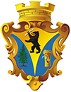 Voranschlag für das Finanzjahr2023InhaltsverzeichnisVorberichtzum Voranschlag 2023gemäß § 3 der NÖ Gemeindehaushaltsverordnung (NÖ GHVO)auf Basis Info der IVW3 (Dir.Prof. Harald Bachhofer)Haushaltspotenzial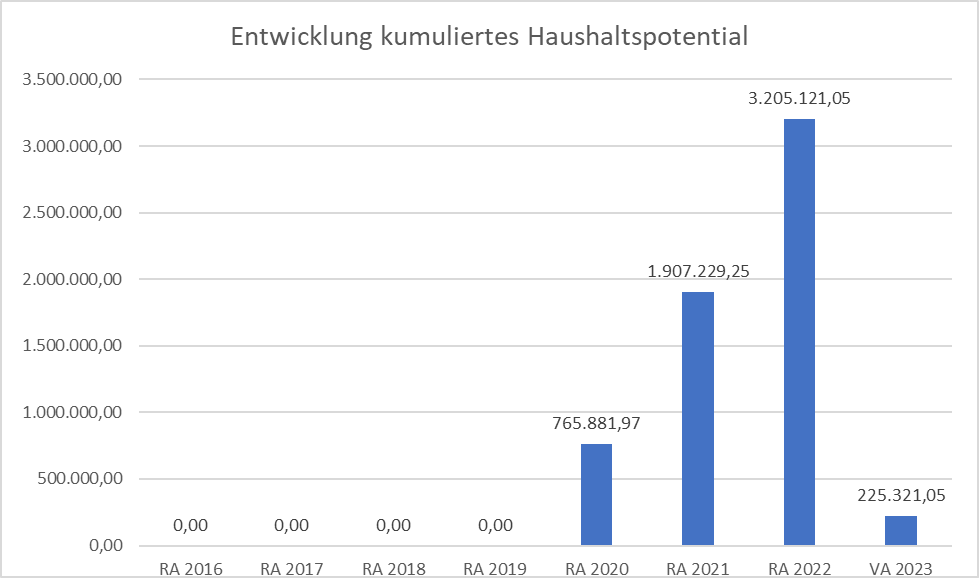 Erläuterung: Das Haushaltspotential hat seine Grundlage in § 67 Z. 11 der NÖ Gemeindeordnung 1973 (NÖ GO 1973) und ist erstmals im Voranschlag 2020 auszuweisen. Die Angaben zu den Vorjahren entfallen daher.Haushaltspotential: Differenz der wiederkehrenden Mittelaufbringungen abzüglich der wiederkehrenden Mittelverwendungen unter Berücksichtigung der entsprechenden Forderungen und Verbindlichkeiten. Das Haushaltspotenzial ist eine wichtige Kenngröße und gibt die aktuelle Leistungsfähigkeit der Gemeinde wieder. Das schafft Vergleichbarkeit mit der bisherigen Rechtslage, aus der Überschüsse und Abgänge abzuleiten waren und dient der Transparenz. Wenn das Haushaltspotenzial innerhalb des Zeitraumes des mittelfristigen Finanzplanes laufend negativ ist, ist ein Haushaltskonsolidierungskonzept zu erstellen (§ 72b Abs. 1 Z. 2 NÖ GO 1973)Nettoergebnis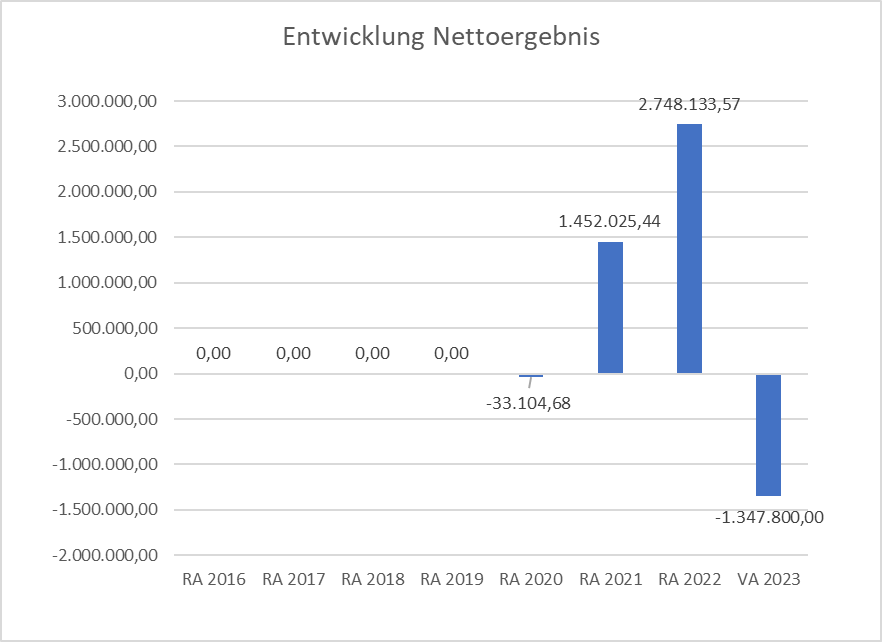 Erläuterung:Beim Nettoergebnis handelt es sich um das Ergebnis des Ergebnisvoranschlages und ist erstmals für das Haushaltsjahr 2020 auszuweisen. Die Angaben zu den Vorjahren entfallen daher.Ein positives Nettoergebnis bedeutet, dass die Erträge voraussichtlich ausreichend sein werden, die Aufwendungen für die kommunalen Leistungen (inklusive des Werteverzehrs des Anlagevermögens in Form der Abschreibungen) abzudecken.Ein negatives Nettoergebnis heißt, dass dies nicht zur Gänze (in der Höhe des negativen Wertes) möglich ist.Nettoergebnis nach Zuweisung und Entnahmen von Haushaltsrücklagen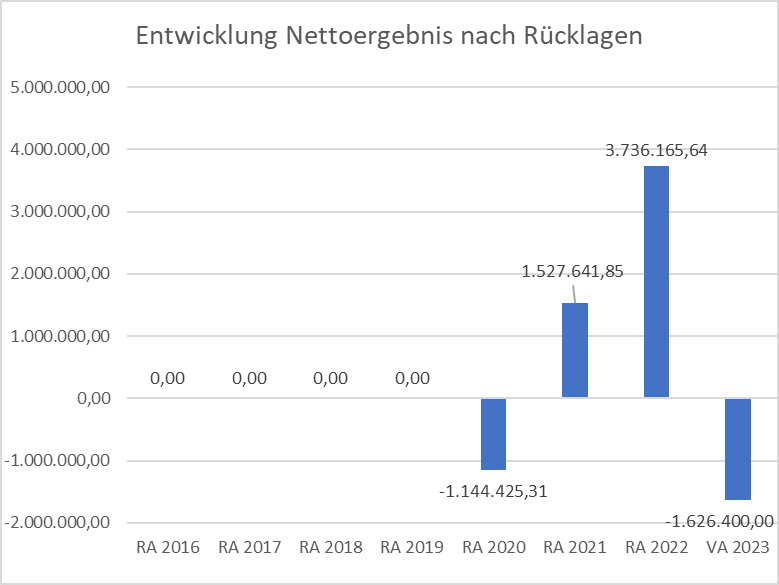 Erläuterung:Beim Nettoergebnis handelt es sich um das Ergebnis des Ergebnisvoranschlages und ist erstmals für das Haushaltsjahr 2020 auszuweisen. Die Angaben zu den Vorjahren entfallen daher.Ein positives Nettoergebnis bedeutet, dass die Erträge voraussichtlich ausreichend sein werden, die Aufwendungen für die kommunalen Leistungen (inklusive des Werteverzehrs des Anlagevermögens in Form der Abschreibungen) abzudecken.Ein negatives Nettoergebnis heißt, dass dies nicht zur Gänze (in der Höhe des negativen Wertes) möglich ist.…….Volkszahl gemäß § 10 Abs. 7 FAG 2017, BGBl. I Nr. 116/2016 in der Fassung BGBl. I Nr. 106/2018Erläuterung:Die Volkszahl gemäß § 10 Abs. 7 FAG 2017 wird jährlich von der Bundesanstalt Statistik Austria zum Stichtag 31. Oktober festgestellt und wirkt mit dem Beginn des übernächsten Kalenderjahres. Sie dient für die Berechnung der Abgabenertragsanteile und darf nicht automatisch mit der Volkszahl für die Berechnung der Gemeinderatsmandate verwechselt werden.Eine Erhöhung bzw. Verminderung der Volkszahl (jährlich) ist ein wesentlicher Indikator für die Berechnung der Abgabenertragsanteile.………Abgabenertragsanteile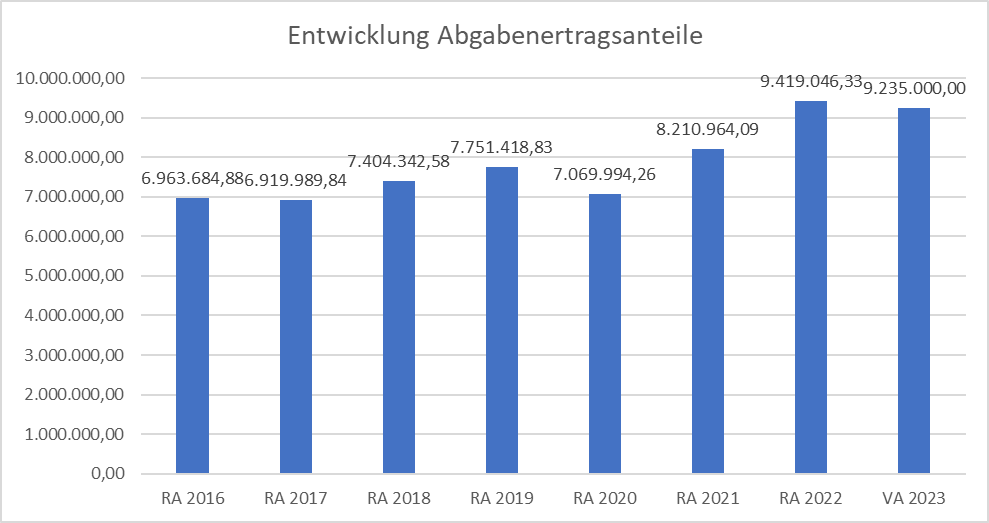 Erläuterung:Die Gebietskörperschaften (Bund, Länder und Gemeinden) erhalten auf Basis des aktuellen Finanzausgleichs aus den gemeinschaftlichen Bundesabgaben (z.B. Umsatzsteuer, Körperschaftssteuer, Lohnsteuer, Versicherungssteuer, Mineralölsteuer, Normverbrauchsabgabe, Tabaksteuer udgl.) entsprechende Anteile. Im Bereich der Gemeinden spielen dabei die Volkszahl und der abgestufte Bevölkerungsschlüssel eine besondere Rolle. Die sogenannten „Abgabenertragsanteile“ bilden in den meisten Gemeinden die wichtigste Einnahmequelle.Ein Steigen der Abgabenertragsanteile weist auch auf eine Erhöhung der Volkszahl hin.…….Schuldenstand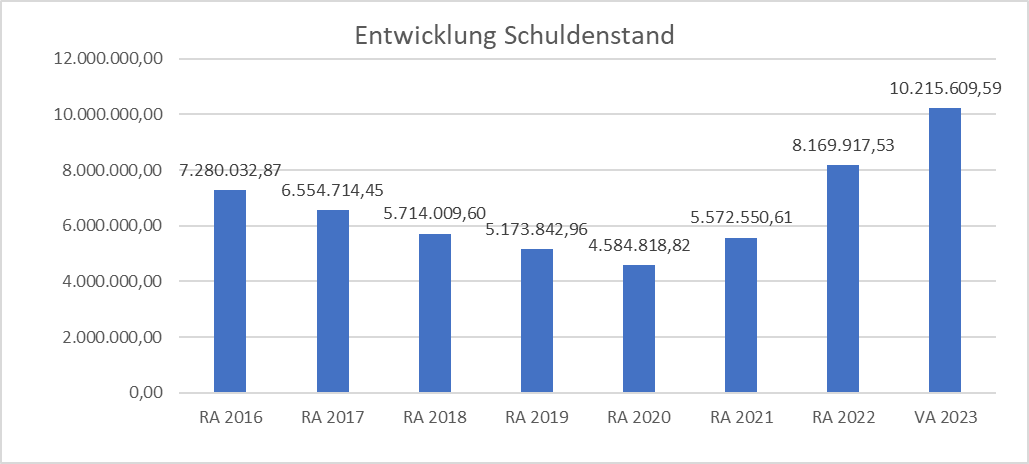 Erläuterung:Die Entwicklung des Schuldenstandes zeigt auf, inwieweit der Schuldenstand über die Jahre erhöht oder reduziert wird.…Rücklagen mit/ohne Zahlungsmittelreserve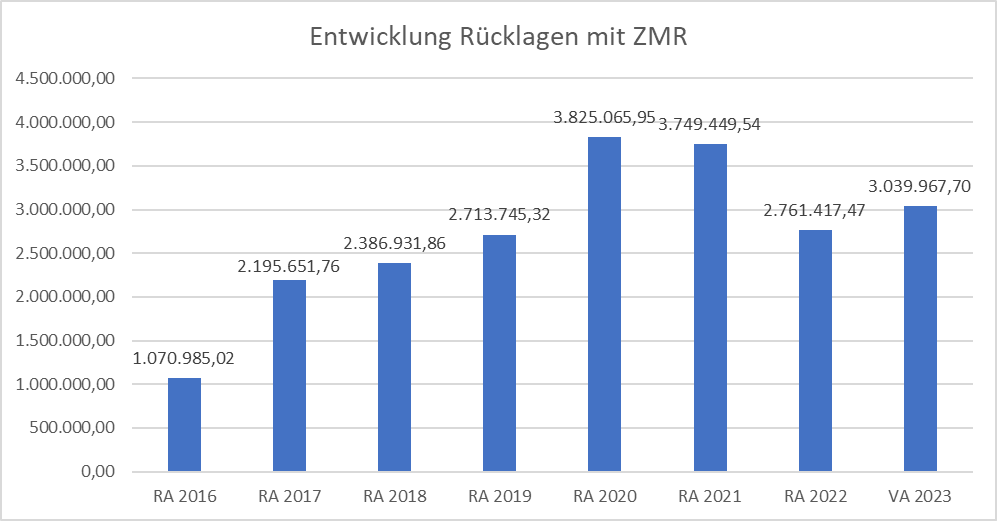 Erläuterung:Die Entwicklung der Rücklagen zeigt an, inwieweit Rücklagen vorhanden sind und ob Rücklagen aufgebaut bzw. aufgebraucht werden. Blauer Balken Rücklagen mit Zahlungsmittelreserve.Roter Balken Rücklagen ohne Zahlungsmittelreserve.…Leasingverpflichtungen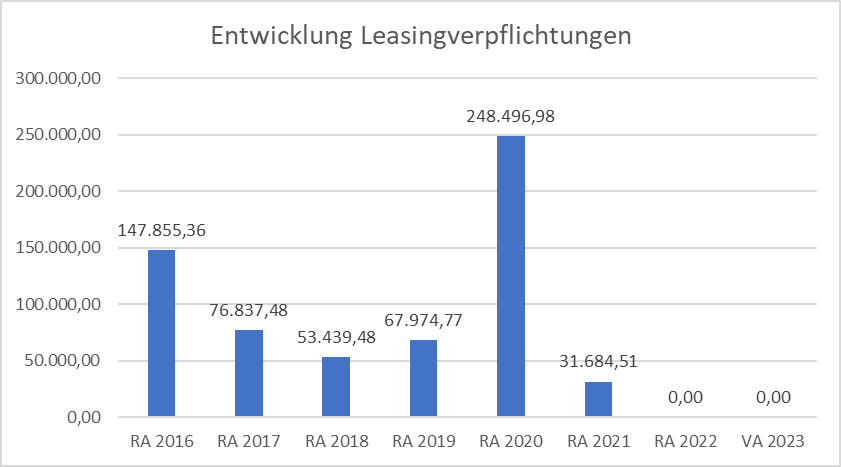 Erläuterung:Bei den Leasingverpflichtungen handelt es sich nicht um Finanzschulden (z.B. Darlehen), sondern um Verwaltungsschulden. Unabhängig davon stellen Leasingverbindlichkeiten Leistungsverpflichtungen für die Gemeinden dar und sind daher bei einer allfälligen Finanzlagenberechnung entsprechend zu berücksichtigen.Die Leasingverpflichtungen sind mit Beginn des Jahres 2020 in einer eigenen Anlage gemäß VRV 2015 festzuhalten.Haftungen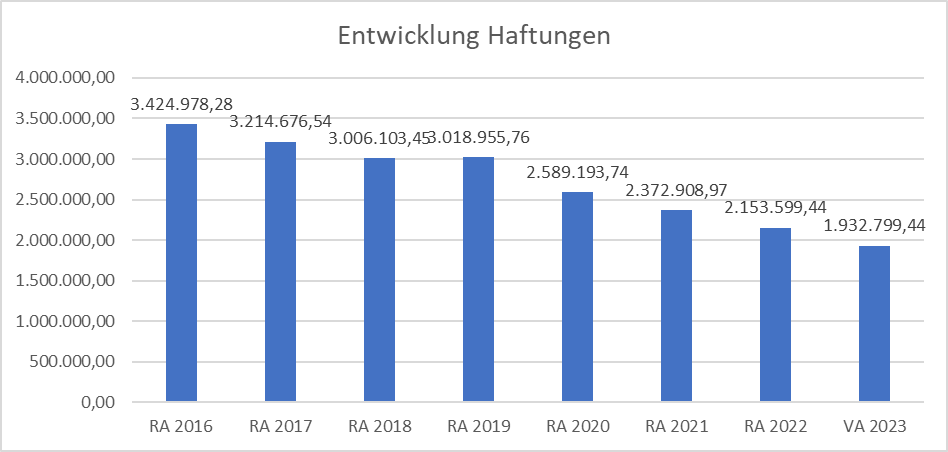 Erläuterung:Eine Gemeinde darf Bürgschaften und sonstige Haftungen nur übernehmen, wenn hierfür ein besonderes Interesse der Gemeinde gegeben ist, der Schuldner nachweist, dass eine ordnungsgemäße Verzinsung und Tilgung gesichert ist, die Haftungen befristet sind, der Betrag, für den gehaftet wird, ziffernmäßig bestimmt ist und die Gemeinde den daraus folgenden Zahlungsverpflichtungen nachkommen kann (vgl. § 78 Abs. 1 NÖ Gemeindeordnung 1973).…Finanzkraft für die UmlagenberechnungErläuterung:Die Finanzkraft einer Gemeinde wird aus denErträgen der ausschließlichen Gemeindeabgaben ohne die Gebühren für die Benützung von Gemeindeeinrichtungen und -anlagen und ohne die Interessentenbeiträge von Grundstückseigentümern und Anrainern undErtragsanteilen an den gemeinschaftlichen Bundesabgaben ohne Spielbankenabgabe ermittelt.Basis für die Ermittlung der Finanzkraft sind die tatsächlichen Beträge aufgrund der Rechnungsabschlüsse.Die Darstellung der Entwicklung der Finanzkraft für die Umlagenberechnung hat insbesondere auf die Beitragsleistung der Gemeinden zum NÖ Krankenanstaltensprengel (NÖKAS) und zur Sozialumlage Auswirkungen. Eine Erhöhung oder Reduktion/Verminderung der Finanzkraft wirkt sich unmittelbar auf die Beitragsleistung aus..…NÖKAS-Umlage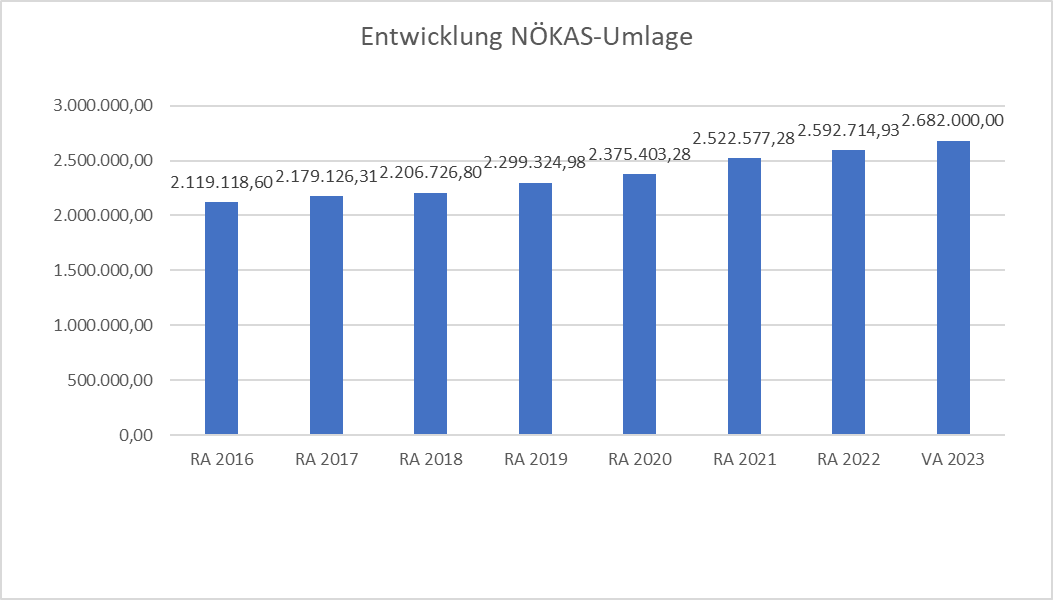 Erläuterung:Das Landesgebiet ist Beitragsbezirk und Krankenanstaltensprengel für alle öffentlichen Krankenanstalten in Niederösterreich. Beitragsbezirk und Krankenanstaltensprengel sind ein Gemeindeverband. Dem Gemeindeverband gehören alle Gemeinden Niederösterreichs an. Der Gemeindeverband ist juristische Person, er hat seinen Sitz am Sitz der Landesregierung und trägt die Bezeichnung “NÖ Krankenanstaltensprengel” (§ 61 Abs. 1 NÖ Krankenanstaltengesetz - NÖ KAG).Die Gemeinden haben an den NÖ Krankenanstaltensprengel monatliche Beiträge zu leisten. Berechnungsgrundlage bilden dabei die Volkszahl und die Finanzkraft der Gemeinden. Steigerungen bei der Volkszahl und bei der Finanzkraft führen daher zu höheren Beitragsleistungen bei den Gemeinden.Diese monatlichen Beiträge werden von den der Gemeinde gebührenden monatlichen Vorschüsse auf die Ertragsanteile an den gemeinschaftlichen Bundesabgaben einbehalten.Sozialhilfeumlage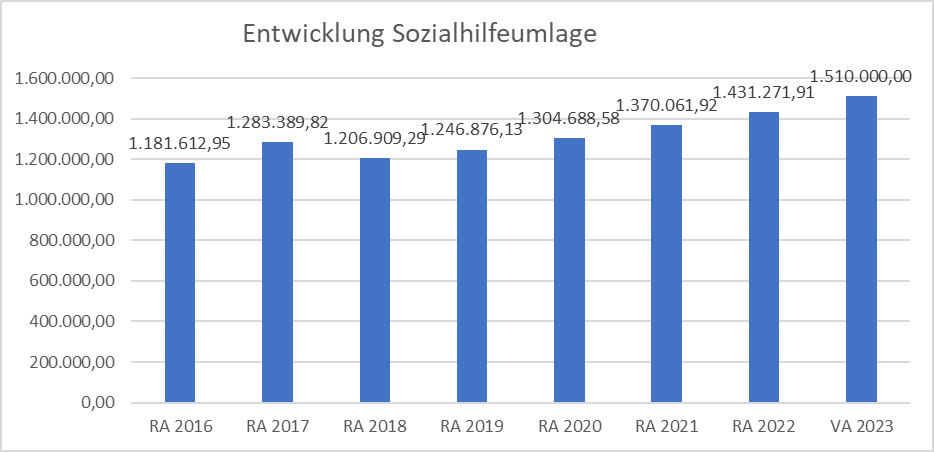 Erläuterung:Die Gemeinden haben jährlich einen Beitrag zu den vom Land zu tragenden Kosten der Sozialhilfe, die nicht durch Kostenbeitrags- und Ersatzleistungen oder durch sonstige für Zwecke der Sozialhilfe bestimmte Zuschüsse gedeckt sind, in der Höhe von 50 % an das Land zu entrichten(§ 44 NÖ Sozialhilfe-Ausführungsgesetz – NÖ SAG).Die Leistungen für die Sozialhilfe-Umlage werden von der Landesregierung auf die einzelnen Gemeinden nach ihrer Finanzkraft (Finanzkraft für die Umlagenberechnung) aufgeteilt.Diese monatlichen Beiträge werden von den der Gemeinde gebührenden monatlichen Vorschüsse auf die Ertragsanteile an den gemeinschaftlichen Bundesabgaben einbehalten.…Stadtgemeinde BerndorfVoranschlag 2023Ergebnisvoranschlag VA Gesamthaushalt - interne Vergütungen enthaltenErgebnisvoranschlag mGit VKeZrgü3tu0n6g0en5Stadtgemeinde BerndorfVoranschlag 2023Finanzierungsvoranschlag VA Gesamthaushalt - interne Vergütungen enthaltenFinanzierungsvoranschlag mGit VKeZrgü3tu0n6g0en5Stadtgemeinde BerndorfVoranschlag 2023Finanzierungsvoranschlag VA Gesamthaushalt - bereinigt um interne VergütungenFinanzierungsvoranschlag ohnGe VKeZrgü3tu0n6g0en5Stadtgemeinde BerndorfMittelfristige Finanzplanung 2023Ergebnisvoranschlag MEFP Gesamthaushalt - interne Vergütungen enthaltenMittelfristGigeKr ZFin3an0zp6l0an5Stadtgemeinde BerndorfMittelfristige Finanzplanung 2023Finanzierungsvoranschlag MEFP Gesamthaushalt - interne Vergütungen enthaltenMittelfristGigeKr ZFin3an0zp6l0an5Stadtgemeinde BerndorfVoranschlag 2023Ergebnisvoranschlag VA Bereichsbudget 3 / Kunst, Kultur und Kultus - interne Vergütungen enthaltenBereiGchsKbuZdg3e0ts600-95EbeneCodeMittelverwendungs- und -aufbringungsgruppe (1. & 2.Ebene)VA 2023VA 2022	RA 2021EbeneCodeMittelverwendungs- und -aufbringungsgruppe (1. & 2.Ebene)VA 2023VA 2022	RA 2021EbeneCodeMittelverwendungs- und -aufbringungsgruppe (1. & 2.Ebene)VA 2023VA 2022	RA 2021Stadtgemeinde BerndorfVoranschlag 2023Ergebnisvoranschlag VA Bereichsbudget 5 / Gesundheit - interne Vergütungen enthaltenBereiGchsKbuZdg3e0ts600-95Stadtgemeinde BerndorfVoranschlag 2023Ergebnisvoranschlag VA Bereichsbudget 6 / Straßen-und Wasserbau, Verkehr - interne Vergütungen enthaltenBereiGchsKbuZdg3e0ts600-95EbeneCodeMittelverwendungs- und -aufbringungsgruppe (1. & 2.Ebene)VA 2023VA 2022	RA 2021Stadtgemeinde BerndorfVoranschlag 2023Ergebnisvoranschlag VA Bereichsbudget 7 / Wirtschaftsförderung - interne Vergütungen enthaltenBereiGchsKbuZdg3e0ts600-95EbeneCodeMittelverwendungs- und -aufbringungsgruppe (1. & 2.Ebene)VA 2023VA 2022	RA 2021Stadtgemeinde BerndorfVoranschlag 2023Ergebnisvoranschlag VA Bereichsbudget 8 / Dienstleistungen - interne Vergütungen enthaltenBereiGchsKbuZdg3e0ts600-95Stadtgemeinde BerndorfVoranschlag 2023Finanzierungsvoranschlag VA Bereichsbudget 8 / Dienstleistungen - interne Vergütungen enthaltenBereiGchsKbuZdg3e0ts600-95Stadtgemeinde BerndorfVoranschlag 2023Ergebnisvoranschlag VA Bereichsbudget 9 / Finanzwirtschaft - interne Vergütungen enthaltenBereiGchsKbuZdg3e0ts600-95EbeneCodeMittelverwendungs- und -aufbringungsgruppe (1. & 2.Ebene)VA 2023VA 2022	RA 2021Stadtgemeinde BerndorfVoranschlag 2023Detailnachweis VA / 000 Gewählte Gemeindeorgane - interne Vergütungen enthaltenDetGailnKaZchw3e0is600-95FondsKontoBezeichnungEVA 2023EVA 2022	ERA 2021FVA 2023	FVA 2022	FRA 2021010000	803000	Veräuß. von techn. Anlagen, Fahrz.u.Masch.	0,00	0,00	825,00FondsKontoBezeichnungEVA 2023EVA 2022	ERA 2021FVA 2023	FVA 2022	FRA 2021FondsKontoBezeichnungEVA 2023EVA 2022	ERA 2021FVA 2023	FVA 2022	FRA 2021010200040000* Fahrzeuge	34.000,00	0,00	0,00FondsKontoBezeichnungEVA 2023EVA 2022	ERA 2021FVA 2023	FVA 2022	FRA 2021011000	768000	Sonstige Transfers an private Haushalte	0,00	11.400,00	0,00	0,00	11.400,00	0,00FondsKontoBezeichnungEVA 2023EVA 2022	ERA 2021FVA 2023	FVA 2022	FRA 2021FondsKontoBezeichnungEVA 2023EVA 2022	ERA 2021FVA 2023	FVA 2022	FRA 2021FondsKontoBezeichnungEVA 2023EVA 2022	ERA 2021FVA 2023	FVA 2022	FRA 2021013000	042000	Amts-, Betriebs- und Geschäftsausstattung	0,00	0,00	3.046,79015000868002* Transfers von priv. Haushalten	500,00	500,00	445,44	500,00	500,00	445,44FondsKontoBezeichnungEVA 2023EVA 2022	ERA 2021FVA 2023	FVA 2022	FRA 2021015100861000* Transfers von Ländern	17.500,00	30.900,00	17.500,00	17.500,00	30.900,00	0,00015100	456000	Schreib-, Zeichen- und son. Büromittel	100,00	0,00	0,00	100,00	0,00	0,00015100	631000	Telekommunikationsdienste	100,00	0,00	84,44	100,00	0,00	84,44015100728000* Entgelte für sonstige Leistungen	117.000,00	80.400,00	41.586,35	117.000,00	80.400,00	42.740,83015100	680700	Planm. Afa Amts, Betriebs/Geschäftsausstattung	300,00	300,00	284,25	0,00	0,00	0,00FondsKontoBezeichnungEVA 2023EVA 2022	ERA 2021FVA 2023	FVA 2022	FRA 2021015200	619000	Instandhaltung von Sonderanlagen	1.000,00	1.300,00	215,20	1.000,00	1.300,00	0,00FondsKontoBezeichnungEVA 2023EVA 2022	ERA 2021FVA 2023	FVA 2022	FRA 2021FondsKontoBezeichnungEVA 2023EVA 2022	ERA 2021FVA 2023	FVA 2022	FRA 2021FondsKontoBezeichnungEVA 2023EVA 2022	ERA 2021FVA 2023	FVA 2022	FRA 2021022000752000* Transfers an Gemeinden	37.000,00	41.200,00	42.580,00	37.000,00	41.200,00	42.580,00FondsKontoBezeichnungEVA 2023EVA 2022	ERA 2021FVA 2023	FVA 2022	FRA 2021FondsKontoBezeichnungEVA 2023EVA 2022	ERA 2021FVA 2023	FVA 2022	FRA 2021024000816000* Kostenbeiträge (Kostenersätze) für sonst. Leist.	2.600,00	6.800,00	13.084,56	2.600,00	6.800,00	13.084,56FondsKontoBezeichnungEVA 2023EVA 2022	ERA 2021FVA 2023	FVA 2022	FRA 2021FondsKontoBezeichnungEVA 2023EVA 2022	ERA 2021FVA 2023	FVA 2022	FRA 2021FondsKontoBezeichnungEVA 2023EVA 2022	ERA 2021FVA 2023	FVA 2022	FRA 2021029000042000* Amts-, Betriebs- und Geschäftsausstattung	23.000,00	5.900,00	14.114,77FondsKontoBezeichnungEVA 2023EVA 2022	ERA 2021FVA 2023	FVA 2022	FRA 2021FondsKontoBezeichnungEVA 2023EVA 2022	ERA 2021FVA 2023	FVA 2022	FRA 2021031000816000* Kostenbeiträge (Kostenersätze) für sonst. Leist.	3.300,00	3.300,00	0,00	3.300,00	3.300,00	4.658,55031000861000* Transfers von Ländern	14.000,00	14.000,00	0,00	14.000,00	14.000,00	0,00031000728000* Entgelte für sonstige Leistungen	112.200,00	92.900,00	15.121,52	112.200,00	92.900,00	18.817,22Stadtgemeinde BerndorfVoranschlag 2023Detailnachweis VA / 031 Amt für Raumordnung und Raumplanung - interne Vergütungen enthaltenDetGailnKaZchw3e0is600-95FondsKontoBezeichnungEVA 2023EVA 2022	ERA 2021FVA 2023	FVA 2022	FRA 2021FondsKontoBezeichnungEVA 2023EVA 2022	ERA 2021FVA 2023	FVA 2022	FRA 2021032000728000* Entgelte für sonstige Leistungen	5.000,00	5.000,00	67,90	5.000,00	5.000,00	67,90Stadtgemeinde BerndorfVoranschlag 2023Detailnachweis VA / 032 Vermessungsamt - interne Vergütungen enthaltenDetGailnKaZchw3e0is600-95FondsKontoBezeichnungEVA 2023EVA 2022	ERA 2021FVA 2023	FVA 2022	FRA 2021FondsKontoBezeichnungEVA 2023EVA 2022	ERA 2021FVA 2023	FVA 2022	FRA 2021FondsKontoBezeichnungEVA 2023EVA 2022	ERA 2021FVA 2023	FVA 2022	FRA 2021062000768000* Sonstige Transfers an private Haushalte	6.000,00	14.000,00	5.298,11	6.000,00	14.000,00	5.499,10FondsKontoBezeichnungEVA 2023EVA 2022	ERA 2021FVA 2023	FVA 2022	FRA 2021063000757000* Subventionen	7.000,00	7.000,00	0,00	7.000,00	7.000,00	0,00FondsKontoBezeichnungEVA 2023EVA 2022	ERA 2021FVA 2023	FVA 2022	FRA 2021FondsKontoBezeichnungEVA 2023EVA 2022	ERA 2021FVA 2023	FVA 2022	FRA 2021080000752040* Transfers an Gemeinde und und Gemeindeverbände Pen	140.000,00	140.000,00	139.675,02	140.000,00	140.000,00	139.675,02FondsKontoBezeichnungEVA 2023EVA 2022	ERA 2021FVA 2023	FVA 2022	FRA 2021FondsKontoBezeichnungEVA 2023EVA 2022	ERA 2021FVA 2023	FVA 2022	FRA 2021090000	246000	Darlehen an private Haushalte	0,00	0,00	4.316,80090000	246000	Darlehen an private Haushalte	0,00	0,00	2.316,80FondsKontoBezeichnungEVA 2023EVA 2022	ERA 2021FVA 2023	FVA 2022	FRA 2021091000728010* Entgelte sonst. Leistungen Schulungskosten	10.300,00	9.000,00	13.414,90	10.300,00	9.000,00	11.076,90Stadtgemeinde BerndorfVoranschlag 2023Detailnachweis VA / 091 Personalausbildung und Personalfortbildung - interne Vergütungen enthaltenDetGailnKaZchw3e0is600-95FondsKontoBezeichnungEVA 2023EVA 2022	ERA 2021FVA 2023	FVA 2022	FRA 2021094000768001* Zuwendungen an Private GemeinschaftspflegeBedienst	12.000,00	12.000,00	21.683,31	12.000,00	12.000,00	22.035,31Stadtgemeinde BerndorfVoranschlag 2023Detailnachweis VA / 094 Gemeinschaftspflege - interne Vergütungen enthaltenDetGailnKaZchw3e0is600-95FondsKontoBezeichnungEVA 2023EVA 2022	ERA 2021FVA 2023	FVA 2022	FRA 2021120000868000* Transfers von priv. Haushalten	120.000,00	30.000,00	0,00	120.000,00	30.000,00	0,00120000400000* Geringwertige Wirtschaftsg. Anlageverm.	1.200,00	500,00	0,00	1.200,00	500,00	0,00Stadtgemeinde BerndorfVoranschlag 2023Detailnachweis VA / 120 Allgemeine Angelegenheiten - interne Vergütungen enthaltenDetGailnKaZchw3e0is600-95120000042000* Amts-, Betriebs- und Geschäftsausstattung	219.500,00	252.500,00	0,00FondsKontoBezeichnungEVA 2023EVA 2022	ERA 2021FVA 2023	FVA 2022	FRA 2021FondsKontoBezeichnungEVA 2023EVA 2022	ERA 2021FVA 2023	FVA 2022	FRA 2021132000	816000	Kostenbeiträge (Kostenersätze) für sonst. Leist.	0,00	0,00	0,00	0,00	0,00	-9,68FondsKontoBezeichnungEVA 2023EVA 2022	ERA 2021FVA 2023	FVA 2022	FRA 2021FondsKontoBezeichnungEVA 2023EVA 2022	ERA 2021FVA 2023	FVA 2022	FRA 2021163000754000* Transfers an sonstige Träger des öff. Rechts	5.000,00	5.000,00	4.279,97	5.000,00	5.000,00	4.279,97163000	010000	Gebäude und Bauten	0,00	0,00	35.789,29FondsKontoBezeichnungEVA 2023EVA 2022	ERA 2021FVA 2023	FVA 2022	FRA 2021163000	346100	Investitionsdarlehen von Finanzunternehmen im Inla	0,00	10.000,00	9.814,24163100	680300	Planm. Afa Gebäude/Bauten	30.100,00	30.000,00	30.044,47	0,00	0,00	0,00FondsKontoBezeichnungEVA 2023EVA 2022	ERA 2021FVA 2023	FVA 2022	FRA 2021163200	680300	Planm. Afa Gebäude/Bauten	18.400,00	18.400,00	18.382,58	0,00	0,00	0,00FondsKontoBezeichnungEVA 2023EVA 2022	ERA 2021FVA 2023	FVA 2022	FRA 2021163300	650700	Zinsen für Finanzschulden in Euro - Finanzunterneh	1.700,00	0,00	0,00	1.700,00	0,00	0,00FondsKontoBezeichnungEVA 2023EVA 2022	ERA 2021FVA 2023	FVA 2022	FRA 2021163300	346100	Investitionsdarlehen von Finanzunternehmen im Inla	10.000,00	0,00	0,00FondsKontoBezeichnungEVA 2023EVA 2022	ERA 2021FVA 2023	FVA 2022	FRA 2021179000	720030	ILV_Vergütung WiHof	200,00	0,00	700,38	200,00	0,00	700,38Stadtgemeinde BerndorfVoranschlag 2023Detailnachweis VA / 179 Sonstige Einrichtungen und Maßnahmen - interne Vergütungen enthaltenDetGailnKaZchw3e0is600-95FondsKontoBezeichnungEVA 2023EVA 2022	ERA 2021FVA 2023	FVA 2022	FRA 2021Stadtgemeinde BerndorfVoranschlag 2023Detailnachweis VA / 180 Zivilschutz - interne Vergütungen enthaltenDetGailnKaZchw3e0is600-95FondsKontoBezeichnungEVA 2023EVA 2022	ERA 2021FVA 2023	FVA 2022	FRA 2021FondsKontoBezeichnungEVA 2023EVA 2022	ERA 2021FVA 2023	FVA 2022	FRA 2021189000	728000	Entgelte für sonstige Leistungen	500,00	200,00	0,00	500,00	200,00	0,00Stadtgemeinde BerndorfVoranschlag 2023Detailnachweis VA / 189 Sonstige Einrichtungen und Maßnahmen - interne Vergütungen enthaltenDetGailnKaZchw3e0is600-95FondsKontoBezeichnungEVA 2023EVA 2022	ERA 2021FVA 2023	FVA 2022	FRA 2021Stadtgemeinde BerndorfVoranschlag 2023Detailnachweis VA / 200 Schulamt - interne Vergütungen enthaltenDetGailnKaZchw3e0is600-95FondsKontoBezeichnungEVA 2023EVA 2022	ERA 2021FVA 2023	FVA 2022	FRA 2021FondsKontoBezeichnungEVA 2023EVA 2022	ERA 2021FVA 2023	FVA 2022	FRA 2021210000	862000	Transfers von Gemeinden	0,00	7.600,00	5.651,74	0,00	7.600,00	5.651,74210000728000* Entgelte für sonstige Leistungen	1.800,00	1.800,00	1.600,00	1.800,00	1.800,00	1.600,00210000	680100	Planm. Afa Immaterielle Vermögenswerte	0,00	100,00	135,00	0,00	0,00	0,00210000752000* Transfers an Gemeinden	96.300,00	66.800,00	61.723,50	96.300,00	66.800,00	61.723,50FondsKontoBezeichnungEVA 2023EVA 2022	ERA 2021FVA 2023	FVA 2022	FRA 2021FondsKontoBezeichnungEVA 2023EVA 2022	ERA 2021FVA 2023	FVA 2022	FRA 2021211100861010* Transfers von Ländern	27.000,00	27.000,00	28.890,00	27.000,00	27.000,00	28.890,00211100	813000	Erträge aus der Aufl. von IZ (Kapitaltrans.)	9.700,00	9.700,00	9.802,19	0,00	0,00	0,00211100768000* Sonstige Transfers an private Haushalte	1.800,00	2.100,00	800,00	1.800,00	2.100,00	800,00211100	650700	Zinsen für Finanzschulden in Euro - Finanzunterneh	5.600,00	900,00	1.119,89	5.600,00	900,00	1.119,89FondsKontoBezeichnungEVA 2023EVA 2022	ERA 2021FVA 2023	FVA 2022	FRA 2021211100	346100	Investitionsdarlehen von Finanzunternehmen im Inla	0,00	748.000,00	0,00211100	346100	Investitionsdarlehen von Finanzunternehmen im Inla	14.300,00	763.300,00	15.130,85211200	862000	Transfers von Gemeinden	0,00	2.500,00	938,67	0,00	2.500,00	938,67211200752000* Transfers an Gemeinden	10.300,00	15.600,00	13.600,00	10.300,00	15.600,00	13.600,00FondsKontoBezeichnungEVA 2023EVA 2022	ERA 2021FVA 2023	FVA 2022	FRA 2021FondsKontoBezeichnungEVA 2023EVA 2022	ERA 2021FVA 2023	FVA 2022	FRA 2021212000752000* Transfers an Gemeinden	500.600,00	436.500,00	355.192,18	500.600,00	436.500,00	355.192,19213000752000* Transfers an Gemeinden	77.500,00	79.600,00	55.385,06	77.500,00	79.600,00	55.385,06213000	341000	Investitionsdarlehen von Ländern, Landesfonds und	0,00	0,00	680,17Stadtgemeinde BerndorfVoranschlag 2023Detailnachweis VA / 214 Polytechnische Schulen - interne Vergütungen enthaltenDetGailnKaZchw3e0is600-95FondsKontoBezeichnungEVA 2023EVA 2022	ERA 2021FVA 2023	FVA 2022	FRA 2021214000	862000	Transfers von Gemeinden	0,00	400,00	0,00	0,00	400,00	0,00214000752000* Transfers an Gemeinden	102.000,00	86.400,00	73.825,92	102.000,00	86.400,00	73.825,92Stadtgemeinde BerndorfVoranschlag 2023Detailnachweis VA / 219 Sonstige Einrichtungen und Maßnahmen - interne Vergütungen enthaltenDetGailnKaZchw3e0is600-95FondsKontoBezeichnungEVA 2023EVA 2022	ERA 2021FVA 2023	FVA 2022	FRA 2021219000757000* Subventionen	1.000,00	1.000,00	1.065,00	1.000,00	1.000,00	1.065,00FondsKontoBezeichnungEVA 2023EVA 2022	ERA 2021FVA 2023	FVA 2022	FRA 2021Stadtgemeinde BerndorfVoranschlag 2023Detailnachweis VA / 220 Berufsbildende Pflichtschulen - interne Vergütungen enthaltenDetGailnKaZchw3e0is600-95FondsKontoBezeichnungEVA 2023EVA 2022	ERA 2021FVA 2023	FVA 2022	FRA 2021220000751021* Berufsschulerhaltungsbeitrag	143.300,00	145.000,00	109.710,00	143.300,00	145.000,00	109.710,00FondsKontoBezeichnungEVA 2023EVA 2022	ERA 2021FVA 2023	FVA 2022	FRA 2021FondsKontoBezeichnungEVA 2023EVA 2022	ERA 2021FVA 2023	FVA 2022	FRA 2021232000768002* Zuwendungen an Private Förderung von Sommer-u.Wint	1.000,00	1.000,00	-128,00	1.000,00	1.000,00	-128,00FondsKontoBezeichnungEVA 2023EVA 2022	ERA 2021FVA 2023	FVA 2022	FRA 2021240000	301000	Kapitaltransf. von Ländern, -fonds und -kammern	0,00	0,00	6.948,08FondsKontoBezeichnungEVA 2023EVA 2022	ERA 2021FVA 2023	FVA 2022	FRA 2021240200	346100	Investitionsdarlehen von Finanzunternehmen im Inla	0,00	585.300,00	1.400.000,00240200	346100	Investitionsdarlehen von Finanzunternehmen im Inla	81.800,00	94.000,00	0,00FondsKontoBezeichnungEVA 2023EVA 2022	ERA 2021FVA 2023	FVA 2022	FRA 2021FondsKontoBezeichnungEVA 2023EVA 2022	ERA 2021FVA 2023	FVA 2022	FRA 2021FondsKontoBezeichnungEVA 2023EVA 2022	ERA 2021FVA 2023	FVA 2022	FRA 2021FondsKontoBezeichnungEVA 2023EVA 2022	ERA 2021FVA 2023	FVA 2022	FRA 2021240300	301000	Kapitaltransf. von Ländern, -fonds und -kammern	0,00	0,00	1.630,07FondsKontoBezeichnungEVA 2023EVA 2022	ERA 2021FVA 2023	FVA 2022	FRA 2021240600	650700	Zinsen für Finanzschulden in Euro - Finanzunterneh	2.600,00	300,00	411,33	2.600,00	300,00	411,33FondsKontoBezeichnungEVA 2023EVA 2022	ERA 2021FVA 2023	FVA 2022	FRA 2021240600	301000	Kapitaltransf. von Ländern, -fonds und -kammern	0,00	0,00	9.227,18240600	010000	Gebäude und Bauten	0,00	3.500,00	0,00240600	346100	Investitionsdarlehen von Finanzunternehmen im Inla	34.600,00	34.800,00	34.743,36FondsKontoBezeichnungEVA 2023EVA 2022	ERA 2021FVA 2023	FVA 2022	FRA 2021249000	813000	Erträge aus der Aufl. von IZ (Kapitaltrans.)	200,00	100,00	128,21	0,00	0,00	0,00249000	070000	Aktivierungsfähige Rechte	0,00	0,00	3.128,89FondsKontoBezeichnungEVA 2023EVA 2022	ERA 2021FVA 2023	FVA 2022	FRA 2021259000	816000	Kostenbeiträge (Kostenersätze) für sonst. Leist.	0,00	0,00	2.200,30	0,00	0,00	2.200,30259000	861000	Transfers von Ländern	0,00	2.700,00	4.970,00	0,00	2.700,00	4.970,00FondsKontoBezeichnungEVA 2023EVA 2022	ERA 2021FVA 2023	FVA 2022	FRA 2021Stadtgemeinde BerndorfVoranschlag 2023Detailnachweis VA / 262 Sportplätze - interne Vergütungen enthaltenDetGailnKaZchw3e0is600-95262000	811000	Miet-und Pachtertrag	3.000,00	3.000,00	3.000,00	3.000,00	3.000,00	3.000,00262000	813000	Erträge aus der Aufl. von IZ (Kapitaltrans.)	1.300,00	2.300,00	2.258,85	0,00	0,00	0,00FondsKontoBezeichnungEVA 2023EVA 2022	ERA 2021FVA 2023	FVA 2022	FRA 2021Stadtgemeinde BerndorfVoranschlag 2023Detailnachweis VA / 266 Wintersportanlagen - interne Vergütungen enthaltenDetGailnKaZchw3e0is600-95FondsKontoBezeichnungEVA 2023EVA 2022	ERA 2021FVA 2023	FVA 2022	FRA 2021266000720000* Kostenbeiträge für Leistungen	700,00	400,00	703,30	700,00	400,00	703,30FondsKontoBezeichnungEVA 2023EVA 2022	ERA 2021FVA 2023	FVA 2022	FRA 2021269000757000* Subventionen	67.400,00	27.900,00	27.511,28	67.400,00	27.900,00	27.511,28FondsKontoBezeichnungEVA 2023EVA 2022	ERA 2021FVA 2023	FVA 2022	FRA 2021269000	042000	Amts-, Betriebs- und Geschäftsausstattung	0,00	5.000,00	0,00273000307000* Kap.transf. von p. Hh. und pr. Org.o.Erwerbsz.ua	29.400,00	29.400,00	0,00FondsKontoBezeichnungEVA 2023EVA 2022	ERA 2021FVA 2023	FVA 2022	FRA 2021FondsKontoBezeichnungEVA 2023EVA 2022	ERA 2021FVA 2023	FVA 2022	FRA 2021282000768004* Zuwendungen an Private NÖ Semesterticket	7.500,00	7.500,00	5.066,50	7.500,00	7.500,00	5.066,50FondsKontoBezeichnungEVA 2023EVA 2022	ERA 2021FVA 2023	FVA 2022	FRA 2021FondsKontoBezeichnungEVA 2023EVA 2022	ERA 2021FVA 2023	FVA 2022	FRA 2021320000728000* Entgelte für sonstige Leistungen	7.000,00	7.000,00	1.400,00	7.000,00	7.000,00	1.400,00320000752000* Transfers an Gemeinden	209.600,00	200.000,00	192.717,84	209.600,00	200.000,00	192.717,84FondsKontoBezeichnungEVA 2023EVA 2022	ERA 2021FVA 2023	FVA 2022	FRA 2021322000	592000	Dot: von Rückstel. für Jubiläumszuwendungen	500,00	0,00	0,00	0,00	0,00	0,00322000726000* Mitgliedsbeiträge an Institionen	100,00	100,00	50,00	100,00	100,00	50,00322000757000* Subventionen	16.300,00	17.800,00	19.462,72	16.300,00	17.800,00	16.762,72FondsKontoBezeichnungEVA 2023EVA 2022	ERA 2021FVA 2023	FVA 2022	FRA 2021323000301000* Kapitaltransf. von Ländern, -fonds und -kammern	58.400,00	88.900,00	0,00FondsKontoBezeichnungEVA 2023EVA 2022	ERA 2021FVA 2023	FVA 2022	FRA 2021323010	861000	Transfers von Ländern	0,00	38.000,00	0,00	0,00	38.000,00	0,00323010	864000	Transf.v.Unt.(ohne Finanzunternehmen) und andere	0,00	5.000,00	0,00	0,00	5.000,00	0,00FondsKontoBezeichnungEVA 2023EVA 2022	ERA 2021FVA 2023	FVA 2022	FRA 2021323023	861000	Transfers von Ländern	38.000,00	0,00	0,00	38.000,00	0,00	0,00323023	864000	Transf.v.Unt.(ohne Finanzunternehmen) und andere	25.000,00	0,00	0,00	25.000,00	0,00	0,00323023	728701	Kulturprojekt_Marketing, Bewerbung, Öffentlichkeit	9.000,00	0,00	0,00	9.000,00	0,00	0,00FondsKontoBezeichnungEVA 2023EVA 2022	ERA 2021FVA 2023	FVA 2022	FRA 2021FondsKontoBezeichnungEVA 2023EVA 2022	ERA 2021FVA 2023	FVA 2022	FRA 2021324000757000* Subventionen	1.000,00	1.000,00	1.000,00	1.000,00	1.000,00	1.000,00Stadtgemeinde BerndorfVoranschlag 2023Detailnachweis VA / 324 Maßnahmen zur Förderung der darstellenden Kunst - interne Vergütungen enthaltenDetGailnKaZchw3e0is600-95FondsKontoBezeichnungEVA 2023EVA 2022	ERA 2021FVA 2023	FVA 2022	FRA 2021325190	728020	Entgelte sonst. Leistungen gemeindeeigene Veransta	0,00	0,00	6.395,21	0,00	0,00	6.395,21FondsKontoBezeichnungEVA 2023EVA 2022	ERA 2021FVA 2023	FVA 2022	FRA 2021325200	728020	Entgelte sonst. Leistungen gemeindeeigene Veransta	0,00	0,00	6.497,75	0,00	0,00	6.497,75325210301000* Kapitaltransf. von Ländern, -fonds und -kammern	33.100,00	0,00	0,00FondsKontoBezeichnungEVA 2023EVA 2022	ERA 2021FVA 2023	FVA 2022	FRA 2021325220	042000	Amts-, Betriebs- und Geschäftsausstattung	0,00	20.000,00	0,00FondsKontoBezeichnungEVA 2023EVA 2022	ERA 2021FVA 2023	FVA 2022	FRA 2021FondsKontoBezeichnungEVA 2023EVA 2022	ERA 2021FVA 2023	FVA 2022	FRA 2021FondsKontoBezeichnungEVA 2023EVA 2022	ERA 2021FVA 2023	FVA 2022	FRA 2021Stadtgemeinde BerndorfVoranschlag 2023Detailnachweis VA / 361 Nichtwissenschaftliche Archive - interne Vergütungen enthaltenDetGailnKaZchw3e0is600-95FondsKontoBezeichnungEVA 2023EVA 2022	ERA 2021FVA 2023	FVA 2022	FRA 2021361000	810006	Erträge aus Leistungen Verkaufserlöse	0,00	100,00	39,60	0,00	100,00	39,60Stadtgemeinde BerndorfVoranschlag 2023Detailnachweis VA / 362 Denkmalpflege - interne Vergütungen enthaltenDetGailnKaZchw3e0is600-95FondsKontoBezeichnungEVA 2023EVA 2022	ERA 2021FVA 2023	FVA 2022	FRA 2021362000	829910	Eigenmittel aus operativer Gebarung	0,00	0,00	2.196,00	0,00	0,00	2.196,00362000	813000	Erträge aus der Aufl. von IZ (Kapitaltrans.)	3.300,00	3.000,00	3.038,39	0,00	0,00	0,00362000	042000	Amts-, Betriebs- und Geschäftsausstattung	0,00	0,00	2.196,00FondsKontoBezeichnungEVA 2023EVA 2022	ERA 2021FVA 2023	FVA 2022	FRA 2021FondsKontoBezeichnungEVA 2023EVA 2022	ERA 2021FVA 2023	FVA 2022	FRA 2021363000301000* Kapitaltransf. von Ländern, -fonds und -kammern	43.800,00	35.300,00	0,00FondsKontoBezeichnungEVA 2023EVA 2022	ERA 2021FVA 2023	FVA 2022	FRA 2021369000	726000	Mitgliedsbeiträge an Institionen	0,00	0,00	35,00	0,00	0,00	35,00369000757000* Subventionen	0,00	1.000,00	-300,00	0,00	1.000,00	0,00FondsKontoBezeichnungEVA 2023EVA 2022	ERA 2021FVA 2023	FVA 2022	FRA 2021FondsKontoBezeichnungEVA 2023EVA 2022	ERA 2021FVA 2023	FVA 2022	FRA 2021381000757000* Subventionen	6.600,00	6.600,00	6.000,00	6.600,00	6.600,00	6.000,00FondsKontoBezeichnungEVA 2023EVA 2022	ERA 2021FVA 2023	FVA 2022	FRA 2021FondsKontoBezeichnungEVA 2023EVA 2022	ERA 2021FVA 2023	FVA 2022	FRA 2021390000	728000	Entgelte für sonstige Leistungen	0,00	0,00	19,98	0,00	0,00	19,98390000757000* Subventionen	3.000,00	3.000,00	1.000,00	3.000,00	3.000,00	1.000,00FondsKontoBezeichnungEVA 2023EVA 2022	ERA 2021FVA 2023	FVA 2022	FRA 2021Stadtgemeinde BerndorfVoranschlag 2023Detailnachweis VA / 400 Sozialamt - interne Vergütungen enthaltenDetGailnKaZchw3e0is600-95FondsKontoBezeichnungEVA 2023EVA 2022	ERA 2021FVA 2023	FVA 2022	FRA 2021FondsKontoBezeichnungEVA 2023EVA 2022	ERA 2021FVA 2023	FVA 2022	FRA 2021FondsKontoBezeichnungEVA 2023EVA 2022	ERA 2021FVA 2023	FVA 2022	FRA 2021FondsKontoBezeichnungEVA 2023EVA 2022	ERA 2021FVA 2023	FVA 2022	FRA 2021429000757000* Subventionen	3.500,00	3.500,00	11.285,20	3.500,00	3.500,00	11.285,20FondsKontoBezeichnungEVA 2023EVA 2022	ERA 2021FVA 2023	FVA 2022	FRA 2021FondsKontoBezeichnungEVA 2023EVA 2022	ERA 2021FVA 2023	FVA 2022	FRA 2021439000751070* NÖ Jugendwohlfahrtsumlage	285.000,00	274.000,00	262.312,58	285.000,00	274.000,00	262.312,58439000768100* Zuwendungen an Private Tagesmütter, Hortbetreuung,	10.000,00	10.000,00	7.160,00	10.000,00	10.000,00	7.580,00FondsKontoBezeichnungEVA 2023EVA 2022	ERA 2021FVA 2023	FVA 2022	FRA 2021Stadtgemeinde BerndorfVoranschlag 2023Detailnachweis VA / 441 Maßnahmen - interne Vergütungen enthaltenDetGailnKaZchw3e0is600-95FondsKontoBezeichnungEVA 2023EVA 2022	ERA 2021FVA 2023	FVA 2022	FRA 2021FondsKontoBezeichnungEVA 2023EVA 2022	ERA 2021FVA 2023	FVA 2022	FRA 2021Stadtgemeinde BerndorfVoranschlag 2023Detailnachweis VA / 469 Sonstige Maßnahmen - interne Vergütungen enthaltenDetGailnKaZchw3e0is600-95FondsKontoBezeichnungEVA 2023EVA 2022	ERA 2021FVA 2023	FVA 2022	FRA 2021469000768020* Zuwendungen an Private Geschenk Neugeborene	2.000,00	2.000,00	1.681,89	2.000,00	2.000,00	1.681,89FondsKontoBezeichnungEVA 2023EVA 2022	ERA 2021FVA 2023	FVA 2022	FRA 2021Stadtgemeinde BerndorfVoranschlag 2023Detailnachweis VA / 510 Medizinische Bereichsversorgung - interne Vergütungen enthaltenDetGailnKaZchw3e0is600-95FondsKontoBezeichnungEVA 2023EVA 2022	ERA 2021FVA 2023	FVA 2022	FRA 2021510000	812001	Gebühren für sonstige Leistungen	6.000,00	6.000,00	6.829,00	6.000,00	6.000,00	6.829,00FondsKontoBezeichnungEVA 2023EVA 2022	ERA 2021FVA 2023	FVA 2022	FRA 2021FondsKontoBezeichnungEVA 2023EVA 2022	ERA 2021FVA 2023	FVA 2022	FRA 2021516100	458000	Mittel zur. ärztlichen Betreuung	0,00	0,00	161,82	0,00	0,00	161,82FondsKontoBezeichnungEVA 2023EVA 2022	ERA 2021FVA 2023	FVA 2022	FRA 2021FondsKontoBezeichnungEVA 2023EVA 2022	ERA 2021FVA 2023	FVA 2022	FRA 2021519100	816000	Kostenbeiträge (Kostenersätze) für sonst. Leist.	0,00	28.900,00	164.711,46	0,00	28.900,00	164.711,46519100	860000	Transfers von Bund	0,00	70.600,00	0,00	0,00	70.600,00	0,00519100	868000	Transfers von priv. Haushalten	0,00	0,00	220,00	0,00	0,00	220,00Stadtgemeinde BerndorfVoranschlag 2023Detailnachweis VA / 519 Sonstige Einrichtungen und Maßnahmen - interne Vergütungen enthaltenDetGailnKaZchw3e0is600-95FondsKontoBezeichnungEVA 2023EVA 2022	ERA 2021FVA 2023	FVA 2022	FRA 2021FondsKontoBezeichnungEVA 2023EVA 2022	ERA 2021FVA 2023	FVA 2022	FRA 2021520000757000* Subventionen	500,00	500,00	0,00	500,00	500,00	0,00Stadtgemeinde BerndorfVoranschlag 2023Detailnachweis VA / 520 Natur- und Landschaftsschutz - interne Vergütungen enthaltenDetGailnKaZchw3e0is600-95FondsKontoBezeichnungEVA 2023EVA 2022	ERA 2021FVA 2023	FVA 2022	FRA 2021528000728000* Entgelte für sonstige Leistungen	500,00	1.000,00	430,71	500,00	1.000,00	468,80Stadtgemeinde BerndorfVoranschlag 2023Detailnachweis VA / 528 Tierkörperbeseitigung - interne Vergütungen enthaltenDetGailnKaZchw3e0is600-95FondsKontoBezeichnungEVA 2023EVA 2022	ERA 2021FVA 2023	FVA 2022	FRA 2021529000	301000	Kapitaltransf. von Ländern, -fonds und -kammern	0,00	1.600,00	0,00Stadtgemeinde BerndorfVoranschlag 2023Detailnachweis VA / 529 Sonstige Einrichtungen und Maßnahmen - interne Vergütungen enthaltenDetGailnKaZchw3e0is600-95FondsKontoBezeichnungEVA 2023EVA 2022	ERA 2021FVA 2023	FVA 2022	FRA 2021529000050000* Sonderanlagen	15.000,00	8.200,00	0,00FondsKontoBezeichnungEVA 2023EVA 2022	ERA 2021FVA 2023	FVA 2022	FRA 2021530000757000* Subventionen	2.100,00	2.100,00	1.550,07	2.100,00	2.100,00	1.550,07FondsKontoBezeichnungEVA 2023EVA 2022	ERA 2021FVA 2023	FVA 2022	FRA 2021FondsKontoBezeichnungEVA 2023EVA 2022	ERA 2021FVA 2023	FVA 2022	FRA 2021FondsKontoBezeichnungEVA 2023EVA 2022	ERA 2021FVA 2023	FVA 2022	FRA 2021Stadtgemeinde BerndorfVoranschlag 2023Detailnachweis VA / 581 Maßnahmen der Veterinärmedizin - interne Vergütungen enthaltenDetGailnKaZchw3e0is600-95FondsKontoBezeichnungEVA 2023EVA 2022	ERA 2021FVA 2023	FVA 2022	FRA 2021581000728000Entgelte für sonstige Leistungen	500,00	0,00	0,00	500,00	0,00	0,00581000757000Subventionen	1.600,00	1.600,00	0,00	1.600,00	1.600,00	0,00FondsKontoBezeichnungEVA 2023EVA 2022	ERA 2021FVA 2023	FVA 2022	FRA 2021FondsKontoBezeichnungEVA 2023EVA 2022	ERA 2021FVA 2023	FVA 2022	FRA 2021612000307000Kap.transf. von p. Hh. und pr. Org.o.Erwerbsz.ua	2.600,00	0,00	0,00612200	680200	Planm. Afa Grundstückseinrichtungen/Infrastruktur	22.200,00	22.000,00	21.990,55	0,00	0,00	0,00FondsKontoBezeichnungEVA 2023EVA 2022	ERA 2021FVA 2023	FVA 2022	FRA 2021FondsKontoBezeichnungEVA 2023EVA 2022	ERA 2021FVA 2023	FVA 2022	FRA 2021616000	813000	Erträge aus der Aufl. von IZ (Kapitaltrans.)	6.800,00	6.700,00	6.717,76	0,00	0,00	0,00FondsKontoBezeichnungEVA 2023EVA 2022	ERA 2021FVA 2023	FVA 2022	FRA 2021FondsKontoBezeichnungEVA 2023EVA 2022	ERA 2021FVA 2023	FVA 2022	FRA 2021631000752000* Transfers an Gemeinden	137.900,00	127.600,00	119.254,04	137.900,00	127.600,00	119.254,04FondsKontoBezeichnungEVA 2023EVA 2022	ERA 2021FVA 2023	FVA 2022	FRA 2021639000	650700	Zinsen für Finanzschulden in Euro - Finanzunterneh	400,00	200,00	262,81	400,00	200,00	262,81Stadtgemeinde BerndorfVoranschlag 2023Detailnachweis VA / 639 Sonstige Einrichtungen und Maßnahmen - interne Vergütungen enthaltenDetGailnKaZchw3e0is600-95639000	346100	Investitionsdarlehen von Finanzunternehmen im Inla	14.200,00	39.700,00	39.507,28FondsKontoBezeichnungEVA 2023EVA 2022	ERA 2021FVA 2023	FVA 2022	FRA 2021FondsKontoBezeichnungEVA 2023EVA 2022	ERA 2021FVA 2023	FVA 2022	FRA 2021640000	829001	Sonstige Einnahmen - Schadenersätze	0,00	0,00	249,64	0,00	0,00	249,64FondsKontoBezeichnungEVA 2023EVA 2022	ERA 2021FVA 2023	FVA 2022	FRA 2021Stadtgemeinde BerndorfVoranschlag 2023Detailnachweis VA / 649 Sonstige Einrichtungen und Maßnahmen - interne Vergütungen enthaltenDetGailnKaZchw3e0is600-95FondsKontoBezeichnungEVA 2023EVA 2022	ERA 2021FVA 2023	FVA 2022	FRA 2021649000	829910	Eigenmittel aus operativer Gebarung	0,00	0,00	13.995,28	0,00	0,00	13.995,28649000614200* Instandhaltung von Gebäuden und Bauten - Autobuswa	500,00	500,00	0,00	500,00	500,00	0,00649000	729910	Eigenmittel aus operativer Gebarung	0,00	0,00	13.995,28	0,00	0,00	13.995,28649000	680300	Planm. Afa Gebäude/Bauten	700,00	700,00	349,88	0,00	0,00	0,00649000	061000	Im Bau befindliche Gebäude und Bauten	0,00	0,00	13.995,28FondsKontoBezeichnungEVA 2023EVA 2022	ERA 2021FVA 2023	FVA 2022	FRA 2021Stadtgemeinde BerndorfVoranschlag 2023Detailnachweis VA / 650 Eisenbahnen - interne Vergütungen enthaltenDetGailnKaZchw3e0is600-95FondsKontoBezeichnungEVA 2023EVA 2022	ERA 2021FVA 2023	FVA 2022	FRA 2021650000750000* Transfers an Bund, -fonds und -kammern	11.200,00	0,00	0,00	11.200,00	0,00	0,00FondsKontoBezeichnungEVA 2023EVA 2022	ERA 2021FVA 2023	FVA 2022	FRA 2021Stadtgemeinde BerndorfVoranschlag 2023Detailnachweis VA / 680 Post- und Telekommunikationsdienste - interne Vergütungen enthaltenDetGailnKaZchw3e0is600-95FondsKontoBezeichnungEVA 2023EVA 2022	ERA 2021FVA 2023	FVA 2022	FRA 2021680000600000* Energiebezüge	3.800,00	1.900,00	1.842,96	3.800,00	1.900,00	1.842,96FondsKontoBezeichnungEVA 2023EVA 2022	ERA 2021FVA 2023	FVA 2022	FRA 2021Stadtgemeinde BerndorfVoranschlag 2023Detailnachweis VA / 690 Verkehr, Sonstiges - interne Vergütungen enthaltenDetGailnKaZchw3e0is600-95FondsKontoBezeichnungEVA 2023EVA 2022	ERA 2021FVA 2023	FVA 2022	FRA 2021690000728000* Entgelte für sonstige Leistungen	2.000,00	1.000,00	0,00	2.000,00	1.000,00	0,00FondsKontoBezeichnungEVA 2023EVA 2022	ERA 2021FVA 2023	FVA 2022	FRA 2021FondsKontoBezeichnungEVA 2023EVA 2022	ERA 2021FVA 2023	FVA 2022	FRA 2021710000829910* Eigenmittel aus operativer Gebarung	6.600,00	6.500,00	9.365,19	6.600,00	6.500,00	9.365,19710000871000* Kapitaltransfers aus Gemeinde-BZ	1.700,00	1.700,00	1.750,00	1.700,00	1.700,00	1.750,00710000	813000	Erträge aus der Aufl. von IZ (Kapitaltrans.)	1.600,00	1.500,00	1.792,50	0,00	0,00	0,00710000301000* Kapitaltransf. von Ländern, -fonds und -kammern	1.700,00	1.800,00	1.750,00FondsKontoBezeichnungEVA 2023EVA 2022	ERA 2021FVA 2023	FVA 2022	FRA 2021759000728000* Entgelte für sonstige Leistungen	11.500,00	0,00	0,00	11.500,00	0,00	0,00Stadtgemeinde BerndorfVoranschlag 2023Detailnachweis VA / 759 Sonstige Energieträger - interne Vergütungen enthaltenDetGailnKaZchw3e0is600-95FondsKontoBezeichnungEVA 2023EVA 2022	ERA 2021FVA 2023	FVA 2022	FRA 2021FondsKontoBezeichnungEVA 2023EVA 2022	ERA 2021FVA 2023	FVA 2022	FRA 2021771000301000Kapitaltransf. von Ländern, -fonds und -kammern	152.000,00	120.000,00	0,00FondsKontoBezeichnungEVA 2023EVA 2022	ERA 2021FVA 2023	FVA 2022	FRA 2021Stadtgemeinde BerndorfVoranschlag 2023Detailnachweis VA / 789 Sonstige Einrichtungen und Maßnahmen - interne Vergütungen enthaltenDetGailnKaZchw3e0is600-95789000301000Kapitaltransf. von Ländern, -fonds und -kammern	46.200,00	32.800,00	0,00789000042000Amts-, Betriebs- und Geschäftsausstattung	42.000,00	42.000,00	17.896,71FondsKontoBezeichnungEVA 2023EVA 2022	ERA 2021FVA 2023	FVA 2022	FRA 2021FondsKontoBezeichnungEVA 2023EVA 2022	ERA 2021FVA 2023	FVA 2022	FRA 2021FondsKontoBezeichnungEVA 2023EVA 2022	ERA 2021FVA 2023	FVA 2022	FRA 2021813000	061000	Im Bau befindliche Gebäude und Bauten	0,00	0,00	-3.460,92FondsKontoBezeichnungEVA 2023EVA 2022	ERA 2021FVA 2023	FVA 2022	FRA 2021815100	871000	Kapitaltransfers aus Gemeinde-BZ	0,00	90.000,00	0,00	0,00	90.000,00	0,00815100600000* Energiebezüge	100,00	300,00	96,85	100,00	300,00	96,85FondsKontoBezeichnungEVA 2023EVA 2022	ERA 2021FVA 2023	FVA 2022	FRA 2021FondsKontoBezeichnungEVA 2023EVA 2022	ERA 2021FVA 2023	FVA 2022	FRA 2021815100060000* Im Bau befindliche Grundstückseinr.	336.300,00	0,00	0,00FondsKontoBezeichnungEVA 2023EVA 2022	ERA 2021FVA 2023	FVA 2022	FRA 2021816000	871000	Kapitaltransfers aus Gemeinde-BZ	0,00	0,00	250.000,00	0,00	0,00	250.000,00FondsKontoBezeichnungEVA 2023EVA 2022	ERA 2021FVA 2023	FVA 2022	FRA 2021FondsKontoBezeichnungEVA 2023EVA 2022	ERA 2021FVA 2023	FVA 2022	FRA 2021FondsKontoBezeichnungEVA 2023EVA 2022	ERA 2021FVA 2023	FVA 2022	FRA 2021817200	772000	Kapitaltransfers an Gemeinden	0,00	0,00	26.140,63	0,00	0,00	0,00FondsKontoBezeichnungEVA 2023EVA 2022	ERA 2021FVA 2023	FVA 2022	FRA 2021817200	772000	Kapitaltransfers an Gemeinden	0,00	0,00	26.140,63820000	803000	Veräuß. von techn. Anlagen, Fahrz.u.Masch.	0,00	0,00	300,00820000	771000	Kapitaltransfers an Ländern, -fonds und -kammern	0,00	167.300,00	0,00820000346100* Investitionsdarlehen von Finanzunternehmen im Inla	2.700.000,00	1.500.000,00	0,00820000	346100	Investitionsdarlehen von Finanzunternehmen im Inla	186.600,00	40.000,00	0,00FondsKontoBezeichnungEVA 2023EVA 2022	ERA 2021FVA 2023	FVA 2022	FRA 2021FondsKontoBezeichnungEVA 2023EVA 2022	ERA 2021FVA 2023	FVA 2022	FRA 2021835000	346100	Investitionsdarlehen von Finanzunternehmen im Inla	21.600,00	65.700,00	65.394,46840000	801000	Veräuß. von Grundst. und Grundstückseinr.	0,00	308.500,00	307.420,00FondsKontoBezeichnungEVA 2023EVA 2022	ERA 2021FVA 2023	FVA 2022	FRA 2021840020778000* Kapitaltransfers an priv. Haushalte	70.200,00	0,00	0,00	0,00	0,00	0,00FondsKontoBezeichnungEVA 2023EVA 2022	ERA 2021FVA 2023	FVA 2022	FRA 2021840020	002000	Straßenbauten	0,00	63.000,00	0,00840020778000* Kapitaltransfers an priv. Haushalte	70.200,00	0,00	0,00FondsKontoBezeichnungEVA 2023EVA 2022	ERA 2021FVA 2023	FVA 2022	FRA 2021842000728000* Entgelte für sonstige Leistungen	17.100,00	17.100,00	0,00	17.100,00	17.100,00	0,00FondsKontoBezeichnungEVA 2023EVA 2022	ERA 2021FVA 2023	FVA 2022	FRA 2021FondsKontoBezeichnungEVA 2023EVA 2022	ERA 2021FVA 2023	FVA 2022	FRA 2021851000	650700	Zinsen für Finanzschulden in Euro - Finanzunterneh	4.100,00	1.600,00	2.027,11	4.100,00	1.600,00	2.027,11851000	346100	Investitionsdarlehen von Finanzunternehmen im Inla	74.200,00	73.800,00	73.524,22FondsKontoBezeichnungEVA 2023EVA 2022	ERA 2021FVA 2023	FVA 2022	FRA 2021FondsKontoBezeichnungEVA 2023EVA 2022	ERA 2021FVA 2023	FVA 2022	FRA 2021853000816000* Kostenbeiträge (Kostenersätze) für sonst. Leist.	49.300,00	50.000,00	48.866,94	49.300,00	50.000,00	48.866,94FondsKontoBezeichnungEVA 2023EVA 2022	ERA 2021FVA 2023	FVA 2022	FRA 2021853100823000* sonstige Zinserträge	300,00	300,00	3,43	300,00	300,00	3,43853100	894000	Entnahmen von zweckgebundenen Haushaltsrücklagen	0,00	87.900,00	569.426,63853100794000Zuweisung an zweckgebundene Haushaltsrücklagen	363.500,00	200.000,00	753.601,97853100	346100	Investitionsdarlehen von Finanzunternehmen im Inla	0,00	286.500,00	222.740,30FondsKontoBezeichnungEVA 2023EVA 2022	ERA 2021FVA 2023	FVA 2022	FRA 2021853110	813000	Erträge aus der Aufl. von IZ (Kapitaltrans.)	100,00	0,00	9,25	0,00	0,00	0,00853110	680300	Planm. Afa Gebäude/Bauten	8.400,00	7.700,00	8.013,72	0,00	0,00	0,00853110	650700	Zinsen für Finanzschulden in Euro - Finanzunterneh	7.800,00	0,00	0,00	7.800,00	0,00	0,00FondsKontoBezeichnungEVA 2023EVA 2022	ERA 2021FVA 2023	FVA 2022	FRA 2021853110	346100	Investitionsdarlehen von Finanzunternehmen im Inla	0,00	35.000,00	33.848,21853110	346100	Investitionsdarlehen von Finanzunternehmen im Inla	19.700,00	0,00	0,00853120	861200	Transfers von Ländern	5.400,00	0,00	0,00	5.400,00	0,00	0,00853120	650700	Zinsen für Finanzschulden in Euro - Finanzunterneh	24.600,00	0,00	0,00	24.600,00	0,00	0,00853120010000Gebäude und Bauten	211.000,00	211.100,00	0,00853120346100Investitionsdarlehen von Finanzunternehmen im Inla	207.000,00	207.000,00	0,00853130	861200	Transfers von Ländern	30.800,00	0,00	0,00	30.800,00	0,00	0,00853130	680300	Planm. Afa Gebäude/Bauten	14.300,00	14.300,00	14.253,10	0,00	0,00	0,00853130	650700	Zinsen für Finanzschulden in Euro - Finanzunterneh	14.400,00	0,00	0,00	14.400,00	0,00	0,00FondsKontoBezeichnungEVA 2023EVA 2022	ERA 2021FVA 2023	FVA 2022	FRA 2021853130	346100	Investitionsdarlehen von Finanzunternehmen im Inla	24.600,00	0,00	0,00853140	861200	Transfers von Ländern	1.500,00	0,00	0,00	1.500,00	0,00	0,00853140	680300	Planm. Afa Gebäude/Bauten	14.300,00	14.100,00	14.104,76	0,00	0,00	0,00853140894000Entnahmen von zweckgebundenen Haushaltsrücklagen	20.000,00	0,00	0,00853140	346100	Investitionsdarlehen von Finanzunternehmen im Inla	0,00	0,00	31.276,63853140	346100	Investitionsdarlehen von Finanzunternehmen im Inla	23.000,00	0,00	0,00FondsKontoBezeichnungEVA 2023EVA 2022	ERA 2021FVA 2023	FVA 2022	FRA 2021853150	680300	Planm. Afa Gebäude/Bauten	7.100,00	7.100,00	7.050,00	0,00	0,00	0,00FondsKontoBezeichnungEVA 2023EVA 2022	ERA 2021FVA 2023	FVA 2022	FRA 2021853160	829910	Eigenmittel aus operativer Gebarung	0,00	8.300,00	0,00	0,00	8.300,00	0,00853160	861200	Transfers von Ländern	18.700,00	0,00	0,00	18.700,00	0,00	0,00853160	650700	Zinsen für Finanzschulden in Euro - Finanzunterneh	11.600,00	0,00	0,00	11.600,00	0,00	0,00853160	894000	Entnahmen von zweckgebundenen Haushaltsrücklagen	67.900,00	0,00	0,00853160	346100	Investitionsdarlehen von Finanzunternehmen im Inla	0,00	43.000,00	68.919,17853160	346100	Investitionsdarlehen von Finanzunternehmen im Inla	37.400,00	0,00	0,00FondsKontoBezeichnungEVA 2023EVA 2022	ERA 2021FVA 2023	FVA 2022	FRA 2021853180	680300	Planm. Afa Gebäude/Bauten	7.300,00	7.200,00	7.249,48	0,00	0,00	0,00853180	650700	Zinsen für Finanzschulden in Euro - Finanzunterneh	6.700,00	0,00	0,00	6.700,00	0,00	0,00853190	829910	Eigenmittel aus operativer Gebarung	0,00	3.500,00	104,38	0,00	3.500,00	104,38853190	861200	Transfers von Ländern	7.500,00	0,00	0,00	7.500,00	0,00	0,00853190	729910	Eigenmittel aus operativer Gebarung	0,00	3.500,00	104,38	0,00	3.500,00	104,38853190	680300	Planm. Afa Gebäude/Bauten	9.400,00	8.900,00	8.888,33	0,00	0,00	0,00853190	650700	Zinsen für Finanzschulden in Euro - Finanzunterneh	7.400,00	0,00	0,00	7.400,00	0,00	0,00FondsKontoBezeichnungEVA 2023EVA 2022	ERA 2021FVA 2023	FVA 2022	FRA 2021853190	010000	Gebäude und Bauten	0,00	3.500,00	32.104,38853190	346100	Investitionsdarlehen von Finanzunternehmen im Inla	0,00	0,00	32.000,00853190	346100	Investitionsdarlehen von Finanzunternehmen im Inla	15.400,00	0,00	0,00853200	680300	Planm. Afa Gebäude/Bauten	4.400,00	4.300,00	4.280,01	0,00	0,00	0,00853200	650700	Zinsen für Finanzschulden in Euro - Finanzunterneh	1.000,00	0,00	0,00	1.000,00	0,00	0,00853210	650700	Zinsen für Finanzschulden in Euro - Finanzunterneh	600,00	0,00	0,00	600,00	0,00	0,00853220	680300	Planm. Afa Gebäude/Bauten	7.700,00	7.700,00	7.677,63	0,00	0,00	0,00FondsKontoBezeichnungEVA 2023EVA 2022	ERA 2021FVA 2023	FVA 2022	FRA 2021853240	650700	Zinsen für Finanzschulden in Euro - Finanzunterneh	66.900,00	0,00	0,00	66.900,00	0,00	0,00853240	010000	Gebäude und Bauten	0,00	2.871.000,00	0,00853240	346100	Investitionsdarlehen von Finanzunternehmen im Inla	78.100,00	0,00	0,00853250	010000	Gebäude und Bauten	0,00	364.000,00	0,00FondsKontoBezeichnungEVA 2023EVA 2022	ERA 2021FVA 2023	FVA 2022	FRA 2021853250	346100	Investitionsdarlehen von Finanzunternehmen im Inla	0,00	364.000,00	0,00853260	680300	Planm. Afa Gebäude/Bauten	4.300,00	0,00	2.113,85	0,00	0,00	0,00FondsKontoBezeichnungEVA 2023EVA 2022	ERA 2021FVA 2023	FVA 2022	FRA 2021FondsKontoBezeichnungEVA 2023EVA 2022	ERA 2021FVA 2023	FVA 2022	FRA 2021880000	813000	Erträge aus der Aufl. von IZ (Kapitaltrans.)	26.800,00	26.700,00	26.693,84	0,00	0,00	0,00880000	804000	Veräuß. von Amts-, Betriebs- und Geschäftsausst.	0,00	700,00	0,00FondsKontoBezeichnungEVA 2023EVA 2022	ERA 2021FVA 2023	FVA 2022	FRA 2021FondsKontoBezeichnungEVA 2023EVA 2022	ERA 2021FVA 2023	FVA 2022	FRA 2021891000811010* Miet-und Pachtertrag	13.400,00	12.300,00	12.373,15	13.400,00	12.300,00	12.373,15891000	757000	Subventionen	0,00	5.000,00	1.400,00	0,00	5.000,00	1.400,00FondsKontoBezeichnungEVA 2023EVA 2022	ERA 2021FVA 2023	FVA 2022	FRA 2021FondsKontoBezeichnungEVA 2023EVA 2022	ERA 2021FVA 2023	FVA 2022	FRA 2021894000	346100	Investitionsdarlehen von Finanzunternehmen im Inla	37.800,00	41.100,00	41.038,49FondsKontoBezeichnungEVA 2023EVA 2022	ERA 2021FVA 2023	FVA 2022	FRA 2021FondsKontoBezeichnungEVA 2023EVA 2022	ERA 2021FVA 2023	FVA 2022	FRA 2021Stadtgemeinde BerndorfVoranschlag 2023Detailnachweis VA / 910 Geldverkehr - interne Vergütungen enthaltenDetGailnKaZchw3e0is600-95FondsKontoBezeichnungEVA 2023EVA 2022	ERA 2021FVA 2023	FVA 2022	FRA 2021910000	823000	sonstige Zinserträge	2.000,00	2.000,00	1.835,28	2.000,00	2.000,00	1.835,28910000	650900	Zinsen für Finanzschulden in Euro - Sonstige	0,00	0,00	18,52	0,00	0,00	18,52910000	659000	Geldverkehrs- und Bankspesen	9.000,00	8.000,00	9.381,75	9.000,00	8.000,00	9.381,75FondsKontoBezeichnungEVA 2023EVA 2022	ERA 2021FVA 2023	FVA 2022	FRA 2021FondsKontoBezeichnungEVA 2023EVA 2022	ERA 2021FVA 2023	FVA 2022	FRA 2021912000	710020	Kapitalertragssteuer	1.400,00	0,00	0,00	1.400,00	0,00	0,00912000	895000	Entnahmen von allgemeinen Haushaltsrücklagen	200.000,00	1.770.300,00	629.358,09912000795000* Zuweisung von allgemeinen Haushaltsrücklagen	203.000,00	211.800,00	369.566,34FondsKontoBezeichnungEVA 2023EVA 2022	ERA 2021FVA 2023	FVA 2022	FRA 2021FondsKontoBezeichnungEVA 2023EVA 2022	ERA 2021FVA 2023	FVA 2022	FRA 2021FondsKontoBezeichnungEVA 2023EVA 2022	ERA 2021FVA 2023	FVA 2022	FRA 2021FondsKontoBezeichnungEVA 2023EVA 2022	ERA 2021FVA 2023	FVA 2022	FRA 2021921000	861000	Transfers von Ländern	0,00	38.300,00	41.343,59	0,00	38.300,00	41.343,59FondsKontoBezeichnungEVA 2023EVA 2022	ERA 2021FVA 2023	FVA 2022	FRA 2021925000859400* Ertragsanteile ohne Spielbankabgabe	9.235.000,00	8.534.600,00	8.210.964,09	9.235.000,00	8.534.600,00	8.210.964,09FondsKontoBezeichnungEVA 2023EVA 2022	ERA 2021FVA 2023	FVA 2022	FRA 2021Stadtgemeinde BerndorfVoranschlag 2023Detailnachweis VA / 940 Bedarfszuweisungen - interne Vergütungen enthaltenDetGailnKaZchw3e0is600-95FondsKontoBezeichnungEVA 2023EVA 2022	ERA 2021FVA 2023	FVA 2022	FRA 2021940000	861011	Transfers von Ländern	0,00	0,00	10.518,93	0,00	0,00	10.518,93Stadtgemeinde BerndorfVoranschlag 2023Detailnachweis VA / 941 Sonstige Finanzzuweisungen nach dem FAG - interne Vergütungen enthaltenDetGailnKaZchw3e0is600-95FondsKontoBezeichnungEVA 2023EVA 2022	ERA 2021FVA 2023	FVA 2022	FRA 2021941000	860000	Transfers von Bund	45.000,00	98.200,00	45.079,00	45.000,00	98.200,00	45.079,00Stadtgemeinde BerndorfVoranschlag 2023Detailnachweis VA / 947 Sonstige Zuschüsse der Länder - interne Vergütungen enthaltenDetGailnKaZchw3e0is600-95FondsKontoBezeichnungEVA 2023EVA 2022	ERA 2021FVA 2023	FVA 2022	FRA 2021947000	861000	Transfers von Ländern	0,00	0,00	134.759,89	0,00	0,00	134.759,89FondsKontoBezeichnungEVA 2023EVA 2022	ERA 2021FVA 2023	FVA 2022	FRA 2021FondsKontoBezeichnungEVA 2023EVA 2022	ERA 2021FVA 2023	FVA 2022	FRA 2021FondsKontoBezeichnungEVA 2023EVA 2022	ERA 2021FVA 2023	FVA 2022	FRA 2021Stadtgemeinde BerndorfVoranschlag 2023Anlage 5b - Voranschlagsquerschnitt (Gemeinden)VoranschGlagKsqZue3rs0ch6n0itt5VQS	ZuordnungUK / BezeichnungHaushaltLNRder MVAGAnmerkungenGesamthaushaltohne Quasi-KGQuasi-KG (*)Mittelaufbringung (Erträge bzw. Einzahlungen und erhaltene Kapitaltransfers)VQS	ZuordnungUK / BezeichnungHaushaltLNRder MVAGAnmerkungenGesamthaushaltohne Quasi-KGQuasi-KG (*)Vermögensbildung (Sachanlagevermögen), inkl. VorräteLegende:(*) Abschnitte 85 und 86Stadtgemeinde BerndorfVoranschlag 2023Anlage 6a - Nachweis über TransferzahlungenTraGnsfKerZzah3lu0n6g0en5Stand amVeränderungenStand amZahlungsmittelreservenDarlehen für Investitionszwecke... von Trägern des öffentlichen Rechts... von Bund, Bundesfonds, Bundeskammern... von Ländern, Landesfonds, Landeskammern... von Gemeinden, Gemeindeverbänden, Gemeindefonds... von Sozialversicherungsträgern... von sonstigen Trägern öffentlichen Rechts... von Beteiligungen der Gebietskörperschaft (ohne Finanzunternehmen)... von Unternehmen (ohne Beteiligungen und ohne Finanzunternehmen)... von Finanzunternehmen... im InlandNummer	BezeichnungHöhe gesamt Laufzeit / Währ. IBAN1.985.300,002022-2041 EUR AT595300000466403105Stand am 31.12.2022Zugang	TilgungSumme Zinsen SchuldendienstErsätzeStand am 31.12.2023Netto- SchuldendienstStand amSummeStand amNetto-Höhe gesamt Laufzeit / Währ. IBAN559.580,822000-2024 EUR AT166000000001145336Nummer	BezeichnungHöhe gesamt Laufzeit / Währ. IBAN810.000,002004-2028 EUR AT456000000001165378Stand am 31.12.2022Zugang	TilgungSumme Zinsen SchuldendienstErsätzeStand am 31.12.2023Netto- SchuldendienstStand amSummeStand amNetto-Höhe gesamt Laufzeit / Währ. IBAN149.540,002010-2034 EUR AT486000000540022828Nummer	BezeichnungHöhe gesamt Laufzeit / Währ. IBAN384.950,132001-2025 EUR AT586000000001153397Stand am 31.12.2022Zugang	TilgungSumme Zinsen SchuldendienstErsätzeStand am 31.12.2023Netto- SchuldendienstStand amSummeStand amNetto-Höhe gesamt Laufzeit / Währ. IBAN234.700,002010-2034 EUR AT266000000540022836Nummer	BezeichnungHöhe gesamt Laufzeit / Währ. IBAN126.200,002010-2024 EUR AT826000000540022798Stand am 31.12.2022Zugang	TilgungSumme Zinsen SchuldendienstErsätzeStand am 31.12.2023Netto- Schuldendienst... von Bund, Bundesfonds, Bundeskammern... von Ländern, Landesfonds, Landeskammern... von Gemeinden, Gemeindeverbänden, Gemeindefonds... von Sozialversicherungsträgern... von sonstigen Trägern öffentlichen Rechts... von Beteiligungen der Gebietskörperschaft (ohne Finanzunternehmen)... von Unternehmen (ohne Beteiligungen und ohne Finanzunternehmen)... von Finanzunternehmen... im Inland... im Ausland... von SonstigenTeil B - Haftungspositionen nicht relevant iSd Art. 15a Vereinbarung HOG | Haftungen der Gebietskörperschaft, welche bereits im Öffentlichen Schuldenstand enthalten sind bzw. für innerstaatliche Haftungen eingegangen worden sind902230_Dienstpostenplan 2023	Dienstpostenplan / Stellenplan 2023	Der Dienstpostenplan ist Teil des Voranschlages (§ 73 NÖ GO/ § 56 Abs. 3 NÖ STROG/ § 5 Abs. 1 Z 4. VRV 2015).Die Aufnahme eines Vertragsbediensteten darf nur erfolgen, wenn ein im Dienstpostenplan vorgesehener Dienstposten frei ist und die Aufnahmeerfordernisse erfüllt sind (§ 2 GVBG/ § 3 GBDO).Investition	F i n a n z i e r u n g	ErgebnisCode	Vorhabensbez.	Anschaffungs- Mittel Geldfluss	Gemeinde-	Haushalts-	Subventionen/	Finanzierungs- Veräuß. langfr.	Finanzierungs- offene Verbindl.JahrFondsKontoHerstell.Kosten oper. GebarungBedarfszuw.	rücklagen	son. Kap.trans.Darlehenleasing	Vermögen/Son.	ergebnis	/Forderungen1200001 2111_Volksschule St. Veit (1000002)Investition	F i n a n z i e r u n g	ErgebnisCode	Vorhabensbez.	Anschaffungs- Mittel Geldfluss	Gemeinde-	Haushalts-	Subventionen/	Finanzierungs- Veräuß. langfr.	Finanzierungs- offene Verbindl.JahrFondsKontoHerstell.Kosten oper. GebarungBedarfszuw.	rücklagen	son. Kap.trans.Darlehenleasing	Vermögen/Son.	ergebnis	/Forderungen1200004 85312_WH Pottensteinerstr.15_2/31,1/7,3/40 (1000005)1200007 2730_Bibliothek (1000008)Investition	F i n a n z i e r u n g	ErgebnisCode	Vorhabensbez.	Anschaffungs- Mittel Geldfluss	Gemeinde-	Haushalts-	Subventionen/	Finanzierungs- Veräuß. langfr.	Finanzierungs- offene Verbindl.JahrFondsKontoHerstell.Kosten oper. GebarungBedarfszuw.	rücklagen	son. Kap.trans.Darlehenleasing	Vermögen/Son.	ergebnis	/Forderungen1200010 2110_Volksschule Berndorf (1000011)Investition	F i n a n z i e r u n g	ErgebnisCode	Vorhabensbez.	Anschaffungs- Mittel Geldfluss	Gemeinde-	Haushalts-	Subventionen/	Finanzierungs- Veräuß. langfr.	Finanzierungs- offene Verbindl.JahrFondsKontoHerstell.Kosten oper. GebarungBedarfszuw.	rücklagen	son. Kap.trans.Darlehenleasing	Vermögen/Son.	ergebnis	/Forderungen1200020 8171_Friedhof St. Ve (1000021)1200021 6120_Straßenbau 2022 (1000022)Investition	F i n a n z i e r u n g	ErgebnisCode	Vorhabensbez.	Anschaffungs- Mittel Geldfluss	Gemeinde-	Haushalts-	Subventionen/	Finanzierungs- Veräuß. langfr.	Finanzierungs- offene Verbindl.JahrFondsKontoHerstell.Kosten oper. GebarungBedarfszuw.	rücklagen	son. Kap.trans.Darlehenleasing	Vermögen/Son.	ergebnis	/Forderungen1200025 8400_Grundbesitz_An-und Verkauf von Grundstücken (1000026)Investition	F i n a n z i e r u n g	ErgebnisCode	Vorhabensbez.	Anschaffungs- Mittel Geldfluss	Gemeinde-	Haushalts-	Subventionen/	Finanzierungs- Veräuß. langfr.	Finanzierungs- offene Verbindl.JahrFondsKontoHerstell.Kosten oper. GebarungBedarfszuw.	rücklagen	son. Kap.trans.Darlehenleasing	Vermögen/Son.	ergebnis	/Forderungen1200030 85100_Kanalisation bis 2022 inkl.Escherstr. (2018) (1000031)Investition	F i n a n z i e r u n g	ErgebnisCode	Vorhabensbez.	Anschaffungs- Mittel Geldfluss	Gemeinde-	Haushalts-	Subventionen/	Finanzierungs- Veräuß. langfr.	Finanzierungs- offene Verbindl.JahrFondsKontoHerstell.Kosten oper. GebarungBedarfszuw.	rücklagen	son. Kap.trans.Darlehenleasing	Vermögen/Son.	ergebnis	/Forderungen1200032 85314_Wohnhaus Brunntalstraße_Einfriedung (1000033)Investition	F i n a n z i e r u n g	ErgebnisCode	Vorhabensbez.	Anschaffungs- Mittel Geldfluss	Gemeinde-	Haushalts-	Subventionen/	Finanzierungs- Veräuß. langfr.	Finanzierungs- offene Verbindl.JahrFondsKontoHerstell.Kosten oper. GebarungBedarfszuw.	rücklagen	son. Kap.trans.Darlehenleasing	Vermögen/Son.	ergebnis	/ForderungenInvestition	F i n a n z i e r u n g	ErgebnisCode	Vorhabensbez.	Anschaffungs- Mittel Geldfluss	Gemeinde-	Haushalts-	Subventionen/	Finanzierungs- Veräuß. langfr.	Finanzierungs- offene Verbindl.JahrFondsKontoHerstell.Kosten oper. GebarungBedarfszuw.	rücklagen	son. Kap.trans.Darlehenleasing	Vermögen/Son.	ergebnis	/Forderungen1200041 84002_Aufschließung Weinbergweg (1000042)1200042 3252_Festspiele (1000043)Investition	F i n a n z i e r u n g	ErgebnisCode	Vorhabensbez.	Anschaffungs- Mittel Geldfluss	Gemeinde-	Haushalts-	Subventionen/	Finanzierungs- Veräuß. langfr.	Finanzierungs- offene Verbindl.JahrFondsKontoHerstell.Kosten oper. GebarungBedarfszuw.	rücklagen	son. Kap.trans.Darlehenleasing	Vermögen/Son.	ergebnis	/Forderungen1200043 0102_Bürgerservice (1000044)1200046 3230_KultTour im Zen (1000047)Investition	F i n a n z i e r u n g	ErgebnisCode	Vorhabensbez.	Anschaffungs- Mittel Geldfluss	Gemeinde-	Haushalts-	Subventionen/	Finanzierungs- Veräuß. langfr.	Finanzierungs- offene Verbindl.JahrFondsKontoHerstell.Kosten oper. GebarungBedarfszuw.	rücklagen	son. Kap.trans.Darlehenleasing	Vermögen/Son.	ergebnis	/Forderungen1200047 3630_Altstadterhaltung und Ortsbildpflege (1000048)Investition	F i n a n z i e r u n g	ErgebnisCode	Vorhabensbez.	Anschaffungs- Mittel Geldfluss	Gemeinde-	Haushalts-	Subventionen/	Finanzierungs- Veräuß. langfr.	Finanzierungs- offene Verbindl.JahrFondsKontoHerstell.Kosten oper. GebarungBedarfszuw.	rücklagen	son. Kap.trans.Darlehenleasing	Vermögen/Son.	ergebnis	/Forderungen1200052 7890_Wirtschaftsförd (1000057)Investition	F i n a n z i e r u n g	ErgebnisCode	Vorhabensbez.	Anschaffungs- Mittel Geldfluss	Gemeinde-	Haushalts-	Subventionen/	Finanzierungs- Veräuß. langfr.	Finanzierungs- offene Verbindl.JahrFondsKontoHerstell.Kosten oper. GebarungBedarfszuw.	rücklagen	son. Kap.trans.Darlehenleasing	Vermögen/Son.	ergebnis	/Forderungen1200059 029000_Bauamt_Sanierung (1000063)Investition	F i n a n z i e r u n g	ErgebnisCode	Vorhabensbez.	Anschaffungs- Mittel Geldfluss	Gemeinde-	Haushalts-	Subventionen/	Finanzierungs- Veräuß. langfr.	Finanzierungs- offene Verbindl.JahrFondsKontoHerstell.Kosten oper. GebarungBedarfszuw.	rücklagen	son. Kap.trans.Darlehenleasing	Vermögen/Son.	ergebnis	/Forderungen1200062 3230_Historische Säulenhalle_LEADER_ECO-Plus (1000066)1200064 6120_Straßenbau 2023 (1000068)Investition	F i n a n z i e r u n g	ErgebnisCode	Vorhabensbez.	Anschaffungs- Mittel Geldfluss	Gemeinde-	Haushalts-	Subventionen/	Finanzierungs- Veräuß. langfr.	Finanzierungs- offene Verbindl.JahrFondsKontoHerstell.Kosten oper. GebarungBedarfszuw.	rücklagen	son. Kap.trans.Darlehenleasing	Vermögen/Son.	ergebnis	/Forderungen1200065 7100_Güterwege 2023 (1000069)1200066 85312_WH Pottensteinerstr.15_6/60 (1000070)Investition	F i n a n z i e r u n g	ErgebnisCode	Vorhabensbez.	Anschaffungs- Mittel Geldfluss	Gemeinde-	Haushalts-	Subventionen/	Finanzierungs- Veräuß. langfr.	Finanzierungs- offene Verbindl.JahrFondsKontoHerstell.Kosten oper. GebarungBedarfszuw.	rücklagen	son. Kap.trans.Darlehenleasing	Vermögen/Son.	ergebnis	/Forderungen1200068 8400_Grundkauf Satoryinsel (1000072)1200069 8510_Kanalbau (1000073)Investition	F i n a n z i e r u n g	ErgebnisCode	Vorhabensbez.	Anschaffungs- Mittel Geldfluss	Gemeinde-	Haushalts-	Subventionen/	Finanzierungs- Veräuß. langfr.	Finanzierungs- offene Verbindl.JahrFondsKontoHerstell.Kosten oper. GebarungBedarfszuw.	rücklagen	son. Kap.trans.Darlehenleasing	Vermögen/Son.	ergebnis	/Forderungen1200071 2110_VS Bdf.I_Stilklassen (1000075)Investition	F i n a n z i e r u n g	ErgebnisCode	Vorhabensbez.	Anschaffungs- Mittel Geldfluss	Gemeinde-	Haushalts-	Subventionen/	Finanzierungs- Veräuß. langfr.	Finanzierungs- offene Verbindl.JahrFondsKontoHerstell.Kosten oper. GebarungBedarfszuw.	rücklagen	son. Kap.trans.Darlehenleasing	Vermögen/Son.	ergebnis	/Forderungen1200074 0290_Amtsgebäude_Kislingerplatz 5 (1000078)MittelaufbringungMittelaufbringungMittelverwendungMittelverwendungDifferenzBetragZW-SummeBetragZW-SummeDifferenz+211Erträge operative Verwaltung23.022.200,00+212Erträge aus Transfers1.138.600,00+213Erträge Finanz2.300,00SU21Erträge24.163.100,00-2117operative Erträge, nichtfinanzierungswirksam0,00-2127Transfererträge, nichtfinanzierungswirksam-186.900,00-2136Finanzerträge, sonstige nichtfinanzierungswirksam0,00nicht finanzierungswirksamer Ertrag-186.900,00SUMMEFINANZIERUNGSWIRKSAMER ERTRAG23.976.200,00+221Personalaufwand5.681.500,00+222Sachaufwand11.964.000,00+223Transferaufwand7.453.000,00+224Finanzaufwand412.400,00SU22Aufwände25.510.900,00-2214Personalaufwand, nichtfinanzierungswirksam-387.400,00-2226Sachaufwand, nichtfinanzierungswirksam-1.703.300,00-2237Transferaufwand, nichtfinanzierungswirksam0,00-2245Finanzaufwand, nichtfinanzierungswirksam0,00nicht finanzierungswirksamerAufwand-2.090.700,00SUMMEFINANZIERUNGSWIRKSAMER AUFWANDSUMMEFINANZIERUNGSWIRKSAMER AUFWAND23.420.200,0023.420.200,00SUMME FINANZWIRKSAMESERGEBNIS23.976.200,0023.420.200,00556.000,00MittelaufbringungMittelaufbringungMittelverwendungMittelverwendungDifferenzBetragZW-SummeBetragZW-SummeDifferenzwiederkehrende (vermögenswirksame) nicht ertragswirksame Einzahlungenwiederkehrende (vermögenswirksame) nicht ertragswirksame Einzahlungenwiederkehrende (vermögenswirksame) nicht ertragswirksame Einzahlungenwiederkehrende (vermögenswirksame) nicht ertragswirksame Einzahlungen+332Tilgung von gewährten Darlehen(ohne 3325 mit Projektcode - Anzahlungen)0,00+1141Veränderung, wenn 1141 laufende Erträge mit Stoffen und Waren0,00+1142Veränderung, wenn 1142rückgezahlte Anzahlungen0,00+1540Veränderung PassiveRechnungsabgrenzung0,00+KG0xxEinzahlungen der KG0xx, die keinemProjekt mit dem Projektcode 1…. zugeordnet sind0,00+KG30xEinzahlungen der KG30x, die keinemProjekt mit dem Projektcode 1…. zugeordnet sind40.000,00-KG80xErträge der KG 80x mit Projektcode 10,002301PG893 Entnahmen RL endf. DarlehenErträge0,00JÄHRLICH WIEDERKEHRENDE	40.000,00EINZAHLUNGENJÄHRLICH WIEDERKEHRENDE	40.000,00EINZAHLUNGENJÄHRLICH WIEDERKEHRENDE	40.000,00EINZAHLUNGENJÄHRLICH WIEDERKEHRENDE	40.000,00EINZAHLUNGENMittelaufbringungMittelaufbringungMittelverwendungMittelverwendungDifferenzBetragZW-SummeBetragZW-SummeDifferenzwiederkehrende (vermögenswirksame) nicht aufwandwirksame Auszahlungenwiederkehrende (vermögenswirksame) nicht aufwandwirksame Auszahlungenwiederkehrende (vermögenswirksame) nicht aufwandwirksame Auszahlungenwiederkehrende (vermögenswirksame) nicht aufwandwirksame Auszahlungen+36Auszahlung Tilgung Darlehen (ohneProjektcode)863.600,00+2401KG793 RL für endfällige Darlehen+342Auszahlung von gewährten Darlehen(ohne 3425 mit Projektcode - Anzahlungen)0,00+1141Veränderung, wenn 1141 laufende Erträge mit Stoffen und Waren0,00+1142Veränderung, wenn 1142rückgezahlte Anzahlungen0,00+1170Veränderung AktiveRechnungsabgrenzung0,00+KG0xxAuszahlungen (Investitionen) der KG 0xx, die keinem Projekt mit dem Projektcode 1 zugeordnet sind40.000,00JÄHRLICH WIEDERKEHRENDEAUSZAHLUNGENJÄHRLICH WIEDERKEHRENDEAUSZAHLUNGEN903.600,00903.600,00+KG871KG871 der Ergebnisrechnung mitProjektcode (BZ)401.700,00SUMME KAPITALTRANSFERS DERERGEBNISRECHNUNGSUMME KAPITALTRANSFERS DERERGEBNISRECHNUNG401.700,00401.700,00JÄHRLICHES HAUSHALTSPOTENTIAL	24.016.200,00	24.725.500,00	-709.300,00JÄHRLICHES HAUSHALTSPOTENTIAL	24.016.200,00	24.725.500,00	-709.300,00JÄHRLICHES HAUSHALTSPOTENTIAL	24.016.200,00	24.725.500,00	-709.300,00JÄHRLICHES HAUSHALTSPOTENTIAL	24.016.200,00	24.725.500,00	-709.300,00JÄHRLICHES HAUSHALTSPOTENTIAL	24.016.200,00	24.725.500,00	-709.300,00JÄHRLICHES HAUSHALTSPOTENTIAL	24.016.200,00	24.725.500,00	-709.300,00JÄHRLICHES HAUSHALTSPOTENTIAL	24.016.200,00	24.725.500,00	-709.300,00JÄHRLICHES HAUSHALTSPOTENTIAL	24.016.200,00	24.725.500,00	-709.300,00JÄHRLICHES HAUSHALTSPOTENTIAL	24.016.200,00	24.725.500,00	-709.300,00MittelaufbringungMittelaufbringungMittelverwendungMittelverwendungDifferenzBetragZW-SummeBetragZW-SummeDifferenzjährliches Haushaltspotential-709.300,00kummuliertes Haushaltspotential zum 31.12.des Vorjahres (beginnend mit: SÜ OH 2019)3.205.121,05verfügbares Haushaltspotential	2.495.821,05verfügbares Haushaltspotential	2.495.821,05verfügbares Haushaltspotential	2.495.821,05verfügbares Haushaltspotential	2.495.821,05im verfügbaren Haushaltspotential enthaltene BDZW zur Liquiditätssteigerung aus KG871, KT der Ergebnisrechnung ohne Projektcode0 (nicht berechnen)tatsächlicher Liquiditäsbedarf ohne Rücklagenauflösung (Abgang)-2401Zuweisung an zweckgebundeneHaushaltsrücklagen 2401 KG794 Aufwendungen finanzwirksamer Rücklagenbildung (ohne Projektcode)363.500,00-2401Zuweisung an allgemeineHaushaltsrücklagen 2401 KG795 Aufwendungen finanzwirksamer RL Bildung (ohne Projektcode)203.000,00jährliche Aufwendungen fürRücklagen (finanzwirksam)jährliche Aufwendungen fürRücklagen (finanzwirksam)566.500,00566.500,00+2301Entnahmen von zweckgebundenen Haushaltsrücklagen 2301 KG894 Erträge aus finanzwirksamer RL- Auflösung (ohne Projektcode)0,00+2301Entnahmen von allgemeinenHaushaltsrücklagen 2301 KG895 Erträge aus finanzwirksamer RL- Auflösung (ohne Projektcode)0,00jährliche RL-Erträge (finanzwirksam)	0,00jährliche RL-Erträge (finanzwirksam)	0,00jährliche RL-Erträge (finanzwirksam)	0,00jährliche RL-Erträge (finanzwirksam)	0,00MittelaufbringungMittelaufbringungMittelverwendungMittelverwendungDifferenzBetragZW-SummeBetragZW-SummeDifferenz-910Zuweisung und Umbuchung aninvestive Vorhaben z.B. KG..910 mit Projektcode 11.895.000,00+910Rückführung und Umbuchung voninvestiven Vorhaben z.B. KG..910 mit Projektcode 1191.000,00Zuweisung (abzüglich Rückführung)	191.000,00Zuweisung (abzüglich Rückführung)	191.000,00Zuweisung (abzüglich Rückführung)	191.000,00Zuweisung (abzüglich Rückführung)	191.000,001.895.000,001.895.000,00ENDBESTAND KUMULIERTES	2.686.821,05	2.461.500,00	225.321,05HAUSHALTSPOTENTIALENDBESTAND KUMULIERTES	2.686.821,05	2.461.500,00	225.321,05HAUSHALTSPOTENTIALENDBESTAND KUMULIERTES	2.686.821,05	2.461.500,00	225.321,05HAUSHALTSPOTENTIALENDBESTAND KUMULIERTES	2.686.821,05	2.461.500,00	225.321,05HAUSHALTSPOTENTIALENDBESTAND KUMULIERTES	2.686.821,05	2.461.500,00	225.321,05HAUSHALTSPOTENTIALENDBESTAND KUMULIERTES	2.686.821,05	2.461.500,00	225.321,05HAUSHALTSPOTENTIALENDBESTAND KUMULIERTES	2.686.821,05	2.461.500,00	225.321,05HAUSHALTSPOTENTIALENDBESTAND KUMULIERTES	2.686.821,05	2.461.500,00	225.321,05HAUSHALTSPOTENTIALENDBESTAND KUMULIERTES	2.686.821,05	2.461.500,00	225.321,05HAUSHALTSPOTENTIAL- Teilsummen a (kurz- u. langfristig) der Forderungen aus Beilage 3- Teilsummen a (kurz- u. langfristig) der Forderungen aus Beilage 3- Teilsummen a (kurz- u. langfristig) der Forderungen aus Beilage 3- Teilsummen a (kurz- u. langfristig) der Forderungen aus Beilage 30,00+ Teilsummen a (kurz- u.langfristig) der Verbindlichkeiten aus Beilage 3+ Teilsummen a (kurz- u.langfristig) der Verbindlichkeiten aus Beilage 3+ Teilsummen a (kurz- u.langfristig) der Verbindlichkeiten aus Beilage 3+ Teilsummen a (kurz- u.langfristig) der Verbindlichkeiten aus Beilage 30,00Summe	0,00Summe	0,00Summe	0,00Summe	0,00Summe	0,00Summe	0,00Summe	0,00Summe	0,00Summe	0,00EbeneCodeMittelverwendungs- und -aufbringungsgruppe (1.Ebene)VA 2023VA 2022RA 20211211Erträge aus der operativen Verwaltungstätigkeit23.022.200,0023.680.100,0019.214.608,161212Erträge aus Transfers1.138.600,001.317.900,001.304.722,361213Finanzerträge2.300,002.300,002.349,68SU21Summe Erträge24.163.100,0025.000.300,0020.521.680,201221Personalaufwand5.681.500,004.633.100,004.519.039,151222Sachaufwand (ohne Transferaufwand)11.964.000,0012.291.100,007.936.199,721223Transferaufwand (laufende Transfers und Kapitaltransfers)7.453.000,007.118.400,006.579.023,961224Finanzaufwand412.400,0041.200,0035.391,93SU22Summe Aufwendungen25.510.900,0024.083.800,0019.069.654,76SA0SA0(0) Nettoergebnis (21-22)-1.347.800,00916.500,001.452.025,441230Entnahmen von Haushaltsrücklagen287.900,001.858.200,001.198.784,721240Zuweisung an Haushaltsrücklagen566.500,00411.800,001.123.168,31SA0RSA0RSaldo Haushaltsrücklagen-278.600,001.446.400,0075.616,41SA00SA00Nettoergebnis nach Zuweisung und Entnahmen von HH-Rücklagen-1.626.400,002.362.900,001.527.641,85EbeneCodeMittelverwendungs- und -aufbringungsgruppe (1.Ebene)VA 2023VA 2022RA 20211211Erträge aus der operativen Verwaltungstätigkeit22.318.500,0022.981.100,0018.553.366,221212Erträge aus Transfers1.138.600,001.317.900,001.304.722,361213Finanzerträge2.300,002.300,002.349,68SU21Summe Erträge23.459.400,0024.301.300,0019.860.438,261221Personalaufwand5.681.500,004.633.100,004.519.039,151222Sachaufwand (ohne Transferaufwand)11.260.300,0011.592.100,007.279.032,751223Transferaufwand (laufende Transfers und Kapitaltransfers)7.453.000,007.118.400,006.579.023,961224Finanzaufwand412.400,0041.200,0035.391,93SU22Summe Aufwendungen24.807.200,0023.384.800,0018.412.487,79SA0SA0(0) Nettoergebnis (21-22)-1.347.800,00916.500,001.447.950,471230Entnahmen von Haushaltsrücklagen287.900,001.858.200,001.198.784,721240Zuweisung an Haushaltsrücklagen566.500,00411.800,001.123.168,31SA0RSA0RSaldo Haushaltsrücklagen-278.600,001.446.400,0075.616,41SA00SA00Nettoergebnis nach Zuweisung und Entnahmen von HH-Rücklagen-1.626.400,002.362.900,001.523.566,88EbeneCodeMittelverwendungs- und -aufbringungsgruppe (1.Ebene)VA 2023VA 2022RA 20211311Einzahlungen aus der operativen Verwaltungstätigkeit23.022.200,0022.894.000,0018.797.423,711312Einzahlungen aus Transfers (ohne Kapitaltransfers)951.700,001.136.400,001.099.027,221313Einzahlungen aus Finanzerträgen2.300,002.300,002.349,68SU31Summe Einzahlungen operative Gebarung23.976.200,0024.032.700,0019.898.800,611321Auszahlungen aus Personalaufwand5.294.100,004.598.700,004.383.433,331322Auszahlungen aus Sachaufwand (ohne Transferaufwand)10.260.700,0010.631.600,005.688.817,991323Auszahlungen aus Transfers (ohne Kapitaltransfers)7.347.800,006.968.400,006.538.805,581324Auszahlungen aus Finanzaufwand412.400,0041.200,0035.391,93SU32Summe Auszahlungen operative Gebarung23.315.000,0022.239.900,0016.646.448,83SA1SA1Saldo (1) Geldfluss aus der Operativen Gebarung (31-32)661.200,001.792.800,003.252.351,781331Einzahlungen aus der Investitionstätigkeit0,00309.200,00308.545,001332Einz. a.d. Rückzahlung von Darlehen u. gewähr. Vorschüssen0,000,004.316,801333Einzahlungen aus Kapitaltransfers2.122.100,001.866.900,00224.531,94SU33Summe Einzahlungen investive Gebarung2.122.100,002.176.100,00537.393,741341Auszahlungen aus der Investitionstätigkeit7.890.100,0012.593.800,003.881.676,881342Ausz. von gewährten Darlehen sowie gewährten Vorschüssen0,000,002.316,801343Auszahlungen aus Kapitaltransfers105.200,00317.300,0065.911,07SU34Summe Auszahlungen investive Gebarung7.995.300,0012.911.100,003.949.904,75SA2SA2Saldo (2) Geldfluss aus der Investiven Gebarung (33-34)-5.873.200,00-10.735.000,00-3.412.511,01EbeneCodeMittelverwendungs- und -aufbringungsgruppe (1.Ebene)VA 2023VA 2022RA 20211351Einzahlungen aus der Aufnahme von Finanzschulden2.907.000,005.382.300,001.566.044,011353Einz. infolge Kapitaltausch b. derivat. Fin.instr. m.Grundg.0,000,000,001355Einzahlungen aus dem Abgang von Finanzinstrumenten0,000,000,00SU35Summe Einzahlungen aus der Finanzierungstätigkeit2.907.000,005.382.300,001.566.044,011361Auszahlungen aus der Tilgung von Finanzschulden863.600,001.526.600,00578.312,221363Ausz. infolge Kapitaltausch b. derivat. Fin.instr. m.Grundg.0,000,000,001365Auszahlungen für den Erwerb von Finanzinstrumenten0,000,000,00SU36Summe Auszahlungen aus der Finanzierungstätigkeit863.600,001.526.600,00578.312,22SA4SA4Saldo (4) Geldfluss aus der Finanzierungstätigkeit (35-36)2.043.400,003.855.700,00987.731,79SA5SA5Saldo (5) Geldfluss aus VA-wirksamer Gebarung (SA3+SA4)-3.168.600,00-5.086.500,00827.572,561370Einzahlungen aus operativer Gebarung für investive Vorhaben0,000,000,001380Auszahlungen aus operativer Gebarung für investive Vorhaben0,000,000,00SA51SA51Saldo Geldfluss aus operativer Gebarung für invest. Vorhaben0,000,000,00EbeneCodeMittelverwendungs- und -aufbringungsgruppe (1.Ebene)VA 2023VA 2022RA 20211311Einzahlungen aus der operativen Verwaltungstätigkeit22.318.500,0022.195.000,0018.136.181,771312Einzahlungen aus Transfers (ohne Kapitaltransfers)951.700,001.136.400,001.099.027,221313Einzahlungen aus Finanzerträgen2.300,002.300,002.349,68SU31Summe Einzahlungen operative Gebarung23.272.500,0023.333.700,0019.237.558,671321Auszahlungen aus Personalaufwand5.294.100,004.598.700,004.383.433,331322Auszahlungen aus Sachaufwand (ohne Transferaufwand)9.557.000,009.932.600,005.031.651,021323Auszahlungen aus Transfers (ohne Kapitaltransfers)7.347.800,006.968.400,006.538.805,581324Auszahlungen aus Finanzaufwand412.400,0041.200,0035.391,93SU32Summe Auszahlungen operative Gebarung22.611.300,0021.540.900,0015.989.281,86SA1SA1Saldo (1) Geldfluss aus der Operativen Gebarung (31-32)661.200,001.792.800,003.248.276,811331Einzahlungen aus der Investitionstätigkeit0,00309.200,00308.545,001332Einz. a.d. Rückzahlung von Darlehen u. gewähr. Vorschüssen0,000,004.316,801333Einzahlungen aus Kapitaltransfers2.122.100,001.866.900,00224.531,94SU33Summe Einzahlungen investive Gebarung2.122.100,002.176.100,00537.393,741341Auszahlungen aus der Investitionstätigkeit7.890.100,0012.593.800,003.881.676,881342Ausz. von gewährten Darlehen sowie gewährten Vorschüssen0,000,002.316,801343Auszahlungen aus Kapitaltransfers105.200,00317.300,0065.911,07SU34Summe Auszahlungen investive Gebarung7.995.300,0012.911.100,003.949.904,75SA2SA2Saldo (2) Geldfluss aus der Investiven Gebarung (33-34)-5.873.200,00-10.735.000,00-3.412.511,01EbeneCodeMittelverwendungs- und -aufbringungsgruppe (1.Ebene)VA 2023VA 2022RA 20211351Einzahlungen aus der Aufnahme von Finanzschulden2.907.000,005.382.300,001.566.044,011353Einz. infolge Kapitaltausch b. derivat. Fin.instr. m.Grundg.0,000,000,001355Einzahlungen aus dem Abgang von Finanzinstrumenten0,000,000,00SU35Summe Einzahlungen aus der Finanzierungstätigkeit2.907.000,005.382.300,001.566.044,011361Auszahlungen aus der Tilgung von Finanzschulden863.600,001.526.600,00578.312,221363Ausz. infolge Kapitaltausch b. derivat. Fin.instr. m.Grundg.0,000,000,001365Auszahlungen für den Erwerb von Finanzinstrumenten0,000,000,00SU36Summe Auszahlungen aus der Finanzierungstätigkeit863.600,001.526.600,00578.312,22SA4SA4Saldo (4) Geldfluss aus der Finanzierungstätigkeit (35-36)2.043.400,003.855.700,00987.731,79SA5SA5Saldo (5) Geldfluss aus VA-wirksamer Gebarung (SA3+SA4)-3.168.600,00-5.086.500,00823.497,591370Einzahlungen aus operativer Gebarung für investive Vorhaben0,000,000,001380Auszahlungen aus operativer Gebarung für investive Vorhaben0,000,000,00SA51SA51Saldo Geldfluss aus operativer Gebarung für invest. Vorhaben0,000,000,00EbeneCodeMittelverwendungs- und -aufbringungsgruppe (1. & 2.Ebene)VA 2022VA 2023MF 2024MF 2025MF 2026MF 20271211Erträge aus der operativen Verwaltungstätigkeit23.680.100,0023.022.200,0019.702.200,0019.972.300,0020.268.600,0020.574.100,001212Erträge aus Transfers1.317.900,001.138.600,00669.400,00520.100,00449.300,00438.100,001213Finanzerträge2.300,002.300,002.300,002.300,002.300,002.300,00SU21Summe Erträge25.000.300,0024.163.100,0020.373.900,0020.494.700,0020.720.200,0021.014.500,001221Personalaufwand4.633.100,005.681.500,005.654.200,005.819.500,005.993.700,006.171.800,001222Sachaufwand (ohne Transferaufwand)12.291.100,0011.964.000,007.888.200,007.872.100,007.914.100,007.915.900,001223Transferaufwand (laufende Transfers und Kapitaltransfers)7.118.400,007.453.000,008.056.400,007.792.100,008.073.100,008.366.000,001224Finanzaufwand41.200,00412.400,00561.800,00517.700,00481.400,00437.800,00SU22Summe Aufwendungen24.083.800,0025.510.900,0022.160.600,0022.001.400,0022.462.300,0022.891.500,00SA0SA0(0) Nettoergebnis (21-22)916.500,00-1.347.800,00-1.786.700,00-1.506.700,00-1.742.100,00-1.877.000,001230Entnahmen von Haushaltsrücklagen1.858.200,00287.900,00203.000,000,000,000,001240Zuweisung an Haushaltsrücklagen411.800,00566.500,00200.000,00200.000,00200.000,00200.000,00SA0RSA0RSaldo Haushaltsrücklagen1.446.400,00-278.600,003.000,00-200.000,00-200.000,00-200.000,00SA00SA00Nettoergebnis nach Zuweisung und Entnahmen von HH-Rücklagen2.362.900,00-1.626.400,00-1.783.700,00-1.706.700,00-1.942.100,00-2.077.000,00EbeneCodeMittelverwendungs- und -aufbringungsgruppe (1. & 2.Ebene)VA 2022VA 2023MF 2024MF 2025MF 2026MF 20271311Einzahlungen aus der operativen Verwaltungstätigkeit22.894.000,0023.022.200,0019.702.200,0019.972.300,0020.268.600,0020.574.100,001312Einzahlungen aus Transfers (ohne Kapitaltransfers)1.136.400,00951.700,00490.400,00342.500,00271.800,00271.700,001313Einzahlungen aus Finanzerträgen2.300,002.300,002.300,002.300,002.300,002.300,00SU31Summe Einzahlungen operative Gebarung24.032.700,0023.976.200,0020.194.900,0020.317.100,0020.542.700,0020.848.100,001321Auszahlungen aus Personalaufwand4.598.700,005.294.100,005.581.300,005.748.300,005.921.200,006.098.100,001322Auszahlungen aus Sachaufwand (ohne Transferaufwand)10.631.600,0010.260.700,006.221.500,006.288.800,006.367.300,006.432.700,001323Auszahlungen aus Transfers (ohne Kapitaltransfers)6.968.400,007.347.800,007.522.600,007.792.100,008.073.100,008.366.000,001324Auszahlungen aus Finanzaufwand41.200,00412.400,00561.800,00517.700,00481.400,00437.800,00SU32Summe Auszahlungen operative Gebarung22.239.900,0023.315.000,0019.887.200,0020.346.900,0020.843.000,0021.334.600,00SA1SA1Saldo (1) Geldfluss aus der Operativen Gebarung (31-32)1.792.800,00661.200,00307.700,00-29.800,00-300.300,00-486.500,001331Einzahlungen aus der Investitionstätigkeit309.200,000,000,000,000,000,001332Einz. a.d. Rückzahlung von Darlehen u. gewähr. Vorschüssen0,000,000,000,000,000,001333Einzahlungen aus Kapitaltransfers1.866.900,002.122.100,0040.000,0040.000,0040.000,0040.000,00SU33Summe Einzahlungen investive Gebarung2.176.100,002.122.100,0040.000,0040.000,0040.000,0040.000,001341Auszahlungen aus der Investitionstätigkeit12.593.800,007.890.100,0040.000,0040.000,0040.000,0040.000,001342Ausz. von gewährten Darlehen sowie gewährten Vorschüssen0,000,000,000,000,000,001343Auszahlungen aus Kapitaltransfers317.300,00105.200,00533.800,000,000,000,00SU34Summe Auszahlungen investive Gebarung12.911.100,007.995.300,00573.800,0040.000,0040.000,0040.000,00SA2SA2Saldo (2) Geldfluss aus der Investiven Gebarung (33-34)-10.735.000,00-5.873.200,00-533.800,000,000,000,00SA3SA3Saldo (3) Nettofinanzierungssaldo (SA1+SA2)-8.942.200,00-5.212.000,00-226.100,00-29.800,00-300.300,00-486.500,00EbeneCodeMittelverwendungs- und -aufbringungsgruppe (1. & 2.Ebene)VA 2022VA 2023MF 2024MF 2025MF 2026MF 20271351Einzahlungen aus der Aufnahme von Finanzschulden5.382.300,002.907.000,000,000,000,000,001353Einz. infolge Kapitaltausch b. derivat. Fin.instr. m.Grundg.0,000,000,000,000,000,001355Einzahlungen aus dem Abgang von Finanzinstrumenten0,000,000,000,000,000,00SU35Summe Einzahlungen aus der Finanzierungstätigkeit5.382.300,002.907.000,000,000,000,000,001361Auszahlungen aus der Tilgung von Finanzschulden1.526.600,00863.600,00797.400,00739.400,00733.800,00738.200,001363Ausz. infolge Kapitaltausch b. derivat. Fin.instr. m.Grundg.0,000,000,000,000,000,001365Auszahlungen für den Erwerb von Finanzinstrumenten0,000,000,000,000,000,00SU36Summe Auszahlungen aus der Finanzierungstätigkeit1.526.600,00863.600,00797.400,00739.400,00733.800,00738.200,00SA4SA4Saldo (4) Geldfluss aus der Finanzierungstätigkeit (35-36)3.855.700,002.043.400,00-797.400,00-739.400,00-733.800,00-738.200,00SA5SA5Saldo (5) Geldfluss aus VA-wirksamer Gebarung (SA3+SA4)-5.086.500,00-3.168.600,00-1.023.500,00-769.200,00-1.034.100,00-1.224.700,001370Einzahlungen aus operativer Gebarung für investive Vorhaben0,000,000,000,000,000,001380Auszahlungen aus operativer Gebarung für investive Vorhaben0,000,000,000,000,000,00SA51SA51Saldo Geldfluss aus operativer Gebarung für invest. Vorhaben0,000,000,000,000,000,00EbeneCodeMittelverwendungs- und -aufbringungsgruppe (1. & 2.Ebene)VA 2023VA 2022RA 202122114Erträge aus Leistungen374.400,00294.200,00311.994,4422115Erträge aus Besitz und wirtschaftlicher Tätigkeit125.700,00125.400,00124.844,0922116Erträge aus Veräußerung und sonstige Erträge193.600,00159.400,00115.435,0622117Nicht finanzierungswirksame operative Erträge0,000,001.180,251211Erträge aus der operativen Verwaltungstätigkeit693.700,00579.000,00553.453,8422121Transferertrag von Trägern des öffentlichen Rechts31.500,0044.900,0017.500,0022124Transferertrag von Haushalten & Org. ohne Erwerbscharakter500,00500,00445,441212Erträge aus Transfers32.000,0045.400,0017.945,441213Finanzerträge0,000,000,00SU21Summe Erträge725.700,00624.400,00571.399,2822211Personalaufwand (Bezüge, Nebengeb., Mehrleistungen)811.300,00646.800,00614.968,5622212Gesetzlicher und freiwilliger Sozialaufwand211.400,00170.300,00167.028,9322214Nicht finanzierungswirksamer Personalaufwand111.400,006.900,0027.569,631221Personalaufwand1.134.100,00824.000,00809.567,1222221Gebrauchs- und Verbrauchsgüter, Handelswaren33.600,0032.300,0028.818,7522222Verwaltungs- und Betriebsaufwand275.200,00129.400,00115.834,9122223Leasing- und Mietaufwand12.900,0014.900,0016.240,5422224Instandhaltung27.700,00157.000,00112.414,3322225Sonstiger Sachaufwand1.213.700,00900.500,00687.114,5622226Nicht finanzierungswirksamer Sachaufwand88.300,0086.200,0087.720,011222Sachaufwand (ohne Transferaufwand)1.651.400,001.320.300,001.048.143,1022231Transferaufwand an Träger des öffentlichen Rechts183.500,00187.700,00188.686,3222234Transferaufwand an Haushalte und Org. ohne Erwerbscharakter25.000,0044.400,0026.981,421223Transferaufwand(laufendeTransfersundKapitaltransfers)208.500,00232.100,00215.667,741224Finanzaufwand0,000,000,000,000,000,000,00EbeneCodeMittelverwendungs- und -aufbringungsgruppe (1. & 2.Ebene)VA 2023VA 2022RA 2021SU22Summe Aufwendungen2.994.000,002.376.400,002.073.377,96SA0SA0(0) Nettoergebnis (21-22)-2.268.300,00-1.752.000,00-1.501.978,681230Entnahmen von Haushaltsrücklagen0,000,000,001240Zuweisung an Haushaltsrücklagen0,000,000,00SA0RSA0RSaldo Haushaltsrücklagen0,000,000,00SA00SA00Nettoergebnis nach Zuweisung und Entnahmen von HH-Rücklagen-2.268.300,00-1.752.000,00-1.501.978,68EbeneCodeMittelverwendungs- und -aufbringungsgruppe (1. & 2.Ebene)VA 2023VA 2022RA 202123114Einzahlungen aus Leistungen374.400,00294.200,00310.691,1923115Einzahlungen aus Besitz und wirtschaftlicher Tätigkeit125.700,00125.400,00124.844,0923116Einzahlungen aus Veräußerung von GWG und sonst. Einzahlungen193.600,00159.400,00113.619,621311Einzahlungen aus der operativen Verwaltungstätigkeit693.700,00579.000,00549.154,9023121Transferzahlungen von Trägern des öffentlichen Rechts31.500,0044.900,000,0023124Transferzahl. von Haushalten und Org. ohne Erwerbscharakter500,00500,00445,441312Einzahlungen aus Transfers (ohneKapitaltransfers)32.000,0045.400,00445,441313Einzahlungen aus Finanzerträgen0,000,000,000,00SU31Summe Einzahlungen operative Gebarung725.700,00624.400,00549.600,3423211Ausz. für Personalaufw. Bezüge, Nebengeb., Mehrleist.vergüt.811.300,00646.800,00614.968,5623212Auszahlungen für gesetzliche und freiw. Sozialaufwendungen211.400,00170.300,00167.028,931321Auszahlungen aus Personalaufwand1.022.700,00817.100,00781.997,4923221Auszahlungen für Gebrauchs- u. Verbrauchsgüter, Handelswaren33.600,0032.300,0030.343,6923222Auszahlungen für Verwaltungs- und Betriebsaufwand275.200,00129.400,00114.151,2723223Auszahlungen für Leasing- und Mietaufwand12.900,0014.900,0016.240,5423224Auszahlungen für Instandhaltung27.700,00157.000,00113.914,3523225Sonstige Auszahlungen aus Sachaufwand1.213.700,00900.500,00710.178,101322Auszahlungen aus Sachaufwand (ohne Transferaufwand)1.563.100,001.234.100,00984.827,9523231Transferzahlungen an Träger des öffentlichen Rechts183.500,00187.700,00188.686,3223234Transferzahl. an Haushalte und Org. ohne Erwerbscharakter25.000,0044.400,0027.534,411323Auszahlungen aus Transfers (ohneKapitaltransfers)208.500,00232.100,00216.220,731324Auszahlungen aus Finanzaufwand0,000,000,000,00SU32Summe Auszahlungen operative Gebarung2.794.300,002.283.300,001.983.046,17SA1SA1Saldo (1) Geldfluss aus der Operativen Gebarung (31-32)-2.068.600,00-1.658.900,00-1.433.445,83EbeneCodeMittelverwendungs- und -aufbringungsgruppe (1. & 2.Ebene)Mittelverwendungs- und -aufbringungsgruppe (1. & 2.Ebene)Mittelverwendungs- und -aufbringungsgruppe (1. & 2.Ebene)VA 2023VA 2022RA 202123314Einz. a.d Veräuß. von techn. Anlagen, Fahrzeuge u. MaschinenEinz. a.d Veräuß. von techn. Anlagen, Fahrzeuge u. MaschinenEinz. a.d Veräuß. von techn. Anlagen, Fahrzeuge u. Maschinen0,000,00825,001331Einzahlungen aus der InvestitionstätigkeitEinzahlungen aus der InvestitionstätigkeitEinzahlungen aus der Investitionstätigkeit0,000,00825,0023323Einzahlungen aus Darlehen an Unternehmen und HaushalteEinzahlungen aus Darlehen an Unternehmen und HaushalteEinzahlungen aus Darlehen an Unternehmen und Haushalte0,000,004.316,801332Einz. a.d. Rückzahlung von Darlehen u. gewähr. VorschüssenEinz. a.d. Rückzahlung von Darlehen u. gewähr. VorschüssenEinz. a.d. Rückzahlung von Darlehen u. gewähr. Vorschüssen0,000,004.316,8023331Kapitaltransferzahlungen von Trägern des öffentlichen RechtsKapitaltransferzahlungen von Trägern des öffentlichen RechtsKapitaltransferzahlungen von Trägern des öffentlichen Rechts411.800,000,000,0023333Kapitaltransferzahlungen von UnternehmenKapitaltransferzahlungen von UnternehmenKapitaltransferzahlungen von Unternehmen31.600,000,000,0023334Kapitaltransferzahl. von Haush. und Org. o. ErwerbscharakterKapitaltransferzahl. von Haush. und Org. o. ErwerbscharakterKapitaltransferzahl. von Haush. und Org. o. Erwerbscharakter426.900,000,000,001333Einzahlungen aus KapitaltransfersEinzahlungen aus KapitaltransfersEinzahlungen aus Kapitaltransfers870.300,000,000,00SU33Summe Einzahlungen investive GebarungSumme Einzahlungen investive GebarungSumme Einzahlungen investive Gebarung870.300,000,005.141,8023411Auszahlungen für den Erwerb von immateriellem VermögenAuszahlungen für den Erwerb von immateriellem VermögenAuszahlungen für den Erwerb von immateriellem Vermögen0,0098.000,0022.322,5023412Ausz. für den Erwerb von Grundstücken & Grundstückseinricht.Ausz. für den Erwerb von Grundstücken & Grundstückseinricht.Ausz. für den Erwerb von Grundstücken & Grundstückseinricht.11.000,000,0011.054,4023413Auszahlungen für den Erwerb von Gebäuden und BautenAuszahlungen für den Erwerb von Gebäuden und BautenAuszahlungen für den Erwerb von Gebäuden und Bauten912.300,000,003.600,0023414Ausz. f.d. Erwerb von techn. Anlagen, Fahrzeuge u. MaschinenAusz. f.d. Erwerb von techn. Anlagen, Fahrzeuge u. MaschinenAusz. f.d. Erwerb von techn. Anlagen, Fahrzeuge u. Maschinen34.000,000,000,0023415Ausz. f.d. Erwerb von Amts-, Betriebs- u.Geschäftsausstatt.Ausz. f.d. Erwerb von Amts-, Betriebs- u.Geschäftsausstatt.Ausz. f.d. Erwerb von Amts-, Betriebs- u.Geschäftsausstatt.45.400,007.400,0023.204,961341Auszahlungen aus der InvestitionstätigkeitAuszahlungen aus der InvestitionstätigkeitAuszahlungen aus der Investitionstätigkeit1.002.700,00105.400,0060.181,8623423Auszahlung von Darlehen an Unternehmen und HaushalteAuszahlung von Darlehen an Unternehmen und HaushalteAuszahlung von Darlehen an Unternehmen und Haushalte0,000,002.316,801342Ausz. von gewährten Darlehen sowiegewährtenVorschüssen0,000,002.316,801343Auszahlungen aus Kapitaltransfers0,000,000,000,000,00SU34Summe Auszahlungen investive GebarungSumme Auszahlungen investive GebarungSumme Auszahlungen investive Gebarung1.002.700,00105.400,0062.498,66SA2SA2Saldo (2) Geldfluss aus der Investiven Gebarung (33-34)Saldo (2) Geldfluss aus der Investiven Gebarung (33-34)Saldo (2) Geldfluss aus der Investiven Gebarung (33-34)-132.400,00-105.400,00-57.356,86SA3SA3Saldo (3) Nettofinanzierungssaldo (SA1+SA2)Saldo (3) Nettofinanzierungssaldo (SA1+SA2)Saldo (3) Nettofinanzierungssaldo (SA1+SA2)-2.201.000,00-1.764.300,00-1.490.802,691351Einzahlungen aus der Aufnahme von Finanzschulden0,000,000,001353Einz. infolge Kapitaltausch b. derivat. Fin.instr. m.Grundg.0,000,000,00EbeneCodeMittelverwendungs- und -aufbringungsgruppe (1. & 2.Ebene)VA 2023VA 2022RA 20211355Einzahlungen aus dem Abgang von Finanzinstrumenten0,000,000,00SU35Summe Einzahlungen aus der Finanzierungstätigkeit0,000,000,001361Auszahlungen aus der Tilgung von Finanzschulden0,000,000,001363Ausz. infolge Kapitaltausch b. derivat. Fin.instr. m.Grundg.0,000,000,001365Auszahlungen für den Erwerb von Finanzinstrumenten0,000,000,00SU36Summe Auszahlungen aus der Finanzierungstätigkeit0,000,000,00SA4SA4Saldo (4) Geldfluss aus der Finanzierungstätigkeit (35-36)0,000,000,00SA5SA5Saldo (5) Geldfluss aus VA-wirksamer Gebarung (SA3+SA4)-2.201.000,00-1.764.300,00-1.490.802,691370Einzahlungen aus operativer Gebarung für investive Vorhaben0,000,000,001380Auszahlungen aus operativer Gebarung für investive Vorhaben0,000,000,00EbeneCodeMittelverwendungs- und -aufbringungsgruppe (1. & 2.Ebene)VA 2023VA 2022RA 202122114Erträge aus Leistungen100,00100,000,0022116Erträge aus Veräußerung und sonstige Erträge220.300,0096.400,001.730,411211Erträge aus der operativen Verwaltungstätigkeit220.400,0096.500,001.730,4122121Transferertrag von Trägern des öffentlichen Rechts0,0060.000,0010.000,0022124Transferertrag von Haushalten & Org. ohne Erwerbscharakter120.000,0030.000,000,0022127Nicht finanzierungswirksamer Transferertrag1.600,000,00772,251212Erträge aus Transfers121.600,0090.000,0010.772,251213Finanzerträge0,000,000,00SU21Summe Erträge342.000,00186.500,0012.502,6622211Personalaufwand (Bezüge, Nebengeb., Mehrleistungen)31.700,0029.500,0028.606,6422212Gesetzlicher und freiwilliger Sozialaufwand8.200,007.500,007.248,8422214Nicht finanzierungswirksamer Personalaufwand2.000,003.200,00477,971221Personalaufwand41.900,0040.200,0036.333,4522221Gebrauchs- und Verbrauchsgüter, Handelswaren3.200,002.500,002.051,5422222Verwaltungs- und Betriebsaufwand8.400,006.400,005.206,2622224Instandhaltung5.200,003.800,000,0022225Sonstiger Sachaufwand308.800,00122.700,0024.567,7722226Nicht finanzierungswirksamer Sachaufwand53.100,0052.700,0054.393,171222Sachaufwand (ohne Transferaufwand)378.700,00188.100,0086.218,7422231Transferaufwand an Träger des öffentlichen Rechts179.600,00299.600,00157.672,491223Transferaufwand (laufende Transfers und Kapitaltransfers)179.600,00299.600,00157.672,4922241Zinsen Fin.sch,Fin.leas,Ford.kauf,deriv.Fin.instr. m.Grundg.2.500,00800,00924,061224Finanzaufwand2.500,00800,00924,06SU22Summe Aufwendungen602.700,00528.700,00281.148,74EbeneCodeMittelverwendungs- und -aufbringungsgruppe (1. & 2.Ebene)VA 2023VA 2022RA 2021SA0SA0(0) Nettoergebnis (21-22)-260.700,00-342.200,00-268.646,081230Entnahmen von Haushaltsrücklagen0,000,000,001240Zuweisung an Haushaltsrücklagen0,000,000,00SA0RSA0RSaldo Haushaltsrücklagen0,000,000,00SA00SA00Nettoergebnis nach Zuweisung und Entnahmen von HH-Rücklagen-260.700,00-342.200,00-268.646,08EbeneCodeMittelverwendungs- und -aufbringungsgruppe (1. & 2.Ebene)VA 2023VA 2022RA 202123114Einzahlungen aus Leistungen100,00100,00-9,6823116Einzahlungen aus Veräußerung von GWG und sonst. Einzahlungen220.300,0096.400,001.730,411311Einzahlungen aus der operativen Verwaltungstätigkeit220.400,0096.500,001.720,7323121Transferzahlungen von Trägern des öffentlichen Rechts0,0060.000,0010.000,0023124Transferzahl. von Haushalten und Org. ohne Erwerbscharakter120.000,0030.000,000,001312Einzahlungen aus Transfers (ohneKapitaltransfers)120.000,0090.000,0010.000,001313Einzahlungen aus Finanzerträgen0,000,000,000,00SU31Summe Einzahlungen operative Gebarung340.400,00186.500,0011.720,7323211Ausz. für Personalaufw. Bezüge, Nebengeb., Mehrleist.vergüt.31.700,0029.500,0028.606,6423212Auszahlungen für gesetzliche und freiw. Sozialaufwendungen8.200,007.500,007.248,841321Auszahlungen aus Personalaufwand39.900,0037.000,0035.855,4823221Auszahlungen für Gebrauchs- u. Verbrauchsgüter, Handelswaren3.200,002.500,002.051,5423222Auszahlungen für Verwaltungs- und Betriebsaufwand8.400,006.400,005.194,4123224Auszahlungen für Instandhaltung5.200,003.800,00177,3223225Sonstige Auszahlungen aus Sachaufwand308.800,00122.700,0023.492,771322Auszahlungen aus Sachaufwand (ohne Transferaufwand)325.600,00135.400,0030.916,0423231Transferzahlungen an Träger des öffentlichen Rechts144.600,00149.600,00137.787,271323Auszahlungen aus Transfers (ohne Kapitaltransfers)144.600,00149.600,00137.787,2723241Ausz. Zinsaufw.,Fin.leas.,Ford.kauf,Fin.sch.,deriv.Fin.instr2.500,00800,00924,061324Auszahlungen aus Finanzaufwand2.500,00800,00924,06SU32Summe Auszahlungen operative Gebarung512.600,00322.800,00205.482,85SA1SA1Saldo (1) Geldfluss aus der Operativen Gebarung (31-32)-172.200,00-136.300,00-193.762,121331Einzahlungen aus der Investitionstätigkeit0,000,000,00EbeneCodeMittelverwendungs- und -aufbringungsgruppe (1. & 2.Ebene)VA 2023VA 2022RA 20211332Einz. a.d. Rückzahlung von Darlehen u. gewähr. Vorschüssen0,000,000,0023331Kapitaltransferzahlungen von Trägern des öffentlichen Rechts0,002.600,0023.167,591333Einzahlungen aus Kapitaltransfers0,002.600,0023.167,59SU33Summe Einzahlungen investive Gebarung0,002.600,0023.167,5923413Auszahlungen für den Erwerb von Gebäuden und Bauten0,000,0035.789,2923414Ausz. f.d. Erwerb von techn. Anlagen, Fahrzeuge u. Maschinen0,000,001.730,4123415Ausz. f.d. Erwerb von Amts-, Betriebs- u.Geschäftsausstatt.219.500,00253.800,000,001341Auszahlungen aus der Investitionstätigkeit219.500,00253.800,0037.519,701342Ausz. von gewährten Darlehen sowie gewährten Vorschüssen0,000,000,0023431Kapitaltransferzahlungen an Träger des öffentlichen Rechts35.000,00150.000,0039.770,441343Auszahlungen aus Kapitaltransfers35.000,00150.000,0039.770,44SU34Summe Auszahlungen investive Gebarung254.500,00403.800,0077.290,14SA2SA2Saldo (2) Geldfluss aus der Investiven Gebarung (33-34)-254.500,00-401.200,00-54.122,55SA3SA3Saldo (3) Nettofinanzierungssaldo (SA1+SA2)-426.700,00-537.500,00-247.884,671351Einzahlungen aus der Aufnahme von Finanzschulden0,000,000,001353Einz. infolge Kapitaltausch b. derivat. Fin.instr. m.Grundg.0,000,000,001355Einzahlungen aus dem Abgang von Finanzinstrumenten0,000,000,00SU35Summe Einzahlungen aus der Finanzierungstätigkeit0,000,000,0023614Auszahlungen aus Finanzschulden10.000,0010.000,009.814,241361Auszahlungen aus der Tilgung von Finanzschulden10.000,0010.000,009.814,241363Ausz. infolge Kapitaltausch b. derivat. Fin.instr. m.Grundg.0,000,000,001365Auszahlungen für den Erwerb von Finanzinstrumenten0,000,000,00EbeneCodeMittelverwendungs- und -aufbringungsgruppe (1. & 2.Ebene)VA 2023VA 2022RA 2021SU36Summe Auszahlungen aus der Finanzierungstätigkeit10.000,0010.000,009.814,24SA4SA4Saldo (4) Geldfluss aus der Finanzierungstätigkeit (35-36)-10.000,00-10.000,00-9.814,24SA5SA5Saldo (5) Geldfluss aus VA-wirksamer Gebarung (SA3+SA4)-436.700,00-547.500,00-257.698,911370Einzahlungen aus operativer Gebarung für investive Vorhaben0,000,000,001380Auszahlungen aus operativer Gebarung für investive Vorhaben0,000,000,00EbeneCodeMittelverwendungs- und -aufbringungsgruppe (1. & 2.Ebene)VA 2023VA 2022RA 202122114Erträge aus Leistungen140.900,00153.900,00139.797,1322115Erträge aus Besitz und wirtschaftlicher Tätigkeit33.000,0036.200,0040.000,8522116Erträge aus Veräußerung und sonstige Erträge585.900,001.504.700,00541.220,5922117Nicht finanzierungswirksame operative Erträge0,000,003.719,931211Erträge aus der operativen Verwaltungstätigkeit759.800,001.694.800,00724.738,5022121Transferertrag von Trägern des öffentlichen Rechts61.400,00104.200,00111.177,7622123Transferertrag von Unternehmen (mit Finanzunternehmen)10.600,0010.500,000,0022124Transferertrag von Haushalten & Org. ohne Erwerbscharakter1.200,00600,00530,0022127Nicht finanzierungswirksamer Transferertrag67.400,0068.900,0073.134,851212Erträge aus Transfers140.600,00184.200,00184.842,611213Finanzerträge0,000,000,00SU21Summe Erträge900.400,001.879.000,00909.581,1122211Personalaufwand (Bezüge, Nebengeb., Mehrleistungen)1.427.900,001.336.700,001.226.524,5022212Gesetzlicher und freiwilliger Sozialaufwand372.600,00315.700,00314.697,3022214Nicht finanzierungswirksamer Personalaufwand102.100,0010.300,0034.093,721221Personalaufwand1.902.600,001.662.700,001.575.315,5222221Gebrauchs- und Verbrauchsgüter, Handelswaren167.900,00150.800,00109.902,4222222Verwaltungs- und Betriebsaufwand240.800,00138.800,00128.646,3822223Leasing- und Mietaufwand20.500,008.500,0047.961,0822224Instandhaltung65.300,0075.700,0058.318,2122225Sonstiger Sachaufwand714.500,001.604.400,00412.969,9822226Nicht finanzierungswirksamer Sachaufwand165.100,00150.900,00159.945,771222Sachaufwand (ohne Transferaufwand)1.374.100,002.129.100,00917.743,8422231Transferaufwand an Träger des öffentlichen Rechts930.000,00829.900,00669.436,6622234Transferaufwand an Haushalte und Org. ohne Erwerbscharakter125.500,0066.900,0056.500,18EbeneCodeMittelverwendungs- und -aufbringungsgruppe (1. & 2.Ebene)VA 2023VA 2022RA 20211223Transferaufwand (laufende Transfers und Kapitaltransfers)1.055.500,00896.800,00725.936,8422241Zinsen Fin.sch,Fin.leas,Ford.kauf,deriv.Fin.instr. m.Grundg.102.800,0010.400,007.427,411224Finanzaufwand102.800,0010.400,007.427,41SU22Summe Aufwendungen4.435.000,004.699.000,003.226.423,61SA0SA0(0) Nettoergebnis (21-22)-3.534.600,00-2.820.000,00-2.316.842,501230Entnahmen von Haushaltsrücklagen0,000,000,001240Zuweisung an Haushaltsrücklagen0,000,000,00SA0RSA0RSaldo Haushaltsrücklagen0,000,000,00SA00SA00Nettoergebnis nach Zuweisung und Entnahmen von HH-Rücklagen-3.534.600,00-2.820.000,00-2.316.842,50EbeneCodeMittelverwendungs- und -aufbringungsgruppe (1. & 2.Ebene)VA 2023VA 2022RA 202123114Einzahlungen aus Leistungen140.900,00153.900,00135.731,1223115Einzahlungen aus Besitz und wirtschaftlicher Tätigkeit33.000,0036.200,0040.469,1223116Einzahlungen aus Veräußerung von GWG und sonst. Einzahlungen585.900,001.504.700,00532.946,271311Einzahlungen aus der operativen Verwaltungstätigkeit759.800,001.694.800,00709.146,5123121Transferzahlungen von Trägern des öffentlichen Rechts61.400,00104.200,00111.177,7623123Transferzahlungen von Unternehmen (inkl. Finanzunternehmen)10.600,0010.500,000,0023124Transferzahl. von Haushalten und Org. ohne Erwerbscharakter1.200,00600,00530,001312Einzahlungen aus Transfers (ohneKapitaltransfers)73.200,00115.300,00111.707,761313Einzahlungen aus Finanzerträgen0,000,000,000,00SU31Summe Einzahlungen operative Gebarung833.000,001.810.100,00820.854,2723211Ausz. für Personalaufw. Bezüge, Nebengeb., Mehrleist.vergüt.1.427.900,001.336.700,001.226.524,5023212Auszahlungen für gesetzliche und freiw. Sozialaufwendungen372.600,00315.700,00314.697,301321Auszahlungen aus Personalaufwand1.800.500,001.652.400,001.541.221,8023221Auszahlungen für Gebrauchs- u. Verbrauchsgüter, Handelswaren167.900,00150.800,00117.298,4023222Auszahlungen für Verwaltungs- und Betriebsaufwand240.800,00138.800,00125.677,1323223Auszahlungen für Leasing- und Mietaufwand20.500,008.500,0051.490,5823224Auszahlungen für Instandhaltung65.300,0075.700,0070.350,2323225Sonstige Auszahlungen aus Sachaufwand714.500,001.604.400,00314.305,401322Auszahlungen aus Sachaufwand (ohne Transferaufwand)1.209.000,001.978.200,00679.121,7423231Transferzahlungen an Träger des öffentlichen Rechts930.000,00829.900,00669.436,6723234Transferzahl. an Haushalte und Org. ohne Erwerbscharakter125.500,0066.900,0063.734,651323Auszahlungen aus Transfers (ohne Kapitaltransfers)1.055.500,00896.800,00733.171,3223241Ausz. Zinsaufw.,Fin.leas.,Ford.kauf,Fin.sch.,deriv.Fin.instr102.800,0010.400,007.427,411324Auszahlungen aus Finanzaufwand102.800,0010.400,007.427,41SU32Summe Auszahlungen operative Gebarung4.167.800,004.537.800,002.960.942,27EbeneCodeMittelverwendungs- und -aufbringungsgruppe (1. & 2.Ebene)VA 2023VA 2022RA 2021SA1SA1Saldo (1) Geldfluss aus der Operativen Gebarung (31-32)-3.334.800,00-2.727.700,00-2.140.088,001331Einzahlungen aus der Investitionstätigkeit0,000,000,001332Einz. a.d. Rückzahlung von Darlehen u. gewähr. Vorschüssen0,000,000,0023331Kapitaltransferzahlungen von Trägern des öffentlichen Rechts166.800,00168.000,0080.897,0523333Kapitaltransferzahlungen von Unternehmen125.000,00125.000,000,0023334Kapitaltransferzahl. von Haush. und Org. o. Erwerbscharakter60.300,0029.400,000,0023335Kapitaltransferzahlungen vom Ausland0,005.800,000,001333Einzahlungen aus Kapitaltransfers352.100,00328.200,0080.897,05SU33Summe Einzahlungen investive Gebarung352.100,00328.200,0080.897,0523411Auszahlungen für den Erwerb von immateriellem Vermögen0,000,003.128,8923412Ausz. für den Erwerb von Grundstücken & Grundstückseinricht.0,00284.900,003.231,9723413Auszahlungen für den Erwerb von Gebäuden und Bauten191.900,001.599.600,001.797.018,6423415Ausz. f.d. Erwerb von Amts-, Betriebs- u.Geschäftsausstatt.81.100,00214.900,009.501,221341Auszahlungen aus der Investitionstätigkeit273.000,002.099.400,001.812.880,721342Ausz. von gewährten Darlehen sowie gewährten Vorschüssen0,000,000,001343Auszahlungen aus Kapitaltransfers0,000,000,00SU34Summe Auszahlungen investive Gebarung273.000,002.099.400,001.812.880,72SA2SA2Saldo (2) Geldfluss aus der Investiven Gebarung (33-34)79.100,00-1.771.200,00-1.731.983,67SA3SA3Saldo (3) Nettofinanzierungssaldo (SA1+SA2)-3.255.700,00-4.498.900,00-3.872.071,6723514Einzahlungen aus Finanzschulden (Finanzunternehmen)0,001.333.300,001.400.000,001351Einzahlungen aus der Aufnahme von Finanzschulden0,001.333.300,001.400.000,001353Einz. infolge Kapitaltausch b. derivat. Fin.instr. m.Grundg.0,000,000,00EbeneCodeMittelverwendungs- und -aufbringungsgruppe (1. & 2.Ebene)VA 2023VA 2022RA 20211355Einzahlungen aus dem Abgang von Finanzinstrumenten0,000,000,00SU35Summe Einzahlungen aus der Finanzierungstätigkeit0,001.333.300,001.400.000,0023611Ausz. aus empf. Darl. von öffentl. Körpersch. u. Rechtsträg.0,000,00680,1723614Auszahlungen aus Finanzschulden217.200,00969.800,00125.613,061361Auszahlungen aus der Tilgung von Finanzschulden217.200,00969.800,00126.293,231363Ausz. infolge Kapitaltausch b. derivat. Fin.instr. m.Grundg.0,000,000,001365Auszahlungen für den Erwerb von Finanzinstrumenten0,000,000,00SU36Summe Auszahlungen aus der Finanzierungstätigkeit217.200,00969.800,00126.293,23SA4SA4Saldo (4) Geldfluss aus der Finanzierungstätigkeit (35-36)-217.200,00363.500,001.273.706,77SA5SA5Saldo (5) Geldfluss aus VA-wirksamer Gebarung (SA3+SA4)-3.472.900,00-4.135.400,00-2.598.364,901370Einzahlungen aus operativer Gebarung für investive Vorhaben0,000,000,001380Auszahlungen aus operativer Gebarung für investive Vorhaben0,000,000,00EbeneCodeMittelverwendungs- und -aufbringungsgruppe (1. & 2.Ebene)VA 2023VA 2022RA 202122114Erträge aus Leistungen703.600,00727.900,00495.237,0022116Erträge aus Veräußerung und sonstige Erträge170.400,00238.600,00144.282,5722117Nicht finanzierungswirksame operative Erträge0,000,00552,561211Erträge aus der operativen Verwaltungstätigkeit874.000,00966.500,00640.072,1322121Transferertrag von Trägern des öffentlichen Rechts138.000,00138.000,00104.940,0022123Transferertrag von Unternehmen (mit Finanzunternehmen)38.000,0019.000,0024.716,6822124Transferertrag von Haushalten & Org. ohne Erwerbscharakter0,0020.000,000,0022127Nicht finanzierungswirksamer Transferertrag3.300,003.000,003.038,391212Erträge aus Transfers179.300,00180.000,00132.695,071213Finanzerträge0,000,000,00SU21Summe Erträge1.053.300,001.146.500,00772.767,2022211Personalaufwand (Bezüge, Nebengeb., Mehrleistungen)215.300,00191.100,00225.712,8722212Gesetzlicher und freiwilliger Sozialaufwand54.500,0047.700,0058.259,4022214Nicht finanzierungswirksamer Personalaufwand2.400,00500,002.221,111221Personalaufwand272.200,00239.300,00286.193,3822221Gebrauchs- und Verbrauchsgüter, Handelswaren23.200,0010.100,006.995,8722222Verwaltungs- und Betriebsaufwand24.800,0020.600,008.467,1822223Leasing- und Mietaufwand48.800,0058.400,0032.301,3622224Instandhaltung9.400,0016.700,0017.496,4122225Sonstiger Sachaufwand1.166.400,001.168.400,00666.996,3222226Nicht finanzierungswirksamer Sachaufwand25.800,0024.300,0025.958,971222Sachaufwand (ohne Transferaufwand)1.298.400,001.298.500,00758.216,1122231Transferaufwand an Träger des öffentlichen Rechts209.600,00200.000,00192.717,8422234Transferaufwand an Haushalte und Org. ohne Erwerbscharakter26.900,0029.400,0027.162,721223Transferaufwand (laufende Transfers und Kapitaltransfers)236.500,00229.400,00219.880,56EbeneCodeMittelverwendungs- und -aufbringungsgruppe (1. & 2.Ebene)VA 2023VA 2022RA 20211224Finanzaufwand0,000,000,00SU22Summe Aufwendungen1.807.100,001.767.200,001.264.290,05SA0SA0(0) Nettoergebnis (21-22)-753.800,00-620.700,00-491.522,851230Entnahmen von Haushaltsrücklagen0,000,000,001240Zuweisung an Haushaltsrücklagen0,000,000,00SA0RSA0RSaldo Haushaltsrücklagen0,000,000,00SA00SA00Nettoergebnis nach Zuweisung und Entnahmen von HH-Rücklagen-753.800,00-620.700,00-491.522,85EbeneCodeMittelverwendungs- und -aufbringungsgruppe (1. & 2.Ebene)VA 2023VA 2022RA 202123114Einzahlungen aus Leistungen703.600,00727.900,00495.975,7123116Einzahlungen aus Veräußerung von GWG und sonst. Einzahlungen170.400,00238.600,00146.712,571311Einzahlungen aus der operativen Verwaltungstätigkeit874.000,00966.500,00642.688,2823121Transferzahlungen von Trägern des öffentlichen Rechts138.000,00138.000,00104.940,0023123Transferzahlungen von Unternehmen (inkl. Finanzunternehmen)38.000,0019.000,0024.716,6823124Transferzahl. von Haushalten und Org. ohne Erwerbscharakter0,0020.000,000,001312Einzahlungen aus Transfers (ohneKapitaltransfers)176.000,00177.000,00129.656,681313Einzahlungen aus Finanzerträgen0,000,000,000,00SU31Summe Einzahlungen operative Gebarung1.050.000,001.143.500,00772.344,9623211Ausz. für Personalaufw. Bezüge, Nebengeb., Mehrleist.vergüt.215.300,00191.100,00225.712,8723212Auszahlungen für gesetzliche und freiw. Sozialaufwendungen54.500,0047.700,0058.259,401321Auszahlungen aus Personalaufwand269.800,00238.800,00283.972,2723221Auszahlungen für Gebrauchs- u. Verbrauchsgüter, Handelswaren23.200,0010.100,007.233,2123222Auszahlungen für Verwaltungs- und Betriebsaufwand24.800,0020.600,009.461,4523223Auszahlungen für Leasing- und Mietaufwand48.800,0058.400,0032.301,3623224Auszahlungen für Instandhaltung9.400,0016.700,0017.946,4123225Sonstige Auszahlungen aus Sachaufwand1.166.400,001.168.400,00661.454,661322Auszahlungen aus Sachaufwand (ohne Transferaufwand)1.272.600,001.274.200,00728.397,0923231Transferzahlungen an Träger des öffentlichen Rechts209.600,00200.000,00192.717,8423234Transferzahl. an Haushalte und Org. ohne Erwerbscharakter26.900,0029.400,0024.762,721323Auszahlungen aus Transfers (ohneKapitaltransfers)236.500,00229.400,00217.480,561324Auszahlungen aus Finanzaufwand0,000,000,000,00SU32Summe Auszahlungen operative Gebarung1.778.900,001.742.400,001.229.849,92SA1SA1Saldo (1) Geldfluss aus der Operativen Gebarung (31-32)-728.900,00-598.900,00-457.504,961331Einzahlungen aus der Investitionstätigkeit0,000,000,001332Einz. a.d. Rückzahlung von Darlehen u. gewähr. Vorschüssen0,000,000,0023331Kapitaltransferzahlungen von Trägern des öffentlichen Rechts135.300,00124.200,000,001333Einzahlungen aus Kapitaltransfers135.300,00124.200,000,00SU33Summe Einzahlungen investive Gebarung135.300,00124.200,000,0023411Auszahlungen für den Erwerb von immateriellem Vermögen0,007.500,001.160,8323412Ausz. für den Erwerb von Grundstücken & Grundstückseinricht.44.900,0092.500,0088.780,8723415Ausz. f.d. Erwerb von Amts-, Betriebs- u.Geschäftsausstatt.106.000,00155.400,0024.086,111341Auszahlungen aus der Investitionstätigkeit150.900,00255.400,00114.027,811342Ausz. von gewährten Darlehen sowie gewährten Vorschüssen0,000,000,001343Auszahlungen aus Kapitaltransfers0,000,000,00SU34Summe Auszahlungen investive Gebarung150.900,00255.400,00114.027,81SA2SA2Saldo (2) Geldfluss aus der Investiven Gebarung (33-34)-15.600,00-131.200,00-114.027,81SA3SA3Saldo (3) Nettofinanzierungssaldo (SA1+SA2)-744.500,00-730.100,00-571.532,771351Einzahlungen aus der Aufnahme von Finanzschulden0,000,000,001353Einz. infolge Kapitaltausch b. derivat. Fin.instr. m.Grundg.0,000,000,001355Einzahlungen aus dem Abgang von Finanzinstrumenten0,000,000,001361Auszahlungen aus der Tilgung von Finanzschulden0,000,000,001363Ausz. infolge Kapitaltausch b. derivat. Fin.instr. m.Grundg.0,000,000,001365Auszahlungen für den Erwerb von Finanzinstrumenten0,000,000,00EbeneCodeMittelverwendungs- und -aufbringungsgruppe (1. & 2.Ebene)VA 2023VA 2022RA 2021SU36Summe Auszahlungen aus der Finanzierungstätigkeit0,000,000,00SA4SA4Saldo (4) Geldfluss aus der Finanzierungstätigkeit (35-36)0,000,000,00SA5SA5Saldo (5) Geldfluss aus VA-wirksamer Gebarung (SA3+SA4)-744.500,00-730.100,00-571.532,771370Einzahlungen aus operativer Gebarung für investive Vorhaben0,000,000,001380Auszahlungen aus operativer Gebarung für investive Vorhaben0,000,000,001211Erträge aus der operativen Verwaltungstätigkeit0,000,000,001212Erträge aus Transfers0,000,000,001213Finanzerträge0,000,000,00SU21Summe Erträge0,000,000,0022211Personalaufwand (Bezüge, Nebengeb., Mehrleistungen)24.100,0022.100,0021.525,9222212Gesetzlicher und freiwilliger Sozialaufwand6.200,005.800,005.380,3322214Nicht finanzierungswirksamer Personalaufwand7.000,001.000,007.217,001221Personalaufwand37.300,0028.900,0034.123,2522221Gebrauchs- und Verbrauchsgüter, Handelswaren2.100,001.800,00140,8322225Sonstiger Sachaufwand500,00200,00392,081222Sachaufwand (ohne Transferaufwand)2.600,002.000,00532,9122231Transferaufwand an Träger des öffentlichen Rechts1.930.000,001.882.000,001.800.416,7522234Transferaufwand an Haushalte und Org. ohne Erwerbscharakter129.400,0074.000,0042.827,091223Transferaufwand(laufendeTransfersundKapitaltransfers)2.059.400,001.956.000,001.843.243,841224Finanzaufwand0,000,000,000,000,000,000,00SU22Summe Aufwendungen2.099.300,001.986.900,001.877.900,00SA0SA0(0) Nettoergebnis (21-22)-2.099.300,00-1.986.900,00-1.877.900,001230Entnahmen von Haushaltsrücklagen0,000,000,001240Zuweisung an Haushaltsrücklagen0,000,000,00SA0RSA0RSaldo Haushaltsrücklagen0,000,000,00SA00SA00Nettoergebnis nach Zuweisung und Entnahmen von HH-Rücklagen-2.099.300,00-1.986.900,00-1.877.900,001311Einzahlungen aus der operativen Verwaltungstätigkeit0,000,000,001312Einzahlungen aus Transfers (ohne Kapitaltransfers)0,000,000,001313Einzahlungen aus Finanzerträgen0,000,000,00SU31Summe Einzahlungen operative Gebarung0,000,000,0023211Ausz. für Personalaufw. Bezüge, Nebengeb., Mehrleist.vergüt.24.100,0022.100,0021.525,9223212Auszahlungen für gesetzliche und freiw. Sozialaufwendungen6.200,005.800,005.380,331321Auszahlungen aus Personalaufwand30.300,0027.900,0026.906,2523221Auszahlungen für Gebrauchs- u. Verbrauchsgüter, Handelswaren2.100,001.800,00140,8323225Sonstige Auszahlungen aus Sachaufwand500,00200,00392,081322Auszahlungen aus Sachaufwand (ohne Transferaufwand)2.600,002.000,00532,9123231Transferzahlungen an Träger des öffentlichen Rechts1.930.000,001.882.000,001.800.416,7523234Transferzahl. an Haushalte und Org. ohne Erwerbscharakter129.400,0074.000,0043.247,091323Auszahlungen aus Transfers (ohneKapitaltransfers)2.059.400,001.956.000,001.843.663,841324Auszahlungen aus Finanzaufwand0,000,000,000,00SU32Summe Auszahlungen operative Gebarung2.092.300,001.985.900,001.871.103,00SA1SA1Saldo (1) Geldfluss aus der Operativen Gebarung (31-32)-2.092.300,00-1.985.900,00-1.871.103,001331Einzahlungen aus der Investitionstätigkeit0,000,000,001332Einz. a.d. Rückzahlung von Darlehen u. gewähr. Vorschüssen0,000,000,001333Einzahlungen aus Kapitaltransfers0,000,000,001341Auszahlungen aus der Investitionstätigkeit0,000,000,001342Ausz. von gewährten Darlehen sowie gewährten Vorschüssen0,000,000,00EbeneCodeMittelverwendungs- und -aufbringungsgruppe (1. & 2.Ebene)VA 2023VA 2022RA 20211343Auszahlungen aus Kapitaltransfers0,000,000,00SU34Summe Auszahlungen investive Gebarung0,000,000,00SA2SA2Saldo (2) Geldfluss aus der Investiven Gebarung (33-34)0,000,000,00SA3SA3Saldo (3) Nettofinanzierungssaldo (SA1+SA2)-2.092.300,00-1.985.900,00-1.871.103,001351Einzahlungen aus der Aufnahme von Finanzschulden0,000,000,001353Einz. infolge Kapitaltausch b. derivat. Fin.instr. m.Grundg.0,000,000,001355Einzahlungen aus dem Abgang von Finanzinstrumenten0,000,000,001361Auszahlungen aus der Tilgung von Finanzschulden0,000,000,001363Ausz. infolge Kapitaltausch b. derivat. Fin.instr. m.Grundg.0,000,000,001365Auszahlungen für den Erwerb von Finanzinstrumenten0,000,000,00SU36Summe Auszahlungen aus der Finanzierungstätigkeit0,000,000,00SA4SA4Saldo (4) Geldfluss aus der Finanzierungstätigkeit (35-36)0,000,000,00SA5SA5Saldo (5) Geldfluss aus VA-wirksamer Gebarung (SA3+SA4)-2.092.300,00-1.985.900,00-1.871.103,001370Einzahlungen aus operativer Gebarung für investive Vorhaben0,000,000,001380Auszahlungen aus operativer Gebarung für investive Vorhaben0,000,000,00EbeneCodeMittelverwendungs- und -aufbringungsgruppe (1. & 2.Ebene)VA 2023VA 2022RA 202122114Erträge aus Leistungen12.700,0036.900,00172.814,0622116Erträge aus Veräußerung und sonstige Erträge15.000,006.600,000,001211Erträge aus der operativen Verwaltungstätigkeit27.700,0043.500,00172.814,0622121Transferertrag von Trägern des öffentlichen Rechts0,0070.600,000,0022124Transferertrag von Haushalten & Org. ohne Erwerbscharakter0,000,00220,001212Erträge aus Transfers0,0070.600,00220,001213Finanzerträge0,000,000,00SU21Summe Erträge27.700,00114.100,00173.034,0622211Personalaufwand (Bezüge, Nebengeb., Mehrleistungen)93.200,009.700,008.828,5722212Gesetzlicher und freiwilliger Sozialaufwand1.400,001.200,001.059,481221Personalaufwand94.600,0010.900,009.888,0522221Gebrauchs- und Verbrauchsgüter, Handelswaren200,00200,005.233,6022222Verwaltungs- und Betriebsaufwand3.600,005.100,008.945,5422225Sonstiger Sachaufwand132.700,00128.300,00115.580,551222Sachaufwand (ohne Transferaufwand)136.500,00133.600,00129.759,6922231Transferaufwand an Träger des öffentlichen Rechts2.687.600,002.628.900,002.553.807,0222234Transferaufwand an Haushalte und Org. ohne Erwerbscharakter14.200,0014.200,006.350,071223Transferaufwand(laufendeTransfersundKapitaltransfers)2.701.800,002.643.100,002.560.157,091224Finanzaufwand0,000,000,000,000,000,000,00SU22Summe Aufwendungen2.932.900,002.787.600,002.699.804,83SA0SA0(0) Nettoergebnis (21-22)-2.905.200,00-2.673.500,00-2.526.770,771230Entnahmen von Haushaltsrücklagen0,000,000,001240Zuweisung an Haushaltsrücklagen0,000,000,00EbeneCodeMittelverwendungs- und -aufbringungsgruppe (1. & 2.Ebene)VA 2023VA 2022RA 2021SA0RSA0RSaldo Haushaltsrücklagen0,000,000,00SA00SA00Nettoergebnis nach Zuweisung und Entnahmen von HH-Rücklagen-2.905.200,00-2.673.500,00-2.526.770,77EbeneCodeMittelverwendungs- und -aufbringungsgruppe (1. & 2.Ebene)VA 2023VA 2022RA 202123114Einzahlungen aus Leistungen12.700,0036.900,00172.908,7323116Einzahlungen aus Veräußerung von GWG und sonst. Einzahlungen15.000,006.600,000,001311Einzahlungen aus der operativen Verwaltungstätigkeit27.700,0043.500,00172.908,7323121Transferzahlungen von Trägern des öffentlichen Rechts0,0070.600,000,0023124Transferzahl. von Haushalten und Org. ohne Erwerbscharakter0,000,00220,001312Einzahlungen aus Transfers (ohneKapitaltransfers)0,0070.600,00220,001313Einzahlungen aus Finanzerträgen0,000,000,000,00SU31Summe Einzahlungen operative Gebarung27.700,00114.100,00173.128,7323211Ausz. für Personalaufw. Bezüge, Nebengeb., Mehrleist.vergüt.93.200,009.700,008.828,5723212Auszahlungen für gesetzliche und freiw. Sozialaufwendungen1.400,001.200,001.059,481321Auszahlungen aus Personalaufwand94.600,0010.900,009.888,0523221Auszahlungen für Gebrauchs- u. Verbrauchsgüter, Handelswaren200,00200,007.313,2023222Auszahlungen für Verwaltungs- und Betriebsaufwand3.600,005.100,008.945,5423225Sonstige Auszahlungen aus Sachaufwand132.700,00128.300,00125.042,871322Auszahlungen aus Sachaufwand (ohne Transferaufwand)136.500,00133.600,00141.301,6123231Transferzahlungen an Träger des öffentlichen Rechts2.687.600,002.628.900,002.553.807,0223234Transferzahl. an Haushalte und Org. ohne Erwerbscharakter14.200,0014.200,006.350,071323Auszahlungen aus Transfers (ohneKapitaltransfers)2.701.800,002.643.100,002.560.157,091324Auszahlungen aus Finanzaufwand0,000,000,000,00SU32Summe Auszahlungen operative Gebarung2.932.900,002.787.600,002.711.346,75SA1SA1Saldo (1) Geldfluss aus der Operativen Gebarung (31-32)-2.905.200,00-2.673.500,00-2.538.218,021331Einzahlungen aus der Investitionstätigkeit0,000,000,001332Einz. a.d. Rückzahlung von Darlehen u. gewähr. Vorschüssen0,000,000,00EbeneCodeMittelverwendungs- und -aufbringungsgruppe (1. & 2.Ebene)VA 2023VA 2022RA 202123331Kapitaltransferzahlungen von Trägern des öffentlichen Rechts0,001.600,000,001333Einzahlungen aus Kapitaltransfers0,001.600,000,00SU33Summe Einzahlungen investive Gebarung0,001.600,000,0023412Ausz. für den Erwerb von Grundstücken & Grundstückseinricht.15.000,008.200,000,001341Auszahlungen aus der Investitionstätigkeit15.000,008.200,000,001342Ausz. von gewährten Darlehen sowie gewährten Vorschüssen0,000,000,001343Auszahlungen aus Kapitaltransfers0,000,000,00SU34Summe Auszahlungen investive Gebarung15.000,008.200,000,00SA2SA2Saldo (2) Geldfluss aus der Investiven Gebarung (33-34)-15.000,00-6.600,000,00SA3SA3Saldo (3) Nettofinanzierungssaldo (SA1+SA2)-2.920.200,00-2.680.100,00-2.538.218,021351Einzahlungen aus der Aufnahme von Finanzschulden0,000,000,001353Einz. infolge Kapitaltausch b. derivat. Fin.instr. m.Grundg.0,000,000,001355Einzahlungen aus dem Abgang von Finanzinstrumenten0,000,000,001361Auszahlungen aus der Tilgung von Finanzschulden0,000,000,001363Ausz. infolge Kapitaltausch b. derivat. Fin.instr. m.Grundg.0,000,000,001365Auszahlungen für den Erwerb von Finanzinstrumenten0,000,000,00SU36Summe Auszahlungen aus der Finanzierungstätigkeit0,000,000,00SA4SA4Saldo (4) Geldfluss aus der Finanzierungstätigkeit (35-36)0,000,000,00EbeneCodeMittelverwendungs- und -aufbringungsgruppe (1. & 2.Ebene)VA 2023VA 2022RA 2021SA5SA5Saldo (5) Geldfluss aus VA-wirksamer Gebarung (SA3+SA4)-2.920.200,00-2.680.100,00-2.538.218,021370Einzahlungen aus operativer Gebarung für investive Vorhaben0,000,000,001380Auszahlungen aus operativer Gebarung für investive Vorhaben0,000,000,00EbeneCodeMittelverwendungs- und -aufbringungsgruppe (1. & 2.Ebene)VA 2023VA 2022RA 202122114Erträge aus Leistungen400,00600,001.649,7822116Erträge aus Veräußerung und sonstige Erträge514.800,00937.900,00183.121,3122117Nicht finanzierungswirksame operative Erträge0,00480.000,000,001211Erträge aus der operativen Verwaltungstätigkeit515.200,001.418.500,00184.771,0922121Transferertrag von Trägern des öffentlichen Rechts400.000,00204.900,00150.000,0022124Transferertrag von Haushalten & Org. ohne Erwerbscharakter18.000,0018.000,0014.185,4722127Nicht finanzierungswirksamer Transferertrag9.100,009.100,009.142,001212Erträge aus Transfers427.100,00232.000,00173.327,471213Finanzerträge0,000,000,00SU21Summe Erträge942.300,001.650.500,00358.098,561221Personalaufwand0,000,000,0022221Gebrauchs- und Verbrauchsgüter, Handelswaren26.000,0019.700,006.602,9122222Verwaltungs- und Betriebsaufwand5.900,002.600,005.597,6422223Leasing- und Mietaufwand28.000,0027.900,0027.046,3322224Instandhaltung73.500,0062.400,0096.023,8422225Sonstiger Sachaufwand601.700,001.025.400,00224.722,8022226Nicht finanzierungswirksamer Sachaufwand750.800,00748.100,001.228.437,971222Sachaufwand (ohne Transferaufwand)1.485.900,001.886.100,001.588.431,4922231Transferaufwand an Träger des öffentlichen Rechts149.100,00127.600,00119.254,041223Transferaufwand (laufende Transfers und Kapitaltransfers)149.100,00127.600,00119.254,0422241Zinsen Fin.sch,Fin.leas,Ford.kauf,deriv.Fin.instr. m.Grundg.400,00200,00262,811224Finanzaufwand400,00200,00262,81SU22Summe Aufwendungen1.635.400,002.013.900,001.707.948,34SA0SA0(0) Nettoergebnis (21-22)-693.100,00-363.400,00-1.349.849,781230Entnahmen von Haushaltsrücklagen0,000,000,001240Zuweisung an Haushaltsrücklagen0,000,000,00SA0RSA0RSaldo Haushaltsrücklagen0,000,000,00SA00SA00Nettoergebnis nach Zuweisung und Entnahmen von HH-Rücklagen-693.100,00-363.400,00-1.349.849,78EbeneCodeMittelverwendungs- und -aufbringungsgruppe (1. & 2.Ebene)VA 2023VA 2022RA 202123111Einzahlungen aus eigenen Abgaben0,000,0032.787,4823114Einzahlungen aus Leistungen400,00600,001.649,7823116Einzahlungen aus Veräußerung von GWG und sonst. Einzahlungen514.800,00937.900,00183.121,311311Einzahlungen aus der operativen Verwaltungstätigkeit515.200,00938.500,00217.558,5723121Transferzahlungen von Trägern des öffentlichen Rechts400.000,00204.900,00150.000,0023124Transferzahl. von Haushalten und Org. ohne Erwerbscharakter18.000,0018.000,0014.185,471312Einzahlungen aus Transfers (ohneKapitaltransfers)418.000,00222.900,00164.185,471313Einzahlungen aus Finanzerträgen0,000,000,000,00SU31Summe Einzahlungen operative Gebarung933.200,001.161.400,00381.744,041321Auszahlungen aus Personalaufwand0,000,000,0023221Auszahlungen für Gebrauchs- u. Verbrauchsgüter, Handelswaren26.000,0019.700,006.149,1523222Auszahlungen für Verwaltungs- und Betriebsaufwand5.900,002.600,005.557,0423223Auszahlungen für Leasing- und Mietaufwand28.000,0027.900,0027.046,3323224Auszahlungen für Instandhaltung73.500,0062.400,0095.981,0523225Sonstige Auszahlungen aus Sachaufwand601.700,001.025.400,00224.722,801322Auszahlungen aus Sachaufwand (ohne Transferaufwand)735.100,001.138.000,00359.456,3723231Transferzahlungen an Träger des öffentlichen Rechts149.100,00127.600,00119.254,041323Auszahlungen aus Transfers (ohne Kapitaltransfers)149.100,00127.600,00119.254,0423241Ausz. Zinsaufw.,Fin.leas.,Ford.kauf,Fin.sch.,deriv.Fin.instr400,00200,00262,811324Auszahlungen aus Finanzaufwand400,00200,00262,81SU32Summe Auszahlungen operative Gebarung884.600,001.265.800,00478.973,22SA1SA1Saldo (1) Geldfluss aus der Operativen Gebarung (31-32)48.600,00-104.400,00-97.229,181331Einzahlungen aus der Investitionstätigkeit0,000,000,00EbeneCodeMittelverwendungs- und -aufbringungsgruppe (1. & 2.Ebene)VA 2023VA 2022RA 20211332Einz. a.d. Rückzahlung von Darlehen u. gewähr. Vorschüssen0,000,000,0023331Kapitaltransferzahlungen von Trägern des öffentlichen Rechts125.700,0099.000,000,0023334Kapitaltransferzahl. von Haush. und Org. o. Erwerbscharakter2.600,000,008.550,001333Einzahlungen aus Kapitaltransfers128.300,0099.000,008.550,00SU33Summe Einzahlungen investive Gebarung128.300,0099.000,008.550,0023412Ausz. für den Erwerb von Grundstücken & Grundstückseinricht.1.043.100,001.248.900,00138.168,6323413Auszahlungen für den Erwerb von Gebäuden und Bauten0,000,0013.995,2823415Ausz. f.d. Erwerb von Amts-, Betriebs- u.Geschäftsausstatt.0,000,001.337,001341Auszahlungen aus der Investitionstätigkeit1.043.100,001.248.900,00153.500,911342Ausz. von gewährten Darlehen sowie gewährten Vorschüssen0,000,000,001343Auszahlungen aus Kapitaltransfers0,000,000,00SU34Summe Auszahlungen investive Gebarung1.043.100,001.248.900,00153.500,91SA2SA2Saldo (2) Geldfluss aus der Investiven Gebarung (33-34)-914.800,00-1.149.900,00-144.950,91SA3SA3Saldo (3) Nettofinanzierungssaldo (SA1+SA2)-866.200,00-1.254.300,00-242.180,091351Einzahlungen aus der Aufnahme von Finanzschulden0,000,000,001353Einz. infolge Kapitaltausch b. derivat. Fin.instr. m.Grundg.0,000,000,001355Einzahlungen aus dem Abgang von Finanzinstrumenten0,000,000,00SU35Summe Einzahlungen aus der Finanzierungstätigkeit0,000,000,0023614Auszahlungen aus Finanzschulden14.200,0039.700,0039.507,281361Auszahlungen aus der Tilgung von Finanzschulden14.200,0039.700,0039.507,281363Ausz. infolge Kapitaltausch b. derivat. Fin.instr. m.Grundg.0,000,000,001365Auszahlungen für den Erwerb von Finanzinstrumenten0,000,000,00EbeneCodeMittelverwendungs- und -aufbringungsgruppe (1. & 2.Ebene)VA 2023VA 2022RA 2021SU36Summe Auszahlungen aus der Finanzierungstätigkeit14.200,0039.700,0039.507,28SA4SA4Saldo (4) Geldfluss aus der Finanzierungstätigkeit (35-36)-14.200,00-39.700,00-39.507,28SA5SA5Saldo (5) Geldfluss aus VA-wirksamer Gebarung (SA3+SA4)-880.400,00-1.294.000,00-281.687,371370Einzahlungen aus operativer Gebarung für investive Vorhaben0,000,000,001380Auszahlungen aus operativer Gebarung für investive Vorhaben0,000,000,00EbeneCodeMittelverwendungs- und -aufbringungsgruppe (1. & 2.Ebene)VA 2023VA 2022RA 202122114Erträge aus Leistungen0,005.000,008.299,7822116Erträge aus Veräußerung und sonstige Erträge272.500,00227.700,00195.248,711211Erträge aus der operativen Verwaltungstätigkeit272.500,00232.700,00203.548,4922121Transferertrag von Trägern des öffentlichen Rechts1.700,004.700,001.750,0022127Nicht finanzierungswirksamer Transferertrag1.600,001.500,001.792,501212Erträge aus Transfers3.300,006.200,003.542,501213Finanzerträge0,000,000,00SU21Summe Erträge275.800,00238.900,00207.090,9922211Personalaufwand (Bezüge, Nebengeb., Mehrleistungen)53.600,0041.500,0042.791,1722212Gesetzlicher und freiwilliger Sozialaufwand11.300,0010.000,0010.368,8822214Nicht finanzierungswirksamer Personalaufwand10.800,000,002.968,291221Personalaufwand75.700,0051.500,0056.128,3422221Gebrauchs- und Verbrauchsgüter, Handelswaren7.200,0014.200,00800,5722222Verwaltungs- und Betriebsaufwand7.300,004.300,001.475,7222224Instandhaltung4.500,003.000,000,0022225Sonstiger Sachaufwand382.100,00324.400,0088.052,3622226Nicht finanzierungswirksamer Sachaufwand34.800,0014.900,0027.340,121222Sachaufwand (ohne Transferaufwand)435.900,00360.800,00117.668,7722233Transferaufwand an Unternehmen (mit Finanzunternehmen)30.400,0030.400,0011.279,5522234Transferaufwand an Haushalte und Org. ohne Erwerbscharakter27.500,0027.600,0027.591,181223Transferaufwand(laufendeTransfersundKapitaltransfers)57.900,0058.000,0038.870,731224Finanzaufwand0,000,000,000,000,000,000,00SU22Summe Aufwendungen569.500,00470.300,00212.667,84SA0SA0(0) Nettoergebnis (21-22)-293.700,00-231.400,00-5.576,851230Entnahmen von Haushaltsrücklagen0,000,000,001240Zuweisung an Haushaltsrücklagen0,000,000,00SA0RSA0RSaldo Haushaltsrücklagen0,000,000,00SA00SA00Nettoergebnis nach Zuweisung und Entnahmen von HH-Rücklagen-293.700,00-231.400,00-5.576,85EbeneCodeMittelverwendungs- und -aufbringungsgruppe (1. & 2.Ebene)VA 2023VA 2022RA 202123114Einzahlungen aus Leistungen0,005.000,008.299,7823116Einzahlungen aus Veräußerung von GWG und sonst. Einzahlungen272.500,00227.700,00195.248,711311Einzahlungen aus der operativen Verwaltungstätigkeit272.500,00232.700,00203.548,4923121Transferzahlungen von Trägern des öffentlichen Rechts1.700,004.700,001.750,001312Einzahlungen aus Transfers (ohneKapitaltransfers)1.700,004.700,001.750,001313Einzahlungen aus Finanzerträgen0,000,000,000,00SU31Summe Einzahlungen operative Gebarung274.200,00237.400,00205.298,4923211Ausz. für Personalaufw. Bezüge, Nebengeb., Mehrleist.vergüt.53.600,0041.500,0042.791,1723212Auszahlungen für gesetzliche und freiw. Sozialaufwendungen11.300,0010.000,0010.368,881321Auszahlungen aus Personalaufwand64.900,0051.500,0053.160,0523221Auszahlungen für Gebrauchs- u. Verbrauchsgüter, Handelswaren7.200,0014.200,00800,5723222Auszahlungen für Verwaltungs- und Betriebsaufwand7.300,004.300,001.473,1723224Auszahlungen für Instandhaltung4.500,003.000,000,0023225Sonstige Auszahlungen aus Sachaufwand382.100,00324.400,0078.561,921322Auszahlungen aus Sachaufwand (ohne Transferaufwand)401.100,00345.900,0080.835,6623233Transferzahlungen an Unternehmen (inkl. Finanzunternehmen)30.400,0030.400,0011.279,5523234Transferzahl. an Haushalte und Org. ohne Erwerbscharakter27.500,0027.600,0027.591,181323Auszahlungen aus Transfers (ohneKapitaltransfers)57.900,0058.000,0038.870,731324Auszahlungen aus Finanzaufwand0,000,000,000,00SU32Summe Auszahlungen operative Gebarung523.900,00455.400,00172.866,44SA1SA1Saldo (1) Geldfluss aus der Operativen Gebarung (31-32)-249.700,00-218.000,0032.432,051331Einzahlungen aus der Investitionstätigkeit0,000,000,001332Einz. a.d. Rückzahlung von Darlehen u. gewähr. Vorschüssen0,000,000,00EbeneCodeMittelverwendungs- und -aufbringungsgruppe (1. & 2.Ebene)VA 2023VA 2022RA 202123331Kapitaltransferzahlungen von Trägern des öffentlichen Rechts199.900,00154.600,001.750,001333Einzahlungen aus Kapitaltransfers199.900,00154.600,001.750,00SU33Summe Einzahlungen investive Gebarung199.900,00154.600,001.750,0023412Ausz. für den Erwerb von Grundstücken & Grundstückseinricht.129.900,00310.000,0012.865,1923415Ausz. f.d. Erwerb von Amts-, Betriebs- u.Geschäftsausstatt.45.400,0042.000,0024.386,311341Auszahlungen aus der Investitionstätigkeit175.300,00352.000,0037.251,501342Ausz. von gewährten Darlehen sowie gewährten Vorschüssen0,000,000,001343Auszahlungen aus Kapitaltransfers0,000,000,00SU34Summe Auszahlungen investive Gebarung175.300,00352.000,0037.251,50SA2SA2Saldo (2) Geldfluss aus der Investiven Gebarung (33-34)24.600,00-197.400,00-35.501,50SA3SA3Saldo (3) Nettofinanzierungssaldo (SA1+SA2)-225.100,00-415.400,00-3.069,451351Einzahlungen aus der Aufnahme von Finanzschulden0,000,000,001353Einz. infolge Kapitaltausch b. derivat. Fin.instr. m.Grundg.0,000,000,001355Einzahlungen aus dem Abgang von Finanzinstrumenten0,000,000,001361Auszahlungen aus der Tilgung von Finanzschulden0,000,000,001363Ausz. infolge Kapitaltausch b. derivat. Fin.instr. m.Grundg.0,000,000,001365Auszahlungen für den Erwerb von Finanzinstrumenten0,000,000,00SU36Summe Auszahlungen aus der Finanzierungstätigkeit0,000,000,00SA4SA4Saldo (4) Geldfluss aus der Finanzierungstätigkeit (35-36)0,000,000,00EbeneCodeMittelverwendungs- und -aufbringungsgruppe (1. & 2.Ebene)VA 2023VA 2022RA 2021SA5SA5Saldo (5) Geldfluss aus VA-wirksamer Gebarung (SA3+SA4)-225.100,00-415.400,00-3.069,451370Einzahlungen aus operativer Gebarung für investive Vorhaben0,000,000,001380Auszahlungen aus operativer Gebarung für investive Vorhaben0,000,000,00EbeneCodeMittelverwendungs- und -aufbringungsgruppe (1. & 2.Ebene)VA 2023VA 2022RA 202122113Erträge aus Gebühren2.114.100,002.070.000,002.106.414,9422114Erträge aus Leistungen969.200,00886.000,00899.818,2322115Erträge aus Besitz und wirtschaftlicher Tätigkeit1.079.700,00999.600,00789.339,8622116Erträge aus Veräußerung und sonstige Erträge1.960.500,002.158.300,00559.945,9422117Nicht finanzierungswirksame operative Erträge0,000,0017.644,331211Erträge aus der operativen Verwaltungstätigkeit6.123.500,006.113.900,004.373.163,3022121Transferertrag von Trägern des öffentlichen Rechts85.800,00274.000,00449.360,4622127Nicht finanzierungswirksamer Transferertrag103.900,0099.000,00100.315,151212Erträge aus Transfers189.700,00373.000,00549.675,6122131Erträge aus Zinsen300,00300,00514,401213Finanzerträge300,00300,00514,40SU21Summe Erträge6.313.500,006.487.200,004.923.353,3122211Personalaufwand (Bezüge, Nebengeb., Mehrleistungen)1.302.700,001.203.500,001.111.007,7822212Gesetzlicher und freiwilliger Sozialaufwand314.500,00287.000,00264.495,4722214Nicht finanzierungswirksamer Personalaufwand115.000,0012.500,0043.064,171221Personalaufwand1.732.200,001.503.000,001.418.567,4222221Gebrauchs- und Verbrauchsgüter, Handelswaren221.900,00169.400,00137.001,3722222Verwaltungs- und Betriebsaufwand532.700,00337.000,00297.775,6122223Leasing- und Mietaufwand21.200,0017.400,0017.564,1422224Instandhaltung468.800,00543.900,00437.312,2622225Sonstiger Sachaufwand3.248.600,003.215.900,001.699.463,6322226Nicht finanzierungswirksamer Sachaufwand584.900,00581.600,00615.509,481222Sachaufwand (ohne Transferaufwand)5.078.100,004.865.200,003.204.626,4922231Transferaufwand an Träger des öffentlichen Rechts734.500,00670.800,00696.940,6322234Transferaufwand an Haushalte und Org. ohne Erwerbscharakter70.200,005.000,001.400,00EbeneCodeMittelverwendungs- und -aufbringungsgruppe (1. & 2.Ebene)VA 2023VA 2022RA 20211223Transferaufwand (laufende Transfers und Kapitaltransfers)804.700,00675.800,00698.340,6322241Zinsen Fin.sch,Fin.leas,Ford.kauf,deriv.Fin.instr. m.Grundg.296.700,0020.800,0015.968,4722244Sonstiger Finanzaufwand1.000,001.000,001.408,911224Finanzaufwand297.700,0021.800,0017.377,38SU22Summe Aufwendungen7.912.700,007.065.800,005.338.911,92SA0SA0(0) Nettoergebnis (21-22)-1.599.200,00-578.600,00-415.558,6122301Entnahmen von Haushaltsrücklagen87.900,0087.900,00569.426,631230Entnahmen von Haushaltsrücklagen87.900,0087.900,00569.426,6322401Zuweisung an Haushaltsrücklagen363.500,00200.000,00753.601,971240Zuweisung an Haushaltsrücklagen363.500,00200.000,00753.601,97SA0RSA0RSaldo Haushaltsrücklagen-275.600,00-112.100,00-184.175,34SA00SA00Nettoergebnis nach Zuweisung und Entnahmen von HH-Rücklagen-1.874.800,00-690.700,00-599.733,95EbeneCodeMittelverwendungs- und -aufbringungsgruppe (1. & 2.Ebene)VA 2023VA 2022RA 202123113Einzahlungen aus Gebühren2.114.100,002.070.000,002.095.290,8923114Einzahlungen aus Leistungen969.200,00886.000,00884.876,3523115Einzahlungen aus Besitz und wirtschaftlicher Tätigkeit1.079.700,00999.600,00752.390,6723116Einzahlungen aus Veräußerung von GWG und sonst. Einzahlungen1.960.500,001.852.200,00259.645,941311Einzahlungen aus der operativen Verwaltungstätigkeit6.123.500,005.807.800,003.992.203,8523121Transferzahlungen von Trägern des öffentlichen Rechts85.800,00274.000,00449.360,461312Einzahlungen aus Transfers (ohne Kapitaltransfers)85.800,00274.000,00449.360,4623131Einzahlungen aus Zinserträgen300,00300,00514,401313Einzahlungen aus Finanzerträgen300,00300,00514,40SU31Summe Einzahlungen operative Gebarung6.209.600,006.082.100,004.442.078,7123211Ausz. für Personalaufw. Bezüge, Nebengeb., Mehrleist.vergüt.1.302.700,001.203.500,001.111.007,7823212Auszahlungen für gesetzliche und freiw. Sozialaufwendungen314.500,00287.000,00264.495,471321Auszahlungen aus Personalaufwand1.617.200,001.490.500,001.375.503,2523221Auszahlungen für Gebrauchs- u. Verbrauchsgüter, Handelswaren221.900,00169.400,00146.548,4423222Auszahlungen für Verwaltungs- und Betriebsaufwand532.700,00337.000,00299.087,0223223Auszahlungen für Leasing- und Mietaufwand21.200,0017.400,0017.564,1423224Auszahlungen für Instandhaltung468.800,00543.900,00458.971,8423225Sonstige Auszahlungen aus Sachaufwand3.248.600,003.215.900,001.678.963,951322Auszahlungen aus Sachaufwand (ohne Transferaufwand)4.493.200,004.283.600,002.601.135,3923231Transferzahlungen an Träger des öffentlichen Rechts734.500,00670.800,00670.800,0023234Transferzahl. an Haushalte und Org. ohne Erwerbscharakter0,005.000,001.400,001323Auszahlungen aus Transfers (ohne Kapitaltransfers)734.500,00675.800,00672.200,0023241Ausz. Zinsaufw.,Fin.leas.,Ford.kauf,Fin.sch.,deriv.Fin.instr296.700,0020.800,0015.968,4723244Sonstige Auszahlungen aus Finanzaufwendungen1.000,001.000,001.408,911324Auszahlungen aus Finanzaufwand297.700,0021.800,0017.377,38EbeneCodeMittelverwendungs- und -aufbringungsgruppe (1. & 2.Ebene)VA 2023VA 2022RA 2021SU32Summe Auszahlungen operative Gebarung7.142.600,006.471.700,004.666.216,02SA1SA1Saldo (1) Geldfluss aus der Operativen Gebarung (31-32)-933.000,00-389.600,00-224.137,3123312Einz. aus der Veräuß. von Grundstücken & Grundstückeinricht.0,00308.500,00307.420,0023314Einz. a.d Veräuß. von techn. Anlagen, Fahrzeuge u. Maschinen0,000,00300,0023315Einz. a.d. Veräuß. von Amts-, Betriebs- u.Geschäftsausstatt.0,00700,000,001331Einzahlungen aus der Investitionstätigkeit0,00309.200,00307.720,001332Einz. a.d. Rückzahlung von Darlehen u. gewähr. Vorschüssen0,000,000,0023331Kapitaltransferzahlungen von Trägern des öffentlichen Rechts216.000,00323.000,0035.156,7823333Kapitaltransferzahlungen von Unternehmen161.800,00775.300,000,0023334Kapitaltransferzahl. von Haush. und Org. o. Erwerbscharakter58.400,0058.400,0075.010,521333Einzahlungen aus Kapitaltransfers436.200,001.156.700,00110.167,30SU33Summe Einzahlungen investive Gebarung436.200,001.465.900,00417.887,3023412Ausz. für den Erwerb von Grundstücken & Grundstückseinricht.1.882.400,002.930.800,001.080.552,3223413Auszahlungen für den Erwerb von Gebäuden und Bauten236.200,005.141.400,00246.463,2623414Ausz. f.d. Erwerb von techn. Anlagen, Fahrzeuge u. Maschinen2.796.200,00166.100,00330.244,0823415Ausz. f.d. Erwerb von Amts-, Betriebs- u.Geschäftsausstatt.75.800,0032.400,009.054,7223416Auszahlungen für den Erwerb von Kulturgütern16.500,000,000,001341Auszahlungen aus der Investitionstätigkeit5.007.100,008.270.700,001.666.314,381342Ausz. von gewährten Darlehen sowie gewährten Vorschüssen0,000,000,0023431Kapitaltransferzahlungen an Träger des öffentlichen Rechts0,00167.300,0026.140,6323434Kapitaltransferzahl. an Haush. und Org. o. Erwerbscharakter70.200,000,000,001343Auszahlungen aus Kapitaltransfers70.200,00167.300,0026.140,63SU34Summe Auszahlungen investive Gebarung5.077.300,008.438.000,001.692.455,01EbeneCodeMittelverwendungs- und -aufbringungsgruppe (1. & 2.Ebene)VA 2023VA 2022RA 2021SA2SA2Saldo (2) Geldfluss aus der Investiven Gebarung (33-34)-4.641.100,00-6.972.100,00-1.274.567,71SA3SA3Saldo (3) Nettofinanzierungssaldo (SA1+SA2)-5.574.100,00-7.361.700,00-1.498.705,0223514Einzahlungen aus Finanzschulden (Finanzunternehmen)2.907.000,004.049.000,00166.044,011351Einzahlungen aus der Aufnahme von Finanzschulden2.907.000,004.049.000,00166.044,011353Einz. infolge Kapitaltausch b. derivat. Fin.instr. m.Grundg.0,000,000,001355Einzahlungen aus dem Abgang von Finanzinstrumenten0,000,000,00SU35Summe Einzahlungen aus der Finanzierungstätigkeit2.907.000,004.049.000,00166.044,0123614Auszahlungen aus Finanzschulden622.200,00507.100,00402.697,471361Auszahlungen aus der Tilgung von Finanzschulden622.200,00507.100,00402.697,471363Ausz. infolge Kapitaltausch b. derivat. Fin.instr. m.Grundg.0,000,000,001365Auszahlungen für den Erwerb von Finanzinstrumenten0,000,000,00SU36Summe Auszahlungen aus der Finanzierungstätigkeit622.200,00507.100,00402.697,47SA4SA4Saldo (4) Geldfluss aus der Finanzierungstätigkeit (35-36)2.284.800,003.541.900,00-236.653,46SA5SA5Saldo (5) Geldfluss aus VA-wirksamer Gebarung (SA3+SA4)-3.289.300,00-3.819.800,00-1.735.358,481370Einzahlungen aus operativer Gebarung für investive Vorhaben0,000,000,001380Auszahlungen aus operativer Gebarung für investive Vorhaben0,000,000,00EbeneCodeMittelverwendungs- und -aufbringungsgruppe (1. & 2.Ebene)VA 2023VA 2022RA 202122111Erträge aus eigenen Abgaben4.296.800,003.999.600,004.128.506,9222112Erträge aus Ertragsanteilen9.235.000,008.534.600,008.210.964,0922114Erträge aus Leistungen100,00500,007.285,7222116Erträge aus Veräußerung und sonstige Erträge3.500,000,000,0022117Nicht finanzierungswirksame operative Erträge0,000,0013.559,611211Erträge aus der operativen Verwaltungstätigkeit13.535.400,0012.534.700,0012.360.316,3422121Transferertrag von Trägern des öffentlichen Rechts45.000,00136.500,00231.701,411212Erträge aus Transfers45.000,00136.500,00231.701,4122131Erträge aus Zinsen2.000,002.000,001.835,281213Finanzerträge2.000,002.000,001.835,28SU21Summe Erträge13.582.400,0012.673.200,0012.593.853,0322211Personalaufwand (Bezüge, Nebengeb., Mehrleistungen)296.000,00217.100,00222.097,5022212Gesetzlicher und freiwilliger Sozialaufwand58.200,0055.500,0052.831,1922214Nicht finanzierungswirksamer Personalaufwand36.700,000,0017.993,931221Personalaufwand390.900,00272.600,00292.922,6222221Gebrauchs- und Verbrauchsgüter, Handelswaren4.800,002.500,003.035,4822222Verwaltungs- und Betriebsaufwand2.500,001.500,008.177,2822225Sonstiger Sachaufwand114.600,00102.600,0072.858,2922226Nicht finanzierungswirksamer Sachaufwand500,00800,00787,531222Sachaufwand (ohne Transferaufwand)122.400,00107.400,0084.858,581223Transferaufwand (laufende Transfers und Kapitaltransfers)0,000,000,0022241Zinsen Fin.sch,Fin.leas,Ford.kauf,deriv.Fin.instr. m.Grundg.0,000,0018,5222244Sonstiger Finanzaufwand9.000,008.000,009.381,751224Finanzaufwand9.000,008.000,009.400,27SU22Summe Aufwendungen522.300,00388.000,00387.181,47EbeneCodeMittelverwendungs- und -aufbringungsgruppe (1. & 2.Ebene)VA 2023VA 2022RA 2021SA0SA0(0) Nettoergebnis (21-22)13.060.100,0012.285.200,0012.206.671,5622301Entnahmen von Haushaltsrücklagen200.000,001.770.300,00629.358,091230Entnahmen von Haushaltsrücklagen200.000,001.770.300,00629.358,0922401Zuweisung an Haushaltsrücklagen203.000,00211.800,00369.566,341240Zuweisung an Haushaltsrücklagen203.000,00211.800,00369.566,34SA0RSA0RSaldo Haushaltsrücklagen-3.000,001.558.500,00259.791,75SA00SA00Nettoergebnis nach Zuweisung und Entnahmen von HH-Rücklagen13.057.100,0013.843.700,0012.466.463,31EbeneCodeMittelverwendungs- und -aufbringungsgruppe (1. & 2.Ebene)VA 2023VA 2022RA 202123111Einzahlungen aus eigenen Abgaben4.296.800,003.999.600,004.090.243,8423112Einzahlungen aus Ertragsanteilen9.235.000,008.534.600,008.210.964,0923114Einzahlungen aus Leistungen100,00500,007.285,7223116Einzahlungen aus Veräußerung von GWG und sonst. Einzahlungen3.500,000,000,001311Einzahlungen aus der operativen Verwaltungstätigkeit13.535.400,0012.534.700,0012.308.493,6523121Transferzahlungen von Trägern des öffentlichen Rechts45.000,00136.500,00231.701,411312Einzahlungen aus Transfers (ohne Kapitaltransfers)45.000,00136.500,00231.701,4123131Einzahlungen aus Zinserträgen2.000,002.000,001.835,281313Einzahlungen aus Finanzerträgen2.000,002.000,001.835,28SU31Summe Einzahlungen operative Gebarung13.582.400,0012.673.200,0012.542.030,3423211Ausz. für Personalaufw. Bezüge, Nebengeb., Mehrleist.vergüt.296.000,00217.100,00222.097,5023212Auszahlungen für gesetzliche und freiw. Sozialaufwendungen58.200,0055.500,0052.831,191321Auszahlungen aus Personalaufwand354.200,00272.600,00274.928,6923221Auszahlungen für Gebrauchs- u. Verbrauchsgüter, Handelswaren4.800,002.500,002.730,0023222Auszahlungen für Verwaltungs- und Betriebsaufwand2.500,001.500,008.177,2823225Sonstige Auszahlungen aus Sachaufwand114.600,00102.600,0071.385,951322Auszahlungen aus Sachaufwand (ohne Transferaufwand)121.900,00106.600,0082.293,231323Auszahlungen aus Transfers (ohne Kapitaltransfers)0,000,000,0023241Ausz. Zinsaufw.,Fin.leas.,Ford.kauf,Fin.sch.,deriv.Fin.instr0,000,0018,5223244Sonstige Auszahlungen aus Finanzaufwendungen9.000,008.000,009.381,751324Auszahlungen aus Finanzaufwand9.000,008.000,009.400,27SU32Summe Auszahlungen operative Gebarung485.100,00387.200,00366.622,19SA1SA1Saldo (1) Geldfluss aus der Operativen Gebarung (31-32)13.097.300,0012.286.000,0012.175.408,151331Einzahlungen aus der Investitionstätigkeit0,000,000,001332Einz. a.d. Rückzahlung von Darlehenu.gewähr.Vorschüssen0,000,000,001333Einzahlungen aus Kapitaltransfers0,000,000,000,000,000,00SU33Summe Einzahlungen investive Gebarung0,000,000,0023415Ausz. f.d. Erwerb von Amts-, Betriebs- u.Geschäftsausstatt.3.500,000,000,001341Auszahlungen aus der Investitionstätigkeit3.500,000,000,001342Ausz. von gewährten Darlehen sowie gewährten Vorschüssen0,000,000,001343Auszahlungen aus Kapitaltransfers0,000,000,00SU34Summe Auszahlungen investive Gebarung3.500,000,000,00SA2SA2Saldo (2) Geldfluss aus der Investiven Gebarung (33-34)-3.500,000,000,00SA3SA3Saldo (3) Nettofinanzierungssaldo (SA1+SA2)13.093.800,0012.286.000,0012.175.408,151351Einzahlungen aus der Aufnahme von Finanzschulden0,000,000,001353Einz. infolge Kapitaltausch b. derivat. Fin.instr. m.Grundg.0,000,000,001355Einzahlungen aus dem Abgang von Finanzinstrumenten0,000,000,001361Auszahlungen aus der Tilgung von Finanzschulden0,000,000,001363Ausz. infolge Kapitaltausch b. derivat. Fin.instr. m.Grundg.0,000,000,001365Auszahlungen für den Erwerb von Finanzinstrumenten0,000,000,00SU36Summe Auszahlungen aus der Finanzierungstätigkeit0,000,000,00SA4SA4Saldo (4) Geldfluss aus der Finanzierungstätigkeit (35-36)0,000,000,00EbeneCodeMittelverwendungs- und -aufbringungsgruppe (1. & 2.Ebene)VA 2023VA 2022RA 2021SA5SA5Saldo (5) Geldfluss aus VA-wirksamer Gebarung (SA3+SA4)13.093.800,0012.286.000,0012.175.408,151370Einzahlungen aus operativer Gebarung für investive Vorhaben0,000,000,001380Auszahlungen aus operativer Gebarung für investive Vorhaben0,000,000,00FondsKontoBezeichnungEVA 2023EVA 2022ERA 2021FVA 2023FVA 2022FRA 2021Fonds 000000	Gewählte GemeindeorganeFonds 000000	Gewählte GemeindeorganeFonds 000000	Gewählte GemeindeorganeFonds 000000	Gewählte GemeindeorganeFonds 000000	Gewählte GemeindeorganeFonds 000000	Gewählte GemeindeorganeFonds 000000	Gewählte GemeindeorganeFonds 000000	Gewählte GemeindeorganeOperative GebarungOperative GebarungOperative GebarungOperative GebarungOperative GebarungOperative GebarungOperative GebarungOperative GebarungSU 21/31Summe Erträge / Einzahlungen operative Gebarung0,000,000,000,000,000,00000000582000Leistungen aus der Selbstträgerschaft18.000,0017.000,0016.682,0718.000,0017.000,0016.682,0722212/3212Gesetzlicher und freiwilliger Sozialaufwand / Auszahlungen18.000,0017.000,0016.682,0718.000,0017.000,0016.682,071221/321Personalaufwand / Auszahlungen aus Personalaufwand18.000,0017.000,0016.682,0718.000,0017.000,0016.682,07000000640000* Rechts- und Beratungsaufwand21.900,000,001.224,0021.900,000,000,00000000670000* Versicherungen300,001.000,00976,57300,001.000,00976,572	2222/32222	2222/3222Verwaltungs- und Betriebsaufwand / Auszahlungen22.200,001.000,002.200,5722.200,001.000,00976,57000000	720030000000	720030ILV_Vergütung WiHof1.000,001.000,000,001.000,001.000,000,00000000	721000000000	721000Bezüge der gewählten Organe382.900,00364.500,00354.885,40382.900,00364.500,00354.885,40000000	721100000000	721100Bezüge der gewählten Organe Reisekosten Gemeindem0,00100,000,000,00100,000,00000000	723000000000	723000Amtspauschalien u. Repräsentationsausg. BGM4.000,004.000,00985,204.000,004.000,00985,20000000	728000000000	728000* Entgelte für sonstige Leistungen10.500,007.500,00900,7010.500,007.500,00900,70000000	728010000000	728010Entgelte sonst. Leistungen Schulungskosten200,00200,0045,00200,00200,0045,002	2225/32252	2225/3225Sonstiger Sachaufwand / Sonstige Auszahl. aus Sachaufwand398.600,00377.300,00356.816,30398.600,00377.300,00356.816,30000000680700Planm. Afa Amts, Betriebs/Geschäftsausstattung200,00200,00187,600,000,000,0022226/3226Nicht finanz.wirks. Sachaufw. / Ausz. Inanspruchn.Haftungen200,00200,00187,600,000,000,001222/322Sachaufwand / Auszahlungen aus Sachaufwand (o.Transferaufw.)421.000,00378.500,00359.204,47420.800,00378.300,00357.792,87000000751040Transfers an Land NÖ Schulungskosten/Ertragsanteil6.500,006.500,006.431,306.500,006.500,006.431,3022231/3231Transferaufwand / -zahlungen an Träger des öffentl. Rechts6.500,006.500,006.431,306.500,006.500,006.431,301223/323Transferaufwand (lfd. u.KTs) / Auszahl. Transfers (ohne KTs)6.500,006.500,006.431,306.500,006.500,006.431,30SU22/32Summe Aufwendungen / Auszahlungen operative Gebarung445.500,00402.000,00382.317,84445.300,00401.800,00380.906,24SASA0/SA1(0) Nettoergeb. (21-22) / SA (1) Geldfluss op. Geb. (31-32)-445.500,00-402.000,00-382.317,84-445.300,00-401.800,00-380.906,24SASA0RSaldo Haushaltsrücklagen0,000,000,00SASA00Nettoergebnis nach Zuweisung und Entnahmen von HH-Rücklagen-445.500,00-402.000,00-382.317,84Investive GebarungInvestive GebarungInvestive GebarungInvestive GebarungInvestive GebarungInvestive GebarungSU33Summe Einzahlungen investive Gebarung0,000,000,00SU34Summe Auszahlungen investive Gebarung0,000,000,00SASA2Saldo (2) Geldfluss aus der Investiven Gebarung (33-34)0,000,000,00SASA3Saldo (3) Nettofinanzierungssaldo (SA1+SA2)-445.300,00-401.800,00-380.906,24FinanzierungstätigkeitFinanzierungstätigkeitFinanzierungstätigkeitFinanzierungstätigkeitFinanzierungstätigkeitFinanzierungstätigkeitSU35Summe Einzahlungen aus der Finanzierungstätigkeit0,000,000,00SU36Summe Auszahlungen aus der Finanzierungstätigkeit0,000,000,00SASA4Saldo (4) Geldfluss aus der Finanzierungstätigkeit (35-36)0,000,000,00SASA5Saldo (5) Geldfluss aus VA-wirksamer Gebarung (SA3+SA4)-445.300,00-401.800,00-380.906,24Verrechnung zw. operativer Gebarung und investiven VorhabenVerrechnung zw. operativer Gebarung und investiven VorhabenVerrechnung zw. operativer Gebarung und investiven VorhabenVerrechnung zw. operativer Gebarung und investiven VorhabenVerrechnung zw. operativer Gebarung und investiven VorhabenVerrechnung zw. operativer Gebarung und investiven VorhabenSASA51Saldo Geldfluss aus operativer Gebarung für invest. Vorhaben0,000,000,00UA 000Gewählte GemeindeorganeUA 000SA0/SA1(0) Nettoergeb. (21-22) / SA (1) Geldfluss op. Geb. (31-32)-445.500,00-402.000,00-382.317,84-445.300,00-401.800,00-380.906,24UA 000SA00Nettoergebnis nach Zuweisung und Entnahmen von HH-Rücklagen-445.500,00-402.000,00-382.317,84UA 000SA2Saldo (2) Geldfluss aus der Investiven Gebarung (33-34)0,000,000,00UA 000SA3Saldo (3) Nettofinanzierungssaldo (SA1+SA2)-445.300,00-401.800,00-380.906,24UA 000SA4Saldo (4) Geldfluss aus der Finanzierungstätigkeit (35-36)0,000,000,00UA 000SA5Saldo (5) Geldfluss aus VA-wirksamer Gebarung (SA3+SA4)-445.300,00-401.800,00-380.906,24FondsKontoBezeichnungEVA 2023EVA 2022ERA 2021FVA 2023FVA 2022FRA 2021A 00Gewählte GemeindeorganeA 00SA0/SA1(0) Nettoergeb. (21-22) / SA (1) Geldfluss op. Geb. (31-32)-445.500,00-402.000,00-382.317,84-445.300,00-401.800,00-380.906,24A 00SA00Nettoergebnis nach Zuweisung und Entnahmen von HH-Rücklagen-445.500,00-402.000,00-382.317,84A 00SA2Saldo (2) Geldfluss aus der Investiven Gebarung (33-34)0,000,000,00A 00SA3Saldo (3) Nettofinanzierungssaldo (SA1+SA2)-445.300,00-401.800,00-380.906,24A 00SA4Saldo (4) Geldfluss aus der Finanzierungstätigkeit (35-36)0,000,000,00A 00SA5Saldo (5) Geldfluss aus VA-wirksamer Gebarung (SA3+SA4)-445.300,00-401.800,00-380.906,24A 00SA51Saldo Geldfluss aus operativer Gebarung für invest. Vorhaben0,000,000,00FondsKontoBezeichnungEVA 2023EVA 2022ERA 2021FVA 2023FVA 2022FRA 2021010000803000Veräuß. von techn. Anlagen, Fahrz.u.Masch.0,000,00825,000,000,000,00010000829910Eigenmittel aus operativer Gebarung0,000,001.092,920,000,001.092,922	2116/31162	2116/3116Erträge / Einz. aus Veräußerung/GWG u. sonst. Erträge/Einz.0,000,001.917,920,000,001.092,92010000817100Erträge aus der Aufl. von sonst. Rückst.0,000,00-132.450,230,000,000,00010000817200Erträge aus der Aufl. von sonst. Rückst. - nicht k0,000,0014.612,830,000,000,00010000817400Erträge aus der Aufl. von sonst. Rückst. - Abferti0,000,00111.002,690,000,000,00010000817500Erträge aus der Aufl. von sonst. Rückst. - Jubiläu0,000,003.127,230,000,000,00010000817510Erträge aus der Aufl. von sonst. Rückst. - Jubiläu0,000,004.887,730,000,000,002	2117Nicht finanzierungswirksame operative Erträge0,000,001.180,250,000,000,001	211/311Erträge / Einzahl. aus der operativen Verwaltungstätigkeit0,000,003.098,170,000,001.092,92SU 21/31Summe Erträge / Einzahlungen operative Gebarung0,000,003.098,170,000,001.092,92010000510000Geldbezüge d. Vertragsbed. der Verw.171.100,00130.500,00110.964,27171.100,00130.500,00110.964,27010000565000Mehrleistungsvergütungen24.100,007.200,007.078,3024.100,007.200,007.078,30010000569000Sonstige Nebengebühren2.500,001.500,001.329,442.500,001.500,001.329,442	2211/32112	2211/3211Personalaufwand / Ausz. (Bezüge, Nebengeb., Mehrleistungen)197.700,00139.200,00119.372,01197.700,00139.200,00119.372,01010000	566000010000	566000Zuwendungen aus Anlass v. Dienstjubiläen9.700,000,000,009.700,000,000,00010000	580000010000	580000Dienstgeberbeiträge FLAF7.100,004.500,004.550,507.100,004.500,004.550,50010000	582000010000	582000Leistungen aus der Selbstträgerschaft38.200,0025.500,0025.289,4138.200,0025.500,0025.289,41010000	590000010000	590000Freiwillige Sozialleistungen (nur Barl.)100,00100,000,00100,00100,000,002	2212/32122	2212/3212Gesetzlicher und freiwilliger Sozialaufwand / Auszahlungen55.100,0030.100,0029.839,9155.100,0030.100,0029.839,91010000591000Dotierung von Rückstellungen für Abfertigungen5.400,000,000,000,000,000,00010000592000Dot: von Rückstel. für Jubiläumszuwendungen600,00500,000,000,000,000,00010000592100Dot. v.Rückstell. f. Jubiläumszuwendungen 25 Jahre0,000,00546,820,000,000,00010000593000Dot. von Rückstellungen für nicht kons. Urlaube0,000,001.852,130,000,000,00FondsKontoBezeichnungEVA 2023EVA 2022ERA 2021FVA 2023FVA 2022FRA 202122214Nicht finanzierungswirksamer Personalaufwand6.000,00500,002.398,950,000,000,001221/321Personalaufwand / Auszahlungen aus Personalaufwand258.800,00169.800,00151.610,87252.800,00169.300,00149.211,92010000400000Geringwertige Wirtschaftsg. Anlageverm.400,001.100,00269,70400,001.100,00269,70010000456000Schreib-, Zeichen- und son. Büromittel400,00200,001.328,54400,00200,001.357,99010000457000Druckwerke1.500,001.500,001.229,521.500,001.500,001.229,52010000459000Sonstige Verbrauchsgüter100,00100,0012,20100,00100,0012,202	2221/32212	2221/3221Gebrauchs- und Verbrauchsgüter, Handelswaren / Auszahlungen2.400,002.900,002.839,962.400,002.900,002.869,41010000	720020010000	720020ILV_Vergütung EDV4.300,003.200,003.415,214.300,003.200,003.415,21010000	724000010000	724000Reisegebühren300,00300,00237,37300,00300,00237,37010000	728000010000	728000Entgelte für sonstige Leistungen500,003.500,00744,59500,003.500,002.384,91010000	729910010000	729910Eigenmittel aus operativer Gebarung0,000,001.092,920,000,001.092,922	2225/32252	2225/3225Sonstiger Sachaufwand / Sonstige Auszahl. aus Sachaufwand5.100,007.000,005.490,095.100,007.000,007.130,41010000680700Planm. Afa Amts, Betriebs/Geschäftsausstattung300,00600,00785,760,000,000,0022226/3226Nicht finanz.wirks. Sachaufw. / Ausz. Inanspruchn.Haftungen300,00600,00785,760,000,000,001222/322Sachaufwand / Auszahlungen aus Sachaufwand (o.Transferaufw.)7.800,0010.500,009.115,817.500,009.900,009.999,82SU22/32Summe Aufwendungen / Auszahlungen operative Gebarung266.600,00180.300,00160.726,68260.300,00179.200,00159.211,74SASA0/SA1(0) Nettoergeb. (21-22) / SA (1) Geldfluss op. Geb. (31-32)-266.600,00-180.300,00-157.628,51-260.300,00-179.200,00-158.118,82SASA0RSaldo Haushaltsrücklagen0,000,000,00SASA00Nettoergebnis nach Zuweisung und Entnahmen von HH-Rücklagen-266.600,00-180.300,00-157.628,51Investive GebarungInvestive GebarungInvestive GebarungInvestive GebarungInvestive GebarungInvestive GebarungInvestive GebarungInvestive GebarungInvestive Gebarung2	3314Einz. a.d Veräuß. von techn. Anlagen, Fahrzeugeu.Maschinen0,000,00825,001	331Einzahlungen aus der Investitionstätigkeit0,000,000,000,00825,00SU 33Summe Einzahlungen investive Gebarung0,000,000,000,00825,00010000042000Amts-, Betriebs- und Geschäftsausstattung0,000,001.092,922	3415Ausz. f.d. Erwerb von Amts-, Betriebs- u.Geschäftsausstatt.0,000,001.092,92FondsKontoBezeichnungEVA 2023EVA 2022ERA 2021FVA 2023FVA 2022FRA 20211341Auszahlungen aus der Investitionstätigkeit0,000,001.092,92SU34Summe Auszahlungen investive Gebarung0,000,001.092,92SASA2Saldo (2) Geldfluss aus der Investiven Gebarung (33-34)0,000,00-267,92SASA3Saldo (3) Nettofinanzierungssaldo (SA1+SA2)-260.300,00-179.200,00-158.386,74FinanzierungstätigkeitFinanzierungstätigkeitFinanzierungstätigkeitFinanzierungstätigkeitFinanzierungstätigkeitFinanzierungstätigkeitSU35Summe Einzahlungen aus der Finanzierungstätigkeit0,000,000,00SU36Summe Auszahlungen aus der Finanzierungstätigkeit0,000,000,00SASA4Saldo (4) Geldfluss aus der Finanzierungstätigkeit (35-36)0,000,000,00SASA5Saldo (5) Geldfluss aus VA-wirksamer Gebarung (SA3+SA4)-260.300,00-179.200,00-158.386,74Verrechnung zw. operativer Gebarung und investiven VorhabenVerrechnung zw. operativer Gebarung und investiven VorhabenVerrechnung zw. operativer Gebarung und investiven VorhabenVerrechnung zw. operativer Gebarung und investiven VorhabenVerrechnung zw. operativer Gebarung und investiven VorhabenVerrechnung zw. operativer Gebarung und investiven VorhabenSASA51Saldo Geldfluss aus operativer Gebarung für invest. Vorhaben0,000,000,00Fonds 010100	Verwaltung St. VeitFonds 010100	Verwaltung St. VeitFonds 010100	Verwaltung St. VeitFonds 010100	Verwaltung St. VeitFonds 010100	Verwaltung St. VeitFonds 010100	Verwaltung St. VeitFonds 010100	Verwaltung St. VeitFonds 010100	Verwaltung St. VeitOperative GebarungOperative GebarungOperative GebarungOperative GebarungOperative GebarungOperative GebarungOperative GebarungOperative GebarungSU 21/31Summe Erträge / Einzahlungen operative Gebarung0,000,000,000,000,000,00010100592000Dot: von Rückstel. für Jubiläumszuwendungen0,00500,00-1.229,440,000,000,00010100592100Dot. v.Rückstell. f. Jubiläumszuwendungen 25 Jahre0,000,00765,270,000,000,00010100592200Dot. v.Rückstell. f. Jubiläumszuwendungen 40 Jahre0,000,001.681,850,000,000,0022214Nicht finanzierungswirksamer Personalaufwand0,00500,001.217,680,000,000,001221/321Personalaufwand / Auszahlungen aus Personalaufwand0,00500,001.217,680,000,000,00010100700000Miet- und Pachtaufwand0,000,002.451,430,000,002.451,4322223/3223Leasing- und Mietaufwand / Ausz. für Leasing- u. Mietaufwand0,000,002.451,430,000,002.451,431222/322Sachaufwand / Auszahlungen aus Sachaufwand (o.Transferaufw.)0,000,002.451,430,000,002.451,43SU22/32Summe Aufwendungen / Auszahlungen operative Gebarung0,00500,003.669,110,000,002.451,43SASA0/SA1(0) Nettoergeb. (21-22) / SA (1) Geldfluss op. Geb. (31-32)0,00-500,00-3.669,110,000,00-2.451,43SA SA0R	Saldo Haushaltsrücklagen	0,00	0,00	0,00SA SA0R	Saldo Haushaltsrücklagen	0,00	0,00	0,00SA SA0R	Saldo Haushaltsrücklagen	0,00	0,00	0,00SA SA0R	Saldo Haushaltsrücklagen	0,00	0,00	0,00SA SA0R	Saldo Haushaltsrücklagen	0,00	0,00	0,00SA SA0R	Saldo Haushaltsrücklagen	0,00	0,00	0,00SA SA0R	Saldo Haushaltsrücklagen	0,00	0,00	0,00SA SA0R	Saldo Haushaltsrücklagen	0,00	0,00	0,00SA SA0R	Saldo Haushaltsrücklagen	0,00	0,00	0,00SASA00Nettoergebnis nach Zuweisung und Entnahmen von HH-Rücklagen0,00-500,00-3.669,11Investive GebarungInvestive GebarungInvestive GebarungInvestive GebarungInvestive GebarungInvestive GebarungInvestive GebarungInvestive GebarungInvestive GebarungSU33Summe Einzahlungen investive Gebarung0,000,000,00SU34Summe Auszahlungen investive Gebarung0,000,000,00SASA2Saldo (2) Geldfluss aus der Investiven Gebarung (33-34)0,000,000,00SASA3Saldo (3) Nettofinanzierungssaldo (SA1+SA2)0,000,00-2.451,43FinanzierungstätigkeitFinanzierungstätigkeitFinanzierungstätigkeitFinanzierungstätigkeitFinanzierungstätigkeitFinanzierungstätigkeitFinanzierungstätigkeitFinanzierungstätigkeitFinanzierungstätigkeitSU35Summe Einzahlungen aus der Finanzierungstätigkeit0,000,000,00SU36Summe Auszahlungen aus der Finanzierungstätigkeit0,000,000,00SASA4Saldo (4) Geldfluss aus der Finanzierungstätigkeit (35-36)0,000,000,00SASA5Saldo (5) Geldfluss aus VA-wirksamer Gebarung (SA3+SA4)0,000,00-2.451,43Verrechnung zw. operativer Gebarung und investiven VorhabenVerrechnung zw. operativer Gebarung und investiven VorhabenVerrechnung zw. operativer Gebarung und investiven VorhabenVerrechnung zw. operativer Gebarung und investiven VorhabenVerrechnung zw. operativer Gebarung und investiven VorhabenVerrechnung zw. operativer Gebarung und investiven VorhabenVerrechnung zw. operativer Gebarung und investiven VorhabenVerrechnung zw. operativer Gebarung und investiven VorhabenVerrechnung zw. operativer Gebarung und investiven VorhabenSASA51Saldo Geldfluss aus operativer Gebarung für invest. Vorhaben0,000,000,00010200829910* Eigenmittel aus operativer Gebarung34.000,000,000,0034.000,000,000,002	2116/31162	2116/3116Erträge / Einz. aus Veräußerung/GWG u. sonst. Erträge/Einz.34.000,000,000,0034.000,000,000,00010200817100Erträge aus der Aufl. von sonst. Rückst.0,000,00-42,210,000,000,00010200817200Erträge aus der Aufl. von sonst. Rückst. - nicht k0,000,0042,210,000,000,001	211/311Erträge / Einzahl. aus der operativen Verwaltungstätigkeit34.000,000,000,0034.000,000,000,00SU 21/31Summe Erträge / Einzahlungen operative Gebarung34.000,000,000,0034.000,000,000,00010200510000Geldbezüge d. Vertragsbed. der Verw.50.100,0041.000,0043.130,7450.100,0041.000,0043.130,74010200565000Mehrleistungsvergütungen600,001.100,00911,05600,001.100,00911,05Fonds	KontoFonds	KontoBezeichnungEVA 2023EVA 2022ERA 2021FVA 2023FVA 2022FRA 2021010200	569000010200	569000Sonstige Nebengebühren200,00200,0040,45200,00200,0040,452	2211/32112	2211/3211Personalaufwand / Ausz. (Bezüge, Nebengeb., Mehrleistungen)50.900,0042.300,0044.082,2450.900,0042.300,0044.082,24010200580000Dienstgeberbeiträge FLAF2.000,001.600,001.717,632.000,001.600,001.717,63010200582000Leistungen aus der Selbstträgerschaft11.100,009.100,009.572,8911.100,009.100,009.572,89010200590000Freiwillige Sozialleistungen (nur Barl.)100,00100,000,00100,00100,000,002	2212/32122	2212/3212Gesetzlicher und freiwilliger Sozialaufwand / Auszahlungen13.200,0010.800,0011.290,5213.200,0010.800,0011.290,52010200592000Dot: von Rückstel. für Jubiläumszuwendungen7.000,00500,000,000,000,000,00010200593000Dot. von Rückstellungen für nicht kons. Urlaube0,000,001.108,180,000,000,0022214Nicht finanzierungswirksamer Personalaufwand7.000,00500,001.108,180,000,000,001221/321Personalaufwand / Auszahlungen aus Personalaufwand71.100,0053.600,0056.480,9464.100,0053.100,0055.372,76010200400000Geringwertige Wirtschaftsg. Anlageverm.100,00100,0098,00100,00100,0098,00010200452000Treibstoffe1.000,00700,00831,051.000,00700,00810,49010200456000Schreib-, Zeichen- und son. Büromittel100,00100,00102,62100,00100,00141,64010200459000Sonstige Verbrauchsgüter100,000,00188,92100,000,00188,922	2221/32212	2221/3221Gebrauchs- und Verbrauchsgüter, Handelswaren / Auszahlungen1.300,00900,001.220,591.300,00900,001.239,05010200630000Postdienste200,00200,000,00200,00200,000,00010200631000Telekommunikationsdienste100,00100,0064,81100,00100,0064,81010200670000* Versicherungen800,00700,0099,58800,00700,0099,582	2222/32222	2222/3222Verwaltungs- und Betriebsaufwand / Auszahlungen1.100,001.000,00164,391.100,001.000,00164,39010200617000Instandhaltung von Fahrzeugen500,00500,0054,55500,00500,0054,552	2224/32242	2224/3224Instandhaltung / Auszahlungen für Instandhaltung500,00500,0054,55500,00500,0054,55010200710000* Öffentliche Abgaben ohne Geb. gem. FAG100,00100,000,00100,00100,000,00010200720030ILV_Vergütung WiHof1.000,001.500,00794,891.000,001.500,00794,89010200724000Reisegebühren800,00200,000,00800,00200,000,00010200729910* Eigenmittel aus operativer Gebarung34.000,000,000,0034.000,000,000,0022225/3225Sonstiger Sachaufwand / Sonstige Auszahl. aus Sachaufwand35.900,001.800,00794,8935.900,001.800,00794,891222/322Sachaufwand / Auszahlungen aus Sachaufwand (o.Transferaufw.)38.800,004.200,002.234,4238.800,004.200,002.252,88SU22/32Summe Aufwendungen / Auszahlungen operative Gebarung109.900,0057.800,0058.715,36102.900,0057.300,0057.625,64SASA0/SA1(0) Nettoergeb. (21-22) / SA (1) Geldfluss op. Geb. (31-32)-75.900,00-57.800,00-58.715,36-68.900,00-57.300,00-57.625,64SASA0RSaldo Haushaltsrücklagen0,000,000,00SASA00Nettoergebnis nach Zuweisung und Entnahmen von HH-Rücklagen-75.900,00-57.800,00-58.715,36Investive GebarungInvestive GebarungInvestive GebarungInvestive GebarungInvestive GebarungInvestive GebarungInvestive GebarungInvestive GebarungInvestive GebarungSU33Summe Einzahlungen investive Gebarung0,000,000,0023414Ausz. f.d. Erwerb von techn. Anlagen, Fahrzeuge u. Maschinen34.000,000,000,001341Auszahlungen aus der Investitionstätigkeit34.000,000,000,00SU34Summe Auszahlungen investive Gebarung34.000,000,000,00SASA2Saldo (2) Geldfluss aus der Investiven Gebarung (33-34)-34.000,000,000,00SASA3Saldo (3) Nettofinanzierungssaldo (SA1+SA2)-102.900,00-57.300,00-57.625,64FinanzierungstätigkeitFinanzierungstätigkeitFinanzierungstätigkeitFinanzierungstätigkeitFinanzierungstätigkeitFinanzierungstätigkeitSU35Summe Einzahlungen aus der Finanzierungstätigkeit0,000,000,00SU36Summe Auszahlungen aus der Finanzierungstätigkeit0,000,000,00SASA4Saldo (4) Geldfluss aus der Finanzierungstätigkeit (35-36)0,000,000,00SASA5Saldo (5) Geldfluss aus VA-wirksamer Gebarung (SA3+SA4)-102.900,00-57.300,00-57.625,64Verrechnung zw. operativer Gebarung und investiven VorhabenVerrechnung zw. operativer Gebarung und investiven VorhabenVerrechnung zw. operativer Gebarung und investiven VorhabenVerrechnung zw. operativer Gebarung und investiven VorhabenVerrechnung zw. operativer Gebarung und investiven VorhabenVerrechnung zw. operativer Gebarung und investiven VorhabenSASA51Saldo Geldfluss aus operativer Gebarung für invest. Vorhaben0,000,000,00FondsKontoBezeichnungEVA 2023EVA 2022ERA 2021FVA 2023FVA 2022FRA 2021UA 010ZentralamtUA 010SA0/SA1(0) Nettoergeb. (21-22) / SA (1) Geldfluss op. Geb. (31-32)-342.500,00-238.600,00-220.012,98-329.200,00-236.500,00-218.195,89UA 010SA00Nettoergebnis nach Zuweisung und Entnahmen von HH-Rücklagen-342.500,00-238.600,00-220.012,98UA 010SA2Saldo (2) Geldfluss aus der Investiven Gebarung (33-34)-34.000,000,00-267,92UA 010SA3Saldo (3) Nettofinanzierungssaldo (SA1+SA2)-363.200,00-236.500,00-218.463,81UA 010SA4Saldo (4) Geldfluss aus der Finanzierungstätigkeit (35-36)0,000,000,00UA 010SA5Saldo (5) Geldfluss aus VA-wirksamer Gebarung (SA3+SA4)-363.200,00-236.500,00-218.463,81Fonds 011000	PersonalamtFonds 011000	PersonalamtFonds 011000	PersonalamtFonds 011000	PersonalamtFonds 011000	PersonalamtFonds 011000	PersonalamtFonds 011000	PersonalamtFonds 011000	PersonalamtOperative GebarungOperative GebarungOperative GebarungOperative GebarungOperative GebarungOperative GebarungOperative GebarungOperative GebarungSU 21/31Summe Erträge / Einzahlungen operative Gebarung0,000,000,000,000,000,00011000670000* Versicherungen21.300,0016.300,0016.306,6121.300,0016.300,0016.306,612	2222/32222	2222/3222Verwaltungs- und Betriebsaufwand / Auszahlungen21.300,0016.300,0016.306,6121.300,0016.300,0016.306,61011000710100Öffentliche Abgaben Ausgleichstaxe Behinderteneins3.500,003.500,006.750,003.500,003.500,006.750,00011000728000Entgelte für sonstige Leistungen11.000,0024.000,0011.322,3411.000,0024.000,0011.322,3422225/3225Sonstiger Sachaufwand / Sonstige Auszahl. aus Sachaufwand14.500,0027.500,0018.072,3414.500,0027.500,0018.072,341222/322Sachaufwand / Auszahlungen aus Sachaufwand (o.Transferaufw.)35.800,0043.800,0034.378,9535.800,0043.800,0034.378,9522234/3234Transferaufwand / -zahlungen an Haush. & Org.o.Erwerbschar.0,0011.400,000,000,0011.400,000,001223/323Transferaufwand (lfd. u.KTs) / Auszahl. Transfers (ohne KTs)0,0011.400,000,000,0011.400,000,00SU22/32Summe Aufwendungen / Auszahlungen operative Gebarung35.800,0055.200,0034.378,9535.800,0055.200,0034.378,95SASA0/SA1(0) Nettoergeb. (21-22) / SA (1) Geldfluss op. Geb. (31-32)-35.800,00-55.200,00-34.378,95-35.800,00-55.200,00-34.378,95SASA0RSaldo Haushaltsrücklagen0,000,000,00SASA00Nettoergebnis nach Zuweisung und Entnahmen von HH-Rücklagen-35.800,00-55.200,00-34.378,95Investive GebarungInvestive GebarungInvestive GebarungInvestive GebarungInvestive GebarungInvestive GebarungInvestive GebarungInvestive GebarungInvestive GebarungSU33Summe Einzahlungen investive Gebarung0,000,000,00SU34Summe Auszahlungen investive Gebarung0,000,000,00SASA2Saldo (2) Geldfluss aus der Investiven Gebarung (33-34)0,000,000,00SASA3Saldo (3) Nettofinanzierungssaldo (SA1+SA2)-35.800,00-55.200,00-34.378,95FinanzierungstätigkeitFinanzierungstätigkeitFinanzierungstätigkeitFinanzierungstätigkeitFinanzierungstätigkeitFinanzierungstätigkeitFinanzierungstätigkeitFinanzierungstätigkeitFinanzierungstätigkeitSU35Summe Einzahlungen aus der Finanzierungstätigkeit0,000,000,00SU36Summe Auszahlungen aus der Finanzierungstätigkeit0,000,000,00SASA4Saldo (4) Geldfluss aus der Finanzierungstätigkeit (35-36)0,000,000,00SA SA5Saldo (5) Geldfluss aus VA-wirksamer Gebarung (SA3+SA4)-35.800,00-55.200,00-34.378,95Verrechnung zw. operativer Gebarung und investiven VorhabenVerrechnung zw. operativer Gebarung und investiven VorhabenVerrechnung zw. operativer Gebarung und investiven VorhabenVerrechnung zw. operativer Gebarung und investiven VorhabenVerrechnung zw. operativer Gebarung und investiven VorhabenSA SA51Saldo Geldfluss aus operativer Gebarung für invest. Vorhaben0,000,000,00UA 011PersonalamtUA 011SA0/SA1(0) Nettoergeb. (21-22) / SA (1) Geldfluss op. Geb. (31-32)-35.800,00-55.200,00-34.378,95-35.800,00-55.200,00-34.378,95UA 011SA00Nettoergebnis nach Zuweisung und Entnahmen von HH-Rücklagen-35.800,00-55.200,00-34.378,95UA 011SA2Saldo (2) Geldfluss aus der Investiven Gebarung (33-34)0,000,000,00UA 011SA3Saldo (3) Nettofinanzierungssaldo (SA1+SA2)-35.800,00-55.200,00-34.378,95UA 011SA4Saldo (4) Geldfluss aus der Finanzierungstätigkeit (35-36)0,000,000,00UA 011SA5Saldo (5) Geldfluss aus VA-wirksamer Gebarung (SA3+SA4)-35.800,00-55.200,00-34.378,95013000816000* Kostenbeiträge (Kostenersätze) für sonst. Leist.5.400,005.400,005.365,005.400,005.400,005.365,00013000816300* Kostenbeiträge (Kostenersätze) für sonst. Leist.300,00300,00238,56300,00300,00238,562	2114/31142	2114/3114Erträge / Einzahlungen aus Leistungen5.700,005.700,005.603,565.700,005.700,005.603,56013000829910Eigenmittel aus operativer Gebarung0,000,003.046,790,000,003.046,792	2116/31162	2116/3116Erträge / Einz. aus Veräußerung/GWG u. sonst. Erträge/Einz.0,000,003.046,790,000,003.046,79013000817100Erträge aus der Aufl. von sonst. Rückst.0,000,00-42.980,820,000,000,00013000817400Erträge aus der Aufl. von sonst. Rückst. - Abferti0,000,0042.980,820,000,000,001	211/311Erträge / Einzahl. aus der operativen Verwaltungstätigkeit5.700,005.700,008.650,355.700,005.700,008.650,35SU 21/31Summe Erträge / Einzahlungen operative Gebarung5.700,005.700,008.650,355.700,005.700,008.650,35013000456000Schreib-, Zeichen- und son. Büromittel5.000,005.000,005.562,105.000,005.000,006.027,51013000457000Druckwerke500,00500,000,00500,00500,000,002	2221/32212	2221/3221Gebrauchs- und Verbrauchsgüter, Handelswaren / Auszahlungen5.500,005.500,005.562,105.500,005.500,006.027,51013000630000Postdienste11.000,009.000,0010.549,1611.000,009.000,0010.302,96013000631000Telekommunikationsdienste3.000,003.000,003.175,423.000,003.000,003.175,422	2222/32222	2222/3222Verwaltungs- und Betriebsaufwand / Auszahlungen14.000,0012.000,0013.724,5814.000,0012.000,0013.478,38013000618000* Instandhaltung von son. Anlagen500,002.900,004.801,42500,002.900,004.801,422	2224/32242	2224/3224Instandhaltung / Auszahlungen für Instandhaltung500,002.900,004.801,42500,002.900,004.801,42013000	728000013000	728000* Entgelte für sonstige Leistungen1.000,002.000,001.175,211.000,002.000,001.175,21013000	729910013000	729910Eigenmittel aus operativer Gebarung0,000,003.046,790,000,003.046,792	2225/32252	2225/3225Sonstiger Sachaufwand / Sonstige Auszahl. aus Sachaufwand1.000,002.000,004.222,001.000,002.000,004.222,00013000680700Planm. Afa Amts, Betriebs/Geschäftsausstattung400,00300,00304,680,000,000,002	2226/3226Nicht finanz.wirks. Sachaufw. / Ausz. Inanspruchn.Haftungen400,00300,00304,680,000,000,001	222/322Sachaufwand / Auszahlungen aus Sachaufwand (o.Transferaufw.)21.400,0022.700,0028.614,7821.000,0022.400,0028.529,31SU 22/32Summe Aufwendungen / Auszahlungen operative Gebarung21.400,0022.700,0028.614,7821.000,0022.400,0028.529,31SASA0/SA1(0) Nettoergeb. (21-22) / SA (1) Geldfluss op. Geb. (31-32)-15.700,00-17.000,00-19.964,43-15.300,00-16.700,00-19.878,96SASA0RSaldo Haushaltsrücklagen0,000,000,00SASA00Nettoergebnis nach Zuweisung und Entnahmen von HH-Rücklagen-15.700,00-17.000,00-19.964,43Investive GebarungInvestive GebarungInvestive GebarungInvestive GebarungInvestive GebarungInvestive GebarungInvestive GebarungInvestive GebarungInvestive GebarungSU33Summe Einzahlungen investive Gebarung0,000,000,0023415Ausz. f.d. Erwerb von Amts-, Betriebs- u.Geschäftsausstatt.0,000,003.046,791341Auszahlungen aus der Investitionstätigkeit0,000,003.046,79SU34Summe Auszahlungen investive Gebarung0,000,003.046,79SASA2Saldo (2) Geldfluss aus der Investiven Gebarung (33-34)0,000,00-3.046,79SASA3Saldo (3) Nettofinanzierungssaldo (SA1+SA2)-15.300,00-16.700,00-22.925,75FinanzierungstätigkeitFinanzierungstätigkeitFinanzierungstätigkeitFinanzierungstätigkeitFinanzierungstätigkeitFinanzierungstätigkeitSU35Summe Einzahlungen aus der Finanzierungstätigkeit0,000,000,00SU36Summe Auszahlungen aus der Finanzierungstätigkeit0,000,000,00SASA4Saldo (4) Geldfluss aus der Finanzierungstätigkeit (35-36)0,000,000,00SASA5Saldo (5) Geldfluss aus VA-wirksamer Gebarung (SA3+SA4)-15.300,00-16.700,00-22.925,75Verrechnung zw. operativer Gebarung und investiven VorhabenVerrechnung zw. operativer Gebarung und investiven VorhabenVerrechnung zw. operativer Gebarung und investiven VorhabenVerrechnung zw. operativer Gebarung und investiven VorhabenVerrechnung zw. operativer Gebarung und investiven VorhabenVerrechnung zw. operativer Gebarung und investiven VorhabenSASA51Saldo Geldfluss aus operativer Gebarung für invest. Vorhaben0,000,000,00FondsKontoBezeichnungEVA 2023EVA 2022ERA 2021FVA 2023FVA 2022FRA 2021UA 013KanzleiökonomatUA 013SA0/SA1(0) Nettoergeb. (21-22) / SA (1) Geldfluss op. Geb. (31-32)-15.700,00-17.000,00-19.964,43-15.300,00-16.700,00-19.878,96UA 013SA00Nettoergebnis nach Zuweisung und Entnahmen von HH-Rücklagen-15.700,00-17.000,00-19.964,43UA 013SA2Saldo (2) Geldfluss aus der Investiven Gebarung (33-34)0,000,00-3.046,79UA 013SA3Saldo (3) Nettofinanzierungssaldo (SA1+SA2)-15.300,00-16.700,00-22.925,75UA 013SA4Saldo (4) Geldfluss aus der Finanzierungstätigkeit (35-36)0,000,000,00UA 013SA5Saldo (5) Geldfluss aus VA-wirksamer Gebarung (SA3+SA4)-15.300,00-16.700,00-22.925,75FondsKontoBezeichnungEVA 2023EVA 2022ERA 2021FVA 2023FVA 2022FRA 2021015000810001* Erträge aus Leistungen Erlöse aus Inseraten35.000,0032.000,0033.620,4035.000,0032.000,0030.907,20015000810100* Erträge aus Leistungen Werbeabgabe1.800,001.600,001.681,141.800,001.600,001.545,44015000816000* Kostenbeiträge (Kostenersätze) für sonst. Leist.800,00200,00650,00800,00200,00470,0022114/3114Erträge / Einzahlungen aus Leistungen37.600,0033.800,0035.951,5437.600,0033.800,0032.922,641211/311Erträge / Einzahl. aus der operativen Verwaltungstätigkeit37.600,0033.800,0035.951,5437.600,0033.800,0032.922,642	2124/3124Transferertrag / -zahlungen von Haush. & Org. o.Erwerbschar.500,00500,00445,44500,00500,00445,441	212/312Erträge aus Transfers / Einzahl. aus Transfers (ohne KTs)500,00500,00445,44500,00500,00445,44SU 21/31Summe Erträge / Einzahlungen operative Gebarung38.100,0034.300,0036.396,9838.100,0034.300,0033.368,08015000630000Postdienste11.000,000,000,0011.000,000,001.445,562	2222/32222	2222/3222Verwaltungs- und Betriebsaufwand / Auszahlungen11.000,000,000,0011.000,000,001.445,56015000710200Öffentliche Abgaben Werbeabgabe1.800,001.600,001.661,791.800,001.600,001.661,79015000720020ILV_Vergütung EDV6.200,004.700,004.985,046.200,004.700,004.985,04015000728000Entgelte für sonstige Leistungen2.700,0012.700,0012.226,032.700,0012.700,0011.121,15015000728070Entgelte sonst. Leistungen Gemeindekurier/Layout u46.000,0040.500,0042.494,3446.000,0040.500,0045.315,7022225/3225Sonstiger Sachaufwand / Sonstige Auszahl. aus Sachaufwand56.700,0059.500,0061.367,2056.700,0059.500,0063.083,681222/322Sachaufwand / Auszahlungen aus Sachaufwand (o.Transferaufw.)67.700,0059.500,0061.367,2067.700,0059.500,0064.529,24SU22/32Summe Aufwendungen / Auszahlungen operative Gebarung67.700,0059.500,0061.367,2067.700,0059.500,0064.529,24SASA0/SA1(0) Nettoergeb. (21-22) / SA (1) Geldfluss op. Geb. (31-32)-29.600,00-25.200,00-24.970,22-29.600,00-25.200,00-31.161,16SASA0RSaldo Haushaltsrücklagen0,000,000,00SASA00Nettoergebnis nach Zuweisung und Entnahmen von HH-Rücklagen-29.600,00-25.200,00-24.970,22Investive GebarungInvestive GebarungInvestive GebarungInvestive GebarungInvestive GebarungInvestive GebarungInvestive GebarungInvestive GebarungInvestive GebarungSU33Summe Einzahlungen investive Gebarung0,000,000,00SU34Summe Auszahlungen investive Gebarung0,000,000,00SASA2Saldo (2) Geldfluss aus der Investiven Gebarung (33-34)0,000,000,00SASA3Saldo (3) Nettofinanzierungssaldo (SA1+SA2)-29.600,00-25.200,00-31.161,16FinanzierungstätigkeitFinanzierungstätigkeitFinanzierungstätigkeitFinanzierungstätigkeitFinanzierungstätigkeitFinanzierungstätigkeitSU35Summe Einzahlungen aus der Finanzierungstätigkeit0,000,000,00SU36Summe Auszahlungen aus der Finanzierungstätigkeit0,000,000,00SASA4Saldo (4) Geldfluss aus der Finanzierungstätigkeit (35-36)0,000,000,00SASA5Saldo (5) Geldfluss aus VA-wirksamer Gebarung (SA3+SA4)-29.600,00-25.200,00-31.161,16Verrechnung zw. operativer Gebarung und investiven VorhabenVerrechnung zw. operativer Gebarung und investiven VorhabenVerrechnung zw. operativer Gebarung und investiven VorhabenVerrechnung zw. operativer Gebarung und investiven VorhabenVerrechnung zw. operativer Gebarung und investiven VorhabenVerrechnung zw. operativer Gebarung und investiven VorhabenSASA51Saldo Geldfluss aus operativer Gebarung für invest. Vorhaben0,000,000,002	2121/3121Transferertrag / -zahlungen von Trägern des öffentl. Rechts17.500,0030.900,0017.500,0017.500,0030.900,000,001	212/312Erträge aus Transfers / Einzahl. aus Transfers (ohne KTs)17.500,0030.900,0017.500,0017.500,0030.900,000,00SU 21/31Summe Erträge / Einzahlungen operative Gebarung17.500,0030.900,0017.500,0017.500,0030.900,000,002	2226/3226Nicht finanz.wirks. Sachaufw. / Ausz. Inanspruchn.Haftungen300,00300,00284,250,000,000,001	222/322Sachaufwand / Auszahlungen aus Sachaufwand (o.Transferaufw.)117.500,0080.700,0041.955,04117.200,0080.400,0042.825,27SU 22/32Summe Aufwendungen / Auszahlungen operative Gebarung117.500,0080.700,0041.955,04117.200,0080.400,0042.825,27SASA0/SA1(0) Nettoergeb. (21-22) / SA (1) Geldfluss op. Geb. (31-32)-100.000,00-49.800,00-24.455,04-99.700,00-49.500,00-42.825,27SASA0RSaldo Haushaltsrücklagen0,000,000,00SASA00Nettoergebnis nach Zuweisung und Entnahmen von HH-Rücklagen-100.000,00-49.800,00-24.455,04Investive GebarungInvestive GebarungInvestive GebarungInvestive GebarungInvestive GebarungInvestive GebarungInvestive GebarungInvestive GebarungInvestive GebarungSU33Summe Einzahlungen investive Gebarung0,000,000,00SU34Summe Auszahlungen investive Gebarung0,000,000,00SASA2Saldo (2) Geldfluss aus der Investiven Gebarung (33-34)0,000,000,00SASA3Saldo (3) Nettofinanzierungssaldo (SA1+SA2)-99.700,00-49.500,00-42.825,27FinanzierungstätigkeitFinanzierungstätigkeitFinanzierungstätigkeitFinanzierungstätigkeitFinanzierungstätigkeitFinanzierungstätigkeitFinanzierungstätigkeitFinanzierungstätigkeitFinanzierungstätigkeitSU35Summe Einzahlungen aus der Finanzierungstätigkeit0,000,000,00SU36Summe Auszahlungen aus der Finanzierungstätigkeit0,000,000,00SASA4Saldo (4) Geldfluss aus der Finanzierungstätigkeit (35-36)0,000,000,00SASA5Saldo (5) Geldfluss aus VA-wirksamer Gebarung (SA3+SA4)-99.700,00-49.500,00-42.825,27Verrechnung zw. operativer Gebarung und investiven VorhabenVerrechnung zw. operativer Gebarung und investiven VorhabenVerrechnung zw. operativer Gebarung und investiven VorhabenVerrechnung zw. operativer Gebarung und investiven VorhabenVerrechnung zw. operativer Gebarung und investiven VorhabenVerrechnung zw. operativer Gebarung und investiven VorhabenVerrechnung zw. operativer Gebarung und investiven VorhabenVerrechnung zw. operativer Gebarung und investiven VorhabenVerrechnung zw. operativer Gebarung und investiven VorhabenSASA51Saldo Geldfluss aus operativer Gebarung für invest. Vorhaben0,000,000,00Fonds 015200	Schau-und AnschlagkästenFonds 015200	Schau-und AnschlagkästenFonds 015200	Schau-und AnschlagkästenFonds 015200	Schau-und AnschlagkästenFonds 015200	Schau-und AnschlagkästenFonds 015200	Schau-und AnschlagkästenFonds 015200	Schau-und AnschlagkästenFonds 015200	Schau-und AnschlagkästenOperative GebarungOperative GebarungOperative GebarungOperative GebarungOperative GebarungOperative GebarungOperative GebarungOperative GebarungSU 21/31Summe Erträge / Einzahlungen operative Gebarung0,000,000,000,000,000,0022224/3224Instandhaltung / Auszahlungen für Instandhaltung1.000,001.300,00215,201.000,001.300,000,001222/322Sachaufwand / Auszahlungen aus Sachaufwand (o.Transferaufw.)1.000,001.300,00215,201.000,001.300,000,00SU22/32Summe Aufwendungen / Auszahlungen operative Gebarung1.000,001.300,00215,201.000,001.300,000,00SASA0/SA1(0) Nettoergeb. (21-22) / SA (1) Geldfluss op. Geb. (31-32)-1.000,00-1.300,00-215,20-1.000,00-1.300,000,00SASA0RSaldo Haushaltsrücklagen0,000,000,00SASA00Nettoergebnis nach Zuweisung und Entnahmen von HH-Rücklagen-1.000,00-1.300,00-215,20-215,20-215,20Investive GebarungInvestive GebarungInvestive GebarungInvestive GebarungInvestive GebarungInvestive GebarungInvestive GebarungInvestive GebarungSU33Summe Einzahlungen investive Gebarung0,000,000,000,000,00SU34Summe Auszahlungen investive Gebarung0,000,000,000,000,00SASA2Saldo (2) Geldfluss aus der Investiven Gebarung (33-34)0,000,000,000,000,00SASA3Saldo (3) Nettofinanzierungssaldo (SA1+SA2)-1.000,00-1.000,00-1.000,00-1.300,000,00FinanzierungstätigkeitFinanzierungstätigkeitFinanzierungstätigkeitFinanzierungstätigkeitFinanzierungstätigkeitFinanzierungstätigkeitFinanzierungstätigkeitFinanzierungstätigkeitSU35Summe Einzahlungen aus der Finanzierungstätigkeit0,000,000,000,000,00SU36Summe Auszahlungen aus der Finanzierungstätigkeit0,000,000,000,000,00SASA4Saldo (4) Geldfluss aus der Finanzierungstätigkeit (35-36)0,000,000,000,000,00SASA5Saldo (5) Geldfluss aus VA-wirksamer Gebarung (SA3+SA4)-1.000,00-1.000,00-1.000,00-1.300,000,00Verrechnung zw. operativer Gebarung und investiven VorhabenVerrechnung zw. operativer Gebarung und investiven VorhabenVerrechnung zw. operativer Gebarung und investiven VorhabenVerrechnung zw. operativer Gebarung und investiven VorhabenVerrechnung zw. operativer Gebarung und investiven VorhabenVerrechnung zw. operativer Gebarung und investiven VorhabenVerrechnung zw. operativer Gebarung und investiven VorhabenVerrechnung zw. operativer Gebarung und investiven VorhabenSASA51Saldo Geldfluss aus operativer Gebarung für invest. Vorhaben0,000,000,000,000,00UA 015Pressestelle, Amtsblatt und ÖffentlichkeitsarbeitUA 015SA0/SA1(0) Nettoergeb. (21-22) / SA (1) Geldfluss op. Geb. (31-32)-130.600,00-76.300,00-49.640,46-130.300,00-76.000,00-73.986,43UA 015SA00Nettoergebnis nach Zuweisung und Entnahmen von HH-Rücklagen-130.600,00-76.300,00-49.640,46UA 015SA2Saldo (2) Geldfluss aus der Investiven Gebarung (33-34)0,000,000,00UA 015SA3Saldo (3) Nettofinanzierungssaldo (SA1+SA2)-130.300,00-76.000,00-73.986,43UA 015SA4Saldo (4) Geldfluss aus der Finanzierungstätigkeit (35-36)0,000,000,00UA 015SA5Saldo (5) Geldfluss aus VA-wirksamer Gebarung (SA3+SA4)-130.300,00-76.000,00-73.986,43FondsKontoBezeichnungEVA 2023EVA 2022ERA 2021FVA 2023FVA 2022FRA 2021016000	816006016000	816006ILV_Vergütung EDV254.200,00177.800,00188.643,38254.200,00177.800,00188.643,382	2114/31142	2114/3114Erträge / Einzahlungen aus Leistungen254.200,00177.800,00188.643,38254.200,00177.800,00188.643,38016000827000* Kostenersätze Bed.überlassung an Dritte4.200,004.000,001.798,584.200,004.000,001.411,28016000829910* Eigenmittel aus operativer Gebarung22.400,0099.500,0032.840,7222.400,0099.500,0032.840,722	2116/3116Erträge / Einz. aus Veräußerung/GWG u. sonst. Erträge/Einz.26.600,00103.500,0034.639,3026.600,00103.500,0034.252,001	211/311Erträge / Einzahl. aus der operativen Verwaltungstätigkeit280.800,00281.300,00223.282,68280.800,00281.300,00222.895,38SU 21/31Summe Erträge / Einzahlungen operative Gebarung280.800,00281.300,00223.282,68280.800,00281.300,00222.895,38016000510000Geldbezüge d. Vertragsbed. der Verw.38.000,0035.000,0034.102,6038.000,0035.000,0034.102,60016000565000Mehrleistungsvergütungen500,001.000,00719,22500,001.000,00719,22016000569000Sonstige Nebengebühren1.800,001.700,001.637,761.800,001.700,001.637,762	2211/32112	2211/3211Personalaufwand / Ausz. (Bezüge, Nebengeb., Mehrleistungen)40.300,0037.700,0036.459,5840.300,0037.700,0036.459,58016000580000Dienstgeberbeiträge FLAF1.600,001.500,001.421,921.600,001.500,001.421,92016000582000Leistungen aus der Selbstträgerschaft8.700,007.900,007.822,568.700,007.900,007.822,562	2212/32122	2212/3212Gesetzlicher und freiwilliger Sozialaufwand / Auszahlungen10.300,009.400,009.244,4810.300,009.400,009.244,48016000592000Dot: von Rückstel. für Jubiläumszuwendungen1.800,00200,00-462,750,000,000,00016000592100Dot. v.Rückstell. f. Jubiläumszuwendungen 25 Jahre0,000,00927,030,000,000,00016000593000Dot. von Rückstellungen für nicht kons. Urlaube0,000,001.882,600,000,000,0022214Nicht finanzierungswirksamer Personalaufwand1.800,00200,002.346,880,000,000,001221/321Personalaufwand / Auszahlungen aus Personalaufwand52.400,0047.300,0048.050,9450.600,0047.100,0045.704,06016000400000* Geringwertige Wirtschaftsg. Anlageverm.7.000,006.000,004.615,987.000,006.000,004.615,98016000456000* Schreib-, Zeichen- und son. Büromittel6.000,000,000,006.000,000,000,00016000459000Sonstige Verbrauchsgüter4.000,0010.000,005.223,384.000,0010.000,005.232,632	2221/32212	2221/3221Gebrauchs- und Verbrauchsgüter, Handelswaren / Auszahlungen17.000,0016.000,009.839,3617.000,0016.000,009.848,61016000631000* Telekommunikationsdienste7.300,00300,00313,907.300,00300,00313,90FondsKontoBezeichnungEVA 2023EVA 2022ERA 2021FVA 2023FVA 2022FRA 20212	2222/32222	2222/3222Verwaltungs- und Betriebsaufwand / Auszahlungen7.300,00300,00313,907.300,00300,00313,90016000700000Miet- und Pachtaufwand1.500,003.900,002.849,281.500,003.900,002.849,282	2223/32232	2223/3223Leasing- und Mietaufwand / Ausz. für Leasing- u. Mietaufwand1.500,003.900,002.849,281.500,003.900,002.849,28016000618000* Instandhaltung von son. Anlagen300,00110.400,0085.252,49300,00110.400,0085.999,292	2224/32242	2224/3224Instandhaltung / Auszahlungen für Instandhaltung300,00110.400,0085.252,49300,00110.400,0085.999,29016000724000Reisegebühren100,00100,000,00100,00100,000,00016000728000* Entgelte für sonstige Leistungen218.400,0011.000,0012.306,32218.400,0011.000,0027.558,98016000729910* Eigenmittel aus operativer Gebarung22.400,0099.500,0032.840,7222.400,0099.500,0032.840,722	2225/32252	2225/3225Sonstiger Sachaufwand / Sonstige Auszahl. aus Sachaufwand240.900,00110.600,0045.147,04240.900,00110.600,0060.399,70016000680100Planm. Afa Immaterielle Vermögenswerte5.900,006.400,007.176,440,000,000,00016000680600Planm. Afa Technische Anlagen, Fahrzeuge/Maschine4.800,004.700,004.700,710,000,000,00016000680700Planm. Afa Amts, Betriebs/Geschäftsausstattung5.500,003.500,004.593,570,000,000,0022226/3226Nicht finanz.wirks. Sachaufw. / Ausz. Inanspruchn.Haftungen16.200,0014.600,0016.470,720,000,000,001222/322Sachaufwand / Auszahlungen aus Sachaufwand (o.Transferaufw.)283.200,00255.800,00159.872,79267.000,00241.200,00159.410,78SU22/32Summe Aufwendungen / Auszahlungen operative Gebarung335.600,00303.100,00207.923,73317.600,00288.300,00205.114,84SASA0/SA1(0) Nettoergeb. (21-22) / SA (1) Geldfluss op. Geb. (31-32)-54.800,00-21.800,0015.358,95-36.800,00-7.000,0017.780,54SASA0RSaldo Haushaltsrücklagen0,000,000,00SASA00Nettoergebnis nach Zuweisung und Entnahmen von HH-Rücklagen-54.800,00-21.800,0015.358,95Investive GebarungInvestive GebarungInvestive GebarungInvestive GebarungInvestive GebarungInvestive GebarungInvestive GebarungInvestive GebarungInvestive GebarungSU33Summe Einzahlungen investive Gebarung0,000,000,00016000070000Aktivierungsfähige Rechte0,0098.000,0022.322,502	3411Auszahlungen für den Erwerb von immateriellem Vermögen0,0098.000,0022.322,50016000042000* Amts-, Betriebs- und Geschäftsausstattung22.400,001.500,004.950,482	3415Ausz. f.d. Erwerb von Amts-, Betriebs- u.Geschäftsausstatt.22.400,001.500,004.950,481	341Auszahlungen aus der Investitionstätigkeit22.400,0099.500,0027.272,98SU 34Summe Auszahlungen investive Gebarung22.400,0099.500,0027.272,98SASA2Saldo (2) Geldfluss aus der Investiven Gebarung (33-34)-22.400,00-99.500,00-27.272,98SASA3Saldo (3) Nettofinanzierungssaldo (SA1+SA2)-59.200,00-106.500,00-9.492,44FinanzierungstätigkeitFinanzierungstätigkeitFinanzierungstätigkeitFinanzierungstätigkeitFinanzierungstätigkeitFinanzierungstätigkeitSU35Summe Einzahlungen aus der Finanzierungstätigkeit0,000,000,00SU36Summe Auszahlungen aus der Finanzierungstätigkeit0,000,000,00SASA4Saldo (4) Geldfluss aus der Finanzierungstätigkeit (35-36)0,000,000,00SASA5Saldo (5) Geldfluss aus VA-wirksamer Gebarung (SA3+SA4)-59.200,00-106.500,00-9.492,44Verrechnung zw. operativer Gebarung und investiven VorhabenVerrechnung zw. operativer Gebarung und investiven VorhabenVerrechnung zw. operativer Gebarung und investiven VorhabenVerrechnung zw. operativer Gebarung und investiven VorhabenVerrechnung zw. operativer Gebarung und investiven VorhabenVerrechnung zw. operativer Gebarung und investiven VorhabenSASA51Saldo Geldfluss aus operativer Gebarung für invest. Vorhaben0,000,000,00UA 016Elektronische DatenverarbeitungUA 016SA0/SA1(0) Nettoergeb. (21-22) / SA (1) Geldfluss op. Geb. (31-32)-54.800,00-21.800,0015.358,95-36.800,00-7.000,0017.780,54UA 016SA00Nettoergebnis nach Zuweisung und Entnahmen von HH-Rücklagen-54.800,00-21.800,0015.358,95UA 016SA2Saldo (2) Geldfluss aus der Investiven Gebarung (33-34)-22.400,00-99.500,00-27.272,98UA 016SA3Saldo (3) Nettofinanzierungssaldo (SA1+SA2)-59.200,00-106.500,00-9.492,44UA 016SA4Saldo (4) Geldfluss aus der Finanzierungstätigkeit (35-36)0,000,000,00UA 016SA5Saldo (5) Geldfluss aus VA-wirksamer Gebarung (SA3+SA4)-59.200,00-106.500,00-9.492,44FondsKontoBezeichnungEVA 2023EVA 2022ERA 2021FVA 2023FVA 2022FRA 2021Fonds 019000	RepräsentationFonds 019000	RepräsentationFonds 019000	RepräsentationFonds 019000	RepräsentationFonds 019000	RepräsentationFonds 019000	RepräsentationFonds 019000	RepräsentationFonds 019000	RepräsentationOperative GebarungOperative GebarungOperative GebarungOperative GebarungOperative GebarungOperative GebarungOperative GebarungOperative GebarungSU 21/31Summe Erträge / Einzahlungen operative Gebarung0,000,000,000,000,000,00019000723000Amtspauschalien u. Repräsentationsausg. BGM5.000,008.700,004.253,855.000,008.700,005.276,88019000723001Repräsentationsaufwand STR Prendinger_Ausschuss 1500,00500,000,00500,00500,000,00019000723002Repräsentationsaufwand VzBgm. Ullrich_Ausschuss2500,00500,000,00500,00500,000,00019000723003Repräsentationsaufwand STR Büchinger_Ausschuss3500,00500,000,00500,00500,000,00019000723004Repräsentationsaufwand STR Rudolf_Ausschuss 4500,00500,000,00500,00500,000,00019000723005Repräsentationsaufwand STR Schrönkhammer_Ausschuss500,00500,000,00500,00500,000,00019000723006Repräsentationsaufwand STR Krysl_Ausschuss 6500,00500,000,00500,00500,000,00019000723007Repräsentationsaufwand STR Haltmeyer_Ausschuss 7500,00500,000,00500,00500,000,00019000723008Repräsentationsaufwand STR Hejduk_Ausschuss 8500,00500,000,00500,00500,000,0022225/3225Sonstiger Sachaufwand / Sonstige Auszahl. aus Sachaufwand9.000,0012.700,004.253,859.000,0012.700,005.276,881222/322Sachaufwand / Auszahlungen aus Sachaufwand (o.Transferaufw.)9.000,0012.700,004.253,859.000,0012.700,005.276,88SU22/32Summe Aufwendungen / Auszahlungen operative Gebarung9.000,0012.700,004.253,859.000,0012.700,005.276,88SASA0/SA1(0) Nettoergeb. (21-22) / SA (1) Geldfluss op. Geb. (31-32)-9.000,00-12.700,00-4.253,85-9.000,00-12.700,00-5.276,88SASA0RSaldo Haushaltsrücklagen0,000,000,00SASA00Nettoergebnis nach Zuweisung und Entnahmen von HH-Rücklagen-9.000,00-12.700,00-4.253,85Investive GebarungInvestive GebarungInvestive GebarungInvestive GebarungInvestive GebarungInvestive GebarungInvestive GebarungInvestive GebarungInvestive GebarungSU33Summe Einzahlungen investive Gebarung0,000,000,00SU34Summe Auszahlungen investive Gebarung0,000,000,00SASA2Saldo (2) Geldfluss aus der Investiven Gebarung (33-34)0,000,000,00SASA3Saldo (3) Nettofinanzierungssaldo (SA1+SA2)-9.000,00-12.700,00-5.276,88FinanzierungstätigkeitFinanzierungstätigkeitFinanzierungstätigkeitFinanzierungstätigkeitFinanzierungstätigkeitFinanzierungstätigkeitFinanzierungstätigkeitFinanzierungstätigkeitFinanzierungstätigkeitSU35Summe Einzahlungen aus der Finanzierungstätigkeit0,000,000,00SU36Summe Auszahlungen aus der Finanzierungstätigkeit0,000,000,00SASA4Saldo (4) Geldfluss aus der Finanzierungstätigkeit (35-36)0,000,000,00SASA5Saldo (5) Geldfluss aus VA-wirksamer Gebarung (SA3+SA4)-9.000,00-12.700,00-5.276,88Verrechnung zw. operativer Gebarung und investiven VorhabenVerrechnung zw. operativer Gebarung und investiven VorhabenVerrechnung zw. operativer Gebarung und investiven VorhabenVerrechnung zw. operativer Gebarung und investiven VorhabenVerrechnung zw. operativer Gebarung und investiven VorhabenVerrechnung zw. operativer Gebarung und investiven VorhabenSASA51Saldo Geldfluss aus operativer Gebarung für invest. Vorhaben0,000,000,00UA 019RepräsentationUA 019SA0/SA1(0) Nettoergeb. (21-22) / SA (1) Geldfluss op. Geb. (31-32)-9.000,00-12.700,00-4.253,85-9.000,00-12.700,00-5.276,88UA 019SA00Nettoergebnis nach Zuweisung und Entnahmen von HH-Rücklagen-9.000,00-12.700,00-4.253,85UA 019SA2Saldo (2) Geldfluss aus der Investiven Gebarung (33-34)0,000,000,00UA 019SA3Saldo (3) Nettofinanzierungssaldo (SA1+SA2)-9.000,00-12.700,00-5.276,88UA 019SA4Saldo (4) Geldfluss aus der Finanzierungstätigkeit (35-36)0,000,000,00UA 019SA5Saldo (5) Geldfluss aus VA-wirksamer Gebarung (SA3+SA4)-9.000,00-12.700,00-5.276,88A 01HauptverwaltungA 01SA0/SA1(0) Nettoergeb. (21-22) / SA (1) Geldfluss op. Geb. (31-32)-588.400,00-421.600,00-312.891,72-556.400,00-404.100,00-333.936,57A 01SA00Nettoergebnis nach Zuweisung und Entnahmen von HH-Rücklagen-588.400,00-421.600,00-312.891,72A 01SA2Saldo (2) Geldfluss aus der Investiven Gebarung (33-34)-56.400,00-99.500,00-30.587,69A 01SA3Saldo (3) Nettofinanzierungssaldo (SA1+SA2)-612.800,00-503.600,00-364.524,26A 01SA4Saldo (4) Geldfluss aus der Finanzierungstätigkeit (35-36)0,000,000,00A 01SA5Saldo (5) Geldfluss aus VA-wirksamer Gebarung (SA3+SA4)-612.800,00-503.600,00-364.524,26A 01SA51Saldo Geldfluss aus operativer Gebarung für invest. Vorhaben0,000,000,00FondsKontoBezeichnungEVA 2023EVA 2022ERA 2021FVA 2023FVA 2022FRA 2021022000816000Kostenbeiträge (Kostenersätze) für sonst. Leist.0,000,00316,800,000,00316,80022000816040* Kostenbeiträge/Kostenersätze AMS6.300,003.100,000,006.300,003.100,000,002	2114/31142	2114/3114Erträge / Einzahlungen aus Leistungen6.300,003.100,00316,806.300,003.100,00316,80022000827000* Kostenersätze Bed.überlassung an Dritte48.000,0043.500,0043.208,9348.000,0043.500,0042.538,422	2116/3116Erträge / Einz. aus Veräußerung/GWG u. sonst. Erträge/Einz.48.000,0043.500,0043.208,9348.000,0043.500,0042.538,421	211/311Erträge / Einzahl. aus der operativen Verwaltungstätigkeit54.300,0046.600,0043.525,7354.300,0046.600,0042.855,22SU 21/31Summe Erträge / Einzahlungen operative Gebarung54.300,0046.600,0043.525,7354.300,0046.600,0042.855,22022000510000Geldbezüge d. Vertragsbed. der Verw.30.000,0029.000,0028.044,0030.000,0029.000,0028.044,00022000565000Mehrleistungsvergütungen100,00100,0047,70100,00100,0047,70022000569000Sonstige Nebengebühren7.400,005.500,005.852,037.400,005.500,005.852,032	2211/32112	2211/3211Personalaufwand / Ausz. (Bezüge, Nebengeb., Mehrleistungen)37.500,0034.600,0033.943,7337.500,0034.600,0033.943,73022000580000Dienstgeberbeiträge FLAF1.500,001.300,001.314,771.500,001.300,001.314,77022000582000Leistungen aus der Selbstträgerschaft8.900,007.500,007.279,728.900,007.500,007.279,72022000590000Freiwillige Sozialleistungen (nur Barl.)100,00100,000,00100,00100,000,002	2212/32122	2212/3212Gesetzlicher und freiwilliger Sozialaufwand / Auszahlungen10.500,008.900,008.594,4910.500,008.900,008.594,49022000593000Dot. von Rückstellungen für nicht kons. Urlaube0,000,00779,030,000,000,0022214Nicht finanzierungswirksamer Personalaufwand0,000,00779,030,000,000,001221/321Personalaufwand / Auszahlungen aus Personalaufwand48.000,0043.500,0043.317,2548.000,0043.500,0042.538,22022000456000Schreib-, Zeichen- und son. Büromittel100,000,00316,80100,000,00316,802	2221/32212	2221/3221Gebrauchs- und Verbrauchsgüter, Handelswaren / Auszahlungen100,000,00316,80100,000,00316,80022000724000Reisegebühren100,00100,000,00100,00100,000,0022225/3225Sonstiger Sachaufwand / Sonstige Auszahl. aus Sachaufwand100,00100,000,00100,00100,000,001222/322Sachaufwand / Auszahlungen aus Sachaufwand (o.Transferaufw.)200,00100,00316,80200,00100,00316,8022231/3231Transferaufwand / -zahlungen an Träger des öffentl. Rechts37.000,0041.200,0042.580,0037.000,0041.200,0042.580,001223/323Transferaufwand (lfd. u.KTs) / Auszahl. Transfers (ohne KTs)37.000,0041.200,0042.580,0037.000,0041.200,0042.580,00SU22/32Summe Aufwendungen / Auszahlungen operative Gebarung85.200,0084.800,0086.214,0585.200,0084.800,0085.435,02SASA0/SA1(0) Nettoergeb. (21-22) / SA (1) Geldfluss op. Geb. (31-32)-30.900,00-38.200,00-42.688,32-30.900,00-38.200,00-42.579,80SASA0RSaldo Haushaltsrücklagen0,000,000,00SASA00Nettoergebnis nach Zuweisung und Entnahmen von HH-Rücklagen-30.900,00-38.200,00-42.688,32Investive GebarungInvestive GebarungInvestive GebarungInvestive GebarungInvestive GebarungInvestive GebarungInvestive GebarungInvestive GebarungInvestive GebarungSU33Summe Einzahlungen investive Gebarung0,000,000,00SU34Summe Auszahlungen investive Gebarung0,000,000,00SASA2Saldo (2) Geldfluss aus der Investiven Gebarung (33-34)0,000,000,00SASA3Saldo (3) Nettofinanzierungssaldo (SA1+SA2)-30.900,00-38.200,00-42.579,80FinanzierungstätigkeitFinanzierungstätigkeitFinanzierungstätigkeitFinanzierungstätigkeitFinanzierungstätigkeitFinanzierungstätigkeitFinanzierungstätigkeitFinanzierungstätigkeitFinanzierungstätigkeitSU35Summe Einzahlungen aus der Finanzierungstätigkeit0,000,000,00SU36Summe Auszahlungen aus der Finanzierungstätigkeit0,000,000,00SASA4Saldo (4) Geldfluss aus der Finanzierungstätigkeit (35-36)0,000,000,00SASA5Saldo (5) Geldfluss aus VA-wirksamer Gebarung (SA3+SA4)-30.900,00-38.200,00-42.579,80Verrechnung zw. operativer Gebarung und investiven VorhabenVerrechnung zw. operativer Gebarung und investiven VorhabenVerrechnung zw. operativer Gebarung und investiven VorhabenVerrechnung zw. operativer Gebarung und investiven VorhabenVerrechnung zw. operativer Gebarung und investiven VorhabenVerrechnung zw. operativer Gebarung und investiven VorhabenVerrechnung zw. operativer Gebarung und investiven VorhabenVerrechnung zw. operativer Gebarung und investiven VorhabenVerrechnung zw. operativer Gebarung und investiven VorhabenSASA51Saldo Geldfluss aus operativer Gebarung für invest. Vorhaben0,000,000,00FondsKontoBezeichnungEVA 2023EVA 2022ERA 2021FVA 2023FVA 2022FRA 2021UA 022StandesamtUA 022SA0/SA1(0) Nettoergeb. (21-22) / SA (1) Geldfluss op. Geb. (31-32)-30.900,00-38.200,00-42.688,32-30.900,00-38.200,00-42.579,80UA 022SA00Nettoergebnis nach Zuweisung und Entnahmen von HH-Rücklagen-30.900,00-38.200,00-42.688,32UA 022SA2Saldo (2) Geldfluss aus der Investiven Gebarung (33-34)0,000,000,00UA 022SA3Saldo (3) Nettofinanzierungssaldo (SA1+SA2)-30.900,00-38.200,00-42.579,80UA 022SA4Saldo (4) Geldfluss aus der Finanzierungstätigkeit (35-36)0,000,000,00UA 022SA5Saldo (5) Geldfluss aus VA-wirksamer Gebarung (SA3+SA4)-30.900,00-38.200,00-42.579,80FondsKontoBezeichnungEVA 2023EVA 2022ERA 2021FVA 2023FVA 2022FRA 2021023000	816000023000	816000* Kostenbeiträge (Kostenersätze) für sonst. Leist.400,00400,000,00400,00400,000,002	2114/31142	2114/3114Erträge / Einzahlungen aus Leistungen400,00400,000,00400,00400,000,00023000827000Kostenersätze Bed.überlassung an Dritte6.500,004.000,002.424,636.500,004.000,001.559,402	2116/3116Erträge / Einz. aus Veräußerung/GWG u. sonst. Erträge/Einz.6.500,004.000,002.424,636.500,004.000,001.559,401	211/311Erträge / Einzahl. aus der operativen Verwaltungstätigkeit6.900,004.400,002.424,636.900,004.400,001.559,40SU 21/31Summe Erträge / Einzahlungen operative Gebarung6.900,004.400,002.424,636.900,004.400,001.559,40023000	510000023000	510000Geldbezüge d. Vertragsbed. der Verw.44.700,0041.000,0040.206,1844.700,0041.000,0040.206,18023000	565000023000	565000Mehrleistungsvergütungen2.300,001.800,001.834,032.300,001.800,001.834,03023000	569000023000	569000Sonstige Nebengebühren1.600,001.400,001.381,441.600,001.400,001.381,442	2211/32112	2211/3211Personalaufwand / Ausz. (Bezüge, Nebengeb., Mehrleistungen)48.600,0044.200,0043.421,6548.600,0044.200,0043.421,65023000580000Dienstgeberbeiträge FLAF1.800,001.700,001.691,671.800,001.700,001.691,67023000582000Leistungen aus der Selbstträgerschaft10.300,009.100,009.183,8210.300,009.100,009.183,82023000590000Freiwillige Sozialleistungen (nur Barl.)100,00100,000,00100,00100,000,002	2212/32122	2212/3212Gesetzlicher und freiwilliger Sozialaufwand / Auszahlungen12.200,0010.900,0010.875,4912.200,0010.900,0010.875,49023000591000Dotierung von Rückstellungen für Abfertigungen14.100,00500,00-3.106,490,000,000,00023000591100Dotierung von Rückstellungen für Abfertigungen0,000,006.185,260,000,000,00023000592000Dot: von Rückstel. für Jubiläumszuwendungen7.300,00500,00-1.723,740,000,000,00023000592100Dot. v.Rückstell. f. Jubiläumszuwendungen 25 Jahre0,000,00591,280,000,000,00023000592200Dot. v.Rückstell. f. Jubiläumszuwendungen 40 Jahre0,000,002.796,930,000,000,00023000593000Dot. von Rückstellungen für nicht kons. Urlaube0,000,00848,350,000,000,0022214Nicht finanzierungswirksamer Personalaufwand21.400,001.000,005.591,590,000,000,001221/321Personalaufwand / Auszahlungen aus Personalaufwand82.200,0056.100,0059.888,7360.800,0055.100,0054.297,14023000456000Schreib-, Zeichen- und son. Büromittel300,00100,0023,75300,00100,0023,75023000459000Sonstige Verbrauchsgüter100,00100,0017,84100,00100,0017,842	2221/32212	2221/3221Gebrauchs- und Verbrauchsgüter, Handelswaren / Auszahlungen400,00200,0041,59400,00200,0041,59023000631000Telekommunikationsdienste100,000,0037,62100,000,0037,622	2222/32222	2222/3222Verwaltungs- und Betriebsaufwand / Auszahlungen100,000,0037,62100,000,0037,62023000720020ILV_Vergütung EDV700,00500,00530,02700,00500,00530,02023000724000Reisegebühren100,00100,000,00100,00100,000,0022225/3225Sonstiger Sachaufwand / Sonstige Auszahl. aus Sachaufwand800,00600,00530,02800,00600,00530,021222/322Sachaufwand / Auszahlungen aus Sachaufwand (o.Transferaufw.)1.300,00800,00609,231.300,00800,00609,23SU22/32Summe Aufwendungen / Auszahlungen operative Gebarung83.500,0056.900,0060.497,9662.100,0055.900,0054.906,37SASA0/SA1(0) Nettoergeb. (21-22) / SA (1) Geldfluss op. Geb. (31-32)-76.600,00-52.500,00-58.073,33-55.200,00-51.500,00-53.346,97SASA0RSaldo Haushaltsrücklagen0,000,000,00SASA00Nettoergebnis nach Zuweisung und Entnahmen von HH-Rücklagen-76.600,00-52.500,00-58.073,33Investive GebarungInvestive GebarungInvestive GebarungInvestive GebarungInvestive GebarungInvestive GebarungInvestive GebarungInvestive GebarungInvestive GebarungSU33Summe Einzahlungen investive Gebarung0,000,000,00SU34Summe Auszahlungen investive Gebarung0,000,000,00SASA2Saldo (2) Geldfluss aus der Investiven Gebarung (33-34)0,000,000,00SASA3Saldo (3) Nettofinanzierungssaldo (SA1+SA2)-55.200,00-51.500,00-53.346,97FinanzierungstätigkeitFinanzierungstätigkeitFinanzierungstätigkeitFinanzierungstätigkeitFinanzierungstätigkeitFinanzierungstätigkeitFinanzierungstätigkeitFinanzierungstätigkeitFinanzierungstätigkeitSU35Summe Einzahlungen aus der Finanzierungstätigkeit0,000,000,00SU36Summe Auszahlungen aus der Finanzierungstätigkeit0,000,000,00SASA4Saldo (4) Geldfluss aus der Finanzierungstätigkeit (35-36)0,000,000,00SASA5Saldo (5) Geldfluss aus VA-wirksamer Gebarung (SA3+SA4)-55.200,00-51.500,00-53.346,97Verrechnung zw. operativer Gebarung und investiven VorhabenVerrechnung zw. operativer Gebarung und investiven VorhabenVerrechnung zw. operativer Gebarung und investiven VorhabenVerrechnung zw. operativer Gebarung und investiven VorhabenVerrechnung zw. operativer Gebarung und investiven VorhabenVerrechnung zw. operativer Gebarung und investiven VorhabenVerrechnung zw. operativer Gebarung und investiven VorhabenVerrechnung zw. operativer Gebarung und investiven VorhabenVerrechnung zw. operativer Gebarung und investiven VorhabenSASA51Saldo Geldfluss aus operativer Gebarung für invest. Vorhaben0,000,000,00FondsKontoBezeichnungEVA 2023EVA 2022ERA 2021FVA 2023FVA 2022FRA 2021UA 023EinwohneramtUA 023SA0/SA1(0) Nettoergeb. (21-22) / SA (1) Geldfluss op. Geb. (31-32)-76.600,00-52.500,00-58.073,33-55.200,00-51.500,00-53.346,97UA 023SA00Nettoergebnis nach Zuweisung und Entnahmen von HH-Rücklagen-76.600,00-52.500,00-58.073,33UA 023SA2Saldo (2) Geldfluss aus der Investiven Gebarung (33-34)0,000,000,00UA 023SA3Saldo (3) Nettofinanzierungssaldo (SA1+SA2)-55.200,00-51.500,00-53.346,97UA 023SA4Saldo (4) Geldfluss aus der Finanzierungstätigkeit (35-36)0,000,000,00UA 023SA5Saldo (5) Geldfluss aus VA-wirksamer Gebarung (SA3+SA4)-55.200,00-51.500,00-53.346,97FondsKontoBezeichnungEVA 2023EVA 2022ERA 2021FVA 2023FVA 2022FRA 20212	2114/3114Erträge / Einzahlungen aus Leistungen2.600,006.800,0013.084,562.600,006.800,0013.084,561	211/311Erträge / Einzahl. aus der operativen Verwaltungstätigkeit2.600,006.800,0013.084,562.600,006.800,0013.084,56SU 21/31Summe Erträge / Einzahlungen operative Gebarung2.600,006.800,0013.084,562.600,006.800,0013.084,56024000	510000024000	510000Geldbezüge d. Vertragsbed. der Verw.26.100,0023.900,0023.410,7226.100,0023.900,0023.410,72024000	565000024000	565000Mehrleistungsvergütungen6.600,006.100,001.074,626.600,006.100,001.074,62024000	569000024000	569000Sonstige Nebengebühren900,00800,00753,48900,00800,00753,482	2211/32112	2211/3211Personalaufwand / Ausz. (Bezüge, Nebengeb., Mehrleistungen)33.600,0030.800,0025.238,8233.600,0030.800,0025.238,82024000580000Dienstgeberbeiträge FLAF1.300,001.000,00983,371.300,001.000,00983,37024000582000Leistungen aus der Selbstträgerschaft6.500,006.000,005.342,706.500,006.000,005.342,70024000590000Freiwillige Sozialleistungen (nur Barl.)100,00100,000,00100,00100,000,002	2212/32122	2212/3212Gesetzlicher und freiwilliger Sozialaufwand / Auszahlungen7.900,007.100,006.326,077.900,007.100,006.326,07024000592000Dot: von Rückstel. für Jubiläumszuwendungen600,00500,000,000,000,000,0022214Nicht finanzierungswirksamer Personalaufwand600,00500,000,000,000,000,001221/321Personalaufwand / Auszahlungen aus Personalaufwand42.100,0038.400,0031.564,8941.500,0037.900,0031.564,89024000630000Postdienste3.000,003.000,000,003.000,003.000,000,002	2222/32222	2222/3222Verwaltungs- und Betriebsaufwand / Auszahlungen3.000,003.000,000,003.000,003.000,000,00024000720030ILV_Vergütung WiHof1.500,001.500,000,001.500,001.500,000,00024000724000Reisegebühren500,00300,000,00500,00300,000,00024000728000Entgelte für sonstige Leistungen2.500,002.500,00262,442.500,002.500,00262,4422225/3225Sonstiger Sachaufwand / Sonstige Auszahl. aus Sachaufwand4.500,004.300,00262,444.500,004.300,00262,441222/322Sachaufwand / Auszahlungen aus Sachaufwand (o.Transferaufw.)7.500,007.300,00262,447.500,007.300,00262,44SU22/32Summe Aufwendungen / Auszahlungen operative Gebarung49.600,0045.700,0031.827,3349.000,0045.200,0031.827,33SASA0/SA1(0) Nettoergeb. (21-22) / SA (1) Geldfluss op. Geb. (31-32)-47.000,00-38.900,00-18.742,77-46.400,00-38.400,00-18.742,77SA SA0R	Saldo Haushaltsrücklagen	0,00	0,00	0,00SA SA0R	Saldo Haushaltsrücklagen	0,00	0,00	0,00SA SA0R	Saldo Haushaltsrücklagen	0,00	0,00	0,00SA SA0R	Saldo Haushaltsrücklagen	0,00	0,00	0,00SA SA0R	Saldo Haushaltsrücklagen	0,00	0,00	0,00SA SA0R	Saldo Haushaltsrücklagen	0,00	0,00	0,00SA SA0R	Saldo Haushaltsrücklagen	0,00	0,00	0,00SA SA0R	Saldo Haushaltsrücklagen	0,00	0,00	0,00SA SA0R	Saldo Haushaltsrücklagen	0,00	0,00	0,00SASA00Nettoergebnis nach Zuweisung und Entnahmen von HH-Rücklagen-47.000,00-38.900,00-18.742,77Investive GebarungInvestive GebarungInvestive GebarungInvestive GebarungInvestive GebarungInvestive GebarungInvestive GebarungInvestive GebarungInvestive GebarungSU33Summe Einzahlungen investive Gebarung0,000,000,00SU34Summe Auszahlungen investive Gebarung0,000,000,00SASA2Saldo (2) Geldfluss aus der Investiven Gebarung (33-34)0,000,000,00SASA3Saldo (3) Nettofinanzierungssaldo (SA1+SA2)-46.400,00-38.400,00-18.742,77FinanzierungstätigkeitFinanzierungstätigkeitFinanzierungstätigkeitFinanzierungstätigkeitFinanzierungstätigkeitFinanzierungstätigkeitFinanzierungstätigkeitFinanzierungstätigkeitFinanzierungstätigkeitSU35Summe Einzahlungen aus der Finanzierungstätigkeit0,000,000,00SU36Summe Auszahlungen aus der Finanzierungstätigkeit0,000,000,00SASA4Saldo (4) Geldfluss aus der Finanzierungstätigkeit (35-36)0,000,000,00SASA5Saldo (5) Geldfluss aus VA-wirksamer Gebarung (SA3+SA4)-46.400,00-38.400,00-18.742,77Verrechnung zw. operativer Gebarung und investiven VorhabenVerrechnung zw. operativer Gebarung und investiven VorhabenVerrechnung zw. operativer Gebarung und investiven VorhabenVerrechnung zw. operativer Gebarung und investiven VorhabenVerrechnung zw. operativer Gebarung und investiven VorhabenVerrechnung zw. operativer Gebarung und investiven VorhabenVerrechnung zw. operativer Gebarung und investiven VorhabenVerrechnung zw. operativer Gebarung und investiven VorhabenVerrechnung zw. operativer Gebarung und investiven VorhabenSASA51Saldo Geldfluss aus operativer Gebarung für invest. Vorhaben0,000,000,00UA 024WahlamtUA 024SA0/SA1(0) Nettoergeb. (21-22) / SA (1) Geldfluss op. Geb. (31-32)-47.000,00-38.900,00-18.742,77-46.400,00-38.400,00-18.742,77UA 024SA00Nettoergebnis nach Zuweisung und Entnahmen von HH-Rücklagen-47.000,00-38.900,00-18.742,77UA 024SA2Saldo (2) Geldfluss aus der Investiven Gebarung (33-34)0,000,000,00UA 024SA3Saldo (3) Nettofinanzierungssaldo (SA1+SA2)-46.400,00-38.400,00-18.742,77UA 024SA4Saldo (4) Geldfluss aus der Finanzierungstätigkeit (35-36)0,000,000,00UA 024SA5Saldo (5) Geldfluss aus VA-wirksamer Gebarung (SA3+SA4)-46.400,00-38.400,00-18.742,77029000816000* Kostenbeiträge (Kostenersätze) für sonst. Leist.58.300,0058.300,0061.839,6058.300,0058.300,0058.906,70029000816003* Kostenbeiträge/Kostenersätze Trauungen6.000,005.000,006.555,006.000,005.000,006.555,002	2114/31142	2114/3114Erträge / Einzahlungen aus Leistungen64.300,0063.300,0068.394,6064.300,0063.300,0065.461,70029000811000* Miet-und Pachtertrag28.100,0025.700,0022.656,9728.100,0025.700,0022.656,97029000811003* Miet-und Pachtertrag BK-Ersätze12.500,0012.500,0014.935,1212.500,0012.500,0014.935,12029000811009* Miet-und Pachtertrag Kislingerplatz 5 Musik-und So85.100,0087.200,0087.252,0085.100,0087.200,0087.252,002	2115/31152	2115/3115Erträge / Einzahlungen aus Besitz und wirtschaftl. Tätigkeit125.700,00125.400,00124.844,09125.700,00125.400,00124.844,09029000	827000029000	827000* Kostenersätze Bed.überlassung an Dritte2.500,002.500,001.428,322.500,002.500,002.360,92029000	829910029000	829910* Eigenmittel aus operativer Gebarung76.000,005.900,0028.769,1776.000,005.900,0028.769,172	2116/31162	2116/3116Erträge / Einz. aus Veräußerung/GWG u. sonst. Erträge/Einz.78.500,008.400,0030.197,4978.500,008.400,0031.130,09029000817100Erträge aus der Aufl. von sonst. Rückst.0,000,00-19.233,380,000,000,00029000817200Erträge aus der Aufl. von sonst. Rückst. - nicht k0,000,004.083,490,000,000,00029000817400Erträge aus der Aufl. von sonst. Rückst. - Abferti0,000,0015.149,890,000,000,001	211/311Erträge / Einzahl. aus der operativen Verwaltungstätigkeit268.500,00197.100,00223.436,18268.500,00197.100,00221.435,88SU 21/31Summe Erträge / Einzahlungen operative Gebarung268.500,00197.100,00223.436,18268.500,00197.100,00221.435,88029000510000Geldbezüge d. Vertragsbed. der Verw.68.200,0059.000,0058.818,6868.200,0059.000,0058.818,68029000565000Mehrleistungsvergütungen3.600,002.600,002.668,553.600,002.600,002.668,55029000569000Sonstige Nebengebühren100,00100,000,00100,00100,000,002	2211/32112	2211/3211Personalaufwand / Ausz. (Bezüge, Nebengeb., Mehrleistungen)71.900,0061.700,0061.487,2371.900,0061.700,0061.487,23029000580000Dienstgeberbeiträge FLAF2.800,002.500,002.398,002.800,002.500,002.398,00029000582000Leistungen aus der Selbstträgerschaft15.200,0013.000,0013.065,5615.200,0013.000,0013.065,56029000590000Freiwillige Sozialleistungen (nur Barl.)100,00100,000,00100,00100,000,002	2212/32122	2212/3212Gesetzlicher und freiwilliger Sozialaufwand / Auszahlungen18.100,0015.600,0015.463,5618.100,0015.600,0015.463,56029000591000Dotierung von Rückstellungen für Abfertigungen4.600,00600,000,000,000,000,00FondsKontoBezeichnungEVA 2023EVA 2022ERA 2021FVA 2023FVA 2022FRA 2021029000591100Dotierung von Rückstellungen für Abfertigungen0,000,001.823,160,000,000,00029000592000Dot: von Rückstel. für Jubiläumszuwendungen2.800,00100,00-293,130,000,000,00029000592100Dot. v.Rückstell. f. Jubiläumszuwendungen 25 Jahre0,000,00572,200,000,000,00029000593000Dot. von Rückstellungen für nicht kons. Urlaube0,000,002.220,850,000,000,0022214Nicht finanzierungswirksamer Personalaufwand7.400,00700,004.323,080,000,000,001221/321Personalaufwand / Auszahlungen aus Personalaufwand97.400,0078.000,0081.273,8790.000,0077.300,0076.950,79029000	400000029000	400000Geringwertige Wirtschaftsg. Anlageverm.1.500,001.500,002.350,261.500,001.500,002.350,26029000	454000029000	454000Reinigungsmittel4.000,004.000,005.402,474.000,004.000,006.250,82029000	459000029000	459000Sonstige Verbrauchsgüter500,00500,00357,02500,00500,00357,022	2221/32212	2221/3221Gebrauchs- und Verbrauchsgüter, Handelswaren / Auszahlungen6.000,006.000,008.109,756.000,006.000,008.958,10029000600000* Energiebezüge17.500,008.200,005.802,6017.500,008.200,005.802,60029000600100* Gas900,00900,00879,45900,00900,00879,45029000600300* Wärme159.900,0071.100,0061.729,40159.900,0071.100,0060.070,40029000670000* Versicherungen16.700,0015.600,0014.591,3516.700,0015.600,0014.591,352	2222/32222	2222/3222Verwaltungs- und Betriebsaufwand / Auszahlungen195.000,0095.800,0083.002,80195.000,0095.800,0081.343,80029000700000* Miet- und Pachtaufwand11.400,0011.000,0010.939,8311.400,0011.000,0010.939,832	2223/32232	2223/3223Leasing- und Mietaufwand / Ausz. für Leasing- u. Mietaufwand11.400,0011.000,0010.939,8311.400,0011.000,0010.939,83029000614000* Instandhaltung von Gebäuden und Bauten13.300,0012.100,0011.823,9813.300,0012.100,0012.792,40029000614001* Instandh.Gebäude_Anforderung durch SB10.300,0028.800,0010.032,1510.300,0028.800,0010.032,15029000618000* Instandhaltung von son. Anlagen1.800,001.000,00234,541.800,001.000,00234,542	2224/32242	2224/3224Instandhaltung / Auszahlungen für Instandhaltung25.400,0041.900,0022.090,6725.400,0041.900,0023.059,09029000710000* Öffentliche Abgaben ohne Geb. gem. FAG700,00700,00473,80700,00700,00473,80029000710010* Kanal-, Müll- u.Wassergebühren22.200,0022.000,0019.853,8722.200,0022.000,0019.853,86029000720020ILV_Vergütung EDV4.000,003.100,003.237,434.000,003.100,003.237,43029000720030ILV_Vergütung WiHof10.000,0010.000,008.287,0410.000,0010.000,008.287,04029000728000* Entgelte für sonstige Leistungen19.100,003.000,002.759,3419.100,003.000,002.819,22029000729910* Eigenmittel aus operativer Gebarung76.000,005.900,0028.769,1776.000,005.900,0028.769,17FondsKontoBezeichnungEVA 2023EVA 2022ERA 2021FVA 2023FVA 2022FRA 20212	2225/32252	2225/3225Sonstiger Sachaufwand / Sonstige Auszahl. aus Sachaufwand132.000,0044.700,0063.380,65132.000,0044.700,0063.440,52029000680300Planm. Afa Gebäude/Bauten65.900,0065.700,0065.702,540,000,000,00029000680500Planm. Afa Sonderanlagen1.400,001.400,00690,900,000,000,00029000680700Planm. Afa Amts, Betriebs/Geschäftsausstattung3.200,002.800,002.614,710,000,000,0022226/3226Nicht finanz.wirks. Sachaufw. / Ausz. Inanspruchn.Haftungen70.500,0069.900,0069.008,150,000,000,001222/322Sachaufwand / Auszahlungen aus Sachaufwand (o.Transferaufw.)440.300,00269.300,00256.531,85369.800,00199.400,00187.741,34SU22/32Summe Aufwendungen / Auszahlungen operative Gebarung537.700,00347.300,00337.805,72459.800,00276.700,00264.692,13SASA0/SA1(0) Nettoergeb. (21-22) / SA (1) Geldfluss op. Geb. (31-32)-269.200,00-150.200,00-114.369,54-191.300,00-79.600,00-43.256,25SASA0RSaldo Haushaltsrücklagen0,000,000,00SASA00Nettoergebnis nach Zuweisung und Entnahmen von HH-Rücklagen-269.200,00-150.200,00-114.369,54Investive GebarungInvestive GebarungInvestive GebarungInvestive GebarungInvestive GebarungInvestive GebarungInvestive GebarungInvestive GebarungInvestive Gebarung029000300000* Kapitaltransf. von Bund, -fonds und -kammern341.100,000,000,00029000301000* Kapitaltransf. von Ländern, -fonds und -kammern70.700,000,000,002	3331Kapitaltransferzahlungen von Trägern des öffentlichen Rechts411.800,000,000,00029000305000* Kapitaltransfers von Unt. (ohne Finanzunternehmen)31.600,000,000,002	3333Kapitaltransferzahlungen von Unternehmen31.600,000,000,00029000307000* Kap.transf. von p. Hh. und pr. Org.o.Erwerbsz.ua426.900,000,000,002	3334Kapitaltransferzahl. von Haush. und Org. o. Erwerbscharakter426.900,000,000,001	333Einzahlungen aus Kapitaltransfers870.300,000,000,00SU 33Summe Einzahlungen investive Gebarung870.300,000,000,00029000006000* Sonstige Grundstückseinrichtungen11.000,000,000,00029000050000Sonderanlagen0,000,0011.054,402	3412Ausz. für den Erwerb von Grundstücken & Grundstückseinricht.11.000,000,0011.054,40029000010000* Gebäude und Bauten912.300,000,000,00029000061000Im Bau befindliche Gebäude und Bauten0,000,003.600,002	3413Auszahlungen für den Erwerb von Gebäuden und Bauten912.300,000,003.600,0023415Ausz. f.d. Erwerb von Amts-, Betriebs- u.Geschäftsausstatt.23.000,005.900,0014.114,771341Auszahlungen aus der Investitionstätigkeit946.300,005.900,0028.769,17SU34Summe Auszahlungen investive Gebarung946.300,005.900,0028.769,17SASA2Saldo (2) Geldfluss aus der Investiven Gebarung (33-34)-76.000,00-5.900,00-28.769,17SASA3Saldo (3) Nettofinanzierungssaldo (SA1+SA2)-267.300,00-85.500,00-72.025,42FinanzierungstätigkeitFinanzierungstätigkeitFinanzierungstätigkeitFinanzierungstätigkeitFinanzierungstätigkeitFinanzierungstätigkeitSU35Summe Einzahlungen aus der Finanzierungstätigkeit0,000,000,00SU36Summe Auszahlungen aus der Finanzierungstätigkeit0,000,000,00SASA4Saldo (4) Geldfluss aus der Finanzierungstätigkeit (35-36)0,000,000,00SASA5Saldo (5) Geldfluss aus VA-wirksamer Gebarung (SA3+SA4)-267.300,00-85.500,00-72.025,42Verrechnung zw. operativer Gebarung und investiven VorhabenVerrechnung zw. operativer Gebarung und investiven VorhabenVerrechnung zw. operativer Gebarung und investiven VorhabenVerrechnung zw. operativer Gebarung und investiven VorhabenVerrechnung zw. operativer Gebarung und investiven VorhabenVerrechnung zw. operativer Gebarung und investiven VorhabenSASA51Saldo Geldfluss aus operativer Gebarung für invest. Vorhaben0,000,000,00UA 029AmtsgebäudeUA 029SA0/SA1(0) Nettoergeb. (21-22) / SA (1) Geldfluss op. Geb. (31-32)-269.200,00-150.200,00-114.369,54-191.300,00-79.600,00-43.256,25UA 029SA00Nettoergebnis nach Zuweisung und Entnahmen von HH-Rücklagen-269.200,00-150.200,00-114.369,54UA 029SA2Saldo (2) Geldfluss aus der Investiven Gebarung (33-34)-76.000,00-5.900,00-28.769,17UA 029SA3Saldo (3) Nettofinanzierungssaldo (SA1+SA2)-267.300,00-85.500,00-72.025,42UA 029SA4Saldo (4) Geldfluss aus der Finanzierungstätigkeit (35-36)0,000,000,00UA 029SA5Saldo (5) Geldfluss aus VA-wirksamer Gebarung (SA3+SA4)-267.300,00-85.500,00-72.025,42FondsKontoBezeichnungEVA 2023EVA 2022ERA 2021FVA 2023FVA 2022FRA 2021A 02HauptverwaltungA 02SA0/SA1(0) Nettoergeb. (21-22) / SA (1) Geldfluss op. Geb. (31-32)-423.700,00-279.800,00-233.873,96-323.800,00-207.700,00-157.925,79A 02SA00Nettoergebnis nach Zuweisung und Entnahmen von HH-Rücklagen-423.700,00-279.800,00-233.873,96A 02SA2Saldo (2) Geldfluss aus der Investiven Gebarung (33-34)-76.000,00-5.900,00-28.769,17A 02SA3Saldo (3) Nettofinanzierungssaldo (SA1+SA2)-399.800,00-213.600,00-186.694,96A 02SA4Saldo (4) Geldfluss aus der Finanzierungstätigkeit (35-36)0,000,000,00A 02SA5Saldo (5) Geldfluss aus VA-wirksamer Gebarung (SA3+SA4)-399.800,00-213.600,00-186.694,96A 02SA51Saldo Geldfluss aus operativer Gebarung für invest. Vorhaben0,000,000,00FondsKontoBezeichnungEVA 2023EVA 2022ERA 2021FVA 2023FVA 2022FRA 2021Fonds 030000	BauamtFonds 030000	BauamtFonds 030000	BauamtFonds 030000	BauamtFonds 030000	BauamtFonds 030000	BauamtFonds 030000	BauamtFonds 030000	BauamtOperative GebarungOperative GebarungOperative GebarungOperative GebarungOperative GebarungOperative GebarungOperative GebarungOperative GebarungSU 21/31Summe Erträge / Einzahlungen operative Gebarung0,000,000,000,000,000,00030000510000Geldbezüge d. Vertragsbed. der Verw.250.000,00248.800,00243.674,38250.000,00248.800,00243.674,38030000510100Abfertigungen72.600,000,000,0072.600,000,000,00030000565000Mehrleistungsvergütungen2.300,001.300,001.243,422.300,001.300,001.243,42030000569000Sonstige Nebengebühren5.900,006.200,006.045,505.900,006.200,006.045,502	2211/32112	2211/3211Personalaufwand / Ausz. (Bezüge, Nebengeb., Mehrleistungen)330.800,00256.300,00250.963,30330.800,00256.300,00250.963,30030000	580000030000	580000Dienstgeberbeiträge FLAF7.500,007.000,006.535,637.500,007.000,006.535,63030000	582000030000	582000Leistungen aus der Selbstträgerschaft58.500,0053.400,0052.176,7158.500,0053.400,0052.176,71030000	590000030000	590000Freiwillige Sozialleistungen (nur Barl.)100,00100,000,00100,00100,000,002	2212/32122	2212/3212Gesetzlicher und freiwilliger Sozialaufwand / Auszahlungen66.100,0060.500,0058.712,3466.100,0060.500,0058.712,34030000591000Dotierung von Rückstellungen für Abfertigungen43.900,001.200,00-3.808,080,000,000,00030000591100Dotierung von Rückstellungen für Abfertigungen0,000,007.623,880,000,000,00030000592000Dot: von Rückstel. für Jubiläumszuwendungen23.300,001.800,00-2.135,000,000,000,00030000592100Dot. v.Rückstell. f. Jubiläumszuwendungen 25 Jahre0,000,002.758,420,000,000,00030000592200Dot. v.Rückstell. f. Jubiläumszuwendungen 40 Jahre0,000,001.640,690,000,000,00030000593000Dot. von Rückstellungen für nicht kons. Urlaube0,000,003.724,330,000,000,0022214Nicht finanzierungswirksamer Personalaufwand67.200,003.000,009.804,240,000,000,001221/321Personalaufwand / Auszahlungen aus Personalaufwand464.100,00319.800,00319.479,88396.900,00316.800,00309.675,64030000400000Geringwertige Wirtschaftsg. Anlageverm.200,00200,0061,33200,00200,0061,33030000456000Schreib-, Zeichen- und son. Büromittel200,00200,00590,53200,00200,00615,40030000457000Druckwerke300,00300,00236,74300,00300,00365,89030000459000Sonstige Verbrauchsgüter100,00100,000,00100,00100,000,002	2221/32212	2221/3221Gebrauchs- und Verbrauchsgüter, Handelswaren / Auszahlungen800,00800,00888,60800,00800,001.042,62030000631000Telekommunikationsdienste100,000,000,00100,000,000,002	2222/32222	2222/3222Verwaltungs- und Betriebsaufwand / Auszahlungen100,000,000,00100,000,000,00030000720020ILV_Vergütung EDV5.400,004.000,004.279,355.400,004.000,004.279,35030000724000Reisegebühren3.500,003.500,003.615,813.500,003.500,003.615,81030000728000* Entgelte für sonstige Leistungen2.000,00100,0016,002.000,00100,0016,002	2225/32252	2225/3225Sonstiger Sachaufwand / Sonstige Auszahl. aus Sachaufwand10.900,007.600,007.911,1610.900,007.600,007.911,16030000680700Planm. Afa Amts, Betriebs/Geschäftsausstattung400,00300,00678,850,000,000,0022226/3226Nicht finanz.wirks. Sachaufw. / Ausz. Inanspruchn.Haftungen400,00300,00678,850,000,000,001222/322Sachaufwand / Auszahlungen aus Sachaufwand (o.Transferaufw.)12.200,008.700,009.478,6111.800,008.400,008.953,78SU22/32Summe Aufwendungen / Auszahlungen operative Gebarung476.300,00328.500,00328.958,49408.700,00325.200,00318.629,42SASA0/SA1(0) Nettoergeb. (21-22) / SA (1) Geldfluss op. Geb. (31-32)-476.300,00-328.500,00-328.958,49-408.700,00-325.200,00-318.629,42SASA0RSaldo Haushaltsrücklagen0,000,000,00SASA00Nettoergebnis nach Zuweisung und Entnahmen von HH-Rücklagen-476.300,00-328.500,00-328.958,49Investive GebarungInvestive GebarungInvestive GebarungInvestive GebarungInvestive GebarungInvestive GebarungInvestive GebarungInvestive GebarungInvestive GebarungSU33Summe Einzahlungen investive Gebarung0,000,000,00SU34Summe Auszahlungen investive Gebarung0,000,000,00SASA2Saldo (2) Geldfluss aus der Investiven Gebarung (33-34)0,000,000,00SASA3Saldo (3) Nettofinanzierungssaldo (SA1+SA2)-408.700,00-325.200,00-318.629,42FinanzierungstätigkeitFinanzierungstätigkeitFinanzierungstätigkeitFinanzierungstätigkeitFinanzierungstätigkeitFinanzierungstätigkeitFinanzierungstätigkeitFinanzierungstätigkeitFinanzierungstätigkeitSU35Summe Einzahlungen aus der Finanzierungstätigkeit0,000,000,00SU36Summe Auszahlungen aus der Finanzierungstätigkeit0,000,000,00SASA4Saldo (4) Geldfluss aus der Finanzierungstätigkeit (35-36)0,000,000,00SASA5Saldo (5) Geldfluss aus VA-wirksamer Gebarung (SA3+SA4)-408.700,00-325.200,00-318.629,42Verrechnung zw. operativer Gebarung und investiven VorhabenVerrechnung zw. operativer Gebarung und investiven VorhabenVerrechnung zw. operativer Gebarung und investiven VorhabenVerrechnung zw. operativer Gebarung und investiven VorhabenVerrechnung zw. operativer Gebarung und investiven VorhabenVerrechnung zw. operativer Gebarung und investiven VorhabenVerrechnung zw. operativer Gebarung und investiven VorhabenVerrechnung zw. operativer Gebarung und investiven VorhabenVerrechnung zw. operativer Gebarung und investiven VorhabenSASA51Saldo Geldfluss aus operativer Gebarung für invest. Vorhaben0,000,000,00FondsKontoBezeichnungEVA 2023EVA 2022ERA 2021FVA 2023FVA 2022FRA 2021UA 030BauamtUA 030SA0/SA1(0) Nettoergeb. (21-22) / SA (1) Geldfluss op. Geb. (31-32)-476.300,00-328.500,00-328.958,49-408.700,00-325.200,00-318.629,42UA 030SA00Nettoergebnis nach Zuweisung und Entnahmen von HH-Rücklagen-476.300,00-328.500,00-328.958,49UA 030SA2Saldo (2) Geldfluss aus der Investiven Gebarung (33-34)0,000,000,00UA 030SA3Saldo (3) Nettofinanzierungssaldo (SA1+SA2)-408.700,00-325.200,00-318.629,42UA 030SA4Saldo (4) Geldfluss aus der Finanzierungstätigkeit (35-36)0,000,000,00UA 030SA5Saldo (5) Geldfluss aus VA-wirksamer Gebarung (SA3+SA4)-408.700,00-325.200,00-318.629,4222114/3114Erträge / Einzahlungen aus Leistungen3.300,003.300,000,003.300,003.300,004.658,551211/311Erträge / Einzahl. aus der operativen Verwaltungstätigkeit3.300,003.300,000,003.300,003.300,004.658,552	2121/3121Transferertrag / -zahlungen von Trägern des öffentl. Rechts14.000,0014.000,000,0014.000,0014.000,000,001	212/312Erträge aus Transfers / Einzahl. aus Transfers (ohne KTs)14.000,0014.000,000,0014.000,0014.000,000,00SU 21/31Summe Erträge / Einzahlungen operative Gebarung17.300,0017.300,000,0017.300,0017.300,004.658,5522225/3225Sonstiger Sachaufwand / Sonstige Auszahl. aus Sachaufwand112.200,0092.900,0015.121,52112.200,0092.900,0018.817,221222/322Sachaufwand / Auszahlungen aus Sachaufwand (o.Transferaufw.)112.200,0092.900,0015.121,52112.200,0092.900,0018.817,22SU22/32Summe Aufwendungen / Auszahlungen operative Gebarung112.200,0092.900,0015.121,52112.200,0092.900,0018.817,22SASA0/SA1(0) Nettoergeb. (21-22) / SA (1) Geldfluss op. Geb. (31-32)-94.900,00-75.600,00-15.121,52-94.900,00-75.600,00-14.158,67SASA0RSaldo Haushaltsrücklagen0,000,000,00SASA00Nettoergebnis nach Zuweisung und Entnahmen von HH-Rücklagen-94.900,00-75.600,00-15.121,52Investive GebarungInvestive GebarungInvestive GebarungInvestive GebarungInvestive GebarungInvestive GebarungInvestive GebarungInvestive GebarungInvestive GebarungSU33Summe Einzahlungen investive Gebarung0,000,000,00SU34Summe Auszahlungen investive Gebarung0,000,000,00SASA2Saldo (2) Geldfluss aus der Investiven Gebarung (33-34)0,000,000,00SASA3Saldo (3) Nettofinanzierungssaldo (SA1+SA2)-94.900,00-75.600,00-14.158,67FinanzierungstätigkeitFinanzierungstätigkeitFinanzierungstätigkeitFinanzierungstätigkeitFinanzierungstätigkeitFinanzierungstätigkeitFinanzierungstätigkeitFinanzierungstätigkeitFinanzierungstätigkeitSU35Summe Einzahlungen aus der Finanzierungstätigkeit0,000,000,00SU36Summe Auszahlungen aus der Finanzierungstätigkeit0,000,000,00SASA4Saldo (4) Geldfluss aus der Finanzierungstätigkeit (35-36)0,000,000,00SA SA5Saldo (5) Geldfluss aus VA-wirksamer Gebarung (SA3+SA4)-94.900,00-75.600,00-14.158,67Verrechnung zw. operativer Gebarung und investiven VorhabenVerrechnung zw. operativer Gebarung und investiven VorhabenVerrechnung zw. operativer Gebarung und investiven VorhabenVerrechnung zw. operativer Gebarung und investiven VorhabenVerrechnung zw. operativer Gebarung und investiven VorhabenSA SA51Saldo Geldfluss aus operativer Gebarung für invest. Vorhaben0,000,000,00UA 031Amt für Raumordnung und RaumplanungUA 031SA0/SA1(0) Nettoergeb. (21-22) / SA (1) Geldfluss op. Geb. (31-32)-94.900,00-75.600,00-15.121,52-94.900,00-75.600,00-14.158,67UA 031SA00Nettoergebnis nach Zuweisung und Entnahmen von HH-Rücklagen-94.900,00-75.600,00-15.121,52UA 031SA2Saldo (2) Geldfluss aus der Investiven Gebarung (33-34)0,000,000,00UA 031SA3Saldo (3) Nettofinanzierungssaldo (SA1+SA2)-94.900,00-75.600,00-14.158,67UA 031SA4Saldo (4) Geldfluss aus der Finanzierungstätigkeit (35-36)0,000,000,00UA 031SA5Saldo (5) Geldfluss aus VA-wirksamer Gebarung (SA3+SA4)-94.900,00-75.600,00-14.158,67Fonds 032000	VermessungsamtFonds 032000	VermessungsamtFonds 032000	VermessungsamtFonds 032000	VermessungsamtFonds 032000	VermessungsamtFonds 032000	VermessungsamtFonds 032000	VermessungsamtFonds 032000	VermessungsamtOperative GebarungOperative GebarungOperative GebarungOperative GebarungOperative GebarungOperative GebarungOperative GebarungOperative GebarungSU 21/31Summe Erträge / Einzahlungen operative Gebarung0,000,000,000,000,000,0022225/3225Sonstiger Sachaufwand / Sonstige Auszahl. aus Sachaufwand5.000,005.000,0067,905.000,005.000,0067,901222/322Sachaufwand / Auszahlungen aus Sachaufwand (o.Transferaufw.)5.000,005.000,0067,905.000,005.000,0067,90SU22/32Summe Aufwendungen / Auszahlungen operative Gebarung5.000,005.000,0067,905.000,005.000,0067,90SASA0/SA1(0) Nettoergeb. (21-22) / SA (1) Geldfluss op. Geb. (31-32)-5.000,00-5.000,00-67,90-5.000,00-5.000,00-67,90SASA0RSaldo Haushaltsrücklagen0,000,000,00SASA00Nettoergebnis nach Zuweisung und Entnahmen von HH-Rücklagen-5.000,00-5.000,00-67,90Investive GebarungInvestive GebarungInvestive GebarungInvestive GebarungInvestive GebarungInvestive GebarungInvestive GebarungInvestive GebarungInvestive GebarungSU33Summe Einzahlungen investive Gebarung0,000,000,00SU34Summe Auszahlungen investive Gebarung0,000,000,00SASA2Saldo (2) Geldfluss aus der Investiven Gebarung (33-34)0,000,000,00SASA3Saldo (3) Nettofinanzierungssaldo (SA1+SA2)-5.000,00-5.000,00-67,90FinanzierungstätigkeitFinanzierungstätigkeitFinanzierungstätigkeitFinanzierungstätigkeitFinanzierungstätigkeitFinanzierungstätigkeitFinanzierungstätigkeitFinanzierungstätigkeitFinanzierungstätigkeitSU35Summe Einzahlungen aus der Finanzierungstätigkeit0,000,000,00SU36Summe Auszahlungen aus der Finanzierungstätigkeit0,000,000,00SASA4Saldo (4) Geldfluss aus der Finanzierungstätigkeit (35-36)0,000,000,00SASA5Saldo (5) Geldfluss aus VA-wirksamer Gebarung (SA3+SA4)-5.000,00-5.000,00-67,90Verrechnung zw. operativer Gebarung und investiven VorhabenVerrechnung zw. operativer Gebarung und investiven VorhabenVerrechnung zw. operativer Gebarung und investiven VorhabenVerrechnung zw. operativer Gebarung und investiven VorhabenVerrechnung zw. operativer Gebarung und investiven VorhabenVerrechnung zw. operativer Gebarung und investiven VorhabenVerrechnung zw. operativer Gebarung und investiven VorhabenVerrechnung zw. operativer Gebarung und investiven VorhabenVerrechnung zw. operativer Gebarung und investiven VorhabenSASA51Saldo Geldfluss aus operativer Gebarung für invest. Vorhaben0,000,000,00UA 032VermessungsamtUA 032SA0/SA1(0) Nettoergeb. (21-22) / SA (1) Geldfluss op. Geb. (31-32)-5.000,00-5.000,00-67,90-5.000,00-5.000,00-67,90UA 032SA00Nettoergebnis nach Zuweisung und Entnahmen von HH-Rücklagen-5.000,00-5.000,00-67,90UA 032SA2Saldo (2) Geldfluss aus der Investiven Gebarung (33-34)0,000,000,00UA 032SA3Saldo (3) Nettofinanzierungssaldo (SA1+SA2)-5.000,00-5.000,00-67,90UA 032SA4Saldo (4) Geldfluss aus der Finanzierungstätigkeit (35-36)0,000,000,00UA 032SA5Saldo (5) Geldfluss aus VA-wirksamer Gebarung (SA3+SA4)-5.000,00-5.000,00-67,90A 03BauverwaltungA 03SA0/SA1(0) Nettoergeb. (21-22) / SA (1) Geldfluss op. Geb. (31-32)-576.200,00-409.100,00-344.147,91-508.600,00-405.800,00-332.855,99A 03SA00Nettoergebnis nach Zuweisung und Entnahmen von HH-Rücklagen-576.200,00-409.100,00-344.147,91A 03SA2Saldo (2) Geldfluss aus der Investiven Gebarung (33-34)0,000,000,00A 03SA3Saldo (3) Nettofinanzierungssaldo (SA1+SA2)-508.600,00-405.800,00-332.855,99A 03SA4Saldo (4) Geldfluss aus der Finanzierungstätigkeit (35-36)0,000,000,00A 03SA5Saldo (5) Geldfluss aus VA-wirksamer Gebarung (SA3+SA4)-508.600,00-405.800,00-332.855,99A 03SA51Saldo Geldfluss aus operativer Gebarung für invest. Vorhaben0,000,000,00Fonds 060000	Beiträge an Verbände, Vereine, OrganisatFonds 060000	Beiträge an Verbände, Vereine, OrganisatFonds 060000	Beiträge an Verbände, Vereine, OrganisatFonds 060000	Beiträge an Verbände, Vereine, OrganisatFonds 060000	Beiträge an Verbände, Vereine, OrganisatFonds 060000	Beiträge an Verbände, Vereine, OrganisatFonds 060000	Beiträge an Verbände, Vereine, OrganisatFonds 060000	Beiträge an Verbände, Vereine, OrganisatOperative GebarungOperative GebarungOperative GebarungOperative GebarungOperative GebarungOperative GebarungOperative GebarungOperative GebarungSU 21/31Summe Erträge / Einzahlungen operative Gebarung0,000,000,000,000,000,00060000726000* Mitgliedsbeiträge an Institionen2.100,001.900,001.985,032.100,001.900,001.985,03060000726010Mitgliedsbeiträge an Institionen50.000,0048.500,0046.145,8850.000,0048.500,0046.145,8822225/3225Sonstiger Sachaufwand / Sonstige Auszahl. aus Sachaufwand52.100,0050.400,0048.130,9152.100,0050.400,0048.130,911222/322Sachaufwand / Auszahlungen aus Sachaufwand (o.Transferaufw.)52.100,0050.400,0048.130,9152.100,0050.400,0048.130,91SU22/32Summe Aufwendungen / Auszahlungen operative Gebarung52.100,0050.400,0048.130,9152.100,0050.400,0048.130,91SASA0/SA1(0) Nettoergeb. (21-22) / SA (1) Geldfluss op. Geb. (31-32)-52.100,00-50.400,00-48.130,91-52.100,00-50.400,00-48.130,91SASA0RSaldo Haushaltsrücklagen0,000,000,00SASA00Nettoergebnis nach Zuweisung und Entnahmen von HH-Rücklagen-52.100,00-50.400,00-48.130,91Investive GebarungInvestive GebarungInvestive GebarungInvestive GebarungInvestive GebarungInvestive GebarungInvestive GebarungInvestive GebarungInvestive GebarungSU33Summe Einzahlungen investive Gebarung0,000,000,00SU34Summe Auszahlungen investive Gebarung0,000,000,00SASA2Saldo (2) Geldfluss aus der Investiven Gebarung (33-34)0,000,000,00SASA3Saldo (3) Nettofinanzierungssaldo (SA1+SA2)-52.100,00-50.400,00-48.130,91FinanzierungstätigkeitFinanzierungstätigkeitFinanzierungstätigkeitFinanzierungstätigkeitFinanzierungstätigkeitFinanzierungstätigkeitFinanzierungstätigkeitFinanzierungstätigkeitFinanzierungstätigkeitSU35Summe Einzahlungen aus der Finanzierungstätigkeit0,000,000,00SU36Summe Auszahlungen aus der Finanzierungstätigkeit0,000,000,00SASA4Saldo (4) Geldfluss aus der Finanzierungstätigkeit (35-36)0,000,000,00SASA5Saldo (5) Geldfluss aus VA-wirksamer Gebarung (SA3+SA4)-52.100,00-50.400,00-48.130,91Verrechnung zw. operativer Gebarung und investiven VorhabenVerrechnung zw. operativer Gebarung und investiven VorhabenVerrechnung zw. operativer Gebarung und investiven VorhabenVerrechnung zw. operativer Gebarung und investiven VorhabenVerrechnung zw. operativer Gebarung und investiven VorhabenVerrechnung zw. operativer Gebarung und investiven VorhabenVerrechnung zw. operativer Gebarung und investiven VorhabenVerrechnung zw. operativer Gebarung und investiven VorhabenVerrechnung zw. operativer Gebarung und investiven VorhabenSASA51Saldo Geldfluss aus operativer Gebarung für invest. Vorhaben0,000,000,00FondsKontoBezeichnungEVA 2023EVA 2022ERA 2021FVA 2023FVA 2022FRA 2021UA 060Beiträge an Verbände, Vereine oder sonstige OrganisationenUA 060SA0/SA1(0) Nettoergeb. (21-22) / SA (1) Geldfluss op. Geb. (31-32)-52.100,00-50.400,00-48.130,91-52.100,00-50.400,00-48.130,91UA 060SA00Nettoergebnis nach Zuweisung und Entnahmen von HH-Rücklagen-52.100,00-50.400,00-48.130,91UA 060SA2Saldo (2) Geldfluss aus der Investiven Gebarung (33-34)0,000,000,00UA 060SA3Saldo (3) Nettofinanzierungssaldo (SA1+SA2)-52.100,00-50.400,00-48.130,91UA 060SA4Saldo (4) Geldfluss aus der Finanzierungstätigkeit (35-36)0,000,000,00UA 060SA5Saldo (5) Geldfluss aus VA-wirksamer Gebarung (SA3+SA4)-52.100,00-50.400,00-48.130,91Fonds 062000	Ehrungen und AuszeichnungenFonds 062000	Ehrungen und AuszeichnungenFonds 062000	Ehrungen und AuszeichnungenFonds 062000	Ehrungen und AuszeichnungenFonds 062000	Ehrungen und AuszeichnungenFonds 062000	Ehrungen und AuszeichnungenFonds 062000	Ehrungen und AuszeichnungenFonds 062000	Ehrungen und AuszeichnungenOperative GebarungOperative GebarungOperative GebarungOperative GebarungOperative GebarungOperative GebarungOperative GebarungOperative GebarungSU 21/31Summe Erträge / Einzahlungen operative Gebarung0,000,000,000,000,000,0022234/3234Transferaufwand / -zahlungen an Haush. & Org.o.Erwerbschar.6.000,0014.000,005.298,116.000,0014.000,005.499,101223/323Transferaufwand (lfd. u.KTs) / Auszahl. Transfers (ohne KTs)6.000,0014.000,005.298,116.000,0014.000,005.499,10SU22/32Summe Aufwendungen / Auszahlungen operative Gebarung6.000,0014.000,005.298,116.000,0014.000,005.499,10SASA0/SA1(0) Nettoergeb. (21-22) / SA (1) Geldfluss op. Geb. (31-32)-6.000,00-14.000,00-5.298,11-6.000,00-14.000,00-5.499,10SASA0RSaldo Haushaltsrücklagen0,000,000,00SASA00Nettoergebnis nach Zuweisung und Entnahmen von HH-Rücklagen-6.000,00-14.000,00-5.298,11Investive GebarungInvestive GebarungInvestive GebarungInvestive GebarungInvestive GebarungInvestive GebarungInvestive GebarungInvestive GebarungInvestive GebarungSU33Summe Einzahlungen investive Gebarung0,000,000,00SU34Summe Auszahlungen investive Gebarung0,000,000,00SASA2Saldo (2) Geldfluss aus der Investiven Gebarung (33-34)0,000,000,00SASA3Saldo (3) Nettofinanzierungssaldo (SA1+SA2)-6.000,00-14.000,00-5.499,10FinanzierungstätigkeitFinanzierungstätigkeitFinanzierungstätigkeitFinanzierungstätigkeitFinanzierungstätigkeitFinanzierungstätigkeitFinanzierungstätigkeitFinanzierungstätigkeitFinanzierungstätigkeitSU35Summe Einzahlungen aus der Finanzierungstätigkeit0,000,000,00SU36Summe Auszahlungen aus der Finanzierungstätigkeit0,000,000,00SASA4Saldo (4) Geldfluss aus der Finanzierungstätigkeit (35-36)0,000,000,00SASA5Saldo (5) Geldfluss aus VA-wirksamer Gebarung (SA3+SA4)-6.000,00-14.000,00-5.499,10Verrechnung zw. operativer Gebarung und investiven VorhabenVerrechnung zw. operativer Gebarung und investiven VorhabenVerrechnung zw. operativer Gebarung und investiven VorhabenVerrechnung zw. operativer Gebarung und investiven VorhabenVerrechnung zw. operativer Gebarung und investiven VorhabenVerrechnung zw. operativer Gebarung und investiven VorhabenVerrechnung zw. operativer Gebarung und investiven VorhabenVerrechnung zw. operativer Gebarung und investiven VorhabenVerrechnung zw. operativer Gebarung und investiven VorhabenSASA51Saldo Geldfluss aus operativer Gebarung für invest. Vorhaben0,000,000,00FondsKontoBezeichnungEVA 2023EVA 2022ERA 2021FVA 2023FVA 2022FRA 2021UA 062Ehrungen und AuszeichnungenUA 062SA0/SA1(0) Nettoergeb. (21-22) / SA (1) Geldfluss op. Geb. (31-32)-6.000,00-14.000,00-5.298,11-6.000,00-14.000,00-5.499,10UA 062SA00Nettoergebnis nach Zuweisung und Entnahmen von HH-Rücklagen-6.000,00-14.000,00-5.298,11UA 062SA2Saldo (2) Geldfluss aus der Investiven Gebarung (33-34)0,000,000,00UA 062SA3Saldo (3) Nettofinanzierungssaldo (SA1+SA2)-6.000,00-14.000,00-5.499,10UA 062SA4Saldo (4) Geldfluss aus der Finanzierungstätigkeit (35-36)0,000,000,00UA 062SA5Saldo (5) Geldfluss aus VA-wirksamer Gebarung (SA3+SA4)-6.000,00-14.000,00-5.499,10Fonds 063000	Städtekontakte und PartnerschaftenFonds 063000	Städtekontakte und PartnerschaftenFonds 063000	Städtekontakte und PartnerschaftenFonds 063000	Städtekontakte und PartnerschaftenFonds 063000	Städtekontakte und PartnerschaftenFonds 063000	Städtekontakte und PartnerschaftenFonds 063000	Städtekontakte und PartnerschaftenFonds 063000	Städtekontakte und PartnerschaftenOperative GebarungOperative GebarungOperative GebarungOperative GebarungOperative GebarungOperative GebarungOperative GebarungOperative GebarungSU 21/31Summe Erträge / Einzahlungen operative Gebarung0,000,000,000,000,000,00063000723000Amtspauschalien u. Repräsentationsausg. BGM0,000,00500,000,000,00735,00063000726000Mitgliedsbeiträge an Institionen100,00100,0045,00100,00100,0045,00063000728000* Entgelte für sonstige Leistungen7.000,007.000,000,007.000,007.000,00624,0022225/3225Sonstiger Sachaufwand / Sonstige Auszahl. aus Sachaufwand7.100,007.100,00545,007.100,007.100,001.404,001222/322Sachaufwand / Auszahlungen aus Sachaufwand (o.Transferaufw.)7.100,007.100,00545,007.100,007.100,001.404,0022234/3234Transferaufwand / -zahlungen an Haush. & Org.o.Erwerbschar.7.000,007.000,000,007.000,007.000,000,001223/323Transferaufwand (lfd. u.KTs) / Auszahl. Transfers (ohne KTs)7.000,007.000,000,007.000,007.000,000,00SU22/32Summe Aufwendungen / Auszahlungen operative Gebarung14.100,0014.100,00545,0014.100,0014.100,001.404,00SASA0/SA1(0) Nettoergeb. (21-22) / SA (1) Geldfluss op. Geb. (31-32)-14.100,00-14.100,00-545,00-14.100,00-14.100,00-1.404,00SASA0RSaldo Haushaltsrücklagen0,000,000,00SASA00Nettoergebnis nach Zuweisung und Entnahmen von HH-Rücklagen-14.100,00-14.100,00-545,00Investive GebarungInvestive GebarungInvestive GebarungInvestive GebarungInvestive GebarungInvestive GebarungInvestive GebarungInvestive GebarungInvestive GebarungSU33Summe Einzahlungen investive Gebarung0,000,000,00SU34Summe Auszahlungen investive Gebarung0,000,000,00SASA2Saldo (2) Geldfluss aus der Investiven Gebarung (33-34)0,000,000,00SASA3Saldo (3) Nettofinanzierungssaldo (SA1+SA2)-14.100,00-14.100,00-1.404,00FinanzierungstätigkeitFinanzierungstätigkeitFinanzierungstätigkeitFinanzierungstätigkeitFinanzierungstätigkeitFinanzierungstätigkeitFinanzierungstätigkeitFinanzierungstätigkeitFinanzierungstätigkeitSU35Summe Einzahlungen aus der Finanzierungstätigkeit0,000,000,00SU36Summe Auszahlungen aus der Finanzierungstätigkeit0,000,000,00SASA4Saldo (4) Geldfluss aus der Finanzierungstätigkeit (35-36)0,000,000,00SASA5Saldo (5) Geldfluss aus VA-wirksamer Gebarung (SA3+SA4)-14.100,00-14.100,00-1.404,00UA 063Städtekontakte und PartnerschaftenUA 063SA0/SA1(0) Nettoergeb. (21-22) / SA (1) Geldfluss op. Geb. (31-32)-14.100,00-14.100,00-545,00-14.100,00-14.100,00-1.404,00UA 063SA00Nettoergebnis nach Zuweisung und Entnahmen von HH-Rücklagen-14.100,00-14.100,00-545,00UA 063SA2Saldo (2) Geldfluss aus der Investiven Gebarung (33-34)0,000,000,00UA 063SA3Saldo (3) Nettofinanzierungssaldo (SA1+SA2)-14.100,00-14.100,00-1.404,00UA 063SA4Saldo (4) Geldfluss aus der Finanzierungstätigkeit (35-36)0,000,000,00UA 063SA5Saldo (5) Geldfluss aus VA-wirksamer Gebarung (SA3+SA4)-14.100,00-14.100,00-1.404,00A 06Sonstige MaßnahmenA 06SA0/SA1(0) Nettoergeb. (21-22) / SA (1) Geldfluss op. Geb. (31-32)-72.200,00-78.500,00-53.974,02-72.200,00-78.500,00-55.034,01A 06SA00Nettoergebnis nach Zuweisung und Entnahmen von HH-Rücklagen-72.200,00-78.500,00-53.974,02A 06SA2Saldo (2) Geldfluss aus der Investiven Gebarung (33-34)0,000,000,00A 06SA3Saldo (3) Nettofinanzierungssaldo (SA1+SA2)-72.200,00-78.500,00-55.034,01A 06SA4Saldo (4) Geldfluss aus der Finanzierungstätigkeit (35-36)0,000,000,00A 06SA5Saldo (5) Geldfluss aus VA-wirksamer Gebarung (SA3+SA4)-72.200,00-78.500,00-55.034,01A 06SA51Saldo Geldfluss aus operativer Gebarung für invest. Vorhaben0,000,000,00Fonds 080000	Pensionen (soweit nicht aufgeteilt)Fonds 080000	Pensionen (soweit nicht aufgeteilt)Fonds 080000	Pensionen (soweit nicht aufgeteilt)Fonds 080000	Pensionen (soweit nicht aufgeteilt)Fonds 080000	Pensionen (soweit nicht aufgeteilt)Fonds 080000	Pensionen (soweit nicht aufgeteilt)Fonds 080000	Pensionen (soweit nicht aufgeteilt)Fonds 080000	Pensionen (soweit nicht aufgeteilt)Operative GebarungOperative GebarungOperative GebarungOperative GebarungOperative GebarungOperative GebarungOperative GebarungOperative GebarungSU 21/31Summe Erträge / Einzahlungen operative Gebarung0,000,000,000,000,000,0022231/3231Transferaufwand / -zahlungen an Träger des öffentl. Rechts140.000,00140.000,00139.675,02140.000,00140.000,00139.675,021223/323Transferaufwand (lfd. u.KTs) / Auszahl. Transfers (ohne KTs)140.000,00140.000,00139.675,02140.000,00140.000,00139.675,02SU22/32Summe Aufwendungen / Auszahlungen operative Gebarung140.000,00140.000,00139.675,02140.000,00140.000,00139.675,02SASA0/SA1(0) Nettoergeb. (21-22) / SA (1) Geldfluss op. Geb. (31-32)-140.000,00-140.000,00-139.675,02-140.000,00-140.000,00-139.675,02SASA0RSaldo Haushaltsrücklagen0,000,000,00SASA00Nettoergebnis nach Zuweisung und Entnahmen von HH-Rücklagen-140.000,00-140.000,00-139.675,02Investive GebarungInvestive GebarungInvestive GebarungInvestive GebarungInvestive GebarungInvestive GebarungInvestive GebarungInvestive GebarungInvestive GebarungSU33Summe Einzahlungen investive Gebarung0,000,000,00SU34Summe Auszahlungen investive Gebarung0,000,000,00SASA2Saldo (2) Geldfluss aus der Investiven Gebarung (33-34)0,000,000,00SASA3Saldo (3) Nettofinanzierungssaldo (SA1+SA2)-140.000,00-140.000,00-139.675,02FinanzierungstätigkeitFinanzierungstätigkeitFinanzierungstätigkeitFinanzierungstätigkeitFinanzierungstätigkeitFinanzierungstätigkeitFinanzierungstätigkeitFinanzierungstätigkeitFinanzierungstätigkeitSU35Summe Einzahlungen aus der Finanzierungstätigkeit0,000,000,00SU36Summe Auszahlungen aus der Finanzierungstätigkeit0,000,000,00SASA4Saldo (4) Geldfluss aus der Finanzierungstätigkeit (35-36)0,000,000,00SASA5Saldo (5) Geldfluss aus VA-wirksamer Gebarung (SA3+SA4)-140.000,00-140.000,00-139.675,02Verrechnung zw. operativer Gebarung und investiven VorhabenVerrechnung zw. operativer Gebarung und investiven VorhabenVerrechnung zw. operativer Gebarung und investiven VorhabenVerrechnung zw. operativer Gebarung und investiven VorhabenVerrechnung zw. operativer Gebarung und investiven VorhabenVerrechnung zw. operativer Gebarung und investiven VorhabenVerrechnung zw. operativer Gebarung und investiven VorhabenVerrechnung zw. operativer Gebarung und investiven VorhabenVerrechnung zw. operativer Gebarung und investiven VorhabenSASA51Saldo Geldfluss aus operativer Gebarung für invest. Vorhaben0,000,000,00UA 080Pensionen (soweit nicht aufgeteilt)UA 080SA0/SA1(0) Nettoergeb. (21-22) / SA (1) Geldfluss op. Geb. (31-32)-140.000,00-140.000,00-139.675,02-140.000,00-140.000,00-139.675,02UA 080SA00Nettoergebnis nach Zuweisung und Entnahmen von HH-Rücklagen-140.000,00-140.000,00-139.675,02UA 080SA2Saldo (2) Geldfluss aus der Investiven Gebarung (33-34)0,000,000,00UA 080SA3Saldo (3) Nettofinanzierungssaldo (SA1+SA2)-140.000,00-140.000,00-139.675,02UA 080SA4Saldo (4) Geldfluss aus der Finanzierungstätigkeit (35-36)0,000,000,00UA 080SA5Saldo (5) Geldfluss aus VA-wirksamer Gebarung (SA3+SA4)-140.000,00-140.000,00-139.675,02A 08Pensionen (soweit nicht aufgeteilt)A 08SA0/SA1(0) Nettoergeb. (21-22) / SA (1) Geldfluss op. Geb. (31-32)-140.000,00-140.000,00-139.675,02-140.000,00-140.000,00-139.675,02A 08SA00Nettoergebnis nach Zuweisung und Entnahmen von HH-Rücklagen-140.000,00-140.000,00-139.675,02A 08SA2Saldo (2) Geldfluss aus der Investiven Gebarung (33-34)0,000,000,00A 08SA3Saldo (3) Nettofinanzierungssaldo (SA1+SA2)-140.000,00-140.000,00-139.675,02A 08SA4Saldo (4) Geldfluss aus der Finanzierungstätigkeit (35-36)0,000,000,00A 08SA5Saldo (5) Geldfluss aus VA-wirksamer Gebarung (SA3+SA4)-140.000,00-140.000,00-139.675,02A 08SA51Saldo Geldfluss aus operativer Gebarung für invest. Vorhaben0,000,000,00Fonds 090000	Bezugsvorschüsse und DarlehenFonds 090000	Bezugsvorschüsse und DarlehenFonds 090000	Bezugsvorschüsse und DarlehenFonds 090000	Bezugsvorschüsse und DarlehenFonds 090000	Bezugsvorschüsse und DarlehenFonds 090000	Bezugsvorschüsse und DarlehenFonds 090000	Bezugsvorschüsse und DarlehenFonds 090000	Bezugsvorschüsse und DarlehenFonds 090000	Bezugsvorschüsse und DarlehenOperative GebarungOperative GebarungOperative GebarungOperative GebarungOperative GebarungOperative GebarungOperative GebarungOperative GebarungOperative GebarungSU21/31Summe Erträge / Einzahlungen operative Gebarung0,000,000,000,000,000,00SU22/32Summe Aufwendungen / Auszahlungen operative Gebarung0,000,000,000,000,000,00SASA0/SA1(0) Nettoergeb. (21-22) / SA (1) Geldfluss op. Geb. (31-32)0,000,000,000,000,000,00SASA0RSaldo Haushaltsrücklagen0,000,000,00SASA00Nettoergebnis nach Zuweisung und Entnahmen von HH-Rücklagen0,000,000,00Investive GebarungInvestive GebarungInvestive GebarungInvestive GebarungInvestive GebarungInvestive GebarungInvestive GebarungInvestive GebarungInvestive Gebarung2	3323Einzahlungen aus Darlehen an Unternehmen und Haushalte0,000,004.316,801	332Einz. a.d. Rückzahlung von Darlehen u. gewähr. Vorschüssen0,000,004.316,80SU 33Summe Einzahlungen investive Gebarung0,000,004.316,8023423Auszahlung von Darlehen an Unternehmen und Haushalte0,000,002.316,801342Ausz. von gewährten Darlehen sowie gewährten Vorschüssen0,000,002.316,80SU34Summe Auszahlungen investive Gebarung0,000,002.316,80SASA2Saldo (2) Geldfluss aus der Investiven Gebarung (33-34)0,000,002.000,00SASA3Saldo (3) Nettofinanzierungssaldo (SA1+SA2)0,000,002.000,00FinanzierungstätigkeitFinanzierungstätigkeitFinanzierungstätigkeitFinanzierungstätigkeitFinanzierungstätigkeitFinanzierungstätigkeitSU35Summe Einzahlungen aus der Finanzierungstätigkeit0,000,000,00SU36Summe Auszahlungen aus der Finanzierungstätigkeit0,000,000,00SASA4Saldo (4) Geldfluss aus der Finanzierungstätigkeit (35-36)0,000,000,00SASA5Saldo (5) Geldfluss aus VA-wirksamer Gebarung (SA3+SA4)0,000,002.000,00Verrechnung zw. operativer Gebarung und investiven VorhabenVerrechnung zw. operativer Gebarung und investiven VorhabenVerrechnung zw. operativer Gebarung und investiven VorhabenVerrechnung zw. operativer Gebarung und investiven VorhabenVerrechnung zw. operativer Gebarung und investiven VorhabenVerrechnung zw. operativer Gebarung und investiven VorhabenSASA51Saldo Geldfluss aus operativer Gebarung für invest. Vorhaben0,000,000,00FondsKontoBezeichnungEVA 2023EVA 2022ERA 2021FVA 2023FVA 2022FRA 2021UA 090Bezugsvorschüsse und DarlehenUA 090SA0/SA1(0) Nettoergeb. (21-22) / SA (1) Geldfluss op. Geb. (31-32)0,000,000,000,000,000,00UA 090SA00Nettoergebnis nach Zuweisung und Entnahmen von HH-Rücklagen0,000,000,00UA 090SA2Saldo (2) Geldfluss aus der Investiven Gebarung (33-34)0,000,002.000,00UA 090SA3Saldo (3) Nettofinanzierungssaldo (SA1+SA2)0,000,002.000,00UA 090SA4Saldo (4) Geldfluss aus der Finanzierungstätigkeit (35-36)0,000,000,00UA 090SA5Saldo (5) Geldfluss aus VA-wirksamer Gebarung (SA3+SA4)0,000,002.000,00Fonds 091000	Personalausbildung und PersonalfortbilduFonds 091000	Personalausbildung und PersonalfortbilduFonds 091000	Personalausbildung und PersonalfortbilduFonds 091000	Personalausbildung und PersonalfortbilduFonds 091000	Personalausbildung und PersonalfortbilduFonds 091000	Personalausbildung und PersonalfortbilduFonds 091000	Personalausbildung und PersonalfortbilduFonds 091000	Personalausbildung und PersonalfortbilduOperative GebarungOperative GebarungOperative GebarungOperative GebarungOperative GebarungOperative GebarungOperative GebarungOperative GebarungSU 21/31Summe Erträge / Einzahlungen operative Gebarung0,000,000,000,000,000,0022225/3225Sonstiger Sachaufwand / Sonstige Auszahl. aus Sachaufwand10.300,009.000,0013.414,9010.300,009.000,0011.076,901222/322Sachaufwand / Auszahlungen aus Sachaufwand (o.Transferaufw.)10.300,009.000,0013.414,9010.300,009.000,0011.076,90SU22/32Summe Aufwendungen / Auszahlungen operative Gebarung10.300,009.000,0013.414,9010.300,009.000,0011.076,90SASA0/SA1(0) Nettoergeb. (21-22) / SA (1) Geldfluss op. Geb. (31-32)-10.300,00-9.000,00-13.414,90-10.300,00-9.000,00-11.076,90SASA0RSaldo Haushaltsrücklagen0,000,000,00SASA00Nettoergebnis nach Zuweisung und Entnahmen von HH-Rücklagen-10.300,00-9.000,00-13.414,90Investive GebarungInvestive GebarungInvestive GebarungInvestive GebarungInvestive GebarungInvestive GebarungInvestive GebarungInvestive GebarungInvestive GebarungSU33Summe Einzahlungen investive Gebarung0,000,000,00SU34Summe Auszahlungen investive Gebarung0,000,000,00SASA2Saldo (2) Geldfluss aus der Investiven Gebarung (33-34)0,000,000,00SASA3Saldo (3) Nettofinanzierungssaldo (SA1+SA2)-10.300,00-9.000,00-11.076,90FinanzierungstätigkeitFinanzierungstätigkeitFinanzierungstätigkeitFinanzierungstätigkeitFinanzierungstätigkeitFinanzierungstätigkeitFinanzierungstätigkeitFinanzierungstätigkeitFinanzierungstätigkeitSU35Summe Einzahlungen aus der Finanzierungstätigkeit0,000,000,00SU36Summe Auszahlungen aus der Finanzierungstätigkeit0,000,000,00SASA4Saldo (4) Geldfluss aus der Finanzierungstätigkeit (35-36)0,000,000,00SASA5Saldo (5) Geldfluss aus VA-wirksamer Gebarung (SA3+SA4)-10.300,00-9.000,00-11.076,90Verrechnung zw. operativer Gebarung und investiven VorhabenVerrechnung zw. operativer Gebarung und investiven VorhabenVerrechnung zw. operativer Gebarung und investiven VorhabenVerrechnung zw. operativer Gebarung und investiven VorhabenVerrechnung zw. operativer Gebarung und investiven VorhabenVerrechnung zw. operativer Gebarung und investiven VorhabenVerrechnung zw. operativer Gebarung und investiven VorhabenVerrechnung zw. operativer Gebarung und investiven VorhabenVerrechnung zw. operativer Gebarung und investiven VorhabenSASA51Saldo Geldfluss aus operativer Gebarung für invest. Vorhaben0,000,000,00FondsKontoBezeichnungEVA 2023EVA 2022ERA 2021FVA 2023FVA 2022FRA 2021UA 091Personalausbildung und PersonalfortbildungUA 091SA0/SA1(0) Nettoergeb. (21-22) / SA (1) Geldfluss op. Geb. (31-32)-10.300,00-9.000,00-13.414,90-10.300,00-9.000,00-11.076,90UA 091SA00Nettoergebnis nach Zuweisung und Entnahmen von HH-Rücklagen-10.300,00-9.000,00-13.414,90UA 091SA2Saldo (2) Geldfluss aus der Investiven Gebarung (33-34)0,000,000,00UA 091SA3Saldo (3) Nettofinanzierungssaldo (SA1+SA2)-10.300,00-9.000,00-11.076,90UA 091SA4Saldo (4) Geldfluss aus der Finanzierungstätigkeit (35-36)0,000,000,00UA 091SA5Saldo (5) Geldfluss aus VA-wirksamer Gebarung (SA3+SA4)-10.300,00-9.000,00-11.076,90Fonds 094000	GemeinschaftspflegeFonds 094000	GemeinschaftspflegeFonds 094000	GemeinschaftspflegeFonds 094000	GemeinschaftspflegeFonds 094000	GemeinschaftspflegeFonds 094000	GemeinschaftspflegeFonds 094000	GemeinschaftspflegeFonds 094000	GemeinschaftspflegeOperative GebarungOperative GebarungOperative GebarungOperative GebarungOperative GebarungOperative GebarungOperative GebarungOperative GebarungSU 21/31Summe Erträge / Einzahlungen operative Gebarung0,000,000,000,000,000,0022234/3234Transferaufwand / -zahlungen an Haush. & Org.o.Erwerbschar.12.000,0012.000,0021.683,3112.000,0012.000,0022.035,311223/323Transferaufwand (lfd. u.KTs) / Auszahl. Transfers (ohne KTs)12.000,0012.000,0021.683,3112.000,0012.000,0022.035,31SU22/32Summe Aufwendungen / Auszahlungen operative Gebarung12.000,0012.000,0021.683,3112.000,0012.000,0022.035,31SASA0/SA1(0) Nettoergeb. (21-22) / SA (1) Geldfluss op. Geb. (31-32)-12.000,00-12.000,00-21.683,31-12.000,00-12.000,00-22.035,31SASA0RSaldo Haushaltsrücklagen0,000,000,00SASA00Nettoergebnis nach Zuweisung und Entnahmen von HH-Rücklagen-12.000,00-12.000,00-21.683,31Investive GebarungInvestive GebarungInvestive GebarungInvestive GebarungInvestive GebarungInvestive GebarungInvestive GebarungInvestive GebarungInvestive GebarungSU33Summe Einzahlungen investive Gebarung0,000,000,00SU34Summe Auszahlungen investive Gebarung0,000,000,00SASA2Saldo (2) Geldfluss aus der Investiven Gebarung (33-34)0,000,000,00SASA3Saldo (3) Nettofinanzierungssaldo (SA1+SA2)-12.000,00-12.000,00-22.035,31FinanzierungstätigkeitFinanzierungstätigkeitFinanzierungstätigkeitFinanzierungstätigkeitFinanzierungstätigkeitFinanzierungstätigkeitFinanzierungstätigkeitFinanzierungstätigkeitFinanzierungstätigkeitSU35Summe Einzahlungen aus der Finanzierungstätigkeit0,000,000,00SU36Summe Auszahlungen aus der Finanzierungstätigkeit0,000,000,00SASA4Saldo (4) Geldfluss aus der Finanzierungstätigkeit (35-36)0,000,000,00SASA5Saldo (5) Geldfluss aus VA-wirksamer Gebarung (SA3+SA4)-12.000,00-12.000,00-22.035,31Verrechnung zw. operativer Gebarung und investiven VorhabenVerrechnung zw. operativer Gebarung und investiven VorhabenVerrechnung zw. operativer Gebarung und investiven VorhabenVerrechnung zw. operativer Gebarung und investiven VorhabenVerrechnung zw. operativer Gebarung und investiven VorhabenVerrechnung zw. operativer Gebarung und investiven VorhabenVerrechnung zw. operativer Gebarung und investiven VorhabenVerrechnung zw. operativer Gebarung und investiven VorhabenVerrechnung zw. operativer Gebarung und investiven VorhabenSASA51Saldo Geldfluss aus operativer Gebarung für invest. Vorhaben0,000,000,00UA 094GemeinschaftspflegeUA 094SA0/SA1(0) Nettoergeb. (21-22) / SA (1) Geldfluss op. Geb. (31-32)-12.000,00-12.000,00-21.683,31-12.000,00-12.000,00-22.035,31UA 094SA00Nettoergebnis nach Zuweisung und Entnahmen von HH-Rücklagen-12.000,00-12.000,00-21.683,31UA 094SA2Saldo (2) Geldfluss aus der Investiven Gebarung (33-34)0,000,000,00UA 094SA3Saldo (3) Nettofinanzierungssaldo (SA1+SA2)-12.000,00-12.000,00-22.035,31UA 094SA4Saldo (4) Geldfluss aus der Finanzierungstätigkeit (35-36)0,000,000,00UA 094SA5Saldo (5) Geldfluss aus VA-wirksamer Gebarung (SA3+SA4)-12.000,00-12.000,00-22.035,31A 09PersonalbetreuungA 09SA0/SA1(0) Nettoergeb. (21-22) / SA (1) Geldfluss op. Geb. (31-32)-22.300,00-21.000,00-35.098,21-22.300,00-21.000,00-33.112,21A 09SA00Nettoergebnis nach Zuweisung und Entnahmen von HH-Rücklagen-22.300,00-21.000,00-35.098,21A 09SA2Saldo (2) Geldfluss aus der Investiven Gebarung (33-34)0,000,002.000,00A 09SA3Saldo (3) Nettofinanzierungssaldo (SA1+SA2)-22.300,00-21.000,00-31.112,21A 09SA4Saldo (4) Geldfluss aus der Finanzierungstätigkeit (35-36)0,000,000,00A 09SA5Saldo (5) Geldfluss aus VA-wirksamer Gebarung (SA3+SA4)-22.300,00-21.000,00-31.112,21A 09SA51Saldo Geldfluss aus operativer Gebarung für invest. Vorhaben0,000,000,00Gruppe 0Vertretungskörper und allgemeine VerwaltungGruppe 0SA0/SA1(0) Nettoergeb. (21-22) / SA (1) Geldfluss op. Geb. (31-32)-2.268.300,00-1.752.000,00-1.501.978,68-2.068.600,00-1.658.900,00-1.433.445,83Gruppe 0SA00Nettoergebnis nach Zuweisung und Entnahmen von HH-Rücklagen-2.268.300,00-1.752.000,00-1.501.978,68Gruppe 0SA2Saldo (2) Geldfluss aus der Investiven Gebarung (33-34)-132.400,00-105.400,00-57.356,86Gruppe 0SA3Saldo (3) Nettofinanzierungssaldo (SA1+SA2)-2.201.000,00-1.764.300,00-1.490.802,69Gruppe 0SA4Saldo (4) Geldfluss aus der Finanzierungstätigkeit (35-36)0,000,000,00Gruppe 0SA5Saldo (5) Geldfluss aus VA-wirksamer Gebarung (SA3+SA4)-2.201.000,00-1.764.300,00-1.490.802,69Gruppe 0SA51Saldo Geldfluss aus operativer Gebarung für invest. Vorhaben0,000,000,00FondsKontoBezeichnungEVA 2023EVA 2022ERA 2021FVA 2023FVA 2022FRA 2021120000	816000120000	816000* Kostenbeiträge (Kostenersätze) für sonst. Leist.100,00100,000,00100,00100,000,002	2114/31142	2114/3114Erträge / Einzahlungen aus Leistungen100,00100,000,00100,00100,000,00120000829910* Eigenmittel aus operativer Gebarung219.500,0092.500,000,00219.500,0092.500,000,0022116/3116Erträge / Einz. aus Veräußerung/GWG u. sonst. Erträge/Einz.219.500,0092.500,000,00219.500,0092.500,000,001211/311Erträge / Einzahl. aus der operativen Verwaltungstätigkeit219.600,0092.600,000,00219.600,0092.600,000,002	2124/3124Transferertrag / -zahlungen von Haush. & Org. o.Erwerbschar.120.000,0030.000,000,00120.000,0030.000,000,001	212/312Erträge aus Transfers / Einzahl. aus Transfers (ohne KTs)120.000,0030.000,000,00120.000,0030.000,000,00SU 21/31Summe Erträge / Einzahlungen operative Gebarung339.600,00122.600,000,00339.600,00122.600,000,00120000510000Geldbezüge d. Vertragsbed. der Verw.31.000,0028.200,0027.655,4031.000,0028.200,0027.655,40120000565000Mehrleistungsvergütungen600,001.200,00910,93600,001.200,00910,93120000569000Sonstige Nebengebühren100,00100,0040,31100,00100,0040,312	2211/32112	2211/3211Personalaufwand / Ausz. (Bezüge, Nebengeb., Mehrleistungen)31.700,0029.500,0028.606,6431.700,0029.500,0028.606,64120000580000Dienstgeberbeiträge FLAF1.300,001.100,001.114,091.300,001.100,001.114,09120000582000Leistungen aus der Selbstträgerschaft6.800,006.300,006.134,756.800,006.300,006.134,75120000590000Freiwillige Sozialleistungen (nur Barl.)100,00100,000,00100,00100,000,002	2212/32122	2212/3212Gesetzlicher und freiwilliger Sozialaufwand / Auszahlungen8.200,007.500,007.248,848.200,007.500,007.248,84120000591000Dotierung von Rückstellungen für Abfertigungen0,001.500,000,000,000,000,00120000592000Dot: von Rückstel. für Jubiläumszuwendungen2.000,001.700,00-307,710,000,000,00120000592100Dot. v.Rückstell. f. Jubiläumszuwendungen 25 Jahre0,000,00649,520,000,000,00120000593000Dot. von Rückstellungen für nicht kons. Urlaube0,000,00136,160,000,000,0022214Nicht finanzierungswirksamer Personalaufwand2.000,003.200,00477,970,000,000,001221/321Personalaufwand / Auszahlungen aus Personalaufwand41.900,0040.200,0036.333,4539.900,0037.000,0035.855,48FondsKontoBezeichnungEVA 2023EVA 2022ERA 2021FVA 2023FVA 2022FRA 2021120000400300GWG_Arbeitskleidung500,00500,000,00500,00500,000,00120000459000Sonstige Verbrauchsgüter1.500,001.500,002.051,541.500,001.500,002.051,542	2221/32212	2221/3221Gebrauchs- und Verbrauchsgüter, Handelswaren / Auszahlungen3.200,002.500,002.051,543.200,002.500,002.051,54120000600000* Energiebezüge1.500,000,000,001.500,000,000,002	2222/32222	2222/3222Verwaltungs- und Betriebsaufwand / Auszahlungen1.500,000,000,001.500,000,000,00120000	720020120000	720020ILV_Vergütung EDV500,00400,00375,88500,00400,00375,88120000	726000120000	726000* Mitgliedsbeiträge an Institionen100,00100,0025,00100,00100,0025,00120000	728000120000	728000* Entgelte für sonstige Leistungen24.200,0022.600,0020.052,0024.200,0022.600,0018.977,00120000	729910120000	729910* Eigenmittel aus operativer Gebarung219.500,0092.500,000,00219.500,0092.500,000,002	2225/32252	2225/3225Sonstiger Sachaufwand / Sonstige Auszahl. aus Sachaufwand244.300,00115.600,0020.452,88244.300,00115.600,0019.377,88120000680600Planm. Afa Technische Anlagen, Fahrzeuge/Maschine600,00500,00506,500,000,000,00120000680700Planm. Afa Amts, Betriebs/Geschäftsausstattung0,000,002.743,810,000,000,0022226/3226Nicht finanz.wirks. Sachaufw. / Ausz. Inanspruchn.Haftungen600,00500,003.250,310,000,000,001222/322Sachaufwand / Auszahlungen aus Sachaufwand (o.Transferaufw.)249.600,00118.600,0025.754,73249.000,00118.100,0021.429,42SU22/32Summe Aufwendungen / Auszahlungen operative Gebarung291.500,00158.800,0062.088,18288.900,00155.100,0057.284,90SASA0/SA1(0) Nettoergeb. (21-22) / SA (1) Geldfluss op. Geb. (31-32)48.100,00-36.200,00-62.088,1850.700,00-32.500,00-57.284,90SASA0RSaldo Haushaltsrücklagen0,000,000,00SASA00Nettoergebnis nach Zuweisung und Entnahmen von HH-Rücklagen48.100,00-36.200,00-62.088,18Investive GebarungInvestive GebarungInvestive GebarungInvestive GebarungInvestive GebarungInvestive GebarungInvestive GebarungInvestive GebarungInvestive GebarungSU33Summe Einzahlungen investive Gebarung0,000,000,0023415Ausz. f.d. Erwerb von Amts-, Betriebs- u.Geschäftsausstatt.219.500,00252.500,000,001341Auszahlungen aus der Investitionstätigkeit219.500,00252.500,000,00SU34Summe Auszahlungen investive Gebarung219.500,00252.500,000,00SASA2Saldo (2) Geldfluss aus der Investiven Gebarung (33-34)-219.500,00-252.500,000,00SASA3Saldo (3) Nettofinanzierungssaldo (SA1+SA2)-168.800,00-285.000,00-57.284,90FinanzierungstätigkeitFinanzierungstätigkeitFinanzierungstätigkeitFinanzierungstätigkeitFinanzierungstätigkeitFinanzierungstätigkeitSU35Summe Einzahlungen aus der Finanzierungstätigkeit0,000,000,00SU36Summe Auszahlungen aus der Finanzierungstätigkeit0,000,000,00SASA4Saldo (4) Geldfluss aus der Finanzierungstätigkeit (35-36)0,000,000,00SASA5Saldo (5) Geldfluss aus VA-wirksamer Gebarung (SA3+SA4)-168.800,00-285.000,00-57.284,90Verrechnung zw. operativer Gebarung und investiven VorhabenVerrechnung zw. operativer Gebarung und investiven VorhabenVerrechnung zw. operativer Gebarung und investiven VorhabenVerrechnung zw. operativer Gebarung und investiven VorhabenVerrechnung zw. operativer Gebarung und investiven VorhabenVerrechnung zw. operativer Gebarung und investiven VorhabenSASA51Saldo Geldfluss aus operativer Gebarung für invest. Vorhaben0,000,000,00UA 120Allgemeine AngelegenheitenUA 120SA0/SA1(0) Nettoergeb. (21-22) / SA (1) Geldfluss op. Geb. (31-32)48.100,00-36.200,00-62.088,1850.700,00-32.500,00-57.284,90UA 120SA00Nettoergebnis nach Zuweisung und Entnahmen von HH-Rücklagen48.100,00-36.200,00-62.088,18UA 120SA2Saldo (2) Geldfluss aus der Investiven Gebarung (33-34)-219.500,00-252.500,000,00UA 120SA3Saldo (3) Nettofinanzierungssaldo (SA1+SA2)-168.800,00-285.000,00-57.284,90UA 120SA4Saldo (4) Geldfluss aus der Finanzierungstätigkeit (35-36)0,000,000,00UA 120SA5Saldo (5) Geldfluss aus VA-wirksamer Gebarung (SA3+SA4)-168.800,00-285.000,00-57.284,90A 12SicherheitspolizeiA 12SA0/SA1(0) Nettoergeb. (21-22) / SA (1) Geldfluss op. Geb. (31-32)48.100,00-36.200,00-62.088,1850.700,00-32.500,00-57.284,90A 12SA00Nettoergebnis nach Zuweisung und Entnahmen von HH-Rücklagen48.100,00-36.200,00-62.088,18A 12SA2Saldo (2) Geldfluss aus der Investiven Gebarung (33-34)-219.500,00-252.500,000,00A 12SA3Saldo (3) Nettofinanzierungssaldo (SA1+SA2)-168.800,00-285.000,00-57.284,90A 12SA4Saldo (4) Geldfluss aus der Finanzierungstätigkeit (35-36)0,000,000,00A 12SA5Saldo (5) Geldfluss aus VA-wirksamer Gebarung (SA3+SA4)-168.800,00-285.000,00-57.284,90A 12SA51Saldo Geldfluss aus operativer Gebarung für invest. Vorhaben0,000,000,0022114/3114Erträge / Einzahlungen aus Leistungen0,000,000,000,000,00-9,681211/311Erträge / Einzahl. aus der operativen Verwaltungstätigkeit0,000,000,000,000,00-9,68SU21/31Summe Erträge / Einzahlungen operative Gebarung0,000,000,000,000,00-9,68SU22/32Summe Aufwendungen / Auszahlungen operative Gebarung0,000,000,000,000,000,00SASA0/SA1(0) Nettoergeb. (21-22) / SA (1) Geldfluss op. Geb. (31-32)0,000,000,000,000,00-9,68SASA0RSaldo Haushaltsrücklagen0,000,000,00SASA00Nettoergebnis nach Zuweisung und Entnahmen von HH-Rücklagen0,000,000,00Investive GebarungInvestive GebarungInvestive GebarungInvestive GebarungInvestive GebarungInvestive GebarungInvestive GebarungInvestive GebarungInvestive GebarungSU33Summe Einzahlungen investive Gebarung0,000,000,00SU34Summe Auszahlungen investive Gebarung0,000,000,00SASA2Saldo (2) Geldfluss aus der Investiven Gebarung (33-34)0,000,000,00SASA3Saldo (3) Nettofinanzierungssaldo (SA1+SA2)0,000,00-9,68FinanzierungstätigkeitFinanzierungstätigkeitFinanzierungstätigkeitFinanzierungstätigkeitFinanzierungstätigkeitFinanzierungstätigkeitFinanzierungstätigkeitFinanzierungstätigkeitFinanzierungstätigkeitSU35Summe Einzahlungen aus der Finanzierungstätigkeit0,000,000,00SU36Summe Auszahlungen aus der Finanzierungstätigkeit0,000,000,00SASA4Saldo (4) Geldfluss aus der Finanzierungstätigkeit (35-36)0,000,000,00SASA5Saldo (5) Geldfluss aus VA-wirksamer Gebarung (SA3+SA4)0,000,00-9,68Verrechnung zw. operativer Gebarung und investiven VorhabenVerrechnung zw. operativer Gebarung und investiven VorhabenVerrechnung zw. operativer Gebarung und investiven VorhabenVerrechnung zw. operativer Gebarung und investiven VorhabenVerrechnung zw. operativer Gebarung und investiven VorhabenVerrechnung zw. operativer Gebarung und investiven VorhabenVerrechnung zw. operativer Gebarung und investiven VorhabenVerrechnung zw. operativer Gebarung und investiven VorhabenVerrechnung zw. operativer Gebarung und investiven VorhabenSASA51Saldo Geldfluss aus operativer Gebarung für invest. Vorhaben0,000,000,00UA 132GesundheitspolizeiUA 132SA0/SA1(0) Nettoergeb. (21-22) / SA (1) Geldfluss op. Geb. (31-32)0,000,000,000,000,00-9,68UA 132SA00Nettoergebnis nach Zuweisung und Entnahmen von HH-Rücklagen0,000,000,00UA 132SA2Saldo (2) Geldfluss aus der Investiven Gebarung (33-34)0,000,000,00UA 132SA3Saldo (3) Nettofinanzierungssaldo (SA1+SA2)0,000,00-9,68UA 132SA4Saldo (4) Geldfluss aus der Finanzierungstätigkeit (35-36)0,000,000,00UA 132SA5Saldo (5) Geldfluss aus VA-wirksamer Gebarung (SA3+SA4)0,000,00-9,68A 13SonderpolizeiA 13SA0/SA1(0) Nettoergeb. (21-22) / SA (1) Geldfluss op. Geb. (31-32)0,000,000,000,000,00-9,68A 13SA00Nettoergebnis nach Zuweisung und Entnahmen von HH-Rücklagen0,000,000,00A 13SA2Saldo (2) Geldfluss aus der Investiven Gebarung (33-34)0,000,000,00A 13SA3Saldo (3) Nettofinanzierungssaldo (SA1+SA2)0,000,00-9,68A 13SA4Saldo (4) Geldfluss aus der Finanzierungstätigkeit (35-36)0,000,000,00A 13SA5Saldo (5) Geldfluss aus VA-wirksamer Gebarung (SA3+SA4)0,000,00-9,68A 13SA51Saldo Geldfluss aus operativer Gebarung für invest. Vorhaben0,000,000,00163000829910* Eigenmittel aus operativer Gebarung400,000,000,00400,000,000,00163000829960* Abwicklung Überschuss/Abgang Investition_Vorjahr400,002.600,000,00400,002.600,000,0022116/3116Erträge / Einz. aus Veräußerung/GWG u. sonst. Erträge/Einz.800,002.600,000,00800,002.600,000,001211/311Erträge / Einzahl. aus der operativen Verwaltungstätigkeit800,002.600,000,00800,002.600,000,00163000	871000163000	871000Kapitaltransfers aus Gemeinde-BZ0,0060.000,0010.000,000,0060.000,0010.000,002	2121/31212	2121/3121Transferertrag / -zahlungen von Trägern des öffentl. Rechts0,0060.000,0010.000,000,0060.000,0010.000,00163000813000Erträge aus der Aufl. von IZ (Kapitaltrans.)1.600,000,00772,250,000,000,002	2127Nicht finanzierungswirksamer Transferertrag1.600,000,00772,250,000,000,001	212/312Erträge aus Transfers / Einzahl. aus Transfers (ohne KTs)1.600,0060.000,0010.772,250,0060.000,0010.000,00SU 21/31Summe Erträge / Einzahlungen operative Gebarung2.400,0062.600,0010.772,25800,0062.600,0010.000,00163000670000* Versicherungen6.700,006.200,005.025,446.700,006.200,005.013,592	2222/32222	2222/3222Verwaltungs- und Betriebsaufwand / Auszahlungen6.700,006.200,005.025,446.700,006.200,005.013,59163000614000* Instandhaltung von Gebäuden und Bauten4.200,000,000,004.200,000,00177,32163000614001Instandh.Gebäude_Anforderung durch SB0,002.800,000,000,002.800,000,002	2224/32242	2224/3224Instandhaltung / Auszahlungen für Instandhaltung4.200,002.800,000,004.200,002.800,00177,32163000720030ILV_Vergütung WiHof1.000,00500,00860,221.000,00500,00860,22163000728000Entgelte für sonstige Leistungen0,001.700,009,740,001.700,009,74163000729910* Eigenmittel aus operativer Gebarung400,000,000,00400,000,000,00163000729960* Abwicklung Überschuss/Abgang Investition_Vorjahr400,002.600,000,00400,002.600,000,002	2225/32252	2225/3225Sonstiger Sachaufwand / Sonstige Auszahl. aus Sachaufwand1.800,004.800,00869,961.800,004.800,00869,96163000680300Planm. Afa Gebäude/Bauten2.400,002.400,001.192,980,000,000,0022226/3226Nicht finanz.wirks. Sachaufw. / Ausz. Inanspruchn.Haftungen2.400,002.400,001.192,980,000,000,001222/322Sachaufwand / Auszahlungen aus Sachaufwand (o.Transferaufw.)15.100,0016.200,007.088,3812.700,0013.800,006.060,87FondsKontoBezeichnungEVA 2023EVA 2022ERA 2021FVA 2023FVA 2022FRA 2021163000754030* FFW I / Transfers an sonst. Träger öffentlichen Re60.000,0066.000,0050.143,1360.000,0066.000,0050.143,13163000754040* FFW II / Transfers an sonst. Träger öffentlichen R42.000,0043.000,0046.000,0042.000,0043.000,0046.000,00163000754050* FFW III / Transfers an sonst. Träger öffentlichen16.000,0015.000,0016.067,9616.000,0015.000,0016.067,96163000754060* FFW IV / Transfers an sonst. Träger öffentlichen R21.600,0020.600,0021.296,2121.600,0020.600,0021.296,21163000774000* Kapitaltransfers an son. Tr. ö. Rechts35.000,000,0019.885,220,000,000,00163000774030Kapitaltransfers an son. Tr. ö. Rechts0,00150.000,000,000,000,000,0022231/3231Transferaufwand / -zahlungen an Träger des öffentl. Rechts179.600,00299.600,00157.672,49144.600,00149.600,00137.787,271223/323Transferaufwand (lfd. u.KTs) / Auszahl. Transfers (ohne KTs)179.600,00299.600,00157.672,49144.600,00149.600,00137.787,27163000650700* Zinsen für Finanzschulden in Euro - Finanzunterneh800,00800,00924,06800,00800,00924,0622241/3241Zinsen Fin.sch,Fin.leas,Ford.kauf,deriv.Fin.instr. m.G/Ausz.800,00800,00924,06800,00800,00924,061224/324Finanzaufwand / Auszahlungen aus Finanzaufwand800,00800,00924,06800,00800,00924,06SU22/32Summe Aufwendungen / Auszahlungen operative Gebarung195.500,00316.600,00165.684,93158.100,00164.200,00144.772,20SASA0/SA1(0) Nettoergeb. (21-22) / SA (1) Geldfluss op. Geb. (31-32)-193.100,00-254.000,00-154.912,68-157.300,00-101.600,00-134.772,20SASA0RSaldo Haushaltsrücklagen0,000,000,00SASA00Nettoergebnis nach Zuweisung und Entnahmen von HH-Rücklagen-193.100,00-254.000,00-154.912,68Investive GebarungInvestive GebarungInvestive GebarungInvestive GebarungInvestive GebarungInvestive GebarungInvestive GebarungInvestive GebarungInvestive Gebarung163000300000Kapitaltransf. von Bund, -fonds und -kammern0,002.600,000,00163000303000Kap.transf.v.sonstigenTrägern u. Sozialversicherun0,000,0023.167,592	3331Kapitaltransferzahlungen von Trägern des öffentlichenRechts0,002.600,0023.167,591	333Einzahlungen aus Kapitaltransfers0,000,002.600,0023.167,59SU 33Summe Einzahlungen investive Gebarung0,000,002.600,0023.167,5923413Auszahlungen für den Erwerb von Gebäuden undBauten0,000,0035.789,291341Auszahlungen aus der Investitionstätigkeit0,000,000,0035.789,29163000774000* Kapitaltransfers an son. Tr. ö. Rechts35.000,000,0039.770,44163000774030Kapitaltransfers an son. Tr. ö. Rechts0,00150.000,000,0023431Kapitaltransferzahlungen an Träger des öffentlichen Rechts35.000,00150.000,0039.770,441343Auszahlungen aus Kapitaltransfers35.000,00150.000,0039.770,44SU34Summe Auszahlungen investive Gebarung35.000,00150.000,0075.559,73SASA2Saldo (2) Geldfluss aus der Investiven Gebarung (33-34)-35.000,00-147.400,00-52.392,14SASA3Saldo (3) Nettofinanzierungssaldo (SA1+SA2)-192.300,00-249.000,00-187.164,34FinanzierungstätigkeitFinanzierungstätigkeitFinanzierungstätigkeitFinanzierungstätigkeitFinanzierungstätigkeitFinanzierungstätigkeitSU35Summe Einzahlungen aus der Finanzierungstätigkeit0,000,000,0023614Auszahlungen aus Finanzschulden0,0010.000,009.814,241361Auszahlungen aus der Tilgung von Finanzschulden0,0010.000,009.814,24SU36Summe Auszahlungen aus der Finanzierungstätigkeit0,0010.000,009.814,24SASA4Saldo (4) Geldfluss aus der Finanzierungstätigkeit (35-36)0,00-10.000,00-9.814,24SASA5Saldo (5) Geldfluss aus VA-wirksamer Gebarung (SA3+SA4)-192.300,00-259.000,00-196.978,58Verrechnung zw. operativer Gebarung und investiven VorhabenVerrechnung zw. operativer Gebarung und investiven VorhabenVerrechnung zw. operativer Gebarung und investiven VorhabenVerrechnung zw. operativer Gebarung und investiven VorhabenVerrechnung zw. operativer Gebarung und investiven VorhabenVerrechnung zw. operativer Gebarung und investiven VorhabenSASA51Saldo Geldfluss aus operativer Gebarung für invest. Vorhaben0,000,000,00Fonds 163100	Freiwillige FeuerwehrenFonds 163100	Freiwillige FeuerwehrenFonds 163100	Freiwillige FeuerwehrenFonds 163100	Freiwillige FeuerwehrenFonds 163100	Freiwillige FeuerwehrenFonds 163100	Freiwillige FeuerwehrenFonds 163100	Freiwillige FeuerwehrenFonds 163100	Freiwillige FeuerwehrenOperative GebarungOperative GebarungOperative GebarungOperative GebarungOperative GebarungOperative GebarungOperative GebarungOperative GebarungSU 21/31Summe Erträge / Einzahlungen operative Gebarung0,000,000,000,000,000,0022226/3226Nicht finanz.wirks. Sachaufw. / Ausz. Inanspruchn.Haftungen30.100,0030.000,0030.044,470,000,000,001222/322Sachaufwand / Auszahlungen aus Sachaufwand (o.Transferaufw.)30.100,0030.000,0030.044,470,000,000,00SU22/32Summe Aufwendungen / Auszahlungen operative Gebarung30.100,0030.000,0030.044,470,000,000,00SASA0/SA1(0) Nettoergeb. (21-22) / SA (1) Geldfluss op. Geb. (31-32)-30.100,00-30.000,00-30.044,470,000,000,00SASA0RSaldo Haushaltsrücklagen0,000,000,00SASA00Nettoergebnis nach Zuweisung und Entnahmen von HH-Rücklagen-30.100,00-30.000,00-30.044,47-30.044,47-30.044,47Investive GebarungInvestive GebarungInvestive GebarungInvestive GebarungInvestive GebarungInvestive GebarungInvestive GebarungInvestive GebarungSU33Summe Einzahlungen investive Gebarung0,000,000,000,000,00SU34Summe Auszahlungen investive Gebarung0,000,000,000,000,00SASA2Saldo (2) Geldfluss aus der Investiven Gebarung (33-34)0,000,000,000,000,00SASA3Saldo (3) Nettofinanzierungssaldo (SA1+SA2)0,000,000,000,000,00FinanzierungstätigkeitFinanzierungstätigkeitFinanzierungstätigkeitFinanzierungstätigkeitFinanzierungstätigkeitFinanzierungstätigkeitFinanzierungstätigkeitFinanzierungstätigkeitSU35Summe Einzahlungen aus der Finanzierungstätigkeit0,000,000,000,000,00SU36Summe Auszahlungen aus der Finanzierungstätigkeit0,000,000,000,000,00SASA4Saldo (4) Geldfluss aus der Finanzierungstätigkeit (35-36)0,000,000,000,000,00SASA5Saldo (5) Geldfluss aus VA-wirksamer Gebarung (SA3+SA4)0,000,000,000,000,00Verrechnung zw. operativer Gebarung und investiven VorhabenVerrechnung zw. operativer Gebarung und investiven VorhabenVerrechnung zw. operativer Gebarung und investiven VorhabenVerrechnung zw. operativer Gebarung und investiven VorhabenVerrechnung zw. operativer Gebarung und investiven VorhabenVerrechnung zw. operativer Gebarung und investiven VorhabenVerrechnung zw. operativer Gebarung und investiven VorhabenVerrechnung zw. operativer Gebarung und investiven VorhabenSASA51Saldo Geldfluss aus operativer Gebarung für invest. Vorhaben0,000,000,000,000,00Fonds 163200	Freiwillige FeuerwehrenFonds 163200	Freiwillige FeuerwehrenFonds 163200	Freiwillige FeuerwehrenFonds 163200	Freiwillige FeuerwehrenFonds 163200	Freiwillige FeuerwehrenFonds 163200	Freiwillige FeuerwehrenFonds 163200	Freiwillige FeuerwehrenFonds 163200	Freiwillige FeuerwehrenOperative GebarungOperative GebarungOperative GebarungOperative GebarungOperative GebarungOperative GebarungOperative GebarungOperative GebarungSU 21/31Summe Erträge / Einzahlungen operative Gebarung0,000,000,000,000,000,0022226/3226Nicht finanz.wirks. Sachaufw. / Ausz. Inanspruchn.Haftungen18.400,0018.400,0018.382,580,000,000,001222/322Sachaufwand / Auszahlungen aus Sachaufwand (o.Transferaufw.)18.400,0018.400,0018.382,580,000,000,00SU22/32Summe Aufwendungen / Auszahlungen operative Gebarung18.400,0018.400,0018.382,580,000,000,00SASA0/SA1(0) Nettoergeb. (21-22) / SA (1) Geldfluss op. Geb. (31-32)-18.400,00-18.400,00-18.382,580,000,000,00SASA0RSaldo Haushaltsrücklagen0,000,000,00SASA00Nettoergebnis nach Zuweisung und Entnahmen von HH-Rücklagen-18.400,00-18.400,00-18.382,58Investive GebarungInvestive GebarungInvestive GebarungInvestive GebarungInvestive GebarungInvestive GebarungInvestive GebarungInvestive GebarungInvestive GebarungSU33Summe Einzahlungen investive Gebarung0,000,000,00SU34Summe Auszahlungen investive Gebarung0,000,000,00SASA2Saldo (2) Geldfluss aus der Investiven Gebarung (33-34)0,000,000,00SASA3Saldo (3) Nettofinanzierungssaldo (SA1+SA2)0,000,000,00FinanzierungstätigkeitFinanzierungstätigkeitFinanzierungstätigkeitFinanzierungstätigkeitFinanzierungstätigkeitFinanzierungstätigkeitSU35Summe Einzahlungen aus der Finanzierungstätigkeit0,000,000,00SU36Summe Auszahlungen aus der Finanzierungstätigkeit0,000,000,00SASA4Saldo (4) Geldfluss aus der Finanzierungstätigkeit (35-36)0,000,000,00SASA5Saldo (5) Geldfluss aus VA-wirksamer Gebarung (SA3+SA4)0,000,000,00Verrechnung zw. operativer Gebarung und investiven VorhabenVerrechnung zw. operativer Gebarung und investiven VorhabenVerrechnung zw. operativer Gebarung und investiven VorhabenVerrechnung zw. operativer Gebarung und investiven VorhabenVerrechnung zw. operativer Gebarung und investiven VorhabenVerrechnung zw. operativer Gebarung und investiven VorhabenSASA51Saldo Geldfluss aus operativer Gebarung für invest. Vorhaben0,000,000,00Fonds 163300	Freiwillige FeuerwehrenFonds 163300	Freiwillige FeuerwehrenFonds 163300	Freiwillige FeuerwehrenFonds 163300	Freiwillige FeuerwehrenFonds 163300	Freiwillige FeuerwehrenFonds 163300	Freiwillige FeuerwehrenFonds 163300	Freiwillige FeuerwehrenFonds 163300	Freiwillige FeuerwehrenOperative GebarungOperative GebarungOperative GebarungOperative GebarungOperative GebarungOperative GebarungOperative GebarungOperative GebarungSU 21/31Summe Erträge / Einzahlungen operative Gebarung0,000,000,000,000,000,0022241/3241Zinsen Fin.sch,Fin.leas,Ford.kauf,deriv.Fin.instr. m.G/Ausz.1.700,000,000,001.700,000,000,001224/324Finanzaufwand / Auszahlungen aus Finanzaufwand1.700,000,000,001.700,000,000,00SU22/32Summe Aufwendungen / Auszahlungen operative Gebarung1.700,000,000,001.700,000,000,00SASA0/SA1(0) Nettoergeb. (21-22) / SA (1) Geldfluss op. Geb. (31-32)-1.700,000,000,00-1.700,000,000,00SASA0RSaldo Haushaltsrücklagen0,000,000,00SASA00Nettoergebnis nach Zuweisung und Entnahmen von HH-Rücklagen-1.700,000,000,00Investive GebarungInvestive GebarungInvestive GebarungInvestive GebarungInvestive GebarungInvestive GebarungInvestive GebarungInvestive GebarungInvestive GebarungSU33Summe Einzahlungen investive Gebarung0,000,000,00SU34Summe Auszahlungen investive Gebarung0,000,000,00SA SA2Saldo (2) Geldfluss aus der Investiven Gebarung (33-34)0,000,000,00SA SA3Saldo (3) Nettofinanzierungssaldo (SA1+SA2)-1.700,000,000,00FinanzierungstätigkeitFinanzierungstätigkeitFinanzierungstätigkeitFinanzierungstätigkeitFinanzierungstätigkeitSU 35Summe Einzahlungen aus der Finanzierungstätigkeit0,000,000,0023614Auszahlungen aus Finanzschulden10.000,000,000,001361Auszahlungen aus der Tilgung von Finanzschulden10.000,000,000,00SU36Summe Auszahlungen aus der Finanzierungstätigkeit10.000,000,000,00SASA4Saldo (4) Geldfluss aus der Finanzierungstätigkeit (35-36)-10.000,000,000,00SASA5Saldo (5) Geldfluss aus VA-wirksamer Gebarung (SA3+SA4)-11.700,000,000,00Verrechnung zw. operativer Gebarung und investiven VorhabenVerrechnung zw. operativer Gebarung und investiven VorhabenVerrechnung zw. operativer Gebarung und investiven VorhabenVerrechnung zw. operativer Gebarung und investiven VorhabenVerrechnung zw. operativer Gebarung und investiven VorhabenVerrechnung zw. operativer Gebarung und investiven VorhabenSASA51Saldo Geldfluss aus operativer Gebarung für invest. Vorhaben0,000,000,00UA 163Freiwillige FeuerwehrenUA 163SA0/SA1(0) Nettoergeb. (21-22) / SA (1) Geldfluss op. Geb. (31-32)-243.300,00-302.400,00-203.339,73-159.000,00-101.600,00-134.772,20UA 163SA00Nettoergebnis nach Zuweisung und Entnahmen von HH-Rücklagen-243.300,00-302.400,00-203.339,73UA 163SA2Saldo (2) Geldfluss aus der Investiven Gebarung (33-34)-35.000,00-147.400,00-52.392,14UA 163SA3Saldo (3) Nettofinanzierungssaldo (SA1+SA2)-194.000,00-249.000,00-187.164,34UA 163SA4Saldo (4) Geldfluss aus der Finanzierungstätigkeit (35-36)-10.000,00-10.000,00-9.814,24UA 163SA5Saldo (5) Geldfluss aus VA-wirksamer Gebarung (SA3+SA4)-204.000,00-259.000,00-196.978,58FondsKontoBezeichnungEVA 2023EVA 2022ERA 2021FVA 2023FVA 2022FRA 2021A 16FeuerwehrwesenA 16SA0/SA1(0) Nettoergeb. (21-22) / SA (1) Geldfluss op. Geb. (31-32)-243.300,00-302.400,00-203.339,73-159.000,00-101.600,00-134.772,20A 16SA00Nettoergebnis nach Zuweisung und Entnahmen von HH-Rücklagen-243.300,00-302.400,00-203.339,73A 16SA2Saldo (2) Geldfluss aus der Investiven Gebarung (33-34)-35.000,00-147.400,00-52.392,14A 16SA3Saldo (3) Nettofinanzierungssaldo (SA1+SA2)-194.000,00-249.000,00-187.164,34A 16SA4Saldo (4) Geldfluss aus der Finanzierungstätigkeit (35-36)-10.000,00-10.000,00-9.814,24A 16SA5Saldo (5) Geldfluss aus VA-wirksamer Gebarung (SA3+SA4)-204.000,00-259.000,00-196.978,58A 16SA51Saldo Geldfluss aus operativer Gebarung für invest. Vorhaben0,000,000,00Fonds 179000	Sonstige Einrichtungen und MaßnahmenFonds 179000	Sonstige Einrichtungen und MaßnahmenFonds 179000	Sonstige Einrichtungen und MaßnahmenFonds 179000	Sonstige Einrichtungen und MaßnahmenFonds 179000	Sonstige Einrichtungen und MaßnahmenFonds 179000	Sonstige Einrichtungen und MaßnahmenFonds 179000	Sonstige Einrichtungen und MaßnahmenFonds 179000	Sonstige Einrichtungen und MaßnahmenOperative GebarungOperative GebarungOperative GebarungOperative GebarungOperative GebarungOperative GebarungOperative GebarungOperative GebarungSU 21/31Summe Erträge / Einzahlungen operative Gebarung0,000,000,000,000,000,0022225/3225Sonstiger Sachaufwand / Sonstige Auszahl. aus Sachaufwand200,000,00700,38200,000,00700,381222/322Sachaufwand / Auszahlungen aus Sachaufwand (o.Transferaufw.)200,000,00700,38200,000,00700,38SU22/32Summe Aufwendungen / Auszahlungen operative Gebarung200,000,00700,38200,000,00700,38SASA0/SA1(0) Nettoergeb. (21-22) / SA (1) Geldfluss op. Geb. (31-32)-200,000,00-700,38-200,000,00-700,38SASA0RSaldo Haushaltsrücklagen0,000,000,00SASA00Nettoergebnis nach Zuweisung und Entnahmen von HH-Rücklagen-200,000,00-700,38Investive GebarungInvestive GebarungInvestive GebarungInvestive GebarungInvestive GebarungInvestive GebarungInvestive GebarungInvestive GebarungInvestive GebarungSU33Summe Einzahlungen investive Gebarung0,000,000,00SU34Summe Auszahlungen investive Gebarung0,000,000,00SASA2Saldo (2) Geldfluss aus der Investiven Gebarung (33-34)0,000,000,00SASA3Saldo (3) Nettofinanzierungssaldo (SA1+SA2)-200,000,00-700,38FinanzierungstätigkeitFinanzierungstätigkeitFinanzierungstätigkeitFinanzierungstätigkeitFinanzierungstätigkeitFinanzierungstätigkeitFinanzierungstätigkeitFinanzierungstätigkeitFinanzierungstätigkeitSU35Summe Einzahlungen aus der Finanzierungstätigkeit0,000,000,00SU36Summe Auszahlungen aus der Finanzierungstätigkeit0,000,000,00SASA4Saldo (4) Geldfluss aus der Finanzierungstätigkeit (35-36)0,000,000,00SASA5Saldo (5) Geldfluss aus VA-wirksamer Gebarung (SA3+SA4)-200,000,00-700,38Verrechnung zw. operativer Gebarung und investiven VorhabenVerrechnung zw. operativer Gebarung und investiven VorhabenVerrechnung zw. operativer Gebarung und investiven VorhabenVerrechnung zw. operativer Gebarung und investiven VorhabenVerrechnung zw. operativer Gebarung und investiven VorhabenVerrechnung zw. operativer Gebarung und investiven VorhabenVerrechnung zw. operativer Gebarung und investiven VorhabenVerrechnung zw. operativer Gebarung und investiven VorhabenVerrechnung zw. operativer Gebarung und investiven VorhabenSASA51Saldo Geldfluss aus operativer Gebarung für invest. Vorhaben0,000,000,00UA 179Sonstige Einrichtungen und MaßnahmenUA 179SA0/SA1(0) Nettoergeb. (21-22) / SA (1) Geldfluss op. Geb. (31-32)-200,000,00-700,38-200,000,00-700,38UA 179SA00Nettoergebnis nach Zuweisung und Entnahmen von HH-Rücklagen-200,000,00-700,38UA 179SA2Saldo (2) Geldfluss aus der Investiven Gebarung (33-34)0,000,000,00UA 179SA3Saldo (3) Nettofinanzierungssaldo (SA1+SA2)-200,000,00-700,38UA 179SA4Saldo (4) Geldfluss aus der Finanzierungstätigkeit (35-36)0,000,000,00UA 179SA5Saldo (5) Geldfluss aus VA-wirksamer Gebarung (SA3+SA4)-200,000,00-700,38A 17KatastrophendienstA 17SA0/SA1(0) Nettoergeb. (21-22) / SA (1) Geldfluss op. Geb. (31-32)-200,000,00-700,38-200,000,00-700,38A 17SA00Nettoergebnis nach Zuweisung und Entnahmen von HH-Rücklagen-200,000,00-700,38A 17SA2Saldo (2) Geldfluss aus der Investiven Gebarung (33-34)0,000,000,00A 17SA3Saldo (3) Nettofinanzierungssaldo (SA1+SA2)-200,000,00-700,38A 17SA4Saldo (4) Geldfluss aus der Finanzierungstätigkeit (35-36)0,000,000,00A 17SA5Saldo (5) Geldfluss aus VA-wirksamer Gebarung (SA3+SA4)-200,000,00-700,38A 17SA51Saldo Geldfluss aus operativer Gebarung für invest. Vorhaben0,000,000,00FondsKontoBezeichnungEVA 2023EVA 2022ERA 2021FVA 2023FVA 2022FRA 2021180000829910Eigenmittel aus operativer Gebarung0,001.300,001.730,410,001.300,001.730,412	2116/3116Erträge / Einz. aus Veräußerung/GWG u. sonst. Erträge/Einz.0,001.300,001.730,410,001.300,001.730,411	211/311Erträge / Einzahl. aus der operativen Verwaltungstätigkeit0,001.300,001.730,410,001.300,001.730,41SU 21/31Summe Erträge / Einzahlungen operative Gebarung0,001.300,001.730,410,001.300,001.730,41180000670000* Versicherungen200,00200,00180,82200,00200,00180,822	2222/32222	2222/3222Verwaltungs- und Betriebsaufwand / Auszahlungen200,00200,00180,82200,00200,00180,82180000616000Instandhaltung von Maschinen u. Anlagen1.000,001.000,000,001.000,001.000,000,002	2224/32242	2224/3224Instandhaltung / Auszahlungen für Instandhaltung1.000,001.000,000,001.000,001.000,000,00180000	726000180000	726000* Mitgliedsbeiträge an Institionen1.000,00800,00814,141.000,00800,00814,14180000	728000180000	728000* Entgelte für sonstige Leistungen61.000,000,000,0061.000,000,000,00180000	729910180000	729910Eigenmittel aus operativer Gebarung0,001.300,001.730,410,001.300,001.730,412	2225/32252	2225/3225Sonstiger Sachaufwand / Sonstige Auszahl. aus Sachaufwand62.000,002.100,002.544,5562.000,002.100,002.544,55180000680600Planm. Afa Technische Anlagen, Fahrzeuge/Maschine1.600,001.400,001.522,830,000,000,0022226/3226Nicht finanz.wirks. Sachaufw. / Ausz. Inanspruchn.Haftungen1.600,001.400,001.522,830,000,000,001222/322Sachaufwand / Auszahlungen aus Sachaufwand (o.Transferaufw.)64.800,004.700,004.248,2063.200,003.300,002.725,37SU22/32Summe Aufwendungen / Auszahlungen operative Gebarung64.800,004.700,004.248,2063.200,003.300,002.725,37SASA0/SA1(0) Nettoergeb. (21-22) / SA (1) Geldfluss op. Geb. (31-32)-64.800,00-3.400,00-2.517,79-63.200,00-2.000,00-994,96SASA0RSaldo Haushaltsrücklagen0,000,000,00SASA00Nettoergebnis nach Zuweisung und Entnahmen von HH-Rücklagen-64.800,00-3.400,00-2.517,79Investive GebarungInvestive GebarungInvestive GebarungInvestive GebarungInvestive GebarungInvestive GebarungInvestive GebarungInvestive GebarungInvestive GebarungSU33Summe Einzahlungen investive Gebarung0,000,000,00180000020000Maschinen und maschinelle Anlagen0,000,001.730,412	3414Ausz. f.d. Erwerb von techn. Anlagen, Fahrzeuge u. Maschinen0,000,001.730,41180000042000Amts-, Betriebs- und Geschäftsausstattung0,001.300,000,0023415Ausz. f.d. Erwerb von Amts-, Betriebs- u.Geschäftsausstatt.0,001.300,000,001341Auszahlungen aus der Investitionstätigkeit0,001.300,001.730,41SU34Summe Auszahlungen investive Gebarung0,001.300,001.730,41SASA2Saldo (2) Geldfluss aus der Investiven Gebarung (33-34)0,00-1.300,00-1.730,41SASA3Saldo (3) Nettofinanzierungssaldo (SA1+SA2)-63.200,00-3.300,00-2.725,37FinanzierungstätigkeitFinanzierungstätigkeitFinanzierungstätigkeitFinanzierungstätigkeitFinanzierungstätigkeitFinanzierungstätigkeitSU35Summe Einzahlungen aus der Finanzierungstätigkeit0,000,000,00SU36Summe Auszahlungen aus der Finanzierungstätigkeit0,000,000,00SASA4Saldo (4) Geldfluss aus der Finanzierungstätigkeit (35-36)0,000,000,00SASA5Saldo (5) Geldfluss aus VA-wirksamer Gebarung (SA3+SA4)-63.200,00-3.300,00-2.725,37Verrechnung zw. operativer Gebarung und investiven VorhabenVerrechnung zw. operativer Gebarung und investiven VorhabenVerrechnung zw. operativer Gebarung und investiven VorhabenVerrechnung zw. operativer Gebarung und investiven VorhabenVerrechnung zw. operativer Gebarung und investiven VorhabenVerrechnung zw. operativer Gebarung und investiven VorhabenSASA51Saldo Geldfluss aus operativer Gebarung für invest. Vorhaben0,000,000,00UA 180ZivilschutzUA 180SA0/SA1(0) Nettoergeb. (21-22) / SA (1) Geldfluss op. Geb. (31-32)-64.800,00-3.400,00-2.517,79-63.200,00-2.000,00-994,96UA 180SA00Nettoergebnis nach Zuweisung und Entnahmen von HH-Rücklagen-64.800,00-3.400,00-2.517,79UA 180SA2Saldo (2) Geldfluss aus der Investiven Gebarung (33-34)0,00-1.300,00-1.730,41UA 180SA3Saldo (3) Nettofinanzierungssaldo (SA1+SA2)-63.200,00-3.300,00-2.725,37UA 180SA4Saldo (4) Geldfluss aus der Finanzierungstätigkeit (35-36)0,000,000,00UA 180SA5Saldo (5) Geldfluss aus VA-wirksamer Gebarung (SA3+SA4)-63.200,00-3.300,00-2.725,37Fonds 189000	Sonstige Einrichtungen und MaßnahmenFonds 189000	Sonstige Einrichtungen und MaßnahmenFonds 189000	Sonstige Einrichtungen und MaßnahmenFonds 189000	Sonstige Einrichtungen und MaßnahmenFonds 189000	Sonstige Einrichtungen und MaßnahmenFonds 189000	Sonstige Einrichtungen und MaßnahmenFonds 189000	Sonstige Einrichtungen und MaßnahmenFonds 189000	Sonstige Einrichtungen und MaßnahmenOperative GebarungOperative GebarungOperative GebarungOperative GebarungOperative GebarungOperative GebarungOperative GebarungOperative GebarungSU 21/31Summe Erträge / Einzahlungen operative Gebarung0,000,000,000,000,000,0022225/3225Sonstiger Sachaufwand / Sonstige Auszahl. aus Sachaufwand500,00200,000,00500,00200,000,001222/322Sachaufwand / Auszahlungen aus Sachaufwand (o.Transferaufw.)500,00200,000,00500,00200,000,00SU22/32Summe Aufwendungen / Auszahlungen operative Gebarung500,00200,000,00500,00200,000,00SASA0/SA1(0) Nettoergeb. (21-22) / SA (1) Geldfluss op. Geb. (31-32)-500,00-200,000,00-500,00-200,000,00SASA0RSaldo Haushaltsrücklagen0,000,000,00SASA00Nettoergebnis nach Zuweisung und Entnahmen von HH-Rücklagen-500,00-200,000,00Investive GebarungInvestive GebarungInvestive GebarungInvestive GebarungInvestive GebarungInvestive GebarungInvestive GebarungInvestive GebarungInvestive GebarungSU33Summe Einzahlungen investive Gebarung0,000,000,00SU34Summe Auszahlungen investive Gebarung0,000,000,00SASA2Saldo (2) Geldfluss aus der Investiven Gebarung (33-34)0,000,000,00SASA3Saldo (3) Nettofinanzierungssaldo (SA1+SA2)-500,00-200,000,00FinanzierungstätigkeitFinanzierungstätigkeitFinanzierungstätigkeitFinanzierungstätigkeitFinanzierungstätigkeitFinanzierungstätigkeitFinanzierungstätigkeitFinanzierungstätigkeitFinanzierungstätigkeitSU35Summe Einzahlungen aus der Finanzierungstätigkeit0,000,000,00SU36Summe Auszahlungen aus der Finanzierungstätigkeit0,000,000,00SASA4Saldo (4) Geldfluss aus der Finanzierungstätigkeit (35-36)0,000,000,00SASA5Saldo (5) Geldfluss aus VA-wirksamer Gebarung (SA3+SA4)-500,00-200,000,00Verrechnung zw. operativer Gebarung und investiven VorhabenVerrechnung zw. operativer Gebarung und investiven VorhabenVerrechnung zw. operativer Gebarung und investiven VorhabenVerrechnung zw. operativer Gebarung und investiven VorhabenVerrechnung zw. operativer Gebarung und investiven VorhabenVerrechnung zw. operativer Gebarung und investiven VorhabenVerrechnung zw. operativer Gebarung und investiven VorhabenVerrechnung zw. operativer Gebarung und investiven VorhabenVerrechnung zw. operativer Gebarung und investiven VorhabenSASA51Saldo Geldfluss aus operativer Gebarung für invest. Vorhaben0,000,000,00UA 189Sonstige Einrichtungen und MaßnahmenUA 189SA0/SA1(0) Nettoergeb. (21-22) / SA (1) Geldfluss op. Geb. (31-32)-500,00-200,000,00-500,00-200,000,00UA 189SA00Nettoergebnis nach Zuweisung und Entnahmen von HH-Rücklagen-500,00-200,000,00UA 189SA2Saldo (2) Geldfluss aus der Investiven Gebarung (33-34)0,000,000,00UA 189SA3Saldo (3) Nettofinanzierungssaldo (SA1+SA2)-500,00-200,000,00UA 189SA4Saldo (4) Geldfluss aus der Finanzierungstätigkeit (35-36)0,000,000,00UA 189SA5Saldo (5) Geldfluss aus VA-wirksamer Gebarung (SA3+SA4)-500,00-200,000,00A 18LandesverteidigungA 18SA0/SA1(0) Nettoergeb. (21-22) / SA (1) Geldfluss op. Geb. (31-32)-65.300,00-3.600,00-2.517,79-63.700,00-2.200,00-994,96A 18SA00Nettoergebnis nach Zuweisung und Entnahmen von HH-Rücklagen-65.300,00-3.600,00-2.517,79A 18SA2Saldo (2) Geldfluss aus der Investiven Gebarung (33-34)0,00-1.300,00-1.730,41A 18SA3Saldo (3) Nettofinanzierungssaldo (SA1+SA2)-63.700,00-3.500,00-2.725,37A 18SA4Saldo (4) Geldfluss aus der Finanzierungstätigkeit (35-36)0,000,000,00A 18SA5Saldo (5) Geldfluss aus VA-wirksamer Gebarung (SA3+SA4)-63.700,00-3.500,00-2.725,37A 18SA51Saldo Geldfluss aus operativer Gebarung für invest. Vorhaben0,000,000,00Gruppe 1Öffentliche Ordnung und SicherheitGruppe 1SA0/SA1(0) Nettoergeb. (21-22) / SA (1) Geldfluss op. Geb. (31-32)-260.700,00-342.200,00-268.646,08-172.200,00-136.300,00-193.762,12Gruppe 1SA00Nettoergebnis nach Zuweisung und Entnahmen von HH-Rücklagen-260.700,00-342.200,00-268.646,08Gruppe 1SA2Saldo (2) Geldfluss aus der Investiven Gebarung (33-34)-254.500,00-401.200,00-54.122,55Gruppe 1SA3Saldo (3) Nettofinanzierungssaldo (SA1+SA2)-426.700,00-537.500,00-247.884,67Gruppe 1SA4Saldo (4) Geldfluss aus der Finanzierungstätigkeit (35-36)-10.000,00-10.000,00-9.814,24Gruppe 1SA5Saldo (5) Geldfluss aus VA-wirksamer Gebarung (SA3+SA4)-436.700,00-547.500,00-257.698,91Gruppe 1SA51Saldo Geldfluss aus operativer Gebarung für invest. Vorhaben0,000,000,00FondsKontoBezeichnungEVA 2023EVA 2022ERA 2021FVA 2023FVA 2022FRA 2021Fonds 200000	SchulamtFonds 200000	SchulamtFonds 200000	SchulamtFonds 200000	SchulamtFonds 200000	SchulamtFonds 200000	SchulamtFonds 200000	SchulamtFonds 200000	SchulamtFonds 200000	SchulamtOperative GebarungOperative Gebarung200000	816050200000	816050* Kostenbeiträge/Kostenersätze Personalkosten_intern21.000,0022.600,0021.431,7521.000,0022.600,0021.431,752	2114/31142	2114/3114Erträge / Einzahlungen aus Leistungen21.000,0022.600,0021.431,7521.000,0022.600,0021.431,75200000	827000200000	827000Kostenersätze Bed.überlassung an Dritte38.900,0041.900,0033.763,1038.900,0041.900,0034.226,122	2116/31162	2116/3116Erträge / Einz. aus Veräußerung/GWG u. sonst. Erträge/Einz.38.900,0041.900,0033.763,1038.900,0041.900,0034.226,12200000817200Erträge aus der Aufl. von sonst. Rückst. - nicht k0,000,00548,630,000,000,002	2117Nicht finanzierungswirksame operative Erträge0,000,00548,630,000,000,001	211/311Erträge / Einzahl. aus der operativen Verwaltungstätigkeit59.900,0064.500,0055.743,4859.900,0064.500,0055.657,87SU 21/31Summe Erträge / Einzahlungen operative Gebarung59.900,0064.500,0055.743,4859.900,0064.500,0055.657,87200000510000Geldbezüge d. Vertragsbed. der Verw.34.400,0045.100,0045.077,7834.400,0045.100,0045.077,78200000510100Abfertigungen6.100,000,000,006.100,000,000,00200000565000Mehrleistungsvergütungen1.300,00600,00713,911.300,00600,00713,91200000569000Sonstige Nebengebühren4.200,003.900,003.788,914.200,003.900,003.788,912	2211/32112	2211/3211Personalaufwand / Ausz. (Bezüge, Nebengeb., Mehrleistungen)46.000,0049.600,0049.580,6046.000,0049.600,0049.580,60200000	566000200000	566000Zuwendungen aus Anlass v. Dienstjubiläen0,002.900,000,000,002.900,000,00200000	580000200000	580000Dienstgeberbeiträge FLAF2.200,001.900,001.927,542.200,001.900,001.927,54200000	582000200000	582000Leistungen aus der Selbstträgerschaft11.500,0010.000,009.724,8411.500,0010.000,009.724,84200000	590000200000	590000Freiwillige Sozialleistungen (nur Barl.)100,00100,000,00100,00100,000,002	2212/32122	2212/3212Gesetzlicher und freiwilliger Sozialaufwand / Auszahlungen13.800,0014.900,0011.652,3813.800,0014.900,0011.652,38200000591000Dotierung von Rückstellungen für Abfertigungen0,00500,000,000,000,000,00200000592000Dot: von Rückstel. für Jubiläumszuwendungen300,00300,000,000,000,000,0022214Nicht finanzierungswirksamer Personalaufwand300,00800,000,000,000,000,001221/321Personalaufwand / Auszahlungen aus Personalaufwand60.100,0065.300,0061.232,9859.800,0064.500,0061.232,98200000	456000Schreib-, Zeichen- und son. Büromittel0,000,00235,000,000,00235,002	2221/3221Gebrauchs- und Verbrauchsgüter, Handelswaren / Auszahlungen0,000,00235,000,000,00235,00Fonds	KontoFonds	KontoBezeichnungEVA 2023EVA 2022ERA 2021FVA 2023FVA 2022FRA 2021200000	631000200000	631000Telekommunikationsdienste100,000,000,00100,000,000,002	2222/32222	2222/3222Verwaltungs- und Betriebsaufwand / Auszahlungen100,000,000,00100,000,000,00200000720020ILV_Vergütung EDV6.200,004.700,004.943,176.200,004.700,004.943,17200000724000Reisegebühren100,00100,0019,32100,00100,0019,3222225/3225Sonstiger Sachaufwand / Sonstige Auszahl. aus Sachaufwand6.300,004.800,004.962,496.300,004.800,004.962,491222/322Sachaufwand / Auszahlungen aus Sachaufwand (o.Transferaufw.)6.400,004.800,005.197,496.400,004.800,005.197,49SU22/32Summe Aufwendungen / Auszahlungen operative Gebarung66.500,0070.100,0066.430,4766.200,0069.300,0066.430,47SASA0/SA1(0) Nettoergeb. (21-22) / SA (1) Geldfluss op. Geb. (31-32)-6.600,00-5.600,00-10.686,99-6.300,00-4.800,00-10.772,60SASA0RSaldo Haushaltsrücklagen0,000,000,00SASA00Nettoergebnis nach Zuweisung und Entnahmen von HH-Rücklagen-6.600,00-5.600,00-10.686,99Investive GebarungInvestive GebarungInvestive GebarungInvestive GebarungInvestive GebarungInvestive GebarungInvestive GebarungInvestive GebarungInvestive GebarungSU33Summe Einzahlungen investive Gebarung0,000,000,00SU34Summe Auszahlungen investive Gebarung0,000,000,00SASA2Saldo (2) Geldfluss aus der Investiven Gebarung (33-34)0,000,000,00SASA3Saldo (3) Nettofinanzierungssaldo (SA1+SA2)-6.300,00-4.800,00-10.772,60FinanzierungstätigkeitFinanzierungstätigkeitFinanzierungstätigkeitFinanzierungstätigkeitFinanzierungstätigkeitFinanzierungstätigkeitFinanzierungstätigkeitFinanzierungstätigkeitFinanzierungstätigkeitSU35Summe Einzahlungen aus der Finanzierungstätigkeit0,000,000,00SU36Summe Auszahlungen aus der Finanzierungstätigkeit0,000,000,00SASA4Saldo (4) Geldfluss aus der Finanzierungstätigkeit (35-36)0,000,000,00SASA5Saldo (5) Geldfluss aus VA-wirksamer Gebarung (SA3+SA4)-6.300,00-4.800,00-10.772,60Verrechnung zw. operativer Gebarung und investiven VorhabenVerrechnung zw. operativer Gebarung und investiven VorhabenVerrechnung zw. operativer Gebarung und investiven VorhabenVerrechnung zw. operativer Gebarung und investiven VorhabenVerrechnung zw. operativer Gebarung und investiven VorhabenVerrechnung zw. operativer Gebarung und investiven VorhabenVerrechnung zw. operativer Gebarung und investiven VorhabenVerrechnung zw. operativer Gebarung und investiven VorhabenVerrechnung zw. operativer Gebarung und investiven VorhabenSASA51Saldo Geldfluss aus operativer Gebarung für invest. Vorhaben0,000,000,00UA 200SchulamtUA 200SA0/SA1(0) Nettoergeb. (21-22) / SA (1) Geldfluss op. Geb. (31-32)-6.600,00-5.600,00-10.686,99-6.300,00-4.800,00-10.772,60UA 200SA00Nettoergebnis nach Zuweisung und Entnahmen von HH-Rücklagen-6.600,00-5.600,00-10.686,99UA 200SA2Saldo (2) Geldfluss aus der Investiven Gebarung (33-34)0,000,000,00UA 200SA3Saldo (3) Nettofinanzierungssaldo (SA1+SA2)-6.300,00-4.800,00-10.772,60UA 200SA4Saldo (4) Geldfluss aus der Finanzierungstätigkeit (35-36)0,000,000,00UA 200SA5Saldo (5) Geldfluss aus VA-wirksamer Gebarung (SA3+SA4)-6.300,00-4.800,00-10.772,60A 20Gesonderte VerwaltungA 20SA0/SA1(0) Nettoergeb. (21-22) / SA (1) Geldfluss op. Geb. (31-32)-6.600,00-5.600,00-10.686,99-6.300,00-4.800,00-10.772,60A 20SA00Nettoergebnis nach Zuweisung und Entnahmen von HH-Rücklagen-6.600,00-5.600,00-10.686,99A 20SA2Saldo (2) Geldfluss aus der Investiven Gebarung (33-34)0,000,000,00A 20SA3Saldo (3) Nettofinanzierungssaldo (SA1+SA2)-6.300,00-4.800,00-10.772,60A 20SA4Saldo (4) Geldfluss aus der Finanzierungstätigkeit (35-36)0,000,000,00A 20SA5Saldo (5) Geldfluss aus VA-wirksamer Gebarung (SA3+SA4)-6.300,00-4.800,00-10.772,60A 20SA51Saldo Geldfluss aus operativer Gebarung für invest. Vorhaben0,000,000,002	2121/3121Transferertrag / -zahlungen von Trägern des öffentl. Rechts0,007.600,005.651,740,007.600,005.651,741	212/312Erträge aus Transfers / Einzahl. aus Transfers (ohne KTs)0,007.600,005.651,740,007.600,005.651,74SU 21/31Summe Erträge / Einzahlungen operative Gebarung0,007.600,005.651,740,007.600,005.651,7422226/3226Nicht finanz.wirks. Sachaufw. / Ausz. Inanspruchn.Haftungen0,00100,00135,000,000,000,001222/322Sachaufwand / Auszahlungen aus Sachaufwand (o.Transferaufw.)1.800,001.900,001.735,001.800,001.800,001.600,0022231/3231Transferaufwand / -zahlungen an Träger des öffentl. Rechts96.300,0066.800,0061.723,5096.300,0066.800,0061.723,501223/323Transferaufwand (lfd. u.KTs) / Auszahl. Transfers (ohne KTs)96.300,0066.800,0061.723,5096.300,0066.800,0061.723,50SU22/32Summe Aufwendungen / Auszahlungen operative Gebarung98.100,0068.700,0063.458,5098.100,0068.600,0063.323,50SASA0/SA1(0) Nettoergeb. (21-22) / SA (1) Geldfluss op. Geb. (31-32)-98.100,00-61.100,00-57.806,76-98.100,00-61.000,00-57.671,76SASA0RSaldo Haushaltsrücklagen0,000,000,00SASA00Nettoergebnis nach Zuweisung und Entnahmen von HH-Rücklagen-98.100,00-61.100,00-57.806,76Investive GebarungInvestive GebarungInvestive GebarungInvestive GebarungInvestive GebarungInvestive GebarungInvestive GebarungInvestive GebarungInvestive GebarungSU33Summe Einzahlungen investive Gebarung0,000,000,00SU34Summe Auszahlungen investive Gebarung0,000,000,00SASA2Saldo (2) Geldfluss aus der Investiven Gebarung (33-34)0,000,000,00SASA3Saldo (3) Nettofinanzierungssaldo (SA1+SA2)-98.100,00-61.000,00-57.671,76FinanzierungstätigkeitFinanzierungstätigkeitFinanzierungstätigkeitFinanzierungstätigkeitFinanzierungstätigkeitFinanzierungstätigkeitFinanzierungstätigkeitFinanzierungstätigkeitFinanzierungstätigkeitSU35Summe Einzahlungen aus der Finanzierungstätigkeit0,000,000,00SU36Summe Auszahlungen aus der Finanzierungstätigkeit0,000,000,00SASA4Saldo (4) Geldfluss aus der Finanzierungstätigkeit (35-36)0,000,000,00SASA5Saldo (5) Geldfluss aus VA-wirksamer Gebarung (SA3+SA4)-98.100,00-61.000,00-57.671,76Verrechnung zw. operativer Gebarung und investiven VorhabenVerrechnung zw. operativer Gebarung und investiven VorhabenVerrechnung zw. operativer Gebarung und investiven VorhabenVerrechnung zw. operativer Gebarung und investiven VorhabenVerrechnung zw. operativer Gebarung und investiven VorhabenVerrechnung zw. operativer Gebarung und investiven VorhabenSASA51Saldo Geldfluss aus operativer Gebarung für invest. Vorhaben0,000,000,00UA 210Allgemeinbildende Pflichtschulen, gemeinsame KostenUA 210SA0/SA1(0) Nettoergeb. (21-22) / SA (1) Geldfluss op. Geb. (31-32)-98.100,00-61.100,00-57.806,76-98.100,00-61.000,00-57.671,76UA 210SA00Nettoergebnis nach Zuweisung und Entnahmen von HH-Rücklagen-98.100,00-61.100,00-57.806,76UA 210SA2Saldo (2) Geldfluss aus der Investiven Gebarung (33-34)0,000,000,00UA 210SA3Saldo (3) Nettofinanzierungssaldo (SA1+SA2)-98.100,00-61.000,00-57.671,76UA 210SA4Saldo (4) Geldfluss aus der Finanzierungstätigkeit (35-36)0,000,000,00UA 210SA5Saldo (5) Geldfluss aus VA-wirksamer Gebarung (SA3+SA4)-98.100,00-61.000,00-57.671,76FondsKontoBezeichnungEVA 2023EVA 2022ERA 2021FVA 2023FVA 2022FRA 2021Fonds 211000	Volksschule BerndorfFonds 211000	Volksschule BerndorfFonds 211000	Volksschule BerndorfFonds 211000	Volksschule BerndorfFonds 211000	Volksschule BerndorfFonds 211000	Volksschule BerndorfFonds 211000	Volksschule BerndorfFonds 211000	Volksschule BerndorfFonds 211000	Volksschule BerndorfOperative GebarungOperative Gebarung211000	816040211000	816040Kostenbeiträge/Kostenersätze AMS0,003.200,000,000,003.200,000,002	2114/31142	2114/3114Erträge / Einzahlungen aus Leistungen0,003.200,000,000,003.200,000,00211000	811000211000	811000* Miet-und Pachtertrag6.800,009.400,008.065,566.800,009.400,008.571,322	2115/31152	2115/3115Erträge / Einzahlungen aus Besitz und wirtschaftl. Tätigkeit6.800,009.400,008.065,566.800,009.400,008.571,32211000	829910211000	829910* Eigenmittel aus operativer Gebarung54.100,0018.300,0024.382,2954.100,0018.300,0024.382,292	2116/31162	2116/3116Erträge / Einz. aus Veräußerung/GWG u. sonst. Erträge/Einz.54.100,0018.300,0024.382,2954.100,0018.300,0024.382,29211000817100Erträge aus der Aufl. von sonst. Rückst.0,000,00-5.130,610,000,000,00211000817500Erträge aus der Aufl. von sonst. Rückst. - Jubiläu0,000,005.130,610,000,000,001	211/3111	211/311Erträge / Einzahl. aus der operativen Verwaltungstätigkeit60.900,0030.900,0032.447,8560.900,0030.900,0032.953,61211000861000Transfers von Ländern0,008.200,000,000,008.200,000,00211000861010* Transfers von Ländern27.000,0027.000,0032.573,3327.000,0027.000,0032.573,332	2121/31212	2121/3121Transferertrag / -zahlungen von Trägern des öffentl. Rechts27.000,0035.200,0032.573,3327.000,0035.200,0032.573,33211000813000Erträge aus der Aufl. von IZ (Kapitaltrans.)25.100,0025.600,0025.894,880,000,000,002	2127Nicht finanzierungswirksamer Transferertrag25.100,0025.600,0025.894,880,000,000,001	212/312Erträge aus Transfers / Einzahl. aus Transfers (ohne KTs)52.100,0060.800,0058.468,2127.000,0035.200,0032.573,33SU 21/31Summe Erträge / Einzahlungen operative Gebarung113.000,0091.700,0090.916,0687.900,0066.100,0065.526,94211000510000Geldbezüge d. Vertragsbed. der Verw.147.900,00125.500,00124.192,11147.900,00125.500,00124.192,11211000565000Mehrleistungsvergütungen6.300,002.300,001.823,416.300,002.300,001.823,41211000569000Sonstige Nebengebühren1.000,001.000,001.107,001.000,001.000,001.107,002	2211/32112	2211/3211Personalaufwand / Ausz. (Bezüge, Nebengeb., Mehrleistungen)155.200,00128.800,00127.122,52155.200,00128.800,00127.122,52211000	580000211000	580000Dienstgeberbeiträge FLAF6.000,005.000,004.957,826.000,005.000,004.957,82211000	582000211000	582000Leistungen aus der Selbstträgerschaft33.300,0026.500,0026.881,1533.300,0026.500,0026.881,15211000	590000211000	590000Freiwillige Sozialleistungen (nur Barl.)100,00100,000,00100,00100,000,002	2212/32122	2212/3212Gesetzlicher und freiwilliger Sozialaufwand / Auszahlungen39.400,0031.600,0031.838,9739.400,0031.600,0031.838,97FondsKontoBezeichnungEVA 2023EVA 2022ERA 2021FVA 2023FVA 2022FRA 2021211000591000Dotierung von Rückstellungen für Abfertigungen32.100,001.300,00-5.540,050,000,000,00211000591100Dotierung von Rückstellungen für Abfertigungen0,000,0011.114,870,000,000,00211000592000Dot: von Rückstel. für Jubiläumszuwendungen11.200,00700,00-1.884,600,000,000,00211000592100Dot. v.Rückstell. f. Jubiläumszuwendungen 25 Jahre0,000,00438,130,000,000,00211000592200Dot. v.Rückstell. f. Jubiläumszuwendungen 40 Jahre0,000,003.675,560,000,000,00211000593000Dot. von Rückstellungen für nicht kons. Urlaube0,000,003.076,280,000,000,0022214Nicht finanzierungswirksamer Personalaufwand43.300,002.000,0010.880,190,000,000,001221/321Personalaufwand / Auszahlungen aus Personalaufwand237.900,00162.400,00169.841,68194.600,00160.400,00158.961,49211000400000* Geringwertige Wirtschaftsg. Anlageverm.2.500,001.000,001.525,482.500,001.000,001.525,48211000400004* GWG_Budget Direktion3.600,003.100,00146,433.600,003.100,00146,43211000400005GWG_NABE500,00500,000,00500,00500,000,00211000400104* GWG_Turn- und Spielgeräte von Direktion1.600,001.200,00767,851.600,001.200,00767,85211000454000* Reinigungsmittel7.500,006.000,006.997,267.500,006.000,006.997,26211000456000Schreib-, Zeichen- und son. Büromittel200,000,000,00200,000,000,00211000456004* Budget Direktion_Schreib-, Zeichen-, Büromittel3.000,002.800,003.564,443.000,002.800,003.624,01211000457004* Budget Direktion_Druckwerke1.100,00900,001.642,481.100,00900,001.642,48211000457204* Budget Direktion_Druckwerke/Lehrmittel4.000,003.900,00945,724.000,003.900,00947,17211000458001Mittel zur. ärztlichen Betreuung200,00200,000,00200,00200,000,00211000459000Sonstige Verbrauchsgüter600,00500,00671,20600,00500,00671,20211000459004* Budget Direktion_Sonstige Verbrauchsgüter1.000,00900,0050,261.000,00900,0050,262	2221/32212	2221/3221Gebrauchs- und Verbrauchsgüter, Handelswaren / Auszahlungen25.800,0021.000,0016.311,1225.800,0021.000,0016.372,14211000600000* Energiebezüge27.500,0011.900,007.901,4727.500,0011.900,007.901,47211000600100* Gas18.200,0018.200,0019.672,2318.200,0018.200,0019.672,23211000630000Postdienste100,00100,00153,59100,00100,00155,51211000631000Telekommunikationsdienste3.000,001.800,001.904,533.000,001.800,001.924,43211000670000* Versicherungen10.400,009.600,008.466,8810.400,009.600,008.466,882	2222/32222	2222/3222Verwaltungs- und Betriebsaufwand / Auszahlungen59.200,0041.600,0038.098,7059.200,0041.600,0038.120,52FondsKontoBezeichnungEVA 2023EVA 2022ERA 2021FVA 2023FVA 2022FRA 2021211000	700000211000	700000* Miet- und Pachtaufwand8.500,008.500,008.470,808.500,008.500,0012.000,302	2223/32232	2223/3223Leasing- und Mietaufwand / Ausz. für Leasing- u. Mietaufwand8.500,008.500,008.470,808.500,008.500,0012.000,30211000614000* Instandhaltung von Gebäuden und Bauten9.900,009.600,0014.222,469.900,009.600,0010.748,78211000614001* Instandh.Gebäude_Anforderung durch SB2.700,001.900,006.882,022.700,001.900,0015.310,92211000618000* Instandhaltung von son. Anlagen4.000,004.000,001.470,684.000,004.000,001.639,232	2224/32242	2224/3224Instandhaltung / Auszahlungen für Instandhaltung16.600,0015.500,0022.575,1616.600,0015.500,0027.698,93211000710000* Öffentliche Abgaben ohne Geb. gem. FAG100,00100,0022,75100,00100,0022,75211000710010* Kanal-, Müll- u.Wassergebühren12.100,0012.100,0012.075,5112.100,0012.100,0012.075,51211000720000* Kostenbeiträge für Leistungen1.000,001.000,000,001.000,001.000,000,00211000720010* Kostenbeiträge für Leistungen11.000,0011.600,0011.022,0411.000,0011.600,0011.022,04211000720030ILV_Vergütung WiHof3.000,003.000,001.841,273.000,003.000,001.841,27211000724000Reisegebühren100,00100,000,00100,00100,000,00211000728000* Entgelte für sonstige Leistungen13.300,0013.100,009.891,0113.300,0013.100,0010.491,01211000728001* Leistungen schulische Tagesbetreuung98.900,0066.900,0056.431,4498.900,0066.900,000,00211000728110* Entgelte sonst. Leistungen Transportkosten800,00600,000,00800,00600,000,00211000728180* Entgelte sonst. Leistungen Unterrichtsfilmbeitrag1.500,001.300,001.316,881.500,001.300,001.404,48211000729000Sonstige Ausgaben0,000,0052,500,000,0052,50211000729910* Eigenmittel aus operativer Gebarung54.100,0018.300,0024.382,2954.100,0018.300,0024.382,292	2225/32252	2225/3225Sonstiger Sachaufwand / Sonstige Auszahl. aus Sachaufwand195.900,00128.100,00117.035,69195.900,00128.100,0061.291,85211000680200Planm. Afa Grundstückseinrichtungen/Infrastruktur200,00200,00115,950,000,000,00211000680300Planm. Afa Gebäude/Bauten44.300,0042.200,0043.057,550,000,000,00211000680600Planm. Afa Technische Anlagen, Fahrzeuge/Maschine800,001.000,001.646,370,000,000,00211000680700Planm. Afa Amts, Betriebs/Geschäftsausstattung9.700,008.400,008.754,660,000,000,0022226/3226Nicht finanz.wirks. Sachaufw. / Ausz. Inanspruchn.Haftungen55.000,0051.800,0053.574,530,000,000,001222/322Sachaufwand / Auszahlungen aus Sachaufwand (o.Transferaufw.)361.000,00266.500,00256.066,00306.000,00214.700,00155.483,74211000768000* Sonstige Transfers an private Haushalte3.200,003.100,001.484,003.200,003.100,001.484,002	2234/32342	2234/3234Transferaufwand / -zahlungen an Haush. & Org.o.Erwerbschar.3.200,003.100,001.484,003.200,003.100,001.484,00FondsKontoBezeichnungEVA 2023EVA 2022ERA 2021FVA 2023FVA 2022FRA 20211	223/323	Transferaufwand (lfd. u.KTs) / Auszahl. Transfers (ohne KTs)1	223/323	Transferaufwand (lfd. u.KTs) / Auszahl. Transfers (ohne KTs)1	223/323	Transferaufwand (lfd. u.KTs) / Auszahl. Transfers (ohne KTs)3.200,003.100,001.484,003.200,003.100,001.484,00211000650700Zinsen für Finanzschulden in Euro - Finanzunterneh24.900,005.400,005.896,1924.900,005.400,005.896,1922241/3241Zinsen Fin.sch,Fin.leas,Ford.kauf,deriv.Fin.instr. m.G/Ausz.24.900,005.400,005.896,1924.900,005.400,005.896,191224/324Finanzaufwand / Auszahlungen aus Finanzaufwand24.900,005.400,005.896,1924.900,005.400,005.896,19SU22/32Summe Aufwendungen / Auszahlungen operative Gebarung627.000,00437.400,00433.287,87528.700,00383.600,00321.825,42SASA0/SA1(0) Nettoergeb. (21-22) / SA (1) Geldfluss op. Geb. (31-32)-514.000,00-345.700,00-342.371,81-440.800,00-317.500,00-256.298,48SASA0RSaldo Haushaltsrücklagen0,000,000,00SASA00Nettoergebnis nach Zuweisung und Entnahmen von HH-Rücklagen-514.000,00-345.700,00-342.371,81Investive GebarungInvestive GebarungInvestive GebarungInvestive GebarungInvestive GebarungInvestive GebarungInvestive GebarungInvestive GebarungInvestive Gebarung211000301000Kapitaltransf. von Ländern, -fonds und -kammern0,000,0050.261,87211000301010Kapitaltransf. von Ländern, -fonds und -kammern0,006.100,000,002	3331Kapitaltransferzahlungen von Trägern des öffentlichen Rechts0,006.100,0050.261,87211000307000* Kap.transf. von p. Hh. und pr. Org.o.Erwerbsz.ua30.900,000,000,002	3334Kapitaltransferzahl. von Haush. und Org. o. Erwerbscharakter30.900,000,000,001	333Einzahlungen aus Kapitaltransfers30.900,006.100,0050.261,87SU 33Summe Einzahlungen investive Gebarung30.900,006.100,0050.261,87211000006000Sonstige Grundstückseinrichtungen0,0013.100,00777,602	3412Ausz. für den Erwerb von Grundstücken & Grundstückseinricht.0,0013.100,00777,60211000010000* Gebäude und Bauten38.900,000,0018.043,872	3413Auszahlungen für den Erwerb von Gebäuden und Bauten38.900,000,0018.043,87211000042000* Amts-, Betriebs- und Geschäftsausstattung46.100,0011.300,005.560,8223415Ausz. f.d. Erwerb von Amts-, Betriebs- u.Geschäftsausstatt.46.100,0011.300,005.560,821341Auszahlungen aus der Investitionstätigkeit85.000,0024.400,0024.382,29SU34Summe Auszahlungen investive Gebarung85.000,0024.400,0024.382,29SASA2Saldo (2) Geldfluss aus der Investiven Gebarung (33-34)-54.100,00-18.300,0025.879,58SASA3Saldo (3) Nettofinanzierungssaldo (SA1+SA2)-494.900,00-335.800,00-230.418,90FinanzierungstätigkeitSU 35Summe Einzahlungen aus der Finanzierungstätigkeit0,000,000,00211000	346100Investitionsdarlehen von Finanzunternehmen im Inla86.500,0077.700,0075.738,8523614Auszahlungen aus Finanzschulden86.500,0077.700,0075.738,851361Auszahlungen aus der Tilgung von Finanzschulden86.500,0077.700,0075.738,85SU36Summe Auszahlungen aus der Finanzierungstätigkeit86.500,0077.700,0075.738,85SASA4Saldo (4) Geldfluss aus der Finanzierungstätigkeit (35-36)-86.500,00-77.700,00-75.738,85SASA5Saldo (5) Geldfluss aus VA-wirksamer Gebarung (SA3+SA4)-581.400,00-413.500,00-306.157,75Verrechnung zw. operativer Gebarung und investiven VorhabenVerrechnung zw. operativer Gebarung und investiven VorhabenVerrechnung zw. operativer Gebarung und investiven VorhabenVerrechnung zw. operativer Gebarung und investiven VorhabenVerrechnung zw. operativer Gebarung und investiven VorhabenVerrechnung zw. operativer Gebarung und investiven VorhabenSASA51Saldo Geldfluss aus operativer Gebarung für invest. Vorhaben0,000,000,00211100816000Kostenbeiträge (Kostenersätze) für sonst. Leist.0,000,00100,000,000,00100,00211100816040Kostenbeiträge/Kostenersätze AMS0,001.600,000,000,001.600,000,002	2114/31142	2114/3114Erträge / Einzahlungen aus Leistungen0,001.600,00100,000,001.600,00100,00211100811000* Miet-und Pachtertrag17.700,0018.800,0018.192,9717.700,0018.800,0018.155,482	2115/31152	2115/3115Erträge / Einzahlungen aus Besitz und wirtschaftl. Tätigkeit17.700,0018.800,0018.192,9717.700,0018.800,0018.155,48211100829910* Eigenmittel aus operativer Gebarung20.000,009.100,003.228,0020.000,009.100,003.228,002	2116/31162	2116/3116Erträge / Einz. aus Veräußerung/GWG u. sonst. Erträge/Einz.20.000,009.100,003.228,0020.000,009.100,003.228,00211100817200Erträge aus der Aufl. von sonst. Rückst. - nicht k0,000,001.290,580,000,000,0022117Nicht finanzierungswirksame operative Erträge0,000,001.290,580,000,000,001211/311Erträge / Einzahl. aus der operativen Verwaltungstätigkeit37.700,0029.500,0022.811,5537.700,0029.500,0021.483,48FondsKontoBezeichnungEVA 2023EVA 2022ERA 2021FVA 2023FVA 2022FRA 20212	2127Nicht finanzierungswirksamer Transferertrag9.700,009.700,009.802,190,000,000,001	212/312Erträge aus Transfers / Einzahl. aus Transfers (ohne KTs)36.700,0036.700,0038.692,1927.000,0027.000,0028.890,00SU 21/31Summe Erträge / Einzahlungen operative Gebarung74.400,0066.200,0061.503,7464.700,0056.500,0050.373,48211100	510000211100	510000Geldbezüge d. Vertragsbed. der Verw.73.000,0096.300,0096.756,3473.000,0096.300,0096.756,34211100	510100211100	510100Abfertigungen0,0037.200,000,000,0037.200,000,00211100	565000211100	565000Mehrleistungsvergütungen1.500,001.700,001.901,231.500,001.700,001.901,23211100	569000211100	569000Sonstige Nebengebühren3.600,002.100,002.030,643.600,002.100,002.030,642	2211/32112	2211/3211Personalaufwand / Ausz. (Bezüge, Nebengeb., Mehrleistungen)78.100,00137.300,00100.688,2178.100,00137.300,00100.688,21211100580000Dienstgeberbeiträge FLAF2.000,001.800,001.913,932.000,001.800,001.913,93211100582000Leistungen aus der Selbstträgerschaft17.000,0020.500,0020.685,8017.000,0020.500,0020.685,80211100590000Freiwillige Sozialleistungen (nur Barl.)100,00100,000,00100,00100,000,002	2212/32122	2212/3212Gesetzlicher und freiwilliger Sozialaufwand / Auszahlungen19.100,0022.400,0022.599,7319.100,0022.400,0022.599,73211100591000Dotierung von Rückstellungen für Abfertigungen0,00700,00-2.293,600,000,000,00211100591100Dotierung von Rückstellungen für Abfertigungen0,000,004.610,530,000,000,00211100592000Dot: von Rückstel. für Jubiläumszuwendungen3.300,00500,00-430,580,000,000,00211100592100Dot. v.Rückstell. f. Jubiläumszuwendungen 25 Jahre0,000,001.099,520,000,000,0022214Nicht finanzierungswirksamer Personalaufwand3.300,001.200,002.985,870,000,000,001221/321Personalaufwand / Auszahlungen aus Personalaufwand100.500,00160.900,00126.273,8197.200,00159.700,00123.287,94211100400000Geringwertige Wirtschaftsg. Anlageverm.500,00500,00978,81500,00500,001.284,81211100400004* GWG_Budget Direktion1.900,001.900,002.219,451.900,001.900,002.219,45211100400005GWG_NABE500,00500,00436,39500,00500,00436,39211100400104* GWG_Turn- und Spielgeräte von Direktion900,00800,001.656,51900,00800,001.656,51211100454000* Reinigungsmittel4.000,003.000,003.036,254.000,003.000,003.036,25211100456000Schreib-, Zeichen- und son. Büromittel100,000,000,00100,000,000,00211100456004* Budget Direktion_Schreib-, Zeichen-, Büromittel1.600,001.700,002.166,941.600,001.700,002.168,20211100457004* Budget Direktion_Druckwerke600,00600,00499,96600,00600,00499,96211100457204* Budget Direktion_Druckwerke/Lehrmittel2.200,002.400,00829,222.200,002.400,00829,22FondsKontoBezeichnungEVA 2023EVA 2022ERA 2021FVA 2023FVA 2022FRA 2021211100459000Sonstige Verbrauchsgüter500,00500,00904,14500,00500,00904,14211100459004* Budget Direktion_Sonstige Verbrauchsgüter600,00600,00700,30600,00600,00706,602	2221/32212	2221/3221Gebrauchs- und Verbrauchsgüter, Handelswaren / Auszahlungen13.400,0012.500,0013.427,9713.400,0012.500,0013.741,53211100600000* Energiebezüge15.500,006.100,005.846,5615.500,006.100,005.846,56211100600300* Wärme89.200,0040.600,0039.150,8889.200,0040.600,0036.422,88211100630000Postdienste100,00100,0057,94100,00100,0063,71211100631000Telekommunikationsdienste3.000,002.500,003.180,723.000,002.500,003.257,04211100670000* Versicherungen4.000,003.700,003.268,654.000,003.700,003.268,652	2222/32222	2222/3222Verwaltungs- und Betriebsaufwand / Auszahlungen111.800,0053.000,0051.504,75111.800,0053.000,0048.858,84211100614000Instandhaltung von Gebäuden und Bauten4.000,004.000,003.919,834.000,004.000,004.511,08211100614001Instandh.Gebäude_Anforderung durch SB0,006.600,007.602,250,006.600,007.602,25211100618000* Instandhaltung von son. Anlagen1.900,004.200,002.240,601.900,004.200,002.322,002	2224/32242	2224/3224Instandhaltung / Auszahlungen für Instandhaltung5.900,0014.800,0013.762,685.900,0014.800,0014.435,33211100710010* Kanal-, Müll- u.Wassergebühren7.300,007.200,007.269,317.300,007.200,007.269,31211100720000* Kostenbeiträge für Leistungen1.000,001.000,000,001.000,001.000,000,00211100720010* Kostenbeiträge für Leistungen10.000,0011.000,0010.409,7110.000,0011.000,0010.409,71211100720030ILV_Vergütung WiHof3.000,003.000,002.158,273.000,003.000,002.158,27211100724000Reisegebühren200,00200,00158,25200,00200,00158,25211100728000* Entgelte für sonstige Leistungen10.000,007.000,005.843,4610.000,007.000,005.843,46211100728001* Leistungen schulische Tagesbetreuung35.900,0051.000,0043.438,8535.900,0051.000,000,00211100728110* Entgelte sonst. Leistungen Transportkosten1.900,00800,00278,801.900,00800,00278,80211100728180* Entgelte sonst. Leistungen Unterrichtsfilmbeitrag900,001.000,00791,94900,001.000,00879,54211100729000Sonstige Ausgaben0,000,0022,500,000,0022,50211100729910* Eigenmittel aus operativer Gebarung20.000,009.100,003.228,0020.000,009.100,003.228,002	2225/32252	2225/3225Sonstiger Sachaufwand / Sonstige Auszahl. aus Sachaufwand90.200,0091.300,0073.599,0990.200,0091.300,0030.247,84211100680100Planm. Afa Immaterielle Vermögenswerte100,00100,00124,750,000,000,00211100680300Planm. Afa Gebäude/Bauten20.600,0020.500,0020.452,020,000,000,00FondsKontoBezeichnungEVA 2023EVA 2022ERA 2021FVA 2023FVA 2022FRA 2021211100680600Planm. Afa Technische Anlagen, Fahrzeuge/Maschine1.000,001.200,001.179,040,000,000,00211100680700Planm. Afa Amts, Betriebs/Geschäftsausstattung6.300,005.500,006.143,530,000,000,0022226/3226Nicht finanz.wirks. Sachaufw. / Ausz. Inanspruchn.Haftungen28.000,0027.300,0027.899,340,000,000,001222/322Sachaufwand / Auszahlungen aus Sachaufwand (o.Transferaufw.)249.300,00198.900,00180.193,83221.300,00171.600,00107.283,5422234/3234Transferaufwand / -zahlungen an Haush. & Org.o.Erwerbschar.1.800,002.100,00800,001.800,002.100,00800,001223/323Transferaufwand (lfd. u.KTs) / Auszahl. Transfers (ohne KTs)1.800,002.100,00800,001.800,002.100,00800,0022241/3241Zinsen Fin.sch,Fin.leas,Ford.kauf,deriv.Fin.instr. m.G/Ausz.5.600,00900,001.119,895.600,00900,001.119,891224/324Finanzaufwand / Auszahlungen aus Finanzaufwand5.600,00900,001.119,895.600,00900,001.119,89SU22/32Summe Aufwendungen / Auszahlungen operative Gebarung357.200,00362.800,00308.387,53325.900,00334.300,00232.491,37SASA0/SA1(0) Nettoergeb. (21-22) / SA (1) Geldfluss op. Geb. (31-32)-282.800,00-296.600,00-246.883,79-261.200,00-277.800,00-182.117,89SASA0RSaldo Haushaltsrücklagen0,000,000,00SASA00Nettoergebnis nach Zuweisung und Entnahmen von HH-Rücklagen-282.800,00-296.600,00-246.883,79Investive GebarungInvestive GebarungInvestive GebarungInvestive GebarungInvestive GebarungInvestive GebarungInvestive GebarungInvestive GebarungInvestive Gebarung211100301000Kapitaltransf. von Ländern, -fonds und -kammern0,000,0010.329,85211100301010Kapitaltransf. von Ländern, -fonds und -kammern0,001.000,000,002	3331Kapitaltransferzahlungen von Trägern des öffentlichenRechts0,001.000,0010.329,851	333Einzahlungen aus Kapitaltransfers0,000,001.000,0010.329,85SU 33Summe Einzahlungen investive Gebarung0,000,001.000,0010.329,85211100010000Gebäude und Bauten0,002.800,000,002	3413Auszahlungen für den Erwerb von Gebäuden und Bauten0,002.800,000,00211100042000* Amts-, Betriebs- und Geschäftsausstattung20.000,007.300,003.228,002	3415Ausz. f.d. Erwerb von Amts-, Betriebs- u.Geschäftsausstatt.20.000,007.300,003.228,001	341Auszahlungen aus der Investitionstätigkeit20.000,0010.100,003.228,00SU 34Summe Auszahlungen investive Gebarung20.000,0010.100,003.228,00SA SA2Saldo (2) Geldfluss aus der Investiven Gebarung (33-34)-20.000,00-9.100,007.101,85SA SA3Saldo (3) Nettofinanzierungssaldo (SA1+SA2)-281.200,00-286.900,00-175.016,04FinanzierungstätigkeitFinanzierungstätigkeitFinanzierungstätigkeitFinanzierungstätigkeitFinanzierungstätigkeit2	3514Einzahlungen aus Finanzschulden (Finanzunternehmen)0,00748.000,000,001	351Einzahlungen aus der Aufnahme von Finanzschulden0,00748.000,000,00SU 35Summe Einzahlungen aus der Finanzierungstätigkeit0,00748.000,000,0023614Auszahlungen aus Finanzschulden14.300,00763.300,0015.130,851361Auszahlungen aus der Tilgung von Finanzschulden14.300,00763.300,0015.130,85SU36Summe Auszahlungen aus der Finanzierungstätigkeit14.300,00763.300,0015.130,85SASA4Saldo (4) Geldfluss aus der Finanzierungstätigkeit (35-36)-14.300,00-15.300,00-15.130,85SASA5Saldo (5) Geldfluss aus VA-wirksamer Gebarung (SA3+SA4)-295.500,00-302.200,00-190.146,89Verrechnung zw. operativer Gebarung und investiven VorhabenVerrechnung zw. operativer Gebarung und investiven VorhabenVerrechnung zw. operativer Gebarung und investiven VorhabenVerrechnung zw. operativer Gebarung und investiven VorhabenVerrechnung zw. operativer Gebarung und investiven VorhabenVerrechnung zw. operativer Gebarung und investiven VorhabenSASA51Saldo Geldfluss aus operativer Gebarung für invest. Vorhaben0,000,000,002	2121/3121Transferertrag / -zahlungen von Trägern des öffentl. Rechts0,002.500,00938,670,002.500,00938,671	212/312Erträge aus Transfers / Einzahl. aus Transfers (ohne KTs)0,002.500,00938,670,002.500,00938,67SU 21/31Summe Erträge / Einzahlungen operative Gebarung0,002.500,00938,670,002.500,00938,6722231/3231Transferaufwand / -zahlungen an Träger des öffentl. Rechts10.300,0015.600,0013.600,0010.300,0015.600,0013.600,001223/323Transferaufwand (lfd. u.KTs) / Auszahl. Transfers (ohne KTs)10.300,0015.600,0013.600,0010.300,0015.600,0013.600,00SU22/32Summe Aufwendungen / Auszahlungen operative Gebarung10.300,0015.600,0013.600,0010.300,0015.600,0013.600,00SASA0/SA1(0) Nettoergeb. (21-22) / SA (1) Geldfluss op. Geb. (31-32)-10.300,00-13.100,00-12.661,33-10.300,00-13.100,00-12.661,33SASA0RSaldo Haushaltsrücklagen0,000,000,00SASA00Nettoergebnis nach Zuweisung und Entnahmen von HH-Rücklagen-10.300,00-13.100,00-12.661,33Investive GebarungInvestive GebarungInvestive GebarungInvestive GebarungInvestive GebarungInvestive GebarungInvestive GebarungInvestive GebarungInvestive GebarungSU33Summe Einzahlungen investive Gebarung0,000,000,00SU34Summe Auszahlungen investive Gebarung0,000,000,00SASA2Saldo (2) Geldfluss aus der Investiven Gebarung (33-34)0,000,000,00SASA3Saldo (3) Nettofinanzierungssaldo (SA1+SA2)-10.300,00-13.100,00-12.661,33FinanzierungstätigkeitFinanzierungstätigkeitFinanzierungstätigkeitFinanzierungstätigkeitFinanzierungstätigkeitFinanzierungstätigkeitFinanzierungstätigkeitFinanzierungstätigkeitFinanzierungstätigkeitSU35Summe Einzahlungen aus der Finanzierungstätigkeit0,000,000,00SU36Summe Auszahlungen aus der Finanzierungstätigkeit0,000,000,00SASA4Saldo (4) Geldfluss aus der Finanzierungstätigkeit (35-36)0,000,000,00SASA5Saldo (5) Geldfluss aus VA-wirksamer Gebarung (SA3+SA4)-10.300,00-13.100,00-12.661,33Verrechnung zw. operativer Gebarung und investiven VorhabenVerrechnung zw. operativer Gebarung und investiven VorhabenVerrechnung zw. operativer Gebarung und investiven VorhabenVerrechnung zw. operativer Gebarung und investiven VorhabenVerrechnung zw. operativer Gebarung und investiven VorhabenVerrechnung zw. operativer Gebarung und investiven VorhabenVerrechnung zw. operativer Gebarung und investiven VorhabenVerrechnung zw. operativer Gebarung und investiven VorhabenVerrechnung zw. operativer Gebarung und investiven VorhabenSASA51Saldo Geldfluss aus operativer Gebarung für invest. Vorhaben0,000,000,00UA 211VolksschulenUA 211SA0/SA1(0) Nettoergeb. (21-22) / SA (1) Geldfluss op. Geb. (31-32)-807.100,00-655.400,00-601.916,93-712.300,00-608.400,00-451.077,70UA 211SA00Nettoergebnis nach Zuweisung und Entnahmen von HH-Rücklagen-807.100,00-655.400,00-601.916,93UA 211SA2Saldo (2) Geldfluss aus der Investiven Gebarung (33-34)-74.100,00-27.400,0032.981,43UA 211SA3Saldo (3) Nettofinanzierungssaldo (SA1+SA2)-786.400,00-635.800,00-418.096,27UA 211SA4Saldo (4) Geldfluss aus der Finanzierungstätigkeit (35-36)-100.800,00-93.000,00-90.869,70UA 211SA5Saldo (5) Geldfluss aus VA-wirksamer Gebarung (SA3+SA4)-887.200,00-728.800,00-508.965,97FondsKontoBezeichnungEVA 2023EVA 2022ERA 2021FVA 2023FVA 2022FRA 2021Fonds 212000	MittelschulgemeindeFonds 212000	MittelschulgemeindeFonds 212000	MittelschulgemeindeFonds 212000	MittelschulgemeindeFonds 212000	MittelschulgemeindeFonds 212000	MittelschulgemeindeFonds 212000	MittelschulgemeindeFonds 212000	MittelschulgemeindeFonds 212000	MittelschulgemeindeOperative GebarungOperative Gebarung212000	816000212000	816000* Kostenbeiträge (Kostenersätze) für sonst. Leist.900,001.900,00817,27900,001.900,00591,372	2114/31142	2114/3114Erträge / Einzahlungen aus Leistungen900,001.900,00817,27900,001.900,00591,37212000	827000212000	827000Kostenersätze Bed.überlassung an Dritte177.700,00159.800,00162.448,70177.700,00159.800,00174.472,222	2116/31162	2116/3116Erträge / Einz. aus Veräußerung/GWG u. sonst. Erträge/Einz.177.700,00159.800,00162.448,70177.700,00159.800,00174.472,22212000817100Erträge aus der Aufl. von sonst. Rückst.0,000,00-12.501,410,000,000,00212000817200Erträge aus der Aufl. von sonst. Rückst. - nicht k0,000,001.881,300,000,000,00212000817400Erträge aus der Aufl. von sonst. Rückst. - Abferti0,000,0010.627,470,000,000,0022117Nicht finanzierungswirksame operative Erträge0,000,007,360,000,000,001211/311Erträge / Einzahl. aus der operativen Verwaltungstätigkeit178.600,00161.700,00163.273,33178.600,00161.700,00175.063,59212000862000Transfers von Gemeinden0,0019.700,0030.485,800,0019.700,0030.485,802	2121/3121Transferertrag / -zahlungen von Trägern des öffentl. Rechts0,0019.700,0030.485,800,0019.700,0030.485,801	212/312Erträge aus Transfers / Einzahl. aus Transfers (ohne KTs)0,0019.700,0030.485,800,0019.700,0030.485,80SU 21/31Summe Erträge / Einzahlungen operative Gebarung178.600,00181.400,00193.759,13178.600,00181.400,00205.549,39212000510000Geldbezüge d. Vertragsbed. der Verw.137.400,00125.000,00123.282,60137.400,00125.000,00123.282,60212000565000Mehrleistungsvergütungen3.700,002.100,001.754,853.700,002.100,001.754,85212000569000Sonstige Nebengebühren400,00300,00503,76400,00300,00503,762	2211/32112	2211/3211Personalaufwand / Ausz. (Bezüge, Nebengeb., Mehrleistungen)141.500,00127.400,00125.541,21141.500,00127.400,00125.541,21212000580000Dienstgeberbeiträge FLAF5.600,005.000,004.896,095.600,005.000,004.896,09212000582000Leistungen aus der Selbstträgerschaft30.500,0027.300,0026.902,9130.500,0027.300,0026.902,91212000590000Freiwillige Sozialleistungen (nur Barl.)100,00100,000,00100,00100,000,002	2212/32122	2212/3212Gesetzlicher und freiwilliger Sozialaufwand / Auszahlungen36.200,0032.400,0031.799,0036.200,0032.400,0031.799,00212000592000Dot: von Rückstel. für Jubiläumszuwendungen700,00100,00-298,750,000,000,00212000592100Dot. v.Rückstell. f. Jubiläumszuwendungen 25 Jahre0,000,00589,350,000,000,002	2214Nicht finanzierungswirksamer Personalaufwand700,00100,00290,600,000,000,001	221/3211	221/321Personalaufwand / Auszahlungen aus Personalaufwand178.400,00159.900,00157.630,81177.700,00159.800,00157.340,21212000	630000212000	630000Postdienste300,00200,00250,84300,00200,00231,09212000	631000212000	631000Telekommunikationsdienste600,00600,00542,45600,00600,00542,452	2222/32222	2222/3222Verwaltungs- und Betriebsaufwand / Auszahlungen900,00800,00793,29900,00800,00773,54212000728000Entgelte für sonstige Leistungen100,00100,0073,07100,00100,0073,0722225/3225Sonstiger Sachaufwand / Sonstige Auszahl. aus Sachaufwand100,00100,0073,07100,00100,0073,071222/322Sachaufwand / Auszahlungen aus Sachaufwand (o.Transferaufw.)1.000,00900,00866,361.000,00900,00846,6122231/3231Transferaufwand / -zahlungen an Träger des öffentl. Rechts500.600,00436.500,00355.192,18500.600,00436.500,00355.192,191223/323Transferaufwand (lfd. u.KTs) / Auszahl. Transfers (ohne KTs)500.600,00436.500,00355.192,18500.600,00436.500,00355.192,19SU22/32Summe Aufwendungen / Auszahlungen operative Gebarung680.000,00597.300,00513.689,35679.300,00597.200,00513.379,01SASA0/SA1(0) Nettoergeb. (21-22) / SA (1) Geldfluss op. Geb. (31-32)-501.400,00-415.900,00-319.930,22-500.700,00-415.800,00-307.829,62SASA0RSaldo Haushaltsrücklagen0,000,000,00SASA00Nettoergebnis nach Zuweisung und Entnahmen von HH-Rücklagen-501.400,00-415.900,00-319.930,22Investive GebarungInvestive GebarungInvestive GebarungInvestive GebarungInvestive GebarungInvestive GebarungInvestive GebarungInvestive GebarungInvestive GebarungSU33Summe Einzahlungen investive Gebarung0,000,000,00SU34Summe Auszahlungen investive Gebarung0,000,000,00SASA2Saldo (2) Geldfluss aus der Investiven Gebarung (33-34)0,000,000,00SASA3Saldo (3) Nettofinanzierungssaldo (SA1+SA2)-500.700,00-415.800,00-307.829,62FinanzierungstätigkeitFinanzierungstätigkeitFinanzierungstätigkeitFinanzierungstätigkeitFinanzierungstätigkeitFinanzierungstätigkeitFinanzierungstätigkeitFinanzierungstätigkeitFinanzierungstätigkeitSU35Summe Einzahlungen aus der Finanzierungstätigkeit0,000,000,00SU36Summe Auszahlungen aus der Finanzierungstätigkeit0,000,000,00SASA4Saldo (4) Geldfluss aus der Finanzierungstätigkeit (35-36)0,000,000,00SASA5Saldo (5) Geldfluss aus VA-wirksamer Gebarung (SA3+SA4)-500.700,00-415.800,00-307.829,62Verrechnung zw. operativer Gebarung und investiven VorhabenVerrechnung zw. operativer Gebarung und investiven VorhabenVerrechnung zw. operativer Gebarung und investiven VorhabenVerrechnung zw. operativer Gebarung und investiven VorhabenVerrechnung zw. operativer Gebarung und investiven VorhabenVerrechnung zw. operativer Gebarung und investiven VorhabenVerrechnung zw. operativer Gebarung und investiven VorhabenVerrechnung zw. operativer Gebarung und investiven VorhabenVerrechnung zw. operativer Gebarung und investiven VorhabenFondsKontoBezeichnungEVA 2023EVA 2022ERA 2021FVA 2023FVA 2022FRA 2021SA SA51Saldo Geldfluss aus operativer Gebarung für invest. Vorhaben0,000,000,00UA 212UA 212SA0/SA1Hauptschulen(0) Nettoergeb. (21-22) / SA (1) Geldfluss op. Geb. (31-32)-501.400,00-415.900,00-319.930,22-500.700,00-415.800,00-307.829,62UA 212SA00Nettoergebnis nach Zuweisung und Entnahmen von HH-Rücklagen-501.400,00-415.900,00-319.930,22UA 212SA2Saldo (2) Geldfluss aus der Investiven Gebarung (33-34)0,000,000,00UA 212SA3Saldo (3) Nettofinanzierungssaldo (SA1+SA2)-500.700,00-415.800,00-307.829,62UA 212SA4Saldo (4) Geldfluss aus der Finanzierungstätigkeit (35-36)0,000,000,00UA 212SA5Saldo (5) Geldfluss aus VA-wirksamer Gebarung (SA3+SA4)-500.700,00-415.800,00-307.829,62FondsKontoBezeichnungEVA 2023EVA 2022ERA 2021FVA 2023FVA 2022FRA 2021Fonds 213000	SonderschulgemeindeFonds 213000	SonderschulgemeindeFonds 213000	SonderschulgemeindeFonds 213000	SonderschulgemeindeFonds 213000	SonderschulgemeindeFonds 213000	SonderschulgemeindeFonds 213000	SonderschulgemeindeFonds 213000	SonderschulgemeindeFonds 213000	SonderschulgemeindeOperative GebarungOperative Gebarung213000	816000213000	816000* Kostenbeiträge (Kostenersätze) für sonst. Leist.400,00400,00394,72400,00400,00214,172	2114/31142	2114/3114Erträge / Einzahlungen aus Leistungen400,00400,00394,72400,00400,00214,17213000	827000213000	827000Kostenersätze Bed.überlassung an Dritte108.200,0099.500,0088.764,99108.200,0099.500,0068.004,132	2116/31162	2116/3116Erträge / Einz. aus Veräußerung/GWG u. sonst. Erträge/Einz.108.200,0099.500,0088.764,99108.200,0099.500,0068.004,13213000817100Erträge aus der Aufl. von sonst. Rückst.0,000,00-2.252,900,000,000,00213000817200Erträge aus der Aufl. von sonst. Rückst. - nicht k0,000,002.692,900,000,000,00213000817500Erträge aus der Aufl. von sonst. Rückst. - Jubiläu0,000,00268,860,000,000,00213000817510Erträge aus der Aufl. von sonst. Rückst. - Jubiläu0,000,00412,050,000,000,002	2117Nicht finanzierungswirksame operative Erträge0,000,001.120,910,000,000,001	211/311Erträge / Einzahl. aus der operativen Verwaltungstätigkeit108.600,0099.900,0090.280,62108.600,0099.900,0068.218,30SU 21/31Summe Erträge / Einzahlungen operative Gebarung108.600,0099.900,0090.280,62108.600,0099.900,0068.218,30213000510000Geldbezüge d. Vertragsbed. der Verw.82.900,0079.000,0068.067,4482.900,0079.000,0068.067,44213000565000Mehrleistungsvergütungen1.100,00500,00857,721.100,00500,00857,72213000569000Sonstige Nebengebühren2.000,001.300,001.464,622.000,001.300,001.464,622	2211/32112	2211/3211Personalaufwand / Ausz. (Bezüge, Nebengeb., Mehrleistungen)86.000,0080.800,0070.389,7886.000,0080.800,0070.389,78213000580000Dienstgeberbeiträge FLAF3.400,002.800,002.745,203.400,002.800,002.745,20213000582000Leistungen aus der Selbstträgerschaft18.700,0015.800,0016.082,3818.700,0015.800,0016.082,38213000590000Freiwillige Sozialleistungen (nur Barl.)100,00100,000,00100,00100,000,002	2212/32122	2212/3212Gesetzlicher und freiwilliger Sozialaufwand / Auszahlungen22.200,0018.700,0018.827,5822.200,0018.700,0018.827,58213000592000Dot: von Rückstel. für Jubiläumszuwendungen200,00500,00-532,930,000,000,00213000592100Dot. v.Rückstell. f. Jubiläumszuwendungen 25 Jahre0,000,00208,540,000,000,00213000592200Dot. v.Rückstell. f. Jubiläumszuwendungen 40 Jahre0,000,00324,390,000,000,0022214Nicht finanzierungswirksamer Personalaufwand200,00500,000,000,000,000,001221/321Personalaufwand / Auszahlungen aus Personalaufwand108.400,00100.000,0089.217,36108.200,0099.500,0089.217,36FondsKontoBezeichnungEVA 2023EVA 2022ERA 2021FVA 2023FVA 2022FRA 2021213000630000Postdienste100,00100,00163,15100,00100,00161,67213000631000Telekommunikationsdienste300,00300,00231,57300,00300,00231,5722222/3222Verwaltungs- und Betriebsaufwand / Auszahlungen400,00400,00394,72400,00400,00393,241222/322Sachaufwand / Auszahlungen aus Sachaufwand (o.Transferaufw.)400,00400,00394,72400,00400,00393,2422231/3231Transferaufwand / -zahlungen an Träger des öffentl. Rechts77.500,0079.600,0055.385,0677.500,0079.600,0055.385,061223/323Transferaufwand (lfd. u.KTs) / Auszahl. Transfers (ohne KTs)77.500,0079.600,0055.385,0677.500,0079.600,0055.385,06SU22/32Summe Aufwendungen / Auszahlungen operative Gebarung186.300,00180.000,00144.997,14186.100,00179.500,00144.995,66SASA0/SA1(0) Nettoergeb. (21-22) / SA (1) Geldfluss op. Geb. (31-32)-77.700,00-80.100,00-54.716,52-77.500,00-79.600,00-76.777,36SASA0RSaldo Haushaltsrücklagen0,000,000,00SASA00Nettoergebnis nach Zuweisung und Entnahmen von HH-Rücklagen-77.700,00-80.100,00-54.716,52Investive GebarungInvestive GebarungInvestive GebarungInvestive GebarungInvestive GebarungInvestive GebarungInvestive GebarungInvestive GebarungInvestive GebarungSU33Summe Einzahlungen investive Gebarung0,000,000,00SU34Summe Auszahlungen investive Gebarung0,000,000,00SASA2Saldo (2) Geldfluss aus der Investiven Gebarung (33-34)0,000,000,00SASA3Saldo (3) Nettofinanzierungssaldo (SA1+SA2)-77.500,00-79.600,00-76.777,36FinanzierungstätigkeitFinanzierungstätigkeitFinanzierungstätigkeitFinanzierungstätigkeitFinanzierungstätigkeitFinanzierungstätigkeitFinanzierungstätigkeitFinanzierungstätigkeitFinanzierungstätigkeitSU35Summe Einzahlungen aus der Finanzierungstätigkeit0,000,000,0023611Ausz. aus empf. Darl. von öffentl. Körpersch. u. Rechtsträg.0,000,00680,171361Auszahlungen aus der Tilgung von Finanzschulden0,000,00680,17SU36Summe Auszahlungen aus der Finanzierungstätigkeit0,000,00680,17SASA4Saldo (4) Geldfluss aus der Finanzierungstätigkeit (35-36)0,000,00-680,17SASA5Saldo (5) Geldfluss aus VA-wirksamer Gebarung (SA3+SA4)-77.500,00-79.600,00-77.457,53Verrechnung zw. operativer Gebarung und investiven VorhabenVerrechnung zw. operativer Gebarung und investiven VorhabenVerrechnung zw. operativer Gebarung und investiven VorhabenVerrechnung zw. operativer Gebarung und investiven VorhabenVerrechnung zw. operativer Gebarung und investiven VorhabenVerrechnung zw. operativer Gebarung und investiven VorhabenFondsKontoBezeichnungEVA 2023EVA 2022ERA 2021FVA 2023FVA 2022FRA 2021SA SA51Saldo Geldfluss aus operativer Gebarung für invest. Vorhaben0,000,000,00UA 213UA 213SA0/SA1Sonderschulen(0) Nettoergeb. (21-22) / SA (1) Geldfluss op. Geb. (31-32)-77.700,00-80.100,00-54.716,52-77.500,00-79.600,00-76.777,36UA 213SA00Nettoergebnis nach Zuweisung und Entnahmen von HH-Rücklagen-77.700,00-80.100,00-54.716,52UA 213SA2Saldo (2) Geldfluss aus der Investiven Gebarung (33-34)0,000,000,00UA 213SA3Saldo (3) Nettofinanzierungssaldo (SA1+SA2)-77.500,00-79.600,00-76.777,36UA 213SA4Saldo (4) Geldfluss aus der Finanzierungstätigkeit (35-36)0,000,00-680,17UA 213SA5Saldo (5) Geldfluss aus VA-wirksamer Gebarung (SA3+SA4)-77.500,00-79.600,00-77.457,532	2121/3121Transferertrag / -zahlungen von Trägern des öffentl. Rechts0,00400,000,000,00400,000,001	212/312Erträge aus Transfers / Einzahl. aus Transfers (ohne KTs)0,00400,000,000,00400,000,00SU 21/31Summe Erträge / Einzahlungen operative Gebarung0,00400,000,000,00400,000,0022231/3231Transferaufwand / -zahlungen an Träger des öffentl. Rechts102.000,0086.400,0073.825,92102.000,0086.400,0073.825,921223/323Transferaufwand (lfd. u.KTs) / Auszahl. Transfers (ohne KTs)102.000,0086.400,0073.825,92102.000,0086.400,0073.825,92SU22/32Summe Aufwendungen / Auszahlungen operative Gebarung102.000,0086.400,0073.825,92102.000,0086.400,0073.825,92SASA0/SA1(0) Nettoergeb. (21-22) / SA (1) Geldfluss op. Geb. (31-32)-102.000,00-86.000,00-73.825,92-102.000,00-86.000,00-73.825,92SASA0RSaldo Haushaltsrücklagen0,000,000,00SASA00Nettoergebnis nach Zuweisung und Entnahmen von HH-Rücklagen-102.000,00-86.000,00-73.825,92Investive GebarungInvestive GebarungInvestive GebarungInvestive GebarungInvestive GebarungInvestive GebarungInvestive GebarungInvestive GebarungInvestive GebarungSU33Summe Einzahlungen investive Gebarung0,000,000,00SU34Summe Auszahlungen investive Gebarung0,000,000,00SASA2Saldo (2) Geldfluss aus der Investiven Gebarung (33-34)0,000,000,00SASA3Saldo (3) Nettofinanzierungssaldo (SA1+SA2)-102.000,00-86.000,00-73.825,92FinanzierungstätigkeitFinanzierungstätigkeitFinanzierungstätigkeitFinanzierungstätigkeitFinanzierungstätigkeitFinanzierungstätigkeitFinanzierungstätigkeitFinanzierungstätigkeitFinanzierungstätigkeitSU35Summe Einzahlungen aus der Finanzierungstätigkeit0,000,000,00SU36Summe Auszahlungen aus der Finanzierungstätigkeit0,000,000,00SASA4Saldo (4) Geldfluss aus der Finanzierungstätigkeit (35-36)0,000,000,00SASA5Saldo (5) Geldfluss aus VA-wirksamer Gebarung (SA3+SA4)-102.000,00-86.000,00-73.825,92Verrechnung zw. operativer Gebarung und investiven VorhabenVerrechnung zw. operativer Gebarung und investiven VorhabenVerrechnung zw. operativer Gebarung und investiven VorhabenVerrechnung zw. operativer Gebarung und investiven VorhabenVerrechnung zw. operativer Gebarung und investiven VorhabenVerrechnung zw. operativer Gebarung und investiven VorhabenVerrechnung zw. operativer Gebarung und investiven VorhabenVerrechnung zw. operativer Gebarung und investiven VorhabenVerrechnung zw. operativer Gebarung und investiven VorhabenSASA51Saldo Geldfluss aus operativer Gebarung für invest. Vorhaben0,000,000,00FondsKontoBezeichnungEVA 2023EVA 2022ERA 2021FVA 2023FVA 2022FRA 2021UA 214Polytechnische SchulenUA 214SA0/SA1(0) Nettoergeb. (21-22) / SA (1) Geldfluss op. Geb. (31-32)-102.000,00-86.000,00-73.825,92-102.000,00-86.000,00-73.825,92UA 214SA00Nettoergebnis nach Zuweisung und Entnahmen von HH-Rücklagen-102.000,00-86.000,00-73.825,92UA 214SA2Saldo (2) Geldfluss aus der Investiven Gebarung (33-34)0,000,000,00UA 214SA3Saldo (3) Nettofinanzierungssaldo (SA1+SA2)-102.000,00-86.000,00-73.825,92UA 214SA4Saldo (4) Geldfluss aus der Finanzierungstätigkeit (35-36)0,000,000,00UA 214SA5Saldo (5) Geldfluss aus VA-wirksamer Gebarung (SA3+SA4)-102.000,00-86.000,00-73.825,92Fonds 219000	Sonstige Einrichtungen und MaßnahmenFonds 219000	Sonstige Einrichtungen und MaßnahmenFonds 219000	Sonstige Einrichtungen und MaßnahmenFonds 219000	Sonstige Einrichtungen und MaßnahmenFonds 219000	Sonstige Einrichtungen und MaßnahmenFonds 219000	Sonstige Einrichtungen und MaßnahmenFonds 219000	Sonstige Einrichtungen und MaßnahmenFonds 219000	Sonstige Einrichtungen und MaßnahmenOperative GebarungOperative GebarungOperative GebarungOperative GebarungOperative GebarungOperative GebarungOperative GebarungOperative GebarungSU 21/31Summe Erträge / Einzahlungen operative Gebarung0,000,000,000,000,000,0022234/3234Transferaufwand / -zahlungen an Haush. & Org.o.Erwerbschar.1.000,001.000,001.065,001.000,001.000,001.065,001223/323Transferaufwand (lfd. u.KTs) / Auszahl. Transfers (ohne KTs)1.000,001.000,001.065,001.000,001.000,001.065,00SU22/32Summe Aufwendungen / Auszahlungen operative Gebarung1.000,001.000,001.065,001.000,001.000,001.065,00SASA0/SA1(0) Nettoergeb. (21-22) / SA (1) Geldfluss op. Geb. (31-32)-1.000,00-1.000,00-1.065,00-1.000,00-1.000,00-1.065,00SASA0RSaldo Haushaltsrücklagen0,000,000,00SASA00Nettoergebnis nach Zuweisung und Entnahmen von HH-Rücklagen-1.000,00-1.000,00-1.065,00Investive GebarungInvestive GebarungInvestive GebarungInvestive GebarungInvestive GebarungInvestive GebarungInvestive GebarungInvestive GebarungInvestive GebarungSU33Summe Einzahlungen investive Gebarung0,000,000,00SU34Summe Auszahlungen investive Gebarung0,000,000,00SASA2Saldo (2) Geldfluss aus der Investiven Gebarung (33-34)0,000,000,00SASA3Saldo (3) Nettofinanzierungssaldo (SA1+SA2)-1.000,00-1.000,00-1.065,00FinanzierungstätigkeitFinanzierungstätigkeitFinanzierungstätigkeitFinanzierungstätigkeitFinanzierungstätigkeitFinanzierungstätigkeitFinanzierungstätigkeitFinanzierungstätigkeitFinanzierungstätigkeitSU35Summe Einzahlungen aus der Finanzierungstätigkeit0,000,000,00SU36Summe Auszahlungen aus der Finanzierungstätigkeit0,000,000,00SASA4Saldo (4) Geldfluss aus der Finanzierungstätigkeit (35-36)0,000,000,00SASA5Saldo (5) Geldfluss aus VA-wirksamer Gebarung (SA3+SA4)-1.000,00-1.000,00-1.065,00Verrechnung zw. operativer Gebarung und investiven VorhabenVerrechnung zw. operativer Gebarung und investiven VorhabenVerrechnung zw. operativer Gebarung und investiven VorhabenVerrechnung zw. operativer Gebarung und investiven VorhabenVerrechnung zw. operativer Gebarung und investiven VorhabenVerrechnung zw. operativer Gebarung und investiven VorhabenVerrechnung zw. operativer Gebarung und investiven VorhabenVerrechnung zw. operativer Gebarung und investiven VorhabenVerrechnung zw. operativer Gebarung und investiven VorhabenSASA51Saldo Geldfluss aus operativer Gebarung für invest. Vorhaben0,000,000,00UA 219Sonstige Einrichtungen und MaßnahmenUA 219SA0/SA1(0) Nettoergeb. (21-22) / SA (1) Geldfluss op. Geb. (31-32)-1.000,00-1.000,00-1.065,00-1.000,00-1.000,00-1.065,00UA 219SA00Nettoergebnis nach Zuweisung und Entnahmen von HH-Rücklagen-1.000,00-1.000,00-1.065,00UA 219SA2Saldo (2) Geldfluss aus der Investiven Gebarung (33-34)0,000,000,00UA 219SA3Saldo (3) Nettofinanzierungssaldo (SA1+SA2)-1.000,00-1.000,00-1.065,00UA 219SA4Saldo (4) Geldfluss aus der Finanzierungstätigkeit (35-36)0,000,000,00UA 219SA5Saldo (5) Geldfluss aus VA-wirksamer Gebarung (SA3+SA4)-1.000,00-1.000,00-1.065,00A 21Allgmeinbildender UnterrichtA 21SA0/SA1(0) Nettoergeb. (21-22) / SA (1) Geldfluss op. Geb. (31-32)-1.587.300,00-1.299.500,00-1.109.261,35-1.491.600,00-1.251.800,00-968.247,36A 21SA00Nettoergebnis nach Zuweisung und Entnahmen von HH-Rücklagen-1.587.300,00-1.299.500,00-1.109.261,35A 21SA2Saldo (2) Geldfluss aus der Investiven Gebarung (33-34)-74.100,00-27.400,0032.981,43A 21SA3Saldo (3) Nettofinanzierungssaldo (SA1+SA2)-1.565.700,00-1.279.200,00-935.265,93A 21SA4Saldo (4) Geldfluss aus der Finanzierungstätigkeit (35-36)-100.800,00-93.000,00-91.549,87A 21SA5Saldo (5) Geldfluss aus VA-wirksamer Gebarung (SA3+SA4)-1.666.500,00-1.372.200,00-1.026.815,80A 21SA51Saldo Geldfluss aus operativer Gebarung für invest. Vorhaben0,000,000,00Fonds 220000	Berufsbildende PflichtschulenFonds 220000	Berufsbildende PflichtschulenFonds 220000	Berufsbildende PflichtschulenFonds 220000	Berufsbildende PflichtschulenFonds 220000	Berufsbildende PflichtschulenFonds 220000	Berufsbildende PflichtschulenFonds 220000	Berufsbildende PflichtschulenFonds 220000	Berufsbildende PflichtschulenOperative GebarungOperative GebarungOperative GebarungOperative GebarungOperative GebarungOperative GebarungOperative GebarungOperative GebarungSU 21/31Summe Erträge / Einzahlungen operative Gebarung0,000,000,000,000,000,0022231/3231Transferaufwand / -zahlungen an Träger des öffentl. Rechts143.300,00145.000,00109.710,00143.300,00145.000,00109.710,001223/323Transferaufwand (lfd. u.KTs) / Auszahl. Transfers (ohne KTs)143.300,00145.000,00109.710,00143.300,00145.000,00109.710,00SU22/32Summe Aufwendungen / Auszahlungen operative Gebarung143.300,00145.000,00109.710,00143.300,00145.000,00109.710,00SASA0/SA1(0) Nettoergeb. (21-22) / SA (1) Geldfluss op. Geb. (31-32)-143.300,00-145.000,00-109.710,00-143.300,00-145.000,00-109.710,00SASA0RSaldo Haushaltsrücklagen0,000,000,00SASA00Nettoergebnis nach Zuweisung und Entnahmen von HH-Rücklagen-143.300,00-145.000,00-109.710,00Investive GebarungInvestive GebarungInvestive GebarungInvestive GebarungInvestive GebarungInvestive GebarungInvestive GebarungInvestive GebarungInvestive GebarungSU33Summe Einzahlungen investive Gebarung0,000,000,00SU34Summe Auszahlungen investive Gebarung0,000,000,00SASA2Saldo (2) Geldfluss aus der Investiven Gebarung (33-34)0,000,000,00SASA3Saldo (3) Nettofinanzierungssaldo (SA1+SA2)-143.300,00-145.000,00-109.710,00FinanzierungstätigkeitFinanzierungstätigkeitFinanzierungstätigkeitFinanzierungstätigkeitFinanzierungstätigkeitFinanzierungstätigkeitFinanzierungstätigkeitFinanzierungstätigkeitFinanzierungstätigkeitSU35Summe Einzahlungen aus der Finanzierungstätigkeit0,000,000,00SU36Summe Auszahlungen aus der Finanzierungstätigkeit0,000,000,00SASA4Saldo (4) Geldfluss aus der Finanzierungstätigkeit (35-36)0,000,000,00SASA5Saldo (5) Geldfluss aus VA-wirksamer Gebarung (SA3+SA4)-143.300,00-145.000,00-109.710,00Verrechnung zw. operativer Gebarung und investiven VorhabenVerrechnung zw. operativer Gebarung und investiven VorhabenVerrechnung zw. operativer Gebarung und investiven VorhabenVerrechnung zw. operativer Gebarung und investiven VorhabenVerrechnung zw. operativer Gebarung und investiven VorhabenVerrechnung zw. operativer Gebarung und investiven VorhabenVerrechnung zw. operativer Gebarung und investiven VorhabenVerrechnung zw. operativer Gebarung und investiven VorhabenVerrechnung zw. operativer Gebarung und investiven VorhabenSASA51Saldo Geldfluss aus operativer Gebarung für invest. Vorhaben0,000,000,00UA 220Berufsbildende PflichtschulenUA 220SA0/SA1(0) Nettoergeb. (21-22) / SA (1) Geldfluss op. Geb. (31-32)-143.300,00-145.000,00-109.710,00-143.300,00-145.000,00-109.710,00UA 220SA00Nettoergebnis nach Zuweisung und Entnahmen von HH-Rücklagen-143.300,00-145.000,00-109.710,00UA 220SA2Saldo (2) Geldfluss aus der Investiven Gebarung (33-34)0,000,000,00UA 220SA3Saldo (3) Nettofinanzierungssaldo (SA1+SA2)-143.300,00-145.000,00-109.710,00UA 220SA4Saldo (4) Geldfluss aus der Finanzierungstätigkeit (35-36)0,000,000,00UA 220SA5Saldo (5) Geldfluss aus VA-wirksamer Gebarung (SA3+SA4)-143.300,00-145.000,00-109.710,00A 22Berufsbildender Unterricht; Anstalten Lehrer-/ Erzieherbild.A 22SA0/SA1(0) Nettoergeb. (21-22) / SA (1) Geldfluss op. Geb. (31-32)-143.300,00-145.000,00-109.710,00-143.300,00-145.000,00-109.710,00A 22SA00Nettoergebnis nach Zuweisung und Entnahmen von HH-Rücklagen-143.300,00-145.000,00-109.710,00A 22SA2Saldo (2) Geldfluss aus der Investiven Gebarung (33-34)0,000,000,00A 22SA3Saldo (3) Nettofinanzierungssaldo (SA1+SA2)-143.300,00-145.000,00-109.710,00A 22SA4Saldo (4) Geldfluss aus der Finanzierungstätigkeit (35-36)0,000,000,00A 22SA5Saldo (5) Geldfluss aus VA-wirksamer Gebarung (SA3+SA4)-143.300,00-145.000,00-109.710,00A 22SA51Saldo Geldfluss aus operativer Gebarung für invest. Vorhaben0,000,000,00Fonds 232000	SchülerbetreuungFonds 232000	SchülerbetreuungFonds 232000	SchülerbetreuungFonds 232000	SchülerbetreuungFonds 232000	SchülerbetreuungFonds 232000	SchülerbetreuungFonds 232000	SchülerbetreuungFonds 232000	SchülerbetreuungOperative GebarungOperative GebarungOperative GebarungOperative GebarungOperative GebarungOperative GebarungOperative GebarungOperative GebarungSU 21/31Summe Erträge / Einzahlungen operative Gebarung0,000,000,000,000,000,0022234/3234Transferaufwand / -zahlungen an Haush. & Org.o.Erwerbschar.1.000,001.000,00-128,001.000,001.000,00-128,001223/323Transferaufwand (lfd. u.KTs) / Auszahl. Transfers (ohne KTs)1.000,001.000,00-128,001.000,001.000,00-128,00SU22/32Summe Aufwendungen / Auszahlungen operative Gebarung1.000,001.000,00-128,001.000,001.000,00-128,00SASA0/SA1(0) Nettoergeb. (21-22) / SA (1) Geldfluss op. Geb. (31-32)-1.000,00-1.000,00128,00-1.000,00-1.000,00128,00SASA0RSaldo Haushaltsrücklagen0,000,000,00SASA00Nettoergebnis nach Zuweisung und Entnahmen von HH-Rücklagen-1.000,00-1.000,00128,00Investive GebarungInvestive GebarungInvestive GebarungInvestive GebarungInvestive GebarungInvestive GebarungInvestive GebarungInvestive GebarungInvestive GebarungSU33Summe Einzahlungen investive Gebarung0,000,000,00SU34Summe Auszahlungen investive Gebarung0,000,000,00SASA2Saldo (2) Geldfluss aus der Investiven Gebarung (33-34)0,000,000,00SASA3Saldo (3) Nettofinanzierungssaldo (SA1+SA2)-1.000,00-1.000,00128,00FinanzierungstätigkeitFinanzierungstätigkeitFinanzierungstätigkeitFinanzierungstätigkeitFinanzierungstätigkeitFinanzierungstätigkeitFinanzierungstätigkeitFinanzierungstätigkeitFinanzierungstätigkeitSU35Summe Einzahlungen aus der Finanzierungstätigkeit0,000,000,00SU36Summe Auszahlungen aus der Finanzierungstätigkeit0,000,000,00SASA4Saldo (4) Geldfluss aus der Finanzierungstätigkeit (35-36)0,000,000,00SASA5Saldo (5) Geldfluss aus VA-wirksamer Gebarung (SA3+SA4)-1.000,00-1.000,00128,00Verrechnung zw. operativer Gebarung und investiven VorhabenVerrechnung zw. operativer Gebarung und investiven VorhabenVerrechnung zw. operativer Gebarung und investiven VorhabenVerrechnung zw. operativer Gebarung und investiven VorhabenVerrechnung zw. operativer Gebarung und investiven VorhabenVerrechnung zw. operativer Gebarung und investiven VorhabenVerrechnung zw. operativer Gebarung und investiven VorhabenVerrechnung zw. operativer Gebarung und investiven VorhabenVerrechnung zw. operativer Gebarung und investiven VorhabenSASA51Saldo Geldfluss aus operativer Gebarung für invest. Vorhaben0,000,000,00UA 232SchülerbetreuungUA 232SA0/SA1(0) Nettoergeb. (21-22) / SA (1) Geldfluss op. Geb. (31-32)-1.000,00-1.000,00128,00-1.000,00-1.000,00128,00UA 232SA00Nettoergebnis nach Zuweisung und Entnahmen von HH-Rücklagen-1.000,00-1.000,00128,00UA 232SA2Saldo (2) Geldfluss aus der Investiven Gebarung (33-34)0,000,000,00UA 232SA3Saldo (3) Nettofinanzierungssaldo (SA1+SA2)-1.000,00-1.000,00128,00UA 232SA4Saldo (4) Geldfluss aus der Finanzierungstätigkeit (35-36)0,000,000,00UA 232SA5Saldo (5) Geldfluss aus VA-wirksamer Gebarung (SA3+SA4)-1.000,00-1.000,00128,00A 23Förderung des UnterrichtesA 23SA0/SA1(0) Nettoergeb. (21-22) / SA (1) Geldfluss op. Geb. (31-32)-1.000,00-1.000,00128,00-1.000,00-1.000,00128,00A 23SA00Nettoergebnis nach Zuweisung und Entnahmen von HH-Rücklagen-1.000,00-1.000,00128,00A 23SA2Saldo (2) Geldfluss aus der Investiven Gebarung (33-34)0,000,000,00A 23SA3Saldo (3) Nettofinanzierungssaldo (SA1+SA2)-1.000,00-1.000,00128,00A 23SA4Saldo (4) Geldfluss aus der Finanzierungstätigkeit (35-36)0,000,000,00A 23SA5Saldo (5) Geldfluss aus VA-wirksamer Gebarung (SA3+SA4)-1.000,00-1.000,00128,00A 23SA51Saldo Geldfluss aus operativer Gebarung für invest. Vorhaben0,000,000,00FondsKontoBezeichnungEVA 2023EVA 2022ERA 2021FVA 2023FVA 2022FRA 2021240000810003* Erträge aus Leistungen Nachmittagsbetreuung7.500,008.600,008.867,707.500,008.600,008.052,70240000816002* Kostenbeiträge/Kostenersätze Monatsbeitrag Kinderg7.600,009.600,008.658,887.600,009.600,008.333,182	2114/31142	2114/3114Erträge / Einzahlungen aus Leistungen15.100,0018.200,0017.526,5815.100,0018.200,0016.385,88240000829910Eigenmittel aus operativer Gebarung0,001.000,00989,000,001.000,00989,0022116/3116Erträge / Einz. aus Veräußerung/GWG u. sonst. Erträge/Einz.0,001.000,00989,000,001.000,00989,001211/311Erträge / Einzahl. aus der operativen Verwaltungstätigkeit15.100,0019.200,0018.515,5815.100,0019.200,0017.374,88240000813000Erträge aus der Aufl. von IZ (Kapitaltrans.)1.700,001.900,002.076,720,000,000,002	2127Nicht finanzierungswirksamer Transferertrag1.700,001.900,002.076,720,000,000,001	212/312Erträge aus Transfers / Einzahl. aus Transfers (ohne KTs)1.700,001.900,002.076,720,000,000,00SU 21/31Summe Erträge / Einzahlungen operative Gebarung16.800,0021.100,0020.592,3015.100,0019.200,0017.374,88240000	510000240000	510000Geldbezüge d. Vertragsbed. der Verw.169.700,00140.000,00158.919,80169.700,00140.000,00158.919,80240000	565000240000	565000Mehrleistungsvergütungen1.400,001.400,001.382,991.400,001.400,001.382,99240000	569000240000	569000Sonstige Nebengebühren400,00400,00379,10400,00400,00379,102	2211/32112	2211/3211Personalaufwand / Ausz. (Bezüge, Nebengeb., Mehrleistungen)171.500,00141.800,00160.681,89171.500,00141.800,00160.681,89240000580000Dienstgeberbeiträge FLAF6.700,005.000,006.263,406.700,005.000,006.263,40240000582000Leistungen aus der Selbstträgerschaft37.300,0028.000,0034.394,2437.300,0028.000,0034.394,24240000590000Freiwillige Sozialleistungen (nur Barl.)100,00100,000,00100,00100,000,002	2212/32122	2212/3212Gesetzlicher und freiwilliger Sozialaufwand / Auszahlungen44.100,0033.100,0040.657,6444.100,0033.100,0040.657,64240000592000Dot: von Rückstel. für Jubiläumszuwendungen3.800,001.300,00-2.454,770,000,000,00240000592100Dot. v.Rückstell. f. Jubiläumszuwendungen 25 Jahre0,000,003.380,090,000,000,00240000592200Dot. v.Rückstell. f. Jubiläumszuwendungen 40 Jahre0,000,001.722,910,000,000,0022214Nicht finanzierungswirksamer Personalaufwand3.800,001.300,002.648,230,000,000,001221/321Personalaufwand / Auszahlungen aus Personalaufwand219.400,00176.200,00203.987,76215.600,00174.900,00201.339,53240000400000* Geringwertige Wirtschaftsg. Anlageverm.4.000,004.000,004.567,284.000,004.000,004.567,28FondsKontoBezeichnungEVA 2023EVA 2022ERA 2021FVA 2023FVA 2022FRA 2021240000400003* GWG_KiGa Abrechnung4.700,003.100,004.845,354.700,003.100,004.845,35240000454000* Reinigungsmittel5.000,004.000,004.550,385.000,004.000,004.550,38240000456000* Schreib-, Zeichen- und son. Büromittel400,00400,00189,98400,00400,00189,98240000457300* KiGa Abrechnung_Druckwerke300,00300,00176,29300,00300,00176,29240000459000* Sonstige Verbrauchsgüter3.000,002.000,00967,113.000,002.000,00967,11240000459100* KiGa Abrechnung_Sonstige Verbrauchsgüter3.000,005.000,004.285,513.000,005.000,004.285,512	2221/32212	2221/3221Gebrauchs- und Verbrauchsgüter, Handelswaren / Auszahlungen20.400,0018.800,0019.581,9020.400,0018.800,0019.581,90240000600000* Energiebezüge3.500,001.300,001.282,723.500,001.300,001.282,72240000600100* Gas5.700,005.700,006.415,345.700,005.700,006.415,34240000630000Postdienste100,00100,0030,19100,00100,0019,96240000631000Telekommunikationsdienste500,00500,00427,16500,00500,00427,16240000670000* Versicherungen1.900,001.800,001.621,621.900,001.800,001.546,882	2222/32222	2222/3222Verwaltungs- und Betriebsaufwand / Auszahlungen11.700,009.400,009.777,0311.700,009.400,009.692,06240000614000* Instandhaltung von Gebäuden und Bauten5.000,006.000,004.116,335.000,006.000,007.051,11240000618000* Instandhaltung von son. Anlagen2.500,002.500,001.338,502.500,002.500,001.338,502	2224/32242	2224/3224Instandhaltung / Auszahlungen für Instandhaltung7.500,008.500,005.454,837.500,008.500,008.389,61240000710000* Öffentliche Abgaben ohne Geb. gem. FAG100,00100,000,00100,00100,000,00240000710010* Kanal-, Müll- u.Wassergebühren4.800,004.800,003.335,004.800,004.800,003.335,00240000720020ILV_Vergütung EDV9.200,007.000,007.408,809.200,007.000,007.408,80240000720030ILV_Vergütung WiHof8.000,008.000,006.474,908.000,008.000,006.474,90240000724000Reisegebühren100,00100,000,00100,00100,000,00240000728000* Entgelte für sonstige Leistungen3.800,002.300,002.051,323.800,002.300,002.108,52240000728003* KiGa Abrechnung_Entgelte sonst. Leistungen300,00300,00217,21300,00300,00217,21240000729910Eigenmittel aus operativer Gebarung0,001.000,00989,000,001.000,00989,002	2225/32252	2225/3225Sonstiger Sachaufwand / Sonstige Auszahl. aus Sachaufwand26.300,0023.600,0020.476,2326.300,0023.600,0020.533,43240000680200Planm. Afa Grundstückseinrichtungen/Infrastruktur100,00100,0099,660,000,000,00240000680300Planm. Afa Gebäude/Bauten2.400,002.300,002.326,340,000,000,00FondsKontoBezeichnungEVA 2023EVA 2022ERA 2021FVA 2023FVA 2022FRA 2021240000680600Planm. Afa Technische Anlagen, Fahrzeuge/Maschine500,00400,00422,260,000,000,00240000680700Planm. Afa Amts, Betriebs/Geschäftsausstattung1.700,001.300,001.702,300,000,000,0022226/3226Nicht finanz.wirks. Sachaufw. / Ausz. Inanspruchn.Haftungen4.700,004.100,004.550,560,000,000,001222/322Sachaufwand / Auszahlungen aus Sachaufwand (o.Transferaufw.)70.600,0064.400,0059.840,5565.900,0060.300,0058.197,00SU22/32Summe Aufwendungen / Auszahlungen operative Gebarung290.000,00240.600,00263.828,31281.500,00235.200,00259.536,53SASA0/SA1(0) Nettoergeb. (21-22) / SA (1) Geldfluss op. Geb. (31-32)-273.200,00-219.500,00-243.236,01-266.400,00-216.000,00-242.161,65SASA0RSaldo Haushaltsrücklagen0,000,000,00SASA00Nettoergebnis nach Zuweisung und Entnahmen von HH-Rücklagen-273.200,00-219.500,00-243.236,01Investive GebarungInvestive GebarungInvestive GebarungInvestive GebarungInvestive GebarungInvestive GebarungInvestive GebarungInvestive GebarungInvestive Gebarung2	3331Kapitaltransferzahlungen von Trägern des öffentlichenRechts0,000,006.948,081	333Einzahlungen aus Kapitaltransfers0,000,000,006.948,08SU 33Summe Einzahlungen investive Gebarung0,000,000,006.948,08240000006000Sonstige Grundstückseinrichtungen0,001.000,000,002	3412Ausz. für den Erwerb von Grundstücken & Grundstückseinricht.0,001.000,000,00240000042000Amts-, Betriebs- und Geschäftsausstattung0,000,00989,0023415Ausz. f.d. Erwerb von Amts-, Betriebs- u.Geschäftsausstatt.0,000,00989,001341Auszahlungen aus der Investitionstätigkeit0,001.000,00989,00SU34Summe Auszahlungen investive Gebarung0,001.000,00989,00SASA2Saldo (2) Geldfluss aus der Investiven Gebarung (33-34)0,00-1.000,005.959,08SASA3Saldo (3) Nettofinanzierungssaldo (SA1+SA2)-266.400,00-217.000,00-236.202,57FinanzierungstätigkeitFinanzierungstätigkeitFinanzierungstätigkeitFinanzierungstätigkeitFinanzierungstätigkeitFinanzierungstätigkeitSU35Summe Einzahlungen aus der Finanzierungstätigkeit0,000,000,00SU36Summe Auszahlungen aus der Finanzierungstätigkeit0,000,000,00SASA4Saldo (4) Geldfluss aus der Finanzierungstätigkeit (35-36)0,000,000,00SASA5Saldo (5) Geldfluss aus VA-wirksamer Gebarung (SA3+SA4)-266.400,00-217.000,00-236.202,57FondsKontoBezeichnungEVA 2023EVA 2022ERA 2021FVA 2023FVA 2022FRA 2021Verrechnung zw. operativer Gebarung und investiven VorhabenVerrechnung zw. operativer Gebarung und investiven VorhabenVerrechnung zw. operativer Gebarung und investiven VorhabenSA SA51	Saldo Geldfluss aus operativer Gebarung für invest. VorhabenSA SA51	Saldo Geldfluss aus operativer Gebarung für invest. VorhabenSA SA51	Saldo Geldfluss aus operativer Gebarung für invest. Vorhaben0,000,000,000,000,000,00Fonds 240100	Kindergarten St. Veit - HauptstraßeFonds 240100	Kindergarten St. Veit - HauptstraßeFonds 240100	Kindergarten St. Veit - HauptstraßeOperative GebarungOperative GebarungOperative Gebarung240100810003* Erträge aus Leistungen Nachmittagsbetreuung13.200,0013.800,0014.522,8513.200,0013.800,0014.258,15240100816002* Kostenbeiträge/Kostenersätze Monatsbeitrag Kinderg7.000,007.700,007.636,927.000,007.700,007.447,022	2114/31142	2114/3114Erträge / Einzahlungen aus Leistungen20.200,0021.500,0022.159,7720.200,0021.500,0021.705,17240100	828000240100	828000Rückersätze von Ausgaben0,000,0017.220,780,000,0017.220,78240100	829910240100	829910Eigenmittel aus operativer Gebarung0,000,005.709,920,000,005.709,922	2116/31162	2116/3116Erträge / Einz. aus Veräußerung/GWG u. sonst. Erträge/Einz.0,000,0022.930,700,000,0022.930,70240100817100Erträge aus der Aufl. von sonst. Rückst.0,000,00-876,010,000,000,00240100817200Erträge aus der Aufl. von sonst. Rückst. - nicht k0,000,001.628,460,000,000,002	2117Nicht finanzierungswirksame operative Erträge0,000,00752,450,000,000,001	211/311Erträge / Einzahl. aus der operativen Verwaltungstätigkeit20.200,0021.500,0045.842,9220.200,0021.500,0044.635,87SU 21/31Summe Erträge / Einzahlungen operative Gebarung20.200,0021.500,0045.842,9220.200,0021.500,0044.635,87240100510000Geldbezüge d. Vertragsbed. der Verw.158.200,00134.700,00133.231,07158.200,00134.700,00133.231,07240100565000Mehrleistungsvergütungen100,00200,00144,11100,00200,00144,11240100569000Sonstige Nebengebühren400,001.400,00379,10400,001.400,00379,102	2211/32112	2211/3211Personalaufwand / Ausz. (Bezüge, Nebengeb., Mehrleistungen)158.700,00136.300,00133.754,28158.700,00136.300,00133.754,28240100580000Dienstgeberbeiträge FLAF6.200,005.300,005.213,446.200,005.300,005.213,44240100582000Leistungen aus der Selbstträgerschaft34.100,0029.000,0028.673,8434.100,0029.000,0028.673,84240100590000Freiwillige Sozialleistungen (nur Barl.)100,00100,000,00100,00100,000,002	2212/32122	2212/3212Gesetzlicher und freiwilliger Sozialaufwand / Auszahlungen40.400,0034.400,0033.887,2840.400,0034.400,0033.887,28240100592000Dot: von Rückstel. für Jubiläumszuwendungen2.500,00900,00-1.459,550,000,000,00240100592100Dot. v.Rückstell. f. Jubiläumszuwendungen 25 Jahre0,000,002.061,640,000,000,00240100592200Dot. v.Rückstell. f. Jubiläumszuwendungen 40 Jahre0,000,00948,950,000,000,0022214Nicht finanzierungswirksamer Personalaufwand2.500,00900,001.551,040,000,000,001221/321Personalaufwand / Auszahlungen aus Personalaufwand201.600,00171.600,00169.192,60199.100,00170.700,00167.641,56240100	400000240100	400000* Geringwertige Wirtschaftsg. Anlageverm.4.000,004.000,003.542,354.000,004.000,004.022,34240100	400003240100	400003* GWG_KiGa Abrechnung7.000,005.900,003.053,757.000,005.900,004.972,88240100	454000240100	454000* Reinigungsmittel5.000,004.000,004.406,605.000,004.000,004.406,60240100	456000240100	456000* Schreib-, Zeichen- und son. Büromittel400,00400,000,00400,00400,000,00240100	457300240100	457300* KiGa Abrechnung_Druckwerke400,00400,0087,77400,00400,0087,77240100	459000240100	459000* Sonstige Verbrauchsgüter3.000,002.000,001.210,553.000,002.000,001.238,35240100	459100240100	459100* KiGa Abrechnung_Sonstige Verbrauchsgüter2.500,003.000,002.303,512.500,003.000,002.702,652	2221/32212	2221/3221Gebrauchs- und Verbrauchsgüter, Handelswaren / Auszahlungen22.300,0019.700,0014.604,5322.300,0019.700,0017.430,59240100	600000240100	600000* Energiebezüge2.800,001.400,001.211,262.800,001.400,001.211,26240100	600100240100	600100* Gas3.700,003.700,004.361,843.700,003.700,004.361,84240100	630000240100	630000Postdienste100,00100,000,85100,00100,000,85240100	631000240100	631000Telekommunikationsdienste500,00600,00436,28500,00600,00436,28240100	670000240100	670000* Versicherungen1.700,001.900,001.424,791.700,001.900,001.363,732	2222/32222	2222/3222Verwaltungs- und Betriebsaufwand / Auszahlungen8.800,007.700,007.435,028.800,007.700,007.373,96240100614000* Instandhaltung von Gebäuden und Bauten5.000,005.000,002.603,635.000,005.000,002.818,78240100614001Instandh.Gebäude_Anforderung durch SB0,002.600,000,000,002.600,000,00240100618000* Instandhaltung von son. Anlagen2.500,002.500,00492,212.500,002.500,00492,212	2224/32242	2224/3224Instandhaltung / Auszahlungen für Instandhaltung7.500,0010.100,003.095,847.500,0010.100,003.310,99240100710000* Öffentliche Abgaben ohne Geb. gem. FAG900,00900,00892,45900,00900,00892,45240100710010* Kanal-, Müll- u.Wassergebühren4.200,004.200,003.954,454.200,004.200,003.954,45240100720020ILV_Vergütung EDV8.800,006.700,007.061,208.800,006.700,007.061,20240100720030ILV_Vergütung WiHof9.000,009.000,0011.125,819.000,009.000,0011.125,81240100724000Reisegebühren100,00100,000,00100,00100,000,00240100728000* Entgelte für sonstige Leistungen5.000,003.500,002.265,435.000,003.500,002.500,39240100728003* KiGa Abrechnung_Entgelte sonst. Leistungen300,00300,00278,39300,00300,00278,39Fonds	KontoFonds	KontoBezeichnungEVA 2023EVA 2022ERA 2021FVA 2023FVA 2022FRA 2021240100	729910240100	729910Eigenmittel aus operativer Gebarung0,000,005.709,920,000,005.709,922	2225/32252	2225/3225Sonstiger Sachaufwand / Sonstige Auszahl. aus Sachaufwand28.300,0024.700,0031.287,6528.300,0024.700,0031.522,61240100680300Planm. Afa Gebäude/Bauten8.600,008.500,008.511,600,000,000,00240100680500Planm. Afa Sonderanlagen200,00100,0061,360,000,000,00240100680700Planm. Afa Amts, Betriebs/Geschäftsausstattung2.500,001.900,002.174,330,000,000,0022226/3226Nicht finanz.wirks. Sachaufw. / Ausz. Inanspruchn.Haftungen11.300,0010.500,0010.747,290,000,000,001222/322Sachaufwand / Auszahlungen aus Sachaufwand (o.Transferaufw.)78.200,0072.700,0067.170,3366.900,0062.200,0059.638,15SU22/32Summe Aufwendungen / Auszahlungen operative Gebarung279.800,00244.300,00236.362,93266.000,00232.900,00227.279,71SASA0/SA1(0) Nettoergeb. (21-22) / SA (1) Geldfluss op. Geb. (31-32)-259.600,00-222.800,00-190.520,01-245.800,00-211.400,00-182.643,84SASA0RSaldo Haushaltsrücklagen0,000,000,00SASA00Nettoergebnis nach Zuweisung und Entnahmen von HH-Rücklagen-259.600,00-222.800,00-190.520,01Investive GebarungInvestive GebarungInvestive GebarungInvestive GebarungInvestive GebarungInvestive GebarungInvestive GebarungInvestive GebarungInvestive GebarungSU33Summe Einzahlungen investive Gebarung0,000,000,00240100050000Sonderanlagen0,000,002.454,372	3412Ausz. für den Erwerb von Grundstücken & Grundstückseinricht.0,000,002.454,37240100010000Gebäude und Bauten0,000,002.174,372	3413Auszahlungen für den Erwerb von Gebäuden und Bauten0,000,002.174,37240100042000Amts-, Betriebs- und Geschäftsausstattung0,000,00-276,6023415Ausz. f.d. Erwerb von Amts-, Betriebs- u.Geschäftsausstatt.0,000,00-276,601341Auszahlungen aus der Investitionstätigkeit0,000,004.352,14SU34Summe Auszahlungen investive Gebarung0,000,004.352,14SASA2Saldo (2) Geldfluss aus der Investiven Gebarung (33-34)0,000,00-4.352,14SASA3Saldo (3) Nettofinanzierungssaldo (SA1+SA2)-245.800,00-211.400,00-186.995,98FinanzierungstätigkeitFinanzierungstätigkeitFinanzierungstätigkeitFinanzierungstätigkeitFinanzierungstätigkeitFinanzierungstätigkeitSU35Summe Einzahlungen aus der Finanzierungstätigkeit0,000,000,00SU36Summe Auszahlungen aus der Finanzierungstätigkeit0,000,000,00FondsKontoBezeichnungEVA 2023EVA 2022ERA 2021FVA 2023FVA 2022FRA 2021SA SA4Saldo (4) Geldfluss aus der Finanzierungstätigkeit (35-36)0,000,000,00SA SA5Saldo (5) Geldfluss aus VA-wirksamer Gebarung (SA3+SA4)-245.800,00-211.400,00-186.995,98Verrechnung zw. operativer Gebarung und investiven VorhabenVerrechnung zw. operativer Gebarung und investiven VorhabenVerrechnung zw. operativer Gebarung und investiven VorhabenVerrechnung zw. operativer Gebarung und investiven VorhabenVerrechnung zw. operativer Gebarung und investiven VorhabenSA SA51Saldo Geldfluss aus operativer Gebarung für invest. Vorhaben0,000,000,00240200810003* Erträge aus Leistungen Nachmittagsbetreuung12.100,003.600,004.495,8012.100,003.600,004.370,80240200816002* Kostenbeiträge/Kostenersätze Monatsbeitrag Kinderg10.600,005.700,005.852,2310.600,005.700,005.495,13240200816040Kostenbeiträge/Kostenersätze AMS0,0011.400,0012.365,810,0011.400,0012.365,812	2114/31142	2114/3114Erträge / Einzahlungen aus Leistungen22.700,0020.700,0022.713,8422.700,0020.700,0022.231,74240200829910* Eigenmittel aus operativer Gebarung1.900,00654.800,0052.300,001.900,00654.800,0052.300,00240200829911Verrechnung zwischen Projekten0,000,0081.000,000,000,0081.000,00240200829960* Abwicklung Überschuss/Abgang Investition_Vorjahr140.700,00478.800,000,00140.700,00478.800,000,0022116/3116Erträge / Einz. aus Veräußerung/GWG u. sonst. Erträge/Einz.142.600,001.133.600,00133.300,00142.600,001.133.600,00133.300,001211/311Erträge / Einzahl. aus der operativen Verwaltungstätigkeit165.300,001.154.300,00156.013,84165.300,001.154.300,00155.531,74240200861200Transfers von Ländern1.900,001.600,000,001.900,001.600,000,002	2121/31212	2121/3121Transferertrag / -zahlungen von Trägern des öffentl. Rechts1.900,001.600,000,001.900,001.600,000,00240200813000Erträge aus der Aufl. von IZ (Kapitaltrans.)800,00900,00900,000,000,000,002	2127Nicht finanzierungswirksamer Transferertrag800,00900,00900,000,000,000,001	212/312Erträge aus Transfers / Einzahl. aus Transfers (ohne KTs)2.700,002.500,00900,001.900,001.600,000,00SU 21/31Summe Erträge / Einzahlungen operative Gebarung168.000,001.156.800,00156.913,84167.200,001.155.900,00155.531,74240200510000Geldbezüge d. Vertragsbed. der Verw.198.000,00153.800,00111.965,92198.000,00153.800,00111.965,92240200510100Abfertigungen0,0030.400,000,000,0030.400,000,00240200565000Mehrleistungsvergütungen2.900,006.600,005.773,772.900,006.600,005.773,77240200569000Sonstige Nebengebühren700,00200,00200,73700,00200,00200,73FondsKontoBezeichnungEVA 2023EVA 2022ERA 2021FVA 2023FVA 2022FRA 20212	2211/32112	2211/3211Personalaufwand / Ausz. (Bezüge, Nebengeb., Mehrleistungen)201.600,00191.000,00117.940,42201.600,00191.000,00117.940,42240200580000Dienstgeberbeiträge FLAF7.500,005.400,004.646,087.500,005.400,004.646,08240200582000Leistungen aus der Selbstträgerschaft46.000,0030.800,0027.953,5746.000,0030.800,0027.953,57240200590000Freiwillige Sozialleistungen (nur Barl.)100,00100,000,00100,00100,000,002	2212/32122	2212/3212Gesetzlicher und freiwilliger Sozialaufwand / Auszahlungen53.600,0036.300,0032.599,6553.600,0036.300,0032.599,65240200591000Dotierung von Rückstellungen für Abfertigungen0,000,00-1.610,340,000,000,00240200591100Dotierung von Rückstellungen für Abfertigungen0,000,003.259,270,000,000,00240200592000Dot: von Rückstel. für Jubiläumszuwendungen12.800,00500,00-1.032,440,000,000,00240200592100Dot. v.Rückstell. f. Jubiläumszuwendungen 25 Jahre0,000,00736,540,000,000,00240200592200Dot. v.Rückstell. f. Jubiläumszuwendungen 40 Jahre0,000,001.402,670,000,000,00240200593000Dot. von Rückstellungen für nicht kons. Urlaube0,000,00639,890,000,000,0022214Nicht finanzierungswirksamer Personalaufwand12.800,00500,003.395,590,000,000,001221/321Personalaufwand / Auszahlungen aus Personalaufwand268.000,00227.800,00153.935,66255.200,00227.300,00150.540,07240200	400000240200	400000* Geringwertige Wirtschaftsg. Anlageverm.5.000,006.000,002.228,805.000,006.000,002.228,80240200	400003240200	400003* GWG_KiGa Abrechnung5.600,004.400,002.497,605.600,004.400,002.497,60240200	454000240200	454000* Reinigungsmittel6.000,005.500,001.597,326.000,005.500,001.622,66240200	456000240200	456000* Schreib-, Zeichen- und son. Büromittel500,00600,000,00500,00600,000,00240200	457300240200	457300* KiGa Abrechnung_Druckwerke400,00400,0059,72400,00400,0059,72240200	457310240200	457310Druckwerke Bibliothek0,000,0028,570,000,0028,57240200	459000240200	459000* Sonstige Verbrauchsgüter4.000,003.000,00742,464.000,003.000,00742,46240200	459100240200	459100* KiGa Abrechnung_Sonstige Verbrauchsgüter4.400,002.000,001.787,204.400,002.000,001.787,202	2221/32212	2221/3221Gebrauchs- und Verbrauchsgüter, Handelswaren / Auszahlungen25.900,0021.900,008.941,6725.900,0021.900,008.967,01240200600000* Energiebezüge13.400,003.100,001.258,3313.400,003.100,001.258,33240200630000Postdienste100,00100,005,84100,00100,005,84240200631000Telekommunikationsdienste600,00600,00320,36600,00600,00320,36240200670000* Versicherungen2.500,002.300,00927,612.500,002.300,00882,342	2222/32222	2222/3222Verwaltungs- und Betriebsaufwand / Auszahlungen16.600,006.100,002.512,1416.600,006.100,002.466,87FondsKontoBezeichnungEVA 2023EVA 2022ERA 2021FVA 2023FVA 2022FRA 2021240200614000* Instandhaltung von Gebäuden und Bauten6.000,007.000,00749,066.000,007.000,00749,06240200618000* Instandhaltung von son. Anlagen3.000,003.500,00169,973.000,003.500,00169,972	2224/32242	2224/3224Instandhaltung / Auszahlungen für Instandhaltung9.000,0010.500,00919,039.000,0010.500,00919,03240200	710010240200	710010* Kanal-, Müll- u.Wassergebühren4.400,004.400,001.591,664.400,004.400,001.591,66240200	720020240200	720020ILV_Vergütung EDV5.700,004.300,004.576,155.700,004.300,004.576,15240200	720030240200	720030ILV_Vergütung WiHof10.000,008.000,007.890,2110.000,008.000,007.890,21240200	724000240200	724000Reisegebühren100,00100,000,00100,00100,000,00240200	728000240200	728000* Entgelte für sonstige Leistungen5.100,002.100,0078,255.100,002.100,0077,85240200	728003240200	728003* KiGa Abrechnung_Entgelte sonst. Leistungen300,00300,00100,27300,00300,00100,27240200	729910240200	729910* Eigenmittel aus operativer Gebarung1.900,00654.800,0052.300,001.900,00654.800,0052.300,00240200	729960240200	729960* Abwicklung Überschuss/Abgang Investition_Vorjahr140.700,00478.800,000,00140.700,00478.800,000,002	2225/32252	2225/3225Sonstiger Sachaufwand / Sonstige Auszahl. aus Sachaufwand168.200,001.152.800,0066.536,54168.200,001.152.800,0066.536,14240200680300Planm. Afa Gebäude/Bauten5.700,005.700,005.660,000,000,000,00240200680600Planm. Afa Technische Anlagen, Fahrzeuge/Maschine0,000,0074,450,000,000,00240200680700Planm. Afa Amts, Betriebs/Geschäftsausstattung1.500,001.400,001.849,700,000,000,0022226/3226Nicht finanz.wirks. Sachaufw. / Ausz. Inanspruchn.Haftungen7.200,007.100,007.584,150,000,000,001222/322Sachaufwand / Auszahlungen aus Sachaufwand (o.Transferaufw.)226.900,001.198.400,0086.493,53219.700,001.191.300,0078.889,05240200650700Zinsen für Finanzschulden in Euro - Finanzunterneh69.700,003.800,000,0069.700,003.800,000,0022241/3241Zinsen Fin.sch,Fin.leas,Ford.kauf,deriv.Fin.instr. m.G/Ausz.69.700,003.800,000,0069.700,003.800,000,001224/324Finanzaufwand / Auszahlungen aus Finanzaufwand69.700,003.800,000,0069.700,003.800,000,00SU22/32Summe Aufwendungen / Auszahlungen operative Gebarung564.600,001.430.000,00240.429,19544.600,001.422.400,00229.429,12SASA0/SA1(0) Nettoergeb. (21-22) / SA (1) Geldfluss op. Geb. (31-32)-396.600,00-273.200,00-83.515,35-377.400,00-266.500,00-73.897,38SASA0RSaldo Haushaltsrücklagen0,000,000,00SASA00Nettoergebnis nach Zuweisung und Entnahmen von HH-Rücklagen-396.600,00-273.200,00-83.515,35Investive GebarungInvestive GebarungInvestive GebarungInvestive GebarungInvestive GebarungInvestive GebarungInvestive GebarungInvestive GebarungInvestive Gebarung240200300000* Kapitaltransf. von Bund, -fonds und -kammern11.800,000,000,00240200300100KTZ Bund - Katastrophenfonds-Zuschüsse0,005.900,000,00FondsKontoBezeichnungEVA 2023EVA 2022ERA 2021FVA 2023FVA 2022FRA 2021240200301000* Kapitaltransf. von Ländern, -fonds und -kammern155.000,00155.000,00155.000,00155.000,000,000,00240200301010Kapitaltransf. von Ländern, -fonds und -kammern0,000,000,000,00155.000,000,002	3331Kapitaltransferzahlungen von Trägern des öffentlichen Rechts166.800,00166.800,00166.800,00166.800,00160.900,000,00240200306000* Kapitaltransfers von Finanzunternehmen125.000,00125.000,00125.000,00125.000,00125.000,000,002	3333Kapitaltransferzahlungen von Unternehmen125.000,00125.000,00125.000,00125.000,00125.000,000,00240200309000Kapitaltransfers von der Europäischen Union0,000,000,000,005.800,000,002	3335Kapitaltransferzahlungen vom Ausland0,005.800,000,001	333Einzahlungen aus Kapitaltransfers291.800,00291.700,000,00SU 33Summe Einzahlungen investive Gebarung291.800,00291.700,000,00240200050000Sonderanlagen0,00268.700,000,002	3412Ausz. für den Erwerb von Grundstücken & Grundstückseinricht.0,00268.700,000,00240200010000Gebäude und Bauten0,001.569.900,000,00240200061000* Im Bau befindliche Gebäude und Bauten153.000,000,001.246.963,332	3413Auszahlungen für den Erwerb von Gebäuden und Bauten153.000,001.569.900,001.246.963,33240200042000Amts-, Betriebs- und Geschäftsausstattung0,00172.000,000,0023415Ausz. f.d. Erwerb von Amts-, Betriebs- u.Geschäftsausstatt.0,00172.000,000,001341Auszahlungen aus der Investitionstätigkeit153.000,002.010.600,001.246.963,33SU34Summe Auszahlungen investive Gebarung153.000,002.010.600,001.246.963,33SASA2Saldo (2) Geldfluss aus der Investiven Gebarung (33-34)138.800,00-1.718.900,00-1.246.963,33SASA3Saldo (3) Nettofinanzierungssaldo (SA1+SA2)-238.600,00-1.985.400,00-1.320.860,71FinanzierungstätigkeitFinanzierungstätigkeitFinanzierungstätigkeitFinanzierungstätigkeitFinanzierungstätigkeitFinanzierungstätigkeit2	3514Einzahlungen aus Finanzschulden (Finanzunternehmen)0,00585.300,001.400.000,001	351Einzahlungen aus der Aufnahme von Finanzschulden0,00585.300,001.400.000,00SU 35Summe Einzahlungen aus der Finanzierungstätigkeit0,00585.300,001.400.000,0023614Auszahlungen aus Finanzschulden81.800,0094.000,000,001361Auszahlungen aus der Tilgung von Finanzschulden81.800,0094.000,000,00SU36Summe Auszahlungen aus der Finanzierungstätigkeit81.800,0094.000,000,00SASA4Saldo (4) Geldfluss aus der Finanzierungstätigkeit (35-36)-81.800,00491.300,001.400.000,00SASA5Saldo (5) Geldfluss aus VA-wirksamer Gebarung (SA3+SA4)-320.400,00-1.494.100,0079.139,29Verrechnung zw. operativer Gebarung und investiven VorhabenVerrechnung zw. operativer Gebarung und investiven VorhabenVerrechnung zw. operativer Gebarung und investiven VorhabenVerrechnung zw. operativer Gebarung und investiven VorhabenVerrechnung zw. operativer Gebarung und investiven VorhabenVerrechnung zw. operativer Gebarung und investiven VorhabenSASA51Saldo Geldfluss aus operativer Gebarung für invest. Vorhaben0,000,000,00Fonds 240210	TBE_KIGA KlostermanngasseFonds 240210	TBE_KIGA KlostermanngasseFonds 240210	TBE_KIGA KlostermanngasseFonds 240210	TBE_KIGA KlostermanngasseFonds 240210	TBE_KIGA KlostermanngasseFonds 240210	TBE_KIGA KlostermanngasseFonds 240210	TBE_KIGA KlostermanngasseFonds 240210	TBE_KIGA KlostermanngasseOperative GebarungOperative GebarungOperative GebarungOperative GebarungOperative GebarungOperative GebarungOperative GebarungOperative GebarungSU 21/31Summe Erträge / Einzahlungen operative Gebarung0,000,000,000,000,000,00240210400000* Geringwertige Wirtschaftsg. Anlageverm.1.000,002.000,000,001.000,002.000,000,00240210454000* Reinigungsmittel1.000,001.500,000,001.000,001.500,000,00240210459000* Sonstige Verbrauchsgüter1.000,001.500,000,001.000,001.500,000,002	2221/32212	2221/3221Gebrauchs- und Verbrauchsgüter, Handelswaren / Auszahlungen3.000,005.000,000,003.000,005.000,000,00240210728000* Entgelte für sonstige Leistungen2.000,002.000,000,002.000,002.000,000,00240210728004* TBE Kindergarten Klostermanngasse55.000,0053.700,000,0055.000,0053.700,000,0022225/3225Sonstiger Sachaufwand / Sonstige Auszahl. aus Sachaufwand57.000,0055.700,000,0057.000,0055.700,000,001222/322Sachaufwand / Auszahlungen aus Sachaufwand (o.Transferaufw.)60.000,0060.700,000,0060.000,0060.700,000,00SU22/32Summe Aufwendungen / Auszahlungen operative Gebarung60.000,0060.700,000,0060.000,0060.700,000,00SASA0/SA1(0) Nettoergeb. (21-22) / SA (1) Geldfluss op. Geb. (31-32)-60.000,00-60.700,000,00-60.000,00-60.700,000,00SASA0RSaldo Haushaltsrücklagen0,000,000,00SASA00Nettoergebnis nach Zuweisung und Entnahmen von HH-Rücklagen-60.000,00-60.700,000,00Investive GebarungInvestive GebarungInvestive GebarungInvestive GebarungInvestive GebarungInvestive GebarungInvestive GebarungInvestive GebarungInvestive GebarungSU33Summe Einzahlungen investive Gebarung0,000,000,00SU34Summe Auszahlungen investive Gebarung0,000,000,00SASA2Saldo (2) Geldfluss aus der Investiven Gebarung (33-34)0,000,000,00SASA3Saldo (3) Nettofinanzierungssaldo (SA1+SA2)-60.000,00-60.700,000,00FinanzierungstätigkeitFinanzierungstätigkeitFinanzierungstätigkeitFinanzierungstätigkeitFinanzierungstätigkeitFinanzierungstätigkeitSU35Summe Einzahlungen aus der Finanzierungstätigkeit0,000,000,00SU36Summe Auszahlungen aus der Finanzierungstätigkeit0,000,000,00SASA4Saldo (4) Geldfluss aus der Finanzierungstätigkeit (35-36)0,000,000,00SASA5Saldo (5) Geldfluss aus VA-wirksamer Gebarung (SA3+SA4)-60.000,00-60.700,000,00Verrechnung zw. operativer Gebarung und investiven VorhabenVerrechnung zw. operativer Gebarung und investiven VorhabenVerrechnung zw. operativer Gebarung und investiven VorhabenVerrechnung zw. operativer Gebarung und investiven VorhabenVerrechnung zw. operativer Gebarung und investiven VorhabenVerrechnung zw. operativer Gebarung und investiven VorhabenSASA51Saldo Geldfluss aus operativer Gebarung für invest. Vorhaben0,000,000,00240300810003* Erträge aus Leistungen Nachmittagsbetreuung7.200,005.600,006.779,107.200,005.600,006.749,10240300816002* Kostenbeiträge/Kostenersätze Monatsbeitrag Kinderg8.600,009.300,009.322,458.600,009.300,009.330,51240300816040Kostenbeiträge/Kostenersätze AMS11.200,0012.000,0010.878,4711.200,0012.000,0010.878,472	2114/31142	2114/3114Erträge / Einzahlungen aus Leistungen27.000,0026.900,0026.980,0227.000,0026.900,0026.958,08240300811011Miet-und Pachtertrag Bestandszins0,000,005.762,900,000,005.762,902	2115/31152	2115/3115Erträge / Einzahlungen aus Besitz und wirtschaftl. Tätigkeit0,000,005.762,900,000,005.762,90240300828000Rückersätze von Ausgaben0,000,0018.434,560,000,0018.434,56240300829910* Eigenmittel aus operativer Gebarung15.000,0020.600,0029.650,3615.000,0020.600,0029.650,362	2116/31162	2116/3116Erträge / Einz. aus Veräußerung/GWG u. sonst. Erträge/Einz.15.000,0020.600,0048.084,9215.000,0020.600,0048.084,92240300	817100240300	817100Erträge aus der Aufl. von sonst. Rückst.0,000,00-4.193,500,000,000,00240300	817500240300	817500Erträge aus der Aufl. von sonst. Rückst. - Jubiläu0,000,004.193,500,000,000,001	211/3111	211/311Erträge / Einzahl. aus der operativen Verwaltungstätigkeit42.000,0047.500,0080.827,8442.000,0047.500,0080.805,90240300	813000240300	813000Erträge aus der Aufl. von IZ (Kapitaltrans.)8.800,008.600,008.556,940,000,000,002	21272	2127Nicht finanzierungswirksamer Transferertrag8.800,008.600,008.556,940,000,000,001	212/312Erträge aus Transfers / Einzahl. aus Transfers (ohne KTs)8.800,008.600,008.556,940,000,000,00SU 21/31Summe Erträge / Einzahlungen operative Gebarung50.800,0056.100,0089.384,7842.000,0047.500,0080.805,90240300	510000240300	510000Geldbezüge d. Vertragsbed. der Verw.190.500,00170.400,00166.179,77190.500,00170.400,00166.179,77240300	565000240300	565000Mehrleistungsvergütungen2.500,00200,00157,362.500,00200,00157,36240300	569000240300	569000Sonstige Nebengebühren400,00400,00379,10400,00400,00379,102	2211/32112	2211/3211Personalaufwand / Ausz. (Bezüge, Nebengeb., Mehrleistungen)193.400,00171.000,00166.716,23193.400,00171.000,00166.716,23240300580000Dienstgeberbeiträge FLAF7.600,006.700,006.544,967.600,006.700,006.544,96240300582000Leistungen aus der Selbstträgerschaft44.200,0038.900,0037.928,9944.200,0038.900,0037.928,99240300590000Freiwillige Sozialleistungen (nur Barl.)100,00100,000,00100,00100,000,002	2212/32122	2212/3212Gesetzlicher und freiwilliger Sozialaufwand / Auszahlungen51.900,0045.700,0044.473,9551.900,0045.700,0044.473,95240300591000Dotierung von Rückstellungen für Abfertigungen10.300,00700,00-2.226,770,000,000,00240300591100Dotierung von Rückstellungen für Abfertigungen0,000,004.493,550,000,000,00240300592000Dot: von Rückstel. für Jubiläumszuwendungen20.500,00800,00-762,500,000,000,00240300592100Dot. v.Rückstell. f. Jubiläumszuwendungen 25 Jahre0,000,001.312,250,000,000,00240300592200Dot. v.Rückstell. f. Jubiläumszuwendungen 40 Jahre0,000,001.870,400,000,000,00240300593000Dot. von Rückstellungen für nicht kons. Urlaube0,000,002.523,930,000,000,0022214Nicht finanzierungswirksamer Personalaufwand30.800,001.500,007.210,860,000,000,001221/321Personalaufwand / Auszahlungen aus Personalaufwand276.100,00218.200,00218.401,04245.300,00216.700,00211.190,18240300	400000240300	400000* Geringwertige Wirtschaftsg. Anlageverm.4.000,004.000,002.925,174.000,004.000,002.925,17240300	400003240300	400003* GWG_KiGa Abrechnung10.800,0010.200,00923,9210.800,0010.200,00923,92240300	454000240300	454000* Reinigungsmittel5.000,004.000,003.135,135.000,004.000,003.135,13240300	456000240300	456000* Schreib-, Zeichen- und son. Büromittel400,00400,001.328,90400,00400,001.328,90240300	457300240300	457300* KiGa Abrechnung_Druckwerke300,00300,0040,72300,00300,0040,72240300	459000240300	459000* Sonstige Verbrauchsgüter3.000,002.000,00206,373.000,002.000,00244,58240300	459100240300	459100* KiGa Abrechnung_Sonstige Verbrauchsgüter4.000,004.100,002.428,864.000,004.100,002.683,692	2221/32212	2221/3221Gebrauchs- und Verbrauchsgüter, Handelswaren / Auszahlungen27.500,0025.000,0010.989,0727.500,0025.000,0011.282,11240300600000* Energiebezüge4.000,001.700,001.550,024.000,001.700,001.550,02FondsKontoBezeichnungEVA 2023EVA 2022ERA 2021FVA 2023FVA 2022FRA 2021240300600100* Gas3.200,003.200,003.090,123.200,003.200,003.090,12240300630000Postdienste100,00100,003,39100,00100,003,39240300631000Telekommunikationsdienste500,00500,00396,46500,00500,00396,46240300670000* Versicherungen1.900,001.800,001.620,491.900,001.800,001.544,702	2222/32222	2222/3222Verwaltungs- und Betriebsaufwand / Auszahlungen9.700,007.300,006.660,489.700,007.300,006.584,69240300	700010240300	700010Miet- und Pachtaufwand0,000,005.762,900,000,005.762,90240300	705000240300	705000Operating Leasing0,000,0031.684,510,000,0031.684,512	2223/32232	2223/3223Leasing- und Mietaufwand / Ausz. für Leasing- u. Mietaufwand0,000,0037.447,410,000,0037.447,41240300614000* Instandhaltung von Gebäuden und Bauten5.400,005.000,00907,485.400,005.000,003.887,13240300614001Instandh.Gebäude_Anforderung durch SB0,00800,005.430,220,00800,005.430,22240300618000* Instandhaltung von son. Anlagen3.100,002.500,00492,213.100,002.500,00492,212	2224/32242	2224/3224Instandhaltung / Auszahlungen für Instandhaltung8.500,008.300,006.829,918.500,008.300,009.809,56240300	710000240300	710000* Öffentliche Abgaben ohne Geb. gem. FAG700,00700,00706,50700,00700,00706,50240300	710010240300	710010* Kanal-, Müll- u.Wassergebühren4.100,004.100,003.375,254.100,004.100,003.375,25240300	720020240300	720020ILV_Vergütung EDV7.900,005.900,006.271,607.900,005.900,006.271,60240300	720030240300	720030ILV_Vergütung WiHof7.000,007.000,003.452,337.000,007.000,003.452,33240300	728000240300	728000* Entgelte für sonstige Leistungen5.000,003.500,001.552,695.000,003.500,001.552,49240300	728003240300	728003* KiGa Abrechnung_Entgelte sonst. Leistungen300,00400,00258,29300,00400,00258,29240300	729910240300	729910* Eigenmittel aus operativer Gebarung15.000,0020.600,0029.650,3615.000,0020.600,0029.650,362	2225/32252	2225/3225Sonstiger Sachaufwand / Sonstige Auszahl. aus Sachaufwand40.000,0042.200,0045.267,0240.000,0042.200,0045.266,82240300680200Planm. Afa Grundstückseinrichtungen/Infrastruktur300,00300,00287,390,000,000,00240300680300Planm. Afa Gebäude/Bauten10.100,000,005.010,640,000,000,00240300680700Planm. Afa Amts, Betriebs/Geschäftsausstattung1.200,001.200,001.420,020,000,000,0022226/3226Nicht finanz.wirks. Sachaufw. / Ausz. Inanspruchn.Haftungen11.600,001.500,006.718,050,000,000,001222/322Sachaufwand / Auszahlungen aus Sachaufwand (o.Transferaufw.)97.300,0084.300,00113.911,9485.700,0082.800,00110.390,59SU22/32Summe Aufwendungen / Auszahlungen operative Gebarung373.400,00302.500,00332.312,98331.000,00299.500,00321.580,77SASA0/SA1(0) Nettoergeb. (21-22) / SA (1) Geldfluss op. Geb. (31-32)-322.600,00-246.400,00-242.928,20-289.000,00-252.000,00-240.774,87SA SA0RSaldo Haushaltsrücklagen0,000,000,00SA SA00Nettoergebnis nach Zuweisung und Entnahmen von HH-Rücklagen-322.600,00-246.400,00-242.928,20Investive GebarungInvestive GebarungInvestive GebarungInvestive GebarungInvestive Gebarung2	3331Kapitaltransferzahlungen von Trägern des öffentlichenRechts0,000,001.630,071	333Einzahlungen aus Kapitaltransfers0,000,000,001.630,07SU 33Summe Einzahlungen investive Gebarung0,000,000,001.630,07240300006000Sonstige Grundstückseinrichtungen0,002.100,000,002	3412Ausz. für den Erwerb von Grundstücken & Grundstückseinricht.0,002.100,000,00240300010000Gebäude und Bauten0,004.500,00500.839,222	3413Auszahlungen für den Erwerb von Gebäuden und Bauten0,004.500,00500.839,22240300042000* Amts-, Betriebs- und Geschäftsausstattung15.000,0014.000,000,0023415Ausz. f.d. Erwerb von Amts-, Betriebs- u.Geschäftsausstatt.15.000,0014.000,000,001341Auszahlungen aus der Investitionstätigkeit15.000,0020.600,00500.839,22SU34Summe Auszahlungen investive Gebarung15.000,0020.600,00500.839,22SASA2Saldo (2) Geldfluss aus der Investiven Gebarung (33-34)-15.000,00-20.600,00-499.209,15SASA3Saldo (3) Nettofinanzierungssaldo (SA1+SA2)-304.000,00-272.600,00-739.984,02FinanzierungstätigkeitFinanzierungstätigkeitFinanzierungstätigkeitFinanzierungstätigkeitFinanzierungstätigkeitFinanzierungstätigkeitSU35Summe Einzahlungen aus der Finanzierungstätigkeit0,000,000,00SU36Summe Auszahlungen aus der Finanzierungstätigkeit0,000,000,00SASA4Saldo (4) Geldfluss aus der Finanzierungstätigkeit (35-36)0,000,000,00SASA5Saldo (5) Geldfluss aus VA-wirksamer Gebarung (SA3+SA4)-304.000,00-272.600,00-739.984,02Verrechnung zw. operativer Gebarung und investiven VorhabenVerrechnung zw. operativer Gebarung und investiven VorhabenVerrechnung zw. operativer Gebarung und investiven VorhabenVerrechnung zw. operativer Gebarung und investiven VorhabenVerrechnung zw. operativer Gebarung und investiven VorhabenVerrechnung zw. operativer Gebarung und investiven VorhabenSASA51Saldo Geldfluss aus operativer Gebarung für invest. Vorhaben0,000,000,00Fonds 240400	provisorische KindergartengruppeFonds 240400	provisorische KindergartengruppeFonds 240400	provisorische KindergartengruppeFonds 240400	provisorische KindergartengruppeFonds 240400	provisorische KindergartengruppeFonds 240400	provisorische KindergartengruppeFonds 240400	provisorische KindergartengruppeFonds 240400	provisorische KindergartengruppeFonds 240400	provisorische KindergartengruppeOperative GebarungOperative GebarungOperative GebarungOperative GebarungOperative GebarungOperative GebarungOperative GebarungOperative GebarungOperative GebarungSU21/31Summe Erträge / Einzahlungen operative Gebarung0,000,000,000,000,000,00SU22/32Summe Aufwendungen / Auszahlungen operative Gebarung0,000,000,000,000,000,00SASA0/SA1(0) Nettoergeb. (21-22) / SA (1) Geldfluss op. Geb. (31-32)0,000,000,000,000,000,00SASA0RSaldo Haushaltsrücklagen0,000,000,00SASA00Nettoergebnis nach Zuweisung und Entnahmen von HH-Rücklagen0,000,000,00Investive GebarungInvestive GebarungInvestive GebarungInvestive GebarungInvestive GebarungInvestive GebarungInvestive GebarungInvestive GebarungInvestive GebarungSU33Summe Einzahlungen investive Gebarung0,000,000,00SU34Summe Auszahlungen investive Gebarung0,000,000,00SASA2Saldo (2) Geldfluss aus der Investiven Gebarung (33-34)0,000,000,00SASA3Saldo (3) Nettofinanzierungssaldo (SA1+SA2)0,000,000,00FinanzierungstätigkeitFinanzierungstätigkeitFinanzierungstätigkeitFinanzierungstätigkeitFinanzierungstätigkeitFinanzierungstätigkeitFinanzierungstätigkeitFinanzierungstätigkeitFinanzierungstätigkeitSU35Summe Einzahlungen aus der Finanzierungstätigkeit0,000,000,00SU36Summe Auszahlungen aus der Finanzierungstätigkeit0,000,000,00SASA4Saldo (4) Geldfluss aus der Finanzierungstätigkeit (35-36)0,000,000,00SASA5Saldo (5) Geldfluss aus VA-wirksamer Gebarung (SA3+SA4)0,000,000,00Verrechnung zw. operativer Gebarung und investiven VorhabenVerrechnung zw. operativer Gebarung und investiven VorhabenVerrechnung zw. operativer Gebarung und investiven VorhabenVerrechnung zw. operativer Gebarung und investiven VorhabenVerrechnung zw. operativer Gebarung und investiven VorhabenVerrechnung zw. operativer Gebarung und investiven VorhabenVerrechnung zw. operativer Gebarung und investiven VorhabenVerrechnung zw. operativer Gebarung und investiven VorhabenVerrechnung zw. operativer Gebarung und investiven VorhabenSASA51Saldo Geldfluss aus operativer Gebarung für invest. Vorhaben0,000,000,00240600810003* Erträge aus Leistungen Nachmittagsbetreuung9.600,0010.100,007.593,309.600,0010.100,006.372,28240600816002* Kostenbeiträge/Kostenersätze Monatsbeitrag Kinderg7.000,007.000,006.867,357.000,007.000,006.528,15240600816040* Kostenbeiträge/Kostenersätze AMS11.200,0010.800,0010.876,9111.200,0010.800,0010.876,91FondsKontoBezeichnungEVA 2023EVA 2022ERA 2021FVA 2023FVA 2022FRA 20212	2114/31142	2114/3114Erträge / Einzahlungen aus Leistungen27.800,0027.900,0025.337,5627.800,0027.900,0023.777,34240600829910Eigenmittel aus operativer Gebarung0,003.500,000,000,003.500,000,0022116/3116Erträge / Einz. aus Veräußerung/GWG u. sonst. Erträge/Einz.0,003.500,000,000,003.500,000,001211/311Erträge / Einzahl. aus der operativen Verwaltungstätigkeit27.800,0031.400,0025.337,5627.800,0031.400,0023.777,34240600813000Erträge aus der Aufl. von IZ (Kapitaltrans.)19.800,0019.800,0023.517,060,000,000,002	2127Nicht finanzierungswirksamer Transferertrag19.800,0019.800,0023.517,060,000,000,001	212/312Erträge aus Transfers / Einzahl. aus Transfers (ohne KTs)19.800,0019.800,0023.517,060,000,000,00SU 21/31Summe Erträge / Einzahlungen operative Gebarung47.600,0051.200,0048.854,6227.800,0031.400,0023.777,34240600510000Geldbezüge d. Vertragsbed. der Verw.156.600,00144.600,00145.293,21156.600,00144.600,00145.293,21240600565000Mehrleistungsvergütungen300,00100,00570,22300,00100,00570,22240600569000Sonstige Nebengebühren200,00400,00379,10200,00400,00379,102	2211/32112	2211/3211Personalaufwand / Ausz. (Bezüge, Nebengeb., Mehrleistungen)157.100,00145.100,00146.242,53157.100,00145.100,00146.242,53240600	580000240600	580000Dienstgeberbeiträge FLAF6.200,005.700,005.765,396.200,005.700,005.765,39240600	582000240600	582000Leistungen aus der Selbstträgerschaft37.000,0033.800,0034.043,0437.000,0033.800,0034.043,04240600	590000240600	590000Freiwillige Sozialleistungen (nur Barl.)100,00100,000,00100,00100,000,002	2212/32122	2212/3212Gesetzlicher und freiwilliger Sozialaufwand / Auszahlungen43.300,0039.600,0039.808,4343.300,0039.600,0039.808,43240600591000Dotierung von Rückstellungen für Abfertigungen700,00900,00-1.838,020,000,000,00240600591100Dotierung von Rückstellungen für Abfertigungen0,000,003.712,100,000,000,00240600592000Dot: von Rückstel. für Jubiläumszuwendungen3.200,00600,00-1.142,770,000,000,00240600592100Dot. v.Rückstell. f. Jubiläumszuwendungen 25 Jahre0,000,002.460,790,000,000,00240600593000Dot. von Rückstellungen für nicht kons. Urlaube0,000,001.867,290,000,000,0022214Nicht finanzierungswirksamer Personalaufwand3.900,001.500,005.059,390,000,000,001221/321Personalaufwand / Auszahlungen aus Personalaufwand204.300,00186.200,00191.110,35200.400,00184.700,00186.050,96240600400000* Geringwertige Wirtschaftsg. Anlageverm.4.000,004.000,002.850,344.000,004.000,003.599,85240600400003* GWG_KiGa Abrechnung2.100,002.700,004.133,302.100,002.700,004.282,30240600454000* Reinigungsmittel5.000,004.000,004.056,745.000,004.000,004.056,74240600456000* Schreib-, Zeichen- und son. Büromittel400,00400,000,00400,00400,000,00FondsKontoBezeichnungEVA 2023EVA 2022ERA 2021FVA 2023FVA 2022FRA 2021240600457300* KiGa Abrechnung_Druckwerke400,00400,0086,16400,00400,0086,16240600459000* Sonstige Verbrauchsgüter3.000,002.000,001.642,773.000,002.000,001.642,77240600459100* KiGa Abrechnung_Sonstige Verbrauchsgüter4.000,004.000,002.232,334.000,004.000,002.232,332	2221/32212	2221/3221Gebrauchs- und Verbrauchsgüter, Handelswaren / Auszahlungen18.900,0017.500,0015.001,6418.900,0017.500,0015.900,15240600600000* Energiebezüge10.600,003.600,003.609,2210.600,003.600,003.609,22240600630000Postdienste100,00100,000,00100,00100,000,00240600631000Telekommunikationsdienste300,00300,00357,08300,00300,00357,08240600670000* Versicherungen2.000,001.900,001.696,602.000,001.900,001.639,762	2222/32222	2222/3222Verwaltungs- und Betriebsaufwand / Auszahlungen13.000,005.900,005.662,9013.000,005.900,005.606,06240600614000* Instandhaltung von Gebäuden und Bauten6.700,005.000,004.091,986.700,005.000,004.198,00240600618000* Instandhaltung von son. Anlagen2.500,002.500,00492,232.500,002.500,00492,232	2224/32242	2224/3224Instandhaltung / Auszahlungen für Instandhaltung9.200,007.500,004.584,219.200,007.500,004.690,23240600710010* Kanal-, Müll- u.Wassergebühren1.500,001.500,001.313,361.500,001.500,001.313,36240600720020ILV_Vergütung EDV7.400,005.600,005.942,577.400,005.600,005.942,57240600724000Reisegebühren100,00100,000,00100,00100,000,00240600728000* Entgelte für sonstige Leistungen3.000,001.500,001.665,823.000,001.500,001.665,82240600728003* KiGa Abrechnung_Entgelte sonst. Leistungen300,00300,0011,07300,00300,0011,07240600729910Eigenmittel aus operativer Gebarung0,003.500,000,000,003.500,000,002	2225/32252	2225/3225Sonstiger Sachaufwand / Sonstige Auszahl. aus Sachaufwand12.300,0012.500,008.932,8212.300,0012.500,008.932,82240600680300Planm. Afa Gebäude/Bauten32.900,0032.800,0032.846,300,000,000,00240600680600Planm. Afa Technische Anlagen, Fahrzeuge/Maschine200,00100,00138,500,000,000,00240600680700Planm. Afa Amts, Betriebs/Geschäftsausstattung1.500,001.100,001.874,010,000,000,0022226/3226Nicht finanz.wirks. Sachaufw. / Ausz. Inanspruchn.Haftungen34.600,0034.000,0034.858,810,000,000,001222/322Sachaufwand / Auszahlungen aus Sachaufwand (o.Transferaufw.)88.000,0077.400,0069.040,3853.400,0043.400,0035.129,2622241/3241Zinsen Fin.sch,Fin.leas,Ford.kauf,deriv.Fin.instr. m.G/Ausz.2.600,00300,00411,332.600,00300,00411,331224/324Finanzaufwand / Auszahlungen aus Finanzaufwand2.600,00300,00411,332.600,00300,00411,33SU22/32Summe Aufwendungen / Auszahlungen operative Gebarung294.900,00263.900,00260.562,06256.400,00228.400,00221.591,55SASA0/SA1(0) Nettoergeb. (21-22) / SA (1) Geldfluss op. Geb. (31-32)-247.300,00-212.700,00-211.707,44-228.600,00-197.000,00-197.814,21SASA0RSaldo Haushaltsrücklagen0,000,000,00SASA00Nettoergebnis nach Zuweisung und Entnahmen von HH-Rücklagen-247.300,00-212.700,00-211.707,44Investive GebarungInvestive GebarungInvestive GebarungInvestive GebarungInvestive GebarungInvestive GebarungInvestive GebarungInvestive GebarungInvestive Gebarung2	3331Kapitaltransferzahlungen von Trägern des öffentlichenRechts0,000,009.227,181	333Einzahlungen aus Kapitaltransfers0,000,000,009.227,18SU 33Summe Einzahlungen investive Gebarung0,000,000,009.227,1823413Auszahlungen für den Erwerb von Gebäuden und Bauten0,003.500,000,001341Auszahlungen aus der Investitionstätigkeit0,003.500,000,00SU34Summe Auszahlungen investive Gebarung0,003.500,000,00SASA2Saldo (2) Geldfluss aus der Investiven Gebarung (33-34)0,00-3.500,009.227,18SASA3Saldo (3) Nettofinanzierungssaldo (SA1+SA2)-228.600,00-200.500,00-188.587,03FinanzierungstätigkeitFinanzierungstätigkeitFinanzierungstätigkeitFinanzierungstätigkeitFinanzierungstätigkeitFinanzierungstätigkeitSU35Summe Einzahlungen aus der Finanzierungstätigkeit0,000,000,0023614Auszahlungen aus Finanzschulden34.600,0034.800,0034.743,361361Auszahlungen aus der Tilgung von Finanzschulden34.600,0034.800,0034.743,36SU36Summe Auszahlungen aus der Finanzierungstätigkeit34.600,0034.800,0034.743,36SASA4Saldo (4) Geldfluss aus der Finanzierungstätigkeit (35-36)-34.600,00-34.800,00-34.743,36SASA5Saldo (5) Geldfluss aus VA-wirksamer Gebarung (SA3+SA4)-263.200,00-235.300,00-223.330,39Verrechnung zw. operativer Gebarung und investiven VorhabenVerrechnung zw. operativer Gebarung und investiven VorhabenVerrechnung zw. operativer Gebarung und investiven VorhabenVerrechnung zw. operativer Gebarung und investiven VorhabenVerrechnung zw. operativer Gebarung und investiven VorhabenVerrechnung zw. operativer Gebarung und investiven VorhabenSASA51Saldo Geldfluss aus operativer Gebarung für invest. Vorhaben0,000,000,00FondsKontoBezeichnungEVA 2023EVA 2022ERA 2021FVA 2023FVA 2022FRA 2021UA 240KindergärtenUA 240SA0/SA1(0) Nettoergeb. (21-22) / SA (1) Geldfluss op. Geb. (31-32)-1.559.300,00-1.235.300,00-971.907,01-1.467.200,00-1.203.600,00-937.291,95UA 240SA00Nettoergebnis nach Zuweisung und Entnahmen von HH-Rücklagen-1.559.300,00-1.235.300,00-971.907,01UA 240SA2Saldo (2) Geldfluss aus der Investiven Gebarung (33-34)123.800,00-1.744.000,00-1.735.338,36UA 240SA3Saldo (3) Nettofinanzierungssaldo (SA1+SA2)-1.343.400,00-2.947.600,00-2.672.630,31UA 240SA4Saldo (4) Geldfluss aus der Finanzierungstätigkeit (35-36)-116.400,00456.500,001.365.256,64UA 240SA5Saldo (5) Geldfluss aus VA-wirksamer Gebarung (SA3+SA4)-1.459.800,00-2.491.100,00-1.307.373,67249000829910Eigenmittel aus operativer Gebarung0,000,00628,890,000,00628,89249000829911Verrechnung zwischen Projekten0,000,002.500,000,000,002.500,0022116/3116Erträge / Einz. aus Veräußerung/GWG u. sonst. Erträge/Einz.0,000,003.128,890,000,003.128,891211/311Erträge / Einzahl. aus der operativen Verwaltungstätigkeit0,000,003.128,890,000,003.128,892	2127Nicht finanzierungswirksamer Transferertrag200,00100,00128,210,000,000,001	212/312Erträge aus Transfers / Einzahl. aus Transfers (ohne KTs)200,00100,00128,210,000,000,00SU 21/31Summe Erträge / Einzahlungen operative Gebarung200,00100,003.257,100,000,003.128,89249000631000Telekommunikationsdienste100,000,000,00100,000,000,00249000670000* Versicherungen500,000,000,00500,000,000,002	2222/32222	2222/3222Verwaltungs- und Betriebsaufwand / Auszahlungen600,000,000,00600,000,000,00249000728000* Entgelte für sonstige Leistungen4.000,002.200,003.540,004.000,002.200,003.540,00249000729910Eigenmittel aus operativer Gebarung0,000,00628,890,000,00628,89249000729911Verrechnung zwischen Projekten0,000,002.500,000,000,002.500,002	2225/32252	2225/3225Sonstiger Sachaufwand / Sonstige Auszahl. aus Sachaufwand4.000,002.200,006.668,894.000,002.200,006.668,89249000680100Planm. Afa Immaterielle Vermögenswerte1.500,001.400,00865,980,000,000,00249000680600Planm. Afa Technische Anlagen, Fahrzeuge/Maschine100,00100,0088,270,000,000,0022226/3226Nicht finanz.wirks. Sachaufw. / Ausz. Inanspruchn.Haftungen1.600,001.500,00954,250,000,000,001222/322Sachaufwand / Auszahlungen aus Sachaufwand (o.Transferaufw.)6.200,003.700,007.623,144.600,002.200,006.668,89SU22/32Summe Aufwendungen / Auszahlungen operative Gebarung6.200,003.700,007.623,144.600,002.200,006.668,89SASA0/SA1(0) Nettoergeb. (21-22) / SA (1) Geldfluss op. Geb. (31-32)-6.000,00-3.600,00-4.366,04-4.600,00-2.200,00-3.540,00SASA0RSaldo Haushaltsrücklagen0,000,000,00SASA00Nettoergebnis nach Zuweisung und Entnahmen von HH-Rücklagen-6.000,00-3.600,00-4.366,04Investive GebarungInvestive GebarungInvestive GebarungInvestive GebarungInvestive GebarungInvestive GebarungInvestive GebarungInvestive GebarungInvestive GebarungFondsKontoBezeichnungEVA 2023EVA 2022ERA 2021FVA 2023FVA 2022FRA 2021249000301000Kapitaltransf. von Ländern, -fonds und -kammern0,000,002.500,002	3331Kapitaltransferzahlungen von Trägern des öffentlichenRechts0,000,002.500,001	333Einzahlungen aus Kapitaltransfers0,000,000,002.500,00SU 33Summe Einzahlungen investive Gebarung0,000,000,002.500,0023411Auszahlungen für den Erwerb von immateriellem Vermögen0,000,003.128,891341Auszahlungen aus der Investitionstätigkeit0,000,003.128,89SU34Summe Auszahlungen investive Gebarung0,000,003.128,89SASA2Saldo (2) Geldfluss aus der Investiven Gebarung (33-34)0,000,00-628,89SASA3Saldo (3) Nettofinanzierungssaldo (SA1+SA2)-4.600,00-2.200,00-4.168,89FinanzierungstätigkeitFinanzierungstätigkeitFinanzierungstätigkeitFinanzierungstätigkeitFinanzierungstätigkeitFinanzierungstätigkeitSU35Summe Einzahlungen aus der Finanzierungstätigkeit0,000,000,00SU36Summe Auszahlungen aus der Finanzierungstätigkeit0,000,000,00SASA4Saldo (4) Geldfluss aus der Finanzierungstätigkeit (35-36)0,000,000,00SASA5Saldo (5) Geldfluss aus VA-wirksamer Gebarung (SA3+SA4)-4.600,00-2.200,00-4.168,89Verrechnung zw. operativer Gebarung und investiven VorhabenVerrechnung zw. operativer Gebarung und investiven VorhabenVerrechnung zw. operativer Gebarung und investiven VorhabenVerrechnung zw. operativer Gebarung und investiven VorhabenVerrechnung zw. operativer Gebarung und investiven VorhabenVerrechnung zw. operativer Gebarung und investiven VorhabenSASA51Saldo Geldfluss aus operativer Gebarung für invest. Vorhaben0,000,000,00UA 249Sonstige Einrichtungen und MaßnahmenUA 249SA0/SA1(0) Nettoergeb. (21-22) / SA (1) Geldfluss op. Geb. (31-32)-6.000,00-3.600,00-4.366,04-4.600,00-2.200,00-3.540,00UA 249SA00Nettoergebnis nach Zuweisung und Entnahmen von HH-Rücklagen-6.000,00-3.600,00-4.366,04UA 249SA2Saldo (2) Geldfluss aus der Investiven Gebarung (33-34)0,000,00-628,89UA 249SA3Saldo (3) Nettofinanzierungssaldo (SA1+SA2)-4.600,00-2.200,00-4.168,89UA 249SA4Saldo (4) Geldfluss aus der Finanzierungstätigkeit (35-36)0,000,000,00UA 249SA5Saldo (5) Geldfluss aus VA-wirksamer Gebarung (SA3+SA4)-4.600,00-2.200,00-4.168,89FondsKontoBezeichnungEVA 2023EVA 2022ERA 2021FVA 2023FVA 2022FRA 2021A 24Vorschulische ErziehungA 24SA0/SA1(0) Nettoergeb. (21-22) / SA (1) Geldfluss op. Geb. (31-32)-1.565.300,00-1.238.900,00-976.273,05-1.471.800,00-1.205.800,00-940.831,95A 24SA00Nettoergebnis nach Zuweisung und Entnahmen von HH-Rücklagen-1.565.300,00-1.238.900,00-976.273,05A 24SA2Saldo (2) Geldfluss aus der Investiven Gebarung (33-34)123.800,00-1.744.000,00-1.735.967,25A 24SA3Saldo (3) Nettofinanzierungssaldo (SA1+SA2)-1.348.000,00-2.949.800,00-2.676.799,20A 24SA4Saldo (4) Geldfluss aus der Finanzierungstätigkeit (35-36)-116.400,00456.500,001.365.256,64A 24SA5Saldo (5) Geldfluss aus VA-wirksamer Gebarung (SA3+SA4)-1.464.400,00-2.493.300,00-1.311.542,56A 24SA51Saldo Geldfluss aus operativer Gebarung für invest. Vorhaben0,000,000,0022114/3114Erträge / Einzahlungen aus Leistungen0,000,002.200,300,000,002.200,301211/311Erträge / Einzahl. aus der operativen Verwaltungstätigkeit0,000,002.200,300,000,002.200,302	2121/3121Transferertrag / -zahlungen von Trägern des öffentl. Rechts0,002.700,004.970,000,002.700,004.970,001	212/312Erträge aus Transfers / Einzahl. aus Transfers (ohne KTs)0,002.700,004.970,000,002.700,004.970,00SU 21/31Summe Erträge / Einzahlungen operative Gebarung0,002.700,007.170,300,002.700,007.170,30259000700000* Miet- und Pachtaufwand12.000,000,000,0012.000,000,000,002	2223/32232	2223/3223Leasing- und Mietaufwand / Ausz. für Leasing- u. Mietaufwand12.000,000,000,0012.000,000,000,00259000728000* Entgelte für sonstige Leistungen11.700,006.200,006.280,0011.700,006.200,006.280,00259000728200* Entgelte sonst. Leistungen Jugendarbeit2.500,002.500,00360,632.500,002.500,00360,63259000728201Entgelte sonst. Leistungen Ferienspiel500,00500,00137,00500,00500,00137,0022225/3225Sonstiger Sachaufwand / Sonstige Auszahl. aus Sachaufwand14.700,009.200,006.777,6314.700,009.200,006.777,631222/322Sachaufwand / Auszahlungen aus Sachaufwand (o.Transferaufw.)26.700,009.200,006.777,6326.700,009.200,006.777,63259000757000* Subventionen41.100,0022.000,0018.591,6741.100,0022.000,0025.826,14259000768003* Zuwendungen an Private2.500,002.300,002.109,732.500,002.300,002.109,7322234/3234Transferaufwand / -zahlungen an Haush. & Org.o.Erwerbschar.43.600,0024.300,0020.701,4043.600,0024.300,0027.935,871223/323Transferaufwand (lfd. u.KTs) / Auszahl. Transfers (ohne KTs)43.600,0024.300,0020.701,4043.600,0024.300,0027.935,87SU22/32Summe Aufwendungen / Auszahlungen operative Gebarung70.300,0033.500,0027.479,0370.300,0033.500,0034.713,50SASA0/SA1(0) Nettoergeb. (21-22) / SA (1) Geldfluss op. Geb. (31-32)-70.300,00-30.800,00-20.308,73-70.300,00-30.800,00-27.543,20SASA0RSaldo Haushaltsrücklagen0,000,000,00SASA00Nettoergebnis nach Zuweisung und Entnahmen von HH-Rücklagen-70.300,00-30.800,00-20.308,73Investive GebarungInvestive GebarungInvestive GebarungInvestive GebarungInvestive GebarungInvestive GebarungInvestive GebarungInvestive GebarungInvestive GebarungSU33Summe Einzahlungen investive Gebarung0,000,000,00SU34Summe Auszahlungen investive Gebarung0,000,000,00SASA2Saldo (2) Geldfluss aus der Investiven Gebarung (33-34)0,000,000,00SASA3Saldo (3) Nettofinanzierungssaldo (SA1+SA2)-70.300,00-30.800,00-27.543,20FinanzierungstätigkeitFinanzierungstätigkeitFinanzierungstätigkeitFinanzierungstätigkeitFinanzierungstätigkeitFinanzierungstätigkeitSU35Summe Einzahlungen aus der Finanzierungstätigkeit0,000,000,00SU36Summe Auszahlungen aus der Finanzierungstätigkeit0,000,000,00SASA4Saldo (4) Geldfluss aus der Finanzierungstätigkeit (35-36)0,000,000,00SASA5Saldo (5) Geldfluss aus VA-wirksamer Gebarung (SA3+SA4)-70.300,00-30.800,00-27.543,20Verrechnung zw. operativer Gebarung und investiven VorhabenVerrechnung zw. operativer Gebarung und investiven VorhabenVerrechnung zw. operativer Gebarung und investiven VorhabenVerrechnung zw. operativer Gebarung und investiven VorhabenVerrechnung zw. operativer Gebarung und investiven VorhabenVerrechnung zw. operativer Gebarung und investiven VorhabenSASA51Saldo Geldfluss aus operativer Gebarung für invest. Vorhaben0,000,000,00UA 259Sonstige Einrichtungen und MaßnahmenUA 259SA0/SA1(0) Nettoergeb. (21-22) / SA (1) Geldfluss op. Geb. (31-32)-70.300,00-30.800,00-20.308,73-70.300,00-30.800,00-27.543,20UA 259SA00Nettoergebnis nach Zuweisung und Entnahmen von HH-Rücklagen-70.300,00-30.800,00-20.308,73UA 259SA2Saldo (2) Geldfluss aus der Investiven Gebarung (33-34)0,000,000,00UA 259SA3Saldo (3) Nettofinanzierungssaldo (SA1+SA2)-70.300,00-30.800,00-27.543,20UA 259SA4Saldo (4) Geldfluss aus der Finanzierungstätigkeit (35-36)0,000,000,00UA 259SA5Saldo (5) Geldfluss aus VA-wirksamer Gebarung (SA3+SA4)-70.300,00-30.800,00-27.543,20FondsKontoBezeichnungEVA 2023EVA 2022ERA 2021FVA 2023FVA 2022FRA 2021A 25Außerschulische JugenderziehungA 25SA0/SA1(0) Nettoergeb. (21-22) / SA (1) Geldfluss op. Geb. (31-32)-70.300,00-30.800,00-20.308,73-70.300,00-30.800,00-27.543,20A 25SA00Nettoergebnis nach Zuweisung und Entnahmen von HH-Rücklagen-70.300,00-30.800,00-20.308,73A 25SA2Saldo (2) Geldfluss aus der Investiven Gebarung (33-34)0,000,000,00A 25SA3Saldo (3) Nettofinanzierungssaldo (SA1+SA2)-70.300,00-30.800,00-27.543,20A 25SA4Saldo (4) Geldfluss aus der Finanzierungstätigkeit (35-36)0,000,000,00A 25SA5Saldo (5) Geldfluss aus VA-wirksamer Gebarung (SA3+SA4)-70.300,00-30.800,00-27.543,20A 25SA51Saldo Geldfluss aus operativer Gebarung für invest. Vorhaben0,000,000,00FondsKontoBezeichnungEVA 2023EVA 2022ERA 2021FVA 2023FVA 2022FRA 202122115/3115Erträge / Einzahlungen aus Besitz und wirtschaftl. Tätigkeit3.000,003.000,003.000,003.000,003.000,003.000,001211/311Erträge / Einzahl. aus der operativen Verwaltungstätigkeit3.000,003.000,003.000,003.000,003.000,003.000,002	2127Nicht finanzierungswirksamer Transferertrag1.300,002.300,002.258,850,000,000,001	212/312Erträge aus Transfers / Einzahl. aus Transfers (ohne KTs)1.300,002.300,002.258,850,000,000,00SU 21/31Summe Erträge / Einzahlungen operative Gebarung4.300,005.300,005.258,853.000,003.000,003.000,00262000600000* Energiebezüge400,00700,00137,43400,00700,00137,43262000600100* Gas1.000,001.000,001.277,451.000,001.000,001.277,45262000670000* Versicherungen2.800,002.400,002.350,042.800,002.400,002.350,042	2222/32222	2222/3222Verwaltungs- und Betriebsaufwand / Auszahlungen4.200,004.100,003.764,924.200,004.100,003.764,92262000614000Instandhaltung von Gebäuden und Bauten0,000,00881,750,000,00881,752	2224/32242	2224/3224Instandhaltung / Auszahlungen für Instandhaltung0,000,00881,750,000,00881,75262000710000Öffentliche Abgaben ohne Geb. gem. FAG100,000,000,00100,000,000,00262000710010* Kanal-, Müll- u.Wassergebühren3.100,001.900,001.742,853.100,001.900,001.907,13262000720030ILV_Vergütung WiHof2.000,001.000,00626,812.000,001.000,00626,81262000728000Entgelte für sonstige Leistungen500,00500,0057,12500,00500,000,002	2225/32252	2225/3225Sonstiger Sachaufwand / Sonstige Auszahl. aus Sachaufwand5.700,003.400,002.426,785.700,003.400,002.533,94262000680200Planm. Afa Grundstückseinrichtungen/Infrastruktur600,00600,00573,650,000,000,00262000680300Planm. Afa Gebäude/Bauten5.000,004.900,004.866,580,000,000,00262000680400Planm. Afa Wasser/Abwasserbauten/Anlagen0,001.900,001.884,060,000,000,002	2226/3226Nicht finanz.wirks. Sachaufw. / Ausz. Inanspruchn.Haftungen5.600,007.400,007.324,290,000,000,001	222/322Sachaufwand / Auszahlungen aus Sachaufwand (o.Transferaufw.)15.500,0014.900,0014.397,749.900,007.500,007.180,61SU 22/32Summe Aufwendungen / Auszahlungen operative Gebarung15.500,0014.900,0014.397,749.900,007.500,007.180,61SASA0/SA1(0) Nettoergeb. (21-22) / SA (1) Geldfluss op. Geb. (31-32)-11.200,00-9.600,00-9.138,89-6.900,00-4.500,00-4.180,61SASA0RSaldo Haushaltsrücklagen0,000,000,00SASA00Nettoergebnis nach Zuweisung und Entnahmen von HH-Rücklagen-11.200,00-9.600,00-9.138,89Investive GebarungInvestive GebarungInvestive GebarungInvestive GebarungInvestive GebarungInvestive GebarungInvestive GebarungInvestive GebarungInvestive GebarungSU33Summe Einzahlungen investive Gebarung0,000,000,00SU34Summe Auszahlungen investive Gebarung0,000,000,00SASA2Saldo (2) Geldfluss aus der Investiven Gebarung (33-34)0,000,000,00SASA3Saldo (3) Nettofinanzierungssaldo (SA1+SA2)-6.900,00-4.500,00-4.180,61FinanzierungstätigkeitFinanzierungstätigkeitFinanzierungstätigkeitFinanzierungstätigkeitFinanzierungstätigkeitFinanzierungstätigkeitFinanzierungstätigkeitFinanzierungstätigkeitFinanzierungstätigkeitSU35Summe Einzahlungen aus der Finanzierungstätigkeit0,000,000,00SU36Summe Auszahlungen aus der Finanzierungstätigkeit0,000,000,00SASA4Saldo (4) Geldfluss aus der Finanzierungstätigkeit (35-36)0,000,000,00SASA5Saldo (5) Geldfluss aus VA-wirksamer Gebarung (SA3+SA4)-6.900,00-4.500,00-4.180,61Verrechnung zw. operativer Gebarung und investiven VorhabenVerrechnung zw. operativer Gebarung und investiven VorhabenVerrechnung zw. operativer Gebarung und investiven VorhabenVerrechnung zw. operativer Gebarung und investiven VorhabenVerrechnung zw. operativer Gebarung und investiven VorhabenVerrechnung zw. operativer Gebarung und investiven VorhabenVerrechnung zw. operativer Gebarung und investiven VorhabenVerrechnung zw. operativer Gebarung und investiven VorhabenVerrechnung zw. operativer Gebarung und investiven VorhabenSASA51Saldo Geldfluss aus operativer Gebarung für invest. Vorhaben0,000,000,00UA 262SportplätzeUA 262SA0/SA1(0) Nettoergeb. (21-22) / SA (1) Geldfluss op. Geb. (31-32)-11.200,00-9.600,00-9.138,89-6.900,00-4.500,00-4.180,61UA 262SA00Nettoergebnis nach Zuweisung und Entnahmen von HH-Rücklagen-11.200,00-9.600,00-9.138,89UA 262SA2Saldo (2) Geldfluss aus der Investiven Gebarung (33-34)0,000,000,00UA 262SA3Saldo (3) Nettofinanzierungssaldo (SA1+SA2)-6.900,00-4.500,00-4.180,61UA 262SA4Saldo (4) Geldfluss aus der Finanzierungstätigkeit (35-36)0,000,000,00UA 262SA5Saldo (5) Geldfluss aus VA-wirksamer Gebarung (SA3+SA4)-6.900,00-4.500,00-4.180,61Fonds 266000	WintersportanlagenFonds 266000	WintersportanlagenFonds 266000	WintersportanlagenFonds 266000	WintersportanlagenFonds 266000	WintersportanlagenFonds 266000	WintersportanlagenFonds 266000	WintersportanlagenFonds 266000	WintersportanlagenOperative GebarungOperative GebarungOperative GebarungOperative GebarungOperative GebarungOperative GebarungOperative GebarungOperative GebarungSU 21/31Summe Erträge / Einzahlungen operative Gebarung0,000,000,000,000,000,0022225/3225Sonstiger Sachaufwand / Sonstige Auszahl. aus Sachaufwand700,00400,00703,30700,00400,00703,301222/322Sachaufwand / Auszahlungen aus Sachaufwand (o.Transferaufw.)700,00400,00703,30700,00400,00703,30SU22/32Summe Aufwendungen / Auszahlungen operative Gebarung700,00400,00703,30700,00400,00703,30SASA0/SA1(0) Nettoergeb. (21-22) / SA (1) Geldfluss op. Geb. (31-32)-700,00-400,00-703,30-700,00-400,00-703,30SASA0RSaldo Haushaltsrücklagen0,000,000,00SASA00Nettoergebnis nach Zuweisung und Entnahmen von HH-Rücklagen-700,00-400,00-703,30Investive GebarungInvestive GebarungInvestive GebarungInvestive GebarungInvestive GebarungInvestive GebarungInvestive GebarungInvestive GebarungInvestive GebarungSU33Summe Einzahlungen investive Gebarung0,000,000,00SU34Summe Auszahlungen investive Gebarung0,000,000,00SASA2Saldo (2) Geldfluss aus der Investiven Gebarung (33-34)0,000,000,00SASA3Saldo (3) Nettofinanzierungssaldo (SA1+SA2)-700,00-400,00-703,30FinanzierungstätigkeitFinanzierungstätigkeitFinanzierungstätigkeitFinanzierungstätigkeitFinanzierungstätigkeitFinanzierungstätigkeitFinanzierungstätigkeitFinanzierungstätigkeitFinanzierungstätigkeitSU35Summe Einzahlungen aus der Finanzierungstätigkeit0,000,000,00SU36Summe Auszahlungen aus der Finanzierungstätigkeit0,000,000,00SASA4Saldo (4) Geldfluss aus der Finanzierungstätigkeit (35-36)0,000,000,00SASA5Saldo (5) Geldfluss aus VA-wirksamer Gebarung (SA3+SA4)-700,00-400,00-703,30Verrechnung zw. operativer Gebarung und investiven VorhabenVerrechnung zw. operativer Gebarung und investiven VorhabenVerrechnung zw. operativer Gebarung und investiven VorhabenVerrechnung zw. operativer Gebarung und investiven VorhabenVerrechnung zw. operativer Gebarung und investiven VorhabenVerrechnung zw. operativer Gebarung und investiven VorhabenVerrechnung zw. operativer Gebarung und investiven VorhabenVerrechnung zw. operativer Gebarung und investiven VorhabenVerrechnung zw. operativer Gebarung und investiven VorhabenSASA51Saldo Geldfluss aus operativer Gebarung für invest. Vorhaben0,000,000,00FondsKontoBezeichnungEVA 2023EVA 2022ERA 2021FVA 2023FVA 2022FRA 2021UA 266WintersportanlagenUA 266SA0/SA1(0) Nettoergeb. (21-22) / SA (1) Geldfluss op. Geb. (31-32)-700,00-400,00-703,30-700,00-400,00-703,30UA 266SA00Nettoergebnis nach Zuweisung und Entnahmen von HH-Rücklagen-700,00-400,00-703,30UA 266SA2Saldo (2) Geldfluss aus der Investiven Gebarung (33-34)0,000,000,00UA 266SA3Saldo (3) Nettofinanzierungssaldo (SA1+SA2)-700,00-400,00-703,30UA 266SA4Saldo (4) Geldfluss aus der Finanzierungstätigkeit (35-36)0,000,000,00UA 266SA5Saldo (5) Geldfluss aus VA-wirksamer Gebarung (SA3+SA4)-700,00-400,00-703,30269000816000* Kostenbeiträge (Kostenersätze) für sonst. Leist.1.000,000,000,001.000,000,000,00269000816007* Nenngebühren_Sportveranstaltungen4.700,008.500,000,004.700,008.500,000,002	2114/31142	2114/3114Erträge / Einzahlungen aus Leistungen5.700,008.500,000,005.700,008.500,000,00269000829910Eigenmittel aus operativer Gebarung0,005.000,000,000,005.000,000,0022116/3116Erträge / Einz. aus Veräußerung/GWG u. sonst. Erträge/Einz.0,005.000,000,000,005.000,000,001211/311Erträge / Einzahl. aus der operativen Verwaltungstätigkeit5.700,0013.500,000,005.700,0013.500,000,00269000	864001269000	864001* Transf.v.Unt.(ohne Finanzunternehmen) und andere10.600,0010.500,000,0010.600,0010.500,000,002	2123/31232	2123/3123Transferertrag / -zahlungen von Untern. (mit Finanzuntern.)10.600,0010.500,000,0010.600,0010.500,000,00269000867000* Transfers von priv. Organisationen400,000,000,00400,000,000,00269000867100* Transfers von priv. Organisationen300,000,000,00300,000,000,002	2124/3124Transferertrag / -zahlungen von Haush. & Org. o.Erwerbschar.700,000,000,00700,000,000,001	212/312Erträge aus Transfers / Einzahl. aus Transfers (ohne KTs)11.300,0010.500,000,0011.300,0010.500,000,00SU 21/31Summe Erträge / Einzahlungen operative Gebarung17.000,0024.000,000,0017.000,0024.000,000,00269000720030ILV_Vergütung WiHof5.000,005.000,000,005.000,005.000,000,00269000728000* Entgelte für sonstige Leistungen500,001.500,00113,52500,001.500,00113,52269000728002* Entgelte sonst. Leistungen SunSetRun22.000,0022.000,00138,4022.000,0022.000,00138,40269000729910Eigenmittel aus operativer Gebarung0,005.000,000,000,005.000,000,0022225/3225Sonstiger Sachaufwand / Sonstige Auszahl. aus Sachaufwand27.500,0033.500,00251,9227.500,0033.500,00251,921222/322Sachaufwand / Auszahlungen aus Sachaufwand (o.Transferaufw.)27.500,0033.500,00251,9227.500,0033.500,00251,9222234/3234Transferaufwand / -zahlungen an Haush. & Org.o.Erwerbschar.67.400,0027.900,0027.511,2867.400,0027.900,0027.511,281223/323Transferaufwand (lfd. u.KTs) / Auszahl. Transfers (ohne KTs)67.400,0027.900,0027.511,2867.400,0027.900,0027.511,28SU22/32Summe Aufwendungen / Auszahlungen operative Gebarung94.900,0061.400,0027.763,2094.900,0061.400,0027.763,20SASA0/SA1(0) Nettoergeb. (21-22) / SA (1) Geldfluss op. Geb. (31-32)-77.900,00-37.400,00-27.763,20-77.900,00-37.400,00-27.763,20SA SA0R	Saldo Haushaltsrücklagen	0,00	0,00	0,00SA SA0R	Saldo Haushaltsrücklagen	0,00	0,00	0,00SA SA0R	Saldo Haushaltsrücklagen	0,00	0,00	0,00SA SA0R	Saldo Haushaltsrücklagen	0,00	0,00	0,00SA SA0R	Saldo Haushaltsrücklagen	0,00	0,00	0,00SA SA0R	Saldo Haushaltsrücklagen	0,00	0,00	0,00SA SA0R	Saldo Haushaltsrücklagen	0,00	0,00	0,00SA SA0R	Saldo Haushaltsrücklagen	0,00	0,00	0,00SA SA00Nettoergebnis nach Zuweisung und Entnahmen von HH-Rücklagen-77.900,00-37.400,00-27.763,20Investive GebarungInvestive GebarungInvestive GebarungInvestive GebarungInvestive GebarungInvestive GebarungInvestive GebarungInvestive GebarungSU 33Summe Einzahlungen investive Gebarung0,000,000,0023415Ausz. f.d. Erwerb von Amts-, Betriebs- u.Geschäftsausstatt.0,005.000,000,001341Auszahlungen aus der Investitionstätigkeit0,005.000,000,00SU34Summe Auszahlungen investive Gebarung0,005.000,000,00SASA2Saldo (2) Geldfluss aus der Investiven Gebarung (33-34)0,00-5.000,000,00SASA3Saldo (3) Nettofinanzierungssaldo (SA1+SA2)-77.900,00-42.400,00-27.763,20FinanzierungstätigkeitFinanzierungstätigkeitFinanzierungstätigkeitFinanzierungstätigkeitFinanzierungstätigkeitFinanzierungstätigkeitSU35Summe Einzahlungen aus der Finanzierungstätigkeit0,000,000,00SU36Summe Auszahlungen aus der Finanzierungstätigkeit0,000,000,00SASA4Saldo (4) Geldfluss aus der Finanzierungstätigkeit (35-36)0,000,000,00SASA5Saldo (5) Geldfluss aus VA-wirksamer Gebarung (SA3+SA4)-77.900,00-42.400,00-27.763,20Verrechnung zw. operativer Gebarung und investiven VorhabenVerrechnung zw. operativer Gebarung und investiven VorhabenVerrechnung zw. operativer Gebarung und investiven VorhabenVerrechnung zw. operativer Gebarung und investiven VorhabenVerrechnung zw. operativer Gebarung und investiven VorhabenVerrechnung zw. operativer Gebarung und investiven VorhabenSASA51Saldo Geldfluss aus operativer Gebarung für invest. Vorhaben0,000,000,00UA 269Sonstige Einrichtungen und MaßnahmenUA 269SA0/SA1(0) Nettoergeb. (21-22) / SA (1) Geldfluss op. Geb. (31-32)-77.900,00-37.400,00-27.763,20-77.900,00-37.400,00-27.763,20UA 269SA00Nettoergebnis nach Zuweisung und Entnahmen von HH-Rücklagen-77.900,00-37.400,00-27.763,20UA 269SA2Saldo (2) Geldfluss aus der Investiven Gebarung (33-34)0,00-5.000,000,00UA 269SA3Saldo (3) Nettofinanzierungssaldo (SA1+SA2)-77.900,00-42.400,00-27.763,20UA 269SA4Saldo (4) Geldfluss aus der Finanzierungstätigkeit (35-36)0,000,000,00UA 269SA5Saldo (5) Geldfluss aus VA-wirksamer Gebarung (SA3+SA4)-77.900,00-42.400,00-27.763,20FondsKontoBezeichnungEVA 2023EVA 2022ERA 2021FVA 2023FVA 2022FRA 2021A 26Sport und außerschulische LeibeserziehungA 26SA0/SA1(0) Nettoergeb. (21-22) / SA (1) Geldfluss op. Geb. (31-32)-89.800,00-47.400,00-37.605,39-85.500,00-42.300,00-32.647,11A 26SA00Nettoergebnis nach Zuweisung und Entnahmen von HH-Rücklagen-89.800,00-47.400,00-37.605,39A 26SA2Saldo (2) Geldfluss aus der Investiven Gebarung (33-34)0,00-5.000,000,00A 26SA3Saldo (3) Nettofinanzierungssaldo (SA1+SA2)-85.500,00-47.300,00-32.647,11A 26SA4Saldo (4) Geldfluss aus der Finanzierungstätigkeit (35-36)0,000,000,00A 26SA5Saldo (5) Geldfluss aus VA-wirksamer Gebarung (SA3+SA4)-85.500,00-47.300,00-32.647,11A 26SA51Saldo Geldfluss aus operativer Gebarung für invest. Vorhaben0,000,000,00FondsKontoBezeichnungEVA 2023EVA 2022ERA 2021FVA 2023FVA 2022FRA 2021273000810005Erträge aus Leistungen Eintrittsentgelte0,000,0085,320,000,0085,32273000816000* Kostenbeiträge (Kostenersätze) für sonst. Leist.100,00500,0050,00100,00500,0050,002	2114/31142	2114/3114Erträge / Einzahlungen aus Leistungen100,00500,00135,32100,00500,00135,32273000811000* Miet-und Pachtertrag5.500,005.000,004.979,425.500,005.000,004.979,422	2115/31152	2115/3115Erträge / Einzahlungen aus Besitz und wirtschaftl. Tätigkeit5.500,005.000,004.979,425.500,005.000,004.979,42273000829910Eigenmittel aus operativer Gebarung0,003.600,0020.200,000,003.600,0020.200,00273000829960* Abwicklung Überschuss/Abgang Investition_Vorjahr29.400,008.800,000,0029.400,008.800,000,002	2116/31162	2116/3116Erträge / Einz. aus Veräußerung/GWG u. sonst. Erträge/Einz.29.400,0012.400,0020.200,0029.400,0012.400,0020.200,00273000	817100273000	817100Erträge aus der Aufl. von sonst. Rückst.0,000,00-516,770,000,000,00273000	817200273000	817200Erträge aus der Aufl. von sonst. Rückst. - nicht k0,000,00516,770,000,000,001	211/3111	211/311Erträge / Einzahl. aus der operativen Verwaltungstätigkeit35.000,0017.900,0025.314,7435.000,0017.900,0025.314,74273000	860000273000	860000* Transfers von Bund2.500,002.500,002.668,222.500,002.500,002.668,22273000	861000273000	861000* Transfers von Ländern3.000,005.000,005.000,003.000,005.000,005.000,002	2121/31212	2121/3121Transferertrag / -zahlungen von Trägern des öffentl. Rechts5.500,007.500,007.668,225.500,007.500,007.668,22273000868002* Transfers von priv. Haushalten500,00600,00530,00500,00600,00530,002	2124/3124Transferertrag / -zahlungen von Haush. & Org. o.Erwerbschar.500,00600,00530,00500,00600,00530,001	212/312Erträge aus Transfers / Einzahl. aus Transfers (ohne KTs)6.000,008.100,008.198,226.000,008.100,008.198,22SU 21/31Summe Erträge / Einzahlungen operative Gebarung41.000,0026.000,0033.512,9641.000,0026.000,0033.512,96273000	510000273000	510000Geldbezüge d. Vertragsbed. der Verw.34.000,0025.500,0025.186,5234.000,0025.500,0025.186,52273000	565000273000	565000Mehrleistungsvergütungen4.700,002.000,002.680,314.700,002.000,002.680,31273000	569000273000	569000Sonstige Nebengebühren100,00100,000,00100,00100,000,002	2211/32112	2211/3211Personalaufwand / Ausz. (Bezüge, Nebengeb., Mehrleistungen)38.800,0027.600,0027.866,8338.800,0027.600,0027.866,83273000580000Dienstgeberbeiträge FLAF1.500,001.100,001.081,691.500,001.100,001.081,69273000582000Leistungen aus der Selbstträgerschaft7.000,005.400,005.471,007.000,005.400,005.471,00Fonds	KontoFonds	KontoBezeichnungEVA 2023EVA 2022ERA 2021FVA 2023FVA 2022FRA 2021273000	590000273000	590000Freiwillige Sozialleistungen (nur Barl.)100,00100,000,00100,00100,000,002	2212/32122	2212/3212Gesetzlicher und freiwilliger Sozialaufwand / Auszahlungen8.600,006.600,006.552,698.600,006.600,006.552,69273000592000Dot: von Rückstel. für Jubiläumszuwendungen500,000,000,000,000,000,00273000592100Dot. v.Rückstell. f. Jubiläumszuwendungen 25 Jahre0,000,0035,350,000,000,00273000593000Dot. von Rückstellungen für nicht kons. Urlaube0,000,0036,600,000,000,0022214Nicht finanzierungswirksamer Personalaufwand500,000,0071,950,000,000,001221/321Personalaufwand / Auszahlungen aus Personalaufwand47.900,0034.200,0034.491,4747.400,0034.200,0034.419,52273000400000* Geringwertige Wirtschaftsg. Anlageverm.1.300,000,00501,951.300,000,001.426,43273000454000Reinigungsmittel100,00100,006,08100,00100,006,08273000456000Schreib-, Zeichen- und son. Büromittel300,00300,0023,87300,00300,00247,07273000457310Druckwerke Bibliothek8.500,008.500,0010.157,158.500,008.500,0011.952,01273000459000Sonstige Verbrauchsgüter500,00500,00120,47500,00500,00156,382	2221/32212	2221/3221Gebrauchs- und Verbrauchsgüter, Handelswaren / Auszahlungen10.700,009.400,0010.809,5210.700,009.400,0013.787,97273000	600000273000	600000* Energiebezüge1.900,001.000,00613,831.900,001.000,00613,83273000	600100273000	600100* Gas1.000,001.000,00962,241.000,001.000,00962,24273000	631000273000	631000Telekommunikationsdienste400,00100,0065,80400,00100,0065,80273000	670000273000	670000* Versicherungen500,00400,00400,56500,00400,00400,562	2222/32222	2222/3222Verwaltungs- und Betriebsaufwand / Auszahlungen3.800,002.500,002.042,433.800,002.500,002.042,43273000	700000273000	700000Miet- und Pachtaufwand0,000,002.042,870,000,002.042,872	2223/32232	2223/3223Leasing- und Mietaufwand / Ausz. für Leasing- u. Mietaufwand0,000,002.042,870,000,002.042,87273000614000Instandhaltung von Gebäuden und Bauten500,00500,000,00500,00500,000,00273000618000* Instandhaltung von son. Anlagen600,000,00214,80600,000,00214,802	2224/32242	2224/3224Instandhaltung / Auszahlungen für Instandhaltung1.100,00500,00214,801.100,00500,00214,80273000710000* Öffentliche Abgaben ohne Geb. gem. FAG200,00200,00163,16200,00200,00163,16273000710010* Kanal-, Müll- u.Wassergebühren1.000,00900,00587,241.000,00900,00619,03273000720020ILV_Vergütung EDV1.100,00900,00942,281.100,00900,00942,28273000720030ILV_Vergütung WiHof2.000,002.000,002.556,142.000,002.000,002.556,14FondsKontoBezeichnungEVA 2023EVA 2022ERA 2021FVA 2023FVA 2022FRA 2021273000724000Reisegebühren300,00500,00580,34300,00500,00580,34273000728000Entgelte für sonstige Leistungen1.500,001.200,001.341,701.500,001.200,001.341,70273000729910Eigenmittel aus operativer Gebarung0,003.600,0020.200,000,003.600,0020.200,00273000729960* Abwicklung Überschuss/Abgang Investition_Vorjahr29.400,008.800,000,0029.400,008.800,000,002	2225/32252	2225/3225Sonstiger Sachaufwand / Sonstige Auszahl. aus Sachaufwand35.500,0018.100,0026.370,8635.500,0018.100,0026.402,65273000680300Planm. Afa Gebäude/Bauten5.000,005.000,004.967,770,000,000,00273000680600Planm. Afa Technische Anlagen, Fahrzeuge/Maschine200,00200,00203,100,000,000,00273000680700Planm. Afa Amts, Betriebs/Geschäftsausstattung300,00400,00428,630,000,000,0022226/3226Nicht finanz.wirks. Sachaufw. / Ausz. Inanspruchn.Haftungen5.500,005.600,005.599,500,000,000,001222/322Sachaufwand / Auszahlungen aus Sachaufwand (o.Transferaufw.)56.600,0036.100,0047.079,9851.100,0030.500,0044.490,72SU22/32Summe Aufwendungen / Auszahlungen operative Gebarung104.500,0070.300,0081.571,4598.500,0064.700,0078.910,24SASA0/SA1(0) Nettoergeb. (21-22) / SA (1) Geldfluss op. Geb. (31-32)-63.500,00-44.300,00-48.058,49-57.500,00-38.700,00-45.397,28SASA0RSaldo Haushaltsrücklagen0,000,000,00SASA00Nettoergebnis nach Zuweisung und Entnahmen von HH-Rücklagen-63.500,00-44.300,00-48.058,49Investive GebarungInvestive GebarungInvestive GebarungInvestive GebarungInvestive GebarungInvestive GebarungInvestive GebarungInvestive GebarungInvestive Gebarung2	3334Kapitaltransferzahl. von Haush. und Org. o. Erwerbscharakter29.400,0029.400,000,001	333Einzahlungen aus Kapitaltransfers29.400,0029.400,000,00SU 33Summe Einzahlungen investive Gebarung29.400,0029.400,000,00273000010000Gebäude und Bauten0,0018.900,000,00273000061000Im Bau befindliche Gebäude und Bauten0,000,0028.997,852	3413Auszahlungen für den Erwerb von Gebäuden und Bauten0,0018.900,0028.997,85273000042000Amts-, Betriebs- und Geschäftsausstattung0,005.300,000,002	3415Ausz. f.d. Erwerb von Amts-, Betriebs- u.Geschäftsausstatt.0,005.300,000,001	341Auszahlungen aus der Investitionstätigkeit0,0024.200,0028.997,85SU 34Summe Auszahlungen investive Gebarung0,0024.200,0028.997,85SASA2Saldo (2) Geldfluss aus der Investiven Gebarung (33-34)29.400,005.200,00-28.997,85SASA3Saldo (3) Nettofinanzierungssaldo (SA1+SA2)-28.100,00-33.500,00-74.395,13FinanzierungstätigkeitFinanzierungstätigkeitFinanzierungstätigkeitFinanzierungstätigkeitFinanzierungstätigkeitFinanzierungstätigkeitSU35Summe Einzahlungen aus der Finanzierungstätigkeit0,000,000,00SU36Summe Auszahlungen aus der Finanzierungstätigkeit0,000,000,00SASA4Saldo (4) Geldfluss aus der Finanzierungstätigkeit (35-36)0,000,000,00SASA5Saldo (5) Geldfluss aus VA-wirksamer Gebarung (SA3+SA4)-28.100,00-33.500,00-74.395,13Verrechnung zw. operativer Gebarung und investiven VorhabenVerrechnung zw. operativer Gebarung und investiven VorhabenVerrechnung zw. operativer Gebarung und investiven VorhabenVerrechnung zw. operativer Gebarung und investiven VorhabenVerrechnung zw. operativer Gebarung und investiven VorhabenVerrechnung zw. operativer Gebarung und investiven VorhabenSASA51Saldo Geldfluss aus operativer Gebarung für invest. Vorhaben0,000,000,00UA 273VolksbüchereienUA 273SA0/SA1(0) Nettoergeb. (21-22) / SA (1) Geldfluss op. Geb. (31-32)-63.500,00-44.300,00-48.058,49-57.500,00-38.700,00-45.397,28UA 273SA00Nettoergebnis nach Zuweisung und Entnahmen von HH-Rücklagen-63.500,00-44.300,00-48.058,49UA 273SA2Saldo (2) Geldfluss aus der Investiven Gebarung (33-34)29.400,005.200,00-28.997,85UA 273SA3Saldo (3) Nettofinanzierungssaldo (SA1+SA2)-28.100,00-33.500,00-74.395,13UA 273SA4Saldo (4) Geldfluss aus der Finanzierungstätigkeit (35-36)0,000,000,00UA 273SA5Saldo (5) Geldfluss aus VA-wirksamer Gebarung (SA3+SA4)-28.100,00-33.500,00-74.395,13A 27ErwachsenenbildungA 27SA0/SA1(0) Nettoergeb. (21-22) / SA (1) Geldfluss op. Geb. (31-32)-63.500,00-44.300,00-48.058,49-57.500,00-38.700,00-45.397,28A 27SA00Nettoergebnis nach Zuweisung und Entnahmen von HH-Rücklagen-63.500,00-44.300,00-48.058,49A 27SA2Saldo (2) Geldfluss aus der Investiven Gebarung (33-34)29.400,005.200,00-28.997,85A 27SA3Saldo (3) Nettofinanzierungssaldo (SA1+SA2)-28.100,00-33.500,00-74.395,13A 27SA4Saldo (4) Geldfluss aus der Finanzierungstätigkeit (35-36)0,000,000,00A 27SA5Saldo (5) Geldfluss aus VA-wirksamer Gebarung (SA3+SA4)-28.100,00-33.500,00-74.395,13A 27SA51Saldo Geldfluss aus operativer Gebarung für invest. Vorhaben0,000,000,00Fonds 282000	StudienbeihilfenFonds 282000	StudienbeihilfenFonds 282000	StudienbeihilfenFonds 282000	StudienbeihilfenFonds 282000	StudienbeihilfenFonds 282000	StudienbeihilfenFonds 282000	StudienbeihilfenFonds 282000	StudienbeihilfenOperative GebarungOperative GebarungOperative GebarungOperative GebarungOperative GebarungOperative GebarungOperative GebarungOperative GebarungSU 21/31Summe Erträge / Einzahlungen operative Gebarung0,000,000,000,000,000,0022234/3234Transferaufwand / -zahlungen an Haush. & Org.o.Erwerbschar.7.500,007.500,005.066,507.500,007.500,005.066,501223/323Transferaufwand (lfd. u.KTs) / Auszahl. Transfers (ohne KTs)7.500,007.500,005.066,507.500,007.500,005.066,50SU22/32Summe Aufwendungen / Auszahlungen operative Gebarung7.500,007.500,005.066,507.500,007.500,005.066,50SASA0/SA1(0) Nettoergeb. (21-22) / SA (1) Geldfluss op. Geb. (31-32)-7.500,00-7.500,00-5.066,50-7.500,00-7.500,00-5.066,50SASA0RSaldo Haushaltsrücklagen0,000,000,00SASA00Nettoergebnis nach Zuweisung und Entnahmen von HH-Rücklagen-7.500,00-7.500,00-5.066,50Investive GebarungInvestive GebarungInvestive GebarungInvestive GebarungInvestive GebarungInvestive GebarungInvestive GebarungInvestive GebarungInvestive GebarungSU33Summe Einzahlungen investive Gebarung0,000,000,00SU34Summe Auszahlungen investive Gebarung0,000,000,00SASA2Saldo (2) Geldfluss aus der Investiven Gebarung (33-34)0,000,000,00SASA3Saldo (3) Nettofinanzierungssaldo (SA1+SA2)-7.500,00-7.500,00-5.066,50FinanzierungstätigkeitFinanzierungstätigkeitFinanzierungstätigkeitFinanzierungstätigkeitFinanzierungstätigkeitFinanzierungstätigkeitFinanzierungstätigkeitFinanzierungstätigkeitFinanzierungstätigkeitSU35Summe Einzahlungen aus der Finanzierungstätigkeit0,000,000,00SU36Summe Auszahlungen aus der Finanzierungstätigkeit0,000,000,00SASA4Saldo (4) Geldfluss aus der Finanzierungstätigkeit (35-36)0,000,000,00SASA5Saldo (5) Geldfluss aus VA-wirksamer Gebarung (SA3+SA4)-7.500,00-7.500,00-5.066,50Verrechnung zw. operativer Gebarung und investiven VorhabenVerrechnung zw. operativer Gebarung und investiven VorhabenVerrechnung zw. operativer Gebarung und investiven VorhabenVerrechnung zw. operativer Gebarung und investiven VorhabenVerrechnung zw. operativer Gebarung und investiven VorhabenVerrechnung zw. operativer Gebarung und investiven VorhabenVerrechnung zw. operativer Gebarung und investiven VorhabenVerrechnung zw. operativer Gebarung und investiven VorhabenVerrechnung zw. operativer Gebarung und investiven VorhabenSASA51Saldo Geldfluss aus operativer Gebarung für invest. Vorhaben0,000,000,00UA 282StudienbeihilfenUA 282SA0/SA1(0) Nettoergeb. (21-22) / SA (1) Geldfluss op. Geb. (31-32)-7.500,00-7.500,00-5.066,50-7.500,00-7.500,00-5.066,50UA 282SA00Nettoergebnis nach Zuweisung und Entnahmen von HH-Rücklagen-7.500,00-7.500,00-5.066,50UA 282SA2Saldo (2) Geldfluss aus der Investiven Gebarung (33-34)0,000,000,00UA 282SA3Saldo (3) Nettofinanzierungssaldo (SA1+SA2)-7.500,00-7.500,00-5.066,50UA 282SA4Saldo (4) Geldfluss aus der Finanzierungstätigkeit (35-36)0,000,000,00UA 282SA5Saldo (5) Geldfluss aus VA-wirksamer Gebarung (SA3+SA4)-7.500,00-7.500,00-5.066,50A 28Forschung und WissenschaftA 28SA0/SA1(0) Nettoergeb. (21-22) / SA (1) Geldfluss op. Geb. (31-32)-7.500,00-7.500,00-5.066,50-7.500,00-7.500,00-5.066,50A 28SA00Nettoergebnis nach Zuweisung und Entnahmen von HH-Rücklagen-7.500,00-7.500,00-5.066,50A 28SA2Saldo (2) Geldfluss aus der Investiven Gebarung (33-34)0,000,000,00A 28SA3Saldo (3) Nettofinanzierungssaldo (SA1+SA2)-7.500,00-7.500,00-5.066,50A 28SA4Saldo (4) Geldfluss aus der Finanzierungstätigkeit (35-36)0,000,000,00A 28SA5Saldo (5) Geldfluss aus VA-wirksamer Gebarung (SA3+SA4)-7.500,00-7.500,00-5.066,50A 28SA51Saldo Geldfluss aus operativer Gebarung für invest. Vorhaben0,000,000,00Gruppe 2Unterricht, Erziehung, Sport und WissenschaftGruppe 2SA0/SA1(0) Nettoergeb. (21-22) / SA (1) Geldfluss op. Geb. (31-32)-3.534.600,00-2.820.000,00-2.316.842,50-3.334.800,00-2.727.700,00-2.140.088,00Gruppe 2SA00Nettoergebnis nach Zuweisung und Entnahmen von HH-Rücklagen-3.534.600,00-2.820.000,00-2.316.842,50Gruppe 2SA2Saldo (2) Geldfluss aus der Investiven Gebarung (33-34)79.100,00-1.771.200,00-1.731.983,67Gruppe 2SA3Saldo (3) Nettofinanzierungssaldo (SA1+SA2)-3.255.700,00-4.498.900,00-3.872.071,67Gruppe 2SA4Saldo (4) Geldfluss aus der Finanzierungstätigkeit (35-36)-217.200,00363.500,001.273.706,77Gruppe 2SA5Saldo (5) Geldfluss aus VA-wirksamer Gebarung (SA3+SA4)-3.472.900,00-4.135.400,00-2.598.364,90Gruppe 2SA51Saldo Geldfluss aus operativer Gebarung für invest. Vorhaben0,000,000,00Fonds 320000	Ausbildung Musik/darstellende KunstFonds 320000	Ausbildung Musik/darstellende KunstFonds 320000	Ausbildung Musik/darstellende KunstFonds 320000	Ausbildung Musik/darstellende KunstFonds 320000	Ausbildung Musik/darstellende KunstFonds 320000	Ausbildung Musik/darstellende KunstFonds 320000	Ausbildung Musik/darstellende KunstFonds 320000	Ausbildung Musik/darstellende KunstOperative GebarungOperative GebarungOperative GebarungOperative GebarungOperative GebarungOperative GebarungOperative GebarungOperative GebarungSU 21/31Summe Erträge / Einzahlungen operative Gebarung0,000,000,000,000,000,0022225/3225Sonstiger Sachaufwand / Sonstige Auszahl. aus Sachaufwand7.000,007.000,001.400,007.000,007.000,001.400,001222/322Sachaufwand / Auszahlungen aus Sachaufwand (o.Transferaufw.)7.000,007.000,001.400,007.000,007.000,001.400,0022231/3231Transferaufwand / -zahlungen an Träger des öffentl. Rechts209.600,00200.000,00192.717,84209.600,00200.000,00192.717,841223/323Transferaufwand (lfd. u.KTs) / Auszahl. Transfers (ohne KTs)209.600,00200.000,00192.717,84209.600,00200.000,00192.717,84SU22/32Summe Aufwendungen / Auszahlungen operative Gebarung216.600,00207.000,00194.117,84216.600,00207.000,00194.117,84SASA0/SA1(0) Nettoergeb. (21-22) / SA (1) Geldfluss op. Geb. (31-32)-216.600,00-207.000,00-194.117,84-216.600,00-207.000,00-194.117,84SASA0RSaldo Haushaltsrücklagen0,000,000,00SASA00Nettoergebnis nach Zuweisung und Entnahmen von HH-Rücklagen-216.600,00-207.000,00-194.117,84Investive GebarungInvestive GebarungInvestive GebarungInvestive GebarungInvestive GebarungInvestive GebarungInvestive GebarungInvestive GebarungInvestive GebarungSU33Summe Einzahlungen investive Gebarung0,000,000,00SU34Summe Auszahlungen investive Gebarung0,000,000,00SASA2Saldo (2) Geldfluss aus der Investiven Gebarung (33-34)0,000,000,00SASA3Saldo (3) Nettofinanzierungssaldo (SA1+SA2)-216.600,00-207.000,00-194.117,84FinanzierungstätigkeitFinanzierungstätigkeitFinanzierungstätigkeitFinanzierungstätigkeitFinanzierungstätigkeitFinanzierungstätigkeitFinanzierungstätigkeitFinanzierungstätigkeitFinanzierungstätigkeitSU35Summe Einzahlungen aus der Finanzierungstätigkeit0,000,000,00SU36Summe Auszahlungen aus der Finanzierungstätigkeit0,000,000,00SASA4Saldo (4) Geldfluss aus der Finanzierungstätigkeit (35-36)0,000,000,00SASA5Saldo (5) Geldfluss aus VA-wirksamer Gebarung (SA3+SA4)-216.600,00-207.000,00-194.117,84Verrechnung zw. operativer Gebarung und investiven VorhabenVerrechnung zw. operativer Gebarung und investiven VorhabenVerrechnung zw. operativer Gebarung und investiven VorhabenVerrechnung zw. operativer Gebarung und investiven VorhabenVerrechnung zw. operativer Gebarung und investiven VorhabenVerrechnung zw. operativer Gebarung und investiven VorhabenVerrechnung zw. operativer Gebarung und investiven VorhabenVerrechnung zw. operativer Gebarung und investiven VorhabenVerrechnung zw. operativer Gebarung und investiven VorhabenSASA51Saldo Geldfluss aus operativer Gebarung für invest. Vorhaben0,000,000,00FondsKontoBezeichnungEVA 2023EVA 2022ERA 2021FVA 2023FVA 2022FRA 2021UA 320Ausbildung in Musik und darstellender KunstUA 320SA0/SA1(0) Nettoergeb. (21-22) / SA (1) Geldfluss op. Geb. (31-32)-216.600,00-207.000,00-194.117,84-216.600,00-207.000,00-194.117,84UA 320SA00Nettoergebnis nach Zuweisung und Entnahmen von HH-Rücklagen-216.600,00-207.000,00-194.117,84UA 320SA2Saldo (2) Geldfluss aus der Investiven Gebarung (33-34)0,000,000,00UA 320SA3Saldo (3) Nettofinanzierungssaldo (SA1+SA2)-216.600,00-207.000,00-194.117,84UA 320SA4Saldo (4) Geldfluss aus der Finanzierungstätigkeit (35-36)0,000,000,00UA 320SA5Saldo (5) Geldfluss aus VA-wirksamer Gebarung (SA3+SA4)-216.600,00-207.000,00-194.117,84Fonds 322000	Maßnahmen zur Förderung der MusikpflegeFonds 322000	Maßnahmen zur Förderung der MusikpflegeFonds 322000	Maßnahmen zur Förderung der MusikpflegeFonds 322000	Maßnahmen zur Förderung der MusikpflegeFonds 322000	Maßnahmen zur Förderung der MusikpflegeFonds 322000	Maßnahmen zur Förderung der MusikpflegeFonds 322000	Maßnahmen zur Förderung der MusikpflegeFonds 322000	Maßnahmen zur Förderung der MusikpflegeOperative GebarungOperative GebarungOperative GebarungOperative GebarungOperative GebarungOperative GebarungOperative GebarungOperative GebarungSU 21/31Summe Erträge / Einzahlungen operative Gebarung0,000,000,000,000,000,0022214Nicht finanzierungswirksamer Personalaufwand500,000,000,000,000,000,001221/321Personalaufwand / Auszahlungen aus Personalaufwand500,000,000,000,000,000,0022225/3225Sonstiger Sachaufwand / Sonstige Auszahl. aus Sachaufwand100,00100,0050,00100,00100,0050,001222/322Sachaufwand / Auszahlungen aus Sachaufwand (o.Transferaufw.)100,00100,0050,00100,00100,0050,0022234/3234Transferaufwand / -zahlungen an Haush. & Org.o.Erwerbschar.16.300,0017.800,0019.462,7216.300,0017.800,0016.762,721223/323Transferaufwand (lfd. u.KTs) / Auszahl. Transfers (ohne KTs)16.300,0017.800,0019.462,7216.300,0017.800,0016.762,72SU22/32Summe Aufwendungen / Auszahlungen operative Gebarung16.900,0017.900,0019.512,7216.400,0017.900,0016.812,72SASA0/SA1(0) Nettoergeb. (21-22) / SA (1) Geldfluss op. Geb. (31-32)-16.900,00-17.900,00-19.512,72-16.400,00-17.900,00-16.812,72SASA0RSaldo Haushaltsrücklagen0,000,000,00SASA00Nettoergebnis nach Zuweisung und Entnahmen von HH-Rücklagen-16.900,00-17.900,00-19.512,72Investive GebarungInvestive GebarungInvestive GebarungInvestive GebarungInvestive GebarungInvestive GebarungInvestive GebarungInvestive GebarungInvestive GebarungSU33Summe Einzahlungen investive Gebarung0,000,000,00SU34Summe Auszahlungen investive Gebarung0,000,000,00SASA2Saldo (2) Geldfluss aus der Investiven Gebarung (33-34)0,000,000,00SASA3Saldo (3) Nettofinanzierungssaldo (SA1+SA2)-16.400,00-17.900,00-16.812,72FinanzierungstätigkeitFinanzierungstätigkeitFinanzierungstätigkeitFinanzierungstätigkeitFinanzierungstätigkeitFinanzierungstätigkeitFinanzierungstätigkeitFinanzierungstätigkeitFinanzierungstätigkeitSU35Summe Einzahlungen aus der Finanzierungstätigkeit0,000,000,00SU36Summe Auszahlungen aus der Finanzierungstätigkeit0,000,000,00SASA4Saldo (4) Geldfluss aus der Finanzierungstätigkeit (35-36)0,000,000,00SA SA5Saldo (5) Geldfluss aus VA-wirksamer Gebarung (SA3+SA4)-16.400,00-17.900,00-16.812,72Verrechnung zw. operativer Gebarung und investiven VorhabenVerrechnung zw. operativer Gebarung und investiven VorhabenVerrechnung zw. operativer Gebarung und investiven VorhabenVerrechnung zw. operativer Gebarung und investiven VorhabenVerrechnung zw. operativer Gebarung und investiven VorhabenSA SA51Saldo Geldfluss aus operativer Gebarung für invest. Vorhaben0,000,000,00UA 322Maßnahmen zur Förderung der MusikpflegeUA 322SA0/SA1(0) Nettoergeb. (21-22) / SA (1) Geldfluss op. Geb. (31-32)-16.900,00-17.900,00-19.512,72-16.400,00-17.900,00-16.812,72UA 322SA00Nettoergebnis nach Zuweisung und Entnahmen von HH-Rücklagen-16.900,00-17.900,00-19.512,72UA 322SA2Saldo (2) Geldfluss aus der Investiven Gebarung (33-34)0,000,000,00UA 322SA3Saldo (3) Nettofinanzierungssaldo (SA1+SA2)-16.400,00-17.900,00-16.812,72UA 322SA4Saldo (4) Geldfluss aus der Finanzierungstätigkeit (35-36)0,000,000,00UA 322SA5Saldo (5) Geldfluss aus VA-wirksamer Gebarung (SA3+SA4)-16.400,00-17.900,00-16.812,72FondsKontoBezeichnungEVA 2023EVA 2022ERA 2021FVA 2023FVA 2022FRA 2021323000810000* Erträge aus Leistungen160.000,00168.000,001.204,37160.000,00168.000,00847,67323000816000Kostenbeiträge (Kostenersätze) für sonst. Leist.0,000,004.787,950,000,004.787,95323000816050Kostenbeiträge/Kostenersätze Personalkosten_intern0,000,0054.777,650,000,0054.777,652	2114/31142	2114/3114Erträge / Einzahlungen aus Leistungen160.000,00168.000,0060.769,97160.000,00168.000,0060.413,27323000829910* Eigenmittel aus operativer Gebarung47.600,0080.600,003.547,9447.600,0080.600,003.547,942	2116/31162	2116/3116Erträge / Einz. aus Veräußerung/GWG u. sonst. Erträge/Einz.47.600,0080.600,003.547,9447.600,0080.600,003.547,94323000817100Erträge aus der Aufl. von sonst. Rückst.0,000,00-1.627,150,000,000,00323000817200Erträge aus der Aufl. von sonst. Rückst. - nicht k0,000,001.627,150,000,000,001	211/3111	211/311Erträge / Einzahl. aus der operativen Verwaltungstätigkeit207.600,00248.600,0064.317,91207.600,00248.600,0063.961,21323000861000Transfers von Ländern0,000,004.940,000,000,004.940,002	2121/3121Transferertrag / -zahlungen von Trägern des öffentl. Rechts0,000,004.940,000,000,004.940,001	212/312Erträge aus Transfers / Einzahl. aus Transfers (ohne KTs)0,000,004.940,000,000,004.940,00SU 21/31Summe Erträge / Einzahlungen operative Gebarung207.600,00248.600,0069.257,91207.600,00248.600,0068.901,21323000510000Geldbezüge d. Vertragsbed. der Verw.73.600,0058.000,0058.889,5373.600,0058.000,0058.889,53323000565000Mehrleistungsvergütungen7.000,004.500,006.694,697.000,004.500,006.694,69323000569000Sonstige Nebengebühren500,001.000,00617,90500,001.000,00617,902	2211/32112	2211/3211Personalaufwand / Ausz. (Bezüge, Nebengeb., Mehrleistungen)81.100,0063.500,0066.202,1281.100,0063.500,0066.202,12323000580000Dienstgeberbeiträge FLAF3.200,002.400,002.565,663.200,002.400,002.565,66323000582000Leistungen aus der Selbstträgerschaft17.000,0013.100,0013.748,6317.000,0013.100,0013.748,63323000590000Freiwillige Sozialleistungen (nur Barl.)100,00100,000,00100,00100,000,002	2212/32122	2212/3212Gesetzlicher und freiwilliger Sozialaufwand / Auszahlungen20.300,0015.600,0016.314,2920.300,0015.600,0016.314,29323000591000Dotierung von Rückstellungen für Abfertigungen1.900,00500,00-1.201,370,000,000,00323000591100Dotierung von Rückstellungen für Abfertigungen0,000,002.426,610,000,000,00323000593000Dot. von Rückstellungen für nicht kons. Urlaube0,000,00995,870,000,000,00FondsKontoBezeichnungEVA 2023EVA 2022ERA 2021FVA 2023FVA 2022FRA 202122214Nicht finanzierungswirksamer Personalaufwand1.900,00500,002.221,110,000,000,001221/321Personalaufwand / Auszahlungen aus Personalaufwand103.300,0079.600,0084.737,52101.400,0079.100,0082.516,41323000400000* Geringwertige Wirtschaftsg. Anlageverm.3.000,002.500,00607,113.000,002.500,00607,11323000454000Reinigungsmittel1.000,001.000,00819,451.000,001.000,00819,45323000456000Schreib-, Zeichen- und son. Büromittel500,00500,001.209,00500,00500,001.197,84323000457000* Druckwerke15.000,000,00308,7215.000,000,00308,72323000459000Sonstige Verbrauchsgüter500,00500,00599,43500,00500,00847,932	2221/32212	2221/3221Gebrauchs- und Verbrauchsgüter, Handelswaren / Auszahlungen20.000,004.500,003.543,7120.000,004.500,003.781,05323000600000* Energiebezüge2.200,001.000,00613,822.200,001.000,00613,82323000600100* Gas1.000,001.000,00962,241.000,001.000,00962,24323000630000Postdienste10.000,0011.000,00654,7010.000,0011.000,00638,45323000631000Telekommunikationsdienste1.000,00900,00905,741.000,00900,00905,74323000640000Rechts- und Beratungsaufwand0,000,00306,330,000,00306,33323000670000* Versicherungen2.000,00500,00419,102.000,00500,00419,102	2222/32222	2222/3222Verwaltungs- und Betriebsaufwand / Auszahlungen16.200,0014.400,003.861,9316.200,0014.400,003.845,68323000700000* Miet- und Pachtaufwand27.800,0030.000,0012.997,9527.800,0030.000,0012.997,952	2223/32232	2223/3223Leasing- und Mietaufwand / Ausz. für Leasing- u. Mietaufwand27.800,0030.000,0012.997,9527.800,0030.000,0012.997,95323000614000* Instandhaltung von Gebäuden und Bauten1.200,00500,00100,351.200,00500,00100,35323000614001Instandh.Gebäude_Anforderung durch SB200,00200,000,00200,00200,000,00323000618000* Instandhaltung von son. Anlagen1.500,001.500,001.458,751.500,001.500,001.458,752	2224/32242	2224/3224Instandhaltung / Auszahlungen für Instandhaltung2.900,002.200,001.559,102.900,002.200,001.559,10323000710000* Öffentliche Abgaben ohne Geb. gem. FAG200,00200,00163,08200,00200,00163,08323000710010* Kanal-, Müll- u.Wassergebühren900,00900,00587,10900,00900,00618,89323000720020ILV_Vergütung EDV11.800,008.800,009.363,3811.800,008.800,009.363,38323000720030ILV_Vergütung WiHof35.000,0035.000,009.353,7235.000,0035.000,009.353,72323000723000Amtspauschalien u. Repräsentationsausg. BGM0,000,00792,400,000,00829,19323000724000Reisegebühren800,00500,00256,35800,00500,00256,35FondsKontoBezeichnungEVA 2023EVA 2022ERA 2021FVA 2023FVA 2022FRA 2021323000728000* Entgelte für sonstige Leistungen8.900,001.400,001.316,678.900,001.400,001.313,68323000728020* Entgelte sonst. Leistungen gemeindeeigene Veransta234.000,00222.000,0014.047,58234.000,00222.000,0014.034,18323000728030* Entgelte sonst. Leistungen Werbekosten/Werbemaßnah28.000,0017.500,0011.768,1228.000,0017.500,0012.062,88323000729910* Eigenmittel aus operativer Gebarung47.600,0080.600,003.547,9447.600,0080.600,003.547,94323000729915Eigenmittelanteil Klassikklang25.000,0025.000,000,0025.000,0025.000,000,00323000729917Sachleistung Klassikklang_Standortgemeinde_Miete V13.000,000,000,0013.000,000,000,002	2225/32252	2225/3225Sonstiger Sachaufwand / Sonstige Auszahl. aus Sachaufwand405.200,00391.900,0051.196,34405.200,00391.900,0051.543,29323000680300Planm. Afa Gebäude/Bauten4.500,004.400,004.403,810,000,000,00323000680600Planm. Afa Technische Anlagen, Fahrzeuge/Maschine0,00100,00278,000,000,000,00323000680700Planm. Afa Amts, Betriebs/Geschäftsausstattung700,001.400,002.550,710,000,000,0022226/3226Nicht finanz.wirks. Sachaufw. / Ausz. Inanspruchn.Haftungen5.200,005.900,007.232,520,000,000,001222/322Sachaufwand / Auszahlungen aus Sachaufwand (o.Transferaufw.)477.300,00448.900,0080.391,55472.100,00443.000,0073.727,07SU22/32Summe Aufwendungen / Auszahlungen operative Gebarung580.600,00528.500,00165.129,07573.500,00522.100,00156.243,48SASA0/SA1(0) Nettoergeb. (21-22) / SA (1) Geldfluss op. Geb. (31-32)-373.000,00-279.900,00-95.871,16-365.900,00-273.500,00-87.342,27SASA0RSaldo Haushaltsrücklagen0,000,000,00SASA00Nettoergebnis nach Zuweisung und Entnahmen von HH-Rücklagen-373.000,00-279.900,00-95.871,16Investive GebarungInvestive GebarungInvestive GebarungInvestive GebarungInvestive GebarungInvestive GebarungInvestive GebarungInvestive GebarungInvestive Gebarung2	3331Kapitaltransferzahlungen von Trägern des öffentlichenRechts58.400,0088.900,000,001	333Einzahlungen aus Kapitaltransfers58.400,0058.400,0088.900,000,00SU 33Summe Einzahlungen investive Gebarung58.400,0058.400,0088.900,000,00323000070000Aktivierungsfähige Rechte0,007.500,000,002	3411Auszahlungen für den Erwerb von immateriellem Vermögen0,007.500,000,00323000050000Sonderanlagen0,0038.000,000,002	3412Ausz. für den Erwerb von Grundstücken & Grundstückseinricht.0,0038.000,000,00323000042000* Amts-, Betriebs- und Geschäftsausstattung106.000,00124.000,003.547,9423415Ausz. f.d. Erwerb von Amts-, Betriebs- u.Geschäftsausstatt.106.000,00124.000,003.547,941341Auszahlungen aus der Investitionstätigkeit106.000,00169.500,003.547,94SU34Summe Auszahlungen investive Gebarung106.000,00169.500,003.547,94SASA2Saldo (2) Geldfluss aus der Investiven Gebarung (33-34)-47.600,00-80.600,00-3.547,94SASA3Saldo (3) Nettofinanzierungssaldo (SA1+SA2)-413.500,00-354.100,00-90.890,21FinanzierungstätigkeitFinanzierungstätigkeitFinanzierungstätigkeitFinanzierungstätigkeitFinanzierungstätigkeitFinanzierungstätigkeitSU35Summe Einzahlungen aus der Finanzierungstätigkeit0,000,000,00SU36Summe Auszahlungen aus der Finanzierungstätigkeit0,000,000,00SASA4Saldo (4) Geldfluss aus der Finanzierungstätigkeit (35-36)0,000,000,00SASA5Saldo (5) Geldfluss aus VA-wirksamer Gebarung (SA3+SA4)-413.500,00-354.100,00-90.890,21Verrechnung zw. operativer Gebarung und investiven VorhabenVerrechnung zw. operativer Gebarung und investiven VorhabenVerrechnung zw. operativer Gebarung und investiven VorhabenVerrechnung zw. operativer Gebarung und investiven VorhabenVerrechnung zw. operativer Gebarung und investiven VorhabenVerrechnung zw. operativer Gebarung und investiven VorhabenSASA51Saldo Geldfluss aus operativer Gebarung für invest. Vorhaben0,000,000,00323010810000Erträge aus Leistungen0,0082.800,00118,580,0082.800,00118,58323010816300Kostenbeiträge (Kostenersätze) für sonst. Leist.0,003.000,000,000,003.000,000,002	2114/31142	2114/3114Erträge / Einzahlungen aus Leistungen0,0085.800,00118,580,0085.800,00118,58323010829915Eigenmittelanteil Klassikklang0,0025.000,000,000,0025.000,000,00323010829917Sachleistung Klassikklang_Standortgemeinde_Miete V0,0013.000,000,000,0013.000,000,0022116/3116Erträge / Einz. aus Veräußerung/GWG u. sonst. Erträge/Einz.0,0038.000,000,000,0038.000,000,001211/311Erträge / Einzahl. aus der operativen Verwaltungstätigkeit0,00123.800,00118,580,00123.800,00118,58FondsKontoBezeichnungEVA 2023EVA 2022ERA 2021FVA 2023FVA 2022FRA 2021323010867000Transfers von priv. Organisationen0,0020.000,000,000,0020.000,000,002	2124/3124Transferertrag / -zahlungen von Haush. & Org. o.Erwerbschar.0,0020.000,000,000,0020.000,000,001	212/312Erträge aus Transfers / Einzahl. aus Transfers (ohne KTs)0,0063.000,000,000,0063.000,000,00SU 21/31Summe Erträge / Einzahlungen operative Gebarung0,00186.800,00118,580,00186.800,00118,58323010728701Kulturprojekt_Marketing, Bewerbung, Öffentlichkeit0,005.500,000,000,005.500,000,00323010728702Kulturprojekt_Abgaben, Gebühren, AKM0,003.200,000,000,003.200,000,00323010728704Kulturprojekt_Materialkosten0,0010.200,000,000,0010.200,000,00323010728705Kulturprojekt_Druck- bzw. Herstellungskosten (inkl0,009.000,000,000,009.000,000,00323010728706Kulturprojekt_Licht- und Tontechnik, Strom, sonsti0,009.700,000,000,009.700,000,00323010728707Kulturprojekt_Telefon, Fax, Internet0,00800,000,000,00800,000,00323010728708Kulturprojekt_Aussendungen, Portokosten0,002.000,000,000,002.000,000,00323010728709Kulturprojekt_Miete Veranstaltungsort_Sachleistung0,0013.000,000,000,0013.000,000,00323010728710Kulturprojekt_Büromaterial0,00100,000,000,00100,000,00323010728711Kulturprojekt_weitere Ausgaben0,002.500,000,000,002.500,000,00323010728712Kulturprojekt_Löhne und Gehälter0,0015.000,000,000,0015.000,000,00323010728714Kulturprojekt_Sonstige Honorare und Aufwandsentsch0,0020.000,000,000,0020.000,000,00323010728716Kulturprojekt_KünstlerInnengagen (inkl. Reisekoste0,0075.800,002.000,000,0075.800,002.000,0022225/3225Sonstiger Sachaufwand / Sonstige Auszahl. aus Sachaufwand0,00166.800,002.000,000,00166.800,002.000,001222/322Sachaufwand / Auszahlungen aus Sachaufwand (o.Transferaufw.)0,00166.800,002.000,000,00166.800,002.000,00SU22/32Summe Aufwendungen / Auszahlungen operative Gebarung0,00166.800,002.000,000,00166.800,002.000,00SASA0/SA1(0) Nettoergeb. (21-22) / SA (1) Geldfluss op. Geb. (31-32)0,0020.000,00-1.881,420,0020.000,00-1.881,42SASA0RSaldo Haushaltsrücklagen0,000,000,00SASA00Nettoergebnis nach Zuweisung und Entnahmen von HH-Rücklagen0,0020.000,00-1.881,42Investive GebarungInvestive GebarungInvestive GebarungInvestive GebarungInvestive GebarungInvestive GebarungInvestive GebarungInvestive GebarungInvestive GebarungSU33Summe Einzahlungen investive Gebarung0,000,000,00SU34Summe Auszahlungen investive Gebarung0,000,000,00SASA2Saldo (2) Geldfluss aus der Investiven Gebarung (33-34)0,000,000,00SASA3Saldo (3) Nettofinanzierungssaldo (SA1+SA2)0,0020.000,00-1.881,42FinanzierungstätigkeitFinanzierungstätigkeitFinanzierungstätigkeitFinanzierungstätigkeitFinanzierungstätigkeitFinanzierungstätigkeitSU35Summe Einzahlungen aus der Finanzierungstätigkeit0,000,000,00SU36Summe Auszahlungen aus der Finanzierungstätigkeit0,000,000,00SASA4Saldo (4) Geldfluss aus der Finanzierungstätigkeit (35-36)0,000,000,00SASA5Saldo (5) Geldfluss aus VA-wirksamer Gebarung (SA3+SA4)0,0020.000,00-1.881,42Verrechnung zw. operativer Gebarung und investiven VorhabenVerrechnung zw. operativer Gebarung und investiven VorhabenVerrechnung zw. operativer Gebarung und investiven VorhabenVerrechnung zw. operativer Gebarung und investiven VorhabenVerrechnung zw. operativer Gebarung und investiven VorhabenVerrechnung zw. operativer Gebarung und investiven VorhabenSASA51Saldo Geldfluss aus operativer Gebarung für invest. Vorhaben0,000,000,00323023810000Erträge aus Leistungen73.000,000,000,0073.000,000,000,00323023816300Kostenbeiträge (Kostenersätze) für sonst. Leist.1.000,000,000,001.000,000,000,002	2114/31142	2114/3114Erträge / Einzahlungen aus Leistungen74.000,000,000,0074.000,000,000,00323023829915Eigenmittelanteil Klassikklang25.000,000,000,0025.000,000,000,00323023829917Sachleistung Klassikklang_Standortgemeinde_Miete V13.000,000,000,0013.000,000,000,0022116/3116Erträge / Einz. aus Veräußerung/GWG u. sonst. Erträge/Einz.38.000,000,000,0038.000,000,000,001211/311Erträge / Einzahl. aus der operativen Verwaltungstätigkeit112.000,000,000,00112.000,000,000,002	2123/3123Transferertrag / -zahlungen von Untern. (mit Finanzuntern.)25.000,000,000,0025.000,000,000,001	212/312Erträge aus Transfers / Einzahl. aus Transfers (ohne KTs)63.000,000,000,0063.000,000,000,00SU 21/31Summe Erträge / Einzahlungen operative Gebarung175.000,000,000,00175.000,000,000,00FondsKontoBezeichnungEVA 2023EVA 2022ERA 2021FVA 2023FVA 2022FRA 2021323023728702Kulturprojekt_Abgaben, Gebühren, AKM7.600,000,000,007.600,000,000,00323023728704Kulturprojekt_Materialkosten7.000,000,000,007.000,000,000,00323023728705Kulturprojekt_Druck- bzw. Herstellungskosten (inkl8.200,000,000,008.200,000,000,00323023728706Kulturprojekt_Licht- und Tontechnik, Strom, sonsti9.800,000,000,009.800,000,000,00323023728708Kulturprojekt_Aussendungen, Portokosten200,000,000,00200,000,000,00323023728709Kulturprojekt_Miete Veranstaltungsort_Sachleistung13.000,000,000,0013.000,000,000,00323023728710Kulturprojekt_Büromaterial200,000,000,00200,000,000,00323023728711Kulturprojekt_weitere Ausgaben3.500,000,000,003.500,000,000,00323023728712Kulturprojekt_Löhne und Gehälter23.500,000,000,0023.500,000,000,00323023728714Kulturprojekt_Sonstige Honorare und Aufwandsentsch23.000,000,000,0023.000,000,000,00323023728716Kulturprojekt_KünstlerInnengagen (inkl. Reisekoste70.000,000,000,0070.000,000,000,0022225/3225Sonstiger Sachaufwand / Sonstige Auszahl. aus Sachaufwand175.000,000,000,00175.000,000,000,001222/322Sachaufwand / Auszahlungen aus Sachaufwand (o.Transferaufw.)175.000,000,000,00175.000,000,000,00SU22/32Summe Aufwendungen / Auszahlungen operative Gebarung175.000,000,000,00175.000,000,000,00SASA0/SA1(0) Nettoergeb. (21-22) / SA (1) Geldfluss op. Geb. (31-32)0,000,000,000,000,000,00SASA0RSaldo Haushaltsrücklagen0,000,000,00SASA00Nettoergebnis nach Zuweisung und Entnahmen von HH-Rücklagen0,000,000,00Investive GebarungInvestive GebarungInvestive GebarungInvestive GebarungInvestive GebarungInvestive GebarungInvestive GebarungInvestive GebarungInvestive GebarungSU33Summe Einzahlungen investive Gebarung0,000,000,00SU34Summe Auszahlungen investive Gebarung0,000,000,00SASA2Saldo (2) Geldfluss aus der Investiven Gebarung (33-34)0,000,000,00SASA3Saldo (3) Nettofinanzierungssaldo (SA1+SA2)0,000,000,00FinanzierungstätigkeitFinanzierungstätigkeitFinanzierungstätigkeitFinanzierungstätigkeitFinanzierungstätigkeitFinanzierungstätigkeitFinanzierungstätigkeitFinanzierungstätigkeitFinanzierungstätigkeitSU35Summe Einzahlungen aus der Finanzierungstätigkeit0,000,000,00SU36Summe Auszahlungen aus der Finanzierungstätigkeit0,000,000,00SASA4Saldo (4) Geldfluss aus der Finanzierungstätigkeit (35-36)0,000,000,00SA SA5Saldo (5) Geldfluss aus VA-wirksamer Gebarung (SA3+SA4)0,000,000,00Verrechnung zw. operativer Gebarung und investiven VorhabenVerrechnung zw. operativer Gebarung und investiven VorhabenVerrechnung zw. operativer Gebarung und investiven VorhabenVerrechnung zw. operativer Gebarung und investiven VorhabenVerrechnung zw. operativer Gebarung und investiven VorhabenSA SA51Saldo Geldfluss aus operativer Gebarung für invest. Vorhaben0,000,000,00UA 323Einrichtungen der darstellenden KunstUA 323SA0/SA1(0) Nettoergeb. (21-22) / SA (1) Geldfluss op. Geb. (31-32)-373.000,00-259.900,00-97.752,58-365.900,00-253.500,00-89.223,69UA 323SA00Nettoergebnis nach Zuweisung und Entnahmen von HH-Rücklagen-373.000,00-259.900,00-97.752,58UA 323SA2Saldo (2) Geldfluss aus der Investiven Gebarung (33-34)-47.600,00-80.600,00-3.547,94UA 323SA3Saldo (3) Nettofinanzierungssaldo (SA1+SA2)-413.500,00-334.100,00-92.771,63UA 323SA4Saldo (4) Geldfluss aus der Finanzierungstätigkeit (35-36)0,000,000,00UA 323SA5Saldo (5) Geldfluss aus VA-wirksamer Gebarung (SA3+SA4)-413.500,00-334.100,00-92.771,63Fonds 324000	Förderung darstellende KunstFonds 324000	Förderung darstellende KunstFonds 324000	Förderung darstellende KunstFonds 324000	Förderung darstellende KunstFonds 324000	Förderung darstellende KunstFonds 324000	Förderung darstellende KunstFonds 324000	Förderung darstellende KunstFonds 324000	Förderung darstellende KunstOperative GebarungOperative GebarungOperative GebarungOperative GebarungOperative GebarungOperative GebarungOperative GebarungOperative GebarungSU 21/31Summe Erträge / Einzahlungen operative Gebarung0,000,000,000,000,000,0022234/3234Transferaufwand / -zahlungen an Haush. & Org.o.Erwerbschar.1.000,001.000,001.000,001.000,001.000,001.000,001223/323Transferaufwand (lfd. u.KTs) / Auszahl. Transfers (ohne KTs)1.000,001.000,001.000,001.000,001.000,001.000,00SU22/32Summe Aufwendungen / Auszahlungen operative Gebarung1.000,001.000,001.000,001.000,001.000,001.000,00SASA0/SA1(0) Nettoergeb. (21-22) / SA (1) Geldfluss op. Geb. (31-32)-1.000,00-1.000,00-1.000,00-1.000,00-1.000,00-1.000,00SASA0RSaldo Haushaltsrücklagen0,000,000,00SASA00Nettoergebnis nach Zuweisung und Entnahmen von HH-Rücklagen-1.000,00-1.000,00-1.000,00Investive GebarungInvestive GebarungInvestive GebarungInvestive GebarungInvestive GebarungInvestive GebarungInvestive GebarungInvestive GebarungInvestive GebarungSU33Summe Einzahlungen investive Gebarung0,000,000,00SU34Summe Auszahlungen investive Gebarung0,000,000,00SASA2Saldo (2) Geldfluss aus der Investiven Gebarung (33-34)0,000,000,00SASA3Saldo (3) Nettofinanzierungssaldo (SA1+SA2)-1.000,00-1.000,00-1.000,00FinanzierungstätigkeitFinanzierungstätigkeitFinanzierungstätigkeitFinanzierungstätigkeitFinanzierungstätigkeitFinanzierungstätigkeitFinanzierungstätigkeitFinanzierungstätigkeitFinanzierungstätigkeitSU35Summe Einzahlungen aus der Finanzierungstätigkeit0,000,000,00SU36Summe Auszahlungen aus der Finanzierungstätigkeit0,000,000,00SASA4Saldo (4) Geldfluss aus der Finanzierungstätigkeit (35-36)0,000,000,00SASA5Saldo (5) Geldfluss aus VA-wirksamer Gebarung (SA3+SA4)-1.000,00-1.000,00-1.000,00Verrechnung zw. operativer Gebarung und investiven VorhabenVerrechnung zw. operativer Gebarung und investiven VorhabenVerrechnung zw. operativer Gebarung und investiven VorhabenVerrechnung zw. operativer Gebarung und investiven VorhabenVerrechnung zw. operativer Gebarung und investiven VorhabenVerrechnung zw. operativer Gebarung und investiven VorhabenVerrechnung zw. operativer Gebarung und investiven VorhabenVerrechnung zw. operativer Gebarung und investiven VorhabenVerrechnung zw. operativer Gebarung und investiven VorhabenSASA51Saldo Geldfluss aus operativer Gebarung für invest. Vorhaben0,000,000,00FondsKontoBezeichnungEVA 2023EVA 2022ERA 2021FVA 2023FVA 2022FRA 2021UA 324Maßnahmen zur Förderung der darstellenden KunstUA 324SA0/SA1(0) Nettoergeb. (21-22) / SA (1) Geldfluss op. Geb. (31-32)-1.000,00-1.000,00-1.000,00-1.000,00-1.000,00-1.000,00UA 324SA00Nettoergebnis nach Zuweisung und Entnahmen von HH-Rücklagen-1.000,00-1.000,00-1.000,00UA 324SA2Saldo (2) Geldfluss aus der Investiven Gebarung (33-34)0,000,000,00UA 324SA3Saldo (3) Nettofinanzierungssaldo (SA1+SA2)-1.000,00-1.000,00-1.000,00UA 324SA4Saldo (4) Geldfluss aus der Finanzierungstätigkeit (35-36)0,000,000,00UA 324SA5Saldo (5) Geldfluss aus VA-wirksamer Gebarung (SA3+SA4)-1.000,00-1.000,00-1.000,00Fonds 325000	FestspieleFonds 325000	FestspieleFonds 325000	FestspieleFonds 325000	FestspieleFonds 325000	FestspieleFonds 325000	FestspieleFonds 325000	FestspieleFonds 325000	FestspieleOperative GebarungOperative GebarungOperative GebarungOperative GebarungOperative GebarungOperative GebarungOperative GebarungOperative GebarungSU 21/31Summe Erträge / Einzahlungen operative Gebarung0,000,000,000,000,000,00325000729910Eigenmittel aus operativer Gebarung0,000,001.583,330,000,001.583,33325000729912* Eigenmittelanteil Festspiele25.000,0025.000,0025.000,0025.000,0025.000,0025.000,00325000729913Abgangsdeckung Festspiele0,000,009.253,330,000,009.253,332	2225/32252	2225/3225Sonstiger Sachaufwand / Sonstige Auszahl. aus Sachaufwand25.000,0025.000,0035.836,6625.000,0025.000,0035.836,66325000680700Planm. Afa Amts, Betriebs/Geschäftsausstattung2.500,002.200,002.211,180,000,000,0022226/3226Nicht finanz.wirks. Sachaufw. / Ausz. Inanspruchn.Haftungen2.500,002.200,002.211,180,000,000,001222/322Sachaufwand / Auszahlungen aus Sachaufwand (o.Transferaufw.)27.500,0027.200,0038.047,8425.000,0025.000,0035.836,66SU22/32Summe Aufwendungen / Auszahlungen operative Gebarung27.500,0027.200,0038.047,8425.000,0025.000,0035.836,66SASA0/SA1(0) Nettoergeb. (21-22) / SA (1) Geldfluss op. Geb. (31-32)-27.500,00-27.200,00-38.047,84-25.000,00-25.000,00-35.836,66SASA0RSaldo Haushaltsrücklagen0,000,000,00SASA00Nettoergebnis nach Zuweisung und Entnahmen von HH-Rücklagen-27.500,00-27.200,00-38.047,84Investive GebarungInvestive GebarungInvestive GebarungInvestive GebarungInvestive GebarungInvestive GebarungInvestive GebarungInvestive GebarungInvestive GebarungSU33Summe Einzahlungen investive Gebarung0,000,000,00SU34Summe Auszahlungen investive Gebarung0,000,000,00SASA2Saldo (2) Geldfluss aus der Investiven Gebarung (33-34)0,000,000,00SASA3Saldo (3) Nettofinanzierungssaldo (SA1+SA2)-25.000,00-25.000,00-35.836,66FinanzierungstätigkeitFinanzierungstätigkeitFinanzierungstätigkeitFinanzierungstätigkeitFinanzierungstätigkeitFinanzierungstätigkeitFinanzierungstätigkeitFinanzierungstätigkeitFinanzierungstätigkeitSU35Summe Einzahlungen aus der Finanzierungstätigkeit0,000,000,00SU36Summe Auszahlungen aus der Finanzierungstätigkeit0,000,000,00SASA4Saldo (4) Geldfluss aus der Finanzierungstätigkeit (35-36)0,000,000,00SASA5Saldo (5) Geldfluss aus VA-wirksamer Gebarung (SA3+SA4)-25.000,00-25.000,00-35.836,66Verrechnung zw. operativer Gebarung und investiven VorhabenVerrechnung zw. operativer Gebarung und investiven VorhabenVerrechnung zw. operativer Gebarung und investiven VorhabenVerrechnung zw. operativer Gebarung und investiven VorhabenVerrechnung zw. operativer Gebarung und investiven VorhabenVerrechnung zw. operativer Gebarung und investiven VorhabenVerrechnung zw. operativer Gebarung und investiven VorhabenVerrechnung zw. operativer Gebarung und investiven VorhabenVerrechnung zw. operativer Gebarung und investiven VorhabenFonds	KontoFonds	KontoBezeichnungEVA 2023EVA 2022ERA 2021FVA 2023FVA 2022FRA 2021SA SA51SA SA51Saldo Geldfluss aus operativer Gebarung für invest. Vorhaben0,000,000,00Fonds 325190Fonds 325190Festspiele 2019Operative GebarungOperative Gebarung325190810000Erträge aus Leistungen0,000,005.842,920,000,005.842,922	2114/3114Erträge / Einzahlungen aus Leistungen0,000,005.842,920,000,005.842,921	211/311Erträge / Einzahl. aus der operativen Verwaltungstätigkeit0,000,005.842,920,000,005.842,92SU 21/31Summe Erträge / Einzahlungen operative Gebarung0,000,005.842,920,000,005.842,9222225/3225Sonstiger Sachaufwand / Sonstige Auszahl. aus Sachaufwand0,000,006.395,210,000,006.395,211222/322Sachaufwand / Auszahlungen aus Sachaufwand (o.Transferaufw.)0,000,006.395,210,000,006.395,21SU22/32Summe Aufwendungen / Auszahlungen operative Gebarung0,000,006.395,210,000,006.395,21SASA0/SA1(0) Nettoergeb. (21-22) / SA (1) Geldfluss op. Geb. (31-32)0,000,00-552,290,000,00-552,29SASA0RSaldo Haushaltsrücklagen0,000,000,00SASA00Nettoergebnis nach Zuweisung und Entnahmen von HH-Rücklagen0,000,00-552,29Investive GebarungInvestive GebarungInvestive GebarungInvestive GebarungInvestive GebarungInvestive GebarungInvestive GebarungInvestive GebarungInvestive GebarungSU33Summe Einzahlungen investive Gebarung0,000,000,00SU34Summe Auszahlungen investive Gebarung0,000,000,00SASA2Saldo (2) Geldfluss aus der Investiven Gebarung (33-34)0,000,000,00SASA3Saldo (3) Nettofinanzierungssaldo (SA1+SA2)0,000,00-552,29FinanzierungstätigkeitFinanzierungstätigkeitFinanzierungstätigkeitFinanzierungstätigkeitFinanzierungstätigkeitFinanzierungstätigkeitFinanzierungstätigkeitFinanzierungstätigkeitFinanzierungstätigkeitSU35Summe Einzahlungen aus der Finanzierungstätigkeit0,000,000,00SU36Summe Auszahlungen aus der Finanzierungstätigkeit0,000,000,00SASA4Saldo (4) Geldfluss aus der Finanzierungstätigkeit (35-36)0,000,000,00SASA5Saldo (5) Geldfluss aus VA-wirksamer Gebarung (SA3+SA4)0,000,00-552,29Verrechnung zw. operativer Gebarung und investiven VorhabenVerrechnung zw. operativer Gebarung und investiven VorhabenVerrechnung zw. operativer Gebarung und investiven VorhabenSA SA51	Saldo Geldfluss aus operativer Gebarung für invest. VorhabenSA SA51	Saldo Geldfluss aus operativer Gebarung für invest. VorhabenSA SA51	Saldo Geldfluss aus operativer Gebarung für invest. Vorhaben0,000,000,000,000,000,00Fonds 325200	Festspiele 2020Fonds 325200	Festspiele 2020Fonds 325200	Festspiele 2020Operative GebarungOperative GebarungOperative Gebarung325200810000Erträge aus Leistungen0,000,006.281,830,000,006.499,542	2114/31142	2114/3114Erträge / Einzahlungen aus Leistungen0,000,006.281,830,000,006.499,54325200829011Sonstige Einnahmen Rückersatz Porto0,000,00-3,000,000,000,002	2116/3116Erträge / Einz. aus Veräußerung/GWG u. sonst. Erträge/Einz.0,000,00-3,000,000,000,001	211/311Erträge / Einzahl. aus der operativen Verwaltungstätigkeit0,000,006.278,830,000,006.499,54SU 21/31Summe Erträge / Einzahlungen operative Gebarung0,000,006.278,830,000,006.499,5422225/3225Sonstiger Sachaufwand / Sonstige Auszahl. aus Sachaufwand0,000,006.497,750,000,006.497,751222/322Sachaufwand / Auszahlungen aus Sachaufwand (o.Transferaufw.)0,000,006.497,750,000,006.497,75SU22/32Summe Aufwendungen / Auszahlungen operative Gebarung0,000,006.497,750,000,006.497,75SASA0/SA1(0) Nettoergeb. (21-22) / SA (1) Geldfluss op. Geb. (31-32)0,000,00-218,920,000,001,79SASA0RSaldo Haushaltsrücklagen0,000,000,00SASA00Nettoergebnis nach Zuweisung und Entnahmen von HH-Rücklagen0,000,00-218,92Investive GebarungInvestive GebarungInvestive GebarungInvestive GebarungInvestive GebarungInvestive GebarungInvestive GebarungInvestive GebarungInvestive GebarungSU33Summe Einzahlungen investive Gebarung0,000,000,00SU34Summe Auszahlungen investive Gebarung0,000,000,00SASA2Saldo (2) Geldfluss aus der Investiven Gebarung (33-34)0,000,000,00SASA3Saldo (3) Nettofinanzierungssaldo (SA1+SA2)0,000,001,79FinanzierungstätigkeitFinanzierungstätigkeitFinanzierungstätigkeitFinanzierungstätigkeitFinanzierungstätigkeitFinanzierungstätigkeitFinanzierungstätigkeitFinanzierungstätigkeitFinanzierungstätigkeitSU35Summe Einzahlungen aus der Finanzierungstätigkeit0,000,000,00FondsKontoBezeichnungEVA 2023EVA 2022ERA 2021FVA 2023FVA 2022FRA 2021SU36Summe Auszahlungen aus der Finanzierungstätigkeit0,000,000,00SASA4Saldo (4) Geldfluss aus der Finanzierungstätigkeit (35-36)0,000,000,00SASA5Saldo (5) Geldfluss aus VA-wirksamer Gebarung (SA3+SA4)0,000,001,79Verrechnung zw. operativer Gebarung und investiven VorhabenVerrechnung zw. operativer Gebarung und investiven VorhabenVerrechnung zw. operativer Gebarung und investiven VorhabenVerrechnung zw. operativer Gebarung und investiven VorhabenVerrechnung zw. operativer Gebarung und investiven VorhabenVerrechnung zw. operativer Gebarung und investiven VorhabenSASA51Saldo Geldfluss aus operativer Gebarung für invest. Vorhaben0,000,000,00325210	810000325210	810000Erträge aus Leistungen0,000,00397.006,140,000,00397.886,84325210	816300325210	816300Kostenbeiträge (Kostenersätze) für sonst. Leist.0,000,0011.328,740,000,0011.325,742	2114/31142	2114/3114Erträge / Einzahlungen aus Leistungen0,000,00408.334,880,000,00409.212,58325210829000Sonstige Einnahmen0,000,000,000,000,002.400,00325210829011Sonstige Einnahmen Rückersatz Porto0,000,00-9,000,000,0018,00325210829910Eigenmittel aus operativer Gebarung0,000,0034.728,330,000,0034.728,33325210829912Eigenmittelanteil Festspiele0,000,0025.000,000,000,0025.000,00325210829913Abgangsdeckung Festspiele0,000,009.253,330,000,009.253,33325210829960* Abwicklung Überschuss/Abgang Investition_Vorjahr33.100,000,000,0033.100,000,000,0022116/3116Erträge / Einz. aus Veräußerung/GWG u. sonst. Erträge/Einz.33.100,000,0068.972,6633.100,000,0071.399,661211/311Erträge / Einzahl. aus der operativen Verwaltungstätigkeit33.100,000,00477.307,5433.100,000,00480.612,24325210	861000325210	861000Transfers von Ländern0,000,00100.000,000,000,00100.000,002	2121/31212	2121/3121Transferertrag / -zahlungen von Trägern des öffentl. Rechts0,000,00100.000,000,000,00100.000,00325210864000Transf.v.Unt.(ohne Finanzunternehmen) und andere0,000,0024.716,680,000,0024.716,682	2123/3123Transferertrag / -zahlungen von Untern. (mit Finanzuntern.)0,000,0024.716,680,000,0024.716,681	212/312Erträge aus Transfers / Einzahl. aus Transfers (ohne KTs)0,000,00124.716,680,000,00124.716,68SU 21/31Summe Erträge / Einzahlungen operative Gebarung33.100,000,00602.024,2233.100,000,00605.328,92325210510000Geldbezüge d. Vertragsbed. der Verw.0,000,00131.435,000,000,00131.435,00FondsKontoBezeichnungEVA 2023EVA 2022ERA 2021FVA 2023FVA 2022FRA 20212	2211/32112	2211/3211Personalaufwand / Ausz. (Bezüge, Nebengeb., Mehrleistungen)0,000,00131.435,000,000,00131.435,00325210580000Dienstgeberbeiträge FLAF0,000,005.018,830,000,005.018,83325210582000Leistungen aus der Selbstträgerschaft0,000,0029.804,280,000,0029.804,2822212/3212Gesetzlicher und freiwilliger Sozialaufwand / Auszahlungen0,000,0034.823,110,000,0034.823,111221/321Personalaufwand / Auszahlungen aus Personalaufwand0,000,00166.258,110,000,00166.258,11325210728020Entgelte sonst. Leistungen gemeindeeigene Veransta0,000,00442.404,600,000,00436.994,98325210729910Eigenmittel aus operativer Gebarung0,000,0033.145,000,000,0033.145,00325210729960* Abwicklung Überschuss/Abgang Investition_Vorjahr33.100,000,000,0033.100,000,000,002	2225/32252	2225/3225Sonstiger Sachaufwand / Sonstige Auszahl. aus Sachaufwand33.100,000,00475.549,6033.100,000,00470.139,98325210680700Planm. Afa Amts, Betriebs/Geschäftsausstattung400,000,00395,830,000,000,0022226/3226Nicht finanz.wirks. Sachaufw. / Ausz. Inanspruchn.Haftungen400,000,00395,830,000,000,001222/322Sachaufwand / Auszahlungen aus Sachaufwand (o.Transferaufw.)33.500,000,00475.945,4333.100,000,00470.139,98SU22/32Summe Aufwendungen / Auszahlungen operative Gebarung33.500,000,00642.203,5433.100,000,00636.398,09SASA0/SA1(0) Nettoergeb. (21-22) / SA (1) Geldfluss op. Geb. (31-32)-400,000,00-40.179,320,000,00-31.069,17SASA0RSaldo Haushaltsrücklagen0,000,000,00SASA00Nettoergebnis nach Zuweisung und Entnahmen von HH-Rücklagen-400,000,00-40.179,32Investive GebarungInvestive GebarungInvestive GebarungInvestive GebarungInvestive GebarungInvestive GebarungInvestive GebarungInvestive GebarungInvestive Gebarung2	3331Kapitaltransferzahlungen von Trägern des öffentlichenRechts33.100,000,000,001	333Einzahlungen aus Kapitaltransfers33.100,0033.100,000,000,00SU 33Summe Einzahlungen investive Gebarung33.100,0033.100,000,000,00325210050000Sonderanlagen0,000,0033.145,002	3412Ausz. für den Erwerb von Grundstücken & Grundstückseinricht.0,000,0033.145,00325210042000Amts-, Betriebs- und Geschäftsausstattung0,000,001.583,3323415Ausz. f.d. Erwerb von Amts-, Betriebs- u.Geschäftsausstatt.0,000,001.583,331341Auszahlungen aus der Investitionstätigkeit0,000,0034.728,33FondsKontoBezeichnungEVA 2023EVA 2022ERA 2021FVA 2023FVA 2022FRA 2021SU34Summe Auszahlungen investive Gebarung0,000,0034.728,33SASA2Saldo (2) Geldfluss aus der Investiven Gebarung (33-34)33.100,000,00-34.728,33SASA3Saldo (3) Nettofinanzierungssaldo (SA1+SA2)33.100,000,00-65.797,50FinanzierungstätigkeitFinanzierungstätigkeitFinanzierungstätigkeitFinanzierungstätigkeitFinanzierungstätigkeitFinanzierungstätigkeitSU35Summe Einzahlungen aus der Finanzierungstätigkeit0,000,000,00SU36Summe Auszahlungen aus der Finanzierungstätigkeit0,000,000,00SASA4Saldo (4) Geldfluss aus der Finanzierungstätigkeit (35-36)0,000,000,00SASA5Saldo (5) Geldfluss aus VA-wirksamer Gebarung (SA3+SA4)33.100,000,00-65.797,50Verrechnung zw. operativer Gebarung und investiven VorhabenVerrechnung zw. operativer Gebarung und investiven VorhabenVerrechnung zw. operativer Gebarung und investiven VorhabenVerrechnung zw. operativer Gebarung und investiven VorhabenVerrechnung zw. operativer Gebarung und investiven VorhabenVerrechnung zw. operativer Gebarung und investiven VorhabenSASA51Saldo Geldfluss aus operativer Gebarung für invest. Vorhaben0,000,000,00325220	810000325220	810000Erträge aus Leistungen0,00460.000,008.749,090,00460.000,008.749,09325220	816301325220	816301Kostenbeiträge (Kostenersätze) für Leistungen_Sons0,007.000,0093,000,007.000,0093,002	2114/31142	2114/3114Erträge / Einzahlungen aus Leistungen0,00467.000,008.842,090,00467.000,008.842,09325220829910Eigenmittel aus operativer Gebarung0,0020.000,000,000,0020.000,000,00325220829912Eigenmittelanteil Festspiele0,0025.000,000,000,0025.000,000,00325220829914Sachleistung Festspiele_Standortgmd._Miete Veranst0,0040.000,000,000,0040.000,000,0022116/3116Erträge / Einz. aus Veräußerung/GWG u. sonst. Erträge/Einz.0,0085.000,000,000,0085.000,000,001211/311Erträge / Einzahl. aus der operativen Verwaltungstätigkeit0,00552.000,008.842,090,00552.000,008.842,09325220861000Transfers von Ländern0,00100.000,000,000,00100.000,000,002	2121/31212	2121/3121Transferertrag / -zahlungen von Trägern des öffentl. Rechts0,00100.000,000,000,00100.000,000,00325220864000Transf.v.Unt.(ohne Finanzunternehmen) und andere0,0014.000,000,000,0014.000,000,0022123/3123Transferertrag / -zahlungen von Untern. (mit Finanzuntern.)0,0014.000,000,000,0014.000,000,001212/312Erträge aus Transfers / Einzahl. aus Transfers (ohne KTs)0,00114.000,000,000,00114.000,000,00FondsKontoBezeichnungEVA 2023EVA 2022ERA 2021FVA 2023FVA 2022FRA 2021SU 21/31Summe Erträge / Einzahlungen operative Gebarung0,00666.000,008.842,090,00666.000,008.842,09325220510000Geldbezüge d. Vertragsbed. der Verw.0,00100.000,000,000,00100.000,000,002	2211/32112	2211/3211Personalaufwand / Ausz. (Bezüge, Nebengeb., Mehrleistungen)0,00100.000,000,000,00100.000,000,00325220580000Dienstgeberbeiträge FLAF0,003.500,000,000,003.500,000,00325220582000Leistungen aus der Selbstträgerschaft0,0021.500,000,000,0021.500,000,0022212/3212Gesetzlicher und freiwilliger Sozialaufwand / Auszahlungen0,0025.000,000,000,0025.000,000,001221/321Personalaufwand / Auszahlungen aus Personalaufwand0,00125.000,000,000,00125.000,000,00325220728601Festspiele_Marketing, Bewerbung, Öffentlichkeitsar0,0075.500,001.674,700,0075.500,001.674,70325220728602Festspiele_Abgaben, Gebühren, AKM0,0063.500,002,710,0063.500,002,71325220728603Festspiele_Miete Veranstaltungsort0,008.000,000,000,008.000,000,00325220728604Festspiele_Materialkosten0,0014.000,000,000,0014.000,000,00325220728605Festspiele_Druck- bzw. Herstellungskosten (inkl. w0,0048.000,00213,380,0048.000,00-42,68325220728606Festspiele_Licht-und Tontechnik, Strom, sonstige t0,0035.000,00119,300,0035.000,000,00325220728607Festspiele_Telefon, Fax, Internet0,005.000,000,000,005.000,000,00325220728608Festspiele_Aussendungen, Portokosten0,005.500,000,000,005.500,000,00325220728609Festspiele_Miete Veranstaltung sort_Sachleistung S0,0040.000,000,000,0040.000,000,00325220728610Festspiele_Büromaterial0,00500,0013,850,00500,00-2,78325220728611Festspiele_weitere Ausgaben0,0019.500,000,000,0019.500,000,00325220728612Festspiele_Löhne und Gehälter (interne Verrechnung0,0075.500,000,000,0075.500,000,00325220728613Festspiele_Spesen für Dienstnehmer0,00500,000,000,00500,000,00325220728614Festspiele_Sonstige Honorare und Aufwandsentschädi0,00110.500,00150,000,00110.500,00150,00325220729910Eigenmittel aus operativer Gebarung0,0020.000,000,000,0020.000,000,0022225/3225Sonstiger Sachaufwand / Sonstige Auszahl. aus Sachaufwand0,00521.000,002.173,940,00521.000,001.781,951222/322Sachaufwand / Auszahlungen aus Sachaufwand (o.Transferaufw.)0,00521.000,002.173,940,00521.000,001.781,95SU22/32Summe Aufwendungen / Auszahlungen operative Gebarung0,00646.000,002.173,940,00646.000,001.781,95SASA0/SA1(0) Nettoergeb. (21-22) / SA (1) Geldfluss op. Geb. (31-32)0,0020.000,006.668,150,0020.000,007.060,14SASA0RSaldo Haushaltsrücklagen0,000,000,00SA SA00Nettoergebnis nach Zuweisung und Entnahmen von HH-Rücklagen0,0020.000,006.668,156.668,156.668,15Investive GebarungInvestive GebarungInvestive GebarungInvestive GebarungInvestive GebarungInvestive GebarungInvestive GebarungSU 33Summe Einzahlungen investive Gebarung0,000,000,000,000,0023415Ausz. f.d. Erwerb von Amts-, Betriebs- u.Geschäftsausstatt.0,0020.000,000,001341Auszahlungen aus der Investitionstätigkeit0,0020.000,000,00SU34Summe Auszahlungen investive Gebarung0,0020.000,000,00SASA2Saldo (2) Geldfluss aus der Investiven Gebarung (33-34)0,00-20.000,000,00SASA3Saldo (3) Nettofinanzierungssaldo (SA1+SA2)0,000,007.060,14FinanzierungstätigkeitFinanzierungstätigkeitFinanzierungstätigkeitFinanzierungstätigkeitFinanzierungstätigkeitFinanzierungstätigkeitSU35Summe Einzahlungen aus der Finanzierungstätigkeit0,000,000,00SU36Summe Auszahlungen aus der Finanzierungstätigkeit0,000,000,00SASA4Saldo (4) Geldfluss aus der Finanzierungstätigkeit (35-36)0,000,000,00SASA5Saldo (5) Geldfluss aus VA-wirksamer Gebarung (SA3+SA4)0,000,007.060,14Verrechnung zw. operativer Gebarung und investiven VorhabenVerrechnung zw. operativer Gebarung und investiven VorhabenVerrechnung zw. operativer Gebarung und investiven VorhabenVerrechnung zw. operativer Gebarung und investiven VorhabenVerrechnung zw. operativer Gebarung und investiven VorhabenVerrechnung zw. operativer Gebarung und investiven VorhabenSASA51Saldo Geldfluss aus operativer Gebarung für invest. Vorhaben0,000,000,00325230	810000325230	810000Erträge aus Leistungen460.000,000,000,00460.000,000,000,00325230	816301325230	816301Kostenbeiträge (Kostenersätze) für Leistungen_Sons7.000,000,000,007.000,000,000,002	2114/31142	2114/3114Erträge / Einzahlungen aus Leistungen467.000,000,000,00467.000,000,000,00325230829912Eigenmittelanteil Festspiele25.000,000,000,0025.000,000,000,0022116/3116Erträge / Einz. aus Veräußerung/GWG u. sonst. Erträge/Einz.25.000,000,000,0025.000,000,000,001211/311Erträge / Einzahl. aus der operativen Verwaltungstätigkeit492.000,000,000,00492.000,000,000,00Fonds	KontoFonds	KontoBezeichnungEVA 2023EVA 2022ERA 2021FVA 2023FVA 2022FRA 2021325230	861000325230	861000Transfers von Ländern100.000,000,000,00100.000,000,000,002	2121/31212	2121/3121Transferertrag / -zahlungen von Trägern des öffentl. Rechts100.000,000,000,00100.000,000,000,00325230864000Transf.v.Unt.(ohne Finanzunternehmen) und andere13.000,000,000,0013.000,000,000,002	2123/3123Transferertrag / -zahlungen von Untern. (mit Finanzuntern.)13.000,000,000,0013.000,000,000,001	212/312Erträge aus Transfers / Einzahl. aus Transfers (ohne KTs)113.000,000,000,00113.000,000,000,00SU 21/31Summe Erträge / Einzahlungen operative Gebarung605.000,000,000,00605.000,000,000,00325230510000* Geldbezüge d. Vertragsbed. der Verw.108.000,000,000,00108.000,000,000,002	2211/32112	2211/3211Personalaufwand / Ausz. (Bezüge, Nebengeb., Mehrleistungen)108.000,000,000,00108.000,000,000,00325230580000* Dienstgeberbeiträge FLAF3.800,000,000,003.800,000,000,00325230582000* Leistungen aus der Selbstträgerschaft23.200,000,000,0023.200,000,000,0022212/3212Gesetzlicher und freiwilliger Sozialaufwand / Auszahlungen27.000,000,000,0027.000,000,000,001221/321Personalaufwand / Auszahlungen aus Personalaufwand135.000,000,000,00135.000,000,000,00325230728601Festspiele_Marketing, Bewerbung, Öffentlichkeitsar80.000,000,000,0080.000,000,000,00325230728602Festspiele_Abgaben, Gebühren, AKM69.000,000,000,0069.000,000,000,00325230728604Festspiele_Materialkosten13.000,000,000,0013.000,000,000,00325230728605Festspiele_Druck- bzw. Herstellungskosten (inkl. w42.500,000,000,0042.500,000,000,00325230728606Festspiele_Licht-und Tontechnik, Strom, sonstige t28.000,000,000,0028.000,000,000,00325230728607Festspiele_Telefon, Fax, Internet5.200,000,000,005.200,000,000,00325230728608Festspiele_Aussendungen, Portokosten5.500,000,000,005.500,000,000,00325230728609Festspiele_Miete Veranstaltung sort_Sachleistung S38.000,000,000,0038.000,000,000,00325230728610Festspiele_Büromaterial300,000,000,00300,000,000,00325230728611Festspiele_weitere Ausgaben21.000,000,000,0021.000,000,000,00325230728612Festspiele_Löhne und Gehälter (interne Verrechnung78.000,000,000,0078.000,000,000,00325230728613Festspiele_Spesen für Dienstnehmer200,000,000,00200,000,000,00325230728614Festspiele_Sonstige Honorare und Aufwandsentschädi89.300,000,000,0089.300,000,000,0022225/3225Sonstiger Sachaufwand / Sonstige Auszahl. aus Sachaufwand470.000,000,000,00470.000,000,000,001222/322Sachaufwand / Auszahlungen aus Sachaufwand (o.Transferaufw.)470.000,000,000,00470.000,000,000,00SU22/32Summe Aufwendungen / Auszahlungen operative Gebarung605.000,000,000,00605.000,000,000,00SASA0/SA1(0) Nettoergeb. (21-22) / SA (1) Geldfluss op. Geb. (31-32)0,000,000,000,000,000,00SASA0RSaldo Haushaltsrücklagen0,000,000,00SASA00Nettoergebnis nach Zuweisung und Entnahmen von HH-Rücklagen0,000,000,00Investive GebarungInvestive GebarungInvestive GebarungInvestive GebarungInvestive GebarungInvestive GebarungInvestive GebarungInvestive GebarungInvestive GebarungSU33Summe Einzahlungen investive Gebarung0,000,000,00SU34Summe Auszahlungen investive Gebarung0,000,000,00SASA2Saldo (2) Geldfluss aus der Investiven Gebarung (33-34)0,000,000,00SASA3Saldo (3) Nettofinanzierungssaldo (SA1+SA2)0,000,000,00FinanzierungstätigkeitFinanzierungstätigkeitFinanzierungstätigkeitFinanzierungstätigkeitFinanzierungstätigkeitFinanzierungstätigkeitFinanzierungstätigkeitFinanzierungstätigkeitFinanzierungstätigkeitSU35Summe Einzahlungen aus der Finanzierungstätigkeit0,000,000,00SU36Summe Auszahlungen aus der Finanzierungstätigkeit0,000,000,00SASA4Saldo (4) Geldfluss aus der Finanzierungstätigkeit (35-36)0,000,000,00SASA5Saldo (5) Geldfluss aus VA-wirksamer Gebarung (SA3+SA4)0,000,000,00Verrechnung zw. operativer Gebarung und investiven VorhabenVerrechnung zw. operativer Gebarung und investiven VorhabenVerrechnung zw. operativer Gebarung und investiven VorhabenVerrechnung zw. operativer Gebarung und investiven VorhabenVerrechnung zw. operativer Gebarung und investiven VorhabenVerrechnung zw. operativer Gebarung und investiven VorhabenVerrechnung zw. operativer Gebarung und investiven VorhabenVerrechnung zw. operativer Gebarung und investiven VorhabenVerrechnung zw. operativer Gebarung und investiven VorhabenSASA51Saldo Geldfluss aus operativer Gebarung für invest. Vorhaben0,000,000,00UA 325FestspieleUA 325SA0/SA1(0) Nettoergeb. (21-22) / SA (1) Geldfluss op. Geb. (31-32)-27.900,00-7.200,00-72.330,22-25.000,00-5.000,00-60.396,19UA 325SA00Nettoergebnis nach Zuweisung und Entnahmen von HH-Rücklagen-27.900,00-7.200,00-72.330,22UA 325SA2Saldo (2) Geldfluss aus der Investiven Gebarung (33-34)33.100,00-20.000,00-34.728,33UA 325SA3Saldo (3) Nettofinanzierungssaldo (SA1+SA2)8.100,00-25.000,00-95.124,52UA 325SA4Saldo (4) Geldfluss aus der Finanzierungstätigkeit (35-36)0,000,000,00UA 325SA5Saldo (5) Geldfluss aus VA-wirksamer Gebarung (SA3+SA4)8.100,00-25.000,00-95.124,52FondsKontoBezeichnungEVA 2023EVA 2022ERA 2021FVA 2023FVA 2022FRA 2021A 32Musik und darstellende KunstA 32SA0/SA1(0) Nettoergeb. (21-22) / SA (1) Geldfluss op. Geb. (31-32)-635.400,00-493.000,00-384.713,36-624.900,00-484.400,00-361.550,44A 32SA00Nettoergebnis nach Zuweisung und Entnahmen von HH-Rücklagen-635.400,00-493.000,00-384.713,36A 32SA2Saldo (2) Geldfluss aus der Investiven Gebarung (33-34)-14.500,00-100.600,00-38.276,27A 32SA3Saldo (3) Nettofinanzierungssaldo (SA1+SA2)-639.400,00-585.000,00-399.826,71A 32SA4Saldo (4) Geldfluss aus der Finanzierungstätigkeit (35-36)0,000,000,00A 32SA5Saldo (5) Geldfluss aus VA-wirksamer Gebarung (SA3+SA4)-639.400,00-585.000,00-399.826,71A 32SA51Saldo Geldfluss aus operativer Gebarung für invest. Vorhaben0,000,000,00FondsKontoBezeichnungEVA 2023EVA 2022ERA 2021FVA 2023FVA 2022FRA 2021341000810000Erträge aus Leistungen0,000,001.026,290,000,001.026,29341000810004Erträge aus Leistungen NÖ Card0,000,001.968,410,000,001.968,41341000810005* Erträge aus Leistungen Eintrittsentgelte2.600,007.000,002.012,432.600,007.000,002.012,432	2114/31142	2114/3114Erträge / Einzahlungen aus Leistungen2.600,007.000,005.007,132.600,007.000,005.007,13341000829910Eigenmittel aus operativer Gebarung0,001.300,008.254,670,001.300,008.254,672	2116/31162	2116/3116Erträge / Einz. aus Veräußerung/GWG u. sonst. Erträge/Einz.0,001.300,008.254,670,001.300,008.254,67341000817200Erträge aus der Aufl. von sonst. Rückst. - nicht k0,000,00552,560,000,000,002	2117Nicht finanzierungswirksame operative Erträge0,000,00552,560,000,000,001	211/311Erträge / Einzahl. aus der operativen Verwaltungstätigkeit2.600,008.300,0013.814,362.600,008.300,0013.261,80SU 21/31Summe Erträge / Einzahlungen operative Gebarung2.600,008.300,0013.814,362.600,008.300,0013.261,80341000510000Geldbezüge d. Vertragsbed. der Verw.25.500,0026.400,0025.517,9025.500,0026.400,0025.517,90341000565000Mehrleistungsvergütungen700,001.200,002.557,85700,001.200,002.557,852	2211/32112	2211/3211Personalaufwand / Ausz. (Bezüge, Nebengeb., Mehrleistungen)26.200,0027.600,0028.075,7526.200,0027.600,0028.075,75341000580000Dienstgeberbeiträge FLAF1.400,001.100,001.095,151.400,001.100,001.095,15341000582000Leistungen aus der Selbstträgerschaft5.700,005.900,006.026,855.700,005.900,006.026,85341000590000Freiwillige Sozialleistungen (nur Barl.)100,00100,000,00100,00100,000,0022212/3212Gesetzlicher und freiwilliger Sozialaufwand / Auszahlungen7.200,007.100,007.122,007.200,007.100,007.122,001221/321Personalaufwand / Auszahlungen aus Personalaufwand33.400,0034.700,0035.197,7533.400,0034.700,0035.197,75341000400000Geringwertige Wirtschaftsg. Anlageverm.600,00600,00293,45600,00600,00293,45341000454000Reinigungsmittel500,00300,00237,87500,00300,00237,87341000456000Schreib-, Zeichen- und son. Büromittel100,00100,001.979,30100,00100,001.979,30341000457000Druckwerke500,003.100,000,00500,003.100,000,00341000459000Sonstige Verbrauchsgüter500,00500,008,00500,00500,008,002	2221/32212	2221/3221Gebrauchs- und Verbrauchsgüter, Handelswaren / Auszahlungen2.200,004.600,002.518,622.200,004.600,002.518,62FondsKontoBezeichnungEVA 2023EVA 2022ERA 2021FVA 2023FVA 2022FRA 2021341000600000* Energiebezüge3.300,001.700,00260,283.300,001.700,001.392,95341000600100* Gas1.600,001.600,001.859,421.600,001.600,001.859,42341000631000Telekommunikationsdienste500,00500,00446,18500,00500,00324,03341000670000* Versicherungen1.300,001.200,001.166,151.300,001.200,001.166,152	2222/32222	2222/3222Verwaltungs- und Betriebsaufwand / Auszahlungen6.700,005.000,003.732,036.700,005.000,004.742,55341000700000* Miet- und Pachtaufwand21.000,0028.400,0019.303,4121.000,0028.400,0019.303,412	2223/32232	2223/3223Leasing- und Mietaufwand / Ausz. für Leasing- u. Mietaufwand21.000,0028.400,0019.303,4121.000,0028.400,0019.303,41341000	614000341000	614000Instandhaltung von Gebäuden und Bauten1.000,001.000,00967,041.000,001.000,00967,04341000	618000341000	618000Instandhaltung von son. Anlagen500,00500,000,00500,00500,000,002	2224/32242	2224/3224Instandhaltung / Auszahlungen für Instandhaltung1.500,001.500,00967,041.500,001.500,00967,04341000	720020341000	720020ILV_Vergütung EDV1.200,00900,00988,821.200,00900,00988,82341000	720030341000	720030ILV_Vergütung WiHof3.500,003.500,004.440,933.500,003.500,004.440,93341000	724000341000	724000Reisegebühren200,00400,00504,21200,00400,00504,21341000	726000341000	726000* Mitgliedsbeiträge an Institionen400,00300,00185,00400,00300,00185,00341000	728000341000	728000* Entgelte für sonstige Leistungen7.300,005.000,001.984,007.300,005.000,001.897,00341000	728007341000	728007* Entgelte sonst. Leistungen Abrechnung NÖ Card1.000,00800,00850,991.000,00800,00850,99341000	728020341000	728020* Entgelte sonst. Leistungen gemeindeeigene Veransta3.000,005.500,001.625,263.000,005.500,001.625,26341000	728030341000	728030* Entgelte sonst. Leistungen Werbekosten/Werbemaßnah5.000,002.500,001.841,255.000,002.500,001.841,25341000	729910341000	729910Eigenmittel aus operativer Gebarung0,001.300,008.254,670,001.300,008.254,672	2225/32252	2225/3225Sonstiger Sachaufwand / Sonstige Auszahl. aus Sachaufwand21.600,0020.200,0020.675,1321.600,0020.200,0020.588,13341000680100Planm. Afa Immaterielle Vermögenswerte400,00400,00193,470,000,000,00341000680200Planm. Afa Grundstückseinrichtungen/Infrastruktur100,00100,0074,670,000,000,00341000680600Planm. Afa Technische Anlagen, Fahrzeuge/Maschine200,00200,00293,620,000,000,00341000680700Planm. Afa Amts, Betriebs/Geschäftsausstattung1.700,001.400,001.456,430,000,000,002	2226/3226Nicht finanz.wirks. Sachaufw. / Ausz. Inanspruchn.Haftungen2.400,002.100,002.018,190,000,000,001	222/322Sachaufwand / Auszahlungen aus Sachaufwand (o.Transferaufw.)55.400,0061.800,0049.214,4253.000,0059.700,0048.119,75SU 22/32Summe Aufwendungen / Auszahlungen operative Gebarung88.800,0096.500,0084.412,1786.400,0094.400,0083.317,50SASA0/SA1(0) Nettoergeb. (21-22) / SA (1) Geldfluss op. Geb. (31-32)-86.200,00-88.200,00-70.597,81-83.800,00-86.100,00-70.055,70SASA0RSaldo Haushaltsrücklagen0,000,000,00SASA00Nettoergebnis nach Zuweisung und Entnahmen von HH-Rücklagen-86.200,00-88.200,00-70.597,81Investive GebarungInvestive GebarungInvestive GebarungInvestive GebarungInvestive GebarungInvestive GebarungInvestive GebarungInvestive GebarungInvestive GebarungSU33Summe Einzahlungen investive Gebarung0,000,000,00341000070000Aktivierungsfähige Rechte0,000,001.160,832	3411Auszahlungen für den Erwerb von immateriellem Vermögen0,000,001.160,83341000042000Amts-, Betriebs- und Geschäftsausstattung0,001.300,008.873,8423415Ausz. f.d. Erwerb von Amts-, Betriebs- u.Geschäftsausstatt.0,001.300,008.873,841341Auszahlungen aus der Investitionstätigkeit0,001.300,0010.034,67SU34Summe Auszahlungen investive Gebarung0,001.300,0010.034,67SASA2Saldo (2) Geldfluss aus der Investiven Gebarung (33-34)0,00-1.300,00-10.034,67SASA3Saldo (3) Nettofinanzierungssaldo (SA1+SA2)-83.800,00-87.400,00-80.090,37FinanzierungstätigkeitFinanzierungstätigkeitFinanzierungstätigkeitFinanzierungstätigkeitFinanzierungstätigkeitFinanzierungstätigkeitSU35Summe Einzahlungen aus der Finanzierungstätigkeit0,000,000,00SU36Summe Auszahlungen aus der Finanzierungstätigkeit0,000,000,00SASA4Saldo (4) Geldfluss aus der Finanzierungstätigkeit (35-36)0,000,000,00SASA5Saldo (5) Geldfluss aus VA-wirksamer Gebarung (SA3+SA4)-83.800,00-87.400,00-80.090,37Verrechnung zw. operativer Gebarung und investiven VorhabenVerrechnung zw. operativer Gebarung und investiven VorhabenVerrechnung zw. operativer Gebarung und investiven VorhabenVerrechnung zw. operativer Gebarung und investiven VorhabenVerrechnung zw. operativer Gebarung und investiven VorhabenVerrechnung zw. operativer Gebarung und investiven VorhabenSASA51Saldo Geldfluss aus operativer Gebarung für invest. Vorhaben0,000,000,00UA 341Sonstige SammlungenUA 341SA0/SA1(0) Nettoergeb. (21-22) / SA (1) Geldfluss op. Geb. (31-32)-86.200,00-88.200,00-70.597,81-83.800,00-86.100,00-70.055,70UA 341SA00Nettoergebnis nach Zuweisung und Entnahmen von HH-Rücklagen-86.200,00-88.200,00-70.597,81UA 341SA2Saldo (2) Geldfluss aus der Investiven Gebarung (33-34)0,00-1.300,00-10.034,67UA 341SA3Saldo (3) Nettofinanzierungssaldo (SA1+SA2)-83.800,00-87.400,00-80.090,37UA 341SA4Saldo (4) Geldfluss aus der Finanzierungstätigkeit (35-36)0,000,000,00UA 341SA5Saldo (5) Geldfluss aus VA-wirksamer Gebarung (SA3+SA4)-83.800,00-87.400,00-80.090,37A 34Museen und sonstige SammlungenA 34SA0/SA1(0) Nettoergeb. (21-22) / SA (1) Geldfluss op. Geb. (31-32)-86.200,00-88.200,00-70.597,81-83.800,00-86.100,00-70.055,70A 34SA00Nettoergebnis nach Zuweisung und Entnahmen von HH-Rücklagen-86.200,00-88.200,00-70.597,81A 34SA2Saldo (2) Geldfluss aus der Investiven Gebarung (33-34)0,00-1.300,00-10.034,67A 34SA3Saldo (3) Nettofinanzierungssaldo (SA1+SA2)-83.800,00-87.400,00-80.090,37A 34SA4Saldo (4) Geldfluss aus der Finanzierungstätigkeit (35-36)0,000,000,00A 34SA5Saldo (5) Geldfluss aus VA-wirksamer Gebarung (SA3+SA4)-83.800,00-87.400,00-80.090,37A 34SA51Saldo Geldfluss aus operativer Gebarung für invest. Vorhaben0,000,000,0022114/3114Erträge / Einzahlungen aus Leistungen0,00100,0039,600,00100,0039,601211/311Erträge / Einzahl. aus der operativen Verwaltungstätigkeit0,00100,0039,600,00100,0039,60SU21/31Summe Erträge / Einzahlungen operative Gebarung0,00100,0039,600,00100,0039,60SU22/32Summe Aufwendungen / Auszahlungen operative Gebarung0,000,000,000,000,000,00SASA0/SA1(0) Nettoergeb. (21-22) / SA (1) Geldfluss op. Geb. (31-32)0,00100,0039,600,00100,0039,60SASA0RSaldo Haushaltsrücklagen0,000,000,00SASA00Nettoergebnis nach Zuweisung und Entnahmen von HH-Rücklagen0,00100,0039,60Investive GebarungInvestive GebarungInvestive GebarungInvestive GebarungInvestive GebarungInvestive GebarungInvestive GebarungInvestive GebarungInvestive GebarungSU33Summe Einzahlungen investive Gebarung0,000,000,00SU34Summe Auszahlungen investive Gebarung0,000,000,00SASA2Saldo (2) Geldfluss aus der Investiven Gebarung (33-34)0,000,000,00SASA3Saldo (3) Nettofinanzierungssaldo (SA1+SA2)0,00100,0039,60FinanzierungstätigkeitFinanzierungstätigkeitFinanzierungstätigkeitFinanzierungstätigkeitFinanzierungstätigkeitFinanzierungstätigkeitFinanzierungstätigkeitFinanzierungstätigkeitFinanzierungstätigkeitSU35Summe Einzahlungen aus der Finanzierungstätigkeit0,000,000,00SU36Summe Auszahlungen aus der Finanzierungstätigkeit0,000,000,00SASA4Saldo (4) Geldfluss aus der Finanzierungstätigkeit (35-36)0,000,000,00SASA5Saldo (5) Geldfluss aus VA-wirksamer Gebarung (SA3+SA4)0,00100,0039,60Verrechnung zw. operativer Gebarung und investiven VorhabenVerrechnung zw. operativer Gebarung und investiven VorhabenVerrechnung zw. operativer Gebarung und investiven VorhabenVerrechnung zw. operativer Gebarung und investiven VorhabenVerrechnung zw. operativer Gebarung und investiven VorhabenVerrechnung zw. operativer Gebarung und investiven VorhabenVerrechnung zw. operativer Gebarung und investiven VorhabenVerrechnung zw. operativer Gebarung und investiven VorhabenVerrechnung zw. operativer Gebarung und investiven VorhabenSASA51Saldo Geldfluss aus operativer Gebarung für invest. Vorhaben0,000,000,00FondsKontoBezeichnungEVA 2023EVA 2022ERA 2021FVA 2023FVA 2022FRA 2021UA 361Nichtwissenschaftliche ArchiveUA 361SA0/SA1(0) Nettoergeb. (21-22) / SA (1) Geldfluss op. Geb. (31-32)0,00100,0039,600,00100,0039,60UA 361SA00Nettoergebnis nach Zuweisung und Entnahmen von HH-Rücklagen0,00100,0039,60UA 361SA2Saldo (2) Geldfluss aus der Investiven Gebarung (33-34)0,000,000,00UA 361SA3Saldo (3) Nettofinanzierungssaldo (SA1+SA2)0,00100,0039,60UA 361SA4Saldo (4) Geldfluss aus der Finanzierungstätigkeit (35-36)0,000,000,00UA 361SA5Saldo (5) Geldfluss aus VA-wirksamer Gebarung (SA3+SA4)0,00100,0039,6022116/3116Erträge / Einz. aus Veräußerung/GWG u. sonst. Erträge/Einz.0,000,002.196,000,000,002.196,001211/311Erträge / Einzahl. aus der operativen Verwaltungstätigkeit0,000,002.196,000,000,002.196,002	2127Nicht finanzierungswirksamer Transferertrag3.300,003.000,003.038,390,000,000,001	212/312Erträge aus Transfers / Einzahl. aus Transfers (ohne KTs)3.300,003.000,003.038,390,000,000,00SU 21/31Summe Erträge / Einzahlungen operative Gebarung3.300,003.000,005.234,390,000,002.196,00362000619000* Instandhaltung von Sonderanlagen5.000,0012.500,009.852,665.000,0012.500,0010.302,662	2224/32242	2224/3224Instandhaltung / Auszahlungen für Instandhaltung5.000,0012.500,009.852,665.000,0012.500,0010.302,66362000720030ILV_Vergütung WiHof500,00500,000,00500,00500,000,00362000729910Eigenmittel aus operativer Gebarung0,000,002.196,000,000,002.196,002	2225/32252	2225/3225Sonstiger Sachaufwand / Sonstige Auszahl. aus Sachaufwand500,00500,002.196,00500,00500,002.196,00362000680300Planm. Afa Gebäude/Bauten13.200,0013.100,0013.129,210,000,000,00362000680700Planm. Afa Amts, Betriebs/Geschäftsausstattung300,000,00109,800,000,000,0022226/3226Nicht finanz.wirks. Sachaufw. / Ausz. Inanspruchn.Haftungen13.500,0013.100,0013.239,010,000,000,001222/322Sachaufwand / Auszahlungen aus Sachaufwand (o.Transferaufw.)19.000,0026.100,0025.287,675.500,0013.000,0012.498,66SU22/32Summe Aufwendungen / Auszahlungen operative Gebarung19.000,0026.100,0025.287,675.500,0013.000,0012.498,66SASA0/SA1(0) Nettoergeb. (21-22) / SA (1) Geldfluss op. Geb. (31-32)-15.700,00-23.100,00-20.053,28-5.500,00-13.000,00-10.302,66SASA0RSaldo Haushaltsrücklagen0,000,000,00SASA00Nettoergebnis nach Zuweisung und Entnahmen von HH-Rücklagen-15.700,00-23.100,00-20.053,28Investive GebarungInvestive GebarungInvestive GebarungInvestive GebarungInvestive GebarungInvestive GebarungInvestive GebarungInvestive GebarungInvestive GebarungSU33Summe Einzahlungen investive Gebarung0,000,000,0023415Ausz. f.d. Erwerb von Amts-, Betriebs- u.Geschäftsausstatt.0,000,002.196,001341Auszahlungen aus der Investitionstätigkeit0,000,002.196,00SU34Summe Auszahlungen investive Gebarung0,000,002.196,00SASA2Saldo (2) Geldfluss aus der Investiven Gebarung (33-34)0,000,00-2.196,00SASA3Saldo (3) Nettofinanzierungssaldo (SA1+SA2)-5.500,00-13.000,00-12.498,66FinanzierungstätigkeitFinanzierungstätigkeitFinanzierungstätigkeitFinanzierungstätigkeitFinanzierungstätigkeitFinanzierungstätigkeitSU35Summe Einzahlungen aus der Finanzierungstätigkeit0,000,000,00SU36Summe Auszahlungen aus der Finanzierungstätigkeit0,000,000,00SASA4Saldo (4) Geldfluss aus der Finanzierungstätigkeit (35-36)0,000,000,00SASA5Saldo (5) Geldfluss aus VA-wirksamer Gebarung (SA3+SA4)-5.500,00-13.000,00-12.498,66Verrechnung zw. operativer Gebarung und investiven VorhabenVerrechnung zw. operativer Gebarung und investiven VorhabenVerrechnung zw. operativer Gebarung und investiven VorhabenVerrechnung zw. operativer Gebarung und investiven VorhabenVerrechnung zw. operativer Gebarung und investiven VorhabenVerrechnung zw. operativer Gebarung und investiven VorhabenSASA51Saldo Geldfluss aus operativer Gebarung für invest. Vorhaben0,000,000,00UA 362DenkmalpflegeUA 362SA0/SA1(0) Nettoergeb. (21-22) / SA (1) Geldfluss op. Geb. (31-32)-15.700,00-23.100,00-20.053,28-5.500,00-13.000,00-10.302,66UA 362SA00Nettoergebnis nach Zuweisung und Entnahmen von HH-Rücklagen-15.700,00-23.100,00-20.053,28UA 362SA2Saldo (2) Geldfluss aus der Investiven Gebarung (33-34)0,000,00-2.196,00UA 362SA3Saldo (3) Nettofinanzierungssaldo (SA1+SA2)-5.500,00-13.000,00-12.498,66UA 362SA4Saldo (4) Geldfluss aus der Finanzierungstätigkeit (35-36)0,000,000,00UA 362SA5Saldo (5) Geldfluss aus VA-wirksamer Gebarung (SA3+SA4)-5.500,00-13.000,00-12.498,66363000829910* Eigenmittel aus operativer Gebarung13.900,0031.500,0061.314,3013.900,0031.500,0061.314,30363000829960* Abwicklung Überschuss/Abgang Investition_Vorjahr12.800,002.200,000,0012.800,002.200,000,002	2116/3116Erträge / Einz. aus Veräußerung/GWG u. sonst. Erträge/Einz.26.700,0033.700,0061.314,3026.700,0033.700,0061.314,301	211/311Erträge / Einzahl. aus der operativen Verwaltungstätigkeit26.700,0033.700,0061.314,3026.700,0033.700,0061.314,30SU 21/31Summe Erträge / Einzahlungen operative Gebarung26.700,0033.700,0061.314,3026.700,0033.700,0061.314,30363000459000Sonstige Verbrauchsgüter1.000,001.000,00933,541.000,001.000,00933,542	2221/32212	2221/3221Gebrauchs- und Verbrauchsgüter, Handelswaren / Auszahlungen1.000,001.000,00933,541.000,001.000,00933,54363000600000* Energiebezüge1.900,001.200,00873,221.900,001.200,00873,222	2222/32222	2222/3222Verwaltungs- und Betriebsaufwand / Auszahlungen1.900,001.200,00873,221.900,001.200,00873,22363000619000Instandhaltung von Sonderanlagen0,00500,005.117,610,00500,005.117,612	2224/32242	2224/3224Instandhaltung / Auszahlungen für Instandhaltung0,00500,005.117,610,00500,005.117,61363000710010* Kanal-, Müll- u.Wassergebühren100,00100,0052,27100,00100,0052,27363000720030ILV_Vergütung WiHof2.000,002.000,001.604,142.000,002.000,001.604,14363000728000* Entgelte für sonstige Leistungen100,00100,000,00100,00100,000,00363000729910* Eigenmittel aus operativer Gebarung13.900,0031.500,0061.314,3013.900,0031.500,0061.314,30363000729960* Abwicklung Überschuss/Abgang Investition_Vorjahr12.800,002.200,000,0012.800,002.200,000,002	2225/32252	2225/3225Sonstiger Sachaufwand / Sonstige Auszahl. aus Sachaufwand28.900,0035.900,0062.970,7128.900,0035.900,0062.970,71363000680400Planm. Afa Wasser/Abwasserbauten/Anlagen200,00200,0090,610,000,000,00363000680500Planm. Afa Sonderanlagen800,00800,00377,380,000,000,00363000680700Planm. Afa Amts, Betriebs/Geschäftsausstattung800,000,00394,250,000,000,0022226/3226Nicht finanz.wirks. Sachaufw. / Ausz. Inanspruchn.Haftungen1.800,001.000,00862,240,000,000,001222/322Sachaufwand / Auszahlungen aus Sachaufwand (o.Transferaufw.)33.600,0039.600,0070.757,3231.800,0038.600,0069.895,08SU22/32Summe Aufwendungen / Auszahlungen operative Gebarung33.600,0039.600,0070.757,3231.800,0038.600,0069.895,08SASA0/SA1(0) Nettoergeb. (21-22) / SA (1) Geldfluss op. Geb. (31-32)-6.900,00-5.900,00-9.443,02-5.100,00-4.900,00-8.580,78FondsKontoBezeichnungEVA 2023EVA 2022ERA 2021FVA 2023FVA 2022FRA 2021SA SA0RSaldo Haushaltsrücklagen0,000,000,00SA SA00Nettoergebnis nach Zuweisung und Entnahmen von HH-Rücklagen-6.900,00-5.900,00-9.443,02Investive GebarungInvestive GebarungInvestive GebarungInvestive GebarungInvestive Gebarung2	3331Kapitaltransferzahlungen von Trägern des öffentlichenRechts43.800,0035.300,000,001	333Einzahlungen aus Kapitaltransfers43.800,0043.800,0035.300,000,00SU 33Summe Einzahlungen investive Gebarung43.800,0043.800,0035.300,000,00363000004000Wasser- und Abwasserbauten und -anlagen0,000,0014.498,13363000006000* Sonstige Grundstückseinrichtungen44.900,0053.000,0029.816,21363000050000Sonderanlagen0,001.500,0011.321,532	3412Ausz. für den Erwerb von Grundstücken & Grundstückseinricht.44.900,0054.500,0055.635,87363000042000Amts-, Betriebs- und Geschäftsausstattung0,0010.100,007.885,0023415Ausz. f.d. Erwerb von Amts-, Betriebs- u.Geschäftsausstatt.0,0010.100,007.885,001341Auszahlungen aus der Investitionstätigkeit44.900,0064.600,0063.520,87SU34Summe Auszahlungen investive Gebarung44.900,0064.600,0063.520,87SASA2Saldo (2) Geldfluss aus der Investiven Gebarung (33-34)-1.100,00-29.300,00-63.520,87SASA3Saldo (3) Nettofinanzierungssaldo (SA1+SA2)-6.200,00-34.200,00-72.101,65FinanzierungstätigkeitFinanzierungstätigkeitFinanzierungstätigkeitFinanzierungstätigkeitFinanzierungstätigkeitFinanzierungstätigkeitSU35Summe Einzahlungen aus der Finanzierungstätigkeit0,000,000,00SU36Summe Auszahlungen aus der Finanzierungstätigkeit0,000,000,00SASA4Saldo (4) Geldfluss aus der Finanzierungstätigkeit (35-36)0,000,000,00SASA5Saldo (5) Geldfluss aus VA-wirksamer Gebarung (SA3+SA4)-6.200,00-34.200,00-72.101,65Verrechnung zw. operativer Gebarung und investiven VorhabenVerrechnung zw. operativer Gebarung und investiven VorhabenVerrechnung zw. operativer Gebarung und investiven VorhabenVerrechnung zw. operativer Gebarung und investiven VorhabenVerrechnung zw. operativer Gebarung und investiven VorhabenVerrechnung zw. operativer Gebarung und investiven VorhabenSASA51Saldo Geldfluss aus operativer Gebarung für invest. Vorhaben0,000,000,00FondsKontoBezeichnungEVA 2023EVA 2022ERA 2021FVA 2023FVA 2022FRA 2021UA 363Altstadterhaltung und OrtsbildpflegeUA 363SA0/SA1(0) Nettoergeb. (21-22) / SA (1) Geldfluss op. Geb. (31-32)-6.900,00-5.900,00-9.443,02-5.100,00-4.900,00-8.580,78UA 363SA00Nettoergebnis nach Zuweisung und Entnahmen von HH-Rücklagen-6.900,00-5.900,00-9.443,02UA 363SA2Saldo (2) Geldfluss aus der Investiven Gebarung (33-34)-1.100,00-29.300,00-63.520,87UA 363SA3Saldo (3) Nettofinanzierungssaldo (SA1+SA2)-6.200,00-34.200,00-72.101,65UA 363SA4Saldo (4) Geldfluss aus der Finanzierungstätigkeit (35-36)0,000,000,00UA 363SA5Saldo (5) Geldfluss aus VA-wirksamer Gebarung (SA3+SA4)-6.200,00-34.200,00-72.101,65Fonds 369000	Sonstige Einrichtungen und MaßnahmenFonds 369000	Sonstige Einrichtungen und MaßnahmenFonds 369000	Sonstige Einrichtungen und MaßnahmenFonds 369000	Sonstige Einrichtungen und MaßnahmenFonds 369000	Sonstige Einrichtungen und MaßnahmenFonds 369000	Sonstige Einrichtungen und MaßnahmenFonds 369000	Sonstige Einrichtungen und MaßnahmenFonds 369000	Sonstige Einrichtungen und MaßnahmenOperative GebarungOperative GebarungOperative GebarungOperative GebarungOperative GebarungOperative GebarungOperative GebarungOperative GebarungSU 21/31Summe Erträge / Einzahlungen operative Gebarung0,000,000,000,000,000,0022225/3225Sonstiger Sachaufwand / Sonstige Auszahl. aus Sachaufwand0,000,0035,000,000,0035,001222/322Sachaufwand / Auszahlungen aus Sachaufwand (o.Transferaufw.)0,000,0035,000,000,0035,0022234/3234Transferaufwand / -zahlungen an Haush. & Org.o.Erwerbschar.0,001.000,00-300,000,001.000,000,001223/323Transferaufwand (lfd. u.KTs) / Auszahl. Transfers (ohne KTs)0,001.000,00-300,000,001.000,000,00SU22/32Summe Aufwendungen / Auszahlungen operative Gebarung0,001.000,00-265,000,001.000,0035,00SASA0/SA1(0) Nettoergeb. (21-22) / SA (1) Geldfluss op. Geb. (31-32)0,00-1.000,00265,000,00-1.000,00-35,00SASA0RSaldo Haushaltsrücklagen0,000,000,00SASA00Nettoergebnis nach Zuweisung und Entnahmen von HH-Rücklagen0,00-1.000,00265,00Investive GebarungInvestive GebarungInvestive GebarungInvestive GebarungInvestive GebarungInvestive GebarungInvestive GebarungInvestive GebarungInvestive GebarungSU33Summe Einzahlungen investive Gebarung0,000,000,00SU34Summe Auszahlungen investive Gebarung0,000,000,00SASA2Saldo (2) Geldfluss aus der Investiven Gebarung (33-34)0,000,000,00SASA3Saldo (3) Nettofinanzierungssaldo (SA1+SA2)0,00-1.000,00-35,00FinanzierungstätigkeitFinanzierungstätigkeitFinanzierungstätigkeitFinanzierungstätigkeitFinanzierungstätigkeitFinanzierungstätigkeitFinanzierungstätigkeitFinanzierungstätigkeitFinanzierungstätigkeitSU35Summe Einzahlungen aus der Finanzierungstätigkeit0,000,000,00SU36Summe Auszahlungen aus der Finanzierungstätigkeit0,000,000,00SASA4Saldo (4) Geldfluss aus der Finanzierungstätigkeit (35-36)0,000,000,00SASA5Saldo (5) Geldfluss aus VA-wirksamer Gebarung (SA3+SA4)0,00-1.000,00-35,00Verrechnung zw. operativer Gebarung und investiven VorhabenVerrechnung zw. operativer Gebarung und investiven VorhabenVerrechnung zw. operativer Gebarung und investiven VorhabenVerrechnung zw. operativer Gebarung und investiven VorhabenVerrechnung zw. operativer Gebarung und investiven VorhabenVerrechnung zw. operativer Gebarung und investiven VorhabenVerrechnung zw. operativer Gebarung und investiven VorhabenVerrechnung zw. operativer Gebarung und investiven VorhabenVerrechnung zw. operativer Gebarung und investiven VorhabenSASA51Saldo Geldfluss aus operativer Gebarung für invest. Vorhaben0,000,000,00UA 369Sonstige Einrichtungen und MaßnahmenUA 369SA0/SA1(0) Nettoergeb. (21-22) / SA (1) Geldfluss op. Geb. (31-32)0,00-1.000,00265,000,00-1.000,00-35,00UA 369SA00Nettoergebnis nach Zuweisung und Entnahmen von HH-Rücklagen0,00-1.000,00265,00UA 369SA2Saldo (2) Geldfluss aus der Investiven Gebarung (33-34)0,000,000,00UA 369SA3Saldo (3) Nettofinanzierungssaldo (SA1+SA2)0,00-1.000,00-35,00UA 369SA4Saldo (4) Geldfluss aus der Finanzierungstätigkeit (35-36)0,000,000,00UA 369SA5Saldo (5) Geldfluss aus VA-wirksamer Gebarung (SA3+SA4)0,00-1.000,00-35,00A 36HeimatpflegeA 36SA0/SA1(0) Nettoergeb. (21-22) / SA (1) Geldfluss op. Geb. (31-32)-22.600,00-29.900,00-29.191,70-10.600,00-18.800,00-18.878,84A 36SA00Nettoergebnis nach Zuweisung und Entnahmen von HH-Rücklagen-22.600,00-29.900,00-29.191,70A 36SA2Saldo (2) Geldfluss aus der Investiven Gebarung (33-34)-1.100,00-29.300,00-65.716,87A 36SA3Saldo (3) Nettofinanzierungssaldo (SA1+SA2)-11.700,00-48.100,00-84.595,71A 36SA4Saldo (4) Geldfluss aus der Finanzierungstätigkeit (35-36)0,000,000,00A 36SA5Saldo (5) Geldfluss aus VA-wirksamer Gebarung (SA3+SA4)-11.700,00-48.100,00-84.595,71A 36SA51Saldo Geldfluss aus operativer Gebarung für invest. Vorhaben0,000,000,00Fonds 381000	Maßnahmen der KulturpflegeFonds 381000	Maßnahmen der KulturpflegeFonds 381000	Maßnahmen der KulturpflegeFonds 381000	Maßnahmen der KulturpflegeFonds 381000	Maßnahmen der KulturpflegeFonds 381000	Maßnahmen der KulturpflegeFonds 381000	Maßnahmen der KulturpflegeFonds 381000	Maßnahmen der KulturpflegeOperative GebarungOperative GebarungOperative GebarungOperative GebarungOperative GebarungOperative GebarungOperative GebarungOperative GebarungSU 21/31Summe Erträge / Einzahlungen operative Gebarung0,000,000,000,000,000,0022234/3234Transferaufwand / -zahlungen an Haush. & Org.o.Erwerbschar.6.600,006.600,006.000,006.600,006.600,006.000,001223/323Transferaufwand (lfd. u.KTs) / Auszahl. Transfers (ohne KTs)6.600,006.600,006.000,006.600,006.600,006.000,00SU22/32Summe Aufwendungen / Auszahlungen operative Gebarung6.600,006.600,006.000,006.600,006.600,006.000,00SASA0/SA1(0) Nettoergeb. (21-22) / SA (1) Geldfluss op. Geb. (31-32)-6.600,00-6.600,00-6.000,00-6.600,00-6.600,00-6.000,00SASA0RSaldo Haushaltsrücklagen0,000,000,00SASA00Nettoergebnis nach Zuweisung und Entnahmen von HH-Rücklagen-6.600,00-6.600,00-6.000,00Investive GebarungInvestive GebarungInvestive GebarungInvestive GebarungInvestive GebarungInvestive GebarungInvestive GebarungInvestive GebarungInvestive GebarungSU33Summe Einzahlungen investive Gebarung0,000,000,00SU34Summe Auszahlungen investive Gebarung0,000,000,00SASA2Saldo (2) Geldfluss aus der Investiven Gebarung (33-34)0,000,000,00SASA3Saldo (3) Nettofinanzierungssaldo (SA1+SA2)-6.600,00-6.600,00-6.000,00FinanzierungstätigkeitFinanzierungstätigkeitFinanzierungstätigkeitFinanzierungstätigkeitFinanzierungstätigkeitFinanzierungstätigkeitFinanzierungstätigkeitFinanzierungstätigkeitFinanzierungstätigkeitSU35Summe Einzahlungen aus der Finanzierungstätigkeit0,000,000,00SU36Summe Auszahlungen aus der Finanzierungstätigkeit0,000,000,00SASA4Saldo (4) Geldfluss aus der Finanzierungstätigkeit (35-36)0,000,000,00SASA5Saldo (5) Geldfluss aus VA-wirksamer Gebarung (SA3+SA4)-6.600,00-6.600,00-6.000,00Verrechnung zw. operativer Gebarung und investiven VorhabenVerrechnung zw. operativer Gebarung und investiven VorhabenVerrechnung zw. operativer Gebarung und investiven VorhabenVerrechnung zw. operativer Gebarung und investiven VorhabenVerrechnung zw. operativer Gebarung und investiven VorhabenVerrechnung zw. operativer Gebarung und investiven VorhabenVerrechnung zw. operativer Gebarung und investiven VorhabenVerrechnung zw. operativer Gebarung und investiven VorhabenVerrechnung zw. operativer Gebarung und investiven VorhabenSASA51Saldo Geldfluss aus operativer Gebarung für invest. Vorhaben0,000,000,00UA 381Maßnahmen der KulturpflegeUA 381SA0/SA1(0) Nettoergeb. (21-22) / SA (1) Geldfluss op. Geb. (31-32)-6.600,00-6.600,00-6.000,00-6.600,00-6.600,00-6.000,00UA 381SA00Nettoergebnis nach Zuweisung und Entnahmen von HH-Rücklagen-6.600,00-6.600,00-6.000,00UA 381SA2Saldo (2) Geldfluss aus der Investiven Gebarung (33-34)0,000,000,00UA 381SA3Saldo (3) Nettofinanzierungssaldo (SA1+SA2)-6.600,00-6.600,00-6.000,00UA 381SA4Saldo (4) Geldfluss aus der Finanzierungstätigkeit (35-36)0,000,000,00UA 381SA5Saldo (5) Geldfluss aus VA-wirksamer Gebarung (SA3+SA4)-6.600,00-6.600,00-6.000,00A 38Sonstige KulturpflegeA 38SA0/SA1(0) Nettoergeb. (21-22) / SA (1) Geldfluss op. Geb. (31-32)-6.600,00-6.600,00-6.000,00-6.600,00-6.600,00-6.000,00A 38SA00Nettoergebnis nach Zuweisung und Entnahmen von HH-Rücklagen-6.600,00-6.600,00-6.000,00A 38SA2Saldo (2) Geldfluss aus der Investiven Gebarung (33-34)0,000,000,00A 38SA3Saldo (3) Nettofinanzierungssaldo (SA1+SA2)-6.600,00-6.600,00-6.000,00A 38SA4Saldo (4) Geldfluss aus der Finanzierungstätigkeit (35-36)0,000,000,00A 38SA5Saldo (5) Geldfluss aus VA-wirksamer Gebarung (SA3+SA4)-6.600,00-6.600,00-6.000,00A 38SA51Saldo Geldfluss aus operativer Gebarung für invest. Vorhaben0,000,000,00Fonds 390000	Kirchliche AngelegenheitenFonds 390000	Kirchliche AngelegenheitenFonds 390000	Kirchliche AngelegenheitenFonds 390000	Kirchliche AngelegenheitenFonds 390000	Kirchliche AngelegenheitenFonds 390000	Kirchliche AngelegenheitenFonds 390000	Kirchliche AngelegenheitenFonds 390000	Kirchliche AngelegenheitenOperative GebarungOperative GebarungOperative GebarungOperative GebarungOperative GebarungOperative GebarungOperative GebarungOperative GebarungSU 21/31Summe Erträge / Einzahlungen operative Gebarung0,000,000,000,000,000,0022225/3225Sonstiger Sachaufwand / Sonstige Auszahl. aus Sachaufwand0,000,0019,980,000,0019,981222/322Sachaufwand / Auszahlungen aus Sachaufwand (o.Transferaufw.)0,000,0019,980,000,0019,9822234/3234Transferaufwand / -zahlungen an Haush. & Org.o.Erwerbschar.3.000,003.000,001.000,003.000,003.000,001.000,001223/323Transferaufwand (lfd. u.KTs) / Auszahl. Transfers (ohne KTs)3.000,003.000,001.000,003.000,003.000,001.000,00SU22/32Summe Aufwendungen / Auszahlungen operative Gebarung3.000,003.000,001.019,983.000,003.000,001.019,98SASA0/SA1(0) Nettoergeb. (21-22) / SA (1) Geldfluss op. Geb. (31-32)-3.000,00-3.000,00-1.019,98-3.000,00-3.000,00-1.019,98SASA0RSaldo Haushaltsrücklagen0,000,000,00SASA00Nettoergebnis nach Zuweisung und Entnahmen von HH-Rücklagen-3.000,00-3.000,00-1.019,98Investive GebarungInvestive GebarungInvestive GebarungInvestive GebarungInvestive GebarungInvestive GebarungInvestive GebarungInvestive GebarungInvestive GebarungSU33Summe Einzahlungen investive Gebarung0,000,000,00SU34Summe Auszahlungen investive Gebarung0,000,000,00SASA2Saldo (2) Geldfluss aus der Investiven Gebarung (33-34)0,000,000,00SASA3Saldo (3) Nettofinanzierungssaldo (SA1+SA2)-3.000,00-3.000,00-1.019,98FinanzierungstätigkeitFinanzierungstätigkeitFinanzierungstätigkeitFinanzierungstätigkeitFinanzierungstätigkeitFinanzierungstätigkeitFinanzierungstätigkeitFinanzierungstätigkeitFinanzierungstätigkeitSU35Summe Einzahlungen aus der Finanzierungstätigkeit0,000,000,00SU36Summe Auszahlungen aus der Finanzierungstätigkeit0,000,000,00SASA4Saldo (4) Geldfluss aus der Finanzierungstätigkeit (35-36)0,000,000,00SASA5Saldo (5) Geldfluss aus VA-wirksamer Gebarung (SA3+SA4)-3.000,00-3.000,00-1.019,98Verrechnung zw. operativer Gebarung und investiven VorhabenVerrechnung zw. operativer Gebarung und investiven VorhabenVerrechnung zw. operativer Gebarung und investiven VorhabenVerrechnung zw. operativer Gebarung und investiven VorhabenVerrechnung zw. operativer Gebarung und investiven VorhabenVerrechnung zw. operativer Gebarung und investiven VorhabenVerrechnung zw. operativer Gebarung und investiven VorhabenVerrechnung zw. operativer Gebarung und investiven VorhabenVerrechnung zw. operativer Gebarung und investiven VorhabenSASA51Saldo Geldfluss aus operativer Gebarung für invest. Vorhaben0,000,000,00UA 390Kirchliche AngelegenheitenUA 390SA0/SA1(0) Nettoergeb. (21-22) / SA (1) Geldfluss op. Geb. (31-32)-3.000,00-3.000,00-1.019,98-3.000,00-3.000,00-1.019,98UA 390SA00Nettoergebnis nach Zuweisung und Entnahmen von HH-Rücklagen-3.000,00-3.000,00-1.019,98UA 390SA2Saldo (2) Geldfluss aus der Investiven Gebarung (33-34)0,000,000,00UA 390SA3Saldo (3) Nettofinanzierungssaldo (SA1+SA2)-3.000,00-3.000,00-1.019,98UA 390SA4Saldo (4) Geldfluss aus der Finanzierungstätigkeit (35-36)0,000,000,00UA 390SA5Saldo (5) Geldfluss aus VA-wirksamer Gebarung (SA3+SA4)-3.000,00-3.000,00-1.019,98A 39KultusA 39SA0/SA1(0) Nettoergeb. (21-22) / SA (1) Geldfluss op. Geb. (31-32)-3.000,00-3.000,00-1.019,98-3.000,00-3.000,00-1.019,98A 39SA00Nettoergebnis nach Zuweisung und Entnahmen von HH-Rücklagen-3.000,00-3.000,00-1.019,98A 39SA2Saldo (2) Geldfluss aus der Investiven Gebarung (33-34)0,000,000,00A 39SA3Saldo (3) Nettofinanzierungssaldo (SA1+SA2)-3.000,00-3.000,00-1.019,98A 39SA4Saldo (4) Geldfluss aus der Finanzierungstätigkeit (35-36)0,000,000,00A 39SA5Saldo (5) Geldfluss aus VA-wirksamer Gebarung (SA3+SA4)-3.000,00-3.000,00-1.019,98A 39SA51Saldo Geldfluss aus operativer Gebarung für invest. Vorhaben0,000,000,00Gruppe 3Kunst, Kultur und KultusGruppe 3SA0/SA1(0) Nettoergeb. (21-22) / SA (1) Geldfluss op. Geb. (31-32)-753.800,00-620.700,00-491.522,85-728.900,00-598.900,00-457.504,96Gruppe 3SA00Nettoergebnis nach Zuweisung und Entnahmen von HH-Rücklagen-753.800,00-620.700,00-491.522,85Gruppe 3SA2Saldo (2) Geldfluss aus der Investiven Gebarung (33-34)-15.600,00-131.200,00-114.027,81Gruppe 3SA3Saldo (3) Nettofinanzierungssaldo (SA1+SA2)-744.500,00-730.100,00-571.532,77Gruppe 3SA4Saldo (4) Geldfluss aus der Finanzierungstätigkeit (35-36)0,000,000,00Gruppe 3SA5Saldo (5) Geldfluss aus VA-wirksamer Gebarung (SA3+SA4)-744.500,00-730.100,00-571.532,77Gruppe 3SA51Saldo Geldfluss aus operativer Gebarung für invest. Vorhaben0,000,000,00FondsKontoBezeichnungEVA 2023EVA 2022ERA 2021FVA 2023FVA 2022FRA 2021Fonds 400000	SozialamtFonds 400000	SozialamtFonds 400000	SozialamtFonds 400000	SozialamtFonds 400000	SozialamtFonds 400000	SozialamtFonds 400000	SozialamtFonds 400000	SozialamtFonds 400000	SozialamtOperativeGebarung400000817100Erträge aus der Aufl. von sonst. Rückst.0,000,00-162,960,000,000,00400000817200Erträge aus der Aufl. von sonst. Rückst. - nicht k0,000,00162,960,000,000,00SU 21/31Summe Erträge / Einzahlungen operative Gebarung0,000,000,000,000,000,00400000510000Geldbezüge d. Vertragsbed. der Verw.22.200,0020.600,0020.039,2122.200,0020.600,0020.039,21400000565000Mehrleistungsvergütungen900,00600,00596,98900,00600,00596,98400000569000Sonstige Nebengebühren1.000,00900,00889,731.000,00900,00889,732	2211/32112	2211/3211Personalaufwand / Ausz. (Bezüge, Nebengeb., Mehrleistungen)24.100,0022.100,0021.525,9224.100,0022.100,0021.525,92400000580000Dienstgeberbeiträge FLAF1.000,001.000,00838,881.000,001.000,00838,88400000582000Leistungen aus der Selbstträgerschaft5.100,004.700,004.541,455.100,004.700,004.541,45400000590000Freiwillige Sozialleistungen (nur Barl.)100,00100,000,00100,00100,000,002	2212/32122	2212/3212Gesetzlicher und freiwilliger Sozialaufwand / Auszahlungen6.200,005.800,005.380,336.200,005.800,005.380,33400000591000Dotierung von Rückstellungen für Abfertigungen6.100,00800,00-2.828,800,000,000,00400000591100Dotierung von Rückstellungen für Abfertigungen0,000,005.673,900,000,000,00400000592000Dot: von Rückstel. für Jubiläumszuwendungen900,00200,00-860,420,000,000,00400000592200Dot. v.Rückstell. f. Jubiläumszuwendungen 40 Jahre0,000,001.657,260,000,000,00400000593000Dot. von Rückstellungen für nicht kons. Urlaube0,000,003.575,060,000,000,0022214Nicht finanzierungswirksamer Personalaufwand7.000,001.000,007.217,000,000,000,001221/321Personalaufwand / Auszahlungen aus Personalaufwand37.300,0028.900,0034.123,2530.300,0027.900,0026.906,25400000400000Geringwertige Wirtschaftsg. Anlageverm.200,00200,00135,68200,00200,00135,68400000454000Reinigungsmittel300,000,000,00300,000,000,00400000456000Schreib-, Zeichen- und son. Büromittel1.400,001.400,005,151.400,001.400,005,15400000457000Druckwerke200,00200,000,00200,00200,000,002	2221/32212	2221/3221Gebrauchs- und Verbrauchsgüter, Handelswaren / Auszahlungen2.100,001.800,00140,832.100,001.800,00140,83400000720020ILV_Vergütung EDV300,00200,00262,34300,00200,00262,34400000728000Entgelte für sonstige Leistungen200,000,000,00200,000,000,00FondsKontoBezeichnungEVA 2023EVA 2022ERA 2021FVA 2023FVA 2022FRA 2021400000729000Sonstige Ausgaben0,000,00129,740,000,00129,7422225/3225Sonstiger Sachaufwand / Sonstige Auszahl. aus Sachaufwand500,00200,00392,08500,00200,00392,081222/322Sachaufwand / Auszahlungen aus Sachaufwand (o.Transferaufw.)2.600,002.000,00532,912.600,002.000,00532,91SU22/32Summe Aufwendungen / Auszahlungen operative Gebarung39.900,0030.900,0034.656,1632.900,0029.900,0027.439,16SASA0/SA1(0) Nettoergeb. (21-22) / SA (1) Geldfluss op. Geb. (31-32)-39.900,00-30.900,00-34.656,16-32.900,00-29.900,00-27.439,16SASA0RSaldo Haushaltsrücklagen0,000,000,00SASA00Nettoergebnis nach Zuweisung und Entnahmen von HH-Rücklagen-39.900,00-30.900,00-34.656,16Investive GebarungInvestive GebarungInvestive GebarungInvestive GebarungInvestive GebarungInvestive GebarungInvestive GebarungInvestive GebarungInvestive GebarungSU33Summe Einzahlungen investive Gebarung0,000,000,00SU34Summe Auszahlungen investive Gebarung0,000,000,00SASA2Saldo (2) Geldfluss aus der Investiven Gebarung (33-34)0,000,000,00SASA3Saldo (3) Nettofinanzierungssaldo (SA1+SA2)-32.900,00-29.900,00-27.439,16FinanzierungstätigkeitFinanzierungstätigkeitFinanzierungstätigkeitFinanzierungstätigkeitFinanzierungstätigkeitFinanzierungstätigkeitFinanzierungstätigkeitFinanzierungstätigkeitFinanzierungstätigkeitSU35Summe Einzahlungen aus der Finanzierungstätigkeit0,000,000,00SU36Summe Auszahlungen aus der Finanzierungstätigkeit0,000,000,00SASA4Saldo (4) Geldfluss aus der Finanzierungstätigkeit (35-36)0,000,000,00SASA5Saldo (5) Geldfluss aus VA-wirksamer Gebarung (SA3+SA4)-32.900,00-29.900,00-27.439,16Verrechnung zw. operativer Gebarung und investiven VorhabenVerrechnung zw. operativer Gebarung und investiven VorhabenVerrechnung zw. operativer Gebarung und investiven VorhabenVerrechnung zw. operativer Gebarung und investiven VorhabenVerrechnung zw. operativer Gebarung und investiven VorhabenVerrechnung zw. operativer Gebarung und investiven VorhabenVerrechnung zw. operativer Gebarung und investiven VorhabenVerrechnung zw. operativer Gebarung und investiven VorhabenVerrechnung zw. operativer Gebarung und investiven VorhabenSASA51Saldo Geldfluss aus operativer Gebarung für invest. Vorhaben0,000,000,00UA 400SozialamtUA 400SA0/SA1(0) Nettoergeb. (21-22) / SA (1) Geldfluss op. Geb. (31-32)-39.900,00-30.900,00-34.656,16-32.900,00-29.900,00-27.439,16UA 400SA00Nettoergebnis nach Zuweisung und Entnahmen von HH-Rücklagen-39.900,00-30.900,00-34.656,16UA 400SA2Saldo (2) Geldfluss aus der Investiven Gebarung (33-34)0,000,000,00UA 400SA3Saldo (3) Nettofinanzierungssaldo (SA1+SA2)-32.900,00-29.900,00-27.439,16UA 400SA4Saldo (4) Geldfluss aus der Finanzierungstätigkeit (35-36)0,000,000,00UA 400SA5Saldo (5) Geldfluss aus VA-wirksamer Gebarung (SA3+SA4)-32.900,00-29.900,00-27.439,16A 40Gesonderte VerwaltungA 40SA0/SA1(0) Nettoergeb. (21-22) / SA (1) Geldfluss op. Geb. (31-32)-39.900,00-30.900,00-34.656,16-32.900,00-29.900,00-27.439,16A 40SA00Nettoergebnis nach Zuweisung und Entnahmen von HH-Rücklagen-39.900,00-30.900,00-34.656,16A 40SA2Saldo (2) Geldfluss aus der Investiven Gebarung (33-34)0,000,000,00A 40SA3Saldo (3) Nettofinanzierungssaldo (SA1+SA2)-32.900,00-29.900,00-27.439,16A 40SA4Saldo (4) Geldfluss aus der Finanzierungstätigkeit (35-36)0,000,000,00A 40SA5Saldo (5) Geldfluss aus VA-wirksamer Gebarung (SA3+SA4)-32.900,00-29.900,00-27.439,16A 40SA51Saldo Geldfluss aus operativer Gebarung für invest. Vorhaben0,000,000,00Fonds 419000	Sonstige Einrichtungen und MaßnahmenFonds 419000	Sonstige Einrichtungen und MaßnahmenFonds 419000	Sonstige Einrichtungen und MaßnahmenFonds 419000	Sonstige Einrichtungen und MaßnahmenFonds 419000	Sonstige Einrichtungen und MaßnahmenFonds 419000	Sonstige Einrichtungen und MaßnahmenFonds 419000	Sonstige Einrichtungen und MaßnahmenFonds 419000	Sonstige Einrichtungen und MaßnahmenOperative GebarungOperative GebarungOperative GebarungOperative GebarungOperative GebarungOperative GebarungOperative GebarungOperative GebarungSU 21/31Summe Erträge / Einzahlungen operative Gebarung0,000,000,000,000,000,00419000	751030419000	751030* SH-Wohnsitzgemeindebeitrag151.000,00172.000,00168.042,25151.000,00172.000,00168.042,25419000	751080419000	751080* Sozialhilfeumlage1.494.000,001.436.000,001.370.061,921.494.000,001.436.000,001.370.061,922	2231/32312	2231/3231Transferaufwand / -zahlungen an Träger des öffentl. Rechts1.645.000,001.608.000,001.538.104,171.645.000,001.608.000,001.538.104,17419000768005* Zuwendungen an Private Essens- und Heizkostenzusch111.000,0055.600,0022.500,00111.000,0055.600,0022.500,0022234/3234Transferaufwand / -zahlungen an Haush. & Org.o.Erwerbschar.111.000,0055.600,0022.500,00111.000,0055.600,0022.500,001223/323Transferaufwand (lfd. u.KTs) / Auszahl. Transfers (ohne KTs)1.756.000,001.663.600,001.560.604,171.756.000,001.663.600,001.560.604,17SU22/32Summe Aufwendungen / Auszahlungen operative Gebarung1.756.000,001.663.600,001.560.604,171.756.000,001.663.600,001.560.604,17SASA0/SA1(0) Nettoergeb. (21-22) / SA (1) Geldfluss op. Geb. (31-32)-1.756.000,00-1.663.600,00-1.560.604,17-1.756.000,00-1.663.600,00-1.560.604,17SASA0RSaldo Haushaltsrücklagen0,000,000,00SASA00Nettoergebnis nach Zuweisung und Entnahmen von HH-Rücklagen-1.756.000,00-1.663.600,00-1.560.604,17Investive GebarungInvestive GebarungInvestive GebarungInvestive GebarungInvestive GebarungInvestive GebarungInvestive GebarungInvestive GebarungInvestive GebarungSU33Summe Einzahlungen investive Gebarung0,000,000,00SU34Summe Auszahlungen investive Gebarung0,000,000,00SASA2Saldo (2) Geldfluss aus der Investiven Gebarung (33-34)0,000,000,00SASA3Saldo (3) Nettofinanzierungssaldo (SA1+SA2)-1.756.000,00-1.663.600,00-1.560.604,17FinanzierungstätigkeitFinanzierungstätigkeitFinanzierungstätigkeitFinanzierungstätigkeitFinanzierungstätigkeitFinanzierungstätigkeitFinanzierungstätigkeitFinanzierungstätigkeitFinanzierungstätigkeitSU35Summe Einzahlungen aus der Finanzierungstätigkeit0,000,000,00SU36Summe Auszahlungen aus der Finanzierungstätigkeit0,000,000,00SASA4Saldo (4) Geldfluss aus der Finanzierungstätigkeit (35-36)0,000,000,00SASA5Saldo (5) Geldfluss aus VA-wirksamer Gebarung (SA3+SA4)-1.756.000,00-1.663.600,00-1.560.604,17Verrechnung zw. operativer Gebarung und investiven VorhabenVerrechnung zw. operativer Gebarung und investiven VorhabenVerrechnung zw. operativer Gebarung und investiven VorhabenVerrechnung zw. operativer Gebarung und investiven VorhabenVerrechnung zw. operativer Gebarung und investiven VorhabenVerrechnung zw. operativer Gebarung und investiven VorhabenVerrechnung zw. operativer Gebarung und investiven VorhabenVerrechnung zw. operativer Gebarung und investiven VorhabenVerrechnung zw. operativer Gebarung und investiven VorhabenSASA51Saldo Geldfluss aus operativer Gebarung für invest. Vorhaben0,000,000,00UA 419Sonstige Einrichtungen und MaßnahmenUA 419SA0/SA1(0) Nettoergeb. (21-22) / SA (1) Geldfluss op. Geb. (31-32)-1.756.000,00-1.663.600,00-1.560.604,17-1.756.000,00-1.663.600,00-1.560.604,17UA 419SA00Nettoergebnis nach Zuweisung und Entnahmen von HH-Rücklagen-1.756.000,00-1.663.600,00-1.560.604,17UA 419SA2Saldo (2) Geldfluss aus der Investiven Gebarung (33-34)0,000,000,00UA 419SA3Saldo (3) Nettofinanzierungssaldo (SA1+SA2)-1.756.000,00-1.663.600,00-1.560.604,17UA 419SA4Saldo (4) Geldfluss aus der Finanzierungstätigkeit (35-36)0,000,000,00UA 419SA5Saldo (5) Geldfluss aus VA-wirksamer Gebarung (SA3+SA4)-1.756.000,00-1.663.600,00-1.560.604,17A 41Allgemeine öffentliche WohlfahrtA 41SA0/SA1(0) Nettoergeb. (21-22) / SA (1) Geldfluss op. Geb. (31-32)-1.756.000,00-1.663.600,00-1.560.604,17-1.756.000,00-1.663.600,00-1.560.604,17A 41SA00Nettoergebnis nach Zuweisung und Entnahmen von HH-Rücklagen-1.756.000,00-1.663.600,00-1.560.604,17A 41SA2Saldo (2) Geldfluss aus der Investiven Gebarung (33-34)0,000,000,00A 41SA3Saldo (3) Nettofinanzierungssaldo (SA1+SA2)-1.756.000,00-1.663.600,00-1.560.604,17A 41SA4Saldo (4) Geldfluss aus der Finanzierungstätigkeit (35-36)0,000,000,00A 41SA5Saldo (5) Geldfluss aus VA-wirksamer Gebarung (SA3+SA4)-1.756.000,00-1.663.600,00-1.560.604,17A 41SA51Saldo Geldfluss aus operativer Gebarung für invest. Vorhaben0,000,000,00Fonds 429000	Sonstige Einrichtungen und MaßnahmenFonds 429000	Sonstige Einrichtungen und MaßnahmenFonds 429000	Sonstige Einrichtungen und MaßnahmenFonds 429000	Sonstige Einrichtungen und MaßnahmenFonds 429000	Sonstige Einrichtungen und MaßnahmenFonds 429000	Sonstige Einrichtungen und MaßnahmenFonds 429000	Sonstige Einrichtungen und MaßnahmenFonds 429000	Sonstige Einrichtungen und MaßnahmenOperative GebarungOperative GebarungOperative GebarungOperative GebarungOperative GebarungOperative GebarungOperative GebarungOperative GebarungSU 21/31Summe Erträge / Einzahlungen operative Gebarung0,000,000,000,000,000,0022234/3234Transferaufwand / -zahlungen an Haush. & Org.o.Erwerbschar.3.500,003.500,0011.285,203.500,003.500,0011.285,201223/323Transferaufwand (lfd. u.KTs) / Auszahl. Transfers (ohne KTs)3.500,003.500,0011.285,203.500,003.500,0011.285,20SU22/32Summe Aufwendungen / Auszahlungen operative Gebarung3.500,003.500,0011.285,203.500,003.500,0011.285,20SASA0/SA1(0) Nettoergeb. (21-22) / SA (1) Geldfluss op. Geb. (31-32)-3.500,00-3.500,00-11.285,20-3.500,00-3.500,00-11.285,20SASA0RSaldo Haushaltsrücklagen0,000,000,00SASA00Nettoergebnis nach Zuweisung und Entnahmen von HH-Rücklagen-3.500,00-3.500,00-11.285,20Investive GebarungInvestive GebarungInvestive GebarungInvestive GebarungInvestive GebarungInvestive GebarungInvestive GebarungInvestive GebarungInvestive GebarungSU33Summe Einzahlungen investive Gebarung0,000,000,00SU34Summe Auszahlungen investive Gebarung0,000,000,00SASA2Saldo (2) Geldfluss aus der Investiven Gebarung (33-34)0,000,000,00SASA3Saldo (3) Nettofinanzierungssaldo (SA1+SA2)-3.500,00-3.500,00-11.285,20FinanzierungstätigkeitFinanzierungstätigkeitFinanzierungstätigkeitFinanzierungstätigkeitFinanzierungstätigkeitFinanzierungstätigkeitFinanzierungstätigkeitFinanzierungstätigkeitFinanzierungstätigkeitSU35Summe Einzahlungen aus der Finanzierungstätigkeit0,000,000,00SU36Summe Auszahlungen aus der Finanzierungstätigkeit0,000,000,00SASA4Saldo (4) Geldfluss aus der Finanzierungstätigkeit (35-36)0,000,000,00SASA5Saldo (5) Geldfluss aus VA-wirksamer Gebarung (SA3+SA4)-3.500,00-3.500,00-11.285,20Verrechnung zw. operativer Gebarung und investiven VorhabenVerrechnung zw. operativer Gebarung und investiven VorhabenVerrechnung zw. operativer Gebarung und investiven VorhabenVerrechnung zw. operativer Gebarung und investiven VorhabenVerrechnung zw. operativer Gebarung und investiven VorhabenVerrechnung zw. operativer Gebarung und investiven VorhabenVerrechnung zw. operativer Gebarung und investiven VorhabenVerrechnung zw. operativer Gebarung und investiven VorhabenVerrechnung zw. operativer Gebarung und investiven VorhabenSASA51Saldo Geldfluss aus operativer Gebarung für invest. Vorhaben0,000,000,00UA 429Sonstige Einrichtungen und MaßnahmenUA 429SA0/SA1(0) Nettoergeb. (21-22) / SA (1) Geldfluss op. Geb. (31-32)-3.500,00-3.500,00-11.285,20-3.500,00-3.500,00-11.285,20UA 429SA00Nettoergebnis nach Zuweisung und Entnahmen von HH-Rücklagen-3.500,00-3.500,00-11.285,20UA 429SA2Saldo (2) Geldfluss aus der Investiven Gebarung (33-34)0,000,000,00UA 429SA3Saldo (3) Nettofinanzierungssaldo (SA1+SA2)-3.500,00-3.500,00-11.285,20UA 429SA4Saldo (4) Geldfluss aus der Finanzierungstätigkeit (35-36)0,000,000,00UA 429SA5Saldo (5) Geldfluss aus VA-wirksamer Gebarung (SA3+SA4)-3.500,00-3.500,00-11.285,20A 42Freie WohlfahrtA 42SA0/SA1(0) Nettoergeb. (21-22) / SA (1) Geldfluss op. Geb. (31-32)-3.500,00-3.500,00-11.285,20-3.500,00-3.500,00-11.285,20A 42SA00Nettoergebnis nach Zuweisung und Entnahmen von HH-Rücklagen-3.500,00-3.500,00-11.285,20A 42SA2Saldo (2) Geldfluss aus der Investiven Gebarung (33-34)0,000,000,00A 42SA3Saldo (3) Nettofinanzierungssaldo (SA1+SA2)-3.500,00-3.500,00-11.285,20A 42SA4Saldo (4) Geldfluss aus der Finanzierungstätigkeit (35-36)0,000,000,00A 42SA5Saldo (5) Geldfluss aus VA-wirksamer Gebarung (SA3+SA4)-3.500,00-3.500,00-11.285,20A 42SA51Saldo Geldfluss aus operativer Gebarung für invest. Vorhaben0,000,000,00Fonds 439000	Sonstige Einrichtungen und MaßnahmenFonds 439000	Sonstige Einrichtungen und MaßnahmenFonds 439000	Sonstige Einrichtungen und MaßnahmenFonds 439000	Sonstige Einrichtungen und MaßnahmenFonds 439000	Sonstige Einrichtungen und MaßnahmenFonds 439000	Sonstige Einrichtungen und MaßnahmenFonds 439000	Sonstige Einrichtungen und MaßnahmenFonds 439000	Sonstige Einrichtungen und MaßnahmenOperative GebarungOperative GebarungOperative GebarungOperative GebarungOperative GebarungOperative GebarungOperative GebarungOperative GebarungSU 21/31Summe Erträge / Einzahlungen operative Gebarung0,000,000,000,000,000,0022234/3234Transferaufwand / -zahlungen an Haush. & Org.o.Erwerbschar.10.000,0010.000,007.160,0010.000,0010.000,007.580,001223/323Transferaufwand (lfd. u.KTs) / Auszahl. Transfers (ohne KTs)295.000,00284.000,00269.472,58295.000,00284.000,00269.892,58SU22/32Summe Aufwendungen / Auszahlungen operative Gebarung295.000,00284.000,00269.472,58295.000,00284.000,00269.892,58SASA0/SA1(0) Nettoergeb. (21-22) / SA (1) Geldfluss op. Geb. (31-32)-295.000,00-284.000,00-269.472,58-295.000,00-284.000,00-269.892,58SASA0RSaldo Haushaltsrücklagen0,000,000,00SASA00Nettoergebnis nach Zuweisung und Entnahmen von HH-Rücklagen-295.000,00-284.000,00-269.472,58Investive GebarungInvestive GebarungInvestive GebarungInvestive GebarungInvestive GebarungInvestive GebarungInvestive GebarungInvestive GebarungInvestive GebarungSU33Summe Einzahlungen investive Gebarung0,000,000,00SU34Summe Auszahlungen investive Gebarung0,000,000,00SASA2Saldo (2) Geldfluss aus der Investiven Gebarung (33-34)0,000,000,00SASA3Saldo (3) Nettofinanzierungssaldo (SA1+SA2)-295.000,00-284.000,00-269.892,58FinanzierungstätigkeitFinanzierungstätigkeitFinanzierungstätigkeitFinanzierungstätigkeitFinanzierungstätigkeitFinanzierungstätigkeitFinanzierungstätigkeitFinanzierungstätigkeitFinanzierungstätigkeitSU35Summe Einzahlungen aus der Finanzierungstätigkeit0,000,000,00SU36Summe Auszahlungen aus der Finanzierungstätigkeit0,000,000,00SASA4Saldo (4) Geldfluss aus der Finanzierungstätigkeit (35-36)0,000,000,00SASA5Saldo (5) Geldfluss aus VA-wirksamer Gebarung (SA3+SA4)-295.000,00-284.000,00-269.892,58Verrechnung zw. operativer Gebarung und investiven VorhabenVerrechnung zw. operativer Gebarung und investiven VorhabenVerrechnung zw. operativer Gebarung und investiven VorhabenVerrechnung zw. operativer Gebarung und investiven VorhabenVerrechnung zw. operativer Gebarung und investiven VorhabenVerrechnung zw. operativer Gebarung und investiven VorhabenVerrechnung zw. operativer Gebarung und investiven VorhabenVerrechnung zw. operativer Gebarung und investiven VorhabenVerrechnung zw. operativer Gebarung und investiven VorhabenSASA51Saldo Geldfluss aus operativer Gebarung für invest. Vorhaben0,000,000,00UA 439Sonstige Einrichtungen und MaßnahmenUA 439SA0/SA1(0) Nettoergeb. (21-22) / SA (1) Geldfluss op. Geb. (31-32)-295.000,00-284.000,00-269.472,58-295.000,00-284.000,00-269.892,58UA 439SA00Nettoergebnis nach Zuweisung und Entnahmen von HH-Rücklagen-295.000,00-284.000,00-269.472,58UA 439SA2Saldo (2) Geldfluss aus der Investiven Gebarung (33-34)0,000,000,00UA 439SA3Saldo (3) Nettofinanzierungssaldo (SA1+SA2)-295.000,00-284.000,00-269.892,58UA 439SA4Saldo (4) Geldfluss aus der Finanzierungstätigkeit (35-36)0,000,000,00UA 439SA5Saldo (5) Geldfluss aus VA-wirksamer Gebarung (SA3+SA4)-295.000,00-284.000,00-269.892,58A 43JugendwohlfahrtA 43SA0/SA1(0) Nettoergeb. (21-22) / SA (1) Geldfluss op. Geb. (31-32)-295.000,00-284.000,00-269.472,58-295.000,00-284.000,00-269.892,58A 43SA00Nettoergebnis nach Zuweisung und Entnahmen von HH-Rücklagen-295.000,00-284.000,00-269.472,58A 43SA2Saldo (2) Geldfluss aus der Investiven Gebarung (33-34)0,000,000,00A 43SA3Saldo (3) Nettofinanzierungssaldo (SA1+SA2)-295.000,00-284.000,00-269.892,58A 43SA4Saldo (4) Geldfluss aus der Finanzierungstätigkeit (35-36)0,000,000,00A 43SA5Saldo (5) Geldfluss aus VA-wirksamer Gebarung (SA3+SA4)-295.000,00-284.000,00-269.892,58A 43SA51Saldo Geldfluss aus operativer Gebarung für invest. Vorhaben0,000,000,00Fonds 441000	MaßnahmenFonds 441000	MaßnahmenFonds 441000	MaßnahmenFonds 441000	MaßnahmenFonds 441000	MaßnahmenFonds 441000	MaßnahmenFonds 441000	MaßnahmenFonds 441000	MaßnahmenOperative GebarungOperative GebarungOperative GebarungOperative GebarungOperative GebarungOperative GebarungOperative GebarungOperative GebarungSU 21/31Summe Erträge / Einzahlungen operative Gebarung0,000,000,000,000,000,00441000757000* Subventionen900,00900,000,00900,00900,000,00441000768000* Sonstige Transfers an private Haushalte2.000,002.000,00200,002.000,002.000,00200,0022234/3234Transferaufwand / -zahlungen an Haush. & Org.o.Erwerbschar.2.900,002.900,00200,002.900,002.900,00200,001223/323Transferaufwand (lfd. u.KTs) / Auszahl. Transfers (ohne KTs)2.900,002.900,00200,002.900,002.900,00200,00SU22/32Summe Aufwendungen / Auszahlungen operative Gebarung2.900,002.900,00200,002.900,002.900,00200,00SASA0/SA1(0) Nettoergeb. (21-22) / SA (1) Geldfluss op. Geb. (31-32)-2.900,00-2.900,00-200,00-2.900,00-2.900,00-200,00SASA0RSaldo Haushaltsrücklagen0,000,000,00SASA00Nettoergebnis nach Zuweisung und Entnahmen von HH-Rücklagen-2.900,00-2.900,00-200,00Investive GebarungInvestive GebarungInvestive GebarungInvestive GebarungInvestive GebarungInvestive GebarungInvestive GebarungInvestive GebarungInvestive GebarungSU33Summe Einzahlungen investive Gebarung0,000,000,00SU34Summe Auszahlungen investive Gebarung0,000,000,00SASA2Saldo (2) Geldfluss aus der Investiven Gebarung (33-34)0,000,000,00SASA3Saldo (3) Nettofinanzierungssaldo (SA1+SA2)-2.900,00-2.900,00-200,00FinanzierungstätigkeitFinanzierungstätigkeitFinanzierungstätigkeitFinanzierungstätigkeitFinanzierungstätigkeitFinanzierungstätigkeitFinanzierungstätigkeitFinanzierungstätigkeitFinanzierungstätigkeitSU35Summe Einzahlungen aus der Finanzierungstätigkeit0,000,000,00SU36Summe Auszahlungen aus der Finanzierungstätigkeit0,000,000,00SASA4Saldo (4) Geldfluss aus der Finanzierungstätigkeit (35-36)0,000,000,00SASA5Saldo (5) Geldfluss aus VA-wirksamer Gebarung (SA3+SA4)-2.900,00-2.900,00-200,00Verrechnung zw. operativer Gebarung und investiven VorhabenVerrechnung zw. operativer Gebarung und investiven VorhabenVerrechnung zw. operativer Gebarung und investiven VorhabenVerrechnung zw. operativer Gebarung und investiven VorhabenVerrechnung zw. operativer Gebarung und investiven VorhabenVerrechnung zw. operativer Gebarung und investiven VorhabenVerrechnung zw. operativer Gebarung und investiven VorhabenVerrechnung zw. operativer Gebarung und investiven VorhabenVerrechnung zw. operativer Gebarung und investiven VorhabenSASA51Saldo Geldfluss aus operativer Gebarung für invest. Vorhaben0,000,000,00UA 441MaßnahmenUA 441SA0/SA1(0) Nettoergeb. (21-22) / SA (1) Geldfluss op. Geb. (31-32)-2.900,00-2.900,00-200,00-2.900,00-2.900,00-200,00UA 441SA00Nettoergebnis nach Zuweisung und Entnahmen von HH-Rücklagen-2.900,00-2.900,00-200,00UA 441SA2Saldo (2) Geldfluss aus der Investiven Gebarung (33-34)0,000,000,00UA 441SA3Saldo (3) Nettofinanzierungssaldo (SA1+SA2)-2.900,00-2.900,00-200,00UA 441SA4Saldo (4) Geldfluss aus der Finanzierungstätigkeit (35-36)0,000,000,00UA 441SA5Saldo (5) Geldfluss aus VA-wirksamer Gebarung (SA3+SA4)-2.900,00-2.900,00-200,00A 44Behebung von NotständenA 44SA0/SA1(0) Nettoergeb. (21-22) / SA (1) Geldfluss op. Geb. (31-32)-2.900,00-2.900,00-200,00-2.900,00-2.900,00-200,00A 44SA00Nettoergebnis nach Zuweisung und Entnahmen von HH-Rücklagen-2.900,00-2.900,00-200,00A 44SA2Saldo (2) Geldfluss aus der Investiven Gebarung (33-34)0,000,000,00A 44SA3Saldo (3) Nettofinanzierungssaldo (SA1+SA2)-2.900,00-2.900,00-200,00A 44SA4Saldo (4) Geldfluss aus der Finanzierungstätigkeit (35-36)0,000,000,00A 44SA5Saldo (5) Geldfluss aus VA-wirksamer Gebarung (SA3+SA4)-2.900,00-2.900,00-200,00A 44SA51Saldo Geldfluss aus operativer Gebarung für invest. Vorhaben0,000,000,00Fonds 469000	Sonstige MaßnahmenFonds 469000	Sonstige MaßnahmenFonds 469000	Sonstige MaßnahmenFonds 469000	Sonstige MaßnahmenFonds 469000	Sonstige MaßnahmenFonds 469000	Sonstige MaßnahmenFonds 469000	Sonstige MaßnahmenFonds 469000	Sonstige MaßnahmenOperative GebarungOperative GebarungOperative GebarungOperative GebarungOperative GebarungOperative GebarungOperative GebarungOperative GebarungSU 21/31Summe Erträge / Einzahlungen operative Gebarung0,000,000,000,000,000,0022234/3234Transferaufwand / -zahlungen an Haush. & Org.o.Erwerbschar.2.000,002.000,001.681,892.000,002.000,001.681,891223/323Transferaufwand (lfd. u.KTs) / Auszahl. Transfers (ohne KTs)2.000,002.000,001.681,892.000,002.000,001.681,89SU22/32Summe Aufwendungen / Auszahlungen operative Gebarung2.000,002.000,001.681,892.000,002.000,001.681,89SASA0/SA1(0) Nettoergeb. (21-22) / SA (1) Geldfluss op. Geb. (31-32)-2.000,00-2.000,00-1.681,89-2.000,00-2.000,00-1.681,89SASA0RSaldo Haushaltsrücklagen0,000,000,00SASA00Nettoergebnis nach Zuweisung und Entnahmen von HH-Rücklagen-2.000,00-2.000,00-1.681,89Investive GebarungInvestive GebarungInvestive GebarungInvestive GebarungInvestive GebarungInvestive GebarungInvestive GebarungInvestive GebarungInvestive GebarungSU33Summe Einzahlungen investive Gebarung0,000,000,00SU34Summe Auszahlungen investive Gebarung0,000,000,00SASA2Saldo (2) Geldfluss aus der Investiven Gebarung (33-34)0,000,000,00SASA3Saldo (3) Nettofinanzierungssaldo (SA1+SA2)-2.000,00-2.000,00-1.681,89FinanzierungstätigkeitFinanzierungstätigkeitFinanzierungstätigkeitFinanzierungstätigkeitFinanzierungstätigkeitFinanzierungstätigkeitFinanzierungstätigkeitFinanzierungstätigkeitFinanzierungstätigkeitSU35Summe Einzahlungen aus der Finanzierungstätigkeit0,000,000,00SU36Summe Auszahlungen aus der Finanzierungstätigkeit0,000,000,00SASA4Saldo (4) Geldfluss aus der Finanzierungstätigkeit (35-36)0,000,000,00SASA5Saldo (5) Geldfluss aus VA-wirksamer Gebarung (SA3+SA4)-2.000,00-2.000,00-1.681,89Verrechnung zw. operativer Gebarung und investiven VorhabenVerrechnung zw. operativer Gebarung und investiven VorhabenVerrechnung zw. operativer Gebarung und investiven VorhabenVerrechnung zw. operativer Gebarung und investiven VorhabenVerrechnung zw. operativer Gebarung und investiven VorhabenVerrechnung zw. operativer Gebarung und investiven VorhabenVerrechnung zw. operativer Gebarung und investiven VorhabenVerrechnung zw. operativer Gebarung und investiven VorhabenVerrechnung zw. operativer Gebarung und investiven VorhabenSASA51Saldo Geldfluss aus operativer Gebarung für invest. Vorhaben0,000,000,00UA 469Sonstige MaßnahmenUA 469SA0/SA1(0) Nettoergeb. (21-22) / SA (1) Geldfluss op. Geb. (31-32)-2.000,00-2.000,00-1.681,89-2.000,00-2.000,00-1.681,89UA 469SA00Nettoergebnis nach Zuweisung und Entnahmen von HH-Rücklagen-2.000,00-2.000,00-1.681,89UA 469SA2Saldo (2) Geldfluss aus der Investiven Gebarung (33-34)0,000,000,00UA 469SA3Saldo (3) Nettofinanzierungssaldo (SA1+SA2)-2.000,00-2.000,00-1.681,89UA 469SA4Saldo (4) Geldfluss aus der Finanzierungstätigkeit (35-36)0,000,000,00UA 469SA5Saldo (5) Geldfluss aus VA-wirksamer Gebarung (SA3+SA4)-2.000,00-2.000,00-1.681,89A 46Familienpolitische MaßnahmenA 46SA0/SA1(0) Nettoergeb. (21-22) / SA (1) Geldfluss op. Geb. (31-32)-2.000,00-2.000,00-1.681,89-2.000,00-2.000,00-1.681,89A 46SA00Nettoergebnis nach Zuweisung und Entnahmen von HH-Rücklagen-2.000,00-2.000,00-1.681,89A 46SA2Saldo (2) Geldfluss aus der Investiven Gebarung (33-34)0,000,000,00A 46SA3Saldo (3) Nettofinanzierungssaldo (SA1+SA2)-2.000,00-2.000,00-1.681,89A 46SA4Saldo (4) Geldfluss aus der Finanzierungstätigkeit (35-36)0,000,000,00A 46SA5Saldo (5) Geldfluss aus VA-wirksamer Gebarung (SA3+SA4)-2.000,00-2.000,00-1.681,89A 46SA51Saldo Geldfluss aus operativer Gebarung für invest. Vorhaben0,000,000,00Gruppe 4Soziale Wohlfahrt und WohnbauförderungGruppe 4SA0/SA1(0) Nettoergeb. (21-22) / SA (1) Geldfluss op. Geb. (31-32)-2.099.300,00-1.986.900,00-1.877.900,00-2.092.300,00-1.985.900,00-1.871.103,00Gruppe 4SA00Nettoergebnis nach Zuweisung und Entnahmen von HH-Rücklagen-2.099.300,00-1.986.900,00-1.877.900,00Gruppe 4SA2Saldo (2) Geldfluss aus der Investiven Gebarung (33-34)0,000,000,00Gruppe 4SA3Saldo (3) Nettofinanzierungssaldo (SA1+SA2)-2.092.300,00-1.985.900,00-1.871.103,00Gruppe 4SA4Saldo (4) Geldfluss aus der Finanzierungstätigkeit (35-36)0,000,000,00Gruppe 4SA5Saldo (5) Geldfluss aus VA-wirksamer Gebarung (SA3+SA4)-2.092.300,00-1.985.900,00-1.871.103,00Gruppe 4SA51Saldo Geldfluss aus operativer Gebarung für invest. Vorhaben0,000,000,002	2114/3114Erträge / Einzahlungen aus Leistungen6.000,006.000,006.829,006.000,006.000,006.829,001	211/311Erträge / Einzahl. aus der operativen Verwaltungstätigkeit6.000,006.000,006.829,006.000,006.000,006.829,00SU 21/31Summe Erträge / Einzahlungen operative Gebarung6.000,006.000,006.829,006.000,006.000,006.829,00510000500000Geldbezüge der Beamten der Verwaltung92.000,008.500,008.228,4092.000,008.500,008.228,402	2211/32112	2211/3211Personalaufwand / Ausz. (Bezüge, Nebengeb., Mehrleistungen)92.000,008.500,008.228,4092.000,008.500,008.228,40510000580000Dienstgeberbeiträge FLAF500,00400,00332,60500,00400,00332,60510000582000Leistungen aus der Selbstträgerschaft700,00600,00588,64700,00600,00588,6422212/3212Gesetzlicher und freiwilliger Sozialaufwand / Auszahlungen1.200,001.000,00921,241.200,001.000,00921,241221/321Personalaufwand / Auszahlungen aus Personalaufwand93.200,009.500,009.149,6493.200,009.500,009.149,64510000720020ILV_Vergütung EDV600,00500,00488,74600,00500,00488,74510000728080* Entgelte sonst. Leistungen Einzelpersonen7.500,006.000,004.276,347.500,006.000,003.977,60510000728120* Entgelte sonst. Leistungen Maßnahmen Gesundheitsvo1.000,0010.700,001.042,401.000,0010.700,001.042,40510000728190* Entgelte sonst. Leistungen Gesunde Gemeinde5.500,005.500,002.405,775.500,005.500,002.405,7722225/3225Sonstiger Sachaufwand / Sonstige Auszahl. aus Sachaufwand14.600,0022.700,008.213,2514.600,0022.700,007.914,511222/322Sachaufwand / Auszahlungen aus Sachaufwand (o.Transferaufw.)14.600,0022.700,008.213,2514.600,0022.700,007.914,51510000752040* Transfers an Gemeinde und und Gemeindeverbände Pen35.600,0031.900,0031.229,7435.600,0031.900,0031.229,7422231/3231Transferaufwand / -zahlungen an Träger des öffentl. Rechts35.600,0031.900,0031.229,7435.600,0031.900,0031.229,741223/323Transferaufwand (lfd. u.KTs) / Auszahl. Transfers (ohne KTs)35.600,0031.900,0031.229,7435.600,0031.900,0031.229,74SU22/32Summe Aufwendungen / Auszahlungen operative Gebarung143.400,0064.100,0048.592,63143.400,0064.100,0048.293,89SASA0/SA1(0) Nettoergeb. (21-22) / SA (1) Geldfluss op. Geb. (31-32)-137.400,00-58.100,00-41.763,63-137.400,00-58.100,00-41.464,89SASA0RSaldo Haushaltsrücklagen0,000,000,00SASA00Nettoergebnis nach Zuweisung und Entnahmen von HH-Rücklagen-137.400,00-58.100,00-41.763,63Investive GebarungInvestive GebarungInvestive GebarungInvestive GebarungInvestive GebarungInvestive GebarungInvestive GebarungInvestive GebarungInvestive GebarungSU33Summe Einzahlungen investive Gebarung0,000,000,00SU34Summe Auszahlungen investive Gebarung0,000,000,00SASA2Saldo (2) Geldfluss aus der Investiven Gebarung (33-34)0,000,000,00SASA3Saldo (3) Nettofinanzierungssaldo (SA1+SA2)-137.400,00-58.100,00-41.464,89FinanzierungstätigkeitFinanzierungstätigkeitFinanzierungstätigkeitFinanzierungstätigkeitFinanzierungstätigkeitFinanzierungstätigkeitSU35Summe Einzahlungen aus der Finanzierungstätigkeit0,000,000,00SU36Summe Auszahlungen aus der Finanzierungstätigkeit0,000,000,00SASA4Saldo (4) Geldfluss aus der Finanzierungstätigkeit (35-36)0,000,000,00SASA5Saldo (5) Geldfluss aus VA-wirksamer Gebarung (SA3+SA4)-137.400,00-58.100,00-41.464,89Verrechnung zw. operativer Gebarung und investiven VorhabenVerrechnung zw. operativer Gebarung und investiven VorhabenVerrechnung zw. operativer Gebarung und investiven VorhabenVerrechnung zw. operativer Gebarung und investiven VorhabenVerrechnung zw. operativer Gebarung und investiven VorhabenVerrechnung zw. operativer Gebarung und investiven VorhabenSASA51Saldo Geldfluss aus operativer Gebarung für invest. Vorhaben0,000,000,00UA 510Medizinische BereichsversorgungUA 510SA0/SA1(0) Nettoergeb. (21-22) / SA (1) Geldfluss op. Geb. (31-32)-137.400,00-58.100,00-41.763,63-137.400,00-58.100,00-41.464,89UA 510SA00Nettoergebnis nach Zuweisung und Entnahmen von HH-Rücklagen-137.400,00-58.100,00-41.763,63UA 510SA2Saldo (2) Geldfluss aus der Investiven Gebarung (33-34)0,000,000,00UA 510SA3Saldo (3) Nettofinanzierungssaldo (SA1+SA2)-137.400,00-58.100,00-41.464,89UA 510SA4Saldo (4) Geldfluss aus der Finanzierungstätigkeit (35-36)0,000,000,00UA 510SA5Saldo (5) Geldfluss aus VA-wirksamer Gebarung (SA3+SA4)-137.400,00-58.100,00-41.464,89FondsKontoBezeichnungEVA 2023EVA 2022ERA 2021FVA 2023FVA 2022FRA 2021Fonds 516000	SchulgesundheitsdienstFonds 516000	SchulgesundheitsdienstFonds 516000	SchulgesundheitsdienstFonds 516000	SchulgesundheitsdienstFonds 516000	SchulgesundheitsdienstFonds 516000	SchulgesundheitsdienstFonds 516000	SchulgesundheitsdienstFonds 516000	SchulgesundheitsdienstOperative GebarungOperative GebarungOperative GebarungOperative GebarungOperative GebarungOperative GebarungOperative GebarungOperative GebarungSU 21/31Summe Erträge / Einzahlungen operative Gebarung0,000,000,000,000,000,00516000510000Geldbezüge d. Vertragsbed. der Verw.1.000,001.000,00600,171.000,001.000,00600,17516000565000Mehrleistungsvergütungen100,00100,000,00100,00100,000,00516000569000Sonstige Nebengebühren100,00100,000,00100,00100,000,002	2211/32112	2211/3211Personalaufwand / Ausz. (Bezüge, Nebengeb., Mehrleistungen)1.200,001.200,00600,171.200,001.200,00600,17516000580000Dienstgeberbeiträge FLAF100,00100,0023,42100,00100,0023,42516000582000Leistungen aus der Selbstträgerschaft100,00100,00114,82100,00100,00114,8222212/3212Gesetzlicher und freiwilliger Sozialaufwand / Auszahlungen200,00200,00138,24200,00200,00138,241221/321Personalaufwand / Auszahlungen aus Personalaufwand1.400,001.400,00738,411.400,001.400,00738,41516000458000Mittel zur. ärztlichen Betreuung200,00200,000,00200,00200,000,00516000459000Sonstige Verbrauchsgüter0,000,00230,100,000,00230,102	2221/32212	2221/3221Gebrauchs- und Verbrauchsgüter, Handelswaren / Auszahlungen200,00200,00230,10200,00200,00230,10516000724000Reisegebühren100,000,0016,80100,000,0016,80516000728080Entgelte sonst. Leistungen Einzelpersonen4.000,004.000,005.240,464.000,004.000,005.274,5622225/3225Sonstiger Sachaufwand / Sonstige Auszahl. aus Sachaufwand4.100,004.000,005.257,264.100,004.000,005.291,361222/322Sachaufwand / Auszahlungen aus Sachaufwand (o.Transferaufw.)4.300,004.200,005.487,364.300,004.200,005.521,46SU22/32Summe Aufwendungen / Auszahlungen operative Gebarung5.700,005.600,006.225,775.700,005.600,006.259,87SASA0/SA1(0) Nettoergeb. (21-22) / SA (1) Geldfluss op. Geb. (31-32)-5.700,00-5.600,00-6.225,77-5.700,00-5.600,00-6.259,87SASA0RSaldo Haushaltsrücklagen0,000,000,00SASA00Nettoergebnis nach Zuweisung und Entnahmen von HH-Rücklagen-5.700,00-5.600,00-6.225,77Investive GebarungInvestive GebarungInvestive GebarungInvestive GebarungInvestive GebarungInvestive GebarungInvestive GebarungInvestive GebarungInvestive GebarungSU33Summe Einzahlungen investive Gebarung0,000,000,00SU34Summe Auszahlungen investive Gebarung0,000,000,00SASA2Saldo (2) Geldfluss aus der Investiven Gebarung (33-34)0,000,000,00SASA3Saldo (3) Nettofinanzierungssaldo (SA1+SA2)-5.700,00-5.600,00-6.259,87FinanzierungstätigkeitFinanzierungstätigkeitFinanzierungstätigkeitFinanzierungstätigkeitFinanzierungstätigkeitFinanzierungstätigkeitSU35Summe Einzahlungen aus der Finanzierungstätigkeit0,000,000,00SU36Summe Auszahlungen aus der Finanzierungstätigkeit0,000,000,00SASA4Saldo (4) Geldfluss aus der Finanzierungstätigkeit (35-36)0,000,000,00SASA5Saldo (5) Geldfluss aus VA-wirksamer Gebarung (SA3+SA4)-5.700,00-5.600,00-6.259,87Verrechnung zw. operativer Gebarung und investiven VorhabenVerrechnung zw. operativer Gebarung und investiven VorhabenVerrechnung zw. operativer Gebarung und investiven VorhabenVerrechnung zw. operativer Gebarung und investiven VorhabenVerrechnung zw. operativer Gebarung und investiven VorhabenVerrechnung zw. operativer Gebarung und investiven VorhabenSASA51Saldo Geldfluss aus operativer Gebarung für invest. Vorhaben0,000,000,00Fonds 516100	Schulgesundheitsdienst - SchulzahnklinikFonds 516100	Schulgesundheitsdienst - SchulzahnklinikFonds 516100	Schulgesundheitsdienst - SchulzahnklinikFonds 516100	Schulgesundheitsdienst - SchulzahnklinikFonds 516100	Schulgesundheitsdienst - SchulzahnklinikFonds 516100	Schulgesundheitsdienst - SchulzahnklinikFonds 516100	Schulgesundheitsdienst - SchulzahnklinikFonds 516100	Schulgesundheitsdienst - SchulzahnklinikOperative GebarungOperative GebarungOperative GebarungOperative GebarungOperative GebarungOperative GebarungOperative GebarungOperative GebarungSU 21/31Summe Erträge / Einzahlungen operative Gebarung0,000,000,000,000,000,0022221/3221Gebrauchs- und Verbrauchsgüter, Handelswaren / Auszahlungen0,000,00161,820,000,00161,821222/322Sachaufwand / Auszahlungen aus Sachaufwand (o.Transferaufw.)0,000,00161,820,000,00161,82SU22/32Summe Aufwendungen / Auszahlungen operative Gebarung0,000,00161,820,000,00161,82SASA0/SA1(0) Nettoergeb. (21-22) / SA (1) Geldfluss op. Geb. (31-32)0,000,00-161,820,000,00-161,82SASA0RSaldo Haushaltsrücklagen0,000,000,00SASA00Nettoergebnis nach Zuweisung und Entnahmen von HH-Rücklagen0,000,00-161,82Investive GebarungInvestive GebarungInvestive GebarungInvestive GebarungInvestive GebarungInvestive GebarungInvestive GebarungInvestive GebarungInvestive GebarungSU33Summe Einzahlungen investive Gebarung0,000,000,00SU34Summe Auszahlungen investive Gebarung0,000,000,00SASA2Saldo (2) Geldfluss aus der Investiven Gebarung (33-34)0,000,000,00SASA3Saldo (3) Nettofinanzierungssaldo (SA1+SA2)0,000,00-161,82FinanzierungstätigkeitFinanzierungstätigkeitFinanzierungstätigkeitFinanzierungstätigkeitFinanzierungstätigkeitFinanzierungstätigkeitFinanzierungstätigkeitFinanzierungstätigkeitFinanzierungstätigkeitSU35Summe Einzahlungen aus der Finanzierungstätigkeit0,000,000,00SU36Summe Auszahlungen aus der Finanzierungstätigkeit0,000,000,00SASA4Saldo (4) Geldfluss aus der Finanzierungstätigkeit (35-36)0,000,000,00SASA5Saldo (5) Geldfluss aus VA-wirksamer Gebarung (SA3+SA4)0,000,00-161,82Verrechnung zw. operativer Gebarung und investiven VorhabenVerrechnung zw. operativer Gebarung und investiven VorhabenVerrechnung zw. operativer Gebarung und investiven VorhabenVerrechnung zw. operativer Gebarung und investiven VorhabenVerrechnung zw. operativer Gebarung und investiven VorhabenVerrechnung zw. operativer Gebarung und investiven VorhabenSASA51Saldo Geldfluss aus operativer Gebarung für invest. Vorhaben0,000,000,00UA 516SchulgesundheitsdienstUA 516SA0/SA1(0) Nettoergeb. (21-22) / SA (1) Geldfluss op. Geb. (31-32)-5.700,00-5.600,00-6.387,59-5.700,00-5.600,00-6.421,69UA 516SA00Nettoergebnis nach Zuweisung und Entnahmen von HH-Rücklagen-5.700,00-5.600,00-6.387,59UA 516SA2Saldo (2) Geldfluss aus der Investiven Gebarung (33-34)0,000,000,00UA 516SA3Saldo (3) Nettofinanzierungssaldo (SA1+SA2)-5.700,00-5.600,00-6.421,69UA 516SA4Saldo (4) Geldfluss aus der Finanzierungstätigkeit (35-36)0,000,000,00UA 516SA5Saldo (5) Geldfluss aus VA-wirksamer Gebarung (SA3+SA4)-5.700,00-5.600,00-6.421,6922114/3114Erträge / Einzahlungen aus Leistungen0,0028.900,00164.711,460,0028.900,00164.711,461211/311Erträge / Einzahl. aus der operativen Verwaltungstätigkeit0,0028.900,00164.711,460,0028.900,00164.711,462	2124/3124Transferertrag / -zahlungen von Haush. & Org. o.Erwerbschar.0,000,00220,000,000,00220,001	212/312Erträge aus Transfers / Einzahl. aus Transfers (ohne KTs)0,0070.600,00220,000,0070.600,00220,00SU 21/31Summe Erträge / Einzahlungen operative Gebarung0,0099.500,00164.931,460,0099.500,00164.931,46519100400000Geringwertige Wirtschaftsg. Anlageverm.0,000,00162,000,000,003.241,60519100459000Sonstige Verbrauchsgüter0,000,004.679,680,000,003.679,682	2221/32212	2221/3221Gebrauchs- und Verbrauchsgüter, Handelswaren / Auszahlungen0,000,004.841,680,000,006.921,28519100722000* Rückersätze von Erträgen70.600,000,000,0070.600,000,000,00519100728000Entgelte für sonstige Leistungen0,0070.600,0093.543,010,0070.600,00104.136,8622225/3225Sonstiger Sachaufwand / Sonstige Auszahl. aus Sachaufwand70.600,0070.600,0093.543,0170.600,0070.600,00104.136,861222/322Sachaufwand / Auszahlungen aus Sachaufwand (o.Transferaufw.)70.600,0070.600,0098.384,6970.600,0070.600,00111.058,14SU22/32Summe Aufwendungen / Auszahlungen operative Gebarung70.600,0070.600,0098.384,6970.600,0070.600,00111.058,14SASA0/SA1(0) Nettoergeb. (21-22) / SA (1) Geldfluss op. Geb. (31-32)-70.600,0028.900,0066.546,77-70.600,0028.900,0053.873,32SASA0RSaldo Haushaltsrücklagen0,000,000,00SASA00Nettoergebnis nach Zuweisung und Entnahmen von HH-Rücklagen-70.600,0028.900,0066.546,77Investive GebarungInvestive GebarungInvestive GebarungInvestive GebarungInvestive GebarungInvestive GebarungInvestive GebarungInvestive GebarungInvestive GebarungSU33Summe Einzahlungen investive Gebarung0,000,000,00SU34Summe Auszahlungen investive Gebarung0,000,000,00SASA2Saldo (2) Geldfluss aus der Investiven Gebarung (33-34)0,000,000,00SASA3Saldo (3) Nettofinanzierungssaldo (SA1+SA2)-70.600,0028.900,0053.873,32FinanzierungstätigkeitFinanzierungstätigkeitFinanzierungstätigkeitFinanzierungstätigkeitFinanzierungstätigkeitFinanzierungstätigkeitSU35Summe Einzahlungen aus der Finanzierungstätigkeit0,000,000,00SU36Summe Auszahlungen aus der Finanzierungstätigkeit0,000,000,00SASA4Saldo (4) Geldfluss aus der Finanzierungstätigkeit (35-36)0,000,000,00SASA5Saldo (5) Geldfluss aus VA-wirksamer Gebarung (SA3+SA4)-70.600,0028.900,0053.873,32Verrechnung zw. operativer Gebarung und investiven VorhabenVerrechnung zw. operativer Gebarung und investiven VorhabenVerrechnung zw. operativer Gebarung und investiven VorhabenVerrechnung zw. operativer Gebarung und investiven VorhabenVerrechnung zw. operativer Gebarung und investiven VorhabenVerrechnung zw. operativer Gebarung und investiven VorhabenSASA51Saldo Geldfluss aus operativer Gebarung für invest. Vorhaben0,000,000,00UA 519Sonstige Einrichtungen und MaßnahmenUA 519SA0/SA1(0) Nettoergeb. (21-22) / SA (1) Geldfluss op. Geb. (31-32)-70.600,0028.900,0066.546,77-70.600,0028.900,0053.873,32UA 519SA00Nettoergebnis nach Zuweisung und Entnahmen von HH-Rücklagen-70.600,0028.900,0066.546,77UA 519SA2Saldo (2) Geldfluss aus der Investiven Gebarung (33-34)0,000,000,00UA 519SA3Saldo (3) Nettofinanzierungssaldo (SA1+SA2)-70.600,0028.900,0053.873,32UA 519SA4Saldo (4) Geldfluss aus der Finanzierungstätigkeit (35-36)0,000,000,00UA 519SA5Saldo (5) Geldfluss aus VA-wirksamer Gebarung (SA3+SA4)-70.600,0028.900,0053.873,32A 51GesundheitsdienstA 51SA0/SA1(0) Nettoergeb. (21-22) / SA (1) Geldfluss op. Geb. (31-32)-213.700,00-34.800,0018.395,55-213.700,00-34.800,005.986,74A 51SA00Nettoergebnis nach Zuweisung und Entnahmen von HH-Rücklagen-213.700,00-34.800,0018.395,55A 51SA2Saldo (2) Geldfluss aus der Investiven Gebarung (33-34)0,000,000,00A 51SA3Saldo (3) Nettofinanzierungssaldo (SA1+SA2)-213.700,00-34.800,005.986,74A 51SA4Saldo (4) Geldfluss aus der Finanzierungstätigkeit (35-36)0,000,000,00A 51SA5Saldo (5) Geldfluss aus VA-wirksamer Gebarung (SA3+SA4)-213.700,00-34.800,005.986,74A 51SA51Saldo Geldfluss aus operativer Gebarung für invest. Vorhaben0,000,000,00Fonds 520000	Natur- und LandschaftsschutzFonds 520000	Natur- und LandschaftsschutzFonds 520000	Natur- und LandschaftsschutzFonds 520000	Natur- und LandschaftsschutzFonds 520000	Natur- und LandschaftsschutzFonds 520000	Natur- und LandschaftsschutzFonds 520000	Natur- und LandschaftsschutzFonds 520000	Natur- und LandschaftsschutzOperative GebarungOperative GebarungOperative GebarungOperative GebarungOperative GebarungOperative GebarungOperative GebarungOperative GebarungSU 21/31Summe Erträge / Einzahlungen operative Gebarung0,000,000,000,000,000,0022234/3234Transferaufwand / -zahlungen an Haush. & Org.o.Erwerbschar.500,00500,000,00500,00500,000,001223/323Transferaufwand (lfd. u.KTs) / Auszahl. Transfers (ohne KTs)500,00500,000,00500,00500,000,00SU22/32Summe Aufwendungen / Auszahlungen operative Gebarung500,00500,000,00500,00500,000,00SASA0/SA1(0) Nettoergeb. (21-22) / SA (1) Geldfluss op. Geb. (31-32)-500,00-500,000,00-500,00-500,000,00SASA0RSaldo Haushaltsrücklagen0,000,000,00SASA00Nettoergebnis nach Zuweisung und Entnahmen von HH-Rücklagen-500,00-500,000,00Investive GebarungInvestive GebarungInvestive GebarungInvestive GebarungInvestive GebarungInvestive GebarungInvestive GebarungInvestive GebarungInvestive GebarungSU33Summe Einzahlungen investive Gebarung0,000,000,00SU34Summe Auszahlungen investive Gebarung0,000,000,00SASA2Saldo (2) Geldfluss aus der Investiven Gebarung (33-34)0,000,000,00SASA3Saldo (3) Nettofinanzierungssaldo (SA1+SA2)-500,00-500,000,00FinanzierungstätigkeitFinanzierungstätigkeitFinanzierungstätigkeitFinanzierungstätigkeitFinanzierungstätigkeitFinanzierungstätigkeitFinanzierungstätigkeitFinanzierungstätigkeitFinanzierungstätigkeitSU35Summe Einzahlungen aus der Finanzierungstätigkeit0,000,000,00SU36Summe Auszahlungen aus der Finanzierungstätigkeit0,000,000,00SASA4Saldo (4) Geldfluss aus der Finanzierungstätigkeit (35-36)0,000,000,00SASA5Saldo (5) Geldfluss aus VA-wirksamer Gebarung (SA3+SA4)-500,00-500,000,00Verrechnung zw. operativer Gebarung und investiven VorhabenVerrechnung zw. operativer Gebarung und investiven VorhabenVerrechnung zw. operativer Gebarung und investiven VorhabenVerrechnung zw. operativer Gebarung und investiven VorhabenVerrechnung zw. operativer Gebarung und investiven VorhabenVerrechnung zw. operativer Gebarung und investiven VorhabenVerrechnung zw. operativer Gebarung und investiven VorhabenVerrechnung zw. operativer Gebarung und investiven VorhabenVerrechnung zw. operativer Gebarung und investiven VorhabenSASA51Saldo Geldfluss aus operativer Gebarung für invest. Vorhaben0,000,000,00FondsKontoBezeichnungEVA 2023EVA 2022ERA 2021FVA 2023FVA 2022FRA 2021UA 520Natur- und LandschaftsschutzUA 520SA0/SA1(0) Nettoergeb. (21-22) / SA (1) Geldfluss op. Geb. (31-32)-500,00-500,000,00-500,00-500,000,00UA 520SA00Nettoergebnis nach Zuweisung und Entnahmen von HH-Rücklagen-500,00-500,000,00UA 520SA2Saldo (2) Geldfluss aus der Investiven Gebarung (33-34)0,000,000,00UA 520SA3Saldo (3) Nettofinanzierungssaldo (SA1+SA2)-500,00-500,000,00UA 520SA4Saldo (4) Geldfluss aus der Finanzierungstätigkeit (35-36)0,000,000,00UA 520SA5Saldo (5) Geldfluss aus VA-wirksamer Gebarung (SA3+SA4)-500,00-500,000,00Fonds 528000	TierkörperbeseitigungFonds 528000	TierkörperbeseitigungFonds 528000	TierkörperbeseitigungFonds 528000	TierkörperbeseitigungFonds 528000	TierkörperbeseitigungFonds 528000	TierkörperbeseitigungFonds 528000	TierkörperbeseitigungFonds 528000	TierkörperbeseitigungOperative GebarungOperative GebarungOperative GebarungOperative GebarungOperative GebarungOperative GebarungOperative GebarungOperative GebarungSU 21/31Summe Erträge / Einzahlungen operative Gebarung0,000,000,000,000,000,0022225/3225Sonstiger Sachaufwand / Sonstige Auszahl. aus Sachaufwand500,001.000,00430,71500,001.000,00468,801222/322Sachaufwand / Auszahlungen aus Sachaufwand (o.Transferaufw.)500,001.000,00430,71500,001.000,00468,80SU22/32Summe Aufwendungen / Auszahlungen operative Gebarung500,001.000,00430,71500,001.000,00468,80SASA0/SA1(0) Nettoergeb. (21-22) / SA (1) Geldfluss op. Geb. (31-32)-500,00-1.000,00-430,71-500,00-1.000,00-468,80SASA0RSaldo Haushaltsrücklagen0,000,000,00SASA00Nettoergebnis nach Zuweisung und Entnahmen von HH-Rücklagen-500,00-1.000,00-430,71Investive GebarungInvestive GebarungInvestive GebarungInvestive GebarungInvestive GebarungInvestive GebarungInvestive GebarungInvestive GebarungInvestive GebarungSU33Summe Einzahlungen investive Gebarung0,000,000,00SU34Summe Auszahlungen investive Gebarung0,000,000,00SASA2Saldo (2) Geldfluss aus der Investiven Gebarung (33-34)0,000,000,00SASA3Saldo (3) Nettofinanzierungssaldo (SA1+SA2)-500,00-1.000,00-468,80FinanzierungstätigkeitFinanzierungstätigkeitFinanzierungstätigkeitFinanzierungstätigkeitFinanzierungstätigkeitFinanzierungstätigkeitFinanzierungstätigkeitFinanzierungstätigkeitFinanzierungstätigkeitSU35Summe Einzahlungen aus der Finanzierungstätigkeit0,000,000,00SU36Summe Auszahlungen aus der Finanzierungstätigkeit0,000,000,00SASA4Saldo (4) Geldfluss aus der Finanzierungstätigkeit (35-36)0,000,000,00SASA5Saldo (5) Geldfluss aus VA-wirksamer Gebarung (SA3+SA4)-500,00-1.000,00-468,80Verrechnung zw. operativer Gebarung und investiven VorhabenVerrechnung zw. operativer Gebarung und investiven VorhabenVerrechnung zw. operativer Gebarung und investiven VorhabenVerrechnung zw. operativer Gebarung und investiven VorhabenVerrechnung zw. operativer Gebarung und investiven VorhabenVerrechnung zw. operativer Gebarung und investiven VorhabenVerrechnung zw. operativer Gebarung und investiven VorhabenVerrechnung zw. operativer Gebarung und investiven VorhabenVerrechnung zw. operativer Gebarung und investiven VorhabenSASA51Saldo Geldfluss aus operativer Gebarung für invest. Vorhaben0,000,000,00FondsKontoBezeichnungEVA 2023EVA 2022ERA 2021FVA 2023FVA 2022FRA 2021UA 528TierkörperbeseitigungUA 528SA0/SA1(0) Nettoergeb. (21-22) / SA (1) Geldfluss op. Geb. (31-32)-500,00-1.000,00-430,71-500,00-1.000,00-468,80UA 528SA00Nettoergebnis nach Zuweisung und Entnahmen von HH-Rücklagen-500,00-1.000,00-430,71UA 528SA2Saldo (2) Geldfluss aus der Investiven Gebarung (33-34)0,000,000,00UA 528SA3Saldo (3) Nettofinanzierungssaldo (SA1+SA2)-500,00-1.000,00-468,80UA 528SA4Saldo (4) Geldfluss aus der Finanzierungstätigkeit (35-36)0,000,000,00UA 528SA5Saldo (5) Geldfluss aus VA-wirksamer Gebarung (SA3+SA4)-500,00-1.000,00-468,80529000	816000529000	816000Kostenbeiträge (Kostenersätze) für sonst. Leist.6.700,002.000,001.273,606.700,002.000,001.368,272	2114/31142	2114/3114Erträge / Einzahlungen aus Leistungen6.700,002.000,001.273,606.700,002.000,001.368,27529000829910* Eigenmittel aus operativer Gebarung15.000,006.600,000,0015.000,006.600,000,002	2116/3116Erträge / Einz. aus Veräußerung/GWG u. sonst. Erträge/Einz.15.000,006.600,000,0015.000,006.600,000,001	211/311Erträge / Einzahl. aus der operativen Verwaltungstätigkeit21.700,008.600,001.273,6021.700,008.600,001.368,27SU 21/31Summe Erträge / Einzahlungen operative Gebarung21.700,008.600,001.273,6021.700,008.600,001.368,27529000600000* Energiebezüge3.600,004.100,008.945,543.600,004.100,008.945,54529000620000Transporte durch die Bahn0,001.000,000,000,001.000,000,002	2222/32222	2222/3222Verwaltungs- und Betriebsaufwand / Auszahlungen3.600,005.100,008.945,543.600,005.100,008.945,54529000726000* Mitgliedsbeiträge an Institionen2.200,002.200,001.063,582.200,002.200,001.063,58529000728000* Entgelte für sonstige Leistungen3.200,003.200,00964,383.200,003.200,0059,40529000728500* Entgelte sonst. Leistungen Schädlingsbekämpfung22.000,0018.000,006.108,3622.000,0018.000,006.108,36529000729910* Eigenmittel aus operativer Gebarung15.000,006.600,000,0015.000,006.600,000,0022225/3225Sonstiger Sachaufwand / Sonstige Auszahl. aus Sachaufwand42.400,0030.000,008.136,3242.400,0030.000,007.231,341222/322Sachaufwand / Auszahlungen aus Sachaufwand (o.Transferaufw.)46.000,0035.100,0017.081,8646.000,0035.100,0016.176,88529000768006* Zuwendungen an Private Förderungen Energie-und Kli10.000,0010.000,004.800,0010.000,0010.000,004.800,0022234/3234Transferaufwand / -zahlungen an Haush. & Org.o.Erwerbschar.10.000,0010.000,004.800,0010.000,0010.000,004.800,001223/323Transferaufwand (lfd. u.KTs) / Auszahl. Transfers (ohne KTs)10.000,0010.000,004.800,0010.000,0010.000,004.800,00SU22/32Summe Aufwendungen / Auszahlungen operative Gebarung56.000,0045.100,0021.881,8656.000,0045.100,0020.976,88SASA0/SA1(0) Nettoergeb. (21-22) / SA (1) Geldfluss op. Geb. (31-32)-34.300,00-36.500,00-20.608,26-34.300,00-36.500,00-19.608,61SASA0RSaldo Haushaltsrücklagen0,000,000,00SASA00Nettoergebnis nach Zuweisung und Entnahmen von HH-Rücklagen-34.300,00-36.500,00-20.608,26Investive GebarungInvestive GebarungInvestive GebarungInvestive GebarungInvestive GebarungInvestive GebarungInvestive GebarungInvestive GebarungInvestive Gebarung2	3331Kapitaltransferzahlungen von Trägern des öffentlichenRechts0,001.600,000,001	333Einzahlungen aus Kapitaltransfers0,000,001.600,000,00SU 33Summe Einzahlungen investive Gebarung0,000,001.600,000,0023412Ausz. für den Erwerb von Grundstücken & Grundstückseinricht.15.000,008.200,000,001341Auszahlungen aus der Investitionstätigkeit15.000,008.200,000,00SU34Summe Auszahlungen investive Gebarung15.000,008.200,000,00SASA2Saldo (2) Geldfluss aus der Investiven Gebarung (33-34)-15.000,00-6.600,000,00SASA3Saldo (3) Nettofinanzierungssaldo (SA1+SA2)-49.300,00-43.100,00-19.608,61FinanzierungstätigkeitFinanzierungstätigkeitFinanzierungstätigkeitFinanzierungstätigkeitFinanzierungstätigkeitFinanzierungstätigkeitSU35Summe Einzahlungen aus der Finanzierungstätigkeit0,000,000,00SU36Summe Auszahlungen aus der Finanzierungstätigkeit0,000,000,00SASA4Saldo (4) Geldfluss aus der Finanzierungstätigkeit (35-36)0,000,000,00SASA5Saldo (5) Geldfluss aus VA-wirksamer Gebarung (SA3+SA4)-49.300,00-43.100,00-19.608,61Verrechnung zw. operativer Gebarung und investiven VorhabenVerrechnung zw. operativer Gebarung und investiven VorhabenVerrechnung zw. operativer Gebarung und investiven VorhabenVerrechnung zw. operativer Gebarung und investiven VorhabenVerrechnung zw. operativer Gebarung und investiven VorhabenVerrechnung zw. operativer Gebarung und investiven VorhabenSASA51Saldo Geldfluss aus operativer Gebarung für invest. Vorhaben0,000,000,00UA 529Sonstige Einrichtungen und MaßnahmenUA 529SA0/SA1(0) Nettoergeb. (21-22) / SA (1) Geldfluss op. Geb. (31-32)-34.300,00-36.500,00-20.608,26-34.300,00-36.500,00-19.608,61UA 529SA00Nettoergebnis nach Zuweisung und Entnahmen von HH-Rücklagen-34.300,00-36.500,00-20.608,26UA 529SA2Saldo (2) Geldfluss aus der Investiven Gebarung (33-34)-15.000,00-6.600,000,00UA 529SA3Saldo (3) Nettofinanzierungssaldo (SA1+SA2)-49.300,00-43.100,00-19.608,61UA 529SA4Saldo (4) Geldfluss aus der Finanzierungstätigkeit (35-36)0,000,000,00UA 529SA5Saldo (5) Geldfluss aus VA-wirksamer Gebarung (SA3+SA4)-49.300,00-43.100,00-19.608,61FondsKontoBezeichnungEVA 2023EVA 2022ERA 2021FVA 2023FVA 2022FRA 2021A 52UmweltschutzA 52SA0/SA1(0) Nettoergeb. (21-22) / SA (1) Geldfluss op. Geb. (31-32)-35.300,00-38.000,00-21.038,97-35.300,00-38.000,00-20.077,41A 52SA00Nettoergebnis nach Zuweisung und Entnahmen von HH-Rücklagen-35.300,00-38.000,00-21.038,97A 52SA2Saldo (2) Geldfluss aus der Investiven Gebarung (33-34)-15.000,00-6.600,000,00A 52SA3Saldo (3) Nettofinanzierungssaldo (SA1+SA2)-50.300,00-44.600,00-20.077,41A 52SA4Saldo (4) Geldfluss aus der Finanzierungstätigkeit (35-36)0,000,000,00A 52SA5Saldo (5) Geldfluss aus VA-wirksamer Gebarung (SA3+SA4)-50.300,00-44.600,00-20.077,41A 52SA51Saldo Geldfluss aus operativer Gebarung für invest. Vorhaben0,000,000,00Fonds 530000	RettungsdiensteFonds 530000	RettungsdiensteFonds 530000	RettungsdiensteFonds 530000	RettungsdiensteFonds 530000	RettungsdiensteFonds 530000	RettungsdiensteFonds 530000	RettungsdiensteFonds 530000	RettungsdiensteOperative GebarungOperative GebarungOperative GebarungOperative GebarungOperative GebarungOperative GebarungOperative GebarungOperative GebarungSU 21/31Summe Erträge / Einzahlungen operative Gebarung0,000,000,000,000,000,0022234/3234Transferaufwand / -zahlungen an Haush. & Org.o.Erwerbschar.2.100,002.100,001.550,072.100,002.100,001.550,071223/323Transferaufwand (lfd. u.KTs) / Auszahl. Transfers (ohne KTs)2.100,002.100,001.550,072.100,002.100,001.550,07SU22/32Summe Aufwendungen / Auszahlungen operative Gebarung2.100,002.100,001.550,072.100,002.100,001.550,07SASA0/SA1(0) Nettoergeb. (21-22) / SA (1) Geldfluss op. Geb. (31-32)-2.100,00-2.100,00-1.550,07-2.100,00-2.100,00-1.550,07SASA0RSaldo Haushaltsrücklagen0,000,000,00SASA00Nettoergebnis nach Zuweisung und Entnahmen von HH-Rücklagen-2.100,00-2.100,00-1.550,07Investive GebarungInvestive GebarungInvestive GebarungInvestive GebarungInvestive GebarungInvestive GebarungInvestive GebarungInvestive GebarungInvestive GebarungSU33Summe Einzahlungen investive Gebarung0,000,000,00SU34Summe Auszahlungen investive Gebarung0,000,000,00SASA2Saldo (2) Geldfluss aus der Investiven Gebarung (33-34)0,000,000,00SASA3Saldo (3) Nettofinanzierungssaldo (SA1+SA2)-2.100,00-2.100,00-1.550,07FinanzierungstätigkeitFinanzierungstätigkeitFinanzierungstätigkeitFinanzierungstätigkeitFinanzierungstätigkeitFinanzierungstätigkeitFinanzierungstätigkeitFinanzierungstätigkeitFinanzierungstätigkeitSU35Summe Einzahlungen aus der Finanzierungstätigkeit0,000,000,00SU36Summe Auszahlungen aus der Finanzierungstätigkeit0,000,000,00SASA4Saldo (4) Geldfluss aus der Finanzierungstätigkeit (35-36)0,000,000,00SASA5Saldo (5) Geldfluss aus VA-wirksamer Gebarung (SA3+SA4)-2.100,00-2.100,00-1.550,07Verrechnung zw. operativer Gebarung und investiven VorhabenVerrechnung zw. operativer Gebarung und investiven VorhabenVerrechnung zw. operativer Gebarung und investiven VorhabenVerrechnung zw. operativer Gebarung und investiven VorhabenVerrechnung zw. operativer Gebarung und investiven VorhabenVerrechnung zw. operativer Gebarung und investiven VorhabenVerrechnung zw. operativer Gebarung und investiven VorhabenVerrechnung zw. operativer Gebarung und investiven VorhabenVerrechnung zw. operativer Gebarung und investiven VorhabenSASA51Saldo Geldfluss aus operativer Gebarung für invest. Vorhaben0,000,000,00UA 530RettungsdiensteUA 530SA0/SA1(0) Nettoergeb. (21-22) / SA (1) Geldfluss op. Geb. (31-32)-2.100,00-2.100,00-1.550,07-2.100,00-2.100,00-1.550,07UA 530SA00Nettoergebnis nach Zuweisung und Entnahmen von HH-Rücklagen-2.100,00-2.100,00-1.550,07UA 530SA2Saldo (2) Geldfluss aus der Investiven Gebarung (33-34)0,000,000,00UA 530SA3Saldo (3) Nettofinanzierungssaldo (SA1+SA2)-2.100,00-2.100,00-1.550,07UA 530SA4Saldo (4) Geldfluss aus der Finanzierungstätigkeit (35-36)0,000,000,00UA 530SA5Saldo (5) Geldfluss aus VA-wirksamer Gebarung (SA3+SA4)-2.100,00-2.100,00-1.550,07A 53Rettungs- und WarndiensteA 53SA0/SA1(0) Nettoergeb. (21-22) / SA (1) Geldfluss op. Geb. (31-32)-2.100,00-2.100,00-1.550,07-2.100,00-2.100,00-1.550,07A 53SA00Nettoergebnis nach Zuweisung und Entnahmen von HH-Rücklagen-2.100,00-2.100,00-1.550,07A 53SA2Saldo (2) Geldfluss aus der Investiven Gebarung (33-34)0,000,000,00A 53SA3Saldo (3) Nettofinanzierungssaldo (SA1+SA2)-2.100,00-2.100,00-1.550,07A 53SA4Saldo (4) Geldfluss aus der Finanzierungstätigkeit (35-36)0,000,000,00A 53SA5Saldo (5) Geldfluss aus VA-wirksamer Gebarung (SA3+SA4)-2.100,00-2.100,00-1.550,07A 53SA51Saldo Geldfluss aus operativer Gebarung für invest. Vorhaben0,000,000,00Fonds 562000	SprengelbeiträgeFonds 562000	SprengelbeiträgeFonds 562000	SprengelbeiträgeFonds 562000	SprengelbeiträgeFonds 562000	SprengelbeiträgeFonds 562000	SprengelbeiträgeFonds 562000	SprengelbeiträgeFonds 562000	SprengelbeiträgeOperative GebarungOperative GebarungOperative GebarungOperative GebarungOperative GebarungOperative GebarungOperative GebarungOperative GebarungSU 21/31Summe Erträge / Einzahlungen operative Gebarung0,000,000,000,000,000,00562000751050Transfers an Land NÖ NÖKAS0,002.597.000,002.522.577,280,002.597.000,002.522.577,28562000752010* NÖKAS2.652.000,000,000,002.652.000,000,000,0022231/3231Transferaufwand / -zahlungen an Träger des öffentl. Rechts2.652.000,002.597.000,002.522.577,282.652.000,002.597.000,002.522.577,281223/323Transferaufwand (lfd. u.KTs) / Auszahl. Transfers (ohne KTs)2.652.000,002.597.000,002.522.577,282.652.000,002.597.000,002.522.577,28SU22/32Summe Aufwendungen / Auszahlungen operative Gebarung2.652.000,002.597.000,002.522.577,282.652.000,002.597.000,002.522.577,28SASA0/SA1(0) Nettoergeb. (21-22) / SA (1) Geldfluss op. Geb. (31-32)-2.652.000,00-2.597.000,00-2.522.577,28-2.652.000,00-2.597.000,00-2.522.577,28SASA0RSaldo Haushaltsrücklagen0,000,000,00SASA00Nettoergebnis nach Zuweisung und Entnahmen von HH-Rücklagen-2.652.000,00-2.597.000,00-2.522.577,28Investive GebarungInvestive GebarungInvestive GebarungInvestive GebarungInvestive GebarungInvestive GebarungInvestive GebarungInvestive GebarungInvestive GebarungSU33Summe Einzahlungen investive Gebarung0,000,000,00SU34Summe Auszahlungen investive Gebarung0,000,000,00SASA2Saldo (2) Geldfluss aus der Investiven Gebarung (33-34)0,000,000,00SASA3Saldo (3) Nettofinanzierungssaldo (SA1+SA2)-2.652.000,00-2.597.000,00-2.522.577,28FinanzierungstätigkeitFinanzierungstätigkeitFinanzierungstätigkeitFinanzierungstätigkeitFinanzierungstätigkeitFinanzierungstätigkeitFinanzierungstätigkeitFinanzierungstätigkeitFinanzierungstätigkeitSU35Summe Einzahlungen aus der Finanzierungstätigkeit0,000,000,00SU36Summe Auszahlungen aus der Finanzierungstätigkeit0,000,000,00SASA4Saldo (4) Geldfluss aus der Finanzierungstätigkeit (35-36)0,000,000,00SASA5Saldo (5) Geldfluss aus VA-wirksamer Gebarung (SA3+SA4)-2.652.000,00-2.597.000,00-2.522.577,28Verrechnung zw. operativer Gebarung und investiven VorhabenVerrechnung zw. operativer Gebarung und investiven VorhabenVerrechnung zw. operativer Gebarung und investiven VorhabenVerrechnung zw. operativer Gebarung und investiven VorhabenVerrechnung zw. operativer Gebarung und investiven VorhabenVerrechnung zw. operativer Gebarung und investiven VorhabenVerrechnung zw. operativer Gebarung und investiven VorhabenVerrechnung zw. operativer Gebarung und investiven VorhabenVerrechnung zw. operativer Gebarung und investiven VorhabenSASA51Saldo Geldfluss aus operativer Gebarung für invest. Vorhaben0,000,000,00UA 562SprengelbeiträgeUA 562SA0/SA1(0) Nettoergeb. (21-22) / SA (1) Geldfluss op. Geb. (31-32)-2.652.000,00-2.597.000,00-2.522.577,28-2.652.000,00-2.597.000,00-2.522.577,28UA 562SA00Nettoergebnis nach Zuweisung und Entnahmen von HH-Rücklagen-2.652.000,00-2.597.000,00-2.522.577,28UA 562SA2Saldo (2) Geldfluss aus der Investiven Gebarung (33-34)0,000,000,00UA 562SA3Saldo (3) Nettofinanzierungssaldo (SA1+SA2)-2.652.000,00-2.597.000,00-2.522.577,28UA 562SA4Saldo (4) Geldfluss aus der Finanzierungstätigkeit (35-36)0,000,000,00UA 562SA5Saldo (5) Geldfluss aus VA-wirksamer Gebarung (SA3+SA4)-2.652.000,00-2.597.000,00-2.522.577,28A 56Krankenanstalten anderer RechtsträgerA 56SA0/SA1(0) Nettoergeb. (21-22) / SA (1) Geldfluss op. Geb. (31-32)-2.652.000,00-2.597.000,00-2.522.577,28-2.652.000,00-2.597.000,00-2.522.577,28A 56SA00Nettoergebnis nach Zuweisung und Entnahmen von HH-Rücklagen-2.652.000,00-2.597.000,00-2.522.577,28A 56SA2Saldo (2) Geldfluss aus der Investiven Gebarung (33-34)0,000,000,00A 56SA3Saldo (3) Nettofinanzierungssaldo (SA1+SA2)-2.652.000,00-2.597.000,00-2.522.577,28A 56SA4Saldo (4) Geldfluss aus der Finanzierungstätigkeit (35-36)0,000,000,00A 56SA5Saldo (5) Geldfluss aus VA-wirksamer Gebarung (SA3+SA4)-2.652.000,00-2.597.000,00-2.522.577,28A 56SA51Saldo Geldfluss aus operativer Gebarung für invest. Vorhaben0,000,000,00Fonds 581000	Maßnahmen der VeterinärmedizinFonds 581000	Maßnahmen der VeterinärmedizinFonds 581000	Maßnahmen der VeterinärmedizinFonds 581000	Maßnahmen der VeterinärmedizinFonds 581000	Maßnahmen der VeterinärmedizinFonds 581000	Maßnahmen der VeterinärmedizinFonds 581000	Maßnahmen der VeterinärmedizinFonds 581000	Maßnahmen der VeterinärmedizinOperative GebarungOperative GebarungOperative GebarungOperative GebarungOperative GebarungOperative GebarungOperative GebarungOperative GebarungSU 21/31Summe Erträge / Einzahlungen operative Gebarung0,000,000,000,000,000,0022225/3225Sonstiger Sachaufwand / Sonstige Auszahl. aus Sachaufwand500,000,000,00500,000,000,001222/322Sachaufwand / Auszahlungen aus Sachaufwand (o.Transferaufw.)500,000,000,00500,000,000,0022234/3234Transferaufwand / -zahlungen an Haush. & Org.o.Erwerbschar.1.600,001.600,000,001.600,001.600,000,001223/323Transferaufwand (lfd. u.KTs) / Auszahl. Transfers (ohne KTs)1.600,001.600,000,001.600,001.600,000,00SU22/32Summe Aufwendungen / Auszahlungen operative Gebarung2.100,001.600,000,002.100,001.600,000,00SASA0/SA1(0) Nettoergeb. (21-22) / SA (1) Geldfluss op. Geb. (31-32)-2.100,00-1.600,000,00-2.100,00-1.600,000,00SASA0RSaldo Haushaltsrücklagen0,000,000,00SASA00Nettoergebnis nach Zuweisung und Entnahmen von HH-Rücklagen-2.100,00-1.600,000,00Investive GebarungInvestive GebarungInvestive GebarungInvestive GebarungInvestive GebarungInvestive GebarungInvestive GebarungInvestive GebarungInvestive GebarungSU33Summe Einzahlungen investive Gebarung0,000,000,00SU34Summe Auszahlungen investive Gebarung0,000,000,00SASA2Saldo (2) Geldfluss aus der Investiven Gebarung (33-34)0,000,000,00SASA3Saldo (3) Nettofinanzierungssaldo (SA1+SA2)-2.100,00-1.600,000,00FinanzierungstätigkeitFinanzierungstätigkeitFinanzierungstätigkeitFinanzierungstätigkeitFinanzierungstätigkeitFinanzierungstätigkeitFinanzierungstätigkeitFinanzierungstätigkeitFinanzierungstätigkeitSU35Summe Einzahlungen aus der Finanzierungstätigkeit0,000,000,00SU36Summe Auszahlungen aus der Finanzierungstätigkeit0,000,000,00SASA4Saldo (4) Geldfluss aus der Finanzierungstätigkeit (35-36)0,000,000,00SASA5Saldo (5) Geldfluss aus VA-wirksamer Gebarung (SA3+SA4)-2.100,00-1.600,000,00Verrechnung zw. operativer Gebarung und investiven VorhabenVerrechnung zw. operativer Gebarung und investiven VorhabenVerrechnung zw. operativer Gebarung und investiven VorhabenVerrechnung zw. operativer Gebarung und investiven VorhabenVerrechnung zw. operativer Gebarung und investiven VorhabenVerrechnung zw. operativer Gebarung und investiven VorhabenVerrechnung zw. operativer Gebarung und investiven VorhabenVerrechnung zw. operativer Gebarung und investiven VorhabenVerrechnung zw. operativer Gebarung und investiven VorhabenSASA51Saldo Geldfluss aus operativer Gebarung für invest. Vorhaben0,000,000,00UA 581Maßnahmen der VeterinärmedizinUA 581SA0/SA1(0) Nettoergeb. (21-22) / SA (1) Geldfluss op. Geb. (31-32)-2.100,00-1.600,000,00-2.100,00-1.600,000,00UA 581SA00Nettoergebnis nach Zuweisung und Entnahmen von HH-Rücklagen-2.100,00-1.600,000,00UA 581SA2Saldo (2) Geldfluss aus der Investiven Gebarung (33-34)0,000,000,00UA 581SA3Saldo (3) Nettofinanzierungssaldo (SA1+SA2)-2.100,00-1.600,000,00UA 581SA4Saldo (4) Geldfluss aus der Finanzierungstätigkeit (35-36)0,000,000,00UA 581SA5Saldo (5) Geldfluss aus VA-wirksamer Gebarung (SA3+SA4)-2.100,00-1.600,000,00A 58VeterinärmedizinA 58SA0/SA1(0) Nettoergeb. (21-22) / SA (1) Geldfluss op. Geb. (31-32)-2.100,00-1.600,000,00-2.100,00-1.600,000,00A 58SA00Nettoergebnis nach Zuweisung und Entnahmen von HH-Rücklagen-2.100,00-1.600,000,00A 58SA2Saldo (2) Geldfluss aus der Investiven Gebarung (33-34)0,000,000,00A 58SA3Saldo (3) Nettofinanzierungssaldo (SA1+SA2)-2.100,00-1.600,000,00A 58SA4Saldo (4) Geldfluss aus der Finanzierungstätigkeit (35-36)0,000,000,00A 58SA5Saldo (5) Geldfluss aus VA-wirksamer Gebarung (SA3+SA4)-2.100,00-1.600,000,00A 58SA51Saldo Geldfluss aus operativer Gebarung für invest. Vorhaben0,000,000,00Gruppe 5GesundheitGruppe 5SA0/SA1(0) Nettoergeb. (21-22) / SA (1) Geldfluss op. Geb. (31-32)-2.905.200,00-2.673.500,00-2.526.770,77-2.905.200,00-2.673.500,00-2.538.218,02Gruppe 5SA00Nettoergebnis nach Zuweisung und Entnahmen von HH-Rücklagen-2.905.200,00-2.673.500,00-2.526.770,77Gruppe 5SA2Saldo (2) Geldfluss aus der Investiven Gebarung (33-34)-15.000,00-6.600,000,00Gruppe 5SA3Saldo (3) Nettofinanzierungssaldo (SA1+SA2)-2.920.200,00-2.680.100,00-2.538.218,02Gruppe 5SA4Saldo (4) Geldfluss aus der Finanzierungstätigkeit (35-36)0,000,000,00Gruppe 5SA5Saldo (5) Geldfluss aus VA-wirksamer Gebarung (SA3+SA4)-2.920.200,00-2.680.100,00-2.538.218,02Gruppe 5SA51Saldo Geldfluss aus operativer Gebarung für invest. Vorhaben0,000,000,00Fonds 612000	GemeindestraßenFonds 612000	GemeindestraßenFonds 612000	GemeindestraßenFonds 612000	GemeindestraßenFonds 612000	GemeindestraßenFonds 612000	GemeindestraßenFonds 612000	GemeindestraßenFonds 612000	GemeindestraßenFonds 612000	GemeindestraßenOperative GebarungOperative Gebarung612000	850200612000	850200Interessentenbeiträge v. Eigent./Anrain. Stellplat0,000,000,000,000,0032.787,482	2111/31112	2111/3111Erträge / Einzahlungen aus eigenen Abgaben0,000,000,000,000,0032.787,48612000	816000612000	816000* Kostenbeiträge (Kostenersätze) für sonst. Leist.400,00600,001.649,78400,00600,001.649,782	2114/31142	2114/3114Erträge / Einzahlungen aus Leistungen400,00600,001.649,78400,00600,001.649,78612000828000Rückersätze von Ausgaben0,001.100,000,000,001.100,000,00612000829910* Eigenmittel aus operativer Gebarung200.000,00286.000,00164.876,39200.000,00286.000,00164.876,39612000829960* Abwicklung Überschuss/Abgang Investition_Vorjahr51.300,00432.900,000,0051.300,00432.900,000,0022116/3116Erträge / Einz. aus Veräußerung/GWG u. sonst. Erträge/Einz.251.300,00720.000,00164.876,39251.300,00720.000,00164.876,391211/311Erträge / Einzahl. aus der operativen Verwaltungstätigkeit251.700,00720.600,00166.526,17251.700,00720.600,00199.313,65612000861000Transfers von Ländern0,004.900,000,000,004.900,000,00612000871100* Kapitaltransfers aus Gemeinde-BZ400.000,00200.000,00150.000,00400.000,00200.000,00150.000,002	2121/31212	2121/3121Transferertrag / -zahlungen von Trägern des öffentl. Rechts400.000,00204.900,00150.000,00400.000,00204.900,00150.000,00612000868000* Transfers von priv. Haushalten18.000,0018.000,0014.185,4718.000,0018.000,0014.185,472	2124/31242	2124/3124Transferertrag / -zahlungen von Haush. & Org. o.Erwerbschar.18.000,0018.000,0014.185,4718.000,0018.000,0014.185,47612000813000Erträge aus der Aufl. von IZ (Kapitaltrans.)2.300,002.400,002.424,240,000,000,002	2127Nicht finanzierungswirksamer Transferertrag2.300,002.400,002.424,240,000,000,001	212/312Erträge aus Transfers / Einzahl. aus Transfers (ohne KTs)420.300,00225.300,00166.609,71418.000,00222.900,00164.185,47SU 21/31Summe Erträge / Einzahlungen operative Gebarung672.000,00945.900,00333.135,88669.700,00943.500,00363.499,12612000400000* Geringwertige Wirtschaftsg. Anlageverm.3.000,003.000,002.950,253.000,003.000,002.950,25612000452000Treibstoffe2.500,001.700,002.095,522.500,001.700,002.119,982	2221/32212	2221/3221Gebrauchs- und Verbrauchsgüter, Handelswaren / Auszahlungen5.500,004.700,005.045,775.500,004.700,005.070,23612000600000Energiebezüge300,00300,00194,35300,00300,00153,75612000640000Rechts- und Beratungsaufwand0,000,002.306,400,000,002.306,402	2222/32222	2222/3222Verwaltungs- und Betriebsaufwand / Auszahlungen300,00300,002.500,75300,00300,002.460,15FondsKontoBezeichnungEVA 2023EVA 2022ERA 2021FVA 2023FVA 2022FRA 2021612000700000* Miet- und Pachtaufwand18.000,0018.000,0017.638,2818.000,0018.000,0017.638,28612000700100* Miet- und Pachtaufwand10.000,009.900,009.408,0510.000,009.900,009.408,052	2223/32232	2223/3223Leasing- und Mietaufwand / Ausz. für Leasing- u. Mietaufwand28.000,0027.900,0027.046,3328.000,0027.900,0027.046,33612000611000* Instandhaltung von Straßenbauten50.000,0050.000,0055.790,2250.000,0050.000,0055.747,43612000611001Instandhaltung von Straßenbauten - Anforderung SB0,000,0040.233,620,000,0040.233,622	2224/32242	2224/3224Instandhaltung / Auszahlungen für Instandhaltung50.000,0050.000,0096.023,8450.000,0050.000,0095.981,05612000	710000612000	710000* Öffentliche Abgaben ohne Geb. gem. FAG200,00200,00136,00200,00200,00136,00612000	710010612000	710010* Kanal-, Müll- u.Wassergebühren2.800,002.800,002.782,982.800,002.800,002.782,98612000	720000612000	720000* Kostenbeiträge für Leistungen2.900,005.300,002.624,222.900,005.300,002.624,22612000	720030612000	720030ILV_Vergütung WiHof60.000,0060.000,0030.330,6360.000,0060.000,0030.330,63612000	728000612000	728000* Entgelte für sonstige Leistungen7.500,008.800,002.549,547.500,008.800,002.549,54612000	729910612000	729910* Eigenmittel aus operativer Gebarung200.000,00286.000,00164.876,39200.000,00286.000,00164.876,39612000	729960612000	729960* Abwicklung Überschuss/Abgang Investition_Vorjahr51.300,00432.900,000,0051.300,00432.900,000,002	2225/32252	2225/3225Sonstiger Sachaufwand / Sonstige Auszahl. aus Sachaufwand324.700,00796.000,00203.299,76324.700,00796.000,00203.299,76612000680200Planm. Afa Grundstückseinrichtungen/Infrastruktur713.600,00711.900,00712.342,620,000,000,00612000680700Planm. Afa Amts, Betriebs/Geschäftsausstattung200,000,0066,850,000,000,0022226/3226Nicht finanz.wirks. Sachaufw. / Ausz. Inanspruchn.Haftungen713.800,00711.900,00712.409,470,000,000,001222/322Sachaufwand / Auszahlungen aus Sachaufwand (o.Transferaufw.)1.122.300,001.590.800,001.046.325,92408.500,00878.900,00333.857,52SU22/32Summe Aufwendungen / Auszahlungen operative Gebarung1.122.300,001.590.800,001.046.325,92408.500,00878.900,00333.857,52SASA0/SA1(0) Nettoergeb. (21-22) / SA (1) Geldfluss op. Geb. (31-32)-450.300,00-644.900,00-713.190,04261.200,0064.600,0029.641,60SASA0RSaldo Haushaltsrücklagen0,000,000,00SASA00Nettoergebnis nach Zuweisung und Entnahmen von HH-Rücklagen-450.300,00-644.900,00-713.190,04Investive GebarungInvestive GebarungInvestive GebarungInvestive GebarungInvestive GebarungInvestive GebarungInvestive GebarungInvestive GebarungInvestive Gebarung23334Kapitaltransferzahl. von Haush. und Org.o.Erwerbscharakter2.600,000,000,001333Einzahlungen aus Kapitaltransfers2.600,002.600,002.600,000,000,00FondsKontoBezeichnungEVA 2023EVA 2022ERA 2021FVA 2023FVA 2022FRA 2021SU 33Summe Einzahlungen investive Gebarung2.600,000,000,00612000002000* Straßenbauten653.900,00931.700,0051.275,22612000060000Im Bau befindliche Grundstückseinr.0,000,0077.623,302	3412Ausz. für den Erwerb von Grundstücken & Grundstückseinricht.653.900,00931.700,00128.898,52612000042000Amts-, Betriebs- und Geschäftsausstattung0,000,001.337,0023415Ausz. f.d. Erwerb von Amts-, Betriebs- u.Geschäftsausstatt.0,000,001.337,001341Auszahlungen aus der Investitionstätigkeit653.900,00931.700,00130.235,52SU34Summe Auszahlungen investive Gebarung653.900,00931.700,00130.235,52SASA2Saldo (2) Geldfluss aus der Investiven Gebarung (33-34)-651.300,00-931.700,00-130.235,52SASA3Saldo (3) Nettofinanzierungssaldo (SA1+SA2)-390.100,00-867.100,00-100.593,92FinanzierungstätigkeitFinanzierungstätigkeitFinanzierungstätigkeitFinanzierungstätigkeitFinanzierungstätigkeitFinanzierungstätigkeitSU35Summe Einzahlungen aus der Finanzierungstätigkeit0,000,000,00SU36Summe Auszahlungen aus der Finanzierungstätigkeit0,000,000,00SASA4Saldo (4) Geldfluss aus der Finanzierungstätigkeit (35-36)0,000,000,00SASA5Saldo (5) Geldfluss aus VA-wirksamer Gebarung (SA3+SA4)-390.100,00-867.100,00-100.593,92Verrechnung zw. operativer Gebarung und investiven VorhabenVerrechnung zw. operativer Gebarung und investiven VorhabenVerrechnung zw. operativer Gebarung und investiven VorhabenVerrechnung zw. operativer Gebarung und investiven VorhabenVerrechnung zw. operativer Gebarung und investiven VorhabenVerrechnung zw. operativer Gebarung und investiven VorhabenSASA51Saldo Geldfluss aus operativer Gebarung für invest. Vorhaben0,000,000,00Fonds 612200	GemeindestraßenFonds 612200	GemeindestraßenFonds 612200	GemeindestraßenFonds 612200	GemeindestraßenFonds 612200	GemeindestraßenFonds 612200	GemeindestraßenFonds 612200	GemeindestraßenFonds 612200	GemeindestraßenOperative GebarungOperative GebarungOperative GebarungOperative GebarungOperative GebarungOperative GebarungOperative GebarungOperative GebarungSU 21/31Summe Erträge / Einzahlungen operative Gebarung0,000,000,000,000,000,002	2226/3226Nicht finanz.wirks. Sachaufw. / Ausz. Inanspruchn.Haftungen22.200,0022.000,0021.990,550,000,000,001	222/322Sachaufwand / Auszahlungen aus Sachaufwand (o.Transferaufw.)22.200,0022.000,0021.990,550,000,000,00SU 22/32Summe Aufwendungen / Auszahlungen operative Gebarung22.200,0022.000,0021.990,550,000,000,00SASA0/SA1(0) Nettoergeb. (21-22) / SA (1) Geldfluss op. Geb. (31-32)-22.200,00-22.000,00-21.990,550,000,000,00SASA0RSaldo Haushaltsrücklagen0,000,000,00SASA00Nettoergebnis nach Zuweisung und Entnahmen von HH-Rücklagen-22.200,00-22.000,00-21.990,55Investive GebarungInvestive GebarungInvestive GebarungInvestive GebarungInvestive GebarungInvestive GebarungInvestive GebarungInvestive GebarungInvestive GebarungSU33Summe Einzahlungen investive Gebarung0,000,000,00SU34Summe Auszahlungen investive Gebarung0,000,000,00SASA2Saldo (2) Geldfluss aus der Investiven Gebarung (33-34)0,000,000,00SASA3Saldo (3) Nettofinanzierungssaldo (SA1+SA2)0,000,000,00FinanzierungstätigkeitFinanzierungstätigkeitFinanzierungstätigkeitFinanzierungstätigkeitFinanzierungstätigkeitFinanzierungstätigkeitFinanzierungstätigkeitFinanzierungstätigkeitFinanzierungstätigkeitSU35Summe Einzahlungen aus der Finanzierungstätigkeit0,000,000,00SU36Summe Auszahlungen aus der Finanzierungstätigkeit0,000,000,00SASA4Saldo (4) Geldfluss aus der Finanzierungstätigkeit (35-36)0,000,000,00SASA5Saldo (5) Geldfluss aus VA-wirksamer Gebarung (SA3+SA4)0,000,000,00Verrechnung zw. operativer Gebarung und investiven VorhabenVerrechnung zw. operativer Gebarung und investiven VorhabenVerrechnung zw. operativer Gebarung und investiven VorhabenVerrechnung zw. operativer Gebarung und investiven VorhabenVerrechnung zw. operativer Gebarung und investiven VorhabenVerrechnung zw. operativer Gebarung und investiven VorhabenVerrechnung zw. operativer Gebarung und investiven VorhabenVerrechnung zw. operativer Gebarung und investiven VorhabenVerrechnung zw. operativer Gebarung und investiven VorhabenSASA51Saldo Geldfluss aus operativer Gebarung für invest. Vorhaben0,000,000,00UA 612GemeindestraßenUA 612SA0/SA1(0) Nettoergeb. (21-22) / SA (1) Geldfluss op. Geb. (31-32)-472.500,00-666.900,00-735.180,59261.200,0064.600,0029.641,60UA 612SA00Nettoergebnis nach Zuweisung und Entnahmen von HH-Rücklagen-472.500,00-666.900,00-735.180,59UA 612SA2Saldo (2) Geldfluss aus der Investiven Gebarung (33-34)-651.300,00-931.700,00-130.235,52UA 612SA3Saldo (3) Nettofinanzierungssaldo (SA1+SA2)-390.100,00-867.100,00-100.593,92UA 612SA4Saldo (4) Geldfluss aus der Finanzierungstätigkeit (35-36)0,000,000,00UA 612SA5Saldo (5) Geldfluss aus VA-wirksamer Gebarung (SA3+SA4)-390.100,00-867.100,00-100.593,92616000829910* Eigenmittel aus operativer Gebarung52.900,0058.600,004.000,0052.900,0058.600,004.000,00616000829960* Abwicklung Überschuss/Abgang Investition_Vorjahr23.400,003.000,000,0023.400,003.000,000,0022116/3116Erträge / Einz. aus Veräußerung/GWG u. sonst. Erträge/Einz.76.300,0061.600,004.000,0076.300,0061.600,004.000,001211/311Erträge / Einzahl. aus der operativen Verwaltungstätigkeit76.300,0061.600,004.000,0076.300,0061.600,004.000,002	2127Nicht finanzierungswirksamer Transferertrag6.800,006.700,006.717,760,000,000,001	212/312Erträge aus Transfers / Einzahl. aus Transfers (ohne KTs)6.800,006.700,006.717,760,000,000,00SU 21/31Summe Erträge / Einzahlungen operative Gebarung83.100,0068.300,0010.717,7676.300,0061.600,004.000,00616000611000* Instandhaltung von Straßenbauten23.000,006.800,000,0023.000,006.800,000,00616000619000Instandhaltung von Sonderanlagen0,005.100,000,000,005.100,000,002	2224/32242	2224/3224Instandhaltung / Auszahlungen für Instandhaltung23.000,0011.900,000,0023.000,0011.900,000,00616000720030ILV_Vergütung WiHof1.000,001.000,001.259,021.000,001.000,001.259,02616000728000* Entgelte für sonstige Leistungen1.500,00500,000,001.500,00500,000,00616000729910* Eigenmittel aus operativer Gebarung52.900,0058.600,004.000,0052.900,0058.600,004.000,00616000729960* Abwicklung Überschuss/Abgang Investition_Vorjahr23.400,003.000,000,0023.400,003.000,000,002	2225/32252	2225/3225Sonstiger Sachaufwand / Sonstige Auszahl. aus Sachaufwand78.800,0063.100,005.259,0278.800,0063.100,005.259,02616000680200Planm. Afa Grundstückseinrichtungen/Infrastruktur10.400,0010.300,0010.318,060,000,000,0022226/3226Nicht finanz.wirks. Sachaufw. / Ausz. Inanspruchn.Haftungen10.400,0010.300,0010.318,060,000,000,001222/322Sachaufwand / Auszahlungen aus Sachaufwand (o.Transferaufw.)112.200,0085.300,0015.577,08101.800,0075.000,005.259,02SU22/32Summe Aufwendungen / Auszahlungen operative Gebarung112.200,0085.300,0015.577,08101.800,0075.000,005.259,02SASA0/SA1(0) Nettoergeb. (21-22) / SA (1) Geldfluss op. Geb. (31-32)-29.100,00-17.000,00-4.859,32-25.500,00-13.400,00-1.259,02SASA0RSaldo Haushaltsrücklagen0,000,000,00SASA00Nettoergebnis nach Zuweisung und Entnahmen von HH-Rücklagen-29.100,00-17.000,00-4.859,32Investive GebarungInvestive GebarungInvestive GebarungInvestive GebarungInvestive GebarungInvestive GebarungInvestive GebarungInvestive GebarungInvestive GebarungFondsKontoBezeichnungEVA 2023EVA 2022ERA 2021FVA 2023FVA 2022FRA 2021616000301000* Kapitaltransf. von Ländern, -fonds und -kammern125.700,00125.700,00125.700,00125.700,0099.000,000,002	3331Kapitaltransferzahlungen von Trägern des öffentlichen Rechts125.700,00125.700,00125.700,00125.700,0099.000,000,00616000307000Kap.transf. von p. Hh. und pr. Org.o.Erwerbsz.ua0,000,000,000,000,008.550,002	3334Kapitaltransferzahl. von Haush. und Org. o. Erwerbscharakter0,000,008.550,001	333Einzahlungen aus Kapitaltransfers125.700,0099.000,008.550,00SU 33Summe Einzahlungen investive Gebarung125.700,0099.000,008.550,00616000002000Straßenbauten0,00142.800,000,00616000060000* Im Bau befindliche Grundstückseinr.202.000,000,007.612,7223412Ausz. für den Erwerb von Grundstücken & Grundstückseinricht.202.000,00142.800,007.612,721341Auszahlungen aus der Investitionstätigkeit202.000,00142.800,007.612,72SU34Summe Auszahlungen investive Gebarung202.000,00142.800,007.612,72SASA2Saldo (2) Geldfluss aus der Investiven Gebarung (33-34)-76.300,00-43.800,00937,28SASA3Saldo (3) Nettofinanzierungssaldo (SA1+SA2)-101.800,00-57.200,00-321,74FinanzierungstätigkeitFinanzierungstätigkeitFinanzierungstätigkeitFinanzierungstätigkeitFinanzierungstätigkeitFinanzierungstätigkeitSU35Summe Einzahlungen aus der Finanzierungstätigkeit0,000,000,00SU36Summe Auszahlungen aus der Finanzierungstätigkeit0,000,000,00SASA4Saldo (4) Geldfluss aus der Finanzierungstätigkeit (35-36)0,000,000,00SASA5Saldo (5) Geldfluss aus VA-wirksamer Gebarung (SA3+SA4)-101.800,00-57.200,00-321,74Verrechnung zw. operativer Gebarung und investiven VorhabenVerrechnung zw. operativer Gebarung und investiven VorhabenVerrechnung zw. operativer Gebarung und investiven VorhabenVerrechnung zw. operativer Gebarung und investiven VorhabenVerrechnung zw. operativer Gebarung und investiven VorhabenVerrechnung zw. operativer Gebarung und investiven VorhabenSASA51Saldo Geldfluss aus operativer Gebarung für invest. Vorhaben0,000,000,00UA 616Sonstige Straßen und WegeUA 616SA0/SA1(0) Nettoergeb. (21-22) / SA (1) Geldfluss op. Geb. (31-32)-29.100,00-17.000,00-4.859,32-25.500,00-13.400,00-1.259,02UA 616SA00Nettoergebnis nach Zuweisung und Entnahmen von HH-Rücklagen-29.100,00-17.000,00-4.859,32UA 616SA2Saldo (2) Geldfluss aus der Investiven Gebarung (33-34)-76.300,00-43.800,00937,28UA 616SA3Saldo (3) Nettofinanzierungssaldo (SA1+SA2)-101.800,00-57.200,00-321,74UA 616SA4Saldo (4) Geldfluss aus der Finanzierungstätigkeit (35-36)0,000,000,00UA 616SA5Saldo (5) Geldfluss aus VA-wirksamer Gebarung (SA3+SA4)-101.800,00-57.200,00-321,74A 61StraßenbauA 61SA0/SA1(0) Nettoergeb. (21-22) / SA (1) Geldfluss op. Geb. (31-32)-501.600,00-683.900,00-740.039,91235.700,0051.200,0028.382,58A 61SA00Nettoergebnis nach Zuweisung und Entnahmen von HH-Rücklagen-501.600,00-683.900,00-740.039,91A 61SA2Saldo (2) Geldfluss aus der Investiven Gebarung (33-34)-727.600,00-975.500,00-129.298,24A 61SA3Saldo (3) Nettofinanzierungssaldo (SA1+SA2)-491.900,00-924.300,00-100.915,66A 61SA4Saldo (4) Geldfluss aus der Finanzierungstätigkeit (35-36)0,000,000,00A 61SA5Saldo (5) Geldfluss aus VA-wirksamer Gebarung (SA3+SA4)-491.900,00-924.300,00-100.915,66A 61SA51Saldo Geldfluss aus operativer Gebarung für invest. Vorhaben0,000,000,00Fonds 631000	KonkurrenzgewässerFonds 631000	KonkurrenzgewässerFonds 631000	KonkurrenzgewässerFonds 631000	KonkurrenzgewässerFonds 631000	KonkurrenzgewässerFonds 631000	KonkurrenzgewässerFonds 631000	KonkurrenzgewässerFonds 631000	KonkurrenzgewässerOperative GebarungOperative GebarungOperative GebarungOperative GebarungOperative GebarungOperative GebarungOperative GebarungOperative GebarungSU 21/31Summe Erträge / Einzahlungen operative Gebarung0,000,000,000,000,000,00631000720030ILV_Vergütung WiHof5.000,005.000,0098,105.000,005.000,0098,10631000728000Entgelte für sonstige Leistungen500,00500,000,00500,00500,000,0022225/3225Sonstiger Sachaufwand / Sonstige Auszahl. aus Sachaufwand5.500,005.500,0098,105.500,005.500,0098,101222/322Sachaufwand / Auszahlungen aus Sachaufwand (o.Transferaufw.)5.500,005.500,0098,105.500,005.500,0098,1022231/3231Transferaufwand / -zahlungen an Träger des öffentl. Rechts137.900,00127.600,00119.254,04137.900,00127.600,00119.254,041223/323Transferaufwand (lfd. u.KTs) / Auszahl. Transfers (ohne KTs)137.900,00127.600,00119.254,04137.900,00127.600,00119.254,04SU22/32Summe Aufwendungen / Auszahlungen operative Gebarung143.400,00133.100,00119.352,14143.400,00133.100,00119.352,14SASA0/SA1(0) Nettoergeb. (21-22) / SA (1) Geldfluss op. Geb. (31-32)-143.400,00-133.100,00-119.352,14-143.400,00-133.100,00-119.352,14SASA0RSaldo Haushaltsrücklagen0,000,000,00SASA00Nettoergebnis nach Zuweisung und Entnahmen von HH-Rücklagen-143.400,00-133.100,00-119.352,14Investive GebarungInvestive GebarungInvestive GebarungInvestive GebarungInvestive GebarungInvestive GebarungInvestive GebarungInvestive GebarungInvestive GebarungSU33Summe Einzahlungen investive Gebarung0,000,000,00SU34Summe Auszahlungen investive Gebarung0,000,000,00SASA2Saldo (2) Geldfluss aus der Investiven Gebarung (33-34)0,000,000,00SASA3Saldo (3) Nettofinanzierungssaldo (SA1+SA2)-143.400,00-133.100,00-119.352,14FinanzierungstätigkeitFinanzierungstätigkeitFinanzierungstätigkeitFinanzierungstätigkeitFinanzierungstätigkeitFinanzierungstätigkeitFinanzierungstätigkeitFinanzierungstätigkeitFinanzierungstätigkeitSU35Summe Einzahlungen aus der Finanzierungstätigkeit0,000,000,00SU36Summe Auszahlungen aus der Finanzierungstätigkeit0,000,000,00SASA4Saldo (4) Geldfluss aus der Finanzierungstätigkeit (35-36)0,000,000,00SASA5Saldo (5) Geldfluss aus VA-wirksamer Gebarung (SA3+SA4)-143.400,00-133.100,00-119.352,14Verrechnung zw. operativer Gebarung und investiven VorhabenVerrechnung zw. operativer Gebarung und investiven VorhabenVerrechnung zw. operativer Gebarung und investiven VorhabenVerrechnung zw. operativer Gebarung und investiven VorhabenVerrechnung zw. operativer Gebarung und investiven VorhabenVerrechnung zw. operativer Gebarung und investiven VorhabenVerrechnung zw. operativer Gebarung und investiven VorhabenVerrechnung zw. operativer Gebarung und investiven VorhabenVerrechnung zw. operativer Gebarung und investiven VorhabenFondsKontoBezeichnungEVA 2023EVA 2022ERA 2021FVA 2023FVA 2022FRA 2021SA SA51Saldo Geldfluss aus operativer Gebarung für invest. Vorhaben0,000,000,00UA 631UA 631SA0/SA1Konkurrenzgewässer(0) Nettoergeb. (21-22) / SA (1) Geldfluss op. Geb. (31-32)-143.400,00-133.100,00-119.352,14-143.400,00-133.100,00-119.352,14UA 631SA00Nettoergebnis nach Zuweisung und Entnahmen von HH-Rücklagen-143.400,00-133.100,00-119.352,14UA 631SA2Saldo (2) Geldfluss aus der Investiven Gebarung (33-34)0,000,000,00UA 631SA3Saldo (3) Nettofinanzierungssaldo (SA1+SA2)-143.400,00-133.100,00-119.352,14UA 631SA4Saldo (4) Geldfluss aus der Finanzierungstätigkeit (35-36)0,000,000,00UA 631SA5Saldo (5) Geldfluss aus VA-wirksamer Gebarung (SA3+SA4)-143.400,00-133.100,00-119.352,14639000829910* Eigenmittel aus operativer Gebarung43.000,000,000,0043.000,000,000,00639000829960* Abwicklung Überschuss/Abgang Investition_Vorjahr144.200,00156.300,000,00144.200,00156.300,000,002	2116/31162	2116/3116Erträge / Einz. aus Veräußerung/GWG u. sonst. Erträge/Einz.187.200,00156.300,000,00187.200,00156.300,000,00639000817900Erträge aus der Aufl. von sonst. Rückst.0,00480.000,000,000,000,000,002	2117Nicht finanzierungswirksame operative Erträge0,00480.000,000,000,000,000,001	211/311Erträge / Einzahl. aus der operativen Verwaltungstätigkeit187.200,00636.300,000,00187.200,00156.300,000,00SU 21/31Summe Erträge / Einzahlungen operative Gebarung187.200,00636.300,000,00187.200,00156.300,000,00639000600000* Energiebezüge1.800,00400,001.253,931.800,00400,001.253,932	2222/32222	2222/3222Verwaltungs- und Betriebsaufwand / Auszahlungen1.800,00400,001.253,931.800,00400,001.253,93639000720030ILV_Vergütung WiHof500,00500,000,00500,00500,000,00639000729910* Eigenmittel aus operativer Gebarung43.000,000,000,0043.000,000,000,00639000729960* Abwicklung Überschuss/Abgang Investition_Vorjahr144.200,00156.300,000,00144.200,00156.300,000,002	2225/32252	2225/3225Sonstiger Sachaufwand / Sonstige Auszahl. aus Sachaufwand187.700,00156.800,000,00187.700,00156.800,000,00639000689200Dotierung von sonstigen Rückstellungen0,000,00480.000,000,000,000,0022226/3226Nicht finanz.wirks. Sachaufw. / Ausz. Inanspruchn.Haftungen0,000,00480.000,000,000,000,001222/322Sachaufwand / Auszahlungen aus Sachaufwand (o.Transferaufw.)189.500,00157.200,00481.253,93189.500,00157.200,001.253,9322241/3241Zinsen Fin.sch,Fin.leas,Ford.kauf,deriv.Fin.instr. m.G/Ausz.400,00200,00262,81400,00200,00262,811224/324Finanzaufwand / Auszahlungen aus Finanzaufwand400,00200,00262,81400,00200,00262,81SU22/32Summe Aufwendungen / Auszahlungen operative Gebarung189.900,00157.400,00481.516,74189.900,00157.400,001.516,74SASA0/SA1(0) Nettoergeb. (21-22) / SA (1) Geldfluss op. Geb. (31-32)-2.700,00478.900,00-481.516,74-2.700,00-1.100,00-1.516,74SASA0RSaldo Haushaltsrücklagen0,000,000,00SASA00Nettoergebnis nach Zuweisung und Entnahmen von HH-Rücklagen-2.700,00478.900,00-481.516,74Investive GebarungInvestive GebarungInvestive GebarungInvestive GebarungInvestive GebarungInvestive GebarungInvestive GebarungInvestive GebarungInvestive GebarungFondsKontoBezeichnungEVA 2023EVA 2022ERA 2021FVA 2023FVA 2022FRA 2021SU 33Summe Einzahlungen investive Gebarung0,000,000,00639000001000* Unbebaute Grundstücke9.400,009.400,000,00639000004000* Wasser- und Abwasserbauten und -anlagen28.500,00165.000,000,00639000060000* Im Bau befindliche Grundstückseinr.149.300,000,001.657,3923412Ausz. für den Erwerb von Grundstücken & Grundstückseinricht.187.200,00174.400,001.657,391341Auszahlungen aus der Investitionstätigkeit187.200,00174.400,001.657,39SU34Summe Auszahlungen investive Gebarung187.200,00174.400,001.657,39SASA2Saldo (2) Geldfluss aus der Investiven Gebarung (33-34)-187.200,00-174.400,00-1.657,39SASA3Saldo (3) Nettofinanzierungssaldo (SA1+SA2)-189.900,00-175.500,00-3.174,13FinanzierungstätigkeitFinanzierungstätigkeitFinanzierungstätigkeitFinanzierungstätigkeitFinanzierungstätigkeitFinanzierungstätigkeitSU35Summe Einzahlungen aus der Finanzierungstätigkeit0,000,000,0023614Auszahlungen aus Finanzschulden14.200,0039.700,0039.507,281361Auszahlungen aus der Tilgung von Finanzschulden14.200,0039.700,0039.507,28SU36Summe Auszahlungen aus der Finanzierungstätigkeit14.200,0039.700,0039.507,28SASA4Saldo (4) Geldfluss aus der Finanzierungstätigkeit (35-36)-14.200,00-39.700,00-39.507,28SASA5Saldo (5) Geldfluss aus VA-wirksamer Gebarung (SA3+SA4)-204.100,00-215.200,00-42.681,41Verrechnung zw. operativer Gebarung und investiven VorhabenVerrechnung zw. operativer Gebarung und investiven VorhabenVerrechnung zw. operativer Gebarung und investiven VorhabenVerrechnung zw. operativer Gebarung und investiven VorhabenVerrechnung zw. operativer Gebarung und investiven VorhabenVerrechnung zw. operativer Gebarung und investiven VorhabenSASA51Saldo Geldfluss aus operativer Gebarung für invest. Vorhaben0,000,000,00UA 639Sonstige Einrichtungen und MaßnahmenUA 639SA0/SA1(0) Nettoergeb. (21-22) / SA (1) Geldfluss op. Geb. (31-32)-2.700,00478.900,00-481.516,74-2.700,00-1.100,00-1.516,74UA 639SA00Nettoergebnis nach Zuweisung und Entnahmen von HH-Rücklagen-2.700,00478.900,00-481.516,74UA 639SA2Saldo (2) Geldfluss aus der Investiven Gebarung (33-34)-187.200,00-174.400,00-1.657,39UA 639SA3Saldo (3) Nettofinanzierungssaldo (SA1+SA2)-189.900,00-175.500,00-3.174,13UA 639SA4Saldo (4) Geldfluss aus der Finanzierungstätigkeit (35-36)-14.200,00-39.700,00-39.507,28UA 639SA5Saldo (5) Geldfluss aus VA-wirksamer Gebarung (SA3+SA4)-204.100,00-215.200,00-42.681,41A 63SchutzwasserbauA 63SA0/SA1(0) Nettoergeb. (21-22) / SA (1) Geldfluss op. Geb. (31-32)-146.100,00345.800,00-600.868,88-146.100,00-134.200,00-120.868,88A 63SA00Nettoergebnis nach Zuweisung und Entnahmen von HH-Rücklagen-146.100,00345.800,00-600.868,88A 63SA2Saldo (2) Geldfluss aus der Investiven Gebarung (33-34)-187.200,00-174.400,00-1.657,39A 63SA3Saldo (3) Nettofinanzierungssaldo (SA1+SA2)-333.300,00-308.600,00-122.526,27A 63SA4Saldo (4) Geldfluss aus der Finanzierungstätigkeit (35-36)-14.200,00-39.700,00-39.507,28A 63SA5Saldo (5) Geldfluss aus VA-wirksamer Gebarung (SA3+SA4)-347.500,00-348.300,00-162.033,55A 63SA51Saldo Geldfluss aus operativer Gebarung für invest. Vorhaben0,000,000,002	2116/3116Erträge / Einz. aus Veräußerung/GWG u. sonst. Erträge/Einz.0,000,00249,640,000,00249,641	211/311Erträge / Einzahl. aus der operativen Verwaltungstätigkeit0,000,00249,640,000,00249,64SU 21/31Summe Erträge / Einzahlungen operative Gebarung0,000,00249,640,000,00249,64640000400000* Geringwertige Wirtschaftsg. Anlageverm.20.000,0015.000,001.557,1420.000,0015.000,001.078,92640000459000Sonstige Verbrauchsgüter500,000,000,00500,000,000,002	2221/32212	2221/3221Gebrauchs- und Verbrauchsgüter, Handelswaren / Auszahlungen20.500,0015.000,001.557,1420.500,0015.000,001.078,92640000720030ILV_Vergütung WiHof3.000,003.000,002.070,643.000,003.000,002.070,642	2225/32252	2225/3225Sonstiger Sachaufwand / Sonstige Auszahl. aus Sachaufwand3.000,003.000,002.070,643.000,003.000,002.070,64640000680200Planm. Afa Grundstückseinrichtungen/Infrastruktur3.700,003.200,003.370,010,000,000,0022226/3226Nicht finanz.wirks. Sachaufw. / Ausz. Inanspruchn.Haftungen3.700,003.200,003.370,010,000,000,001222/322Sachaufwand / Auszahlungen aus Sachaufwand (o.Transferaufw.)27.200,0021.200,006.997,7923.500,0018.000,003.149,56SU22/32Summe Aufwendungen / Auszahlungen operative Gebarung27.200,0021.200,006.997,7923.500,0018.000,003.149,56SASA0/SA1(0) Nettoergeb. (21-22) / SA (1) Geldfluss op. Geb. (31-32)-27.200,00-21.200,00-6.748,15-23.500,00-18.000,00-2.899,92SASA0RSaldo Haushaltsrücklagen0,000,000,00SASA00Nettoergebnis nach Zuweisung und Entnahmen von HH-Rücklagen-27.200,00-21.200,00-6.748,15Investive GebarungInvestive GebarungInvestive GebarungInvestive GebarungInvestive GebarungInvestive GebarungInvestive GebarungInvestive GebarungInvestive GebarungSU33Summe Einzahlungen investive Gebarung0,000,000,00SU34Summe Auszahlungen investive Gebarung0,000,000,00SASA2Saldo (2) Geldfluss aus der Investiven Gebarung (33-34)0,000,000,00SASA3Saldo (3) Nettofinanzierungssaldo (SA1+SA2)-23.500,00-18.000,00-2.899,92FinanzierungstätigkeitFinanzierungstätigkeitFinanzierungstätigkeitFinanzierungstätigkeitFinanzierungstätigkeitFinanzierungstätigkeitFinanzierungstätigkeitFinanzierungstätigkeitFinanzierungstätigkeitSU35Summe Einzahlungen aus der Finanzierungstätigkeit0,000,000,00SU36Summe Auszahlungen aus der Finanzierungstätigkeit0,000,000,00SASA4Saldo (4) Geldfluss aus der Finanzierungstätigkeit (35-36)0,000,000,00SASA5Saldo (5) Geldfluss aus VA-wirksamer Gebarung (SA3+SA4)-23.500,00-18.000,00-2.899,92Verrechnung zw. operativer Gebarung und investiven VorhabenVerrechnung zw. operativer Gebarung und investiven VorhabenVerrechnung zw. operativer Gebarung und investiven VorhabenVerrechnung zw. operativer Gebarung und investiven VorhabenVerrechnung zw. operativer Gebarung und investiven VorhabenVerrechnung zw. operativer Gebarung und investiven VorhabenSASA51Saldo Geldfluss aus operativer Gebarung für invest. Vorhaben0,000,000,00UA 640Einrichtungen und Maßnahmen nach der StraßenverkehrsordnungUA 640SA0/SA1(0) Nettoergeb. (21-22) / SA (1) Geldfluss op. Geb. (31-32)-27.200,00-21.200,00-6.748,15-23.500,00-18.000,00-2.899,92UA 640SA00Nettoergebnis nach Zuweisung und Entnahmen von HH-Rücklagen-27.200,00-21.200,00-6.748,15UA 640SA2Saldo (2) Geldfluss aus der Investiven Gebarung (33-34)0,000,000,00UA 640SA3Saldo (3) Nettofinanzierungssaldo (SA1+SA2)-23.500,00-18.000,00-2.899,92UA 640SA4Saldo (4) Geldfluss aus der Finanzierungstätigkeit (35-36)0,000,000,00UA 640SA5Saldo (5) Geldfluss aus VA-wirksamer Gebarung (SA3+SA4)-23.500,00-18.000,00-2.899,922	2116/3116Erträge / Einz. aus Veräußerung/GWG u. sonst. Erträge/Einz.0,000,0013.995,280,000,0013.995,281	211/311Erträge / Einzahl. aus der operativen Verwaltungstätigkeit0,000,0013.995,280,000,0013.995,28SU 21/31Summe Erträge / Einzahlungen operative Gebarung0,000,0013.995,280,000,0013.995,2822226/3226Nicht finanz.wirks. Sachaufw. / Ausz. Inanspruchn.Haftungen700,00700,00349,880,000,000,001222/322Sachaufwand / Auszahlungen aus Sachaufwand (o.Transferaufw.)1.200,001.200,0014.345,16500,00500,0013.995,28SU22/32Summe Aufwendungen / Auszahlungen operative Gebarung1.200,001.200,0014.345,16500,00500,0013.995,28SASA0/SA1(0) Nettoergeb. (21-22) / SA (1) Geldfluss op. Geb. (31-32)-1.200,00-1.200,00-349,88-500,00-500,000,00SASA0RSaldo Haushaltsrücklagen0,000,000,00SASA00Nettoergebnis nach Zuweisung und Entnahmen von HH-Rücklagen-1.200,00-1.200,00-349,88Investive GebarungInvestive GebarungInvestive GebarungInvestive GebarungInvestive GebarungInvestive GebarungInvestive GebarungInvestive GebarungInvestive GebarungSU33Summe Einzahlungen investive Gebarung0,000,000,0023413Auszahlungen für den Erwerb von Gebäuden und Bauten0,000,0013.995,281341Auszahlungen aus der Investitionstätigkeit0,000,0013.995,28SU34Summe Auszahlungen investive Gebarung0,000,0013.995,28SASA2Saldo (2) Geldfluss aus der Investiven Gebarung (33-34)0,000,00-13.995,28SASA3Saldo (3) Nettofinanzierungssaldo (SA1+SA2)-500,00-500,00-13.995,28FinanzierungstätigkeitFinanzierungstätigkeitFinanzierungstätigkeitFinanzierungstätigkeitFinanzierungstätigkeitFinanzierungstätigkeitSU35Summe Einzahlungen aus der Finanzierungstätigkeit0,000,000,00SU36Summe Auszahlungen aus der Finanzierungstätigkeit0,000,000,00SASA4Saldo (4) Geldfluss aus der Finanzierungstätigkeit (35-36)0,000,000,00SASA5Saldo (5) Geldfluss aus VA-wirksamer Gebarung (SA3+SA4)-500,00-500,00-13.995,28Verrechnung zw. operativer Gebarung und investiven VorhabenVerrechnung zw. operativer Gebarung und investiven VorhabenVerrechnung zw. operativer Gebarung und investiven VorhabenVerrechnung zw. operativer Gebarung und investiven VorhabenVerrechnung zw. operativer Gebarung und investiven VorhabenVerrechnung zw. operativer Gebarung und investiven VorhabenSASA51Saldo Geldfluss aus operativer Gebarung für invest. Vorhaben0,000,000,00UA 649Sonstige Einrichtungen und MaßnahmenUA 649SA0/SA1(0) Nettoergeb. (21-22) / SA (1) Geldfluss op. Geb. (31-32)-1.200,00-1.200,00-349,88-500,00-500,000,00UA 649SA00Nettoergebnis nach Zuweisung und Entnahmen von HH-Rücklagen-1.200,00-1.200,00-349,88UA 649SA2Saldo (2) Geldfluss aus der Investiven Gebarung (33-34)0,000,00-13.995,28UA 649SA3Saldo (3) Nettofinanzierungssaldo (SA1+SA2)-500,00-500,00-13.995,28UA 649SA4Saldo (4) Geldfluss aus der Finanzierungstätigkeit (35-36)0,000,000,00UA 649SA5Saldo (5) Geldfluss aus VA-wirksamer Gebarung (SA3+SA4)-500,00-500,00-13.995,28A 64StraßenverkehrA 64SA0/SA1(0) Nettoergeb. (21-22) / SA (1) Geldfluss op. Geb. (31-32)-28.400,00-22.400,00-7.098,03-24.000,00-18.500,00-2.899,92A 64SA00Nettoergebnis nach Zuweisung und Entnahmen von HH-Rücklagen-28.400,00-22.400,00-7.098,03A 64SA2Saldo (2) Geldfluss aus der Investiven Gebarung (33-34)0,000,00-13.995,28A 64SA3Saldo (3) Nettofinanzierungssaldo (SA1+SA2)-24.000,00-18.500,00-16.895,20A 64SA4Saldo (4) Geldfluss aus der Finanzierungstätigkeit (35-36)0,000,000,00A 64SA5Saldo (5) Geldfluss aus VA-wirksamer Gebarung (SA3+SA4)-24.000,00-18.500,00-16.895,20A 64SA51Saldo Geldfluss aus operativer Gebarung für invest. Vorhaben0,000,000,00Fonds 650000	SchienenverkehrFonds 650000	SchienenverkehrFonds 650000	SchienenverkehrFonds 650000	SchienenverkehrFonds 650000	SchienenverkehrFonds 650000	SchienenverkehrFonds 650000	SchienenverkehrFonds 650000	SchienenverkehrOperative GebarungOperative GebarungOperative GebarungOperative GebarungOperative GebarungOperative GebarungOperative GebarungOperative GebarungSU 21/31Summe Erträge / Einzahlungen operative Gebarung0,000,000,000,000,000,0022231/3231Transferaufwand / -zahlungen an Träger des öffentl. Rechts11.200,000,000,0011.200,000,000,001223/323Transferaufwand (lfd. u.KTs) / Auszahl. Transfers (ohne KTs)11.200,000,000,0011.200,000,000,00SU22/32Summe Aufwendungen / Auszahlungen operative Gebarung11.200,000,000,0011.200,000,000,00SASA0/SA1(0) Nettoergeb. (21-22) / SA (1) Geldfluss op. Geb. (31-32)-11.200,000,000,00-11.200,000,000,00SASA0RSaldo Haushaltsrücklagen0,000,000,00SASA00Nettoergebnis nach Zuweisung und Entnahmen von HH-Rücklagen-11.200,000,000,00Investive GebarungInvestive GebarungInvestive GebarungInvestive GebarungInvestive GebarungInvestive GebarungInvestive GebarungInvestive GebarungInvestive GebarungSU33Summe Einzahlungen investive Gebarung0,000,000,00SU34Summe Auszahlungen investive Gebarung0,000,000,00SASA2Saldo (2) Geldfluss aus der Investiven Gebarung (33-34)0,000,000,00SASA3Saldo (3) Nettofinanzierungssaldo (SA1+SA2)-11.200,000,000,00FinanzierungstätigkeitFinanzierungstätigkeitFinanzierungstätigkeitFinanzierungstätigkeitFinanzierungstätigkeitFinanzierungstätigkeitFinanzierungstätigkeitFinanzierungstätigkeitFinanzierungstätigkeitSU35Summe Einzahlungen aus der Finanzierungstätigkeit0,000,000,00SU36Summe Auszahlungen aus der Finanzierungstätigkeit0,000,000,00SASA4Saldo (4) Geldfluss aus der Finanzierungstätigkeit (35-36)0,000,000,00SASA5Saldo (5) Geldfluss aus VA-wirksamer Gebarung (SA3+SA4)-11.200,000,000,00Verrechnung zw. operativer Gebarung und investiven VorhabenVerrechnung zw. operativer Gebarung und investiven VorhabenVerrechnung zw. operativer Gebarung und investiven VorhabenVerrechnung zw. operativer Gebarung und investiven VorhabenVerrechnung zw. operativer Gebarung und investiven VorhabenVerrechnung zw. operativer Gebarung und investiven VorhabenVerrechnung zw. operativer Gebarung und investiven VorhabenVerrechnung zw. operativer Gebarung und investiven VorhabenVerrechnung zw. operativer Gebarung und investiven VorhabenSASA51Saldo Geldfluss aus operativer Gebarung für invest. Vorhaben0,000,000,00UA 650EisenbahnenUA 650SA0/SA1(0) Nettoergeb. (21-22) / SA (1) Geldfluss op. Geb. (31-32)-11.200,000,000,00-11.200,000,000,00UA 650SA00Nettoergebnis nach Zuweisung und Entnahmen von HH-Rücklagen-11.200,000,000,00UA 650SA2Saldo (2) Geldfluss aus der Investiven Gebarung (33-34)0,000,000,00UA 650SA3Saldo (3) Nettofinanzierungssaldo (SA1+SA2)-11.200,000,000,00UA 650SA4Saldo (4) Geldfluss aus der Finanzierungstätigkeit (35-36)0,000,000,00UA 650SA5Saldo (5) Geldfluss aus VA-wirksamer Gebarung (SA3+SA4)-11.200,000,000,00A 65SchienenverkehrA 65SA0/SA1(0) Nettoergeb. (21-22) / SA (1) Geldfluss op. Geb. (31-32)-11.200,000,000,00-11.200,000,000,00A 65SA00Nettoergebnis nach Zuweisung und Entnahmen von HH-Rücklagen-11.200,000,000,00A 65SA2Saldo (2) Geldfluss aus der Investiven Gebarung (33-34)0,000,000,00A 65SA3Saldo (3) Nettofinanzierungssaldo (SA1+SA2)-11.200,000,000,00A 65SA4Saldo (4) Geldfluss aus der Finanzierungstätigkeit (35-36)0,000,000,00A 65SA5Saldo (5) Geldfluss aus VA-wirksamer Gebarung (SA3+SA4)-11.200,000,000,00A 65SA51Saldo Geldfluss aus operativer Gebarung für invest. Vorhaben0,000,000,00Fonds 680000	Post- und TelekommunikationsdiensteFonds 680000	Post- und TelekommunikationsdiensteFonds 680000	Post- und TelekommunikationsdiensteFonds 680000	Post- und TelekommunikationsdiensteFonds 680000	Post- und TelekommunikationsdiensteFonds 680000	Post- und TelekommunikationsdiensteFonds 680000	Post- und TelekommunikationsdiensteFonds 680000	Post- und TelekommunikationsdiensteOperative GebarungOperative GebarungOperative GebarungOperative GebarungOperative GebarungOperative GebarungOperative GebarungOperative GebarungSU 21/31Summe Erträge / Einzahlungen operative Gebarung0,000,000,000,000,000,0022222/3222Verwaltungs- und Betriebsaufwand / Auszahlungen3.800,001.900,001.842,963.800,001.900,001.842,961222/322Sachaufwand / Auszahlungen aus Sachaufwand (o.Transferaufw.)3.800,001.900,001.842,963.800,001.900,001.842,96SU22/32Summe Aufwendungen / Auszahlungen operative Gebarung3.800,001.900,001.842,963.800,001.900,001.842,96SASA0/SA1(0) Nettoergeb. (21-22) / SA (1) Geldfluss op. Geb. (31-32)-3.800,00-1.900,00-1.842,96-3.800,00-1.900,00-1.842,96SASA0RSaldo Haushaltsrücklagen0,000,000,00SASA00Nettoergebnis nach Zuweisung und Entnahmen von HH-Rücklagen-3.800,00-1.900,00-1.842,96Investive GebarungInvestive GebarungInvestive GebarungInvestive GebarungInvestive GebarungInvestive GebarungInvestive GebarungInvestive GebarungInvestive GebarungSU33Summe Einzahlungen investive Gebarung0,000,000,00SU34Summe Auszahlungen investive Gebarung0,000,000,00SASA2Saldo (2) Geldfluss aus der Investiven Gebarung (33-34)0,000,000,00SASA3Saldo (3) Nettofinanzierungssaldo (SA1+SA2)-3.800,00-1.900,00-1.842,96FinanzierungstätigkeitFinanzierungstätigkeitFinanzierungstätigkeitFinanzierungstätigkeitFinanzierungstätigkeitFinanzierungstätigkeitFinanzierungstätigkeitFinanzierungstätigkeitFinanzierungstätigkeitSU35Summe Einzahlungen aus der Finanzierungstätigkeit0,000,000,00SU36Summe Auszahlungen aus der Finanzierungstätigkeit0,000,000,00SASA4Saldo (4) Geldfluss aus der Finanzierungstätigkeit (35-36)0,000,000,00SASA5Saldo (5) Geldfluss aus VA-wirksamer Gebarung (SA3+SA4)-3.800,00-1.900,00-1.842,96Verrechnung zw. operativer Gebarung und investiven VorhabenVerrechnung zw. operativer Gebarung und investiven VorhabenVerrechnung zw. operativer Gebarung und investiven VorhabenVerrechnung zw. operativer Gebarung und investiven VorhabenVerrechnung zw. operativer Gebarung und investiven VorhabenVerrechnung zw. operativer Gebarung und investiven VorhabenVerrechnung zw. operativer Gebarung und investiven VorhabenVerrechnung zw. operativer Gebarung und investiven VorhabenVerrechnung zw. operativer Gebarung und investiven VorhabenSASA51Saldo Geldfluss aus operativer Gebarung für invest. Vorhaben0,000,000,00UA 680Post- und TelekommunikationsdiensteUA 680SA0/SA1(0) Nettoergeb. (21-22) / SA (1) Geldfluss op. Geb. (31-32)-3.800,00-1.900,00-1.842,96-3.800,00-1.900,00-1.842,96UA 680SA00Nettoergebnis nach Zuweisung und Entnahmen von HH-Rücklagen-3.800,00-1.900,00-1.842,96UA 680SA2Saldo (2) Geldfluss aus der Investiven Gebarung (33-34)0,000,000,00UA 680SA3Saldo (3) Nettofinanzierungssaldo (SA1+SA2)-3.800,00-1.900,00-1.842,96UA 680SA4Saldo (4) Geldfluss aus der Finanzierungstätigkeit (35-36)0,000,000,00UA 680SA5Saldo (5) Geldfluss aus VA-wirksamer Gebarung (SA3+SA4)-3.800,00-1.900,00-1.842,96A 68Post- und TelekommunikationsdiensteA 68SA0/SA1(0) Nettoergeb. (21-22) / SA (1) Geldfluss op. Geb. (31-32)-3.800,00-1.900,00-1.842,96-3.800,00-1.900,00-1.842,96A 68SA00Nettoergebnis nach Zuweisung und Entnahmen von HH-Rücklagen-3.800,00-1.900,00-1.842,96A 68SA2Saldo (2) Geldfluss aus der Investiven Gebarung (33-34)0,000,000,00A 68SA3Saldo (3) Nettofinanzierungssaldo (SA1+SA2)-3.800,00-1.900,00-1.842,96A 68SA4Saldo (4) Geldfluss aus der Finanzierungstätigkeit (35-36)0,000,000,00A 68SA5Saldo (5) Geldfluss aus VA-wirksamer Gebarung (SA3+SA4)-3.800,00-1.900,00-1.842,96A 68SA51Saldo Geldfluss aus operativer Gebarung für invest. Vorhaben0,000,000,00Fonds 690000	Verkehr, SonstigesFonds 690000	Verkehr, SonstigesFonds 690000	Verkehr, SonstigesFonds 690000	Verkehr, SonstigesFonds 690000	Verkehr, SonstigesFonds 690000	Verkehr, SonstigesFonds 690000	Verkehr, SonstigesFonds 690000	Verkehr, SonstigesOperative GebarungOperative GebarungOperative GebarungOperative GebarungOperative GebarungOperative GebarungOperative GebarungOperative GebarungSU 21/31Summe Erträge / Einzahlungen operative Gebarung0,000,000,000,000,000,0022225/3225Sonstiger Sachaufwand / Sonstige Auszahl. aus Sachaufwand2.000,001.000,000,002.000,001.000,000,001222/322Sachaufwand / Auszahlungen aus Sachaufwand (o.Transferaufw.)2.000,001.000,000,002.000,001.000,000,00SU22/32Summe Aufwendungen / Auszahlungen operative Gebarung2.000,001.000,000,002.000,001.000,000,00SASA0/SA1(0) Nettoergeb. (21-22) / SA (1) Geldfluss op. Geb. (31-32)-2.000,00-1.000,000,00-2.000,00-1.000,000,00SASA0RSaldo Haushaltsrücklagen0,000,000,00SASA00Nettoergebnis nach Zuweisung und Entnahmen von HH-Rücklagen-2.000,00-1.000,000,00Investive GebarungInvestive GebarungInvestive GebarungInvestive GebarungInvestive GebarungInvestive GebarungInvestive GebarungInvestive GebarungInvestive GebarungSU33Summe Einzahlungen investive Gebarung0,000,000,00SU34Summe Auszahlungen investive Gebarung0,000,000,00SASA2Saldo (2) Geldfluss aus der Investiven Gebarung (33-34)0,000,000,00SASA3Saldo (3) Nettofinanzierungssaldo (SA1+SA2)-2.000,00-1.000,000,00FinanzierungstätigkeitFinanzierungstätigkeitFinanzierungstätigkeitFinanzierungstätigkeitFinanzierungstätigkeitFinanzierungstätigkeitFinanzierungstätigkeitFinanzierungstätigkeitFinanzierungstätigkeitSU35Summe Einzahlungen aus der Finanzierungstätigkeit0,000,000,00SU36Summe Auszahlungen aus der Finanzierungstätigkeit0,000,000,00SASA4Saldo (4) Geldfluss aus der Finanzierungstätigkeit (35-36)0,000,000,00SASA5Saldo (5) Geldfluss aus VA-wirksamer Gebarung (SA3+SA4)-2.000,00-1.000,000,00Verrechnung zw. operativer Gebarung und investiven VorhabenVerrechnung zw. operativer Gebarung und investiven VorhabenVerrechnung zw. operativer Gebarung und investiven VorhabenVerrechnung zw. operativer Gebarung und investiven VorhabenVerrechnung zw. operativer Gebarung und investiven VorhabenVerrechnung zw. operativer Gebarung und investiven VorhabenVerrechnung zw. operativer Gebarung und investiven VorhabenVerrechnung zw. operativer Gebarung und investiven VorhabenVerrechnung zw. operativer Gebarung und investiven VorhabenSASA51Saldo Geldfluss aus operativer Gebarung für invest. Vorhaben0,000,000,00UA 690Verkehr, SonstigesUA 690SA0/SA1(0) Nettoergeb. (21-22) / SA (1) Geldfluss op. Geb. (31-32)-2.000,00-1.000,000,00-2.000,00-1.000,000,00UA 690SA00Nettoergebnis nach Zuweisung und Entnahmen von HH-Rücklagen-2.000,00-1.000,000,00UA 690SA2Saldo (2) Geldfluss aus der Investiven Gebarung (33-34)0,000,000,00UA 690SA3Saldo (3) Nettofinanzierungssaldo (SA1+SA2)-2.000,00-1.000,000,00UA 690SA4Saldo (4) Geldfluss aus der Finanzierungstätigkeit (35-36)0,000,000,00UA 690SA5Saldo (5) Geldfluss aus VA-wirksamer Gebarung (SA3+SA4)-2.000,00-1.000,000,00A 69Verkehr, SonstigesA 69SA0/SA1(0) Nettoergeb. (21-22) / SA (1) Geldfluss op. Geb. (31-32)-2.000,00-1.000,000,00-2.000,00-1.000,000,00A 69SA00Nettoergebnis nach Zuweisung und Entnahmen von HH-Rücklagen-2.000,00-1.000,000,00A 69SA2Saldo (2) Geldfluss aus der Investiven Gebarung (33-34)0,000,000,00A 69SA3Saldo (3) Nettofinanzierungssaldo (SA1+SA2)-2.000,00-1.000,000,00A 69SA4Saldo (4) Geldfluss aus der Finanzierungstätigkeit (35-36)0,000,000,00A 69SA5Saldo (5) Geldfluss aus VA-wirksamer Gebarung (SA3+SA4)-2.000,00-1.000,000,00A 69SA51Saldo Geldfluss aus operativer Gebarung für invest. Vorhaben0,000,000,00Gruppe 6Straßen-und Wasserbau, VerkehrGruppe 6SA0/SA1(0) Nettoergeb. (21-22) / SA (1) Geldfluss op. Geb. (31-32)-693.100,00-363.400,00-1.349.849,7848.600,00-104.400,00-97.229,18Gruppe 6SA00Nettoergebnis nach Zuweisung und Entnahmen von HH-Rücklagen-693.100,00-363.400,00-1.349.849,78Gruppe 6SA2Saldo (2) Geldfluss aus der Investiven Gebarung (33-34)-914.800,00-1.149.900,00-144.950,91Gruppe 6SA3Saldo (3) Nettofinanzierungssaldo (SA1+SA2)-866.200,00-1.254.300,00-242.180,09Gruppe 6SA4Saldo (4) Geldfluss aus der Finanzierungstätigkeit (35-36)-14.200,00-39.700,00-39.507,28Gruppe 6SA5Saldo (5) Geldfluss aus VA-wirksamer Gebarung (SA3+SA4)-880.400,00-1.294.000,00-281.687,37Gruppe 6SA51Saldo Geldfluss aus operativer Gebarung für invest. Vorhaben0,000,000,0022116/3116Erträge / Einz. aus Veräußerung/GWG u. sonst. Erträge/Einz.6.600,006.500,009.365,196.600,006.500,009.365,191211/311Erträge / Einzahl. aus der operativen Verwaltungstätigkeit6.600,006.500,009.365,196.600,006.500,009.365,192	2127Nicht finanzierungswirksamer Transferertrag1.600,001.500,001.792,500,000,000,001	212/312Erträge aus Transfers / Einzahl. aus Transfers (ohne KTs)3.300,003.200,003.542,501.700,001.700,001.750,00SU 21/31Summe Erträge / Einzahlungen operative Gebarung9.900,009.700,0012.907,698.300,008.200,0011.115,19710000720030ILV_Vergütung WiHof3.000,003.000,004.306,663.000,003.000,004.306,66710000729910* Eigenmittel aus operativer Gebarung6.600,006.500,009.365,196.600,006.500,009.365,192	2225/32252	2225/3225Sonstiger Sachaufwand / Sonstige Auszahl. aus Sachaufwand9.600,009.500,0013.671,859.600,009.500,0013.671,85710000680200Planm. Afa Grundstückseinrichtungen/Infrastruktur10.600,009.900,0011.737,410,000,000,0022226/3226Nicht finanz.wirks. Sachaufw. / Ausz. Inanspruchn.Haftungen10.600,009.900,0011.737,410,000,000,001222/322Sachaufwand / Auszahlungen aus Sachaufwand (o.Transferaufw.)20.200,0019.400,0025.409,269.600,009.500,0013.671,85SU22/32Summe Aufwendungen / Auszahlungen operative Gebarung20.200,0019.400,0025.409,269.600,009.500,0013.671,85SASA0/SA1(0) Nettoergeb. (21-22) / SA (1) Geldfluss op. Geb. (31-32)-10.300,00-9.700,00-12.501,57-1.300,00-1.300,00-2.556,66SASA0RSaldo Haushaltsrücklagen0,000,000,00SASA00Nettoergebnis nach Zuweisung und Entnahmen von HH-Rücklagen-10.300,00-9.700,00-12.501,57Investive GebarungInvestive GebarungInvestive GebarungInvestive GebarungInvestive GebarungInvestive GebarungInvestive GebarungInvestive GebarungInvestive Gebarung23331Kapitaltransferzahlungen von TrägerndesöffentlichenRechts1.700,001.800,001.750,001333Einzahlungen aus Kapitaltransfers1.700,001.700,001.700,001.700,001.800,001.750,00FondsKontoBezeichnungEVA 2023EVA 2022ERA 2021FVA 2023FVA 2022FRA 2021SU 33Summe Einzahlungen investive Gebarung1.700,001.800,001.750,00710000002000* Straßenbauten10.000,0010.000,0012.865,1923412Ausz. für den Erwerb von Grundstücken & Grundstückseinricht.10.000,0010.000,0012.865,191341Auszahlungen aus der Investitionstätigkeit10.000,0010.000,0012.865,19SU34Summe Auszahlungen investive Gebarung10.000,0010.000,0012.865,19SASA2Saldo (2) Geldfluss aus der Investiven Gebarung (33-34)-8.300,00-8.200,00-11.115,19SASA3Saldo (3) Nettofinanzierungssaldo (SA1+SA2)-9.600,00-9.500,00-13.671,85FinanzierungstätigkeitFinanzierungstätigkeitFinanzierungstätigkeitFinanzierungstätigkeitFinanzierungstätigkeitFinanzierungstätigkeitSU35Summe Einzahlungen aus der Finanzierungstätigkeit0,000,000,00SU36Summe Auszahlungen aus der Finanzierungstätigkeit0,000,000,00SASA4Saldo (4) Geldfluss aus der Finanzierungstätigkeit (35-36)0,000,000,00SASA5Saldo (5) Geldfluss aus VA-wirksamer Gebarung (SA3+SA4)-9.600,00-9.500,00-13.671,85Verrechnung zw. operativer Gebarung und investiven VorhabenVerrechnung zw. operativer Gebarung und investiven VorhabenVerrechnung zw. operativer Gebarung und investiven VorhabenVerrechnung zw. operativer Gebarung und investiven VorhabenVerrechnung zw. operativer Gebarung und investiven VorhabenVerrechnung zw. operativer Gebarung und investiven VorhabenSASA51Saldo Geldfluss aus operativer Gebarung für invest. Vorhaben0,000,000,00UA 710Land- und Forstwirtschaftlicher WegebauUA 710SA0/SA1(0) Nettoergeb. (21-22) / SA (1) Geldfluss op. Geb. (31-32)-10.300,00-9.700,00-12.501,57-1.300,00-1.300,00-2.556,66UA 710SA00Nettoergebnis nach Zuweisung und Entnahmen von HH-Rücklagen-10.300,00-9.700,00-12.501,57UA 710SA2Saldo (2) Geldfluss aus der Investiven Gebarung (33-34)-8.300,00-8.200,00-11.115,19UA 710SA3Saldo (3) Nettofinanzierungssaldo (SA1+SA2)-9.600,00-9.500,00-13.671,85UA 710SA4Saldo (4) Geldfluss aus der Finanzierungstätigkeit (35-36)0,000,000,00UA 710SA5Saldo (5) Geldfluss aus VA-wirksamer Gebarung (SA3+SA4)-9.600,00-9.500,00-13.671,85FondsKontoBezeichnungEVA 2023EVA 2022ERA 2021FVA 2023FVA 2022FRA 2021A 71Grundlagenverbesserung in der Land-und ForstwirtschaftA 71SA0/SA1(0) Nettoergeb. (21-22) / SA (1) Geldfluss op. Geb. (31-32)-10.300,00-9.700,00-12.501,57-1.300,00-1.300,00-2.556,66A 71SA00Nettoergebnis nach Zuweisung und Entnahmen von HH-Rücklagen-10.300,00-9.700,00-12.501,57A 71SA2Saldo (2) Geldfluss aus der Investiven Gebarung (33-34)-8.300,00-8.200,00-11.115,19A 71SA3Saldo (3) Nettofinanzierungssaldo (SA1+SA2)-9.600,00-9.500,00-13.671,85A 71SA4Saldo (4) Geldfluss aus der Finanzierungstätigkeit (35-36)0,000,000,00A 71SA5Saldo (5) Geldfluss aus VA-wirksamer Gebarung (SA3+SA4)-9.600,00-9.500,00-13.671,85A 71SA51Saldo Geldfluss aus operativer Gebarung für invest. Vorhaben0,000,000,00Fonds 759000	PV-AnlagenFonds 759000	PV-AnlagenFonds 759000	PV-AnlagenFonds 759000	PV-AnlagenFonds 759000	PV-AnlagenFonds 759000	PV-AnlagenFonds 759000	PV-AnlagenFonds 759000	PV-AnlagenOperative GebarungOperative GebarungOperative GebarungOperative GebarungOperative GebarungOperative GebarungOperative GebarungOperative GebarungSU 21/31Summe Erträge / Einzahlungen operative Gebarung0,000,000,000,000,000,0022225/3225Sonstiger Sachaufwand / Sonstige Auszahl. aus Sachaufwand11.500,000,000,0011.500,000,000,001222/322Sachaufwand / Auszahlungen aus Sachaufwand (o.Transferaufw.)11.500,000,000,0011.500,000,000,00SU22/32Summe Aufwendungen / Auszahlungen operative Gebarung11.500,000,000,0011.500,000,000,00SASA0/SA1(0) Nettoergeb. (21-22) / SA (1) Geldfluss op. Geb. (31-32)-11.500,000,000,00-11.500,000,000,00SASA0RSaldo Haushaltsrücklagen0,000,000,00SASA00Nettoergebnis nach Zuweisung und Entnahmen von HH-Rücklagen-11.500,000,000,00Investive GebarungInvestive GebarungInvestive GebarungInvestive GebarungInvestive GebarungInvestive GebarungInvestive GebarungInvestive GebarungInvestive GebarungSU33Summe Einzahlungen investive Gebarung0,000,000,00SU34Summe Auszahlungen investive Gebarung0,000,000,00SASA2Saldo (2) Geldfluss aus der Investiven Gebarung (33-34)0,000,000,00SASA3Saldo (3) Nettofinanzierungssaldo (SA1+SA2)-11.500,000,000,00FinanzierungstätigkeitFinanzierungstätigkeitFinanzierungstätigkeitFinanzierungstätigkeitFinanzierungstätigkeitFinanzierungstätigkeitFinanzierungstätigkeitFinanzierungstätigkeitFinanzierungstätigkeitSU35Summe Einzahlungen aus der Finanzierungstätigkeit0,000,000,00SU36Summe Auszahlungen aus der Finanzierungstätigkeit0,000,000,00SASA4Saldo (4) Geldfluss aus der Finanzierungstätigkeit (35-36)0,000,000,00SASA5Saldo (5) Geldfluss aus VA-wirksamer Gebarung (SA3+SA4)-11.500,000,000,00Verrechnung zw. operativer Gebarung und investiven VorhabenVerrechnung zw. operativer Gebarung und investiven VorhabenVerrechnung zw. operativer Gebarung und investiven VorhabenVerrechnung zw. operativer Gebarung und investiven VorhabenVerrechnung zw. operativer Gebarung und investiven VorhabenVerrechnung zw. operativer Gebarung und investiven VorhabenVerrechnung zw. operativer Gebarung und investiven VorhabenVerrechnung zw. operativer Gebarung und investiven VorhabenVerrechnung zw. operativer Gebarung und investiven VorhabenSASA51Saldo Geldfluss aus operativer Gebarung für invest. Vorhaben0,000,000,00UA 759Sonstige EnergieträgerUA 759SA0/SA1(0) Nettoergeb. (21-22) / SA (1) Geldfluss op. Geb. (31-32)-11.500,000,000,00-11.500,000,000,00UA 759SA00Nettoergebnis nach Zuweisung und Entnahmen von HH-Rücklagen-11.500,000,000,00UA 759SA2Saldo (2) Geldfluss aus der Investiven Gebarung (33-34)0,000,000,00UA 759SA3Saldo (3) Nettofinanzierungssaldo (SA1+SA2)-11.500,000,000,00UA 759SA4Saldo (4) Geldfluss aus der Finanzierungstätigkeit (35-36)0,000,000,00UA 759SA5Saldo (5) Geldfluss aus VA-wirksamer Gebarung (SA3+SA4)-11.500,000,000,00A 75Förderung der EnergiewirtschaftA 75SA0/SA1(0) Nettoergeb. (21-22) / SA (1) Geldfluss op. Geb. (31-32)-11.500,000,000,00-11.500,000,000,00A 75SA00Nettoergebnis nach Zuweisung und Entnahmen von HH-Rücklagen-11.500,000,000,00A 75SA2Saldo (2) Geldfluss aus der Investiven Gebarung (33-34)0,000,000,00A 75SA3Saldo (3) Nettofinanzierungssaldo (SA1+SA2)-11.500,000,000,00A 75SA4Saldo (4) Geldfluss aus der Finanzierungstätigkeit (35-36)0,000,000,00A 75SA5Saldo (5) Geldfluss aus VA-wirksamer Gebarung (SA3+SA4)-11.500,000,000,00A 75SA51Saldo Geldfluss aus operativer Gebarung für invest. Vorhaben0,000,000,00FondsKontoBezeichnungEVA 2023EVA 2022ERA 2021FVA 2023FVA 2022FRA 2021771000816000Kostenbeiträge (Kostenersätze) für sonst. Leist.0,005.000,000,000,005.000,000,00771000816050Kostenbeiträge/Kostenersätze Personalkosten_intern0,000,008.299,780,000,008.299,782	2114/31142	2114/3114Erträge / Einzahlungen aus Leistungen0,005.000,008.299,780,005.000,008.299,78771000829910* Eigenmittel aus operativer Gebarung91.300,00180.000,007.689,6091.300,00180.000,007.689,60771000829960* Abwicklung Überschuss/Abgang Investition_Vorjahr120.000,000,000,00120.000,000,000,0022116/3116Erträge / Einz. aus Veräußerung/GWG u. sonst. Erträge/Einz.211.300,00180.000,007.689,60211.300,00180.000,007.689,601211/311Erträge / Einzahl. aus der operativen Verwaltungstätigkeit211.300,00185.000,0015.989,38211.300,00185.000,0015.989,38771000861000Transfers von Ländern0,003.000,000,000,003.000,000,002	2121/3121Transferertrag / -zahlungen von Trägern des öffentl. Rechts0,003.000,000,000,003.000,000,001	212/312Erträge aus Transfers / Einzahl. aus Transfers (ohne KTs)0,003.000,000,000,003.000,000,00SU 21/31Summe Erträge / Einzahlungen operative Gebarung211.300,00188.000,0015.989,38211.300,00188.000,0015.989,38771000510000Geldbezüge d. Vertragsbed. der Verw.49.600,0037.700,0039.591,5249.600,0037.700,0039.591,52771000565000Mehrleistungsvergütungen2.000,002.000,001.462,412.000,002.000,001.462,41771000569000Sonstige Nebengebühren2.000,001.800,001.737,242.000,001.800,001.737,242	2211/32112	2211/3211Personalaufwand / Ausz. (Bezüge, Nebengeb., Mehrleistungen)53.600,0041.500,0042.791,1753.600,0041.500,0042.791,17771000580000Dienstgeberbeiträge FLAF1.900,001.500,001.556,391.900,001.500,001.556,39771000582000Leistungen aus der Selbstträgerschaft9.300,008.400,008.812,499.300,008.400,008.812,49771000590000Freiwillige Sozialleistungen (nur Barl.)100,00100,000,00100,00100,000,002	2212/32122	2212/3212Gesetzlicher und freiwilliger Sozialaufwand / Auszahlungen11.300,0010.000,0010.368,8811.300,0010.000,0010.368,88771000591000Dotierung von Rückstellungen für Abfertigungen10.200,000,00-2.270,010,000,000,00771000591100Dotierung von Rückstellungen für Abfertigungen0,000,004.525,190,000,000,00771000592000Dot: von Rückstel. für Jubiläumszuwendungen600,000,00-611,770,000,000,00771000592200Dot. v.Rückstell. f. Jubiläumszuwendungen 40 Jahre0,000,001.174,440,000,000,00771000593000Dot. von Rückstellungen für nicht kons. Urlaube0,000,00150,440,000,000,0022214Nicht finanzierungswirksamer Personalaufwand10.800,000,002.968,290,000,000,001221/321Personalaufwand / Auszahlungen aus Personalaufwand75.700,0051.500,0056.128,3464.900,0051.500,0053.160,05771000400000Geringwertige Wirtschaftsg. Anlageverm.5.500,009.500,00316,805.500,009.500,00316,80771000456000Schreib-, Zeichen- und son. Büromittel200,00200,00339,60200,00200,00339,60771000457000Druckwerke1.000,004.000,00123,871.000,004.000,00123,87771000459000Sonstige Verbrauchsgüter500,00500,0020,30500,00500,0020,302	2221/32212	2221/3221Gebrauchs- und Verbrauchsgüter, Handelswaren / Auszahlungen7.200,0014.200,00800,577.200,0014.200,00800,57771000	600000771000	600000* Energiebezüge200,002.200,00173,90200,002.200,00173,90771000	630000771000	630000Postdienste100,00100,0067,61100,00100,0065,06771000	631000771000	631000Telekommunikationsdienste100,00100,0095,05100,00100,0095,05771000	670000771000	670000Versicherungen0,00600,000,000,00600,000,002	2222/32222	2222/3222Verwaltungs- und Betriebsaufwand / Auszahlungen400,003.000,00336,56400,003.000,00334,01771000618000* Instandhaltung von son. Anlagen1.500,000,000,001.500,000,000,00771000619000Instandhaltung von Sonderanlagen3.000,003.000,000,003.000,003.000,000,002	2224/32242	2224/3224Instandhaltung / Auszahlungen für Instandhaltung4.500,003.000,000,004.500,003.000,000,00771000720020ILV_Vergütung EDV1.300,001.000,001.043,801.300,001.000,001.043,80771000720030ILV_Vergütung WiHof25.000,0025.000,0020.357,9325.000,0025.000,0020.357,93771000723000Amtspauschalien u. Repräsentationsausg. BGM300,000,000,00300,000,000,00771000724000Reisegebühren200,00200,0045,73200,00200,0045,73771000728000* Entgelte für sonstige Leistungen4.000,004.000,00-9.015,864.000,004.000,001.117,90771000728020* Entgelte sonst. Leistungen gemeindeeigene Veransta28.000,0029.000,007.231,6428.000,0029.000,007.231,64771000728030* Entgelte sonst. Leistungen Werbekosten/Werbemaßnah14.500,0012.200,006.680,0114.500,0012.200,006.680,01771000729910* Eigenmittel aus operativer Gebarung91.300,00180.000,007.689,6091.300,00180.000,007.689,60771000729960* Abwicklung Überschuss/Abgang Investition_Vorjahr120.000,000,000,00120.000,000,000,002	2225/32252	2225/3225Sonstiger Sachaufwand / Sonstige Auszahl. aus Sachaufwand284.600,00251.400,0034.032,85284.600,00251.400,0044.166,61771000680100Planm. Afa Immaterielle Vermögenswerte700,001.300,001.287,000,000,000,00771000680200Planm. Afa Grundstückseinrichtungen/Infrastruktur2.900,003.200,003.750,820,000,000,00FondsKontoBezeichnungEVA 2023EVA 2022ERA 2021FVA 2023FVA 2022FRA 2021771000680700Planm. Afa Amts, Betriebs/Geschäftsausstattung800,00300,00646,340,000,000,0022226/3226Nicht finanz.wirks. Sachaufw. / Ausz. Inanspruchn.Haftungen4.400,004.800,005.684,160,000,000,001222/322Sachaufwand / Auszahlungen aus Sachaufwand (o.Transferaufw.)301.100,00276.400,0040.854,14296.700,00271.600,0045.301,19SU22/32Summe Aufwendungen / Auszahlungen operative Gebarung376.800,00327.900,0096.982,48361.600,00323.100,0098.461,24SASA0/SA1(0) Nettoergeb. (21-22) / SA (1) Geldfluss op. Geb. (31-32)-165.500,00-139.900,00-80.993,10-150.300,00-135.100,00-82.471,86SASA0RSaldo Haushaltsrücklagen0,000,000,00SASA00Nettoergebnis nach Zuweisung und Entnahmen von HH-Rücklagen-165.500,00-139.900,00-80.993,10Investive GebarungInvestive GebarungInvestive GebarungInvestive GebarungInvestive GebarungInvestive GebarungInvestive GebarungInvestive GebarungInvestive Gebarung2	3331Kapitaltransferzahlungen von Trägern des öffentlichenRechts152.000,00120.000,000,001	333Einzahlungen aus Kapitaltransfers152.000,00152.000,00120.000,000,00SU 33Summe Einzahlungen investive Gebarung152.000,00152.000,00120.000,000,00771000006000* Sonstige Grundstückseinrichtungen82.100,000,000,00771000050000* Sonderanlagen37.800,00300.000,000,002	3412Ausz. für den Erwerb von Grundstücken & Grundstückseinricht.119.900,00300.000,000,00771000042000* Amts-, Betriebs- und Geschäftsausstattung3.400,000,006.489,6023415Ausz. f.d. Erwerb von Amts-, Betriebs- u.Geschäftsausstatt.3.400,000,006.489,601341Auszahlungen aus der Investitionstätigkeit123.300,00300.000,006.489,60SU34Summe Auszahlungen investive Gebarung123.300,00300.000,006.489,60SASA2Saldo (2) Geldfluss aus der Investiven Gebarung (33-34)28.700,00-180.000,00-6.489,60SASA3Saldo (3) Nettofinanzierungssaldo (SA1+SA2)-121.600,00-315.100,00-88.961,46FinanzierungstätigkeitFinanzierungstätigkeitFinanzierungstätigkeitFinanzierungstätigkeitFinanzierungstätigkeitFinanzierungstätigkeitSU35Summe Einzahlungen aus der Finanzierungstätigkeit0,000,000,00SU36Summe Auszahlungen aus der Finanzierungstätigkeit0,000,000,00SASA4Saldo (4) Geldfluss aus der Finanzierungstätigkeit (35-36)0,000,000,00SASA5Saldo (5) Geldfluss aus VA-wirksamer Gebarung (SA3+SA4)-121.600,00-315.100,00-88.961,46UA 771Maßnahmen zur Förderung des FremdenverkehrsUA 771SA0/SA1(0) Nettoergeb. (21-22) / SA (1) Geldfluss op. Geb. (31-32)-165.500,00-139.900,00-80.993,10-150.300,00-135.100,00-82.471,86UA 771SA00Nettoergebnis nach Zuweisung und Entnahmen von HH-Rücklagen-165.500,00-139.900,00-80.993,10UA 771SA2Saldo (2) Geldfluss aus der Investiven Gebarung (33-34)28.700,00-180.000,00-6.489,60UA 771SA3Saldo (3) Nettofinanzierungssaldo (SA1+SA2)-121.600,00-315.100,00-88.961,46UA 771SA4Saldo (4) Geldfluss aus der Finanzierungstätigkeit (35-36)0,000,000,00UA 771SA5Saldo (5) Geldfluss aus VA-wirksamer Gebarung (SA3+SA4)-121.600,00-315.100,00-88.961,46A 77Förderung des FremdenverkehrsA 77SA0/SA1(0) Nettoergeb. (21-22) / SA (1) Geldfluss op. Geb. (31-32)-165.500,00-139.900,00-80.993,10-150.300,00-135.100,00-82.471,86A 77SA00Nettoergebnis nach Zuweisung und Entnahmen von HH-Rücklagen-165.500,00-139.900,00-80.993,10A 77SA2Saldo (2) Geldfluss aus der Investiven Gebarung (33-34)28.700,00-180.000,00-6.489,60A 77SA3Saldo (3) Nettofinanzierungssaldo (SA1+SA2)-121.600,00-315.100,00-88.961,46A 77SA4Saldo (4) Geldfluss aus der Finanzierungstätigkeit (35-36)0,000,000,00A 77SA5Saldo (5) Geldfluss aus VA-wirksamer Gebarung (SA3+SA4)-121.600,00-315.100,00-88.961,46A 77SA51Saldo Geldfluss aus operativer Gebarung für invest. Vorhaben0,000,000,00FondsKontoBezeichnungEVA 2023EVA 2022ERA 2021FVA 2023FVA 2022FRA 2021789000829910* Eigenmittel aus operativer Gebarung38.500,0025.200,0010.000,0038.500,0025.200,0010.000,00789000829911Verrechnung zwischen Projekten0,000,00168.193,920,000,00168.193,92789000829960* Abwicklung Überschuss/Abgang Investition_Vorjahr16.100,0016.000,000,0016.100,0016.000,000,002	2116/3116Erträge / Einz. aus Veräußerung/GWG u. sonst. Erträge/Einz.54.600,0041.200,00178.193,9254.600,0041.200,00178.193,921	211/311Erträge / Einzahl. aus der operativen Verwaltungstätigkeit54.600,0041.200,00178.193,9254.600,0041.200,00178.193,92SU 21/31Summe Erträge / Einzahlungen operative Gebarung54.600,0041.200,00178.193,9254.600,0041.200,00178.193,92789000600000* Energiebezüge6.200,00700,00498,666.200,00700,00498,66789000670000* Versicherungen700,00600,00640,50700,00600,00640,502	2222/32222	2222/3222Verwaltungs- und Betriebsaufwand / Auszahlungen6.900,001.300,001.139,166.900,001.300,001.139,16789000710000* Öffentliche Abgaben ohne Geb. gem. FAG500,00500,00535,75500,00500,00535,75789000723000Amtspauschalien u. Repräsentationsausg. BGM200,000,000,00200,000,000,00789000726000Mitgliedsbeiträge an Institionen100,00100,0087,24100,00100,0087,24789000728000Entgelte für sonstige Leistungen1.000,001.700,005.915,671.000,001.700,005.915,67789000728090* Entgelte sonst. Leistungen Weihnachtsbeleuchtung20.000,0020.000,0023.809,0020.000,0020.000,004.184,80789000729910* Eigenmittel aus operativer Gebarung38.500,0025.200,0010.000,0038.500,0025.200,0010.000,00789000729960* Abwicklung Überschuss/Abgang Investition_Vorjahr16.100,0016.000,000,0016.100,0016.000,000,002	2225/32252	2225/3225Sonstiger Sachaufwand / Sonstige Auszahl. aus Sachaufwand76.400,0063.500,0040.347,6676.400,0063.500,0020.723,46789000680600Planm. Afa Technische Anlagen, Fahrzeuge/Maschine300,00200,00208,850,000,000,00789000680700Planm. Afa Amts, Betriebs/Geschäftsausstattung19.500,000,009.709,700,000,000,0022226/3226Nicht finanz.wirks. Sachaufw. / Ausz. Inanspruchn.Haftungen19.800,00200,009.918,550,000,000,001222/322Sachaufwand / Auszahlungen aus Sachaufwand (o.Transferaufw.)103.100,0065.000,0051.405,3783.300,0064.800,0021.862,62789000	755100* Transfers an Unternehmen Gewerbeförderungen5.000,005.000,00982,005.000,005.000,00982,00789000	755200* Transfers an Unternehmen Abgangsdeckung RIZ25.400,0025.400,0010.297,5525.400,0025.400,0010.297,552	2233/3233Transferaufwand / -zahlungen an Untern. (mit Finanzuntern.)30.400,0030.400,0011.279,5530.400,0030.400,0011.279,55FondsKontoBezeichnungEVA 2023EVA 2022ERA 2021FVA 2023FVA 2022FRA 2021789000757000* Subventionen500,00500,00500,00500,00500,00500,00789000757012* Subventionen LEADER Region Triestingtal27.000,0027.100,0027.091,1827.000,0027.100,0027.091,1822234/3234Transferaufwand / -zahlungen an Haush. & Org.o.Erwerbschar.27.500,0027.600,0027.591,1827.500,0027.600,0027.591,181223/323Transferaufwand (lfd. u.KTs) / Auszahl. Transfers (ohne KTs)57.900,0058.000,0038.870,7357.900,0058.000,0038.870,73SU22/32Summe Aufwendungen / Auszahlungen operative Gebarung161.000,00123.000,0090.276,10141.200,00122.800,0060.733,35SASA0/SA1(0) Nettoergeb. (21-22) / SA (1) Geldfluss op. Geb. (31-32)-106.400,00-81.800,0087.917,82-86.600,00-81.600,00117.460,57SASA0RSaldo Haushaltsrücklagen0,000,000,00SASA00Nettoergebnis nach Zuweisung und Entnahmen von HH-Rücklagen-106.400,00-81.800,0087.917,82Investive GebarungInvestive GebarungInvestive GebarungInvestive GebarungInvestive GebarungInvestive GebarungInvestive GebarungInvestive GebarungInvestive Gebarung2	3331Kapitaltransferzahlungen von Trägern des öffentlichenRechts46.200,0032.800,000,001	333Einzahlungen aus Kapitaltransfers46.200,0046.200,0032.800,000,00SU 33Summe Einzahlungen investive Gebarung46.200,0046.200,0032.800,000,0023415Ausz. f.d. Erwerb von Amts-, Betriebs- u.Geschäftsausstatt.42.000,0042.000,0017.896,711341Auszahlungen aus der Investitionstätigkeit42.000,0042.000,0017.896,71SU34Summe Auszahlungen investive Gebarung42.000,0042.000,0017.896,71SASA2Saldo (2) Geldfluss aus der Investiven Gebarung (33-34)4.200,00-9.200,00-17.896,71SASA3Saldo (3) Nettofinanzierungssaldo (SA1+SA2)-82.400,00-90.800,0099.563,86FinanzierungstätigkeitFinanzierungstätigkeitFinanzierungstätigkeitFinanzierungstätigkeitFinanzierungstätigkeitFinanzierungstätigkeitSU35Summe Einzahlungen aus der Finanzierungstätigkeit0,000,000,00SU36Summe Auszahlungen aus der Finanzierungstätigkeit0,000,000,00SASA4Saldo (4) Geldfluss aus der Finanzierungstätigkeit (35-36)0,000,000,00SASA5Saldo (5) Geldfluss aus VA-wirksamer Gebarung (SA3+SA4)-82.400,00-90.800,0099.563,86Verrechnung zw. operativer Gebarung und investiven VorhabenVerrechnung zw. operativer Gebarung und investiven VorhabenVerrechnung zw. operativer Gebarung und investiven VorhabenVerrechnung zw. operativer Gebarung und investiven VorhabenVerrechnung zw. operativer Gebarung und investiven VorhabenVerrechnung zw. operativer Gebarung und investiven VorhabenFondsKontoBezeichnungEVA 2023EVA 2022ERA 2021FVA 2023FVA 2022FRA 2021SA SA51Saldo Geldfluss aus operativer Gebarung für invest. Vorhaben0,000,000,00UA 789Sonstige Einrichtungen und MaßnahmenUA 789SA0/SA1(0) Nettoergeb. (21-22) / SA (1) Geldfluss op. Geb. (31-32)-106.400,00-81.800,0087.917,82-86.600,00-81.600,00117.460,57UA 789SA00Nettoergebnis nach Zuweisung und Entnahmen von HH-Rücklagen-106.400,00-81.800,0087.917,82UA 789SA2Saldo (2) Geldfluss aus der Investiven Gebarung (33-34)4.200,00-9.200,00-17.896,71UA 789SA3Saldo (3) Nettofinanzierungssaldo (SA1+SA2)-82.400,00-90.800,0099.563,86UA 789SA4Saldo (4) Geldfluss aus der Finanzierungstätigkeit (35-36)0,000,000,00UA 789SA5Saldo (5) Geldfluss aus VA-wirksamer Gebarung (SA3+SA4)-82.400,00-90.800,0099.563,86A 78Förderung von Handel, Gewerbe und IndustrieA 78SA0/SA1(0) Nettoergeb. (21-22) / SA (1) Geldfluss op. Geb. (31-32)-106.400,00-81.800,0087.917,82-86.600,00-81.600,00117.460,57A 78SA00Nettoergebnis nach Zuweisung und Entnahmen von HH-Rücklagen-106.400,00-81.800,0087.917,82A 78SA2Saldo (2) Geldfluss aus der Investiven Gebarung (33-34)4.200,00-9.200,00-17.896,71A 78SA3Saldo (3) Nettofinanzierungssaldo (SA1+SA2)-82.400,00-90.800,0099.563,86A 78SA4Saldo (4) Geldfluss aus der Finanzierungstätigkeit (35-36)0,000,000,00A 78SA5Saldo (5) Geldfluss aus VA-wirksamer Gebarung (SA3+SA4)-82.400,00-90.800,0099.563,86A 78SA51Saldo Geldfluss aus operativer Gebarung für invest. Vorhaben0,000,000,00Gruppe 7WirtschaftsförderungGruppe 7SA0/SA1(0) Nettoergeb. (21-22) / SA (1) Geldfluss op. Geb. (31-32)-293.700,00-231.400,00-5.576,85-249.700,00-218.000,0032.432,05Gruppe 7SA00Nettoergebnis nach Zuweisung und Entnahmen von HH-Rücklagen-293.700,00-231.400,00-5.576,85Gruppe 7SA2Saldo (2) Geldfluss aus der Investiven Gebarung (33-34)24.600,00-197.400,00-35.501,50Gruppe 7SA3Saldo (3) Nettofinanzierungssaldo (SA1+SA2)-225.100,00-415.400,00-3.069,45Gruppe 7SA4Saldo (4) Geldfluss aus der Finanzierungstätigkeit (35-36)0,000,000,00Gruppe 7SA5Saldo (5) Geldfluss aus VA-wirksamer Gebarung (SA3+SA4)-225.100,00-415.400,00-3.069,45Gruppe 7SA51Saldo Geldfluss aus operativer Gebarung für invest. Vorhaben0,000,000,00Fonds 812000	öffentliche WC-AnlagenFonds 812000	öffentliche WC-AnlagenFonds 812000	öffentliche WC-AnlagenFonds 812000	öffentliche WC-AnlagenFonds 812000	öffentliche WC-AnlagenFonds 812000	öffentliche WC-AnlagenFonds 812000	öffentliche WC-AnlagenFonds 812000	öffentliche WC-AnlagenOperative GebarungOperative GebarungOperative GebarungOperative GebarungOperative GebarungOperative GebarungOperative GebarungOperative GebarungSU 21/31Summe Erträge / Einzahlungen operative Gebarung0,000,000,000,000,000,00812000454000Reinigungsmittel1.100,001.100,001.007,281.100,001.100,001.007,282	2221/32212	2221/3221Gebrauchs- und Verbrauchsgüter, Handelswaren / Auszahlungen1.100,001.100,001.007,281.100,001.100,001.007,28812000600000* Energiebezüge400,00800,00234,72400,00800,00234,722	2222/32222	2222/3222Verwaltungs- und Betriebsaufwand / Auszahlungen400,00800,00234,72400,00800,00234,72812000614000Instandhaltung von Gebäuden und Bauten1.000,001.000,00794,101.000,001.000,001.332,452	2224/32242	2224/3224Instandhaltung / Auszahlungen für Instandhaltung1.000,001.000,00794,101.000,001.000,001.332,45812000	720030812000	720030ILV_Vergütung WiHof500,000,000,00500,000,000,00812000	728000812000	728000Entgelte für sonstige Leistungen5.300,005.000,005.034,365.300,005.000,005.025,132	2225/32252	2225/3225Sonstiger Sachaufwand / Sonstige Auszahl. aus Sachaufwand5.800,005.000,005.034,365.800,005.000,005.025,13812000680300Planm. Afa Gebäude/Bauten1.500,001.500,001.489,420,000,000,0022226/3226Nicht finanz.wirks. Sachaufw. / Ausz. Inanspruchn.Haftungen1.500,001.500,001.489,420,000,000,001222/322Sachaufwand / Auszahlungen aus Sachaufwand (o.Transferaufw.)9.800,009.400,008.559,888.300,007.900,007.599,58SU22/32Summe Aufwendungen / Auszahlungen operative Gebarung9.800,009.400,008.559,888.300,007.900,007.599,58SASA0/SA1(0) Nettoergeb. (21-22) / SA (1) Geldfluss op. Geb. (31-32)-9.800,00-9.400,00-8.559,88-8.300,00-7.900,00-7.599,58SASA0RSaldo Haushaltsrücklagen0,000,000,00SASA00Nettoergebnis nach Zuweisung und Entnahmen von HH-Rücklagen-9.800,00-9.400,00-8.559,88Investive GebarungInvestive GebarungInvestive GebarungInvestive GebarungInvestive GebarungInvestive GebarungInvestive GebarungInvestive GebarungInvestive GebarungSU33Summe Einzahlungen investive Gebarung0,000,000,00SU34Summe Auszahlungen investive Gebarung0,000,000,00SASA2Saldo (2) Geldfluss aus der Investiven Gebarung (33-34)0,000,000,00SASA3Saldo (3) Nettofinanzierungssaldo (SA1+SA2)-8.300,00-7.900,00-7.599,58FinanzierungstätigkeitFinanzierungstätigkeitFinanzierungstätigkeitFinanzierungstätigkeitFinanzierungstätigkeitFinanzierungstätigkeitFinanzierungstätigkeitFinanzierungstätigkeitFinanzierungstätigkeitSU35Summe Einzahlungen aus der Finanzierungstätigkeit0,000,000,00SU36Summe Auszahlungen aus der Finanzierungstätigkeit0,000,000,00SASA4Saldo (4) Geldfluss aus der Finanzierungstätigkeit (35-36)0,000,000,00SASA5Saldo (5) Geldfluss aus VA-wirksamer Gebarung (SA3+SA4)-8.300,00-7.900,00-7.599,58Verrechnung zw. operativer Gebarung und investiven VorhabenVerrechnung zw. operativer Gebarung und investiven VorhabenVerrechnung zw. operativer Gebarung und investiven VorhabenVerrechnung zw. operativer Gebarung und investiven VorhabenVerrechnung zw. operativer Gebarung und investiven VorhabenVerrechnung zw. operativer Gebarung und investiven VorhabenSASA51Saldo Geldfluss aus operativer Gebarung für invest. Vorhaben0,000,000,00UA 812WC-AnlagenUA 812SA0/SA1(0) Nettoergeb. (21-22) / SA (1) Geldfluss op. Geb. (31-32)-9.800,00-9.400,00-8.559,88-8.300,00-7.900,00-7.599,58UA 812SA00Nettoergebnis nach Zuweisung und Entnahmen von HH-Rücklagen-9.800,00-9.400,00-8.559,88UA 812SA2Saldo (2) Geldfluss aus der Investiven Gebarung (33-34)0,000,000,00UA 812SA3Saldo (3) Nettofinanzierungssaldo (SA1+SA2)-8.300,00-7.900,00-7.599,58UA 812SA4Saldo (4) Geldfluss aus der Finanzierungstätigkeit (35-36)0,000,000,00UA 812SA5Saldo (5) Geldfluss aus VA-wirksamer Gebarung (SA3+SA4)-8.300,00-7.900,00-7.599,58813000816000* Kostenbeiträge (Kostenersätze) für sonst. Leist.3.000,0011.000,002.936,193.000,0011.000,002.936,19813000816009* Kostenbeitrag GVA74.500,000,000,0074.500,000,000,002	2114/31142	2114/3114Erträge / Einzahlungen aus Leistungen77.500,0011.000,002.936,1977.500,0011.000,002.936,19813000808000* Veräußerung von Waren5.000,005.000,004.753,185.000,005.000,004.753,1822116/3116Erträge / Einz. aus Veräußerung/GWG u. sonst. Erträge/Einz.5.000,005.000,004.753,185.000,005.000,004.753,181211/311Erträge / Einzahl. aus der operativen Verwaltungstätigkeit82.500,0016.000,007.689,3782.500,0016.000,007.689,37813000	862100813000	862100* Transfers von Gemeinden - Rückvergütung GVA (pro E0,0072.300,0072.467,770,0072.300,0072.467,772	2121/31212	2121/3121Transferertrag / -zahlungen von Trägern des öffentl. Rechts0,0072.300,0072.467,770,0072.300,0072.467,77813000813000Erträge aus der Aufl. von IZ (Kapitaltrans.)1.300,001.200,001.204,000,000,000,002	2127Nicht finanzierungswirksamer Transferertrag1.300,001.200,001.204,000,000,000,001	212/312Erträge aus Transfers / Einzahl. aus Transfers (ohne KTs)1.300,0073.500,0073.671,770,0072.300,0072.467,77SU 21/31Summe Erträge / Einzahlungen operative Gebarung83.800,0089.500,0081.361,1482.500,0088.300,0080.157,14813000591000Dotierung von Rückstellungen für Abfertigungen0,00500,000,000,000,000,00813000592000Dot: von Rückstel. für Jubiläumszuwendungen0,00100,000,000,000,000,0022214Nicht finanzierungswirksamer Personalaufwand0,00600,000,000,000,000,001221/321Personalaufwand / Auszahlungen aus Personalaufwand0,00600,000,000,000,000,00813000400000Geringwertige Wirtschaftsg. Anlageverm.500,00500,000,00500,00500,000,00813000413000* Handelswaren10.000,005.000,002.842,9010.000,005.000,0011.264,05813000452000Treibstoffe2.500,001.200,001.651,262.500,001.200,001.613,03813000459000Sonstige Verbrauchsgüter500,00500,00339,77500,00500,00339,772	2221/32212	2221/3221Gebrauchs- und Verbrauchsgüter, Handelswaren / Auszahlungen13.500,007.200,004.833,9313.500,007.200,0013.216,85813000600000Energiebezüge300,00300,00165,25300,00300,00124,66813000631000Telekommunikationsdienste100,00100,0064,44100,00100,0064,44813000670000* Versicherungen2.800,002.500,002.491,922.800,002.500,002.491,92FondsKontoBezeichnungEVA 2023EVA 2022ERA 2021FVA 2023FVA 2022FRA 20212	2222/32222	2222/3222Verwaltungs- und Betriebsaufwand / Auszahlungen3.200,002.900,002.721,613.200,002.900,002.681,02813000700000Miet- und Pachtaufwand18.000,0014.900,0014.931,8818.000,0014.900,0014.931,882	2223/32232	2223/3223Leasing- und Mietaufwand / Ausz. für Leasing- u. Mietaufwand18.000,0014.900,0014.931,8818.000,0014.900,0014.931,88813000617000Instandhaltung von Fahrzeugen1.000,001.000,005.382,111.000,001.000,005.382,112	2224/32242	2224/3224Instandhaltung / Auszahlungen für Instandhaltung1.000,001.000,005.382,111.000,001.000,005.382,11813000710010* Kanal-, Müll- u.Wassergebühren2.800,002.800,002.547,242.800,002.800,002.547,24813000720020ILV_Vergütung EDV1.000,00800,00807,491.000,00800,00807,49813000720030ILV_Vergütung WiHof40.000,0040.000,0036.725,4040.000,0040.000,0036.725,40813000728000* Entgelte für sonstige Leistungen11.000,0011.000,0010.937,9911.000,0011.000,0011.176,322	2225/32252	2225/3225Sonstiger Sachaufwand / Sonstige Auszahl. aus Sachaufwand54.800,0054.600,0051.018,1254.800,0054.600,0051.256,45813000680200Planm. Afa Grundstückseinrichtungen/Infrastruktur100,000,0023,900,000,000,00813000680600Planm. Afa Technische Anlagen, Fahrzeuge/Maschine4.900,006.200,006.295,550,000,000,00813000680700Planm. Afa Amts, Betriebs/Geschäftsausstattung700,00600,00592,260,000,000,0022226/3226Nicht finanz.wirks. Sachaufw. / Ausz. Inanspruchn.Haftungen5.700,006.800,006.911,710,000,000,001222/322Sachaufwand / Auszahlungen aus Sachaufwand (o.Transferaufw.)96.200,0087.400,0085.799,3690.500,0080.600,0087.468,31SU22/32Summe Aufwendungen / Auszahlungen operative Gebarung96.200,0088.000,0085.799,3690.500,0080.600,0087.468,31SASA0/SA1(0) Nettoergeb. (21-22) / SA (1) Geldfluss op. Geb. (31-32)-12.400,001.500,00-4.438,22-8.000,007.700,00-7.311,17SASA0RSaldo Haushaltsrücklagen0,000,000,00SASA00Nettoergebnis nach Zuweisung und Entnahmen von HH-Rücklagen-12.400,001.500,00-4.438,22Investive GebarungInvestive GebarungInvestive GebarungInvestive GebarungInvestive GebarungInvestive GebarungInvestive GebarungInvestive GebarungInvestive GebarungSU33Summe Einzahlungen investive Gebarung0,000,000,0023413Auszahlungen für den Erwerb von Gebäuden und Bauten0,000,00-3.460,921341Auszahlungen aus der Investitionstätigkeit0,000,00-3.460,92SU34Summe Auszahlungen investive Gebarung0,000,00-3.460,92SASA2Saldo (2) Geldfluss aus der Investiven Gebarung (33-34)0,000,003.460,92SASA3Saldo (3) Nettofinanzierungssaldo (SA1+SA2)-8.000,007.700,00-3.850,25FinanzierungstätigkeitFinanzierungstätigkeitFinanzierungstätigkeitFinanzierungstätigkeitFinanzierungstätigkeitFinanzierungstätigkeitSU35Summe Einzahlungen aus der Finanzierungstätigkeit0,000,000,00SU36Summe Auszahlungen aus der Finanzierungstätigkeit0,000,000,00SASA4Saldo (4) Geldfluss aus der Finanzierungstätigkeit (35-36)0,000,000,00SASA5Saldo (5) Geldfluss aus VA-wirksamer Gebarung (SA3+SA4)-8.000,007.700,00-3.850,25Verrechnung zw. operativer Gebarung und investiven VorhabenVerrechnung zw. operativer Gebarung und investiven VorhabenVerrechnung zw. operativer Gebarung und investiven VorhabenVerrechnung zw. operativer Gebarung und investiven VorhabenVerrechnung zw. operativer Gebarung und investiven VorhabenVerrechnung zw. operativer Gebarung und investiven VorhabenSASA51Saldo Geldfluss aus operativer Gebarung für invest. Vorhaben0,000,000,00UA 813MüllbeseitigungUA 813SA0/SA1(0) Nettoergeb. (21-22) / SA (1) Geldfluss op. Geb. (31-32)-12.400,001.500,00-4.438,22-8.000,007.700,00-7.311,17UA 813SA00Nettoergebnis nach Zuweisung und Entnahmen von HH-Rücklagen-12.400,001.500,00-4.438,22UA 813SA2Saldo (2) Geldfluss aus der Investiven Gebarung (33-34)0,000,003.460,92UA 813SA3Saldo (3) Nettofinanzierungssaldo (SA1+SA2)-8.000,007.700,00-3.850,25UA 813SA4Saldo (4) Geldfluss aus der Finanzierungstätigkeit (35-36)0,000,000,00UA 813SA5Saldo (5) Geldfluss aus VA-wirksamer Gebarung (SA3+SA4)-8.000,007.700,00-3.850,25FondsKontoBezeichnungEVA 2023EVA 2022ERA 2021FVA 2023FVA 2022FRA 2021814000829910Eigenmittel aus operativer Gebarung0,00140.000,000,000,00140.000,000,002	2116/3116Erträge / Einz. aus Veräußerung/GWG u. sonst. Erträge/Einz.0,00140.000,000,000,00140.000,000,001	211/311Erträge / Einzahl. aus der operativen Verwaltungstätigkeit0,00140.000,000,000,00140.000,000,00SU 21/31Summe Erträge / Einzahlungen operative Gebarung0,00140.000,000,000,00140.000,000,00814000	400000814000	400000Geringwertige Wirtschaftsg. Anlageverm.1.000,000,000,001.000,000,000,00814000	452000814000	452000Treibstoffe3.000,000,000,003.000,000,000,00814000	455000814000	455000* Chemische u. artverwandte Mittel35.000,0030.000,0029.201,8035.000,0030.000,0029.201,802	2221/32212	2221/3221Gebrauchs- und Verbrauchsgüter, Handelswaren / Auszahlungen39.000,0030.000,0029.201,8039.000,0030.000,0029.201,80814000720030ILV_Vergütung WiHof80.000,0080.000,00111.015,5780.000,0080.000,00111.015,57814000728000* Entgelte für sonstige Leistungen4.000,0018.500,00825,044.000,0018.500,00869,26814000728400* Entgelte sonst. Leistungen Winterdienst40.000,0040.000,0050.674,0240.000,0040.000,0046.820,81814000729910Eigenmittel aus operativer Gebarung0,00140.000,000,000,00140.000,000,002	2225/32252	2225/3225Sonstiger Sachaufwand / Sonstige Auszahl. aus Sachaufwand124.000,00278.500,00162.514,63124.000,00278.500,00158.705,64814000680200Planm. Afa Grundstückseinrichtungen/Infrastruktur100,000,0033,300,000,000,00814000680300Planm. Afa Gebäude/Bauten4.600,004.500,004.505,680,000,000,00814000680600Planm. Afa Technische Anlagen, Fahrzeuge/Maschine600,00600,003.157,160,000,000,0022226/3226Nicht finanz.wirks. Sachaufw. / Ausz. Inanspruchn.Haftungen5.300,005.100,007.696,140,000,000,001222/322Sachaufwand / Auszahlungen aus Sachaufwand (o.Transferaufw.)168.300,00313.600,00199.412,57163.000,00308.500,00187.907,44SU22/32Summe Aufwendungen / Auszahlungen operative Gebarung168.300,00313.600,00199.412,57163.000,00308.500,00187.907,44SASA0/SA1(0) Nettoergeb. (21-22) / SA (1) Geldfluss op. Geb. (31-32)-168.300,00-173.600,00-199.412,57-163.000,00-168.500,00-187.907,44SASA0RSaldo Haushaltsrücklagen0,000,000,00SASA00Nettoergebnis nach Zuweisung und Entnahmen von HH-Rücklagen-168.300,00-173.600,00-199.412,57Investive GebarungInvestive GebarungInvestive GebarungInvestive GebarungInvestive GebarungInvestive GebarungInvestive GebarungInvestive GebarungInvestive GebarungSU33Summe Einzahlungen investive Gebarung0,000,000,00FondsKontoBezeichnungEVA 2023EVA 2022ERA 2021FVA 2023FVA 2022FRA 2021814000020000Maschinen und maschinelle Anlagen0,00140.000,000,0023414Ausz. f.d. Erwerb von techn. Anlagen, Fahrzeuge u. Maschinen0,00140.000,000,001341Auszahlungen aus der Investitionstätigkeit0,00140.000,000,00SU34Summe Auszahlungen investive Gebarung0,00140.000,000,00SASA2Saldo (2) Geldfluss aus der Investiven Gebarung (33-34)0,00-140.000,000,00SASA3Saldo (3) Nettofinanzierungssaldo (SA1+SA2)-163.000,00-308.500,00-187.907,44FinanzierungstätigkeitFinanzierungstätigkeitFinanzierungstätigkeitFinanzierungstätigkeitFinanzierungstätigkeitFinanzierungstätigkeitSU35Summe Einzahlungen aus der Finanzierungstätigkeit0,000,000,00SU36Summe Auszahlungen aus der Finanzierungstätigkeit0,000,000,00SASA4Saldo (4) Geldfluss aus der Finanzierungstätigkeit (35-36)0,000,000,00SASA5Saldo (5) Geldfluss aus VA-wirksamer Gebarung (SA3+SA4)-163.000,00-308.500,00-187.907,44Verrechnung zw. operativer Gebarung und investiven VorhabenVerrechnung zw. operativer Gebarung und investiven VorhabenVerrechnung zw. operativer Gebarung und investiven VorhabenVerrechnung zw. operativer Gebarung und investiven VorhabenVerrechnung zw. operativer Gebarung und investiven VorhabenVerrechnung zw. operativer Gebarung und investiven VorhabenSASA51Saldo Geldfluss aus operativer Gebarung für invest. Vorhaben0,000,000,00UA 814StraßenreinigungUA 814SA0/SA1(0) Nettoergeb. (21-22) / SA (1) Geldfluss op. Geb. (31-32)-168.300,00-173.600,00-199.412,57-163.000,00-168.500,00-187.907,44UA 814SA00Nettoergebnis nach Zuweisung und Entnahmen von HH-Rücklagen-168.300,00-173.600,00-199.412,57UA 814SA2Saldo (2) Geldfluss aus der Investiven Gebarung (33-34)0,00-140.000,000,00UA 814SA3Saldo (3) Nettofinanzierungssaldo (SA1+SA2)-163.000,00-308.500,00-187.907,44UA 814SA4Saldo (4) Geldfluss aus der Finanzierungstätigkeit (35-36)0,000,000,00UA 814SA5Saldo (5) Geldfluss aus VA-wirksamer Gebarung (SA3+SA4)-163.000,00-308.500,00-187.907,44FondsKontoBezeichnungEVA 2023EVA 2022ERA 2021FVA 2023FVA 2022FRA 2021815000829910Eigenmittel aus operativer Gebarung0,000,002.519,000,000,002.519,002	2116/3116Erträge / Einz. aus Veräußerung/GWG u. sonst. Erträge/Einz.0,000,002.519,000,000,002.519,001	211/311Erträge / Einzahl. aus der operativen Verwaltungstätigkeit0,000,002.519,000,000,002.519,00SU 21/31Summe Erträge / Einzahlungen operative Gebarung0,000,002.519,000,000,002.519,00815000400000Geringwertige Wirtschaftsg. Anlageverm.2.000,00500,005.355,752.000,00500,005.355,75815000459000* Sonstige Verbrauchsgüter22.400,0027.200,0014.373,3322.400,0027.200,0014.373,332	2221/32212	2221/3221Gebrauchs- und Verbrauchsgüter, Handelswaren / Auszahlungen24.400,0027.700,0019.729,0824.400,0027.700,0019.729,08815000619000* Instandhaltung von Sonderanlagen2.000,008.000,00816,002.000,008.000,00816,002	2224/32242	2224/3224Instandhaltung / Auszahlungen für Instandhaltung2.000,008.000,00816,002.000,008.000,00816,00815000710010* Kanal-, Müll- u.Wassergebühren400,00400,00209,08400,00400,00209,08815000720030ILV_Vergütung WiHof180.000,00180.000,00220.561,44180.000,00180.000,00220.561,44815000728000* Entgelte für sonstige Leistungen42.500,0042.500,0041.775,7042.500,0042.500,0041.848,90815000729910Eigenmittel aus operativer Gebarung0,000,002.519,000,000,002.519,002	2225/32252	2225/3225Sonstiger Sachaufwand / Sonstige Auszahl. aus Sachaufwand222.900,00222.900,00265.065,22222.900,00222.900,00265.138,42815000680200Planm. Afa Grundstückseinrichtungen/Infrastruktur16.300,0015.800,0016.184,460,000,000,00815000680600Planm. Afa Technische Anlagen, Fahrzeuge/Maschine500,00500,00487,640,000,000,00815000680700Planm. Afa Amts, Betriebs/Geschäftsausstattung1.700,001.600,002.176,540,000,000,0022226/3226Nicht finanz.wirks. Sachaufw. / Ausz. Inanspruchn.Haftungen18.500,0017.900,0018.848,640,000,000,001222/322Sachaufwand / Auszahlungen aus Sachaufwand (o.Transferaufw.)267.800,00276.500,00304.458,94249.300,00258.600,00285.683,50SU22/32Summe Aufwendungen / Auszahlungen operative Gebarung267.800,00276.500,00304.458,94249.300,00258.600,00285.683,50SASA0/SA1(0) Nettoergeb. (21-22) / SA (1) Geldfluss op. Geb. (31-32)-267.800,00-276.500,00-301.939,94-249.300,00-258.600,00-283.164,50SASA0RSaldo Haushaltsrücklagen0,000,000,00SASA00Nettoergebnis nach Zuweisung und Entnahmen von HH-Rücklagen-267.800,00-276.500,00-301.939,94Investive GebarungInvestive GebarungInvestive GebarungInvestive GebarungInvestive GebarungInvestive GebarungInvestive GebarungInvestive GebarungInvestive GebarungFondsKontoBezeichnungEVA 2023EVA 2022ERA 2021FVA 2023FVA 2022FRA 2021SU 33Summe Einzahlungen investive Gebarung0,000,000,00815000042000Amts-, Betriebs- und Geschäftsausstattung0,000,002.519,0023415Ausz. f.d. Erwerb von Amts-, Betriebs- u.Geschäftsausstatt.0,000,002.519,001341Auszahlungen aus der Investitionstätigkeit0,000,002.519,00SU34Summe Auszahlungen investive Gebarung0,000,002.519,00SASA2Saldo (2) Geldfluss aus der Investiven Gebarung (33-34)0,000,00-2.519,00SASA3Saldo (3) Nettofinanzierungssaldo (SA1+SA2)-249.300,00-258.600,00-285.683,50FinanzierungstätigkeitFinanzierungstätigkeitFinanzierungstätigkeitFinanzierungstätigkeitFinanzierungstätigkeitFinanzierungstätigkeitSU35Summe Einzahlungen aus der Finanzierungstätigkeit0,000,000,00SU36Summe Auszahlungen aus der Finanzierungstätigkeit0,000,000,00SASA4Saldo (4) Geldfluss aus der Finanzierungstätigkeit (35-36)0,000,000,00SASA5Saldo (5) Geldfluss aus VA-wirksamer Gebarung (SA3+SA4)-249.300,00-258.600,00-285.683,50Verrechnung zw. operativer Gebarung und investiven VorhabenVerrechnung zw. operativer Gebarung und investiven VorhabenVerrechnung zw. operativer Gebarung und investiven VorhabenVerrechnung zw. operativer Gebarung und investiven VorhabenVerrechnung zw. operativer Gebarung und investiven VorhabenVerrechnung zw. operativer Gebarung und investiven VorhabenSASA51Saldo Geldfluss aus operativer Gebarung für invest. Vorhaben0,000,000,00815100829910* Eigenmittel aus operativer Gebarung47.600,0095.800,000,0047.600,0095.800,000,00815100829960* Abwicklung Überschuss/Abgang Investition_Vorjahr74.200,000,000,0074.200,000,000,0022116/3116Erträge / Einz. aus Veräußerung/GWG u. sonst. Erträge/Einz.121.800,0095.800,000,00121.800,0095.800,000,001211/311Erträge / Einzahl. aus der operativen Verwaltungstätigkeit121.800,0095.800,000,00121.800,0095.800,000,002	2121/3121Transferertrag / -zahlungen von Trägern des öffentl. Rechts0,0090.000,000,000,0090.000,000,001	212/312Erträge aus Transfers / Einzahl. aus Transfers (ohne KTs)0,0090.000,000,000,0090.000,000,00SU 21/31Summe Erträge / Einzahlungen operative Gebarung121.800,00185.800,000,00121.800,00185.800,000,002	2222/32222	2222/3222Verwaltungs- und Betriebsaufwand / Auszahlungen100,00300,0096,85100,00300,0096,85815100700000* Miet- und Pachtaufwand100,00100,000,00100,00100,000,002	2223/32232	2223/3223Leasing- und Mietaufwand / Ausz. für Leasing- u. Mietaufwand100,00100,000,00100,00100,000,00815100619000* Instandhaltung von Sonderanlagen10.000,0022.000,007.199,5910.000,0022.000,007.199,592	2224/32242	2224/3224Instandhaltung / Auszahlungen für Instandhaltung10.000,0022.000,007.199,5910.000,0022.000,007.199,59815100710000* Öffentliche Abgaben ohne Geb. gem. FAG100,00100,0020,75100,00100,0020,75815100710010* Kanal-, Müll- u.Wassergebühren500,00500,00158,00500,00500,00209,08815100720030ILV_Vergütung WiHof8.000,008.000,008.880,898.000,008.000,008.880,89815100728000Entgelte für sonstige Leistungen0,000,0026,150,000,0026,15815100729910* Eigenmittel aus operativer Gebarung47.600,0095.800,000,0047.600,0095.800,000,00815100729960* Abwicklung Überschuss/Abgang Investition_Vorjahr74.200,000,000,0074.200,000,000,0022225/3225Sonstiger Sachaufwand / Sonstige Auszahl. aus Sachaufwand130.400,00104.400,009.085,79130.400,00104.400,009.136,871222/322Sachaufwand / Auszahlungen aus Sachaufwand (o.Transferaufw.)140.600,00126.800,0016.382,23140.600,00126.800,0016.433,31SU22/32Summe Aufwendungen / Auszahlungen operative Gebarung140.600,00126.800,0016.382,23140.600,00126.800,0016.433,31SASA0/SA1(0) Nettoergeb. (21-22) / SA (1) Geldfluss op. Geb. (31-32)-18.800,0059.000,00-16.382,23-18.800,0059.000,00-16.433,31SASA0RSaldo Haushaltsrücklagen0,000,000,00SASA00Nettoergebnis nach Zuweisung und Entnahmen von HH-Rücklagen-18.800,0059.000,00-16.382,23Investive GebarungInvestive GebarungInvestive GebarungInvestive GebarungInvestive GebarungInvestive GebarungInvestive GebarungInvestive GebarungInvestive Gebarung815100301000* Kapitaltransf. von Ländern, -fonds und -kammern145.100,00155.400,000,002	3331Kapitaltransferzahlungen von Trägern des öffentlichen Rechts145.100,00155.400,000,00815100305000* Kapitaltransfers von Unt. (ohne Finanzunternehmen)161.800,000,000,002	3333Kapitaltransferzahlungen von Unternehmen161.800,000,000,001	333Einzahlungen aus Kapitaltransfers306.900,00155.400,000,00SU 33Summe Einzahlungen investive Gebarung306.900,00155.400,000,00815100006000* Sonstige Grundstückseinrichtungen92.400,00322.800,000,00815100050000Sonderanlagen0,0018.400,000,0023412Ausz. für den Erwerb von Grundstücken & Grundstückseinricht.428.700,00341.200,000,001341Auszahlungen aus der Investitionstätigkeit428.700,00341.200,000,00SU34Summe Auszahlungen investive Gebarung428.700,00341.200,000,00SASA2Saldo (2) Geldfluss aus der Investiven Gebarung (33-34)-121.800,00-185.800,000,00SASA3Saldo (3) Nettofinanzierungssaldo (SA1+SA2)-140.600,00-126.800,00-16.433,31FinanzierungstätigkeitFinanzierungstätigkeitFinanzierungstätigkeitFinanzierungstätigkeitFinanzierungstätigkeitFinanzierungstätigkeitSU35Summe Einzahlungen aus der Finanzierungstätigkeit0,000,000,00SU36Summe Auszahlungen aus der Finanzierungstätigkeit0,000,000,00SASA4Saldo (4) Geldfluss aus der Finanzierungstätigkeit (35-36)0,000,000,00SASA5Saldo (5) Geldfluss aus VA-wirksamer Gebarung (SA3+SA4)-140.600,00-126.800,00-16.433,31Verrechnung zw. operativer Gebarung und investiven VorhabenVerrechnung zw. operativer Gebarung und investiven VorhabenVerrechnung zw. operativer Gebarung und investiven VorhabenVerrechnung zw. operativer Gebarung und investiven VorhabenVerrechnung zw. operativer Gebarung und investiven VorhabenVerrechnung zw. operativer Gebarung und investiven VorhabenSASA51Saldo Geldfluss aus operativer Gebarung für invest. Vorhaben0,000,000,00UA 815Park- und Gartenanlagen, KinderspielplätzeUA 815SA0/SA1(0) Nettoergeb. (21-22) / SA (1) Geldfluss op. Geb. (31-32)-286.600,00-217.500,00-318.322,17-268.100,00-199.600,00-299.597,81UA 815SA00Nettoergebnis nach Zuweisung und Entnahmen von HH-Rücklagen-286.600,00-217.500,00-318.322,17UA 815SA2Saldo (2) Geldfluss aus der Investiven Gebarung (33-34)-121.800,00-185.800,00-2.519,00UA 815SA3Saldo (3) Nettofinanzierungssaldo (SA1+SA2)-389.900,00-385.400,00-302.116,81UA 815SA4Saldo (4) Geldfluss aus der Finanzierungstätigkeit (35-36)0,000,000,00UA 815SA5Saldo (5) Geldfluss aus VA-wirksamer Gebarung (SA3+SA4)-389.900,00-385.400,00-302.116,81816000829910* Eigenmittel aus operativer Gebarung10.000,000,0083.170,0910.000,000,0083.170,09816000829960* Abwicklung Überschuss/Abgang Investition_Vorjahr11.000,0028.000,000,0011.000,0028.000,000,0022116/3116Erträge / Einz. aus Veräußerung/GWG u. sonst. Erträge/Einz.21.000,0028.000,0083.170,0921.000,0028.000,0083.170,091211/311Erträge / Einzahl. aus der operativen Verwaltungstätigkeit21.000,0028.000,0083.170,0921.000,0028.000,0083.170,092	2121/3121Transferertrag / -zahlungen von Trägern des öffentl. Rechts0,000,00250.000,000,000,00250.000,001	212/312Erträge aus Transfers / Einzahl. aus Transfers (ohne KTs)0,000,00250.000,000,000,00250.000,00SU 21/31Summe Erträge / Einzahlungen operative Gebarung21.000,0028.000,00333.170,0921.000,0028.000,00333.170,09816000600000* Energiebezüge73.200,0080.000,0086.799,0273.200,0080.000,0086.138,732	2222/32222	2222/3222Verwaltungs- und Betriebsaufwand / Auszahlungen73.200,0080.000,0086.799,0273.200,0080.000,0086.138,73816000619000* Instandhaltung von Sonderanlagen30.000,0050.000,0012.347,2630.000,0050.000,0026.398,892	2224/32242	2224/3224Instandhaltung / Auszahlungen für Instandhaltung30.000,0050.000,0012.347,2630.000,0050.000,0026.398,89816000	720030816000	720030ILV_Vergütung WiHof2.000,001.000,001.705,512.000,001.000,001.705,51816000	729910816000	729910* Eigenmittel aus operativer Gebarung10.000,000,0083.170,0910.000,000,0083.170,09816000	729960816000	729960* Abwicklung Überschuss/Abgang Investition_Vorjahr11.000,0028.000,000,0011.000,0028.000,000,002	2225/32252	2225/3225Sonstiger Sachaufwand / Sonstige Auszahl. aus Sachaufwand23.000,0029.000,0084.875,6023.000,0029.000,0084.875,60816000680200Planm. Afa Grundstückseinrichtungen/Infrastruktur2.900,0011.200,0011.168,730,000,000,0022226/3226Nicht finanz.wirks. Sachaufw. / Ausz. Inanspruchn.Haftungen2.900,0011.200,0011.168,730,000,000,001222/322Sachaufwand / Auszahlungen aus Sachaufwand (o.Transferaufw.)129.100,00170.200,00195.190,61126.200,00159.000,00197.413,22SU22/32Summe Aufwendungen / Auszahlungen operative Gebarung129.100,00170.200,00195.190,61126.200,00159.000,00197.413,22SASA0/SA1(0) Nettoergeb. (21-22) / SA (1) Geldfluss op. Geb. (31-32)-108.100,00-142.200,00137.979,48-105.200,00-131.000,00135.756,87SASA0RSaldo Haushaltsrücklagen0,000,000,00SASA00Nettoergebnis nach Zuweisung und Entnahmen von HH-Rücklagen-108.100,00-142.200,00137.979,48Investive GebarungInvestive GebarungInvestive GebarungInvestive GebarungInvestive GebarungInvestive GebarungInvestive GebarungInvestive GebarungInvestive GebarungFondsKontoBezeichnungEVA 2023EVA 2022ERA 2021FVA 2023FVA 2022FRA 2021816000300000* Kapitaltransf. von Bund, -fonds und -kammern21.000,0021.000,0021.000,0021.000,0021.000,000,00816000301000Kapitaltransf. von Ländern, -fonds und -kammern0,000,000,000,00136.800,000,002	3331Kapitaltransferzahlungen von Trägern des öffentlichenRechts21.000,00157.800,000,001	333Einzahlungen aus Kapitaltransfers21.000,0021.000,00157.800,000,00SU 33Summe Einzahlungen investive Gebarung21.000,0021.000,00157.800,000,00816000050000Sonderanlagen0,00129.800,000,00816000060000Im Bau befindliche Grundstückseinr.0,000,00755.542,9923412Ausz. für den Erwerb von Grundstücken & Grundstückseinricht.0,00129.800,00755.542,991341Auszahlungen aus der Investitionstätigkeit0,00129.800,00755.542,99SU34Summe Auszahlungen investive Gebarung0,00129.800,00755.542,99SASA2Saldo (2) Geldfluss aus der Investiven Gebarung (33-34)21.000,0028.000,00-755.542,99SASA3Saldo (3) Nettofinanzierungssaldo (SA1+SA2)-84.200,00-103.000,00-619.786,12FinanzierungstätigkeitFinanzierungstätigkeitFinanzierungstätigkeitFinanzierungstätigkeitFinanzierungstätigkeitFinanzierungstätigkeitSU35Summe Einzahlungen aus der Finanzierungstätigkeit0,000,000,00SU36Summe Auszahlungen aus der Finanzierungstätigkeit0,000,000,00SASA4Saldo (4) Geldfluss aus der Finanzierungstätigkeit (35-36)0,000,000,00SASA5Saldo (5) Geldfluss aus VA-wirksamer Gebarung (SA3+SA4)-84.200,00-103.000,00-619.786,12Verrechnung zw. operativer Gebarung und investiven VorhabenVerrechnung zw. operativer Gebarung und investiven VorhabenVerrechnung zw. operativer Gebarung und investiven VorhabenVerrechnung zw. operativer Gebarung und investiven VorhabenVerrechnung zw. operativer Gebarung und investiven VorhabenVerrechnung zw. operativer Gebarung und investiven VorhabenSASA51Saldo Geldfluss aus operativer Gebarung für invest. Vorhaben0,000,000,00FondsKontoBezeichnungEVA 2023EVA 2022ERA 2021FVA 2023FVA 2022FRA 2021UA 816Öffentliche Beleuchtung und öffentliche UhrenUA 816SA0/SA1(0) Nettoergeb. (21-22) / SA (1) Geldfluss op. Geb. (31-32)-108.100,00-142.200,00137.979,48-105.200,00-131.000,00135.756,87UA 816SA00Nettoergebnis nach Zuweisung und Entnahmen von HH-Rücklagen-108.100,00-142.200,00137.979,48UA 816SA2Saldo (2) Geldfluss aus der Investiven Gebarung (33-34)21.000,0028.000,00-755.542,99UA 816SA3Saldo (3) Nettofinanzierungssaldo (SA1+SA2)-84.200,00-103.000,00-619.786,12UA 816SA4Saldo (4) Geldfluss aus der Finanzierungstätigkeit (35-36)0,000,000,00UA 816SA5Saldo (5) Geldfluss aus VA-wirksamer Gebarung (SA3+SA4)-84.200,00-103.000,00-619.786,12817000852000* Verlängerungsgeb. Grab32.900,0080.000,00100.008,2032.900,0080.000,0098.373,94817000852001* Verlängerungsgeb. Urne/Urnennische1.500,000,000,001.500,000,000,00817000852003* Benützungsgebühr Leichenhalle6.600,000,000,006.600,000,000,00817000852004* Gebühren f. Totenbeschau2.400,000,000,002.400,000,000,00817000852005* Beerdigungsgebühren Grab, Gruft, Urne, Urnennische27.000,000,000,0027.000,000,000,00817000852007* Gebühren ausserhalb der Dienstzeit1.100,000,000,001.100,000,000,00817000852008* Benützungsgebühr Aufbahrungshalle2.800,000,000,002.800,000,000,002	2113/31132	2113/3113Erträge / Einzahlungen aus Gebühren74.300,0080.000,00100.008,2074.300,0080.000,0098.373,94817000816040* Kostenbeiträge/Kostenersätze AMS1.400,00700,000,001.400,00700,000,002	2114/31142	2114/3114Erträge / Einzahlungen aus Leistungen1.400,00700,000,001.400,00700,000,00817000811000* Miet-und Pachtertrag1.500,001.400,001.397,101.500,001.400,001.397,102	2115/31152	2115/3115Erträge / Einzahlungen aus Besitz und wirtschaftl. Tätigkeit1.500,001.400,001.397,101.500,001.400,001.397,10817000829001Sonstige Einnahmen - Schadenersätze0,000,002.014,200,000,002.014,20817000829910* Eigenmittel aus operativer Gebarung51.600,0054.400,000,0051.600,0054.400,000,002	2116/3116Erträge / Einz. aus Veräußerung/GWG u. sonst. Erträge/Einz.51.600,0054.400,002.014,2051.600,0054.400,002.014,201	211/311Erträge / Einzahl. aus der operativen Verwaltungstätigkeit128.800,00136.500,00103.419,50128.800,00136.500,00101.785,24SU 21/31Summe Erträge / Einzahlungen operative Gebarung128.800,00136.500,00103.419,50128.800,00136.500,00101.785,24817000510000Geldbezüge d. Vertragsbed. der Verw.8.800,006.600,006.356,648.800,006.600,006.356,64817000565000Mehrleistungsvergütungen100,00100,0010,80100,00100,0010,80817000569000Sonstige Nebengebühren200,00100,0050,76200,00100,0050,762	2211/32112	2211/3211Personalaufwand / Ausz. (Bezüge, Nebengeb., Mehrleistungen)9.100,006.800,006.418,209.100,006.800,006.418,20817000	580000817000	580000Dienstgeberbeiträge FLAF400,00300,00248,58400,00300,00248,58817000	582000817000	582000Leistungen aus der Selbstträgerschaft2.000,001.400,001.376,162.000,001.400,001.376,162	2212/32122	2212/3212Gesetzlicher und freiwilliger Sozialaufwand / Auszahlungen2.400,001.700,001.624,742.400,001.700,001.624,74FondsKontoBezeichnungEVA 2023EVA 2022ERA 2021FVA 2023FVA 2022FRA 20211	221/3211	221/321Personalaufwand / Auszahlungen aus Personalaufwand11.500,008.500,008.042,9411.500,008.500,008.042,94817000	400000817000	400000Geringwertige Wirtschaftsg. Anlageverm.300,00300,00195,97300,00300,00195,97817000	451000817000	451000Brennstoffe1.500,001.500,00745,121.500,001.500,00745,12817000	454000817000	454000Reinigungsmittel200,000,000,00200,000,000,00817000	456000817000	456000Schreib-, Zeichen- und son. Büromittel100,000,00158,40100,000,00158,40817000	457000817000	457000Druckwerke100,000,000,00100,000,000,00817000	459000817000	459000Sonstige Verbrauchsgüter700,001.000,001.165,93700,001.000,001.165,932	2221/32212	2221/3221Gebrauchs- und Verbrauchsgüter, Handelswaren / Auszahlungen2.900,002.800,002.265,422.900,002.800,002.265,42817000600000* Energiebezüge5.700,002.400,002.197,215.700,002.400,002.197,21817000630000Postdienste1.000,00700,00630,261.000,00700,00604,80817000670000* Versicherungen1.200,001.100,00852,061.200,001.100,00852,062	2222/32222	2222/3222Verwaltungs- und Betriebsaufwand / Auszahlungen7.900,004.200,003.679,537.900,004.200,003.654,07817000611000* Instandhaltung von Straßenbauten500,00500,00305,24500,00500,00305,24817000613000* Instandhaltung von Grundstückseinricht.2.000,006.900,000,002.000,006.900,000,00817000614000* Instandhaltung von Gebäuden und Bauten4.200,001.000,003.650,264.200,001.000,003.650,26817000617000Instandhaltung von Fahrzeugen500,00500,00367,49500,00500,00367,49817000619000Instandhaltung von Sonderanlagen0,000,00360,000,000,00360,002	2224/32242	2224/3224Instandhaltung / Auszahlungen für Instandhaltung7.200,008.900,004.682,997.200,008.900,004.682,99817000710000* Öffentliche Abgaben ohne Geb. gem. FAG200,00200,00174,40200,00200,00174,40817000710010* Kanal-, Müll- u.Wassergebühren6.000,006.000,005.935,196.000,006.000,005.935,19817000720020ILV_Vergütung EDV5.800,004.400,004.626,795.800,004.400,004.626,79817000720030ILV_Vergütung WiHof40.000,0040.000,0034.285,7040.000,0040.000,0034.285,70817000728000* Entgelte für sonstige Leistungen35.000,0041.400,0021.452,7035.000,0041.400,0023.980,20817000729910* Eigenmittel aus operativer Gebarung51.600,0054.400,000,0051.600,0054.400,000,002	2225/32252	2225/3225Sonstiger Sachaufwand / Sonstige Auszahl. aus Sachaufwand138.600,00146.400,0066.474,78138.600,00146.400,0069.002,28817000680200Planm. Afa Grundstückseinrichtungen/Infrastruktur1.200,001.200,001.183,170,000,000,00817000680300Planm. Afa Gebäude/Bauten1.300,001.300,001.284,630,000,000,00FondsKontoBezeichnungEVA 2023EVA 2022ERA 2021FVA 2023FVA 2022FRA 2021817000680400Planm. Afa Wasser/Abwasserbauten/Anlagen900,00900,00885,290,000,000,00817000680500Planm. Afa Sonderanlagen300,00300,00284,710,000,000,00817000680600Planm. Afa Technische Anlagen, Fahrzeuge/Maschine3.700,003.500,003.485,640,000,000,00817000680700Planm. Afa Amts, Betriebs/Geschäftsausstattung10.000,0012.900,0012.910,320,000,000,0022226/3226Nicht finanz.wirks. Sachaufw. / Ausz. Inanspruchn.Haftungen17.400,0020.100,0020.033,760,000,000,001222/322Sachaufwand / Auszahlungen aus Sachaufwand (o.Transferaufw.)174.000,00182.400,0097.136,48156.600,00162.300,0079.604,76SU22/32Summe Aufwendungen / Auszahlungen operative Gebarung185.500,00190.900,00105.179,42168.100,00170.800,0087.647,70SASA0/SA1(0) Nettoergeb. (21-22) / SA (1) Geldfluss op. Geb. (31-32)-56.700,00-54.400,00-1.759,92-39.300,00-34.300,0014.137,54SASA0RSaldo Haushaltsrücklagen0,000,000,00SASA00Nettoergebnis nach Zuweisung und Entnahmen von HH-Rücklagen-56.700,00-54.400,00-1.759,92Investive GebarungInvestive GebarungInvestive GebarungInvestive GebarungInvestive GebarungInvestive GebarungInvestive GebarungInvestive GebarungInvestive GebarungSU33Summe Einzahlungen investive Gebarung0,000,000,00817000050000* Sonderanlagen51.600,0052.000,00660,002	3412Ausz. für den Erwerb von Grundstücken & Grundstückseinricht.51.600,0052.000,00660,00817000042000Amts-, Betriebs- und Geschäftsausstattung0,002.400,000,0023415Ausz. f.d. Erwerb von Amts-, Betriebs- u.Geschäftsausstatt.0,002.400,000,001341Auszahlungen aus der Investitionstätigkeit51.600,0054.400,00660,00SU34Summe Auszahlungen investive Gebarung51.600,0054.400,00660,00SASA2Saldo (2) Geldfluss aus der Investiven Gebarung (33-34)-51.600,00-54.400,00-660,00SASA3Saldo (3) Nettofinanzierungssaldo (SA1+SA2)-90.900,00-88.700,0013.477,54FinanzierungstätigkeitFinanzierungstätigkeitFinanzierungstätigkeitFinanzierungstätigkeitFinanzierungstätigkeitFinanzierungstätigkeitSU35Summe Einzahlungen aus der Finanzierungstätigkeit0,000,000,00SU36Summe Auszahlungen aus der Finanzierungstätigkeit0,000,000,00SASA4Saldo (4) Geldfluss aus der Finanzierungstätigkeit (35-36)0,000,000,00SASA5Saldo (5) Geldfluss aus VA-wirksamer Gebarung (SA3+SA4)-90.900,00-88.700,0013.477,54Verrechnung zw. operativer Gebarung und investiven VorhabenVerrechnung zw. operativer Gebarung und investiven VorhabenVerrechnung zw. operativer Gebarung und investiven VorhabenSA SA51	Saldo Geldfluss aus operativer Gebarung für invest. VorhabenSA SA51	Saldo Geldfluss aus operativer Gebarung für invest. VorhabenSA SA51	Saldo Geldfluss aus operativer Gebarung für invest. Vorhaben0,000,000,000,000,000,00Fonds 817100	Friedhof St. VeitFonds 817100	Friedhof St. VeitFonds 817100	Friedhof St. VeitOperative GebarungOperative GebarungOperative Gebarung817100	852000817100	852000* Verlängerungsgeb. Grab20.000,0040.000,0053.224,0020.000,0040.000,0051.113,50817100	852003817100	852003* Benützungsgebühr Leichenhalle4.400,000,000,004.400,000,000,00817100	852004817100	852004* Gebühren f. Totenbeschau1.600,000,000,001.600,000,000,00817100	852005817100	852005* Beerdigungsgebühren Grab, Gruft, Urne, Urnennische18.700,000,000,0018.700,000,000,00817100	852006817100	852006* Enterdigungsgebühren Grab, Gruft, Urne, Urnennisch200,000,000,00200,000,000,00817100	852007817100	852007* Gebühren ausserhalb der Dienstzeit2.100,000,000,002.100,000,000,00817100	852008817100	852008* Benützungsgebühr Aufbahrungshalle1.800,000,000,001.800,000,000,002	2113/31132	2113/3113Erträge / Einzahlungen aus Gebühren48.800,0040.000,0053.224,0048.800,0040.000,0051.113,50817100	816040817100	816040* Kostenbeiträge/Kostenersätze AMS700,00300,000,00700,00300,000,002	2114/31142	2114/3114Erträge / Einzahlungen aus Leistungen700,00300,000,00700,00300,000,00817100	811000817100	811000* Miet-und Pachtertrag900,00800,00881,80900,00800,00881,802	2115/31152	2115/3115Erträge / Einzahlungen aus Besitz und wirtschaftl. Tätigkeit900,00800,00881,80900,00800,00881,80817100829910* Eigenmittel aus operativer Gebarung26.400,000,000,0026.400,000,000,002	2116/3116Erträge / Einz. aus Veräußerung/GWG u. sonst. Erträge/Einz.26.400,000,000,0026.400,000,000,001	211/311Erträge / Einzahl. aus der operativen Verwaltungstätigkeit76.800,0041.100,0054.105,8076.800,0041.100,0051.995,30SU 21/31Summe Erträge / Einzahlungen operative Gebarung76.800,0041.100,0054.105,8076.800,0041.100,0051.995,30817100	510000817100	510000Geldbezüge d. Vertragsbed. der Verw.4.200,003.100,002.991,364.200,003.100,002.991,36817100	565000817100	565000Mehrleistungsvergütungen100,00100,005,06100,00100,005,06817100	569000817100	569000Sonstige Nebengebühren100,00100,0023,73100,00100,0023,732	2211/32112	2211/3211Personalaufwand / Ausz. (Bezüge, Nebengeb., Mehrleistungen)4.400,003.300,003.020,154.400,003.300,003.020,15817100580000Dienstgeberbeiträge FLAF100,00100,00116,94100,00100,00116,94817100582000Leistungen aus der Selbstträgerschaft900,00700,00647,39900,00700,00647,39FondsKontoBezeichnungEVA 2023EVA 2022ERA 2021FVA 2023FVA 2022FRA 202122212/3212Gesetzlicher und freiwilliger Sozialaufwand / Auszahlungen1.000,00800,00764,331.000,00800,00764,331221/321Personalaufwand / Auszahlungen aus Personalaufwand5.400,004.100,003.784,485.400,004.100,003.784,48817100400000Geringwertige Wirtschaftsg. Anlageverm.300,00300,00195,97300,00300,00195,97817100454000Reinigungsmittel200,000,000,00200,000,000,00817100457000Druckwerke100,000,000,00100,000,000,00817100459000Sonstige Verbrauchsgüter200,00500,00761,68200,00500,00761,682	2221/32212	2221/3221Gebrauchs- und Verbrauchsgüter, Handelswaren / Auszahlungen800,00800,00957,65800,00800,00957,65817100600000* Energiebezüge4.700,002.600,001.732,904.700,002.600,001.732,90817100630000Postdienste400,00300,00295,32400,00300,00274,72817100670000* Versicherungen500,00500,00288,75500,00500,00288,752	2222/32222	2222/3222Verwaltungs- und Betriebsaufwand / Auszahlungen5.600,003.400,002.316,975.600,003.400,002.296,37817100614000Instandhaltung von Gebäuden und Bauten1.000,001.000,00646,011.000,001.000,00646,01817100614001Instandh.Gebäude_Anforderung durch SB0,001.100,000,000,001.100,000,00817100617000Instandhaltung von Fahrzeugen500,00500,00277,76500,00500,00277,762	2224/32242	2224/3224Instandhaltung / Auszahlungen für Instandhaltung1.500,002.600,00923,771.500,002.600,00923,77817100	710010817100	710010* Kanal-, Müll- u.Wassergebühren3.800,003.800,003.728,143.800,003.800,004.163,52817100	720030817100	720030ILV_Vergütung WiHof25.000,0025.000,0029.356,3725.000,0025.000,0029.356,37817100	728000817100	728000* Entgelte für sonstige Leistungen12.100,007.200,009.383,0512.100,007.200,008.686,45817100	729910817100	729910* Eigenmittel aus operativer Gebarung26.400,000,000,0026.400,000,000,002	2225/32252	2225/3225Sonstiger Sachaufwand / Sonstige Auszahl. aus Sachaufwand67.300,0036.000,0042.467,5667.300,0036.000,0042.206,34817100680400Planm. Afa Wasser/Abwasserbauten/Anlagen300,00300,00261,820,000,000,0022226/3226Nicht finanz.wirks. Sachaufw. / Ausz. Inanspruchn.Haftungen300,00300,00261,820,000,000,001222/322Sachaufwand / Auszahlungen aus Sachaufwand (o.Transferaufw.)75.500,0043.100,0046.927,7775.200,0042.800,0046.384,13SU22/32Summe Aufwendungen / Auszahlungen operative Gebarung80.900,0047.200,0050.712,2580.600,0046.900,0050.168,61SASA0/SA1(0) Nettoergeb. (21-22) / SA (1) Geldfluss op. Geb. (31-32)-4.100,00-6.100,003.393,55-3.800,00-5.800,001.826,69SASA0RSaldo Haushaltsrücklagen0,000,000,00SASA00Nettoergebnis nach Zuweisung und Entnahmen von HH-Rücklagen-4.100,00-6.100,003.393,55InvestiveGebarungSU 33Summe Einzahlungen investive Gebarung0,000,000,00817100050000* Sonderanlagen26.400,000,000,0023412Ausz. für den Erwerb von Grundstücken & Grundstückseinricht.26.400,000,000,001341Auszahlungen aus der Investitionstätigkeit26.400,000,000,00SU34Summe Auszahlungen investive Gebarung26.400,000,000,00SASA2Saldo (2) Geldfluss aus der Investiven Gebarung (33-34)-26.400,000,000,00SASA3Saldo (3) Nettofinanzierungssaldo (SA1+SA2)-30.200,00-5.800,001.826,69FinanzierungstätigkeitFinanzierungstätigkeitFinanzierungstätigkeitFinanzierungstätigkeitFinanzierungstätigkeitFinanzierungstätigkeitSU35Summe Einzahlungen aus der Finanzierungstätigkeit0,000,000,00SU36Summe Auszahlungen aus der Finanzierungstätigkeit0,000,000,00SASA4Saldo (4) Geldfluss aus der Finanzierungstätigkeit (35-36)0,000,000,00SASA5Saldo (5) Geldfluss aus VA-wirksamer Gebarung (SA3+SA4)-30.200,00-5.800,001.826,69Verrechnung zw. operativer Gebarung und investiven VorhabenVerrechnung zw. operativer Gebarung und investiven VorhabenVerrechnung zw. operativer Gebarung und investiven VorhabenVerrechnung zw. operativer Gebarung und investiven VorhabenVerrechnung zw. operativer Gebarung und investiven VorhabenVerrechnung zw. operativer Gebarung und investiven VorhabenSASA51Saldo Geldfluss aus operativer Gebarung für invest. Vorhaben0,000,000,00Fonds 817200	Friedhof GrillenbergFonds 817200	Friedhof GrillenbergFonds 817200	Friedhof GrillenbergFonds 817200	Friedhof GrillenbergFonds 817200	Friedhof GrillenbergFonds 817200	Friedhof GrillenbergFonds 817200	Friedhof GrillenbergFonds 817200	Friedhof GrillenbergOperative GebarungOperative GebarungOperative GebarungOperative GebarungOperative GebarungOperative GebarungOperative GebarungOperative GebarungSU 21/31Summe Erträge / Einzahlungen operative Gebarung0,000,000,000,000,000,0022231/3231Transferaufwand / -zahlungen an Träger des öffentl. Rechts0,000,0026.140,630,000,000,001223/323Transferaufwand (lfd. u.KTs) / Auszahl. Transfers (ohne KTs)0,000,0026.140,630,000,000,00SU22/32Summe Aufwendungen / Auszahlungen operative Gebarung0,000,0026.140,630,000,000,00SASA0/SA1(0) Nettoergeb. (21-22) / SA (1) Geldfluss op. Geb. (31-32)0,000,00-26.140,630,000,000,00SASA0RSaldo Haushaltsrücklagen0,000,000,00SA SA00Nettoergebnis nach Zuweisung und Entnahmen von HH-Rücklagen0,000,00-26.140,63-26.140,63-26.140,63Investive GebarungInvestive GebarungInvestive GebarungInvestive GebarungInvestive GebarungInvestive GebarungInvestive GebarungSU 33Summe Einzahlungen investive Gebarung0,000,000,000,000,0023431Kapitaltransferzahlungen an Träger des öffentlichen Rechts0,000,0026.140,631343Auszahlungen aus Kapitaltransfers0,000,0026.140,63SU34Summe Auszahlungen investive Gebarung0,000,0026.140,63SASA2Saldo (2) Geldfluss aus der Investiven Gebarung (33-34)0,000,00-26.140,63SASA3Saldo (3) Nettofinanzierungssaldo (SA1+SA2)0,000,00-26.140,63FinanzierungstätigkeitFinanzierungstätigkeitFinanzierungstätigkeitFinanzierungstätigkeitFinanzierungstätigkeitFinanzierungstätigkeitSU35Summe Einzahlungen aus der Finanzierungstätigkeit0,000,000,00SU36Summe Auszahlungen aus der Finanzierungstätigkeit0,000,000,00SASA4Saldo (4) Geldfluss aus der Finanzierungstätigkeit (35-36)0,000,000,00SASA5Saldo (5) Geldfluss aus VA-wirksamer Gebarung (SA3+SA4)0,000,00-26.140,63Verrechnung zw. operativer Gebarung und investiven VorhabenVerrechnung zw. operativer Gebarung und investiven VorhabenVerrechnung zw. operativer Gebarung und investiven VorhabenVerrechnung zw. operativer Gebarung und investiven VorhabenVerrechnung zw. operativer Gebarung und investiven VorhabenVerrechnung zw. operativer Gebarung und investiven VorhabenSASA51Saldo Geldfluss aus operativer Gebarung für invest. Vorhaben0,000,000,00UA 817Friedhöfe (einschließlich Einsegnungshallen und Krematorien)UA 817SA0/SA1(0) Nettoergeb. (21-22) / SA (1) Geldfluss op. Geb. (31-32)-60.800,00-60.500,00-24.507,00-43.100,00-40.100,0015.964,23UA 817SA00Nettoergebnis nach Zuweisung und Entnahmen von HH-Rücklagen-60.800,00-60.500,00-24.507,00UA 817SA2Saldo (2) Geldfluss aus der Investiven Gebarung (33-34)-78.000,00-54.400,00-26.800,63UA 817SA3Saldo (3) Nettofinanzierungssaldo (SA1+SA2)-121.100,00-94.500,00-10.836,40UA 817SA4Saldo (4) Geldfluss aus der Finanzierungstätigkeit (35-36)0,000,000,00UA 817SA5Saldo (5) Geldfluss aus VA-wirksamer Gebarung (SA3+SA4)-121.100,00-94.500,00-10.836,40FondsKontoBezeichnungEVA 2023EVA 2022ERA 2021FVA 2023FVA 2022FRA 2021A 81Öffentliche Einrichtungen (sow. nicht Abschnitt 85 zuzuord.)A 81SA0/SA1(0) Nettoergeb. (21-22) / SA (1) Geldfluss op. Geb. (31-32)-646.000,00-601.700,00-417.260,36-595.700,00-539.400,00-350.694,90A 81SA00Nettoergebnis nach Zuweisung und Entnahmen von HH-Rücklagen-646.000,00-601.700,00-417.260,36A 81SA2Saldo (2) Geldfluss aus der Investiven Gebarung (33-34)-178.800,00-352.200,00-781.401,70A 81SA3Saldo (3) Nettofinanzierungssaldo (SA1+SA2)-774.500,00-891.600,00-1.132.096,60A 81SA4Saldo (4) Geldfluss aus der Finanzierungstätigkeit (35-36)0,000,000,00A 81SA5Saldo (5) Geldfluss aus VA-wirksamer Gebarung (SA3+SA4)-774.500,00-891.600,00-1.132.096,60A 81SA51Saldo Geldfluss aus operativer Gebarung für invest. Vorhaben0,000,000,00FondsKontoBezeichnungEVA 2023EVA 2022ERA 2021FVA 2023FVA 2022FRA 2021820000816000* Kostenbeiträge (Kostenersätze) für sonst. Leist.5.200,005.200,005.169,475.200,005.200,005.169,47820000816004* ILV_Vergütung WiHof703.700,00699.000,00661.241,94703.700,00699.000,00661.241,94820000816008Kostenbeiträge/Kostenersätze an Dritte für Leistun2.500,008.300,002.254,132.500,008.300,002.953,64820000816040Kostenbeiträge/Kostenersätze AMS0,000,003.153,060,000,003.153,062	2114/31142	2114/3114Erträge / Einzahlungen aus Leistungen711.400,00712.500,00671.818,60711.400,00712.500,00672.518,11820000803000Veräuß. von techn. Anlagen, Fahrz.u.Masch.0,000,00300,000,000,000,00820000829000Sonstige Einnahmen0,000,00255,380,000,00255,38820000829910* Eigenmittel aus operativer Gebarung170.100,0039.400,0011.531,94170.100,0039.400,0011.531,94820000829960* Abwicklung Überschuss/Abgang Investition_Vorjahr263.500,0057.100,000,00263.500,0057.100,000,002	2116/31162	2116/3116Erträge / Einz. aus Veräußerung/GWG u. sonst. Erträge/Einz.433.600,0096.500,0012.087,32433.600,0096.500,0011.787,32820000817100Erträge aus der Aufl. von sonst. Rückst.0,000,00-40.782,750,000,000,00820000817200Erträge aus der Aufl. von sonst. Rückst. - nicht k0,000,0013.548,840,000,000,00820000817400Erträge aus der Aufl. von sonst. Rückst. - Abferti0,000,0027.233,910,000,000,001	211/311Erträge / Einzahl. aus der operativen Verwaltungstätigkeit1.145.000,00809.000,00683.905,921.145.000,00809.000,00684.305,43SU 21/31Summe Erträge / Einzahlungen operative Gebarung1.145.000,00809.000,00683.905,921.145.000,00809.000,00684.305,43820000510000Geldbezüge d. Vertragsbed. der Verw.972.000,00910.000,00853.864,09972.000,00910.000,00853.864,09820000565000Mehrleistungsvergütungen52.900,0046.200,0041.524,0052.900,0046.200,0041.524,00820000569000Sonstige Nebengebühren39.500,0036.200,0034.472,1639.500,0036.200,0034.472,162	2211/32112	2211/3211Personalaufwand / Ausz. (Bezüge, Nebengeb., Mehrleistungen)1.064.400,00992.400,00929.860,251.064.400,00992.400,00929.860,25820000580000Dienstgeberbeiträge FLAF39.800,0033.900,0033.642,8139.800,0033.900,0033.642,81820000582000Leistungen aus der Selbstträgerschaft215.200,00200.000,00191.411,25215.200,00200.000,00191.411,25820000590000Freiwillige Sozialleistungen (nur Barl.)100,00100,000,00100,00100,000,002	2212/32122	2212/3212Gesetzlicher und freiwilliger Sozialaufwand / Auszahlungen255.100,00234.000,00225.054,06255.100,00234.000,00225.054,06820000591000Dotierung von Rückstellungen für Abfertigungen42.900,006.700,000,000,000,000,00820000591100Dotierung von Rückstellungen für Abfertigungen0,000,0018.033,040,000,000,00FondsKontoBezeichnungEVA 2023EVA 2022ERA 2021FVA 2023FVA 2022FRA 2021820000592000Dot: von Rückstel. für Jubiläumszuwendungen58.000,00500,00-13.759,630,000,000,00820000592100Dot. v.Rückstell. f. Jubiläumszuwendungen 25 Jahre0,000,0010.602,180,000,000,00820000592200Dot. v.Rückstell. f. Jubiläumszuwendungen 40 Jahre0,000,0016.848,780,000,000,00820000593000Dot. von Rückstellungen für nicht kons. Urlaube0,000,007.954,000,000,000,0022214Nicht finanzierungswirksamer Personalaufwand100.900,007.200,0039.678,370,000,000,001221/321Personalaufwand / Auszahlungen aus Personalaufwand1.420.400,001.233.600,001.194.592,681.319.500,001.226.400,001.154.914,31820000400000* Geringwertige Wirtschaftsg. Anlageverm.15.600,007.600,001.438,1115.600,007.600,002.217,68820000400300* GWG_Arbeitskleidung16.000,0013.000,0010.014,6716.000,0013.000,008.990,11820000452000Treibstoffe20.000,0016.000,0019.516,3020.000,0016.000,0019.540,69820000454000Reinigungsmittel1.600,001.600,001.953,831.600,001.600,001.953,83820000459000Sonstige Verbrauchsgüter8.000,007.000,006.826,198.000,007.000,007.031,472	2221/32212	2221/3221Gebrauchs- und Verbrauchsgüter, Handelswaren / Auszahlungen61.200,0045.200,0039.749,1061.200,0045.200,0039.733,78820000600000* Energiebezüge5.400,002.500,002.239,545.400,002.500,002.239,54820000600300* Wärme27.900,0013.800,0012.621,2527.900,0013.800,0014.543,25820000630000Postdienste100,00100,008,62100,00100,008,62820000631000Telekommunikationsdienste300,00300,00343,45300,00300,00343,45820000670000* Versicherungen25.500,0020.200,0015.277,0125.500,0020.200,0015.277,012	2222/32222	2222/3222Verwaltungs- und Betriebsaufwand / Auszahlungen59.200,0036.900,0030.489,8759.200,0036.900,0032.411,87820000	614000820000	614000Instandhaltung von Gebäuden und Bauten3.000,003.000,001.257,633.000,003.000,001.257,63820000	616000820000	616000Instandhaltung von Maschinen u. Anlagen25.000,0025.000,0023.199,6725.000,0025.000,0024.457,02820000	617000820000	617000* Instandhaltung von Fahrzeugen18.100,0015.000,0013.109,7518.100,0015.000,0013.542,072	2224/32242	2224/3224Instandhaltung / Auszahlungen für Instandhaltung46.100,0043.000,0037.567,0546.100,0043.000,0039.256,72820000710000* Öffentliche Abgaben ohne Geb. gem. FAG1.600,001.600,001.689,941.600,001.600,001.689,94820000710010* Kanal-, Müll- u.Wassergebühren3.000,002.600,002.551,193.000,002.600,002.551,19820000720020ILV_Vergütung EDV4.700,003.500,003.747,434.700,003.500,003.747,43820000720040ILV_Vergütung WiHof für Dritte5.000,0010.000,004.074,975.000,0010.000,004.074,97820000724000Reisegebühren1.800,001.700,001.373,521.800,001.700,001.373,52FondsKontoBezeichnungEVA 2023EVA 2022ERA 2021FVA 2023FVA 2022FRA 2021820000726000* Mitgliedsbeiträge an Institionen400,00300,00291,10400,00300,00291,10820000728000* Entgelte für sonstige Leistungen50.700,0012.700,0016.801,7450.700,0012.700,0016.582,86820000729910* Eigenmittel aus operativer Gebarung170.100,0039.400,0011.531,94170.100,0039.400,0011.531,94820000729960* Abwicklung Überschuss/Abgang Investition_Vorjahr263.500,0057.100,000,00263.500,0057.100,000,002	2225/32252	2225/3225Sonstiger Sachaufwand / Sonstige Auszahl. aus Sachaufwand500.800,00128.900,0042.061,83500.800,00128.900,0041.842,95820000680300Planm. Afa Gebäude/Bauten3.600,003.600,003.585,140,000,000,00820000680600Planm. Afa Technische Anlagen, Fahrzeuge/Maschine25.800,0031.400,0037.583,990,000,000,00820000680700Planm. Afa Amts, Betriebs/Geschäftsausstattung600,00300,00479,730,000,000,0022226/3226Nicht finanz.wirks. Sachaufw. / Ausz. Inanspruchn.Haftungen30.000,0035.300,0041.648,860,000,000,001222/322Sachaufwand / Auszahlungen aus Sachaufwand (o.Transferaufw.)697.300,00289.300,00191.516,71667.300,00254.000,00153.245,32820000650700Zinsen für Finanzschulden in Euro - Finanzunterneh116.000,003.000,000,00116.000,003.000,000,0022241/3241Zinsen Fin.sch,Fin.leas,Ford.kauf,deriv.Fin.instr. m.G/Ausz.116.000,003.000,000,00116.000,003.000,000,001224/324Finanzaufwand / Auszahlungen aus Finanzaufwand116.000,003.000,000,00116.000,003.000,000,00SU22/32Summe Aufwendungen / Auszahlungen operative Gebarung2.233.700,001.525.900,001.386.109,392.102.800,001.483.400,001.308.159,63SASA0/SA1(0) Nettoergeb. (21-22) / SA (1) Geldfluss op. Geb. (31-32)-1.088.700,00-716.900,00-702.203,47-957.800,00-674.400,00-623.854,20SASA0RSaldo Haushaltsrücklagen0,000,000,00SASA00Nettoergebnis nach Zuweisung und Entnahmen von HH-Rücklagen-1.088.700,00-716.900,00-702.203,47Investive GebarungInvestive GebarungInvestive GebarungInvestive GebarungInvestive GebarungInvestive GebarungInvestive GebarungInvestive GebarungInvestive Gebarung2	3314Einz. a.d Veräuß. von techn. Anlagen, Fahrzeugeu.Maschinen0,000,00300,001	331Einzahlungen aus der Investitionstätigkeit0,000,000,000,00300,00SU 33Summe Einzahlungen investive Gebarung0,000,000,000,00300,00820000010000Gebäude und Bauten0,001.565.500,000,002	3413Auszahlungen für den Erwerb von Gebäuden und Bauten0,001.565.500,000,00820000040000Fahrzeuge0,0026.100,008.534,70820000062000* Im Bau befindliche tech.Anl./Fahrzeuge/Maschinen2.796.200,000,0060.323,77FondsKontoBezeichnungEVA 2023EVA 2022ERA 2021FVA 2023FVA 2022FRA 20212	3414Ausz. f.d. Erwerb von techn. Anlagen, Fahrzeuge u. Maschinen2.796.200,0026.100,0068.858,47820000042000* Amts-, Betriebs- und Geschäftsausstattung2.800,0013.300,002.997,2423415Ausz. f.d. Erwerb von Amts-, Betriebs- u.Geschäftsausstatt.2.800,0013.300,002.997,241341Auszahlungen aus der Investitionstätigkeit2.799.000,001.604.900,0071.855,7123431Kapitaltransferzahlungen an Träger des öffentlichen Rechts0,00167.300,000,001343Auszahlungen aus Kapitaltransfers0,00167.300,000,00SU34Summe Auszahlungen investive Gebarung2.799.000,001.772.200,0071.855,71SASA2Saldo (2) Geldfluss aus der Investiven Gebarung (33-34)-2.799.000,00-1.772.200,00-71.555,71SASA3Saldo (3) Nettofinanzierungssaldo (SA1+SA2)-3.756.800,00-2.446.600,00-695.409,91FinanzierungstätigkeitFinanzierungstätigkeitFinanzierungstätigkeitFinanzierungstätigkeitFinanzierungstätigkeitFinanzierungstätigkeit2	3514Einzahlungen aus Finanzschulden (Finanzunternehmen)2.700.000,001.500.000,000,001	351Einzahlungen aus der Aufnahme von Finanzschulden2.700.000,001.500.000,000,00SU 35Summe Einzahlungen aus der Finanzierungstätigkeit2.700.000,001.500.000,000,0023614Auszahlungen aus Finanzschulden186.600,0040.000,000,001361Auszahlungen aus der Tilgung von Finanzschulden186.600,0040.000,000,00SU36Summe Auszahlungen aus der Finanzierungstätigkeit186.600,0040.000,000,00SASA4Saldo (4) Geldfluss aus der Finanzierungstätigkeit (35-36)2.513.400,001.460.000,000,00SASA5Saldo (5) Geldfluss aus VA-wirksamer Gebarung (SA3+SA4)-1.243.400,00-986.600,00-695.409,91Verrechnung zw. operativer Gebarung und investiven VorhabenVerrechnung zw. operativer Gebarung und investiven VorhabenVerrechnung zw. operativer Gebarung und investiven VorhabenVerrechnung zw. operativer Gebarung und investiven VorhabenVerrechnung zw. operativer Gebarung und investiven VorhabenVerrechnung zw. operativer Gebarung und investiven VorhabenSASA51Saldo Geldfluss aus operativer Gebarung für invest. Vorhaben0,000,000,00UA 820WirtschaftshöfeUA 820SA0/SA1(0) Nettoergeb. (21-22) / SA (1) Geldfluss op. Geb. (31-32)-1.088.700,00-716.900,00-702.203,47-957.800,00-674.400,00-623.854,20UA 820SA00Nettoergebnis nach Zuweisung und Entnahmen von HH-Rücklagen-1.088.700,00-716.900,00-702.203,47UA 820SA2Saldo (2) Geldfluss aus der Investiven Gebarung (33-34)-2.799.000,00-1.772.200,00-71.555,71UA 820SA3Saldo (3) Nettofinanzierungssaldo (SA1+SA2)-3.756.800,00-2.446.600,00-695.409,91UA 820SA4Saldo (4) Geldfluss aus der Finanzierungstätigkeit (35-36)2.513.400,001.460.000,000,00UA 820SA5Saldo (5) Geldfluss aus VA-wirksamer Gebarung (SA3+SA4)-1.243.400,00-986.600,00-695.409,91A 82Betriebsähnliche Einrichungen und BetriebeA 82SA0/SA1(0) Nettoergeb. (21-22) / SA (1) Geldfluss op. Geb. (31-32)-1.088.700,00-716.900,00-702.203,47-957.800,00-674.400,00-623.854,20A 82SA00Nettoergebnis nach Zuweisung und Entnahmen von HH-Rücklagen-1.088.700,00-716.900,00-702.203,47A 82SA2Saldo (2) Geldfluss aus der Investiven Gebarung (33-34)-2.799.000,00-1.772.200,00-71.555,71A 82SA3Saldo (3) Nettofinanzierungssaldo (SA1+SA2)-3.756.800,00-2.446.600,00-695.409,91A 82SA4Saldo (4) Geldfluss aus der Finanzierungstätigkeit (35-36)2.513.400,001.460.000,000,00A 82SA5Saldo (5) Geldfluss aus VA-wirksamer Gebarung (SA3+SA4)-1.243.400,00-986.600,00-695.409,91A 82SA51Saldo Geldfluss aus operativer Gebarung für invest. Vorhaben0,000,000,00FondsKontoBezeichnungEVA 2023EVA 2022ERA 2021FVA 2023FVA 2022FRA 2021835000810300* Erträge aus Leistungen Sommerbad75.000,0075.000,0036.824,0775.000,0075.000,0036.234,07835000816040Kostenbeiträge/Kostenersätze AMS0,003.400,006.950,880,003.400,006.950,882	2114/31142	2114/3114Erträge / Einzahlungen aus Leistungen75.000,0078.400,0043.774,9575.000,0078.400,0043.184,95835000811000* Miet-und Pachtertrag40.300,0033.100,0033.110,0040.300,0033.100,0014.804,00835000811003* Miet-und Pachtertrag BK-Ersätze6.500,006.600,006.581,046.500,006.600,003.899,542	2115/31152	2115/3115Erträge / Einzahlungen aus Besitz und wirtschaftl. Tätigkeit46.800,0039.700,0039.691,0446.800,0039.700,0018.703,54835000829910Eigenmittel aus operativer Gebarung0,0017.400,00897,670,0017.400,00897,6722116/3116Erträge / Einz. aus Veräußerung/GWG u. sonst. Erträge/Einz.0,0017.400,00897,670,0017.400,00897,671211/311Erträge / Einzahl. aus der operativen Verwaltungstätigkeit121.800,00135.500,0084.363,66121.800,00135.500,0062.786,16835000861300Transfers von Ländern800,00800,00878,23800,00800,00878,232	2121/3121Transferertrag / -zahlungen von Trägern des öffentl. Rechts800,00800,00878,23800,00800,00878,231	212/312Erträge aus Transfers / Einzahl. aus Transfers (ohne KTs)800,00800,00878,23800,00800,00878,23SU 21/31Summe Erträge / Einzahlungen operative Gebarung122.600,00136.300,0085.241,89122.600,00136.300,0063.664,39835000510000Geldbezüge d. Vertragsbed. der Verw.88.500,0076.000,0064.986,7288.500,0076.000,0064.986,72835000565000Mehrleistungsvergütungen9.800,008.600,007.357,179.800,008.600,007.357,17835000569000Sonstige Nebengebühren1.500,001.500,001.208,361.500,001.500,001.208,362	2211/32112	2211/3211Personalaufwand / Ausz. (Bezüge, Nebengeb., Mehrleistungen)99.800,0086.100,0073.552,2599.800,0086.100,0073.552,25835000580000Dienstgeberbeiträge FLAF4.200,003.600,003.100,434.200,003.600,003.100,43835000580200Dienstgeberbeiträge FLAF DZ0,00300,000,000,00300,000,00835000582000Leistungen aus der Selbstträgerschaft21.200,0017.500,0015.180,1721.200,0017.500,0015.180,172	2212/32122	2212/3212Gesetzlicher und freiwilliger Sozialaufwand / Auszahlungen25.400,0021.400,0018.280,6025.400,0021.400,0018.280,60835000591000Dotierung von Rückstellungen für Abfertigungen12.500,000,00-2.505,060,000,000,00835000591100Dotierung von Rückstellungen für Abfertigungen0,000,005.060,370,000,000,00835000592000Dot: von Rückstel. für Jubiläumszuwendungen600,000,00-410,600,000,000,00FondsKontoBezeichnungEVA 2023EVA 2022ERA 2021FVA 2023FVA 2022FRA 2021835000592100Dot. v.Rückstell. f. Jubiläumszuwendungen 25 Jahre0,000,00805,700,000,000,00835000593000Dot. von Rückstellungen für nicht kons. Urlaube0,000,00435,390,000,000,0022214Nicht finanzierungswirksamer Personalaufwand13.100,000,003.385,800,000,000,001221/321Personalaufwand / Auszahlungen aus Personalaufwand138.300,00107.500,0095.218,65125.200,00107.500,0091.832,85835000400000* Geringwertige Wirtschaftsg. Anlageverm.8.000,003.000,001.333,918.000,003.000,001.333,91835000400001GWG_Anforderung SB0,003.000,000,000,003.000,000,00835000400300GWG_Arbeitskleidung1.000,001.000,000,001.000,001.000,000,00835000452000Treibstoffe1.500,00500,00577,671.500,00500,00577,67835000454000Reinigungsmittel5.000,005.000,005.322,445.000,005.000,005.322,44835000455000Chemische u. artverwandte Mittel10.000,0010.000,008.302,9010.000,0010.000,009.596,88835000459000Sonstige Verbrauchsgüter2.000,001.500,001.597,522.000,001.500,001.790,292	2221/32212	2221/3221Gebrauchs- und Verbrauchsgüter, Handelswaren / Auszahlungen27.500,0024.000,0017.134,4427.500,0024.000,0018.621,19835000600000* Energiebezüge59.600,0019.900,0017.943,2259.600,0019.900,0018.047,22835000600100* Gas8.400,008.400,006.744,608.400,008.400,006.744,60835000631000Telekommunikationsdienste100,00100,00110,00100,00100,00110,00835000670000* Versicherungen9.500,009.000,0011.746,579.500,009.000,0011.746,572	2222/32222	2222/3222Verwaltungs- und Betriebsaufwand / Auszahlungen77.600,0037.400,0036.544,3977.600,0037.400,0036.648,39835000614000Instandhaltung von Gebäuden und Bauten3.000,003.000,004.764,743.000,003.000,004.764,74835000614001Instandh.Gebäude_Anforderung durch SB0,002.500,000,000,002.500,000,00835000617000Instandhaltung von Fahrzeugen1.500,001.500,002.944,311.500,001.500,003.628,31835000618000* Instandhaltung von son. Anlagen6.000,000,001.946,556.000,000,001.946,55835000619001* Instandh.Sonderanlagen_Anforderung durch SB7.200,0016.500,005.600,007.200,0016.500,005.600,00835000619050* Instandh.Sonderanlagen_Freibad31.400,0015.000,0033.271,3731.400,0015.000,0033.359,142	2224/32242	2224/3224Instandhaltung / Auszahlungen für Instandhaltung49.100,0038.500,0048.526,9749.100,0038.500,0049.298,74835000710000* Öffentliche Abgaben ohne Geb. gem. FAG2.400,002.400,002.318,752.400,002.400,002.318,75835000710010* Kanal-, Müll- u.Wassergebühren30.000,0027.600,0028.440,6130.000,0027.600,0028.410,62835000720020ILV_Vergütung EDV2.400,001.800,001.923,992.400,001.800,001.923,99Fonds	KontoFonds	KontoBezeichnungEVA 2023EVA 2022ERA 2021FVA 2023FVA 2022FRA 2021835000	720030835000	720030ILV_Vergütung WiHof30.000,0030.000,0027.203,6430.000,0030.000,0027.203,64835000	724000835000	724000Reisegebühren500,00100,000,00500,00100,000,00835000	728000835000	728000* Entgelte für sonstige Leistungen6.800,008.600,008.145,456.800,008.600,005.279,66835000	729690835000	729690Abschreibung von uneinbringlichen Forderungen10.000,0016.300,000,0010.000,0016.300,000,00835000	729910835000	729910Eigenmittel aus operativer Gebarung0,0017.400,00897,670,0017.400,00897,672	2225/32252	2225/3225Sonstiger Sachaufwand / Sonstige Auszahl. aus Sachaufwand82.100,00104.200,0068.930,1182.100,00104.200,0066.034,33835000680200Planm. Afa Grundstückseinrichtungen/Infrastruktur26.900,0026.800,0026.762,050,000,000,00835000680300Planm. Afa Gebäude/Bauten31.200,0031.100,0031.070,540,000,000,00835000680600Planm. Afa Technische Anlagen, Fahrzeuge/Maschine2.100,001.800,004.011,070,000,000,00835000680700Planm. Afa Amts, Betriebs/Geschäftsausstattung9.100,008.400,008.655,670,000,000,0022226/3226Nicht finanz.wirks. Sachaufw. / Ausz. Inanspruchn.Haftungen69.300,0068.100,0070.499,330,000,000,001222/322Sachaufwand / Auszahlungen aus Sachaufwand (o.Transferaufw.)305.600,00272.200,00241.635,24236.300,00204.100,00170.602,65835000650700Zinsen für Finanzschulden in Euro - Finanzunterneh8.500,001.500,001.929,788.500,001.500,001.929,7822241/3241Zinsen Fin.sch,Fin.leas,Ford.kauf,deriv.Fin.instr. m.G/Ausz.8.500,001.500,001.929,788.500,001.500,001.929,781224/324Finanzaufwand / Auszahlungen aus Finanzaufwand8.500,001.500,001.929,788.500,001.500,001.929,78SU22/32Summe Aufwendungen / Auszahlungen operative Gebarung452.400,00381.200,00338.783,67370.000,00313.100,00264.365,28SASA0/SA1(0) Nettoergeb. (21-22) / SA (1) Geldfluss op. Geb. (31-32)-329.800,00-244.900,00-253.541,78-247.400,00-176.800,00-200.700,89SASA0RSaldo Haushaltsrücklagen0,000,000,00SASA00Nettoergebnis nach Zuweisung und Entnahmen von HH-Rücklagen-329.800,00-244.900,00-253.541,78Investive GebarungInvestive GebarungInvestive GebarungInvestive GebarungInvestive GebarungInvestive GebarungInvestive GebarungInvestive GebarungInvestive GebarungSU33Summe Einzahlungen investive Gebarung0,000,000,00835000006000Sonstige Grundstückseinrichtungen0,003.500,000,002	3412Ausz. für den Erwerb von Grundstücken & Grundstückseinricht.0,003.500,000,00835000042000Amts-, Betriebs- und Geschäftsausstattung0,0013.900,00897,6723415Ausz. f.d. Erwerb von Amts-, Betriebs- u.Geschäftsausstatt.0,0013.900,00897,671341Auszahlungen aus der Investitionstätigkeit0,0017.400,00897,67SU34Summe Auszahlungen investive Gebarung0,0017.400,00897,67SASA2Saldo (2) Geldfluss aus der Investiven Gebarung (33-34)0,00-17.400,00-897,67SASA3Saldo (3) Nettofinanzierungssaldo (SA1+SA2)-247.400,00-194.200,00-201.598,56FinanzierungstätigkeitFinanzierungstätigkeitFinanzierungstätigkeitFinanzierungstätigkeitFinanzierungstätigkeitFinanzierungstätigkeitSU35Summe Einzahlungen aus der Finanzierungstätigkeit0,000,000,0023614Auszahlungen aus Finanzschulden21.600,0065.700,0065.394,461361Auszahlungen aus der Tilgung von Finanzschulden21.600,0065.700,0065.394,46SU36Summe Auszahlungen aus der Finanzierungstätigkeit21.600,0065.700,0065.394,46SASA4Saldo (4) Geldfluss aus der Finanzierungstätigkeit (35-36)-21.600,00-65.700,00-65.394,46SASA5Saldo (5) Geldfluss aus VA-wirksamer Gebarung (SA3+SA4)-269.000,00-259.900,00-266.993,02Verrechnung zw. operativer Gebarung und investiven VorhabenVerrechnung zw. operativer Gebarung und investiven VorhabenVerrechnung zw. operativer Gebarung und investiven VorhabenVerrechnung zw. operativer Gebarung und investiven VorhabenVerrechnung zw. operativer Gebarung und investiven VorhabenVerrechnung zw. operativer Gebarung und investiven VorhabenSASA51Saldo Geldfluss aus operativer Gebarung für invest. Vorhaben0,000,000,00UA 835Sonstige Badeanlagen und SaunasUA 835SA0/SA1(0) Nettoergeb. (21-22) / SA (1) Geldfluss op. Geb. (31-32)-329.800,00-244.900,00-253.541,78-247.400,00-176.800,00-200.700,89UA 835SA00Nettoergebnis nach Zuweisung und Entnahmen von HH-Rücklagen-329.800,00-244.900,00-253.541,78UA 835SA2Saldo (2) Geldfluss aus der Investiven Gebarung (33-34)0,00-17.400,00-897,67UA 835SA3Saldo (3) Nettofinanzierungssaldo (SA1+SA2)-247.400,00-194.200,00-201.598,56UA 835SA4Saldo (4) Geldfluss aus der Finanzierungstätigkeit (35-36)-21.600,00-65.700,00-65.394,46UA 835SA5Saldo (5) Geldfluss aus VA-wirksamer Gebarung (SA3+SA4)-269.000,00-259.900,00-266.993,02FondsKontoBezeichnungEVA 2023EVA 2022ERA 2021FVA 2023FVA 2022FRA 2021A 83Betriebsähnliche Einrichtungen und Betriebe (Fortsetzung)A 83SA0/SA1(0) Nettoergeb. (21-22) / SA (1) Geldfluss op. Geb. (31-32)-329.800,00-244.900,00-253.541,78-247.400,00-176.800,00-200.700,89A 83SA00Nettoergebnis nach Zuweisung und Entnahmen von HH-Rücklagen-329.800,00-244.900,00-253.541,78A 83SA2Saldo (2) Geldfluss aus der Investiven Gebarung (33-34)0,00-17.400,00-897,67A 83SA3Saldo (3) Nettofinanzierungssaldo (SA1+SA2)-247.400,00-194.200,00-201.598,56A 83SA4Saldo (4) Geldfluss aus der Finanzierungstätigkeit (35-36)-21.600,00-65.700,00-65.394,46A 83SA5Saldo (5) Geldfluss aus VA-wirksamer Gebarung (SA3+SA4)-269.000,00-259.900,00-266.993,02A 83SA51Saldo Geldfluss aus operativer Gebarung für invest. Vorhaben0,000,000,00FondsKontoBezeichnungEVA 2023EVA 2022ERA 2021FVA 2023FVA 2022FRA 2021Fonds 840000	GrundbesitzFonds 840000	GrundbesitzFonds 840000	GrundbesitzFonds 840000	GrundbesitzFonds 840000	GrundbesitzFonds 840000	GrundbesitzFonds 840000	GrundbesitzFonds 840000	GrundbesitzFonds 840000	GrundbesitzOperative GebarungOperative Gebarung840000	816000840000	816000Kostenbeiträge (Kostenersätze) für sonst. Leist.0,000,0018.604,590,000,003.040,012	2114/31142	2114/3114Erträge / Einzahlungen aus Leistungen0,000,0018.604,590,000,003.040,01840000	811010840000	811010* Miet-und Pachtertrag13.800,0014.400,0013.236,6113.800,0014.400,0013.666,622	2115/31152	2115/3115Erträge / Einzahlungen aus Besitz und wirtschaftl. Tätigkeit13.800,0014.400,0013.236,6113.800,0014.400,0013.666,62840000801000Veräuß. von Grundst. und Grundstückseinr.0,00305.400,00300.000,000,000,000,00840000828000Rückersätze von Ausgaben0,000,0063.130,000,000,0063.130,00840000829000Sonstige Einnahmen0,000,0052,260,000,0052,26840000829910* Eigenmittel aus operativer Gebarung398.500,0078.000,000,00398.500,0078.000,000,00840000829960* Abwicklung Überschuss/Abgang Investition_Vorjahr388.000,00920.900,000,00388.000,00920.900,000,0022116/3116Erträge / Einz. aus Veräußerung/GWG u. sonst. Erträge/Einz.786.500,001.304.300,00363.182,26786.500,00998.900,0063.182,261211/311Erträge / Einzahl. aus der operativen Verwaltungstätigkeit800.300,001.318.700,00395.023,46800.300,001.013.300,0079.888,89840000823000sonstige Zinserträge0,000,00510,970,000,00510,972	2131/3131Erträge aus Zinsen / Einzahlungen aus Zinserträgen0,000,00510,970,000,00510,971	213/313Finanzerträge / Einzahlungen aus Finanzerträgen0,000,00510,970,000,00510,97SU 21/31Summe Erträge / Einzahlungen operative Gebarung800.300,001.318.700,00395.534,43800.300,001.013.300,0080.399,86840000600000* Energiebezüge200,00200,00148,20200,00200,00148,20840000640000Rechts- und Beratungsaufwand500,00500,00861,50500,00500,00861,50840000670000* Versicherungen500,00500,00398,23500,00500,00398,232	2222/32222	2222/3222Verwaltungs- und Betriebsaufwand / Auszahlungen1.200,001.200,001.407,931.200,001.200,001.407,93840000710000* Öffentliche Abgaben ohne Geb. gem. FAG6.300,0052.200,0049.986,756.300,0052.200,0050.071,85840000710010* Kanal-, Müll- u.Wassergebühren5.200,001.400,003.392,245.200,001.400,003.336,97840000720020ILV_Vergütung EDV1.200,00900,00989,301.200,00900,00989,30840000720030ILV_Vergütung WiHof1.000,001.000,002.191,891.000,001.000,002.191,89840000728000Entgelte für sonstige Leistungen500,0030.900,0028.678,64500,0030.900,0028.678,64FondsKontoBezeichnungEVA 2023EVA 2022ERA 2021FVA 2023FVA 2022FRA 2021840000729910* Eigenmittel aus operativer Gebarung398.500,0078.000,000,00398.500,0078.000,000,00840000729911Verrechnung zwischen Projekten0,000,00249.193,920,000,00249.193,92840000729960* Abwicklung Überschuss/Abgang Investition_Vorjahr388.000,00920.900,000,00388.000,00920.900,000,0022225/3225Sonstiger Sachaufwand / Sonstige Auszahl. aus Sachaufwand800.700,001.085.300,00334.432,74800.700,001.085.300,00334.462,571222/322Sachaufwand / Auszahlungen aus Sachaufwand (o.Transferaufw.)801.900,001.086.500,00335.840,67801.900,001.086.500,00335.870,50SU22/32Summe Aufwendungen / Auszahlungen operative Gebarung801.900,001.086.500,00335.840,67801.900,001.086.500,00335.870,50SASA0/SA1(0) Nettoergeb. (21-22) / SA (1) Geldfluss op. Geb. (31-32)-1.600,00232.200,0059.693,76-1.600,00-73.200,00-255.470,64SASA0RSaldo Haushaltsrücklagen0,000,000,00SASA00Nettoergebnis nach Zuweisung und Entnahmen von HH-Rücklagen-1.600,00232.200,0059.693,76Investive GebarungInvestive GebarungInvestive GebarungInvestive GebarungInvestive GebarungInvestive GebarungInvestive GebarungInvestive GebarungInvestive Gebarung23312Einz. aus der Veräuß. von Grundstücken & Grundstückeinricht.0,00308.500,00307.420,001331Einzahlungen aus der Investitionstätigkeit0,00308.500,00307.420,00840000305000Kapitaltransfers von Unt. (ohne Finanzunternehmen)0,00775.300,000,002	3333Kapitaltransferzahlungen von Unternehmen0,00775.300,000,00840000307000Kap.transf. von p. Hh. und pr. Org.o.Erwerbsz.ua0,000,008.419,552	3334Kapitaltransferzahl. von Haush. und Org. o. Erwerbscharakter0,000,008.419,551	333Einzahlungen aus Kapitaltransfers0,00775.300,008.419,55SU 33Summe Einzahlungen investive Gebarung0,001.083.800,00315.839,55840000000000Bebaute Grundstücke0,00920.000,00804,30840000001000* Unbebaute Grundstücke986.500,001.162.700,005.363,132	3412Ausz. für den Erwerb von Grundstücken & Grundstückseinricht.986.500,002.082.700,006.167,43840000062000Im Bau befindliche tech.Anl./Fahrzeuge/Maschinen0,000,00261.385,612	3414Ausz. f.d. Erwerb von techn. Anlagen, Fahrzeugeu.Maschinen0,000,00261.385,611	341Auszahlungen aus der Investitionstätigkeit986.500,00986.500,00986.500,002.082.700,00267.553,04SU 34Summe Auszahlungen investive Gebarung986.500,00986.500,00986.500,002.082.700,00267.553,04SASA2Saldo (2) Geldfluss aus der Investiven Gebarung (33-34)-986.500,00-998.900,0048.286,51SASA3Saldo (3) Nettofinanzierungssaldo (SA1+SA2)-988.100,00-1.072.100,00-207.184,13FinanzierungstätigkeitFinanzierungstätigkeitFinanzierungstätigkeitFinanzierungstätigkeitFinanzierungstätigkeitFinanzierungstätigkeitSU35Summe Einzahlungen aus der Finanzierungstätigkeit0,000,000,00SU36Summe Auszahlungen aus der Finanzierungstätigkeit0,000,000,00SASA4Saldo (4) Geldfluss aus der Finanzierungstätigkeit (35-36)0,000,000,00SASA5Saldo (5) Geldfluss aus VA-wirksamer Gebarung (SA3+SA4)-988.100,00-1.072.100,00-207.184,13Verrechnung zw. operativer Gebarung und investiven VorhabenVerrechnung zw. operativer Gebarung und investiven VorhabenVerrechnung zw. operativer Gebarung und investiven VorhabenVerrechnung zw. operativer Gebarung und investiven VorhabenVerrechnung zw. operativer Gebarung und investiven VorhabenVerrechnung zw. operativer Gebarung und investiven VorhabenSASA51Saldo Geldfluss aus operativer Gebarung für invest. Vorhaben0,000,000,00840020829910* Eigenmittel aus operativer Gebarung115.500,0075.900,0021.263,88115.500,0075.900,0021.263,88840020829960* Abwicklung Überschuss/Abgang Investition_Vorjahr66.000,0031.300,000,0066.000,0031.300,000,002	2116/3116Erträge / Einz. aus Veräußerung/GWG u. sonst. Erträge/Einz.181.500,00107.200,0021.263,88181.500,00107.200,0021.263,881	211/311Erträge / Einzahl. aus der operativen Verwaltungstätigkeit181.500,00107.200,0021.263,88181.500,00107.200,0021.263,88SU 21/31Summe Erträge / Einzahlungen operative Gebarung181.500,00107.200,0021.263,88181.500,00107.200,0021.263,88840020729910* Eigenmittel aus operativer Gebarung115.500,0075.900,0021.263,88115.500,0075.900,0021.263,88840020729960* Abwicklung Überschuss/Abgang Investition_Vorjahr66.000,0031.300,000,0066.000,0031.300,000,0022225/3225Sonstiger Sachaufwand / Sonstige Auszahl. aus Sachaufwand181.500,00107.200,0021.263,88181.500,00107.200,0021.263,881222/322Sachaufwand / Auszahlungen aus Sachaufwand (o.Transferaufw.)181.500,00107.200,0021.263,88181.500,00107.200,0021.263,8822234/3234Transferaufwand / -zahlungen an Haush. & Org.o.Erwerbschar.70.200,000,000,000,000,000,001223/323Transferaufwand (lfd. u.KTs) / Auszahl. Transfers (ohne KTs)70.200,000,000,000,000,000,00SU22/32Summe Aufwendungen / Auszahlungen operative Gebarung251.700,00107.200,0021.263,88181.500,00107.200,0021.263,88SASA0/SA1(0) Nettoergeb. (21-22) / SA (1) Geldfluss op. Geb. (31-32)-70.200,000,000,000,000,000,00SA SA0RSaldo Haushaltsrücklagen0,000,000,00SA SA00Nettoergebnis nach Zuweisung und Entnahmen von HH-Rücklagen-70.200,000,000,00Investive GebarungInvestive GebarungInvestive GebarungInvestive GebarungInvestive Gebarung840020300000* Kapitaltransf. von Bund, -fonds und -kammern2.300,000,000,00840020303000Kap.transf.v.sonstigenTrägern u. Sozialversicherun0,000,0012.858,002	3331Kapitaltransferzahlungen von Trägern des öffentlichen Rechts2.300,000,0012.858,00840020307000* Kap.transf. von p. Hh. und pr. Org.o.Erwerbsz.ua18.400,0018.400,000,002	3334Kapitaltransferzahl. von Haush. und Org. o. Erwerbscharakter18.400,0018.400,000,001	333Einzahlungen aus Kapitaltransfers20.700,0018.400,0012.858,00SU 33Summe Einzahlungen investive Gebarung20.700,0018.400,0012.858,0023412Ausz. für den Erwerb von Grundstücken & Grundstückseinricht.0,0063.000,000,001341Auszahlungen aus der Investitionstätigkeit0,0063.000,000,0023434Kapitaltransferzahl. an Haush. und Org. o. Erwerbscharakter70.200,000,000,001343Auszahlungen aus Kapitaltransfers70.200,000,000,00SU34Summe Auszahlungen investive Gebarung70.200,0063.000,000,00SASA2Saldo (2) Geldfluss aus der Investiven Gebarung (33-34)-49.500,00-44.600,0012.858,00SASA3Saldo (3) Nettofinanzierungssaldo (SA1+SA2)-49.500,00-44.600,0012.858,00FinanzierungstätigkeitFinanzierungstätigkeitFinanzierungstätigkeitFinanzierungstätigkeitFinanzierungstätigkeitFinanzierungstätigkeitSU35Summe Einzahlungen aus der Finanzierungstätigkeit0,000,000,00SU36Summe Auszahlungen aus der Finanzierungstätigkeit0,000,000,00SASA4Saldo (4) Geldfluss aus der Finanzierungstätigkeit (35-36)0,000,000,00SASA5Saldo (5) Geldfluss aus VA-wirksamer Gebarung (SA3+SA4)-49.500,00-44.600,0012.858,00Verrechnung zw. operativer Gebarung und investiven VorhabenVerrechnung zw. operativer Gebarung und investiven VorhabenVerrechnung zw. operativer Gebarung und investiven VorhabenVerrechnung zw. operativer Gebarung und investiven VorhabenVerrechnung zw. operativer Gebarung und investiven VorhabenVerrechnung zw. operativer Gebarung und investiven VorhabenFondsKontoBezeichnungEVA 2023EVA 2022ERA 2021FVA 2023FVA 2022FRA 2021SA SA51Saldo Geldfluss aus operativer Gebarung für invest. Vorhaben0,000,000,00UA 840UA 840SA0/SA1Grundbesitz(0) Nettoergeb. (21-22) / SA (1) Geldfluss op. Geb. (31-32)-71.800,00232.200,0059.693,76-1.600,00-73.200,00-255.470,64UA 840SA00Nettoergebnis nach Zuweisung und Entnahmen von HH-Rücklagen-71.800,00232.200,0059.693,76UA 840SA2Saldo (2) Geldfluss aus der Investiven Gebarung (33-34)-1.036.000,00-1.043.500,0061.144,51UA 840SA3Saldo (3) Nettofinanzierungssaldo (SA1+SA2)-1.037.600,00-1.116.700,00-194.326,13UA 840SA4Saldo (4) Geldfluss aus der Finanzierungstätigkeit (35-36)0,000,000,00UA 840SA5Saldo (5) Geldfluss aus VA-wirksamer Gebarung (SA3+SA4)-1.037.600,00-1.116.700,00-194.326,13Fonds 842000	WaldbesitzFonds 842000	WaldbesitzFonds 842000	WaldbesitzFonds 842000	WaldbesitzFonds 842000	WaldbesitzFonds 842000	WaldbesitzFonds 842000	WaldbesitzFonds 842000	WaldbesitzOperative GebarungOperative GebarungOperative GebarungOperative GebarungOperative GebarungOperative GebarungOperative GebarungOperative GebarungSU 21/31Summe Erträge / Einzahlungen operative Gebarung0,000,000,000,000,000,0022225/3225Sonstiger Sachaufwand / Sonstige Auszahl. aus Sachaufwand17.100,0017.100,000,0017.100,0017.100,000,001222/322Sachaufwand / Auszahlungen aus Sachaufwand (o.Transferaufw.)17.100,0017.100,000,0017.100,0017.100,000,00SU22/32Summe Aufwendungen / Auszahlungen operative Gebarung17.100,0017.100,000,0017.100,0017.100,000,00SASA0/SA1(0) Nettoergeb. (21-22) / SA (1) Geldfluss op. Geb. (31-32)-17.100,00-17.100,000,00-17.100,00-17.100,000,00SASA0RSaldo Haushaltsrücklagen0,000,000,00SASA00Nettoergebnis nach Zuweisung und Entnahmen von HH-Rücklagen-17.100,00-17.100,000,00Investive GebarungInvestive GebarungInvestive GebarungInvestive GebarungInvestive GebarungInvestive GebarungInvestive GebarungInvestive GebarungInvestive GebarungSU33Summe Einzahlungen investive Gebarung0,000,000,00SU34Summe Auszahlungen investive Gebarung0,000,000,00SASA2Saldo (2) Geldfluss aus der Investiven Gebarung (33-34)0,000,000,00SASA3Saldo (3) Nettofinanzierungssaldo (SA1+SA2)-17.100,00-17.100,000,00FinanzierungstätigkeitFinanzierungstätigkeitFinanzierungstätigkeitFinanzierungstätigkeitFinanzierungstätigkeitFinanzierungstätigkeitFinanzierungstätigkeitFinanzierungstätigkeitFinanzierungstätigkeitSU35Summe Einzahlungen aus der Finanzierungstätigkeit0,000,000,00SU36Summe Auszahlungen aus der Finanzierungstätigkeit0,000,000,00SASA4Saldo (4) Geldfluss aus der Finanzierungstätigkeit (35-36)0,000,000,00SASA5Saldo (5) Geldfluss aus VA-wirksamer Gebarung (SA3+SA4)-17.100,00-17.100,000,00Verrechnung zw. operativer Gebarung und investiven VorhabenVerrechnung zw. operativer Gebarung und investiven VorhabenVerrechnung zw. operativer Gebarung und investiven VorhabenVerrechnung zw. operativer Gebarung und investiven VorhabenVerrechnung zw. operativer Gebarung und investiven VorhabenVerrechnung zw. operativer Gebarung und investiven VorhabenVerrechnung zw. operativer Gebarung und investiven VorhabenVerrechnung zw. operativer Gebarung und investiven VorhabenVerrechnung zw. operativer Gebarung und investiven VorhabenSASA51Saldo Geldfluss aus operativer Gebarung für invest. Vorhaben0,000,000,00UA 842Waldbesitz (soweit nicht bei 866)UA 842SA0/SA1(0) Nettoergeb. (21-22) / SA (1) Geldfluss op. Geb. (31-32)-17.100,00-17.100,000,00-17.100,00-17.100,000,00UA 842SA00Nettoergebnis nach Zuweisung und Entnahmen von HH-Rücklagen-17.100,00-17.100,000,00UA 842SA2Saldo (2) Geldfluss aus der Investiven Gebarung (33-34)0,000,000,00UA 842SA3Saldo (3) Nettofinanzierungssaldo (SA1+SA2)-17.100,00-17.100,000,00UA 842SA4Saldo (4) Geldfluss aus der Finanzierungstätigkeit (35-36)0,000,000,00UA 842SA5Saldo (5) Geldfluss aus VA-wirksamer Gebarung (SA3+SA4)-17.100,00-17.100,000,00A 84Liegenschaften, Wohn-und GeschäftsgebäudeA 84SA0/SA1(0) Nettoergeb. (21-22) / SA (1) Geldfluss op. Geb. (31-32)-88.900,00215.100,0059.693,76-18.700,00-90.300,00-255.470,64A 84SA00Nettoergebnis nach Zuweisung und Entnahmen von HH-Rücklagen-88.900,00215.100,0059.693,76A 84SA2Saldo (2) Geldfluss aus der Investiven Gebarung (33-34)-1.036.000,00-1.043.500,0061.144,51A 84SA3Saldo (3) Nettofinanzierungssaldo (SA1+SA2)-1.054.700,00-1.133.800,00-194.326,13A 84SA4Saldo (4) Geldfluss aus der Finanzierungstätigkeit (35-36)0,000,000,00A 84SA5Saldo (5) Geldfluss aus VA-wirksamer Gebarung (SA3+SA4)-1.054.700,00-1.133.800,00-194.326,13A 84SA51Saldo Geldfluss aus operativer Gebarung für invest. Vorhaben0,000,000,00FondsKontoBezeichnungEVA 2023EVA 2022ERA 2021FVA 2023FVA 2022FRA 2021Fonds 851000	Betriebe der AbwasserbeseitigungFonds 851000	Betriebe der AbwasserbeseitigungFonds 851000	Betriebe der AbwasserbeseitigungFonds 851000	Betriebe der AbwasserbeseitigungFonds 851000	Betriebe der AbwasserbeseitigungFonds 851000	Betriebe der AbwasserbeseitigungFonds 851000	Betriebe der AbwasserbeseitigungFonds 851000	Betriebe der AbwasserbeseitigungFonds 851000	Betriebe der AbwasserbeseitigungOperative GebarungOperative Gebarung851000	852000851000	852000* Verlängerungsgeb. Grab1.991.000,001.950.000,001.953.182,741.991.000,001.950.000,001.945.803,452	2113/31132	2113/3113Erträge / Einzahlungen aus Gebühren1.991.000,001.950.000,001.953.182,741.991.000,001.950.000,001.945.803,45851000	816000851000	816000Kostenbeiträge (Kostenersätze) für sonst. Leist.0,000,003.100,000,000,003.100,002	2114/31142	2114/3114Erträge / Einzahlungen aus Leistungen0,000,003.100,000,000,003.100,00851000829910* Eigenmittel aus operativer Gebarung239.600,00130.700,000,00239.600,00130.700,000,00851000829960* Abwicklung Überschuss/Abgang Investition_Vorjahr21.700,00109.400,000,0021.700,00109.400,000,0022116/3116Erträge / Einz. aus Veräußerung/GWG u. sonst. Erträge/Einz.261.300,00240.100,000,00261.300,00240.100,000,001211/311Erträge / Einzahl. aus der operativen Verwaltungstätigkeit2.252.300,002.190.100,001.956.282,742.252.300,002.190.100,001.948.903,45851000813000Erträge aus der Aufl. von IZ (Kapitaltrans.)75.700,0071.100,0072.408,060,000,000,002	2127Nicht finanzierungswirksamer Transferertrag75.700,0071.100,0072.408,060,000,000,001	212/312Erträge aus Transfers / Einzahl. aus Transfers (ohne KTs)75.700,0071.100,0072.408,060,000,000,00SU 21/31Summe Erträge / Einzahlungen operative Gebarung2.328.000,002.261.200,002.028.690,802.252.300,002.190.100,001.948.903,45851000	510000851000	510000Geldbezüge d. Vertragsbed. der Verw.54.600,0050.800,0049.493,7654.600,0050.800,0049.493,76851000	565000851000	565000Mehrleistungsvergütungen2.600,002.000,001.953,082.600,002.000,001.953,08851000	569000851000	569000Sonstige Nebengebühren1.700,001.500,001.565,981.700,001.500,001.565,982	2211/32112	2211/3211Personalaufwand / Ausz. (Bezüge, Nebengeb., Mehrleistungen)58.900,0054.300,0053.012,8258.900,0054.300,0053.012,82851000580000Dienstgeberbeiträge FLAF1.800,001.600,001.597,851.800,001.600,001.597,85851000582000Leistungen aus der Selbstträgerschaft12.000,0011.200,0010.862,7412.000,0011.200,0010.862,74851000590000Freiwillige Sozialleistungen (nur Barl.)100,00100,000,00100,00100,000,0022212/3212Gesetzlicher und freiwilliger Sozialaufwand / Auszahlungen13.900,0012.900,0012.460,5913.900,0012.900,0012.460,591221/321Personalaufwand / Auszahlungen aus Personalaufwand72.800,0067.200,0065.473,4172.800,0067.200,0065.473,41851000600000* Energiebezüge500,00800,00285,96500,00800,00285,96851000630000Postdienste8.000,008.000,008.047,398.000,008.000,008.039,74851000670000* Versicherungen200,00200,00155,13200,00200,00155,132	2222/32222	2222/3222Verwaltungs- und Betriebsaufwand / Auszahlungen8.700,009.000,008.488,488.700,009.000,008.480,83851000700000* Miet- und Pachtaufwand200,00200,00188,05200,00200,00188,052	2223/32232	2223/3223Leasing- und Mietaufwand / Ausz. für Leasing- u. Mietaufwand200,00200,00188,05200,00200,00188,05851000612000* Instandhaltung von Wasser/Kanalanlagen78.000,0080.000,0052.904,1378.000,0080.000,0057.020,862	2224/32242	2224/3224Instandhaltung / Auszahlungen für Instandhaltung78.000,0080.000,0052.904,1378.000,0080.000,0057.020,86851000710000* Öffentliche Abgaben ohne Geb. gem. FAG15.000,0014.000,0014.904,0015.000,0014.000,0014.904,00851000710010* Kanal-, Müll- u.Wassergebühren300,00300,00187,92300,00300,00187,92851000720000* Kostenbeiträge für Leistungen30.000,0030.000,0030.000,0030.000,0030.000,0030.000,00851000720020ILV_Vergütung EDV56.000,0042.100,0044.704,6456.000,0042.100,0044.704,64851000720030ILV_Vergütung WiHof5.000,005.000,001.156,855.000,005.000,001.156,85851000724000Reisegebühren100,00100,000,00100,00100,000,00851000728000* Entgelte für sonstige Leistungen3.300,001.500,001.172,293.300,001.500,001.172,29851000729910* Eigenmittel aus operativer Gebarung239.600,00130.700,000,00239.600,00130.700,000,00851000729960* Abwicklung Überschuss/Abgang Investition_Vorjahr21.700,00109.400,000,0021.700,00109.400,000,002	2225/32252	2225/3225Sonstiger Sachaufwand / Sonstige Auszahl. aus Sachaufwand371.000,00333.100,0092.125,70371.000,00333.100,0092.125,70851000680100Planm. Afa Immaterielle Vermögenswerte10.400,0010.300,0010.308,910,000,000,00851000680400Planm. Afa Wasser/Abwasserbauten/Anlagen199.800,00189.500,00194.192,290,000,000,0022226/3226Nicht finanz.wirks. Sachaufw. / Ausz. Inanspruchn.Haftungen210.200,00199.800,00204.501,200,000,000,001222/322Sachaufwand / Auszahlungen aus Sachaufwand (o.Transferaufw.)668.100,00622.100,00358.207,56457.900,00422.300,00157.815,44851000752000* Transfers an Gemeinden734.500,00670.800,00670.800,00734.500,00670.800,00670.800,0022231/3231Transferaufwand / -zahlungen an Träger des öffentl. Rechts734.500,00670.800,00670.800,00734.500,00670.800,00670.800,001223/323Transferaufwand (lfd. u.KTs) / Auszahl. Transfers (ohne KTs)734.500,00670.800,00670.800,00734.500,00670.800,00670.800,0022241/3241Zinsen Fin.sch,Fin.leas,Ford.kauf,deriv.Fin.instr. m.G/Ausz.4.100,001.600,002.027,114.100,001.600,002.027,111224/324Finanzaufwand / Auszahlungen aus Finanzaufwand4.100,001.600,002.027,114.100,001.600,002.027,11SU22/32Summe Aufwendungen / Auszahlungen operative Gebarung1.479.500,001.361.700,001.096.508,081.269.300,001.161.900,00896.115,96SASA0/SA1(0) Nettoergeb. (21-22) / SA (1) Geldfluss op. Geb. (31-32)848.500,00899.500,00932.182,72983.000,001.028.200,001.052.787,49FondsKontoBezeichnungEVA 2023EVA 2022ERA 2021FVA 2023FVA 2022FRA 2021SA SA0RSaldo Haushaltsrücklagen0,000,000,00SA SA00Nettoergebnis nach Zuweisung und Entnahmen von HH-Rücklagen848.500,00899.500,00932.182,72Investive GebarungInvestive GebarungInvestive GebarungInvestive GebarungInvestive Gebarung851000300000Kapitaltransf. von Bund, -fonds und -kammern0,000,0022.298,782	3331Kapitaltransferzahlungen von Trägern des öffentlichen Rechts0,000,0022.298,78851000307000Kap.transf. von p. Hh. und pr. Org.o.Erwerbsz.ua0,000,0066.590,97851000307300Kapitaltransfer private HH (Aufschließungsbeitrag)40.000,0040.000,000,002	3334Kapitaltransferzahl. von Haush. und Org. o. Erwerbscharakter40.000,0040.000,0066.590,971	333Einzahlungen aus Kapitaltransfers40.000,0040.000,0088.889,75SU 33Summe Einzahlungen investive Gebarung40.000,0040.000,0088.889,75851000004000* Wasser- und Abwasserbauten und -anlagen261.300,00170.700,00138.291,70851000004001Kosten Hausanschlüsse Kanal40.000,000,000,0023412Ausz. für den Erwerb von Grundstücken & Grundstückseinricht.301.300,00170.700,00138.291,701341Auszahlungen aus der Investitionstätigkeit301.300,00170.700,00138.291,70SU34Summe Auszahlungen investive Gebarung301.300,00170.700,00138.291,70SASA2Saldo (2) Geldfluss aus der Investiven Gebarung (33-34)-261.300,00-130.700,00-49.401,95SASA3Saldo (3) Nettofinanzierungssaldo (SA1+SA2)721.700,00897.500,001.003.385,54FinanzierungstätigkeitFinanzierungstätigkeitFinanzierungstätigkeitFinanzierungstätigkeitFinanzierungstätigkeitFinanzierungstätigkeitSU35Summe Einzahlungen aus der Finanzierungstätigkeit0,000,000,0023614Auszahlungen aus Finanzschulden74.200,0073.800,0073.524,221361Auszahlungen aus der Tilgung von Finanzschulden74.200,0073.800,0073.524,22SU36Summe Auszahlungen aus der Finanzierungstätigkeit74.200,0073.800,0073.524,22SASA4Saldo (4) Geldfluss aus der Finanzierungstätigkeit (35-36)-74.200,00-73.800,00-73.524,22SASA5Saldo (5) Geldfluss aus VA-wirksamer Gebarung (SA3+SA4)647.500,00823.700,00929.861,32Verrechnung zw. operativer Gebarung und investiven VorhabenSA SA51	Saldo Geldfluss aus operativer Gebarung für invest. VorhabenUA 851	Betriebe der Abwasserbeseitigung0,000,000,00UA 851	SA0/SA1	(0) Nettoergeb. (21-22) / SA (1) Geldfluss op. Geb. (31-32)848.500,00899.500,00932.182,72983.000,001.028.200,001.052.787,49UA 851	SA00	Nettoergebnis nach Zuweisung und Entnahmen von HH-Rücklagen848.500,00899.500,00932.182,72UA 851	SA2	Saldo (2) Geldfluss aus der Investiven Gebarung (33-34)-261.300,00-130.700,00-49.401,95UA 851	SA3	Saldo (3) Nettofinanzierungssaldo (SA1+SA2)721.700,00897.500,001.003.385,54UA 851	SA4	Saldo (4) Geldfluss aus der Finanzierungstätigkeit (35-36)-74.200,00-73.800,00-73.524,22UA 851	SA5	Saldo (5) Geldfluss aus VA-wirksamer Gebarung (SA3+SA4)647.500,00823.700,00929.861,322	2114/3114Erträge / Einzahlungen aus Leistungen49.300,0050.000,0048.866,9449.300,0050.000,0048.866,941	211/311Erträge / Einzahl. aus der operativen Verwaltungstätigkeit49.300,0050.000,0048.866,9449.300,0050.000,0048.866,94SU 21/31Summe Erträge / Einzahlungen operative Gebarung49.300,0050.000,0048.866,9449.300,0050.000,0048.866,94853000569000Sonstige Nebengebühren1.800,001.700,001.655,401.800,001.700,001.655,402	2211/32112	2211/3211Personalaufwand / Ausz. (Bezüge, Nebengeb., Mehrleistungen)1.800,001.700,001.655,401.800,001.700,001.655,40853000580000Dienstgeberbeiträge FLAF100,00100,0064,44100,00100,0064,44853000582000Leistungen aus der Selbstträgerschaft400,00400,00350,48400,00400,00350,4822212/3212Gesetzlicher und freiwilliger Sozialaufwand / Auszahlungen500,00500,00414,92500,00500,00414,921221/321Personalaufwand / Auszahlungen aus Personalaufwand2.300,002.200,002.070,322.300,002.200,002.070,32853000720020ILV_Vergütung EDV3.000,002.200,002.324,923.000,002.200,002.324,92853000726000* Mitgliedsbeiträge an Institionen100,000,0032,00100,000,0096,00853000728000* Entgelte für sonstige Leistungen52.000,0050.000,0051.121,4652.000,0050.000,0051.121,4622225/3225Sonstiger Sachaufwand / Sonstige Auszahl. aus Sachaufwand55.100,0052.200,0053.478,3855.100,0052.200,0053.542,381222/322Sachaufwand / Auszahlungen aus Sachaufwand (o.Transferaufw.)55.100,0052.200,0053.478,3855.100,0052.200,0053.542,38SU22/32Summe Aufwendungen / Auszahlungen operative Gebarung57.400,0054.400,0055.548,7057.400,0054.400,0055.612,70SASA0/SA1(0) Nettoergeb. (21-22) / SA (1) Geldfluss op. Geb. (31-32)-8.100,00-4.400,00-6.681,76-8.100,00-4.400,00-6.745,76SASA0RSaldo Haushaltsrücklagen0,000,000,00SASA00Nettoergebnis nach Zuweisung und Entnahmen von HH-Rücklagen-8.100,00-4.400,00-6.681,76Investive GebarungInvestive GebarungInvestive GebarungInvestive GebarungInvestive GebarungInvestive GebarungInvestive GebarungInvestive GebarungInvestive GebarungSU33Summe Einzahlungen investive Gebarung0,000,000,00SU34Summe Auszahlungen investive Gebarung0,000,000,00SASA2Saldo (2) Geldfluss aus der Investiven Gebarung (33-34)0,000,000,00SASA3Saldo (3) Nettofinanzierungssaldo (SA1+SA2)-8.100,00-4.400,00-6.745,76FinanzierungstätigkeitFinanzierungstätigkeitFinanzierungstätigkeitFinanzierungstätigkeitFinanzierungstätigkeitFinanzierungstätigkeitSU35Summe Einzahlungen aus der Finanzierungstätigkeit0,000,000,00SU36Summe Auszahlungen aus der Finanzierungstätigkeit0,000,000,00SASA4Saldo (4) Geldfluss aus der Finanzierungstätigkeit (35-36)0,000,000,00SASA5Saldo (5) Geldfluss aus VA-wirksamer Gebarung (SA3+SA4)-8.100,00-4.400,00-6.745,76Verrechnung zw. operativer Gebarung und investiven VorhabenVerrechnung zw. operativer Gebarung und investiven VorhabenVerrechnung zw. operativer Gebarung und investiven VorhabenVerrechnung zw. operativer Gebarung und investiven VorhabenVerrechnung zw. operativer Gebarung und investiven VorhabenVerrechnung zw. operativer Gebarung und investiven VorhabenSASA51Saldo Geldfluss aus operativer Gebarung für invest. Vorhaben0,000,000,00853100816000* Kostenbeiträge (Kostenersätze) für sonst. Leist.800,000,00804,53800,000,00483,63853100816005* Kostenbeiträge/Kostenersätze Waschmünzen600,00600,00327,27600,00600,00327,272	2114/31142	2114/3114Erträge / Einzahlungen aus Leistungen1.400,00600,001.131,801.400,00600,00810,90853100811000* Miet-und Pachtertrag530.000,00553.700,00430.222,78530.000,00553.700,00413.831,08853100811001* Miet-und Pachtertrag Instandhaltungsbeitrag1.700,0013.000,0012.995,961.700,0013.000,0012.995,96853100811003* Miet-und Pachtertrag BK-Ersätze288.000,00240.000,00220.540,58288.000,00240.000,00220.540,58853100811004* Miet-und Pachtertrag Heizkostenersätze28.700,0017.000,0017.024,9728.700,0017.000,0017.024,97853100811005* Miet-und Pachtertrag Parkplätze3.600,009.800,001.735,053.600,009.800,001.735,05853100811006* Miet-und Pachtertrag Garagen4.600,007.000,006.959,884.600,007.000,006.959,882	2115/31152	2115/3115Erträge / Einzahlungen aus Besitz und wirtschaftl. Tätigkeit856.600,00840.500,00689.479,22856.600,00840.500,00673.087,52853100829000* Sonstige Einnahmen700,0020.000,0037.349,92700,0020.000,0037.349,92853100829001Sonstige Einnahmen - Schadenersätze0,000,0024.301,570,000,0024.301,5722116/3116Erträge / Einz. aus Veräußerung/GWG u. sonst. Erträge/Einz.700,0020.000,0061.651,49700,0020.000,0061.651,491211/311Erträge / Einzahl. aus der operativen Verwaltungstätigkeit858.700,00861.100,00752.262,51858.700,00861.100,00735.549,91853100861200* Transfers von Ländern0,00110.900,00126.014,460,00110.900,00126.014,46FondsKontoBezeichnungEVA 2023EVA 2022ERA 2021FVA 2023FVA 2022FRA 202122121/3121Transferertrag / -zahlungen von Trägern des öffentl. Rechts0,00110.900,00126.014,460,00110.900,00126.014,461212/312Erträge aus Transfers / Einzahl. aus Transfers (ohne KTs)0,00110.900,00126.014,460,00110.900,00126.014,462	2131/3131Erträge aus Zinsen / Einzahlungen aus Zinserträgen300,00300,003,43300,00300,003,431	213/313Finanzerträge / Einzahlungen aus Finanzerträgen300,00300,003,43300,00300,003,43SU 21/31Summe Erträge / Einzahlungen operative Gebarung859.000,00972.300,00878.280,40859.000,00972.300,00861.567,80853100	451000853100	451000Brennstoffe10.000,0010.000,0016.775,4910.000,0010.000,0016.775,492	2221/32212	2221/3221Gebrauchs- und Verbrauchsgüter, Handelswaren / Auszahlungen10.000,0010.000,0016.775,4910.000,0010.000,0016.775,49853100600000* Energiebezüge75.000,0022.100,0014.166,3375.000,0022.100,0014.206,33853100600100* Gas10.000,000,000,0010.000,000,000,00853100670000* Versicherungen40.000,0037.900,0036.060,3040.000,0037.900,0036.060,302	2222/32222	2222/3222Verwaltungs- und Betriebsaufwand / Auszahlungen125.000,0060.000,0050.226,63125.000,0060.000,0050.266,63853100700000* Miet- und Pachtaufwand2.900,002.200,002.444,212.900,002.200,002.444,212	2223/32232	2223/3223Leasing- und Mietaufwand / Ausz. für Leasing- u. Mietaufwand2.900,002.200,002.444,212.900,002.200,002.444,21853100614000Instandhaltung von Gebäuden und Bauten200.000,00232.400,00222.054,22200.000,00232.400,00222.054,222	2224/32242	2224/3224Instandhaltung / Auszahlungen für Instandhaltung200.000,00232.400,00222.054,22200.000,00232.400,00222.054,22853100690002Abschreibung von Forderungen (Schadensfälle)0,000,0016.391,700,000,000,00853100710000* Öffentliche Abgaben ohne Geb. gem. FAG6.300,006.300,006.328,296.300,006.300,006.328,29853100710010* Kanal-, Müll- u.Wassergebühren136.800,00136.800,00120.261,97136.800,00136.800,00120.287,37853100710020Kapitalertragssteuer100,000,000,00100,000,000,00853100728000Entgelte für sonstige Leistungen100.000,00100.000,00109.755,80100.000,00100.000,00109.755,80853100729000Sonstige Ausgaben0,0010.000,005.189,740,0010.000,005.189,74853100729690Abschreibung von uneinbringlichen Forderungen20.000,0020.000,000,0020.000,0020.000,000,0022225/3225Sonstiger Sachaufwand / Sonstige Auszahl. aus Sachaufwand263.200,00273.100,00257.927,50263.200,00273.100,00241.561,201222/322Sachaufwand / Auszahlungen aus Sachaufwand (o.Transferaufw.)601.100,00577.700,00549.428,05601.100,00577.700,00533.101,75853100650700Zinsen für Finanzschulden in Euro - Finanzunterneh0,0013.600,0010.667,260,0013.600,0010.667,262	2241/32412	2241/3241Zinsen Fin.sch,Fin.leas,Ford.kauf,deriv.Fin.instr. m.G/Ausz.0,0013.600,0010.667,260,0013.600,0010.667,26FondsKontoBezeichnungEVA 2023EVA 2022ERA 2021FVA 2023FVA 2022FRA 2021853100659000Geldverkehrs- und Bankspesen1.000,001.000,001.408,911.000,001.000,001.408,9122244/3244Sonstiger Finanzaufwand / Sonstige Ausz. aus Finanzaufwend.1.000,001.000,001.408,911.000,001.000,001.408,911224/324Finanzaufwand / Auszahlungen aus Finanzaufwand1.000,0014.600,0012.076,171.000,0014.600,0012.076,17SU22/32Summe Aufwendungen / Auszahlungen operative Gebarung602.100,00592.300,00561.504,22602.100,00592.300,00545.177,92SASA0/SA1(0) Nettoergeb. (21-22) / SA (1) Geldfluss op. Geb. (31-32)256.900,00380.000,00316.776,18256.900,00380.000,00316.389,8822301Entnahmen von Haushaltsrücklagen0,0087.900,00569.426,631230Entnahmen von Haushaltsrücklagen0,0087.900,00569.426,632	2401	Zuweisung an Haushaltsrücklagen	363.500,00	200.000,00	753.601,972	2401	Zuweisung an Haushaltsrücklagen	363.500,00	200.000,00	753.601,972	2401	Zuweisung an Haushaltsrücklagen	363.500,00	200.000,00	753.601,972	2401	Zuweisung an Haushaltsrücklagen	363.500,00	200.000,00	753.601,972	2401	Zuweisung an Haushaltsrücklagen	363.500,00	200.000,00	753.601,972	2401	Zuweisung an Haushaltsrücklagen	363.500,00	200.000,00	753.601,972	2401	Zuweisung an Haushaltsrücklagen	363.500,00	200.000,00	753.601,972	2401	Zuweisung an Haushaltsrücklagen	363.500,00	200.000,00	753.601,972	2401	Zuweisung an Haushaltsrücklagen	363.500,00	200.000,00	753.601,971	240	Zuweisung an Haushaltsrücklagen	363.500,00	200.000,00	753.601,971	240	Zuweisung an Haushaltsrücklagen	363.500,00	200.000,00	753.601,971	240	Zuweisung an Haushaltsrücklagen	363.500,00	200.000,00	753.601,971	240	Zuweisung an Haushaltsrücklagen	363.500,00	200.000,00	753.601,971	240	Zuweisung an Haushaltsrücklagen	363.500,00	200.000,00	753.601,971	240	Zuweisung an Haushaltsrücklagen	363.500,00	200.000,00	753.601,971	240	Zuweisung an Haushaltsrücklagen	363.500,00	200.000,00	753.601,971	240	Zuweisung an Haushaltsrücklagen	363.500,00	200.000,00	753.601,971	240	Zuweisung an Haushaltsrücklagen	363.500,00	200.000,00	753.601,97SASA0RSaldo Haushaltsrücklagen-363.500,00-112.100,00-184.175,34SASA00Nettoergebnis nach Zuweisung und Entnahmen von HH-Rücklagen-106.600,00267.900,00132.600,84Investive GebarungInvestive GebarungInvestive GebarungInvestive GebarungInvestive GebarungInvestive GebarungInvestive GebarungInvestive GebarungInvestive GebarungSU33Summe Einzahlungen investive Gebarung0,000,000,00SU34Summe Auszahlungen investive Gebarung0,000,000,00SASA2Saldo (2) Geldfluss aus der Investiven Gebarung (33-34)0,000,000,00SASA3Saldo (3) Nettofinanzierungssaldo (SA1+SA2)256.900,00380.000,00316.389,88FinanzierungstätigkeitFinanzierungstätigkeitFinanzierungstätigkeitFinanzierungstätigkeitFinanzierungstätigkeitFinanzierungstätigkeitFinanzierungstätigkeitFinanzierungstätigkeitFinanzierungstätigkeitSU35Summe Einzahlungen aus der Finanzierungstätigkeit0,000,000,0023614Auszahlungen aus Finanzschulden0,00286.500,00222.740,301361Auszahlungen aus der Tilgung von Finanzschulden0,00286.500,00222.740,30SU36Summe Auszahlungen aus der Finanzierungstätigkeit0,00286.500,00222.740,30SASA4Saldo (4) Geldfluss aus der Finanzierungstätigkeit (35-36)0,00-286.500,00-222.740,30SA SA5Saldo (5) Geldfluss aus VA-wirksamer Gebarung (SA3+SA4)256.900,0093.500,0093.649,58Verrechnung zw. operativer Gebarung und investiven VorhabenVerrechnung zw. operativer Gebarung und investiven VorhabenVerrechnung zw. operativer Gebarung und investiven VorhabenVerrechnung zw. operativer Gebarung und investiven VorhabenVerrechnung zw. operativer Gebarung und investiven VorhabenSA SA51Saldo Geldfluss aus operativer Gebarung für invest. Vorhaben0,000,000,002	2127Nicht finanzierungswirksamer Transferertrag100,000,009,250,000,000,001	212/312Erträge aus Transfers / Einzahl. aus Transfers (ohne KTs)100,000,009,250,000,000,00SU 21/31Summe Erträge / Einzahlungen operative Gebarung100,000,009,250,000,000,0022226/3226Nicht finanz.wirks. Sachaufw. / Ausz. Inanspruchn.Haftungen8.400,007.700,008.013,720,000,000,001222/322Sachaufwand / Auszahlungen aus Sachaufwand (o.Transferaufw.)8.400,007.700,008.013,720,000,000,0022241/3241Zinsen Fin.sch,Fin.leas,Ford.kauf,deriv.Fin.instr. m.G/Ausz.7.800,000,000,007.800,000,000,001224/324Finanzaufwand / Auszahlungen aus Finanzaufwand7.800,000,000,007.800,000,000,00SU22/32Summe Aufwendungen / Auszahlungen operative Gebarung16.200,007.700,008.013,727.800,000,000,00SASA0/SA1(0) Nettoergeb. (21-22) / SA (1) Geldfluss op. Geb. (31-32)-16.100,00-7.700,00-8.004,47-7.800,000,000,00SASA0RSaldo Haushaltsrücklagen0,000,000,00SASA00Nettoergebnis nach Zuweisung und Entnahmen von HH-Rücklagen-16.100,00-7.700,00-8.004,47Investive GebarungInvestive GebarungInvestive GebarungInvestive GebarungInvestive GebarungInvestive GebarungInvestive GebarungInvestive GebarungInvestive GebarungSU33Summe Einzahlungen investive Gebarung0,000,000,00853110010000Gebäude und Bauten0,0035.000,000,00853110061000Im Bau befindliche Gebäude und Bauten0,000,001.655,8823413Auszahlungen für den Erwerb von Gebäuden undBauten0,0035.000,001.655,881341Auszahlungen aus der Investitionstätigkeit0,000,0035.000,001.655,88SU 34Summe Auszahlungen investive Gebarung0,0035.000,001.655,88SA SA2Saldo (2) Geldfluss aus der Investiven Gebarung (33-34)0,00-35.000,00-1.655,88SA SA3Saldo (3) Nettofinanzierungssaldo (SA1+SA2)-7.800,00-35.000,00-1.655,88FinanzierungstätigkeitFinanzierungstätigkeitFinanzierungstätigkeitFinanzierungstätigkeitFinanzierungstätigkeit2	3514Einzahlungen aus Finanzschulden (Finanzunternehmen)0,0035.000,0033.848,211	351Einzahlungen aus der Aufnahme von Finanzschulden0,0035.000,0033.848,21SU 35Summe Einzahlungen aus der Finanzierungstätigkeit0,0035.000,0033.848,2123614Auszahlungen aus Finanzschulden19.700,000,000,001361Auszahlungen aus der Tilgung von Finanzschulden19.700,000,000,00SU36Summe Auszahlungen aus der Finanzierungstätigkeit19.700,000,000,00SASA4Saldo (4) Geldfluss aus der Finanzierungstätigkeit (35-36)-19.700,0035.000,0033.848,21SASA5Saldo (5) Geldfluss aus VA-wirksamer Gebarung (SA3+SA4)-27.500,000,0032.192,33Verrechnung zw. operativer Gebarung und investiven VorhabenVerrechnung zw. operativer Gebarung und investiven VorhabenVerrechnung zw. operativer Gebarung und investiven VorhabenVerrechnung zw. operativer Gebarung und investiven VorhabenVerrechnung zw. operativer Gebarung und investiven VorhabenVerrechnung zw. operativer Gebarung und investiven VorhabenSASA51Saldo Geldfluss aus operativer Gebarung für invest. Vorhaben0,000,000,00853120829910* Eigenmittel aus operativer Gebarung4.000,004.000,000,004.000,004.000,000,00853120829960Abwicklung Überschuss/Abgang Investition_Vorjahr0,00100,000,000,00100,000,0022116/3116Erträge / Einz. aus Veräußerung/GWG u. sonst. Erträge/Einz.4.000,004.100,000,004.000,004.100,000,001211/311Erträge / Einzahl. aus der operativen Verwaltungstätigkeit4.000,004.100,000,004.000,004.100,000,0022121/3121Transferertrag / -zahlungen von Trägern des öffentl. Rechts5.400,000,000,005.400,000,000,001212/312Erträge aus Transfers / Einzahl. aus Transfers (ohne KTs)5.400,000,000,005.400,000,000,00Fonds	KontoFonds	KontoBezeichnungEVA 2023EVA 2022ERA 2021FVA 2023FVA 2022FRA 2021SU 21/31SU 21/31Summe Erträge / Einzahlungen operative Gebarung9.400,004.100,000,009.400,004.100,000,00853120	729910853120	729910* Eigenmittel aus operativer Gebarung4.000,004.000,000,004.000,004.000,000,00853120	729960853120	729960Abwicklung Überschuss/Abgang Investition_Vorjahr0,00100,000,000,00100,000,002	2225/32252	2225/3225Sonstiger Sachaufwand / Sonstige Auszahl. aus Sachaufwand4.000,004.100,000,004.000,004.100,000,00853120680300Planm. Afa Gebäude/Bauten29.900,0029.700,0029.653,800,000,000,0022226/3226Nicht finanz.wirks. Sachaufw. / Ausz. Inanspruchn.Haftungen29.900,0029.700,0029.653,800,000,000,001222/322Sachaufwand / Auszahlungen aus Sachaufwand (o.Transferaufw.)33.900,0033.800,0029.653,804.000,004.100,000,0022241/3241Zinsen Fin.sch,Fin.leas,Ford.kauf,deriv.Fin.instr. m.G/Ausz.24.600,000,000,0024.600,000,000,001224/324Finanzaufwand / Auszahlungen aus Finanzaufwand24.600,000,000,0024.600,000,000,00SU22/32Summe Aufwendungen / Auszahlungen operative Gebarung58.500,0033.800,0029.653,8028.600,004.100,000,00SASA0/SA1(0) Nettoergeb. (21-22) / SA (1) Geldfluss op. Geb. (31-32)-49.100,00-29.700,00-29.653,80-19.200,000,000,00SASA0RSaldo Haushaltsrücklagen0,000,000,00SASA00Nettoergebnis nach Zuweisung und Entnahmen von HH-Rücklagen-49.100,00-29.700,00-29.653,80Investive GebarungInvestive GebarungInvestive GebarungInvestive GebarungInvestive GebarungInvestive GebarungInvestive GebarungInvestive GebarungInvestive GebarungSU33Summe Einzahlungen investive Gebarung0,000,000,0023413Auszahlungen für den Erwerb von Gebäuden und Bauten211.000,00211.100,000,001341Auszahlungen aus der Investitionstätigkeit211.000,00211.100,000,00SU34Summe Auszahlungen investive Gebarung211.000,00211.100,000,00SASA2Saldo (2) Geldfluss aus der Investiven Gebarung (33-34)-211.000,00-211.100,000,00SASA3Saldo (3) Nettofinanzierungssaldo (SA1+SA2)-230.200,00-211.100,000,00FinanzierungstätigkeitFinanzierungstätigkeitFinanzierungstätigkeitFinanzierungstätigkeitFinanzierungstätigkeitFinanzierungstätigkeit23514Einzahlungen aus Finanzschulden (Finanzunternehmen)207.000,00207.000,000,001351Einzahlungen aus der Aufnahme von Finanzschulden207.000,00207.000,000,00FondsKontoBezeichnungEVA 2023EVA 2022ERA 2021FVA 2023FVA 2022FRA 2021SU 35Summe Einzahlungen aus der Finanzierungstätigkeit207.000,00207.000,000,00853120346100Investitionsdarlehen von Finanzunternehmen im Inla70.200,000,000,0023614Auszahlungen aus Finanzschulden70.200,000,000,001361Auszahlungen aus der Tilgung von Finanzschulden70.200,000,000,00SU36Summe Auszahlungen aus der Finanzierungstätigkeit70.200,000,000,00SASA4Saldo (4) Geldfluss aus der Finanzierungstätigkeit (35-36)136.800,00207.000,000,00SASA5Saldo (5) Geldfluss aus VA-wirksamer Gebarung (SA3+SA4)-93.400,00-4.100,000,00Verrechnung zw. operativer Gebarung und investiven VorhabenVerrechnung zw. operativer Gebarung und investiven VorhabenVerrechnung zw. operativer Gebarung und investiven VorhabenVerrechnung zw. operativer Gebarung und investiven VorhabenVerrechnung zw. operativer Gebarung und investiven VorhabenVerrechnung zw. operativer Gebarung und investiven VorhabenSASA51Saldo Geldfluss aus operativer Gebarung für invest. Vorhaben0,000,000,002	2121/3121Transferertrag / -zahlungen von Trägern des öffentl. Rechts30.800,000,000,0030.800,000,000,001	212/312Erträge aus Transfers / Einzahl. aus Transfers (ohne KTs)30.800,000,000,0030.800,000,000,00SU 21/31Summe Erträge / Einzahlungen operative Gebarung30.800,000,000,0030.800,000,000,0022226/3226Nicht finanz.wirks. Sachaufw. / Ausz. Inanspruchn.Haftungen14.300,0014.300,0014.253,100,000,000,001222/322Sachaufwand / Auszahlungen aus Sachaufwand (o.Transferaufw.)14.300,0014.300,0014.253,100,000,000,0022241/3241Zinsen Fin.sch,Fin.leas,Ford.kauf,deriv.Fin.instr. m.G/Ausz.14.400,000,000,0014.400,000,000,001224/324Finanzaufwand / Auszahlungen aus Finanzaufwand14.400,000,000,0014.400,000,000,00SU22/32Summe Aufwendungen / Auszahlungen operative Gebarung28.700,0014.300,0014.253,1014.400,000,000,00SASA0/SA1(0) Nettoergeb. (21-22) / SA (1) Geldfluss op. Geb. (31-32)2.100,00-14.300,00-14.253,1016.400,000,000,00SASA0RSaldo Haushaltsrücklagen0,000,000,00SASA00Nettoergebnis nach Zuweisung und Entnahmen von HH-Rücklagen2.100,00-14.300,00-14.253,10Investive GebarungInvestive GebarungInvestive GebarungInvestive GebarungInvestive GebarungInvestive GebarungSU33Summe Einzahlungen investive Gebarung0,000,000,00SU34Summe Auszahlungen investive Gebarung0,000,000,00SASA2Saldo (2) Geldfluss aus der Investiven Gebarung (33-34)0,000,000,00SASA3Saldo (3) Nettofinanzierungssaldo (SA1+SA2)16.400,000,000,00FinanzierungstätigkeitFinanzierungstätigkeitFinanzierungstätigkeitFinanzierungstätigkeitFinanzierungstätigkeitFinanzierungstätigkeitSU35Summe Einzahlungen aus der Finanzierungstätigkeit0,000,000,0023614Auszahlungen aus Finanzschulden24.600,000,000,001361Auszahlungen aus der Tilgung von Finanzschulden24.600,000,000,00SU36Summe Auszahlungen aus der Finanzierungstätigkeit24.600,000,000,00SASA4Saldo (4) Geldfluss aus der Finanzierungstätigkeit (35-36)-24.600,000,000,00SASA5Saldo (5) Geldfluss aus VA-wirksamer Gebarung (SA3+SA4)-8.200,000,000,00Verrechnung zw. operativer Gebarung und investiven VorhabenVerrechnung zw. operativer Gebarung und investiven VorhabenVerrechnung zw. operativer Gebarung und investiven VorhabenVerrechnung zw. operativer Gebarung und investiven VorhabenVerrechnung zw. operativer Gebarung und investiven VorhabenVerrechnung zw. operativer Gebarung und investiven VorhabenSASA51Saldo Geldfluss aus operativer Gebarung für invest. Vorhaben0,000,000,002	2121/3121Transferertrag / -zahlungen von Trägern des öffentl. Rechts1.500,000,000,001.500,000,000,001	212/312Erträge aus Transfers / Einzahl. aus Transfers (ohne KTs)1.500,000,000,001.500,000,000,00SU 21/31Summe Erträge / Einzahlungen operative Gebarung1.500,000,000,001.500,000,000,0022226/3226Nicht finanz.wirks. Sachaufw. / Ausz. Inanspruchn.Haftungen14.300,0014.100,0014.104,760,000,000,001222/322Sachaufwand / Auszahlungen aus Sachaufwand (o.Transferaufw.)14.300,0014.100,0014.104,760,000,000,00FondsKontoBezeichnungEVA 2023EVA 2022ERA 2021FVA 2023FVA 2022FRA 2021853140650700Zinsen für Finanzschulden in Euro - Finanzunterneh12.400,000,000,0012.400,000,000,0022241/3241Zinsen Fin.sch,Fin.leas,Ford.kauf,deriv.Fin.instr. m.G/Ausz.12.400,000,000,0012.400,000,000,001224/324Finanzaufwand / Auszahlungen aus Finanzaufwand12.400,000,000,0012.400,000,000,00SU22/32Summe Aufwendungen / Auszahlungen operative Gebarung26.700,0014.100,0014.104,7612.400,000,000,00SASA0/SA1(0) Nettoergeb. (21-22) / SA (1) Geldfluss op. Geb. (31-32)-25.200,00-14.100,00-14.104,76-10.900,000,000,002	2301	Entnahmen von Haushaltsrücklagen	20.000,00	0,00	0,002	2301	Entnahmen von Haushaltsrücklagen	20.000,00	0,00	0,002	2301	Entnahmen von Haushaltsrücklagen	20.000,00	0,00	0,002	2301	Entnahmen von Haushaltsrücklagen	20.000,00	0,00	0,002	2301	Entnahmen von Haushaltsrücklagen	20.000,00	0,00	0,002	2301	Entnahmen von Haushaltsrücklagen	20.000,00	0,00	0,002	2301	Entnahmen von Haushaltsrücklagen	20.000,00	0,00	0,002	2301	Entnahmen von Haushaltsrücklagen	20.000,00	0,00	0,002	2301	Entnahmen von Haushaltsrücklagen	20.000,00	0,00	0,001	230	Entnahmen von Haushaltsrücklagen	20.000,00	0,00	0,001	230	Entnahmen von Haushaltsrücklagen	20.000,00	0,00	0,001	230	Entnahmen von Haushaltsrücklagen	20.000,00	0,00	0,001	230	Entnahmen von Haushaltsrücklagen	20.000,00	0,00	0,001	230	Entnahmen von Haushaltsrücklagen	20.000,00	0,00	0,001	230	Entnahmen von Haushaltsrücklagen	20.000,00	0,00	0,001	230	Entnahmen von Haushaltsrücklagen	20.000,00	0,00	0,001	230	Entnahmen von Haushaltsrücklagen	20.000,00	0,00	0,001	230	Entnahmen von Haushaltsrücklagen	20.000,00	0,00	0,00SASA0RSaldo Haushaltsrücklagen20.000,000,000,00SASA00Nettoergebnis nach Zuweisung und Entnahmen von HH-Rücklagen-5.200,00-14.100,00-14.104,76Investive GebarungInvestive GebarungInvestive GebarungInvestive GebarungInvestive GebarungInvestive GebarungInvestive GebarungInvestive GebarungInvestive GebarungSU33Summe Einzahlungen investive Gebarung0,000,000,00853140006000* Sonstige Grundstückseinrichtungen20.000,0020.000,000,002	3412Ausz. für den Erwerb von Grundstücken & Grundstückseinricht.20.000,0020.000,000,00853140010000Gebäude und Bauten0,000,001.497,3723413Auszahlungen für den Erwerb von Gebäuden und Bauten0,000,001.497,371341Auszahlungen aus der Investitionstätigkeit20.000,0020.000,001.497,37SU34Summe Auszahlungen investive Gebarung20.000,0020.000,001.497,37SASA2Saldo (2) Geldfluss aus der Investiven Gebarung (33-34)-20.000,00-20.000,00-1.497,37SASA3Saldo (3) Nettofinanzierungssaldo (SA1+SA2)-30.900,00-20.000,00-1.497,37FinanzierungstätigkeitFinanzierungstätigkeitFinanzierungstätigkeitFinanzierungstätigkeitFinanzierungstätigkeitFinanzierungstätigkeit2	3514Einzahlungen aus Finanzschulden (Finanzunternehmen)0,000,0031.276,631	351Einzahlungen aus der Aufnahme von Finanzschulden0,000,0031.276,63SU 35Summe Einzahlungen aus der Finanzierungstätigkeit0,000,0031.276,6323614Auszahlungen aus Finanzschulden23.000,000,000,001361Auszahlungen aus der Tilgung von Finanzschulden23.000,000,000,00SU36Summe Auszahlungen aus der Finanzierungstätigkeit23.000,000,000,00SASA4Saldo (4) Geldfluss aus der Finanzierungstätigkeit (35-36)-23.000,000,0031.276,63SASA5Saldo (5) Geldfluss aus VA-wirksamer Gebarung (SA3+SA4)-53.900,00-20.000,0029.779,26Verrechnung zw. operativer Gebarung und investiven VorhabenVerrechnung zw. operativer Gebarung und investiven VorhabenVerrechnung zw. operativer Gebarung und investiven VorhabenVerrechnung zw. operativer Gebarung und investiven VorhabenVerrechnung zw. operativer Gebarung und investiven VorhabenVerrechnung zw. operativer Gebarung und investiven VorhabenSASA51Saldo Geldfluss aus operativer Gebarung für invest. Vorhaben0,000,000,00Fonds 853150	WH Hermannsplatz 22Fonds 853150	WH Hermannsplatz 22Fonds 853150	WH Hermannsplatz 22Fonds 853150	WH Hermannsplatz 22Fonds 853150	WH Hermannsplatz 22Fonds 853150	WH Hermannsplatz 22Fonds 853150	WH Hermannsplatz 22Fonds 853150	WH Hermannsplatz 22Operative GebarungOperative GebarungOperative GebarungOperative GebarungOperative GebarungOperative GebarungOperative GebarungOperative GebarungSU 21/31Summe Erträge / Einzahlungen operative Gebarung0,000,000,000,000,000,0022226/3226Nicht finanz.wirks. Sachaufw. / Ausz. Inanspruchn.Haftungen7.100,007.100,007.050,000,000,000,001222/322Sachaufwand / Auszahlungen aus Sachaufwand (o.Transferaufw.)7.100,007.100,007.050,000,000,000,00SU22/32Summe Aufwendungen / Auszahlungen operative Gebarung7.100,007.100,007.050,000,000,000,00SASA0/SA1(0) Nettoergeb. (21-22) / SA (1) Geldfluss op. Geb. (31-32)-7.100,00-7.100,00-7.050,000,000,000,00SASA0RSaldo Haushaltsrücklagen0,000,000,00SASA00Nettoergebnis nach Zuweisung und Entnahmen von HH-Rücklagen-7.100,00-7.100,00-7.050,00Investive GebarungInvestive GebarungInvestive GebarungInvestive GebarungInvestive GebarungInvestive GebarungInvestive GebarungInvestive GebarungInvestive GebarungSU33Summe Einzahlungen investive Gebarung0,000,000,00SU34Summe Auszahlungen investive Gebarung0,000,000,00SASA2Saldo (2) Geldfluss aus der Investiven Gebarung (33-34)0,000,000,00SASA3Saldo (3) Nettofinanzierungssaldo (SA1+SA2)0,000,000,00FinanzierungstätigkeitFinanzierungstätigkeitFinanzierungstätigkeitFinanzierungstätigkeitFinanzierungstätigkeitFinanzierungstätigkeitFinanzierungstätigkeitFinanzierungstätigkeitFinanzierungstätigkeitSU35Summe Einzahlungen aus der Finanzierungstätigkeit0,000,000,00SU36Summe Auszahlungen aus der Finanzierungstätigkeit0,000,000,00SASA4Saldo (4) Geldfluss aus der Finanzierungstätigkeit (35-36)0,000,000,00SASA5Saldo (5) Geldfluss aus VA-wirksamer Gebarung (SA3+SA4)0,000,000,00Verrechnung zw. operativer Gebarung und investiven VorhabenVerrechnung zw. operativer Gebarung und investiven VorhabenVerrechnung zw. operativer Gebarung und investiven VorhabenVerrechnung zw. operativer Gebarung und investiven VorhabenVerrechnung zw. operativer Gebarung und investiven VorhabenVerrechnung zw. operativer Gebarung und investiven VorhabenSASA51Saldo Geldfluss aus operativer Gebarung für invest. Vorhaben0,000,000,0022116/3116Erträge / Einz. aus Veräußerung/GWG u. sonst. Erträge/Einz.0,008.300,000,000,008.300,000,001211/311Erträge / Einzahl. aus der operativen Verwaltungstätigkeit0,008.300,000,000,008.300,000,002	2121/3121Transferertrag / -zahlungen von Trägern des öffentl. Rechts18.700,000,000,0018.700,000,000,001	212/312Erträge aus Transfers / Einzahl. aus Transfers (ohne KTs)18.700,000,000,0018.700,000,000,00SU 21/31Summe Erträge / Einzahlungen operative Gebarung18.700,008.300,000,0018.700,008.300,000,00853160	729910853160	729910Eigenmittel aus operativer Gebarung0,008.300,000,000,008.300,000,002	2225/32252	2225/3225Sonstiger Sachaufwand / Sonstige Auszahl. aus Sachaufwand0,008.300,000,000,008.300,000,00853160680300Planm. Afa Gebäude/Bauten10.400,008.900,0016.807,590,000,000,0022226/3226Nicht finanz.wirks. Sachaufw. / Ausz. Inanspruchn.Haftungen10.400,008.900,0016.807,590,000,000,001222/322Sachaufwand / Auszahlungen aus Sachaufwand (o.Transferaufw.)10.400,0017.200,0016.807,590,008.300,000,0022241/3241Zinsen Fin.sch,Fin.leas,Ford.kauf,deriv.Fin.instr. m.G/Ausz.11.600,000,000,0011.600,000,000,001224/324Finanzaufwand / Auszahlungen aus Finanzaufwand11.600,000,000,0011.600,000,000,00SU22/32Summe Aufwendungen / Auszahlungen operative Gebarung22.000,0017.200,0016.807,5911.600,008.300,000,00SASA0/SA1(0) Nettoergeb. (21-22) / SA (1) Geldfluss op. Geb. (31-32)-3.300,00-8.900,00-16.807,597.100,000,000,00FondsKontoBezeichnungEVA 2023EVA 2022ERA 2021FVA 2023FVA 2022FRA 20212	2301	Entnahmen von Haushaltsrücklagen	67.900,00	0,00	0,002	2301	Entnahmen von Haushaltsrücklagen	67.900,00	0,00	0,002	2301	Entnahmen von Haushaltsrücklagen	67.900,00	0,00	0,002	2301	Entnahmen von Haushaltsrücklagen	67.900,00	0,00	0,002	2301	Entnahmen von Haushaltsrücklagen	67.900,00	0,00	0,002	2301	Entnahmen von Haushaltsrücklagen	67.900,00	0,00	0,002	2301	Entnahmen von Haushaltsrücklagen	67.900,00	0,00	0,002	2301	Entnahmen von Haushaltsrücklagen	67.900,00	0,00	0,002	2301	Entnahmen von Haushaltsrücklagen	67.900,00	0,00	0,001	230	Entnahmen von Haushaltsrücklagen	67.900,00	0,00	0,001	230	Entnahmen von Haushaltsrücklagen	67.900,00	0,00	0,001	230	Entnahmen von Haushaltsrücklagen	67.900,00	0,00	0,001	230	Entnahmen von Haushaltsrücklagen	67.900,00	0,00	0,001	230	Entnahmen von Haushaltsrücklagen	67.900,00	0,00	0,001	230	Entnahmen von Haushaltsrücklagen	67.900,00	0,00	0,001	230	Entnahmen von Haushaltsrücklagen	67.900,00	0,00	0,001	230	Entnahmen von Haushaltsrücklagen	67.900,00	0,00	0,001	230	Entnahmen von Haushaltsrücklagen	67.900,00	0,00	0,00SASA0RSaldo Haushaltsrücklagen67.900,000,000,00SASA00Nettoergebnis nach Zuweisung und Entnahmen von HH-Rücklagen64.600,00-8.900,00-16.807,59Investive GebarungInvestive GebarungInvestive GebarungInvestive GebarungInvestive GebarungInvestive GebarungInvestive GebarungInvestive GebarungInvestive GebarungSU33Summe Einzahlungen investive Gebarung0,000,000,00853160006000* Sonstige Grundstückseinrichtungen67.900,0067.900,000,002	3412Ausz. für den Erwerb von Grundstücken & Grundstückseinricht.67.900,0067.900,000,00853160010000Gebäude und Bauten0,0051.300,000,00853160061000Im Bau befindliche Gebäude und Bauten0,000,003.281,8723413Auszahlungen für den Erwerb von Gebäuden und Bauten0,0051.300,003.281,871341Auszahlungen aus der Investitionstätigkeit67.900,00119.200,003.281,87SU34Summe Auszahlungen investive Gebarung67.900,00119.200,003.281,87SASA2Saldo (2) Geldfluss aus der Investiven Gebarung (33-34)-67.900,00-119.200,00-3.281,87SASA3Saldo (3) Nettofinanzierungssaldo (SA1+SA2)-60.800,00-119.200,00-3.281,87FinanzierungstätigkeitFinanzierungstätigkeitFinanzierungstätigkeitFinanzierungstätigkeitFinanzierungstätigkeitFinanzierungstätigkeit2	3514Einzahlungen aus Finanzschulden (Finanzunternehmen)0,0043.000,0068.919,171	351Einzahlungen aus der Aufnahme von Finanzschulden0,0043.000,0068.919,17SU 35Summe Einzahlungen aus der Finanzierungstätigkeit0,0043.000,0068.919,1723614Auszahlungen aus Finanzschulden37.400,000,000,001361Auszahlungen aus der Tilgung von Finanzschulden37.400,000,000,00SU36Summe Auszahlungen aus der Finanzierungstätigkeit37.400,000,000,00SASA4Saldo (4) Geldfluss aus der Finanzierungstätigkeit (35-36)-37.400,0043.000,0068.919,17SASA5Saldo (5) Geldfluss aus VA-wirksamer Gebarung (SA3+SA4)-98.200,00-76.200,0065.637,30Verrechnung zw. operativer Gebarung und investiven VorhabenVerrechnung zw. operativer Gebarung und investiven VorhabenVerrechnung zw. operativer Gebarung und investiven VorhabenSA SA51	Saldo Geldfluss aus operativer Gebarung für invest. VorhabenSA SA51	Saldo Geldfluss aus operativer Gebarung für invest. VorhabenSA SA51	Saldo Geldfluss aus operativer Gebarung für invest. Vorhaben0,000,000,000,000,000,00Fonds 853180	WH Leobersdorferstraße 125Fonds 853180	WH Leobersdorferstraße 125Fonds 853180	WH Leobersdorferstraße 125Operative GebarungOperative GebarungOperative Gebarung853180861200Transfers von Ländern13.800,000,000,0013.800,000,000,002	2121/3121Transferertrag / -zahlungen von Trägern des öffentl. Rechts13.800,000,000,0013.800,000,000,001	212/312Erträge aus Transfers / Einzahl. aus Transfers (ohne KTs)13.800,000,000,0013.800,000,000,00SU 21/31Summe Erträge / Einzahlungen operative Gebarung13.800,000,000,0013.800,000,000,0022226/3226Nicht finanz.wirks. Sachaufw. / Ausz. Inanspruchn.Haftungen7.300,007.200,007.249,480,000,000,001222/322Sachaufwand / Auszahlungen aus Sachaufwand (o.Transferaufw.)7.300,007.200,007.249,480,000,000,0022241/3241Zinsen Fin.sch,Fin.leas,Ford.kauf,deriv.Fin.instr. m.G/Ausz.6.700,000,000,006.700,000,000,001224/324Finanzaufwand / Auszahlungen aus Finanzaufwand6.700,000,000,006.700,000,000,00SU22/32Summe Aufwendungen / Auszahlungen operative Gebarung14.000,007.200,007.249,486.700,000,000,00SASA0/SA1(0) Nettoergeb. (21-22) / SA (1) Geldfluss op. Geb. (31-32)-200,00-7.200,00-7.249,487.100,000,000,00SASA0RSaldo Haushaltsrücklagen0,000,000,00SASA00Nettoergebnis nach Zuweisung und Entnahmen von HH-Rücklagen-200,00-7.200,00-7.249,48Investive GebarungInvestive GebarungInvestive GebarungInvestive GebarungInvestive GebarungInvestive GebarungInvestive GebarungInvestive GebarungInvestive GebarungSU33Summe Einzahlungen investive Gebarung0,000,000,00SU34Summe Auszahlungen investive Gebarung0,000,000,00SASA2Saldo (2) Geldfluss aus der Investiven Gebarung (33-34)0,000,000,00SASA3Saldo (3) Nettofinanzierungssaldo (SA1+SA2)7.100,000,000,00FinanzierungstätigkeitFinanzierungstätigkeitFinanzierungstätigkeitFinanzierungstätigkeitFinanzierungstätigkeitFinanzierungstätigkeitFinanzierungstätigkeitFinanzierungstätigkeitFinanzierungstätigkeitFondsKontoBezeichnungEVA 2023EVA 2022ERA 2021FVA 2023FVA 2022FRA 2021SU 35Summe Einzahlungen aus der Finanzierungstätigkeit0,000,000,00853180346100Investitionsdarlehen von Finanzunternehmen im Inla11.400,000,000,0023614Auszahlungen aus Finanzschulden11.400,000,000,001361Auszahlungen aus der Tilgung von Finanzschulden11.400,000,000,00SU36Summe Auszahlungen aus der Finanzierungstätigkeit11.400,000,000,00SASA4Saldo (4) Geldfluss aus der Finanzierungstätigkeit (35-36)-11.400,000,000,00SASA5Saldo (5) Geldfluss aus VA-wirksamer Gebarung (SA3+SA4)-4.300,000,000,00Verrechnung zw. operativer Gebarung und investiven VorhabenVerrechnung zw. operativer Gebarung und investiven VorhabenVerrechnung zw. operativer Gebarung und investiven VorhabenVerrechnung zw. operativer Gebarung und investiven VorhabenVerrechnung zw. operativer Gebarung und investiven VorhabenVerrechnung zw. operativer Gebarung und investiven VorhabenSASA51Saldo Geldfluss aus operativer Gebarung für invest. Vorhaben0,000,000,0022116/3116Erträge / Einz. aus Veräußerung/GWG u. sonst. Erträge/Einz.0,003.500,00104,380,003.500,00104,381211/311Erträge / Einzahl. aus der operativen Verwaltungstätigkeit0,003.500,00104,380,003.500,00104,382	2121/3121Transferertrag / -zahlungen von Trägern des öffentl. Rechts7.500,000,000,007.500,000,000,001	212/312Erträge aus Transfers / Einzahl. aus Transfers (ohne KTs)7.500,000,000,007.500,000,000,00SU 21/31Summe Erträge / Einzahlungen operative Gebarung7.500,003.500,00104,387.500,003.500,00104,3822226/3226Nicht finanz.wirks. Sachaufw. / Ausz. Inanspruchn.Haftungen9.400,008.900,008.888,330,000,000,001222/322Sachaufwand / Auszahlungen aus Sachaufwand (o.Transferaufw.)9.400,0012.400,008.992,710,003.500,00104,381224/324Finanzaufwand / Auszahlungen aus Finanzaufwand7.400,000,000,007.400,000,000,00SU22/32Summe Aufwendungen / Auszahlungen operative Gebarung16.800,0012.400,008.992,717.400,003.500,00104,38SASA0/SA1(0) Nettoergeb. (21-22) / SA (1) Geldfluss op. Geb. (31-32)-9.300,00-8.900,00-8.888,33100,000,000,00SASA0RSaldo Haushaltsrücklagen0,000,000,00SASA00Nettoergebnis nach Zuweisung und Entnahmen von HH-Rücklagen-9.300,00-8.900,00-8.888,33Investive GebarungInvestive GebarungInvestive GebarungInvestive GebarungInvestive GebarungInvestive GebarungInvestive GebarungInvestive GebarungInvestive GebarungSU33Summe Einzahlungen investive Gebarung0,000,000,0023413Auszahlungen für den Erwerb von Gebäuden und Bauten0,003.500,0032.104,381341Auszahlungen aus der Investitionstätigkeit0,003.500,0032.104,38SU34Summe Auszahlungen investive Gebarung0,003.500,0032.104,38SASA2Saldo (2) Geldfluss aus der Investiven Gebarung (33-34)0,00-3.500,00-32.104,38SASA3Saldo (3) Nettofinanzierungssaldo (SA1+SA2)100,00-3.500,00-32.104,38FinanzierungstätigkeitFinanzierungstätigkeitFinanzierungstätigkeitFinanzierungstätigkeitFinanzierungstätigkeitFinanzierungstätigkeit2	3514Einzahlungen aus Finanzschulden (Finanzunternehmen)0,000,0032.000,001	351Einzahlungen aus der Aufnahme von Finanzschulden0,000,0032.000,00SU 35Summe Einzahlungen aus der Finanzierungstätigkeit0,000,0032.000,0023614Auszahlungen aus Finanzschulden15.400,000,000,001361Auszahlungen aus der Tilgung von Finanzschulden15.400,000,000,00SU36Summe Auszahlungen aus der Finanzierungstätigkeit15.400,000,000,00SASA4Saldo (4) Geldfluss aus der Finanzierungstätigkeit (35-36)-15.400,000,0032.000,00SASA5Saldo (5) Geldfluss aus VA-wirksamer Gebarung (SA3+SA4)-15.300,00-3.500,00-104,38Verrechnung zw. operativer Gebarung und investiven VorhabenVerrechnung zw. operativer Gebarung und investiven VorhabenVerrechnung zw. operativer Gebarung und investiven VorhabenVerrechnung zw. operativer Gebarung und investiven VorhabenVerrechnung zw. operativer Gebarung und investiven VorhabenVerrechnung zw. operativer Gebarung und investiven VorhabenFonds	KontoFonds	KontoBezeichnungEVA 2023EVA 2022ERA 2021FVA 2023FVA 2022FRA 2021SA SA51SA SA51Saldo Geldfluss aus operativer Gebarung für invest. Vorhaben0,000,000,00Fonds 853200Fonds 853200WH Alexanderstraße 7Operative GebarungOperative Gebarung853200861200Transfers von Ländern7.300,000,000,007.300,000,000,002	2121/3121Transferertrag / -zahlungen von Trägern des öffentl. Rechts7.300,000,000,007.300,000,000,001	212/312Erträge aus Transfers / Einzahl. aus Transfers (ohne KTs)7.300,000,000,007.300,000,000,00SU 21/31Summe Erträge / Einzahlungen operative Gebarung7.300,000,000,007.300,000,000,0022226/3226Nicht finanz.wirks. Sachaufw. / Ausz. Inanspruchn.Haftungen4.400,004.300,004.280,010,000,000,001222/322Sachaufwand / Auszahlungen aus Sachaufwand (o.Transferaufw.)4.400,004.300,004.280,010,000,000,0022241/3241Zinsen Fin.sch,Fin.leas,Ford.kauf,deriv.Fin.instr. m.G/Ausz.1.000,000,000,001.000,000,000,001224/324Finanzaufwand / Auszahlungen aus Finanzaufwand1.000,000,000,001.000,000,000,00SU22/32Summe Aufwendungen / Auszahlungen operative Gebarung5.400,004.300,004.280,011.000,000,000,00SASA0/SA1(0) Nettoergeb. (21-22) / SA (1) Geldfluss op. Geb. (31-32)1.900,00-4.300,00-4.280,016.300,000,000,00SASA0RSaldo Haushaltsrücklagen0,000,000,00SASA00Nettoergebnis nach Zuweisung und Entnahmen von HH-Rücklagen1.900,00-4.300,00-4.280,01Investive GebarungInvestive GebarungInvestive GebarungInvestive GebarungInvestive GebarungInvestive GebarungInvestive GebarungInvestive GebarungInvestive GebarungSU33Summe Einzahlungen investive Gebarung0,000,000,00SU34Summe Auszahlungen investive Gebarung0,000,000,00SASA2Saldo (2) Geldfluss aus der Investiven Gebarung (33-34)0,000,000,00SASA3Saldo (3) Nettofinanzierungssaldo (SA1+SA2)6.300,000,000,00FinanzierungstätigkeitFinanzierungstätigkeitFinanzierungstätigkeitFinanzierungstätigkeitFinanzierungstätigkeitFinanzierungstätigkeitFinanzierungstätigkeitFinanzierungstätigkeitFinanzierungstätigkeitSU35Summe Einzahlungen aus der Finanzierungstätigkeit0,000,000,00FondsKontoBezeichnungEVA 2023EVA 2022ERA 2021FVA 2023FVA 2022FRA 2021853200346100Investitionsdarlehen von Finanzunternehmen im Inla12.500,000,000,0023614Auszahlungen aus Finanzschulden12.500,000,000,001361Auszahlungen aus der Tilgung von Finanzschulden12.500,000,000,00SU36Summe Auszahlungen aus der Finanzierungstätigkeit12.500,000,000,00SASA4Saldo (4) Geldfluss aus der Finanzierungstätigkeit (35-36)-12.500,000,000,00SASA5Saldo (5) Geldfluss aus VA-wirksamer Gebarung (SA3+SA4)-6.200,000,000,00Verrechnung zw. operativer Gebarung und investiven VorhabenVerrechnung zw. operativer Gebarung und investiven VorhabenVerrechnung zw. operativer Gebarung und investiven VorhabenVerrechnung zw. operativer Gebarung und investiven VorhabenVerrechnung zw. operativer Gebarung und investiven VorhabenVerrechnung zw. operativer Gebarung und investiven VorhabenSASA51Saldo Geldfluss aus operativer Gebarung für invest. Vorhaben0,000,000,00Fonds 853210	WH U. Ödlitzerstraße 2Fonds 853210	WH U. Ödlitzerstraße 2Fonds 853210	WH U. Ödlitzerstraße 2Fonds 853210	WH U. Ödlitzerstraße 2Fonds 853210	WH U. Ödlitzerstraße 2Fonds 853210	WH U. Ödlitzerstraße 2Fonds 853210	WH U. Ödlitzerstraße 2Fonds 853210	WH U. Ödlitzerstraße 2Operative GebarungOperative GebarungOperative GebarungOperative GebarungOperative GebarungOperative GebarungOperative GebarungOperative GebarungSU 21/31Summe Erträge / Einzahlungen operative Gebarung0,000,000,000,000,000,0022241/3241Zinsen Fin.sch,Fin.leas,Ford.kauf,deriv.Fin.instr. m.G/Ausz.600,000,000,00600,000,000,001224/324Finanzaufwand / Auszahlungen aus Finanzaufwand600,000,000,00600,000,000,00SU22/32Summe Aufwendungen / Auszahlungen operative Gebarung600,000,000,00600,000,000,00SASA0/SA1(0) Nettoergeb. (21-22) / SA (1) Geldfluss op. Geb. (31-32)-600,000,000,00-600,000,000,00SASA0RSaldo Haushaltsrücklagen0,000,000,00SASA00Nettoergebnis nach Zuweisung und Entnahmen von HH-Rücklagen-600,000,000,00Investive GebarungInvestive GebarungInvestive GebarungInvestive GebarungInvestive GebarungInvestive GebarungInvestive GebarungInvestive GebarungInvestive GebarungSU33Summe Einzahlungen investive Gebarung0,000,000,00SU34Summe Auszahlungen investive Gebarung0,000,000,00SASA2Saldo (2) Geldfluss aus der Investiven Gebarung (33-34)0,000,000,00SASA3Saldo (3) Nettofinanzierungssaldo (SA1+SA2)-600,000,000,00FinanzierungstätigkeitFinanzierungstätigkeitFinanzierungstätigkeitFinanzierungstätigkeitFinanzierungstätigkeitFinanzierungstätigkeitFinanzierungstätigkeitFinanzierungstätigkeitFinanzierungstätigkeitFondsKontoBezeichnungEVA 2023EVA 2022ERA 2021FVA 2023FVA 2022FRA 2021SU 35Summe Einzahlungen aus der Finanzierungstätigkeit0,000,000,00853210346100Investitionsdarlehen von Finanzunternehmen im Inla9.700,000,000,0023614Auszahlungen aus Finanzschulden9.700,000,000,001361Auszahlungen aus der Tilgung von Finanzschulden9.700,000,000,00SU36Summe Auszahlungen aus der Finanzierungstätigkeit9.700,000,000,00SASA4Saldo (4) Geldfluss aus der Finanzierungstätigkeit (35-36)-9.700,000,000,00SASA5Saldo (5) Geldfluss aus VA-wirksamer Gebarung (SA3+SA4)-10.300,000,000,00Verrechnung zw. operativer Gebarung und investiven VorhabenVerrechnung zw. operativer Gebarung und investiven VorhabenVerrechnung zw. operativer Gebarung und investiven VorhabenVerrechnung zw. operativer Gebarung und investiven VorhabenVerrechnung zw. operativer Gebarung und investiven VorhabenVerrechnung zw. operativer Gebarung und investiven VorhabenSASA51Saldo Geldfluss aus operativer Gebarung für invest. Vorhaben0,000,000,00Fonds 853220	WH Kislingerplatz 3Fonds 853220	WH Kislingerplatz 3Fonds 853220	WH Kislingerplatz 3Fonds 853220	WH Kislingerplatz 3Fonds 853220	WH Kislingerplatz 3Fonds 853220	WH Kislingerplatz 3Fonds 853220	WH Kislingerplatz 3Fonds 853220	WH Kislingerplatz 3Operative GebarungOperative GebarungOperative GebarungOperative GebarungOperative GebarungOperative GebarungOperative GebarungOperative GebarungSU 21/31Summe Erträge / Einzahlungen operative Gebarung0,000,000,000,000,000,0022226/3226Nicht finanz.wirks. Sachaufw. / Ausz. Inanspruchn.Haftungen7.700,007.700,007.677,630,000,000,001222/322Sachaufwand / Auszahlungen aus Sachaufwand (o.Transferaufw.)7.700,007.700,007.677,630,000,000,00SU22/32Summe Aufwendungen / Auszahlungen operative Gebarung7.700,007.700,007.677,630,000,000,00SASA0/SA1(0) Nettoergeb. (21-22) / SA (1) Geldfluss op. Geb. (31-32)-7.700,00-7.700,00-7.677,630,000,000,00SASA0RSaldo Haushaltsrücklagen0,000,000,00SASA00Nettoergebnis nach Zuweisung und Entnahmen von HH-Rücklagen-7.700,00-7.700,00-7.677,63Investive GebarungInvestive GebarungInvestive GebarungInvestive GebarungInvestive GebarungInvestive GebarungInvestive GebarungInvestive GebarungInvestive GebarungSU33Summe Einzahlungen investive Gebarung0,000,000,00SU34Summe Auszahlungen investive Gebarung0,000,000,00SASA2Saldo (2) Geldfluss aus der Investiven Gebarung (33-34)0,000,000,00SASA3Saldo (3) Nettofinanzierungssaldo (SA1+SA2)0,000,000,00FinanzierungstätigkeitFinanzierungstätigkeitFinanzierungstätigkeitFinanzierungstätigkeitFinanzierungstätigkeitFinanzierungstätigkeitSU35Summe Einzahlungen aus der Finanzierungstätigkeit0,000,000,00SU36Summe Auszahlungen aus der Finanzierungstätigkeit0,000,000,00SASA4Saldo (4) Geldfluss aus der Finanzierungstätigkeit (35-36)0,000,000,00SASA5Saldo (5) Geldfluss aus VA-wirksamer Gebarung (SA3+SA4)0,000,000,00Verrechnung zw. operativer Gebarung und investiven VorhabenVerrechnung zw. operativer Gebarung und investiven VorhabenVerrechnung zw. operativer Gebarung und investiven VorhabenVerrechnung zw. operativer Gebarung und investiven VorhabenVerrechnung zw. operativer Gebarung und investiven VorhabenVerrechnung zw. operativer Gebarung und investiven VorhabenSASA51Saldo Geldfluss aus operativer Gebarung für invest. Vorhaben0,000,000,00Fonds 853240	WH Hernsteinerstraße 2Fonds 853240	WH Hernsteinerstraße 2Fonds 853240	WH Hernsteinerstraße 2Fonds 853240	WH Hernsteinerstraße 2Fonds 853240	WH Hernsteinerstraße 2Fonds 853240	WH Hernsteinerstraße 2Fonds 853240	WH Hernsteinerstraße 2Fonds 853240	WH Hernsteinerstraße 2Operative GebarungOperative GebarungOperative GebarungOperative GebarungOperative GebarungOperative GebarungOperative GebarungOperative GebarungSU 21/31Summe Erträge / Einzahlungen operative Gebarung0,000,000,000,000,000,0022241/3241Zinsen Fin.sch,Fin.leas,Ford.kauf,deriv.Fin.instr. m.G/Ausz.66.900,000,000,0066.900,000,000,001224/324Finanzaufwand / Auszahlungen aus Finanzaufwand66.900,000,000,0066.900,000,000,00SU22/32Summe Aufwendungen / Auszahlungen operative Gebarung66.900,000,000,0066.900,000,000,00SASA0/SA1(0) Nettoergeb. (21-22) / SA (1) Geldfluss op. Geb. (31-32)-66.900,000,000,00-66.900,000,000,00SASA0RSaldo Haushaltsrücklagen0,000,000,00SASA00Nettoergebnis nach Zuweisung und Entnahmen von HH-Rücklagen-66.900,000,000,00Investive GebarungInvestive GebarungInvestive GebarungInvestive GebarungInvestive GebarungInvestive GebarungInvestive GebarungInvestive GebarungInvestive GebarungSU33Summe Einzahlungen investive Gebarung0,000,000,0023413Auszahlungen für den Erwerb von Gebäuden und Bauten0,002.871.000,000,001341Auszahlungen aus der Investitionstätigkeit0,002.871.000,000,00SU34Summe Auszahlungen investive Gebarung0,002.871.000,000,00SASA2Saldo (2) Geldfluss aus der Investiven Gebarung (33-34)0,00-2.871.000,000,00Fonds	KontoFonds	KontoBezeichnungEVA 2023EVA 2022ERA 2021FVA 2023FVA 2022FRA 2021SA SA3SA SA3Saldo (3) Nettofinanzierungssaldo (SA1+SA2)-66.900,00-2.871.000,000,00FinanzierungstätigkeitFinanzierungstätigkeit853240346100Investitionsdarlehen von Finanzunternehmen im Inla0,000,000,000,001.900.000,000,002	3514Einzahlungen aus Finanzschulden (Finanzunternehmen)0,001.900.000,000,001	351Einzahlungen aus der Aufnahme von Finanzschulden0,001.900.000,000,00SU 35Summe Einzahlungen aus der Finanzierungstätigkeit0,001.900.000,000,0023614Auszahlungen aus Finanzschulden78.100,000,000,001361Auszahlungen aus der Tilgung von Finanzschulden78.100,000,000,00SU36Summe Auszahlungen aus der Finanzierungstätigkeit78.100,000,000,00SASA4Saldo (4) Geldfluss aus der Finanzierungstätigkeit (35-36)-78.100,001.900.000,000,00SASA5Saldo (5) Geldfluss aus VA-wirksamer Gebarung (SA3+SA4)-145.000,00-971.000,000,00Verrechnung zw. operativer Gebarung und investiven VorhabenVerrechnung zw. operativer Gebarung und investiven VorhabenVerrechnung zw. operativer Gebarung und investiven VorhabenVerrechnung zw. operativer Gebarung und investiven VorhabenVerrechnung zw. operativer Gebarung und investiven VorhabenVerrechnung zw. operativer Gebarung und investiven VorhabenSASA51Saldo Geldfluss aus operativer Gebarung für invest. Vorhaben0,000,000,00Fonds 853250	WH Hainfelderstraße 10Fonds 853250	WH Hainfelderstraße 10Fonds 853250	WH Hainfelderstraße 10Fonds 853250	WH Hainfelderstraße 10Fonds 853250	WH Hainfelderstraße 10Fonds 853250	WH Hainfelderstraße 10Fonds 853250	WH Hainfelderstraße 10Fonds 853250	WH Hainfelderstraße 10Fonds 853250	WH Hainfelderstraße 10Operative GebarungOperative GebarungOperative GebarungOperative GebarungOperative GebarungOperative GebarungOperative GebarungOperative GebarungOperative GebarungSU21/31Summe Erträge / Einzahlungen operative Gebarung0,000,000,000,000,000,00SU22/32Summe Aufwendungen / Auszahlungen operative Gebarung0,000,000,000,000,000,00SASA0/SA1(0) Nettoergeb. (21-22) / SA (1) Geldfluss op. Geb. (31-32)0,000,000,000,000,000,00SASA0RSaldo Haushaltsrücklagen0,000,000,00SASA00Nettoergebnis nach Zuweisung und Entnahmen von HH-Rücklagen0,000,000,00Investive GebarungInvestive GebarungInvestive GebarungInvestive GebarungInvestive GebarungInvestive GebarungInvestive GebarungInvestive GebarungInvestive GebarungSU33Summe Einzahlungen investive Gebarung0,000,000,0023413Auszahlungen für den Erwerb von Gebäuden und Bauten0,00364.000,000,001341Auszahlungen aus der Investitionstätigkeit0,00364.000,000,00SU34Summe Auszahlungen investive Gebarung0,00364.000,000,00SASA2Saldo (2) Geldfluss aus der Investiven Gebarung (33-34)0,00-364.000,000,00SASA3Saldo (3) Nettofinanzierungssaldo (SA1+SA2)0,00-364.000,000,00FinanzierungstätigkeitFinanzierungstätigkeitFinanzierungstätigkeitFinanzierungstätigkeitFinanzierungstätigkeitFinanzierungstätigkeit23514Einzahlungen aus Finanzschulden (Finanzunternehmen)0,00364.000,000,001351Einzahlungen aus der Aufnahme von Finanzschulden0,00364.000,000,00SU35Summe Einzahlungen aus der Finanzierungstätigkeit0,00364.000,000,00SU36Summe Auszahlungen aus der Finanzierungstätigkeit0,000,000,00SASA4Saldo (4) Geldfluss aus der Finanzierungstätigkeit (35-36)0,00364.000,000,00SASA5Saldo (5) Geldfluss aus VA-wirksamer Gebarung (SA3+SA4)0,000,000,00Verrechnung zw. operativer Gebarung und investiven VorhabenVerrechnung zw. operativer Gebarung und investiven VorhabenVerrechnung zw. operativer Gebarung und investiven VorhabenVerrechnung zw. operativer Gebarung und investiven VorhabenVerrechnung zw. operativer Gebarung und investiven VorhabenVerrechnung zw. operativer Gebarung und investiven VorhabenSASA51Saldo Geldfluss aus operativer Gebarung für invest. Vorhaben0,000,000,00Fonds 853260	WH Hauptplatz 3, IIFonds 853260	WH Hauptplatz 3, IIFonds 853260	WH Hauptplatz 3, IIFonds 853260	WH Hauptplatz 3, IIFonds 853260	WH Hauptplatz 3, IIFonds 853260	WH Hauptplatz 3, IIFonds 853260	WH Hauptplatz 3, IIFonds 853260	WH Hauptplatz 3, IIOperative GebarungOperative GebarungOperative GebarungOperative GebarungOperative GebarungOperative GebarungOperative GebarungOperative GebarungSU 21/31Summe Erträge / Einzahlungen operative Gebarung0,000,000,000,000,000,0022226/3226Nicht finanz.wirks. Sachaufw. / Ausz. Inanspruchn.Haftungen4.300,000,002.113,850,000,000,001222/322Sachaufwand / Auszahlungen aus Sachaufwand (o.Transferaufw.)4.300,000,002.113,850,000,000,00SU22/32Summe Aufwendungen / Auszahlungen operative Gebarung4.300,000,002.113,850,000,000,00SASA0/SA1(0) Nettoergeb. (21-22) / SA (1) Geldfluss op. Geb. (31-32)-4.300,000,00-2.113,850,000,000,00SASA0RSaldo Haushaltsrücklagen0,000,000,00FondsKontoBezeichnungEVA 2023EVA 2022ERA 2021FVA 2023FVA 2022FRA 2021SA SA00Nettoergebnis nach Zuweisung und Entnahmen von HH-Rücklagen-4.300,000,00-2.113,85-2.113,85-2.113,85Investive GebarungInvestive GebarungInvestive GebarungInvestive GebarungInvestive GebarungInvestive GebarungInvestive GebarungSU 33Summe Einzahlungen investive Gebarung0,000,000,000,000,00853260000000Bebaute Grundstücke0,000,00179.890,202	3412Ausz. für den Erwerb von Grundstücken & Grundstückseinricht.0,000,00179.890,20853260010000Gebäude und Bauten0,000,00211.384,6823413Auszahlungen für den Erwerb von Gebäuden und Bauten0,000,00211.384,681341Auszahlungen aus der Investitionstätigkeit0,000,00391.274,88SU34Summe Auszahlungen investive Gebarung0,000,00391.274,88SASA2Saldo (2) Geldfluss aus der Investiven Gebarung (33-34)0,000,00-391.274,88SASA3Saldo (3) Nettofinanzierungssaldo (SA1+SA2)0,000,00-391.274,88FinanzierungstätigkeitFinanzierungstätigkeitFinanzierungstätigkeitFinanzierungstätigkeitFinanzierungstätigkeitFinanzierungstätigkeitSU35Summe Einzahlungen aus der Finanzierungstätigkeit0,000,000,00SU36Summe Auszahlungen aus der Finanzierungstätigkeit0,000,000,00SASA4Saldo (4) Geldfluss aus der Finanzierungstätigkeit (35-36)0,000,000,00SASA5Saldo (5) Geldfluss aus VA-wirksamer Gebarung (SA3+SA4)0,000,00-391.274,88Verrechnung zw. operativer Gebarung und investiven VorhabenVerrechnung zw. operativer Gebarung und investiven VorhabenVerrechnung zw. operativer Gebarung und investiven VorhabenVerrechnung zw. operativer Gebarung und investiven VorhabenVerrechnung zw. operativer Gebarung und investiven VorhabenVerrechnung zw. operativer Gebarung und investiven VorhabenSASA51Saldo Geldfluss aus operativer Gebarung für invest. Vorhaben0,000,000,00UA 853Betriebe für Errichtung u.Verw. von Wohn- u.Geschäftsgebäud.UA 853SA0/SA1(0) Nettoergeb. (21-22) / SA (1) Geldfluss op. Geb. (31-32)63.000,00265.700,00190.011,40180.400,00375.600,00309.644,12UA 853SA00Nettoergebnis nach Zuweisung und Entnahmen von HH-Rücklagen-212.600,00153.600,005.836,06UA 853SA2Saldo (2) Geldfluss aus der Investiven Gebarung (33-34)-298.900,00-3.623.800,00-429.814,38UA 853SA3Saldo (3) Nettofinanzierungssaldo (SA1+SA2)-118.500,00-3.248.200,00-120.170,26UA 853SA4Saldo (4) Geldfluss aus der Finanzierungstätigkeit (35-36)-95.000,002.262.500,00-56.696,29UA 853SA5Saldo (5) Geldfluss aus VA-wirksamer Gebarung (SA3+SA4)-213.500,00-985.700,00-176.866,55A 85Betriebe mit marktbestimmter TätigkeitA 85SA0/SA1(0) Nettoergeb. (21-22) / SA (1) Geldfluss op. Geb. (31-32)911.500,001.165.200,001.122.194,121.163.400,001.403.800,001.362.431,61A 85SA00Nettoergebnis nach Zuweisung und Entnahmen von HH-Rücklagen635.900,001.053.100,00938.018,78A 85SA2Saldo (2) Geldfluss aus der Investiven Gebarung (33-34)-560.200,00-3.754.500,00-479.216,33A 85SA3Saldo (3) Nettofinanzierungssaldo (SA1+SA2)603.200,00-2.350.700,00883.215,28A 85SA4Saldo (4) Geldfluss aus der Finanzierungstätigkeit (35-36)-169.200,002.188.700,00-130.220,51A 85SA5Saldo (5) Geldfluss aus VA-wirksamer Gebarung (SA3+SA4)434.000,00-162.000,00752.994,77A 85SA51Saldo Geldfluss aus operativer Gebarung für invest. Vorhaben0,000,000,00880000810000Erträge aus Leistungen0,000,0048.701,850,000,0048.833,75880000816000* Kostenbeiträge (Kostenersätze) für sonst. Leist.2.500,002.500,008.788,952.500,002.500,008.820,95880000816050Kostenbeiträge/Kostenersätze Personalkosten_intern0,000,0035.426,820,000,0035.426,82880000816300Kostenbeiträge (Kostenersätze) für sonst. Leist.0,000,003,000,000,003,002	2114/31142	2114/3114Erträge / Einzahlungen aus Leistungen2.500,002.500,0092.920,622.500,002.500,0093.084,52880000811000* Miet-und Pachtertrag80.000,0062.000,0027.290,0080.000,0062.000,0027.290,00880000811003* Miet-und Pachtertrag BK-Ersätze65.000,0027.100,004.355,5265.000,0027.100,004.355,52880000811010* Miet-und Pachtertrag1.700,001.400,00635,421.700,001.400,00635,422	2115/31152	2115/3115Erträge / Einzahlungen aus Besitz und wirtschaftl. Tätigkeit146.700,0090.500,0032.280,94146.700,0090.500,0032.280,94880000804000Veräuß. von Amts-, Betriebs- und Geschäftsausst.0,00700,000,000,000,000,00880000829001Sonstige Einnahmen - Schadenersätze0,000,004.150,070,000,004.150,07880000829910* Eigenmittel aus operativer Gebarung67.100,0031.700,004.152,4067.100,0031.700,004.152,402	2116/31162	2116/3116Erträge / Einz. aus Veräußerung/GWG u. sonst. Erträge/Einz.67.100,0032.400,008.302,4767.100,0031.700,008.302,47880000817100Erträge aus der Aufl. von sonst. Rückst.0,000,00-2.670,540,000,000,00880000817200Erträge aus der Aufl. von sonst. Rückst. - nicht k0,000,006.802,380,000,000,00880000817400Erträge aus der Aufl. von sonst. Rückst. - Abferti0,000,0013.512,490,000,000,0022117Nicht finanzierungswirksame operative Erträge0,000,0017.644,330,000,000,001211/311Erträge / Einzahl. aus der operativen Verwaltungstätigkeit216.300,00125.400,00151.148,36216.300,00124.700,00133.667,932	2127Nicht finanzierungswirksamer Transferertrag26.800,0026.700,0026.693,840,000,000,001	212/312Erträge aus Transfers / Einzahl. aus Transfers (ohne KTs)26.800,0026.700,0026.693,840,000,000,00SU 21/31Summe Erträge / Einzahlungen operative Gebarung243.100,00152.100,00177.842,20216.300,00124.700,00133.667,93880000510000Geldbezüge d. Vertragsbed. der Verw.51.500,0028.900,0039.078,7251.500,0028.900,0039.078,72880000510100Abfertigungen0,0024.400,000,000,0024.400,000,00FondsKontoBezeichnungEVA 2023EVA 2022ERA 2021FVA 2023FVA 2022FRA 2021880000565000Mehrleistungsvergütungen7.500,003.500,003.748,127.500,003.500,003.748,12880000569000Sonstige Nebengebühren4.200,001.000,00104,324.200,001.000,00104,322	2211/32112	2211/3211Personalaufwand / Ausz. (Bezüge, Nebengeb., Mehrleistungen)63.200,0057.800,0042.931,1663.200,0057.800,0042.931,16880000	566000880000	566000Zuwendungen aus Anlass v. Dienstjubiläen0,005.400,000,000,005.400,000,00880000	580000880000	580000Dienstgeberbeiträge FLAF2.700,001.600,001.144,022.700,001.600,001.144,02880000	580200880000	580200Dienstgeberbeiträge FLAF DZ0,00100,000,000,00100,000,00880000	582000880000	582000Leistungen aus der Selbstträgerschaft13.300,008.300,004.623,7813.300,008.300,004.623,782	2212/32122	2212/3212Gesetzlicher und freiwilliger Sozialaufwand / Auszahlungen16.000,0015.400,005.767,8016.000,0015.400,005.767,80880000591000Dotierung von Rückstellungen für Abfertigungen0,000,00-747,210,000,000,00880000591100Dotierung von Rückstellungen für Abfertigungen0,000,00747,210,000,000,001	221/3211	221/321Personalaufwand / Auszahlungen aus Personalaufwand79.200,0073.200,0048.698,9679.200,0073.200,0048.698,96880000400000* Geringwertige Wirtschaftsg. Anlageverm.22.800,004.900,001.562,9722.800,004.900,001.231,89880000454000Reinigungsmittel2.500,002.000,001.481,402.500,002.000,001.481,40880000459000Sonstige Verbrauchsgüter2.000,002.000,00257,092.000,002.000,00268,992	2221/32212	2221/3221Gebrauchs- und Verbrauchsgüter, Handelswaren / Auszahlungen27.300,008.900,003.301,4627.300,008.900,002.982,28880000600000* Energiebezüge13.900,007.900,006.255,9313.900,007.900,006.255,93880000600300* Wärme101.000,0050.000,0030.834,53101.000,0050.000,0030.834,53880000631000Telekommunikationsdienste500,00400,00525,67500,00400,00525,67880000670000* Versicherungen19.000,0017.300,0015.615,2519.000,0017.300,0015.615,252	2222/32222	2222/3222Verwaltungs- und Betriebsaufwand / Auszahlungen134.400,0075.600,0053.231,38134.400,0075.600,0053.231,38880000	614000880000	614000Instandhaltung von Gebäuden und Bauten12.600,0015.100,006.017,0312.600,0015.100,006.161,86880000	614001880000	614001Instandh.Gebäude_Anforderung durch SB0,0015.300,0025.131,040,0015.300,0025.131,04880000	618000880000	618000* Instandhaltung von son. Anlagen9.800,005.100,000,009.800,005.100,000,002	2224/32242	2224/3224Instandhaltung / Auszahlungen für Instandhaltung22.400,0035.500,0031.148,0722.400,0035.500,0031.292,90880000710000* Öffentliche Abgaben ohne Geb. gem. FAG1.700,001.700,001.793,751.700,001.700,001.793,75880000710010* Kanal-, Müll- u.Wassergebühren9.100,009.100,008.141,869.100,009.100,008.141,86880000720020ILV_Vergütung EDV7.700,005.800,006.131,887.700,005.800,006.131,88FondsKontoBezeichnungEVA 2023EVA 2022ERA 2021FVA 2023FVA 2022FRA 2021880000720030ILV_Vergütung WiHof50.000,0050.000,0040.304,0050.000,0050.000,0040.304,00880000728000* Entgelte für sonstige Leistungen9.900,009.900,00288,839.900,009.900,00288,83880000728020Entgelte sonst. Leistungen gemeindeeigene Veransta0,000,0036.159,660,000,0036.262,78880000729910* Eigenmittel aus operativer Gebarung67.100,0031.700,004.152,4067.100,0031.700,004.152,40880000729914Sachleistung Festspiele_Miete Veranstaltungsort_St0,0040.000,000,000,0040.000,000,00880000729917Sachleistung Klassikklang_Standortgemeinde_Miete V0,0013.000,000,000,0013.000,000,002	2225/32252	2225/3225Sonstiger Sachaufwand / Sonstige Auszahl. aus Sachaufwand145.500,00161.200,0096.972,38145.500,00161.200,0097.075,50880000680200Planm. Afa Grundstückseinrichtungen/Infrastruktur500,00500,00487,010,000,000,00880000680300Planm. Afa Gebäude/Bauten25.400,0025.300,0025.305,550,000,000,00880000680500Planm. Afa Sonderanlagen8.200,008.200,008.189,400,000,000,00880000680600Planm. Afa Technische Anlagen, Fahrzeuge/Maschine41.500,0041.200,0044.154,480,000,000,00880000680700Planm. Afa Amts, Betriebs/Geschäftsausstattung3.800,003.800,004.442,100,000,000,0022226/3226Nicht finanz.wirks. Sachaufw. / Ausz. Inanspruchn.Haftungen79.400,0079.000,0082.578,540,000,000,001222/322Sachaufwand / Auszahlungen aus Sachaufwand (o.Transferaufw.)409.000,00360.200,00267.231,83329.600,00281.200,00184.582,06SU22/32Summe Aufwendungen / Auszahlungen operative Gebarung488.200,00433.400,00315.930,79408.800,00354.400,00233.281,02SASA0/SA1(0) Nettoergeb. (21-22) / SA (1) Geldfluss op. Geb. (31-32)-245.100,00-281.300,00-138.088,59-192.500,00-229.700,00-99.613,09SASA0RSaldo Haushaltsrücklagen0,000,000,00SASA00Nettoergebnis nach Zuweisung und Entnahmen von HH-Rücklagen-245.100,00-281.300,00-138.088,59Investive GebarungInvestive GebarungInvestive GebarungInvestive GebarungInvestive GebarungInvestive GebarungInvestive GebarungInvestive GebarungInvestive Gebarung23315Einz. a.d. Veräuß. von Amts-, Betriebs- u.Geschäftsausstatt.0,00700,000,001331Einzahlungen aus der Investitionstätigkeit0,00700,000,00880000300000* Kapitaltransf. von Bund, -fonds und -kammern40.300,003.800,000,00880000301000* Kapitaltransf. von Ländern, -fonds und -kammern7.300,006.000,000,0023331Kapitaltransferzahlungen von TrägerndesöffentlichenRechts47.600,009.800,000,001333Einzahlungen aus Kapitaltransfers47.600,0047.600,0047.600,0047.600,009.800,000,00FondsKontoBezeichnungEVA 2023EVA 2022ERA 2021FVA 2023FVA 2022FRA 2021SU 33Summe Einzahlungen investive Gebarung47.600,0010.500,000,00880000010000* Gebäude und Bauten25.200,0040.000,000,002	3413Auszahlungen für den Erwerb von Gebäuden und Bauten25.200,0040.000,000,00880000042000* Amts-, Betriebs- und Geschäftsausstattung73.000,001.500,002.640,812	3415Ausz. f.d. Erwerb von Amts-, Betriebs- u.Geschäftsausstatt.73.000,001.500,002.640,81880000015000* Kulturgüter unbeweglich16.500,000,000,0023416Auszahlungen für den Erwerb von Kulturgütern16.500,000,000,001341Auszahlungen aus der Investitionstätigkeit114.700,0041.500,002.640,81SU34Summe Auszahlungen investive Gebarung114.700,0041.500,002.640,81SASA2Saldo (2) Geldfluss aus der Investiven Gebarung (33-34)-67.100,00-31.000,00-2.640,81SASA3Saldo (3) Nettofinanzierungssaldo (SA1+SA2)-259.600,00-260.700,00-102.253,90FinanzierungstätigkeitFinanzierungstätigkeitFinanzierungstätigkeitFinanzierungstätigkeitFinanzierungstätigkeitFinanzierungstätigkeitSU35Summe Einzahlungen aus der Finanzierungstätigkeit0,000,000,00SU36Summe Auszahlungen aus der Finanzierungstätigkeit0,000,000,00SASA4Saldo (4) Geldfluss aus der Finanzierungstätigkeit (35-36)0,000,000,00SASA5Saldo (5) Geldfluss aus VA-wirksamer Gebarung (SA3+SA4)-259.600,00-260.700,00-102.253,90Verrechnung zw. operativer Gebarung und investiven VorhabenVerrechnung zw. operativer Gebarung und investiven VorhabenVerrechnung zw. operativer Gebarung und investiven VorhabenVerrechnung zw. operativer Gebarung und investiven VorhabenVerrechnung zw. operativer Gebarung und investiven VorhabenVerrechnung zw. operativer Gebarung und investiven VorhabenSASA51Saldo Geldfluss aus operativer Gebarung für invest. Vorhaben0,000,000,00UA 880LichtspieltheaterUA 880SA0/SA1(0) Nettoergeb. (21-22) / SA (1) Geldfluss op. Geb. (31-32)-245.100,00-281.300,00-138.088,59-192.500,00-229.700,00-99.613,09UA 880SA00Nettoergebnis nach Zuweisung und Entnahmen von HH-Rücklagen-245.100,00-281.300,00-138.088,59UA 880SA2Saldo (2) Geldfluss aus der Investiven Gebarung (33-34)-67.100,00-31.000,00-2.640,81UA 880SA3Saldo (3) Nettofinanzierungssaldo (SA1+SA2)-259.600,00-260.700,00-102.253,90UA 880SA4Saldo (4) Geldfluss aus der Finanzierungstätigkeit (35-36)0,000,000,00UA 880SA5Saldo (5) Geldfluss aus VA-wirksamer Gebarung (SA3+SA4)-259.600,00-260.700,00-102.253,90A 88Wirtschaftliche Unternehmungen (Fortsetzung)A 88SA0/SA1(0) Nettoergeb. (21-22) / SA (1) Geldfluss op. Geb. (31-32)-245.100,00-281.300,00-138.088,59-192.500,00-229.700,00-99.613,09A 88SA00Nettoergebnis nach Zuweisung und Entnahmen von HH-Rücklagen-245.100,00-281.300,00-138.088,59A 88SA2Saldo (2) Geldfluss aus der Investiven Gebarung (33-34)-67.100,00-31.000,00-2.640,81A 88SA3Saldo (3) Nettofinanzierungssaldo (SA1+SA2)-259.600,00-260.700,00-102.253,90A 88SA4Saldo (4) Geldfluss aus der Finanzierungstätigkeit (35-36)0,000,000,00A 88SA5Saldo (5) Geldfluss aus VA-wirksamer Gebarung (SA3+SA4)-259.600,00-260.700,00-102.253,90A 88SA51Saldo Geldfluss aus operativer Gebarung für invest. Vorhaben0,000,000,002	2115/3115Erträge / Einzahlungen aus Besitz und wirtschaftl. Tätigkeit13.400,0012.300,0012.373,1513.400,0012.300,0012.373,151	211/311Erträge / Einzahl. aus der operativen Verwaltungstätigkeit13.400,0012.300,0012.373,1513.400,0012.300,0012.373,15SU 21/31Summe Erträge / Einzahlungen operative Gebarung13.400,0012.300,0012.373,1513.400,0012.300,0012.373,15891000459000Sonstige Verbrauchsgüter100,00100,000,00100,00100,000,002	2221/32212	2221/3221Gebrauchs- und Verbrauchsgüter, Handelswaren / Auszahlungen100,00100,000,00100,00100,000,00891000600000* Energiebezüge700,00500,00290,06700,00500,00290,06891000670000* Versicherungen4.600,004.200,003.861,394.600,004.200,003.861,392	2222/32222	2222/3222Verwaltungs- und Betriebsaufwand / Auszahlungen5.300,004.700,004.151,455.300,004.700,004.151,45891000614000* Instandhaltung von Gebäuden und Bauten500,000,000,00500,000,000,002	2224/32242	2224/3224Instandhaltung / Auszahlungen für Instandhaltung500,000,000,00500,000,000,00891000710000* Öffentliche Abgaben ohne Geb. gem. FAG300,00300,00336,75300,00300,00336,75891000710010* Kanal-, Müll- u.Wassergebühren800,00800,00696,77800,00800,00696,77891000720020ILV_Vergütung EDV100,00100,0082,10100,00100,0082,1022225/3225Sonstiger Sachaufwand / Sonstige Auszahl. aus Sachaufwand1.200,001.200,001.115,621.200,001.200,001.115,621222/322Sachaufwand / Auszahlungen aus Sachaufwand (o.Transferaufw.)7.100,006.000,005.267,077.100,006.000,005.267,0722234/3234Transferaufwand / -zahlungen an Haush. & Org.o.Erwerbschar.0,005.000,001.400,000,005.000,001.400,001223/323Transferaufwand (lfd. u.KTs) / Auszahl. Transfers (ohne KTs)0,005.000,001.400,000,005.000,001.400,00SU22/32Summe Aufwendungen / Auszahlungen operative Gebarung7.100,0011.000,006.667,077.100,0011.000,006.667,07SASA0/SA1(0) Nettoergeb. (21-22) / SA (1) Geldfluss op. Geb. (31-32)6.300,001.300,005.706,086.300,001.300,005.706,08SASA0RSaldo Haushaltsrücklagen0,000,000,00SASA00Nettoergebnis nach Zuweisung und Entnahmen von HH-Rücklagen6.300,001.300,005.706,08Investive GebarungInvestive GebarungInvestive GebarungInvestive GebarungInvestive GebarungInvestive GebarungInvestive GebarungInvestive GebarungInvestive GebarungSU33Summe Einzahlungen investive Gebarung0,000,000,00SU34Summe Auszahlungen investive Gebarung0,000,000,00SASA2Saldo (2) Geldfluss aus der Investiven Gebarung (33-34)0,000,000,00SASA3Saldo (3) Nettofinanzierungssaldo (SA1+SA2)6.300,001.300,005.706,08FinanzierungstätigkeitFinanzierungstätigkeitFinanzierungstätigkeitFinanzierungstätigkeitFinanzierungstätigkeitFinanzierungstätigkeitSU35Summe Einzahlungen aus der Finanzierungstätigkeit0,000,000,00SU36Summe Auszahlungen aus der Finanzierungstätigkeit0,000,000,00SASA4Saldo (4) Geldfluss aus der Finanzierungstätigkeit (35-36)0,000,000,00SASA5Saldo (5) Geldfluss aus VA-wirksamer Gebarung (SA3+SA4)6.300,001.300,005.706,08Verrechnung zw. operativer Gebarung und investiven VorhabenVerrechnung zw. operativer Gebarung und investiven VorhabenVerrechnung zw. operativer Gebarung und investiven VorhabenVerrechnung zw. operativer Gebarung und investiven VorhabenVerrechnung zw. operativer Gebarung und investiven VorhabenVerrechnung zw. operativer Gebarung und investiven VorhabenSASA51Saldo Geldfluss aus operativer Gebarung für invest. Vorhaben0,000,000,00UA 891Gast- und SchankbetriebeUA 891SA0/SA1(0) Nettoergeb. (21-22) / SA (1) Geldfluss op. Geb. (31-32)6.300,001.300,005.706,086.300,001.300,005.706,08UA 891SA00Nettoergebnis nach Zuweisung und Entnahmen von HH-Rücklagen6.300,001.300,005.706,08UA 891SA2Saldo (2) Geldfluss aus der Investiven Gebarung (33-34)0,000,000,00UA 891SA3Saldo (3) Nettofinanzierungssaldo (SA1+SA2)6.300,001.300,005.706,08UA 891SA4Saldo (4) Geldfluss aus der Finanzierungstätigkeit (35-36)0,000,000,00UA 891SA5Saldo (5) Geldfluss aus VA-wirksamer Gebarung (SA3+SA4)6.300,001.300,005.706,08FondsKontoBezeichnungEVA 2023EVA 2022ERA 2021FVA 2023FVA 2022FRA 2021894000810000Erträge aus Leistungen0,000,003.827,960,000,003.847,02894000816000* Kostenbeiträge (Kostenersätze) für sonst. Leist.50.000,0030.000,0012.836,5850.000,0030.000,0013.487,712	2114/31142	2114/3114Erträge / Einzahlungen aus Leistungen50.000,0030.000,0016.664,5450.000,0030.000,0017.334,73894000829910Eigenmittel aus operativer Gebarung0,001.300,000,000,001.300,000,002	2116/3116Erträge / Einz. aus Veräußerung/GWG u. sonst. Erträge/Einz.0,001.300,000,000,001.300,000,001	211/311Erträge / Einzahl. aus der operativen Verwaltungstätigkeit50.000,0031.300,0016.664,5450.000,0031.300,0017.334,73SU 21/31Summe Erträge / Einzahlungen operative Gebarung50.000,0031.300,0016.664,5450.000,0031.300,0017.334,73894000	510000894000	510000Geldbezüge d. Vertragsbed. der Verw.1.000,001.000,00557,551.000,001.000,00557,55894000	565000894000	565000Mehrleistungsvergütungen100,00100,000,00100,00100,000,002	2211/32112	2211/3211Personalaufwand / Ausz. (Bezüge, Nebengeb., Mehrleistungen)1.100,001.100,00557,551.100,001.100,00557,55894000580000Dienstgeberbeiträge FLAF100,00100,0021,75100,00100,0021,75894000580200Dienstgeberbeiträge FLAF DZ0,00100,000,000,00100,000,00894000582000Leistungen aus der Selbstträgerschaft100,00100,00106,68100,00100,00106,682	2212/32122	2212/3212Gesetzlicher und freiwilliger Sozialaufwand / Auszahlungen200,00300,00128,43200,00300,00128,43894000591000Dotierung von Rückstellungen für Abfertigungen0,003.200,000,000,000,000,00894000592000Dot: von Rückstel. für Jubiläumszuwendungen1.000,001.500,000,000,000,000,0022214Nicht finanzierungswirksamer Personalaufwand1.000,004.700,000,000,000,000,001221/321Personalaufwand / Auszahlungen aus Personalaufwand2.300,006.100,00685,981.300,001.400,00685,98894000	400000894000	400000* Geringwertige Wirtschaftsg. Anlageverm.9.800,007.800,00132,149.800,007.800,00132,14894000	454000894000	454000Reinigungsmittel3.300,002.800,001.864,053.300,002.800,001.864,05894000	459000894000	459000Sonstige Verbrauchsgüter1.000,001.000,0049,531.000,001.000,0061,432	2221/32212	2221/3221Gebrauchs- und Verbrauchsgüter, Handelswaren / Auszahlungen14.100,0011.600,002.045,7214.100,0011.600,002.057,62894000600000* Energiebezüge21.700,0012.800,007.881,8921.700,0012.800,007.881,89894000600100* Gas5.100,005.100,006.114,285.100,005.100,006.114,28FondsKontoBezeichnungEVA 2023EVA 2022ERA 2021FVA 2023FVA 2022FRA 2021894000631000Telekommunikationsdienste1.000,000,00824,701.000,000,00824,70894000670000* Versicherungen3.100,002.700,002.565,913.100,002.700,002.565,912	2222/32222	2222/3222Verwaltungs- und Betriebsaufwand / Auszahlungen30.900,0020.600,0017.386,7830.900,0020.600,0017.386,78894000614000* Instandhaltung von Gebäuden und Bauten13.000,0014.800,0012.415,4413.000,0014.800,0012.415,44894000614001Instandh.Gebäude_Anforderung durch SB0,00200,000,000,00200,000,00894000618000* Instandhaltung von son. Anlagen7.000,006.000,00550,567.000,006.000,00897,162	2224/32242	2224/3224Instandhaltung / Auszahlungen für Instandhaltung20.000,0021.000,0012.966,0020.000,0021.000,0013.312,60894000710000* Öffentliche Abgaben ohne Geb. gem. FAG2.800,002.800,003.280,952.800,002.800,003.280,95894000710010* Kanal-, Müll- u.Wassergebühren6.100,006.100,006.589,666.100,006.100,006.589,66894000720020ILV_Vergütung EDV3.700,002.700,002.910,003.700,002.700,002.910,00894000720030ILV_Vergütung WiHof40.000,0040.000,0023.189,6740.000,0040.000,0023.189,67894000728000* Entgelte für sonstige Leistungen7.000,006.800,003.778,647.000,006.800,003.752,30894000728020Entgelte sonst. Leistungen gemeindeeigene Veransta0,000,004.766,130,000,004.766,13894000729910Eigenmittel aus operativer Gebarung0,001.300,000,000,001.300,000,002	2225/32252	2225/3225Sonstiger Sachaufwand / Sonstige Auszahl. aus Sachaufwand59.600,0059.700,0044.515,0559.600,0059.700,0044.488,71894000680300Planm. Afa Gebäude/Bauten26.300,0026.200,0026.205,470,000,000,00894000680600Planm. Afa Technische Anlagen, Fahrzeuge/Maschine200,00100,00149,180,000,000,00894000680700Planm. Afa Amts, Betriebs/Geschäftsausstattung400,00300,003.424,410,000,000,0022226/3226Nicht finanz.wirks. Sachaufw. / Ausz. Inanspruchn.Haftungen26.900,0026.600,0029.779,060,000,000,001222/322Sachaufwand / Auszahlungen aus Sachaufwand (o.Transferaufw.)151.500,00139.500,00106.692,61124.600,00112.900,0077.245,71894000650700Zinsen für Finanzschulden in Euro - Finanzunterneh14.700,001.100,001.344,3214.700,001.100,001.344,3222241/3241Zinsen Fin.sch,Fin.leas,Ford.kauf,deriv.Fin.instr. m.G/Ausz.14.700,001.100,001.344,3214.700,001.100,001.344,321224/324Finanzaufwand / Auszahlungen aus Finanzaufwand14.700,001.100,001.344,3214.700,001.100,001.344,32SU22/32Summe Aufwendungen / Auszahlungen operative Gebarung168.500,00146.700,00108.722,91140.600,00115.400,0079.276,01SASA0/SA1(0) Nettoergeb. (21-22) / SA (1) Geldfluss op. Geb. (31-32)-118.500,00-115.400,00-92.058,37-90.600,00-84.100,00-61.941,28SASA0RSaldo Haushaltsrücklagen0,000,000,00SASA00Nettoergebnis nach Zuweisung und Entnahmen von HH-Rücklagen-118.500,00-115.400,00-92.058,37InvestiveGebarungSU 33Summe Einzahlungen investive Gebarung0,000,000,00894000042000Amts-, Betriebs- und Geschäftsausstattung0,001.300,000,0023415Ausz. f.d. Erwerb von Amts-, Betriebs- u.Geschäftsausstatt.0,001.300,000,001341Auszahlungen aus der Investitionstätigkeit0,001.300,000,00SU34Summe Auszahlungen investive Gebarung0,001.300,000,00SASA2Saldo (2) Geldfluss aus der Investiven Gebarung (33-34)0,00-1.300,000,00SASA3Saldo (3) Nettofinanzierungssaldo (SA1+SA2)-90.600,00-85.400,00-61.941,28FinanzierungstätigkeitFinanzierungstätigkeitFinanzierungstätigkeitFinanzierungstätigkeitFinanzierungstätigkeitFinanzierungstätigkeitSU35Summe Einzahlungen aus der Finanzierungstätigkeit0,000,000,0023614Auszahlungen aus Finanzschulden37.800,0041.100,0041.038,491361Auszahlungen aus der Tilgung von Finanzschulden37.800,0041.100,0041.038,49SU36Summe Auszahlungen aus der Finanzierungstätigkeit37.800,0041.100,0041.038,49SASA4Saldo (4) Geldfluss aus der Finanzierungstätigkeit (35-36)-37.800,00-41.100,00-41.038,49SASA5Saldo (5) Geldfluss aus VA-wirksamer Gebarung (SA3+SA4)-128.400,00-126.500,00-102.979,77Verrechnung zw. operativer Gebarung und investiven VorhabenVerrechnung zw. operativer Gebarung und investiven VorhabenVerrechnung zw. operativer Gebarung und investiven VorhabenVerrechnung zw. operativer Gebarung und investiven VorhabenVerrechnung zw. operativer Gebarung und investiven VorhabenVerrechnung zw. operativer Gebarung und investiven VorhabenSASA51Saldo Geldfluss aus operativer Gebarung für invest. Vorhaben0,000,000,00UA 894Stadthallen, KongresshäuserUA 894SA0/SA1(0) Nettoergeb. (21-22) / SA (1) Geldfluss op. Geb. (31-32)-118.500,00-115.400,00-92.058,37-90.600,00-84.100,00-61.941,28UA 894SA00Nettoergebnis nach Zuweisung und Entnahmen von HH-Rücklagen-118.500,00-115.400,00-92.058,37UA 894SA2Saldo (2) Geldfluss aus der Investiven Gebarung (33-34)0,00-1.300,000,00UA 894SA3Saldo (3) Nettofinanzierungssaldo (SA1+SA2)-90.600,00-85.400,00-61.941,28UA 894SA4Saldo (4) Geldfluss aus der Finanzierungstätigkeit (35-36)-37.800,00-41.100,00-41.038,49UA 894SA5Saldo (5) Geldfluss aus VA-wirksamer Gebarung (SA3+SA4)-128.400,00-126.500,00-102.979,77A 89Wirtschaftliche Unternehmungen (Fortsetzung)A 89SA0/SA1(0) Nettoergeb. (21-22) / SA (1) Geldfluss op. Geb. (31-32)-112.200,00-114.100,00-86.352,29-84.300,00-82.800,00-56.235,20A 89SA00Nettoergebnis nach Zuweisung und Entnahmen von HH-Rücklagen-112.200,00-114.100,00-86.352,29A 89SA2Saldo (2) Geldfluss aus der Investiven Gebarung (33-34)0,00-1.300,000,00A 89SA3Saldo (3) Nettofinanzierungssaldo (SA1+SA2)-84.300,00-84.100,00-56.235,20A 89SA4Saldo (4) Geldfluss aus der Finanzierungstätigkeit (35-36)-37.800,00-41.100,00-41.038,49A 89SA5Saldo (5) Geldfluss aus VA-wirksamer Gebarung (SA3+SA4)-122.100,00-125.200,00-97.273,69A 89SA51Saldo Geldfluss aus operativer Gebarung für invest. Vorhaben0,000,000,00Gruppe 8DienstleistungenGruppe 8SA0/SA1(0) Nettoergeb. (21-22) / SA (1) Geldfluss op. Geb. (31-32)-1.599.200,00-578.600,00-415.558,61-933.000,00-389.600,00-224.137,31Gruppe 8SA00Nettoergebnis nach Zuweisung und Entnahmen von HH-Rücklagen-1.874.800,00-690.700,00-599.733,95Gruppe 8SA2Saldo (2) Geldfluss aus der Investiven Gebarung (33-34)-4.641.100,00-6.972.100,00-1.274.567,71Gruppe 8SA3Saldo (3) Nettofinanzierungssaldo (SA1+SA2)-5.574.100,00-7.361.700,00-1.498.705,02Gruppe 8SA4Saldo (4) Geldfluss aus der Finanzierungstätigkeit (35-36)2.284.800,003.541.900,00-236.653,46Gruppe 8SA5Saldo (5) Geldfluss aus VA-wirksamer Gebarung (SA3+SA4)-3.289.300,00-3.819.800,00-1.735.358,48Gruppe 8SA51Saldo Geldfluss aus operativer Gebarung für invest. Vorhaben0,000,000,00FondsKontoBezeichnungEVA 2023EVA 2022ERA 2021FVA 2023FVA 2022FRA 2021900000816000Kostenbeiträge (Kostenersätze) für sonst. Leist.0,000,001.600,000,000,001.600,00900000816050Kostenbeiträge/Kostenersätze Personalkosten_intern0,000,003.704,520,000,003.704,522	2114/31142	2114/3114Erträge / Einzahlungen aus Leistungen0,000,005.304,520,000,005.304,52900000829910* Eigenmittel aus operativer Gebarung3.500,000,000,003.500,000,000,002	2116/31162	2116/3116Erträge / Einz. aus Veräußerung/GWG u. sonst. Erträge/Einz.3.500,000,000,003.500,000,000,00900000817200Erträge aus der Aufl. von sonst. Rückst. - nicht k0,000,002.072,710,000,000,00900000817510Erträge aus der Aufl. von sonst. Rückst. - Jubiläu0,000,0011.486,900,000,000,002	2117Nicht finanzierungswirksame operative Erträge0,000,0013.559,610,000,000,001	211/311Erträge / Einzahl. aus der operativen Verwaltungstätigkeit3.500,000,0018.864,133.500,000,005.304,52SU 21/31Summe Erträge / Einzahlungen operative Gebarung3.500,000,0018.864,133.500,000,005.304,52900000510000Geldbezüge d. Vertragsbed. der Verw.238.900,00202.800,00207.805,11238.900,00202.800,00207.805,11900000510100Abfertigungen40.800,000,000,0040.800,000,000,00900000565000Mehrleistungsvergütungen3.400,002.100,002.395,393.400,002.100,002.395,39900000569000Sonstige Nebengebühren12.900,0012.200,0011.897,0012.900,0012.200,0011.897,002	2211/32112	2211/3211Personalaufwand / Ausz. (Bezüge, Nebengeb., Mehrleistungen)296.000,00217.100,00222.097,50296.000,00217.100,00222.097,50900000566000Zuwendungen aus Anlass v. Dienstjubiläen0,001.700,000,000,001.700,000,00900000580000Dienstgeberbeiträge FLAF9.200,008.500,008.646,819.200,008.500,008.646,81900000582000Leistungen aus der Selbstträgerschaft48.900,0045.200,0044.184,3848.900,0045.200,0044.184,38900000590000Freiwillige Sozialleistungen (nur Barl.)100,00100,000,00100,00100,000,002	2212/32122	2212/3212Gesetzlicher und freiwilliger Sozialaufwand / Auszahlungen58.200,0055.500,0052.831,1958.200,0055.500,0052.831,19900000591000Dotierung von Rückstellungen für Abfertigungen11.700,000,00-15.932,620,000,000,00900000591100Dotierung von Rückstellungen für Abfertigungen0,000,0032.097,390,000,000,00900000592000Dot: von Rückstel. für Jubiläumszuwendungen25.000,000,00-7.051,340,000,000,00900000592100Dot. v.Rückstell. f. Jubiläumszuwendungen 25 Jahre0,000,003.680,840,000,000,00FondsKontoBezeichnungEVA 2023EVA 2022ERA 2021FVA 2023FVA 2022FRA 2021900000592200Dot. v.Rückstell. f. Jubiläumszuwendungen 40 Jahre0,000,005.199,660,000,000,0022214Nicht finanzierungswirksamer Personalaufwand36.700,000,0017.993,930,000,000,001221/321Personalaufwand / Auszahlungen aus Personalaufwand390.900,00272.600,00292.922,62354.200,00272.600,00274.928,69900000400000* Geringwertige Wirtschaftsg. Anlageverm.1.400,00100,000,001.400,00100,000,00900000456000Schreib-, Zeichen- und son. Büromittel600,00400,00370,25600,00400,00199,07900000457000Druckwerke2.500,002.000,002.574,752.500,002.000,002.440,45900000459000Sonstige Verbrauchsgüter300,000,0090,48300,000,0090,482	2221/32212	2221/3221Gebrauchs- und Verbrauchsgüter, Handelswaren / Auszahlungen4.800,002.500,003.035,484.800,002.500,002.730,00900000640000Rechts- und Beratungsaufwand500,00500,005.717,95500,00500,005.717,952	2222/32222	2222/3222Verwaltungs- und Betriebsaufwand / Auszahlungen500,00500,005.717,95500,00500,005.717,95900000720020ILV_Vergütung EDV86.000,0064.300,0068.509,1186.000,0064.300,0068.509,11900000724000Reisegebühren500,001.000,00744,36500,001.000,00744,36900000728000Entgelte für sonstige Leistungen300,00100,00707,93300,00100,00641,41900000729910* Eigenmittel aus operativer Gebarung3.500,000,000,003.500,000,000,002	2225/32252	2225/3225Sonstiger Sachaufwand / Sonstige Auszahl. aus Sachaufwand90.300,0065.400,0069.961,4090.300,0065.400,0069.894,88900000680700Planm. Afa Amts, Betriebs/Geschäftsausstattung500,00800,00787,530,000,000,0022226/3226Nicht finanz.wirks. Sachaufw. / Ausz. Inanspruchn.Haftungen500,00800,00787,530,000,000,001222/322Sachaufwand / Auszahlungen aus Sachaufwand (o.Transferaufw.)96.100,0069.200,0079.502,3695.600,0068.400,0078.342,83SU22/32Summe Aufwendungen / Auszahlungen operative Gebarung487.000,00341.800,00372.424,98449.800,00341.000,00353.271,52SASA0/SA1(0) Nettoergeb. (21-22) / SA (1) Geldfluss op. Geb. (31-32)-483.500,00-341.800,00-353.560,85-446.300,00-341.000,00-347.967,00SASA0RSaldo Haushaltsrücklagen0,000,000,00SASA00Nettoergebnis nach Zuweisung und Entnahmen von HH-Rücklagen-483.500,00-341.800,00-353.560,85Investive GebarungInvestive GebarungInvestive GebarungInvestive GebarungInvestive GebarungInvestive GebarungInvestive GebarungInvestive GebarungInvestive GebarungSU33Summe Einzahlungen investive Gebarung0,000,000,00900000042000* Amts-, Betriebs- und Geschäftsausstattung3.500,000,000,002	3415Ausz. f.d. Erwerb von Amts-, Betriebs- u.Geschäftsausstatt.3.500,000,000,001341Auszahlungen aus der Investitionstätigkeit3.500,000,000,00SU34Summe Auszahlungen investive Gebarung3.500,000,000,00SASA2Saldo (2) Geldfluss aus der Investiven Gebarung (33-34)-3.500,000,000,00SASA3Saldo (3) Nettofinanzierungssaldo (SA1+SA2)-449.800,00-341.000,00-347.967,00FinanzierungstätigkeitFinanzierungstätigkeitFinanzierungstätigkeitFinanzierungstätigkeitFinanzierungstätigkeitFinanzierungstätigkeitSU35Summe Einzahlungen aus der Finanzierungstätigkeit0,000,000,00SU36Summe Auszahlungen aus der Finanzierungstätigkeit0,000,000,00SASA4Saldo (4) Geldfluss aus der Finanzierungstätigkeit (35-36)0,000,000,00SASA5Saldo (5) Geldfluss aus VA-wirksamer Gebarung (SA3+SA4)-449.800,00-341.000,00-347.967,00Verrechnung zw. operativer Gebarung und investiven VorhabenVerrechnung zw. operativer Gebarung und investiven VorhabenVerrechnung zw. operativer Gebarung und investiven VorhabenVerrechnung zw. operativer Gebarung und investiven VorhabenVerrechnung zw. operativer Gebarung und investiven VorhabenVerrechnung zw. operativer Gebarung und investiven VorhabenSASA51Saldo Geldfluss aus operativer Gebarung für invest. Vorhaben0,000,000,00UA 900Gesonderte VerwaltungUA 900SA0/SA1(0) Nettoergeb. (21-22) / SA (1) Geldfluss op. Geb. (31-32)-483.500,00-341.800,00-353.560,85-446.300,00-341.000,00-347.967,00UA 900SA00Nettoergebnis nach Zuweisung und Entnahmen von HH-Rücklagen-483.500,00-341.800,00-353.560,85UA 900SA2Saldo (2) Geldfluss aus der Investiven Gebarung (33-34)-3.500,000,000,00UA 900SA3Saldo (3) Nettofinanzierungssaldo (SA1+SA2)-449.800,00-341.000,00-347.967,00UA 900SA4Saldo (4) Geldfluss aus der Finanzierungstätigkeit (35-36)0,000,000,00UA 900SA5Saldo (5) Geldfluss aus VA-wirksamer Gebarung (SA3+SA4)-449.800,00-341.000,00-347.967,00FondsKontoBezeichnungEVA 2023EVA 2022ERA 2021FVA 2023FVA 2022FRA 2021A 90Gesonderte VerwaltungA 90SA0/SA1(0) Nettoergeb. (21-22) / SA (1) Geldfluss op. Geb. (31-32)-483.500,00-341.800,00-353.560,85-446.300,00-341.000,00-347.967,00A 90SA00Nettoergebnis nach Zuweisung und Entnahmen von HH-Rücklagen-483.500,00-341.800,00-353.560,85A 90SA2Saldo (2) Geldfluss aus der Investiven Gebarung (33-34)-3.500,000,000,00A 90SA3Saldo (3) Nettofinanzierungssaldo (SA1+SA2)-449.800,00-341.000,00-347.967,00A 90SA4Saldo (4) Geldfluss aus der Finanzierungstätigkeit (35-36)0,000,000,00A 90SA5Saldo (5) Geldfluss aus VA-wirksamer Gebarung (SA3+SA4)-449.800,00-341.000,00-347.967,00A 90SA51Saldo Geldfluss aus operativer Gebarung für invest. Vorhaben0,000,000,002	2131/3131Erträge aus Zinsen / Einzahlungen aus Zinserträgen2.000,002.000,001.835,282.000,002.000,001.835,281	213/313Finanzerträge / Einzahlungen aus Finanzerträgen2.000,002.000,001.835,282.000,002.000,001.835,28SU 21/31Summe Erträge / Einzahlungen operative Gebarung2.000,002.000,001.835,282.000,002.000,001.835,28910000710020Kapitalertragssteuer500,000,00458,82500,000,00458,82910000728000Entgelte für sonstige Leistungen1.100,001.100,000,001.100,001.100,000,0022225/3225Sonstiger Sachaufwand / Sonstige Auszahl. aus Sachaufwand1.600,001.100,00458,821.600,001.100,00458,821222/322Sachaufwand / Auszahlungen aus Sachaufwand (o.Transferaufw.)1.600,001.100,00458,821.600,001.100,00458,8222244/3244Sonstiger Finanzaufwand / Sonstige Ausz. aus Finanzaufwend.9.000,008.000,009.381,759.000,008.000,009.381,751224/324Finanzaufwand / Auszahlungen aus Finanzaufwand9.000,008.000,009.400,279.000,008.000,009.400,27SU22/32Summe Aufwendungen / Auszahlungen operative Gebarung10.600,009.100,009.859,0910.600,009.100,009.859,09SASA0/SA1(0) Nettoergeb. (21-22) / SA (1) Geldfluss op. Geb. (31-32)-8.600,00-7.100,00-8.023,81-8.600,00-7.100,00-8.023,81SASA0RSaldo Haushaltsrücklagen0,000,000,00SASA00Nettoergebnis nach Zuweisung und Entnahmen von HH-Rücklagen-8.600,00-7.100,00-8.023,81Investive GebarungInvestive GebarungInvestive GebarungInvestive GebarungInvestive GebarungInvestive GebarungInvestive GebarungInvestive GebarungInvestive GebarungSU33Summe Einzahlungen investive Gebarung0,000,000,00SU34Summe Auszahlungen investive Gebarung0,000,000,00SASA2Saldo (2) Geldfluss aus der Investiven Gebarung (33-34)0,000,000,00SASA3Saldo (3) Nettofinanzierungssaldo (SA1+SA2)-8.600,00-7.100,00-8.023,81FinanzierungstätigkeitFinanzierungstätigkeitFinanzierungstätigkeitFinanzierungstätigkeitFinanzierungstätigkeitFinanzierungstätigkeitFinanzierungstätigkeitFinanzierungstätigkeitFinanzierungstätigkeitSU35Summe Einzahlungen aus der Finanzierungstätigkeit0,000,000,00SU36Summe Auszahlungen aus der Finanzierungstätigkeit0,000,000,00SASA4Saldo (4) Geldfluss aus der Finanzierungstätigkeit (35-36)0,000,000,00SASA5Saldo (5) Geldfluss aus VA-wirksamer Gebarung (SA3+SA4)-8.600,00-7.100,00-8.023,81Verrechnung zw. operativer Gebarung und investiven VorhabenVerrechnung zw. operativer Gebarung und investiven VorhabenVerrechnung zw. operativer Gebarung und investiven VorhabenVerrechnung zw. operativer Gebarung und investiven VorhabenVerrechnung zw. operativer Gebarung und investiven VorhabenVerrechnung zw. operativer Gebarung und investiven VorhabenSASA51Saldo Geldfluss aus operativer Gebarung für invest. Vorhaben0,000,000,00UA 910GeldverkehrUA 910SA0/SA1(0) Nettoergeb. (21-22) / SA (1) Geldfluss op. Geb. (31-32)-8.600,00-7.100,00-8.023,81-8.600,00-7.100,00-8.023,81UA 910SA00Nettoergebnis nach Zuweisung und Entnahmen von HH-Rücklagen-8.600,00-7.100,00-8.023,81UA 910SA2Saldo (2) Geldfluss aus der Investiven Gebarung (33-34)0,000,000,00UA 910SA3Saldo (3) Nettofinanzierungssaldo (SA1+SA2)-8.600,00-7.100,00-8.023,81UA 910SA4Saldo (4) Geldfluss aus der Finanzierungstätigkeit (35-36)0,000,000,00UA 910SA5Saldo (5) Geldfluss aus VA-wirksamer Gebarung (SA3+SA4)-8.600,00-7.100,00-8.023,81Fonds 912000	Rücklagen (soweit nicht aufteilbar)Fonds 912000	Rücklagen (soweit nicht aufteilbar)Fonds 912000	Rücklagen (soweit nicht aufteilbar)Fonds 912000	Rücklagen (soweit nicht aufteilbar)Fonds 912000	Rücklagen (soweit nicht aufteilbar)Fonds 912000	Rücklagen (soweit nicht aufteilbar)Fonds 912000	Rücklagen (soweit nicht aufteilbar)Fonds 912000	Rücklagen (soweit nicht aufteilbar)Operative GebarungOperative GebarungOperative GebarungOperative GebarungOperative GebarungOperative GebarungOperative GebarungOperative GebarungSU 21/31Summe Erträge / Einzahlungen operative Gebarung0,000,000,000,000,000,0022225/3225Sonstiger Sachaufwand / Sonstige Auszahl. aus Sachaufwand1.400,000,000,001.400,000,000,001222/322Sachaufwand / Auszahlungen aus Sachaufwand (o.Transferaufw.)1.400,000,000,001.400,000,000,00SU22/32Summe Aufwendungen / Auszahlungen operative Gebarung1.400,000,000,001.400,000,000,00SASA0/SA1(0) Nettoergeb. (21-22) / SA (1) Geldfluss op. Geb. (31-32)-1.400,000,000,00-1.400,000,000,0022301Entnahmen von Haushaltsrücklagen200.000,001.770.300,00629.358,091230Entnahmen von Haushaltsrücklagen200.000,001.770.300,00629.358,092	2401	Zuweisung an Haushaltsrücklagen	203.000,00	211.800,00	369.566,342	2401	Zuweisung an Haushaltsrücklagen	203.000,00	211.800,00	369.566,342	2401	Zuweisung an Haushaltsrücklagen	203.000,00	211.800,00	369.566,342	2401	Zuweisung an Haushaltsrücklagen	203.000,00	211.800,00	369.566,342	2401	Zuweisung an Haushaltsrücklagen	203.000,00	211.800,00	369.566,342	2401	Zuweisung an Haushaltsrücklagen	203.000,00	211.800,00	369.566,342	2401	Zuweisung an Haushaltsrücklagen	203.000,00	211.800,00	369.566,342	2401	Zuweisung an Haushaltsrücklagen	203.000,00	211.800,00	369.566,342	2401	Zuweisung an Haushaltsrücklagen	203.000,00	211.800,00	369.566,341	240	Zuweisung an Haushaltsrücklagen	203.000,00	211.800,00	369.566,341	240	Zuweisung an Haushaltsrücklagen	203.000,00	211.800,00	369.566,341	240	Zuweisung an Haushaltsrücklagen	203.000,00	211.800,00	369.566,341	240	Zuweisung an Haushaltsrücklagen	203.000,00	211.800,00	369.566,341	240	Zuweisung an Haushaltsrücklagen	203.000,00	211.800,00	369.566,341	240	Zuweisung an Haushaltsrücklagen	203.000,00	211.800,00	369.566,341	240	Zuweisung an Haushaltsrücklagen	203.000,00	211.800,00	369.566,341	240	Zuweisung an Haushaltsrücklagen	203.000,00	211.800,00	369.566,341	240	Zuweisung an Haushaltsrücklagen	203.000,00	211.800,00	369.566,34SASA0RSaldo Haushaltsrücklagen-3.000,001.558.500,00259.791,75SASA00Nettoergebnis nach Zuweisung und Entnahmen von HH-Rücklagen-4.400,001.558.500,00259.791,75Investive GebarungInvestive GebarungInvestive GebarungInvestive GebarungInvestive GebarungInvestive GebarungInvestive GebarungInvestive GebarungInvestive GebarungSU33Summe Einzahlungen investive Gebarung0,000,000,00SU34Summe Auszahlungen investive Gebarung0,000,000,00SASA2Saldo (2) Geldfluss aus der Investiven Gebarung (33-34)0,000,000,00SASA3Saldo (3) Nettofinanzierungssaldo (SA1+SA2)-1.400,000,000,00FinanzierungstätigkeitFinanzierungstätigkeitFinanzierungstätigkeitFinanzierungstätigkeitFinanzierungstätigkeitFinanzierungstätigkeitFinanzierungstätigkeitFinanzierungstätigkeitFinanzierungstätigkeitSU35Summe Einzahlungen aus der Finanzierungstätigkeit0,000,000,00SU36Summe Auszahlungen aus der Finanzierungstätigkeit0,000,000,00SASA4Saldo (4) Geldfluss aus der Finanzierungstätigkeit (35-36)0,000,000,00SA SA5Saldo (5) Geldfluss aus VA-wirksamer Gebarung (SA3+SA4)-1.400,000,000,00Verrechnung zw. operativer Gebarung und investiven VorhabenVerrechnung zw. operativer Gebarung und investiven VorhabenVerrechnung zw. operativer Gebarung und investiven VorhabenVerrechnung zw. operativer Gebarung und investiven VorhabenVerrechnung zw. operativer Gebarung und investiven VorhabenSA SA51Saldo Geldfluss aus operativer Gebarung für invest. Vorhaben0,000,000,00UA 912Rücklagen (soweit nicht aufteilbar)UA 912SA0/SA1(0) Nettoergeb. (21-22) / SA (1) Geldfluss op. Geb. (31-32)-1.400,000,000,00-1.400,000,000,00UA 912SA00Nettoergebnis nach Zuweisung und Entnahmen von HH-Rücklagen-4.400,001.558.500,00259.791,75UA 912SA2Saldo (2) Geldfluss aus der Investiven Gebarung (33-34)0,000,000,00UA 912SA3Saldo (3) Nettofinanzierungssaldo (SA1+SA2)-1.400,000,000,00UA 912SA4Saldo (4) Geldfluss aus der Finanzierungstätigkeit (35-36)0,000,000,00UA 912SA5Saldo (5) Geldfluss aus VA-wirksamer Gebarung (SA3+SA4)-1.400,000,000,00A 91Kapitalvermögen u. Stiftungen ohne eig. RechtspersönlichkeitA 91SA0/SA1(0) Nettoergeb. (21-22) / SA (1) Geldfluss op. Geb. (31-32)-10.000,00-7.100,00-8.023,81-10.000,00-7.100,00-8.023,81A 91SA00Nettoergebnis nach Zuweisung und Entnahmen von HH-Rücklagen-13.000,001.551.400,00251.767,94A 91SA2Saldo (2) Geldfluss aus der Investiven Gebarung (33-34)0,000,000,00A 91SA3Saldo (3) Nettofinanzierungssaldo (SA1+SA2)-10.000,00-7.100,00-8.023,81A 91SA4Saldo (4) Geldfluss aus der Finanzierungstätigkeit (35-36)0,000,000,00A 91SA5Saldo (5) Geldfluss aus VA-wirksamer Gebarung (SA3+SA4)-10.000,00-7.100,00-8.023,81A 91SA51Saldo Geldfluss aus operativer Gebarung für invest. Vorhaben0,000,000,00920000830000* Grundsteuer v. land-u.fortsw. Betrieben5.000,005.000,005.012,805.000,005.000,004.971,97920000831000* Grundsteuer von den Grundstücken525.000,00525.000,00520.184,70525.000,00525.000,00527.262,98920000833000Kommunalsteuer3.250.000,003.090.000,003.057.172,503.250.000,003.090.000,003.043.211,94920000838000* Abgaben für das Halten von Tieren25.000,0024.000,0025.501,9425.000,0024.000,0025.488,15920000841000* Abg. für den Gebrauch v. öff. Grund84.500,0086.200,0081.918,7484.500,0086.200,0083.014,59920000849000* Nebenansprüche4.600,004.000,008.309,054.600,004.000,006.909,52920000850000* Interessentenbeiträge v. Eigent./Anrain. Aufschlie338.200,00240.800,00399.234,68338.200,00240.800,00371.481,18920000856000* Verwaltungsabgaben3.000,002.000,002.929,453.000,002.000,002.957,35920000856200* Verwaltungsabgaben17.500,0017.000,0021.068,0717.500,0017.000,0018.129,22920000856300* Verwaltungsabgaben4.000,004.000,006.241,204.000,004.000,005.966,25920000857000* Kommissionsgebühren700,00600,00676,20700,00600,00593,102	2111/31112	2111/3111Erträge / Einzahlungen aus eigenen Abgaben4.257.500,003.998.600,004.128.249,334.257.500,003.998.600,004.089.986,25920000816000Kostenbeiträge (Kostenersätze) für sonst. Leist.0,000,001.981,200,000,001.981,20920000816009* Kostenbeitrag GVA100,00500,000,00100,00500,000,002	2114/3114Erträge / Einzahlungen aus Leistungen100,00500,001.981,20100,00500,001.981,201	211/311Erträge / Einzahl. aus der operativen Verwaltungstätigkeit4.257.600,003.999.100,004.130.230,534.257.600,003.999.100,004.091.967,45SU 21/31Summe Erträge / Einzahlungen operative Gebarung4.257.600,003.999.100,004.130.230,534.257.600,003.999.100,004.091.967,45920000640000Rechts- und Beratungsaufwand0,000,00606,250,000,00606,25920000640100* Rechts- und Beratungsaufwand2.000,001.000,001.853,082.000,001.000,001.853,082	2222/32222	2222/3222Verwaltungs- und Betriebsaufwand / Auszahlungen2.000,001.000,002.459,332.000,001.000,002.459,33920000726000* Mitgliedsbeiträge an Institionen200,000,00163,20200,000,00163,20920000728000Entgelte für sonstige Leistungen1.100,001.100,00902,371.100,001.100,00869,0522225/3225Sonstiger Sachaufwand / Sonstige Auszahl. aus Sachaufwand1.300,001.100,001.065,571.300,001.100,001.032,251222/322Sachaufwand / Auszahlungen aus Sachaufwand (o.Transferaufw.)3.300,002.100,003.524,903.300,002.100,003.491,58SU22/32Summe Aufwendungen / Auszahlungen operative Gebarung3.300,002.100,003.524,903.300,002.100,003.491,58SASA0/SA1(0) Nettoergeb. (21-22) / SA (1) Geldfluss op. Geb. (31-32)4.254.300,003.997.000,004.126.705,634.254.300,003.997.000,004.088.475,87SASA0RSaldo Haushaltsrücklagen0,000,000,00SASA00Nettoergebnis nach Zuweisung und Entnahmen von HH-Rücklagen4.254.300,003.997.000,004.126.705,63Investive GebarungInvestive GebarungInvestive GebarungInvestive GebarungInvestive GebarungInvestive GebarungInvestive GebarungInvestive GebarungInvestive GebarungSU33Summe Einzahlungen investive Gebarung0,000,000,00SU34Summe Auszahlungen investive Gebarung0,000,000,00SASA2Saldo (2) Geldfluss aus der Investiven Gebarung (33-34)0,000,000,00SASA3Saldo (3) Nettofinanzierungssaldo (SA1+SA2)4.254.300,003.997.000,004.088.475,87FinanzierungstätigkeitFinanzierungstätigkeitFinanzierungstätigkeitFinanzierungstätigkeitFinanzierungstätigkeitFinanzierungstätigkeitFinanzierungstätigkeitFinanzierungstätigkeitFinanzierungstätigkeitSU35Summe Einzahlungen aus der Finanzierungstätigkeit0,000,000,00SU36Summe Auszahlungen aus der Finanzierungstätigkeit0,000,000,00SASA4Saldo (4) Geldfluss aus der Finanzierungstätigkeit (35-36)0,000,000,00SASA5Saldo (5) Geldfluss aus VA-wirksamer Gebarung (SA3+SA4)4.254.300,003.997.000,004.088.475,87Verrechnung zw. operativer Gebarung und investiven VorhabenVerrechnung zw. operativer Gebarung und investiven VorhabenVerrechnung zw. operativer Gebarung und investiven VorhabenVerrechnung zw. operativer Gebarung und investiven VorhabenVerrechnung zw. operativer Gebarung und investiven VorhabenVerrechnung zw. operativer Gebarung und investiven VorhabenVerrechnung zw. operativer Gebarung und investiven VorhabenVerrechnung zw. operativer Gebarung und investiven VorhabenVerrechnung zw. operativer Gebarung und investiven VorhabenSASA51Saldo Geldfluss aus operativer Gebarung für invest. Vorhaben0,000,000,00UA 920Ausschließliche GemeindeabgabenUA 920SA0/SA1(0) Nettoergeb. (21-22) / SA (1) Geldfluss op. Geb. (31-32)4.254.300,003.997.000,004.126.705,634.254.300,003.997.000,004.088.475,87UA 920SA00Nettoergebnis nach Zuweisung und Entnahmen von HH-Rücklagen4.254.300,003.997.000,004.126.705,63UA 920SA2Saldo (2) Geldfluss aus der Investiven Gebarung (33-34)0,000,000,00UA 920SA3Saldo (3) Nettofinanzierungssaldo (SA1+SA2)4.254.300,003.997.000,004.088.475,87UA 920SA4Saldo (4) Geldfluss aus der Finanzierungstätigkeit (35-36)0,000,000,00UA 920SA5Saldo (5) Geldfluss aus VA-wirksamer Gebarung (SA3+SA4)4.254.300,003.997.000,004.088.475,87921000834000* Fremdenverkehrsabgabe1.000,001.000,000,001.000,001.000,000,00921000834100* Fremdenverkehrsabgabe Interessentenbeitrag38.300,000,00257,5938.300,000,00257,5922111/3111Erträge / Einzahlungen aus eigenen Abgaben39.300,001.000,00257,5939.300,001.000,00257,591211/311Erträge / Einzahl. aus der operativen Verwaltungstätigkeit39.300,001.000,00257,5939.300,001.000,00257,5922121/3121Transferertrag / -zahlungen von Trägern des öffentl. Rechts0,0038.300,0041.343,590,0038.300,0041.343,591212/312Erträge aus Transfers / Einzahl. aus Transfers (ohne KTs)0,0038.300,0041.343,590,0038.300,0041.343,59SU21/31Summe Erträge / Einzahlungen operative Gebarung39.300,0039.300,0041.601,1839.300,0039.300,0041.601,18SU22/32Summe Aufwendungen / Auszahlungen operative Gebarung0,000,000,000,000,000,00SASA0/SA1(0) Nettoergeb. (21-22) / SA (1) Geldfluss op. Geb. (31-32)39.300,0039.300,0041.601,1839.300,0039.300,0041.601,18SASA0RSaldo Haushaltsrücklagen0,000,000,00SASA00Nettoergebnis nach Zuweisung und Entnahmen von HH-Rücklagen39.300,0039.300,0041.601,18Investive GebarungInvestive GebarungInvestive GebarungInvestive GebarungInvestive GebarungInvestive GebarungInvestive GebarungInvestive GebarungInvestive GebarungSU33Summe Einzahlungen investive Gebarung0,000,000,00SU34Summe Auszahlungen investive Gebarung0,000,000,00SASA2Saldo (2) Geldfluss aus der Investiven Gebarung (33-34)0,000,000,00SASA3Saldo (3) Nettofinanzierungssaldo (SA1+SA2)39.300,0039.300,0041.601,18FinanzierungstätigkeitFinanzierungstätigkeitFinanzierungstätigkeitFinanzierungstätigkeitFinanzierungstätigkeitFinanzierungstätigkeitFinanzierungstätigkeitFinanzierungstätigkeitFinanzierungstätigkeitSU35Summe Einzahlungen aus der Finanzierungstätigkeit0,000,000,00SU36Summe Auszahlungen aus der Finanzierungstätigkeit0,000,000,00SASA4Saldo (4) Geldfluss aus der Finanzierungstätigkeit (35-36)0,000,000,00SASA5Saldo (5) Geldfluss aus VA-wirksamer Gebarung (SA3+SA4)39.300,0039.300,0041.601,18Verrechnung zw. operativer Gebarung und investiven VorhabenVerrechnung zw. operativer Gebarung und investiven VorhabenVerrechnung zw. operativer Gebarung und investiven VorhabenVerrechnung zw. operativer Gebarung und investiven VorhabenVerrechnung zw. operativer Gebarung und investiven VorhabenVerrechnung zw. operativer Gebarung und investiven VorhabenVerrechnung zw. operativer Gebarung und investiven VorhabenVerrechnung zw. operativer Gebarung und investiven VorhabenVerrechnung zw. operativer Gebarung und investiven VorhabenFondsKontoBezeichnungEVA 2023EVA 2022ERA 2021FVA 2023FVA 2022FRA 2021SA SA51Saldo Geldfluss aus operativer Gebarung für invest. Vorhaben0,000,000,00UA 921UA 921SA0/SA1Zwischen Ländern und Gemeinden geteilte Abgaben(0) Nettoergeb. (21-22) / SA (1) Geldfluss op. Geb. (31-32)39.300,0039.300,0041.601,1839.300,0039.300,0041.601,18UA 921SA00Nettoergebnis nach Zuweisung und Entnahmen von HH-Rücklagen39.300,0039.300,0041.601,18UA 921SA2Saldo (2) Geldfluss aus der Investiven Gebarung (33-34)0,000,000,00UA 921SA3Saldo (3) Nettofinanzierungssaldo (SA1+SA2)39.300,0039.300,0041.601,18UA 921SA4Saldo (4) Geldfluss aus der Finanzierungstätigkeit (35-36)0,000,000,00UA 921SA5Saldo (5) Geldfluss aus VA-wirksamer Gebarung (SA3+SA4)39.300,0039.300,0041.601,1822112/3112Erträge / Einzahlungen aus Ertragsanteilen9.235.000,008.534.600,008.210.964,099.235.000,008.534.600,008.210.964,091211/311Erträge / Einzahl. aus der operativen Verwaltungstätigkeit9.235.000,008.534.600,008.210.964,099.235.000,008.534.600,008.210.964,09SU21/31Summe Erträge / Einzahlungen operative Gebarung9.235.000,008.534.600,008.210.964,099.235.000,008.534.600,008.210.964,09SU22/32Summe Aufwendungen / Auszahlungen operative Gebarung0,000,000,000,000,000,00SASA0/SA1(0) Nettoergeb. (21-22) / SA (1) Geldfluss op. Geb. (31-32)9.235.000,008.534.600,008.210.964,099.235.000,008.534.600,008.210.964,09SASA0RSaldo Haushaltsrücklagen0,000,000,00SASA00Nettoergebnis nach Zuweisung und Entnahmen von HH-Rücklagen9.235.000,008.534.600,008.210.964,09Investive GebarungInvestive GebarungInvestive GebarungInvestive GebarungInvestive GebarungInvestive GebarungInvestive GebarungInvestive GebarungInvestive GebarungSU33Summe Einzahlungen investive Gebarung0,000,000,00SU34Summe Auszahlungen investive Gebarung0,000,000,00SASA2Saldo (2) Geldfluss aus der Investiven Gebarung (33-34)0,000,000,00SASA3Saldo (3) Nettofinanzierungssaldo (SA1+SA2)9.235.000,008.534.600,008.210.964,09FinanzierungstätigkeitFinanzierungstätigkeitFinanzierungstätigkeitFinanzierungstätigkeitFinanzierungstätigkeitFinanzierungstätigkeitFinanzierungstätigkeitFinanzierungstätigkeitFinanzierungstätigkeitSU35Summe Einzahlungen aus der Finanzierungstätigkeit0,000,000,00SU36Summe Auszahlungen aus der Finanzierungstätigkeit0,000,000,00SASA4Saldo (4) Geldfluss aus der Finanzierungstätigkeit (35-36)0,000,000,00SASA5Saldo (5) Geldfluss aus VA-wirksamer Gebarung (SA3+SA4)9.235.000,008.534.600,008.210.964,09Verrechnung zw. operativer Gebarung und investiven VorhabenVerrechnung zw. operativer Gebarung und investiven VorhabenVerrechnung zw. operativer Gebarung und investiven VorhabenVerrechnung zw. operativer Gebarung und investiven VorhabenVerrechnung zw. operativer Gebarung und investiven VorhabenVerrechnung zw. operativer Gebarung und investiven VorhabenVerrechnung zw. operativer Gebarung und investiven VorhabenVerrechnung zw. operativer Gebarung und investiven VorhabenVerrechnung zw. operativer Gebarung und investiven VorhabenSASA51Saldo Geldfluss aus operativer Gebarung für invest. Vorhaben0,000,000,00UA 925Ertragsanteile an gemeinschaftlichen BundesabgabenUA 925SA0/SA1(0) Nettoergeb. (21-22) / SA (1) Geldfluss op. Geb. (31-32)9.235.000,008.534.600,008.210.964,099.235.000,008.534.600,008.210.964,09UA 925SA00Nettoergebnis nach Zuweisung und Entnahmen von HH-Rücklagen9.235.000,008.534.600,008.210.964,09UA 925SA2Saldo (2) Geldfluss aus der Investiven Gebarung (33-34)0,000,000,00UA 925SA3Saldo (3) Nettofinanzierungssaldo (SA1+SA2)9.235.000,008.534.600,008.210.964,09UA 925SA4Saldo (4) Geldfluss aus der Finanzierungstätigkeit (35-36)0,000,000,00UA 925SA5Saldo (5) Geldfluss aus VA-wirksamer Gebarung (SA3+SA4)9.235.000,008.534.600,008.210.964,09A 92Öffentliche AbgabenA 92SA0/SA1(0) Nettoergeb. (21-22) / SA (1) Geldfluss op. Geb. (31-32)13.528.600,0012.570.900,0012.379.270,9013.528.600,0012.570.900,0012.341.041,14A 92SA00Nettoergebnis nach Zuweisung und Entnahmen von HH-Rücklagen13.528.600,0012.570.900,0012.379.270,90A 92SA2Saldo (2) Geldfluss aus der Investiven Gebarung (33-34)0,000,000,00A 92SA3Saldo (3) Nettofinanzierungssaldo (SA1+SA2)13.528.600,0012.570.900,0012.341.041,14A 92SA4Saldo (4) Geldfluss aus der Finanzierungstätigkeit (35-36)0,000,000,00A 92SA5Saldo (5) Geldfluss aus VA-wirksamer Gebarung (SA3+SA4)13.528.600,0012.570.900,0012.341.041,14A 92SA51Saldo Geldfluss aus operativer Gebarung für invest. Vorhaben0,000,000,0022121/3121Transferertrag / -zahlungen von Trägern des öffentl. Rechts0,000,0010.518,930,000,0010.518,931212/312Erträge aus Transfers / Einzahl. aus Transfers (ohne KTs)0,000,0010.518,930,000,0010.518,93SU21/31Summe Erträge / Einzahlungen operative Gebarung0,000,0010.518,930,000,0010.518,93SU22/32Summe Aufwendungen / Auszahlungen operative Gebarung0,000,000,000,000,000,00SASA0/SA1(0) Nettoergeb. (21-22) / SA (1) Geldfluss op. Geb. (31-32)0,000,0010.518,930,000,0010.518,93SASA0RSaldo Haushaltsrücklagen0,000,000,00SASA00Nettoergebnis nach Zuweisung und Entnahmen von HH-Rücklagen0,000,0010.518,93Investive GebarungInvestive GebarungInvestive GebarungInvestive GebarungInvestive GebarungInvestive GebarungInvestive GebarungInvestive GebarungInvestive GebarungSU33Summe Einzahlungen investive Gebarung0,000,000,00SU34Summe Auszahlungen investive Gebarung0,000,000,00SASA2Saldo (2) Geldfluss aus der Investiven Gebarung (33-34)0,000,000,00SASA3Saldo (3) Nettofinanzierungssaldo (SA1+SA2)0,000,0010.518,93FinanzierungstätigkeitFinanzierungstätigkeitFinanzierungstätigkeitFinanzierungstätigkeitFinanzierungstätigkeitFinanzierungstätigkeitFinanzierungstätigkeitFinanzierungstätigkeitFinanzierungstätigkeitSU35Summe Einzahlungen aus der Finanzierungstätigkeit0,000,000,00SU36Summe Auszahlungen aus der Finanzierungstätigkeit0,000,000,00SASA4Saldo (4) Geldfluss aus der Finanzierungstätigkeit (35-36)0,000,000,00SASA5Saldo (5) Geldfluss aus VA-wirksamer Gebarung (SA3+SA4)0,000,0010.518,93Verrechnung zw. operativer Gebarung und investiven VorhabenVerrechnung zw. operativer Gebarung und investiven VorhabenVerrechnung zw. operativer Gebarung und investiven VorhabenVerrechnung zw. operativer Gebarung und investiven VorhabenVerrechnung zw. operativer Gebarung und investiven VorhabenVerrechnung zw. operativer Gebarung und investiven VorhabenVerrechnung zw. operativer Gebarung und investiven VorhabenVerrechnung zw. operativer Gebarung und investiven VorhabenVerrechnung zw. operativer Gebarung und investiven VorhabenSASA51Saldo Geldfluss aus operativer Gebarung für invest. Vorhaben0,000,000,00FondsKontoBezeichnungEVA 2023EVA 2022ERA 2021FVA 2023FVA 2022FRA 2021UA 940BedarfszuweisungenUA 940SA0/SA1(0) Nettoergeb. (21-22) / SA (1) Geldfluss op. Geb. (31-32)0,000,0010.518,930,000,0010.518,93UA 940SA00Nettoergebnis nach Zuweisung und Entnahmen von HH-Rücklagen0,000,0010.518,93UA 940SA2Saldo (2) Geldfluss aus der Investiven Gebarung (33-34)0,000,000,00UA 940SA3Saldo (3) Nettofinanzierungssaldo (SA1+SA2)0,000,0010.518,93UA 940SA4Saldo (4) Geldfluss aus der Finanzierungstätigkeit (35-36)0,000,000,00UA 940SA5Saldo (5) Geldfluss aus VA-wirksamer Gebarung (SA3+SA4)0,000,0010.518,9322121/3121Transferertrag / -zahlungen von Trägern des öffentl. Rechts45.000,0098.200,0045.079,0045.000,0098.200,0045.079,001212/312Erträge aus Transfers / Einzahl. aus Transfers (ohne KTs)45.000,0098.200,0045.079,0045.000,0098.200,0045.079,00SU21/31Summe Erträge / Einzahlungen operative Gebarung45.000,0098.200,0045.079,0045.000,0098.200,0045.079,00SU22/32Summe Aufwendungen / Auszahlungen operative Gebarung0,000,000,000,000,000,00SASA0/SA1(0) Nettoergeb. (21-22) / SA (1) Geldfluss op. Geb. (31-32)45.000,0098.200,0045.079,0045.000,0098.200,0045.079,00SASA0RSaldo Haushaltsrücklagen0,000,000,00SASA00Nettoergebnis nach Zuweisung und Entnahmen von HH-Rücklagen45.000,0098.200,0045.079,00Investive GebarungInvestive GebarungInvestive GebarungInvestive GebarungInvestive GebarungInvestive GebarungInvestive GebarungInvestive GebarungInvestive GebarungSU33Summe Einzahlungen investive Gebarung0,000,000,00SU34Summe Auszahlungen investive Gebarung0,000,000,00SASA2Saldo (2) Geldfluss aus der Investiven Gebarung (33-34)0,000,000,00SASA3Saldo (3) Nettofinanzierungssaldo (SA1+SA2)45.000,0098.200,0045.079,00FinanzierungstätigkeitFinanzierungstätigkeitFinanzierungstätigkeitFinanzierungstätigkeitFinanzierungstätigkeitFinanzierungstätigkeitFinanzierungstätigkeitFinanzierungstätigkeitFinanzierungstätigkeitSU35Summe Einzahlungen aus der Finanzierungstätigkeit0,000,000,00SU36Summe Auszahlungen aus der Finanzierungstätigkeit0,000,000,00SASA4Saldo (4) Geldfluss aus der Finanzierungstätigkeit (35-36)0,000,000,00SASA5Saldo (5) Geldfluss aus VA-wirksamer Gebarung (SA3+SA4)45.000,0098.200,0045.079,00Verrechnung zw. operativer Gebarung und investiven VorhabenVerrechnung zw. operativer Gebarung und investiven VorhabenVerrechnung zw. operativer Gebarung und investiven VorhabenVerrechnung zw. operativer Gebarung und investiven VorhabenVerrechnung zw. operativer Gebarung und investiven VorhabenVerrechnung zw. operativer Gebarung und investiven VorhabenVerrechnung zw. operativer Gebarung und investiven VorhabenVerrechnung zw. operativer Gebarung und investiven VorhabenVerrechnung zw. operativer Gebarung und investiven VorhabenSASA51Saldo Geldfluss aus operativer Gebarung für invest. Vorhaben0,000,000,00FondsKontoBezeichnungEVA 2023EVA 2022ERA 2021FVA 2023FVA 2022FRA 2021UA 941Sonstige Finanzzuweisungen nach dem FAGUA 941SA0/SA1(0) Nettoergeb. (21-22) / SA (1) Geldfluss op. Geb. (31-32)45.000,0098.200,0045.079,0045.000,0098.200,0045.079,00UA 941SA00Nettoergebnis nach Zuweisung und Entnahmen von HH-Rücklagen45.000,0098.200,0045.079,00UA 941SA2Saldo (2) Geldfluss aus der Investiven Gebarung (33-34)0,000,000,00UA 941SA3Saldo (3) Nettofinanzierungssaldo (SA1+SA2)45.000,0098.200,0045.079,00UA 941SA4Saldo (4) Geldfluss aus der Finanzierungstätigkeit (35-36)0,000,000,00UA 941SA5Saldo (5) Geldfluss aus VA-wirksamer Gebarung (SA3+SA4)45.000,0098.200,0045.079,0022121/3121Transferertrag / -zahlungen von Trägern des öffentl. Rechts0,000,00134.759,890,000,00134.759,891212/312Erträge aus Transfers / Einzahl. aus Transfers (ohne KTs)0,000,00134.759,890,000,00134.759,89SU21/31Summe Erträge / Einzahlungen operative Gebarung0,000,00134.759,890,000,00134.759,89SU22/32Summe Aufwendungen / Auszahlungen operative Gebarung0,000,000,000,000,000,00SASA0/SA1(0) Nettoergeb. (21-22) / SA (1) Geldfluss op. Geb. (31-32)0,000,00134.759,890,000,00134.759,89SASA0RSaldo Haushaltsrücklagen0,000,000,00SASA00Nettoergebnis nach Zuweisung und Entnahmen von HH-Rücklagen0,000,00134.759,89Investive GebarungInvestive GebarungInvestive GebarungInvestive GebarungInvestive GebarungInvestive GebarungInvestive GebarungInvestive GebarungInvestive GebarungSU33Summe Einzahlungen investive Gebarung0,000,000,00SU34Summe Auszahlungen investive Gebarung0,000,000,00SASA2Saldo (2) Geldfluss aus der Investiven Gebarung (33-34)0,000,000,00SASA3Saldo (3) Nettofinanzierungssaldo (SA1+SA2)0,000,00134.759,89FinanzierungstätigkeitFinanzierungstätigkeitFinanzierungstätigkeitFinanzierungstätigkeitFinanzierungstätigkeitFinanzierungstätigkeitFinanzierungstätigkeitFinanzierungstätigkeitFinanzierungstätigkeitSU35Summe Einzahlungen aus der Finanzierungstätigkeit0,000,000,00SU36Summe Auszahlungen aus der Finanzierungstätigkeit0,000,000,00SASA4Saldo (4) Geldfluss aus der Finanzierungstätigkeit (35-36)0,000,000,00SASA5Saldo (5) Geldfluss aus VA-wirksamer Gebarung (SA3+SA4)0,000,00134.759,89Verrechnung zw. operativer Gebarung und investiven VorhabenVerrechnung zw. operativer Gebarung und investiven VorhabenVerrechnung zw. operativer Gebarung und investiven VorhabenVerrechnung zw. operativer Gebarung und investiven VorhabenVerrechnung zw. operativer Gebarung und investiven VorhabenVerrechnung zw. operativer Gebarung und investiven VorhabenVerrechnung zw. operativer Gebarung und investiven VorhabenVerrechnung zw. operativer Gebarung und investiven VorhabenVerrechnung zw. operativer Gebarung und investiven VorhabenSASA51Saldo Geldfluss aus operativer Gebarung für invest. Vorhaben0,000,000,00UA 947Sonstige Zuschüsse der LänderUA 947SA0/SA1(0) Nettoergeb. (21-22) / SA (1) Geldfluss op. Geb. (31-32)0,000,00134.759,890,000,00134.759,89UA 947SA00Nettoergebnis nach Zuweisung und Entnahmen von HH-Rücklagen0,000,00134.759,89UA 947SA2Saldo (2) Geldfluss aus der Investiven Gebarung (33-34)0,000,000,00UA 947SA3Saldo (3) Nettofinanzierungssaldo (SA1+SA2)0,000,00134.759,89UA 947SA4Saldo (4) Geldfluss aus der Finanzierungstätigkeit (35-36)0,000,000,00UA 947SA5Saldo (5) Geldfluss aus VA-wirksamer Gebarung (SA3+SA4)0,000,00134.759,89A 94Finanzzuweisungen und ZuschüsseA 94SA0/SA1(0) Nettoergeb. (21-22) / SA (1) Geldfluss op. Geb. (31-32)45.000,0098.200,00190.357,8245.000,0098.200,00190.357,82A 94SA00Nettoergebnis nach Zuweisung und Entnahmen von HH-Rücklagen45.000,0098.200,00190.357,82A 94SA2Saldo (2) Geldfluss aus der Investiven Gebarung (33-34)0,000,000,00A 94SA3Saldo (3) Nettofinanzierungssaldo (SA1+SA2)45.000,0098.200,00190.357,82A 94SA4Saldo (4) Geldfluss aus der Finanzierungstätigkeit (35-36)0,000,000,00A 94SA5Saldo (5) Geldfluss aus VA-wirksamer Gebarung (SA3+SA4)45.000,0098.200,00190.357,82A 94SA51Saldo Geldfluss aus operativer Gebarung für invest. Vorhaben0,000,000,00Fonds 992000	Abschreibungen und WertberichtigungenFonds 992000	Abschreibungen und WertberichtigungenFonds 992000	Abschreibungen und WertberichtigungenFonds 992000	Abschreibungen und WertberichtigungenFonds 992000	Abschreibungen und WertberichtigungenFonds 992000	Abschreibungen und WertberichtigungenFonds 992000	Abschreibungen und WertberichtigungenFonds 992000	Abschreibungen und WertberichtigungenOperative GebarungOperative GebarungOperative GebarungOperative GebarungOperative GebarungOperative GebarungOperative GebarungOperative GebarungSU 21/31Summe Erträge / Einzahlungen operative Gebarung0,000,000,000,000,000,00992000690002Abschreibung von Forderungen (Schadensfälle)0,000,001.372,500,000,000,00992000729690Abschreibung von uneinbringlichen Forderungen20.000,0035.000,000,0020.000,0035.000,000,0022225/3225Sonstiger Sachaufwand / Sonstige Auszahl. aus Sachaufwand20.000,0035.000,001.372,5020.000,0035.000,000,001222/322Sachaufwand / Auszahlungen aus Sachaufwand (o.Transferaufw.)20.000,0035.000,001.372,5020.000,0035.000,000,00SU22/32Summe Aufwendungen / Auszahlungen operative Gebarung20.000,0035.000,001.372,5020.000,0035.000,000,00SASA0/SA1(0) Nettoergeb. (21-22) / SA (1) Geldfluss op. Geb. (31-32)-20.000,00-35.000,00-1.372,50-20.000,00-35.000,000,00SASA0RSaldo Haushaltsrücklagen0,000,000,00SASA00Nettoergebnis nach Zuweisung und Entnahmen von HH-Rücklagen-20.000,00-35.000,00-1.372,50Investive GebarungInvestive GebarungInvestive GebarungInvestive GebarungInvestive GebarungInvestive GebarungInvestive GebarungInvestive GebarungInvestive GebarungSU33Summe Einzahlungen investive Gebarung0,000,000,00SU34Summe Auszahlungen investive Gebarung0,000,000,00SASA2Saldo (2) Geldfluss aus der Investiven Gebarung (33-34)0,000,000,00SASA3Saldo (3) Nettofinanzierungssaldo (SA1+SA2)-20.000,00-35.000,000,00FinanzierungstätigkeitFinanzierungstätigkeitFinanzierungstätigkeitFinanzierungstätigkeitFinanzierungstätigkeitFinanzierungstätigkeitFinanzierungstätigkeitFinanzierungstätigkeitFinanzierungstätigkeitSU35Summe Einzahlungen aus der Finanzierungstätigkeit0,000,000,00SU36Summe Auszahlungen aus der Finanzierungstätigkeit0,000,000,00SASA4Saldo (4) Geldfluss aus der Finanzierungstätigkeit (35-36)0,000,000,00SASA5Saldo (5) Geldfluss aus VA-wirksamer Gebarung (SA3+SA4)-20.000,00-35.000,000,00Verrechnung zw. operativer Gebarung und investiven VorhabenVerrechnung zw. operativer Gebarung und investiven VorhabenVerrechnung zw. operativer Gebarung und investiven VorhabenVerrechnung zw. operativer Gebarung und investiven VorhabenVerrechnung zw. operativer Gebarung und investiven VorhabenVerrechnung zw. operativer Gebarung und investiven VorhabenVerrechnung zw. operativer Gebarung und investiven VorhabenVerrechnung zw. operativer Gebarung und investiven VorhabenVerrechnung zw. operativer Gebarung und investiven VorhabenSASA51Saldo Geldfluss aus operativer Gebarung für invest. Vorhaben0,000,000,00UA 992Abgänge Kassenausg.- u. Ausfälle Kasseneinn.resten (n.auft.)UA 992SA0/SA1(0) Nettoergeb. (21-22) / SA (1) Geldfluss op. Geb. (31-32)-20.000,00-35.000,00-1.372,50-20.000,00-35.000,000,00UA 992SA00Nettoergebnis nach Zuweisung und Entnahmen von HH-Rücklagen-20.000,00-35.000,00-1.372,50UA 992SA2Saldo (2) Geldfluss aus der Investiven Gebarung (33-34)0,000,000,00UA 992SA3Saldo (3) Nettofinanzierungssaldo (SA1+SA2)-20.000,00-35.000,000,00UA 992SA4Saldo (4) Geldfluss aus der Finanzierungstätigkeit (35-36)0,000,000,00UA 992SA5Saldo (5) Geldfluss aus VA-wirksamer Gebarung (SA3+SA4)-20.000,00-35.000,000,00A 99Jahresergebnis, Übergabe / Übernahme, Abwicklung d. VorjahreA 99SA0/SA1(0) Nettoergeb. (21-22) / SA (1) Geldfluss op. Geb. (31-32)-20.000,00-35.000,00-1.372,50-20.000,00-35.000,000,00A 99SA00Nettoergebnis nach Zuweisung und Entnahmen von HH-Rücklagen-20.000,00-35.000,00-1.372,50A 99SA2Saldo (2) Geldfluss aus der Investiven Gebarung (33-34)0,000,000,00A 99SA3Saldo (3) Nettofinanzierungssaldo (SA1+SA2)-20.000,00-35.000,000,00A 99SA4Saldo (4) Geldfluss aus der Finanzierungstätigkeit (35-36)0,000,000,00A 99SA5Saldo (5) Geldfluss aus VA-wirksamer Gebarung (SA3+SA4)-20.000,00-35.000,000,00A 99SA51Saldo Geldfluss aus operativer Gebarung für invest. Vorhaben0,000,000,00Gruppe 9FinanzwirtschaftGruppe 9SA0/SA1(0) Nettoergeb. (21-22) / SA (1) Geldfluss op. Geb. (31-32)13.060.100,0012.285.200,0012.206.671,5613.097.300,0012.286.000,0012.175.408,15Gruppe 9SA00Nettoergebnis nach Zuweisung und Entnahmen von HH-Rücklagen13.057.100,0013.843.700,0012.466.463,31Gruppe 9SA2Saldo (2) Geldfluss aus der Investiven Gebarung (33-34)-3.500,000,000,00Gruppe 9SA3Saldo (3) Nettofinanzierungssaldo (SA1+SA2)13.093.800,0012.286.000,0012.175.408,15Gruppe 9SA4Saldo (4) Geldfluss aus der Finanzierungstätigkeit (35-36)0,000,000,00Gruppe 9SA5Saldo (5) Geldfluss aus VA-wirksamer Gebarung (SA3+SA4)13.093.800,0012.286.000,0012.175.408,15Gruppe 9SA51Saldo Geldfluss aus operativer Gebarung für invest. Vorhaben0,000,000,00102114, 2115Erträge aus Leistungen, Miet- und Pachtertrag3.439.800,002.532.500,00907.300,00112116Erträge aus Veräußerungen, sonstige Erträge3.936.500,003.670.500,00266.000,00ohne Gruppe (Konto) 806, 807122117Nicht finanzierungswirksame operative Erträge0,000,000,00ohne Gruppe (Konto) 817, 819, 89113212XTransfers, Kapitaltransfers aus Gemeinde-Bedarfszuweisungsmitteln951.700,00866.700,0085.000,00ohne Gruppe (Konto) 81314213XFinanzerträge2.300,002.000,00300,00ohne Gruppe (Konto) 818, 821, 825, 826153111Eigene Abgaben4.296.800,004.296.800,000,00162112, 2113Ertragsanteile, Gebühren für die Benützung von Gemeindeeinrichtungen und -anlagen11.349.100,009.358.100,001.991.000,0017333XErhaltene Kapitaltransfers (UK 30)2.122.100,002.082.100,0040.000,0019Summe 1 (Mittelaufbringung)Summe 1 (Mittelaufbringung)26.098.300,0022.808.700,003.289.600,00Mittelverwendung (Aufwendungen)Mittelverwendung (Aufwendungen)Mittelverwendung (Aufwendungen)Mittelverwendung (Aufwendungen)Mittelverwendung (Aufwendungen)Mittelverwendung (Aufwendungen)202221, 2222Gebrauchs- und Verbrauchsgüter, Handelswaren, Verwaltungs- und Betriebsaufwand, Transporte1.591.300,001.447.600,00143.700,00212223-2225Miet- und Pachtaufwand, Leasing, PPP, Instandhaltung, sonstige Gebühren8.669.400,007.695.000,00974.400,00222226Verluste aus dem Abgang von Anlagevermögen, Rückstellungen für ausstehende Rechnungen0,000,000,00nur Gruppe (Konto) 683, 688232231-2233, 2236Transfers, Kapitaltransfers, Investitions- und Tilgungszuschüsse7.034.300,006.299.800,00734.500,00242234, 2235, 2237Sonstige Transfers (an private Haushalte, Ausland,..), Pensionen, Rückstellungen Betriebspensionen418.700,00418.700,000,00ohne Gruppe (Konto) 696, 761252211, 2212, 2213Geldbezüge, Sachbezüge, Dienstgeberbeiträge, Jubiläumszahlungen, Steuern5.294.100,005.219.000,0075.100,0026224XZinsaufwand, Dividenden412.400,00253.900,00158.500,00ohne Gruppe (Konto) 652, 654, 655, 658, 682, 694, 697, 69929Summe 2 (Mittelverwendung)Summe 2 (Mittelverwendung)23.420.200,0021.334.000,002.086.200,0030341XImmaterielle Vermögenswerte und Sachanlagen (Zugang)7.890.100,007.289.900,00600.200,00ohne Gruppe (Konto) 080-08331331XImmaterielle Vermögenswerte und Sachanlagen (Abgang)0,000,000,00ohne Gruppe (Konto) 080-083, 800-806323221Vorräte (Saldo)0,000,000,00ohne Unterklasse 40-4839Summe 3 (Vermögensbildung)Summe 3 (Vermögensbildung)7.890.100,007.289.900,00600.200,0049Saldo = Summe 1 - Summe 2 - Summe 3Saldo = Summe 1 - Summe 2 - Summe 3-5.212.000,00-5.815.200,00603.200,0050Überrechnung Quasi-KG außerhalb des Sektors Staat gemäß ESVGÜberrechnung Quasi-KG außerhalb des Sektors Staat gemäß ESVGn.a.n.a.0,0059Finanzierungssaldo (Voranschlag)Finanzierungssaldo (Voranschlag)n.a.-5.815.200,00n.a.60Erläuterungen der GebietskörperschaftErläuterungen der GebietskörperschaftTransferzahlung von/anArtSumme EinzahlungenSumme AuszahlungenBund, Bundesfonds, BundeskammernKapitaltransfers416.500,000,00laufende Transfers47.500,0011.200,00Länder, Landesfonds, LandeskammernKapitaltransfers1.240.700,000,00laufende Transfers314.200,002.079.800,00Gemeinden, Gemeindeverbände, GemeindefondsKapitaltransfers0,000,00laufende Transfers0,004.733.300,00SozialversicherungsträgerKapitaltransfers0,000,00laufende Transfers0,000,00sonst. Träger des öffentlichen RechtsKapitaltransfers0,0035.000,00laufende Transfers0,00144.600,00GesamtsummenKapitaltransfers1.657.200,0035.000,00laufende Transfers361.700,006.968.900,00NummerArt / Verwendungszweck / Geldinstitut / IBANFonds  Konto31.12.2022ZuführungenEntnahmen31.12.202331.12.202231.12.2023Allgemeine HaushaltsrücklagenAllgemeine HaushaltsrücklagenAllgemeine HaushaltsrücklagenAllgemeine HaushaltsrücklagenAllgemeine HaushaltsrücklagenAllgemeine HaushaltsrücklagenAllgemeine HaushaltsrücklagenAllgemeine HaushaltsrücklagenAllgemeine Haushaltsrücklagen0100033210Allgemeine Rücklage Sparkasse Pottenstein N.Ö.912000 9350001.201.040,800,000,001.201.040,801.201.040,801.201.040,800100033214RL Ertragsanteile Sparkasse Pottenstein N.Ö. AT372024500000352781912000 935000129.561,520,000,00129.561,52129.561,52129.561,520100034106RL Feuerwehr Bdf.I_Drehleiterfahrzeug912000 9350000,00203.000,000,00203.000,00203.000,00203.000,000100033213RL GrundbesitzSparkasse Pottenstein N.Ö. AT612024500000351379912000 93500047.453,080,000,0047.453,0847.453,0847.453,080100033212RL Hochwasserschutz Sparkasse Pottenstein N.Ö. AT902024500000346783912000 935000158.765,790,000,00158.765,79158.765,79158.765,790100034105RL Kremesberg/ Neufeld912000 935000199.955,120,00199.955,120,000,000,000100033211RL Wirtschaftshof und Altstoffsammelzentrum Sparkasse Pottenstein N.Ö. AT672024500000346809912000 935000289.925,040,000,00289.925,04289.925,04289.925,04Summe Allgemeine HaushaltsrücklagenSumme Allgemeine Haushaltsrücklagen2.026.701,35203.000,00199.955,122.029.746,232.029.746,232.029.746,23Zweckgebundene HaushaltsrücklagenZweckgebundene Haushaltsrücklagen0100034402  RL Wohnhäuser_SPK0100034402  RL Wohnhäuser_SPK853100 9340000,00363.405,350,00363.405,35363.405,35363.405,350100033194  Rücklage Wohnhäuser_VVB0100033194  Rücklage Wohnhäuser_VVB853100 934000734.716,120,0087.900,00646.816,12646.816,12646.816,12VOLKSBANK WIEN AG AT784300040700040013Summe Zweckgebundene HaushaltsrücklagenSumme Zweckgebundene Haushaltsrücklagen734.716,12734.716,12363.405,3587.900,001.010.221,471.010.221,471.010.221,47GesamtsummeGesamtsumme2.761.417,472.761.417,47566.405,35287.855,123.039.967,703.039.967,703.039.967,70Stand amSummeStand amNetto-NummerBezeichnung31.12.2022ZugangTilgungZinsenSchuldendienstErsätze31.12.2023Schuldendienst01000331871000036 FFW Ödlitz - Zubau GerätehausFonds / Konto	163300/34610041.467,310,009.952,491.646,6611.599,150,0031.514,8211.599,15Höhe gesamt	154.800,00 Laufzeit / Währ. 2012-2026 EURIBAN	AT78320450002240002201000332631000164_2 Umschuldung VS Zubau NABE u. Turnsaal Fonds / Konto	211000/346100708.915,260,0086.490,0024.814,94111.304,940,00622.425,26111.304,94Höhe gesamt	747.957,88 Laufzeit / Währ. 2022-2031 EURIBAN	AT05540000000070489001000331361000165 Volksschule St. Veit - Zubau NABE Fonds / Konto	211100/346100141.671,570,0014.234,965.577,9019.812,860,00127.436,6119.812,86Höhe gesamt	256.000,00 Laufzeit / Währ. 2016-2021 EURIBAN	AT08530000046624630101000331411000179 Zu-und Umbau, Sanierung KIGA Klostermanng.Fonds / Konto	240200/346100	1.888.779,191000179 Zu-und Umbau, Sanierung KIGA Klostermanng.Fonds / Konto	240200/346100	1.888.779,190,0081.703,2769.653,69151.356,961.830,641.807.075,92149.526,3201000331861000028 Neubau Kindergarten KirchengasseFonds / Konto	240600/35900070.045,830,0034.554,842.500,3837.055,220,0035.490,9937.055,22Höhe gesamt	475.000,00 Laufzeit / Währ. 2009-2024 EURIBAN	AT48600000054001613501000331851000027 Hochwasserschutz 2008 Fonds / Konto	639000/35900014.109,920,0014.109,92398,9714.508,890,000,0014.508,89Höhe gesamt	277.000,00 Laufzeit / Währ. 2008-2023 EURIBAN	AT24600000054001200801000332641000174 Wirtschaftshof neu samt Altstoffsammelzent Fonds / Konto	820000/346100800.000,002.700.000,00186.563,52115.937,28302.500,800,003.313.436,48302.500,80Höhe gesamt	3.500.000,00 Laufzeit / Währ. 2022-2042 EURIBAN	AT53600000054008336301000331401000167 Badeanlage-Sanierung Freibad "Centrelax" Fonds / Konto	835000/346100214.366,880,0021.539,238.440,0829.979,31714,84192.827,6529.264,47Höhe gesamt	350.000,00 Laufzeit / Währ. 2017-2031 EURIBAN	AT02530000046624640901000331612000040 Kanal ABA 06Fonds / Konto	851000/34610058.208,730,009.225,441.118,2810.343,720,0048.983,2910.343,72Höhe gesamt	281.171,20 Laufzeit / Währ. 1997-2028 EURIBAN	AT49600000000443401201000331692000144 Kanalbau BA 09Fonds / Konto	851000/35900032.326,650,0021.406,971.074,0022.480,976.414,6310.919,6816.066,34Höhe gesamt	427.970,32 Laufzeit / Währ. 2000-2024 EURIBAN	AT646000000001102180Nummer	Bezeichnung	31.12.2022ZugangTilgungZinsenSchuldendienstErsätze31.12.2023Schuldendienst0100033170  2000155 Kanal ABA 09/2Fonds / Konto	851000/359000	42.206,520,0027.949,501.402,2529.351,758.387,3614.257,0220.964,3901000331722000159 Kanalbau BA 09/3Fonds / Konto	851000/35900015.368,000,0015.368,00223,6015.591,603.652,060,0011.939,54Höhe gesamt	276.156,77 Laufzeit / Währ. 1998-2023 EURIBAN	AT49600000000443401201000331532000025 Sanierung WH Hernsteinerstraße 25 Fonds / Konto	853110/34610032.014,380,004.207,681.670,895.878,570,0027.806,705.878,57Höhe gesamt	75.256,99 Laufzeit / Währ. 2005-2031 EURIBAN	AT54202450006201256201000331542000026 Sanierung WH Hernsteinerstraße 25 Fonds / Konto	853110/34610084.121,500,0011.056,184.390,4715.446,650,0073.065,3215.446,65Höhe gesamt	256.339,95 Laufzeit / Währ. 2005-2031 EURIBAN	AT76202450006201255401000331782000176 Whg. Hernsteinerstraße 25/7 - Sanierung Fonds / Konto	853110/34610031.523,140,002.090,401.247,113.337,510,0029.432,743.337,51Höhe gesamt	35.000,00 Laufzeit / Währ. 2022-2035 EURIBAN	AT20530000046631990201000332962000182 Whg. Hernsteinerstraße 25/10 - Sanierung Fonds / Konto	853110/3461000,000,002.187,58314,382.501,960,00-2.187,582.501,96Höhe gesamt	35.000,00 Laufzeit / Währ. 2022-2038 EURIBAN	AT77202450006211244601000331502000020 Sanierung WH Pottensteinerstraße 15 Fonds / Konto	853120/346100184.243,290,0028.688,617.493,2636.181,870,00155.554,6836.181,8701000331512000021 Sanierung WH Pottensteinerstraße 15Fonds / Konto	853120/346100143.143,250,0016.261,205.910,0322.171,230,00126.882,0522.171,23Höhe gesamt	322.500,00 Laufzeit / Währ. 2004-2030 EURIBAN	AT50600000000116538501000331522000022 Geschäftsräumlichkeiten Pottensteinerst 15 Fonds / Konto	853120/34610013.036,900,001.480,99538,272.019,260,0011.555,912.019,26Höhe gesamt	15.000,00 Laufzeit / Währ. 2004-2030 EURIBAN	AT55600000000116539201000331742000162 4 Whgen. Pottensteinerstraße 15 Sanierung Fonds / Konto	853120/346100113.854,230,0011.236,364.969,8916.206,253.048,24102.617,8713.158,01Höhe gesamt	195.400,00 Laufzeit / Währ. 2017-2031 EURIBAN	AT08530000046625590401000331752000172 4 Whgen. Pottensteinerstraße 15 Sanierung Fonds / Konto	853120/346100126.052,060,009.175,944.962,6814.138,622.289,36116.876,1211.849,26Höhe gesamt	205.000,00 Laufzeit / Währ. 2019-2034 EURIBAN	AT31530000046630990701000332972000183 Whg. Pottensteinerstr.15/6/60 - Sanierung Fonds / Konto	853120/3461000,0050.000,003.125,15449,113.574,260,0046.874,853.574,26Höhe gesamt	50.000,00 Laufzeit / Währ. 2022-2038 EURIBAN	AT02202450006211243801000331552000029 Sanierung WH Harllesstraße 1 Fonds / Konto	853130/346100266.905,710,0019.115,8411.175,6730.291,5130.786,72247.789,87-495,21Höhe gesamt	513.110,00 Laufzeit / Währ. 2010-2034 EURIBAN	AT046000000540022844Nummer	Bezeichnung	31.12.2022ZugangTilgungZinsenSchuldendienstErsätze31.12.2023Schuldendienst0100033156  2000030 Sanierung WH Harllesstraße 1Fonds / Konto	853130/346100	75.182,770,005.384,603.147,998.532,590,0069.798,178.532,5901000331422000003 Sanierung WH Brunntalstraße 3-11Fonds / Konto	853140/34610083.194,570,007.704,364.265,0411.969,400,0075.490,2111.969,40Höhe gesamt	327.340,00 Laufzeit / Währ. 2007-2033 EURIBAN	AT79120005339075941201000331432000004 Sanierung WH Brunntalstraße 3-11 Fonds / Konto	853140/346100108.638,370,007.554,544.227,3411.781,880,00101.083,8311.781,88Höhe gesamt	134.543,64 Laufzeit / Währ. 2007-2035 EURIBAN	AT09120005329049594301000331492000019 Sanierung Whg. Brunntalstraße 7/5+6 Fonds / Konto	853140/3590001.077,570,001.100,0033,881.133,880,00-22,431.133,88Höhe gesamt	20.348,39 Laufzeit / Währ. 2001-2023 EURIBAN	AT32202450006201218201000331762000173 Whg. Brunntalstr. 5/6 u. 7/9 - Sanierung Fonds / Konto	853140/34610061.240,990,004.458,042.411,056.869,091.415,1656.782,955.453,93Höhe gesamt	82.600,00 Laufzeit / Währ. 2019-2034 EURIBAN	AT37530000046640000901000331772000175 Whg. Brunntalstr. 11/5 - Sanierung Fonds / Konto	853140/34610029.128,210,001.931,601.152,353.083,950,0027.196,613.083,95Höhe gesamt	35.000,00 Laufzeit / Währ. 2022-2035 EURIBAN	AT20530000046631980501000331462000016 Sanierung WH St.Veit, Hauptstraße 55-57 Fonds / Konto	853160/34610055.699,290,0018.071,692.127,5920.199,2818.633,3037.627,601.565,9801000331472000017 WH St.Veit, Hauptstraße 55-57Fonds / Konto	853160/3461001.058,570,00343,4540,45383,900,00715,12383,90Höhe gesamt	8.397,30 Laufzeit / Währ. 2001-2025 EURIBAN	AT58600000000115340701000331482000018 WH St.Veit, Hauptstraße 55-57 Fonds / Konto	853160/3461001.989,680,00645,5576,01721,560,001.344,13721,56Höhe gesamt	13.871,97 Laufzeit / Währ. 2001-2025 EURIBAN	AT63600000000115341401000331622000075 Errichtung WH St.Veit, Hauptstraße 55-57 Fonds / Konto	853160/3590002.076,250,002.076,2514,922.091,170,000,002.091,17Höhe gesamt	78.559,33 Laufzeit / Währ. 1976-2023 EURIBAN	AT36531000735008300001000331792000177 Whg. Hauptstraße 55-57/2/6+7 - Sanierung Fonds / Konto	853160/34610065.483,370,002.942,122.610,385.552,500,0062.541,255.552,50Höhe gesamt	70.000,00 Laufzeit / Währ. 2022-2040 EURIBAN	AT20530000046631970801000332942000178 Whg. Pottensteinerst.15 /1/7; /2/31; /3/40 Fonds / Konto	853160/3461000,00157.000,0010.022,574.675,1514.697,720,00146.977,4314.697,72Höhe gesamt	157.000,00 Laufzeit / Währ. 2021-2041 EURIBAN	AT17530000046634410901000332952000181 Hauptstraße 55-57 - Umbau ehem. Bibliothek Fonds / Konto	853160/34610041.545,490,002.990,481.613,734.604,210,0038.555,014.604,21Höhe gesamt	43.000,00 Laufzeit / Währ. 2022-2037 EURIBAN	AT032024500062112420Nummer	Bezeichnung	31.12.2022ZugangTilgungZinsenSchuldendienstErsätze31.12.2023Schuldendienst0100033157  2000031 Sanierung WH Leobersdorfer Straße 125Fonds / Konto	853180/346100	115.410,470,008.265,734.832,3713.098,1013.701,54107.144,74-603,4401000331582000032 Sanierung WH Leobersdorfer Straße 125Fonds / Konto	853180/34610042.418,790,003.038,041.776,124.814,160,0039.380,754.814,16Höhe gesamt	87.800,00 Laufzeit / Währ. 2010-2034 EURIBAN	AT49600000054002281001000331442000009 Sanierung WH Keimgasse 2, 4, 6, 8 Fonds / Konto	853190/346100100.149,970,008.852,444.168,8013.021,246.875,0091.297,536.146,24Höhe gesamt	234.000,00 Laufzeit / Währ. 2007-2032 EURIBAN	AT81600000054000642301000331452000010 Sanierung WH Keimgasse 2, 4, 6, 8 Fonds / Konto	853190/34610025.943,840,002.293,221.079,933.373,150,0023.650,623.373,15Höhe gesamt	63.000,00 Laufzeit / Währ. 2007-2032 EURIBAN	AT59600000054000643101000331732000161 Whg. Keimgasse 4, 1+2 Sanierung Neuvermiet Fonds / Konto	853190/34610019.507,970,001.810,18853,292.663,47567,4817.697,792.095,99Höhe gesamt	34.300,00 Laufzeit / Währ. 2017-2032 EURIBAN	AT08530000046625580701000331802000180 Whg. Keimgasse 2/4 (1.Stock) - Sanierung Fonds / Konto	853190/34610029.908,070,002.226,761.176,473.403,230,0027.681,313.403,23Höhe gesamt	32.000,00 Laufzeit / Währ. 2021-2036 EURIBAN	AT47202450006211240401000331592000034 WH Alexanderstraße 7 Wohnungssanierung Fonds / Konto	853200/35900016.961,300,008.367,30605,478.972,777.290,548.594,001.682,2301000331602000035 WH Alexanderstraße 7 WohnungssanierungFonds / Konto	853200/3590008.299,270,004.094,18296,264.390,440,004.205,094.390,44Höhe gesamt	159.600,00 Laufzeit / Währ. 2010-2024 EURIBAN	AT98600000054002280101000331632000113 Sanierung WH Untere Ödlitzerstr.2 Fonds / Konto	853210/34610054.746,820,009.655,14524,7210.179,860,0045.091,6810.179,86Höhe gesamt	224.413,71 Laufzeit / Währ. 1993-2028 EURIBAN	AT51531000762041600701000332982000184 Objektankauf Hernsteinerstraße 2 Fonds / Konto	853240/3461001.852.632,180,0078.034,2566.847,50144.881,750,001.774.597,93144.881,75Höhe gesamt	1.900.000,00 Laufzeit / Währ. 2023-2042 EURIBAN	AT89600000054011026301000331841000024 Errichtung Veranstaltungshalle Fonds / Konto	894000/346100355.263,400,0037.721,3814.699,1252.420,500,00317.542,0252.420,50Höhe gesamt	925.000,00 Laufzeit / Währ. 2005-2031 EURIBAN	AT616000000001170813Summe  1.4.1Summe  1.4.18.169.917,532.907.000,00861.307,94399.165,721.260.473,66105.606,8710.215.609,591.154.866,791.4.2 ... im Ausland1.4.2 ... im Ausland1.5 ... von Sonstigen1.5 ... von SonstigenSumme  1. Darlehen für InvestitionszweckeSumme  1. Darlehen für Investitionszwecke8.169.917,532.907.000,00861.307,94399.165,721.260.473,66105.606,8710.215.609,591.154.866,792. Finanzschulden für den laufenden Aufwand2. Finanzschulden für den laufenden Aufwand2.1 ... von Trägern des öffentlichen Rechts2.1 ... von Trägern des öffentlichen RechtsStand amSummeStand amNetto-NummerBezeichnung31.12.2022ZugangTilgungZinsenSchuldendienstErsätze31.12.2023SchuldendienstSumme2. Finanzschulden für den laufenden Aufwand0,000,000,000,000,000,000,000,00Summe1. & 2. Investitionszwecke & laufender Aufwand8.169.917,532.907.000,00861.307,94399.165,721.260.473,66105.606,8710.215.609,591.154.866,79Summeohne 85-893.879.355,962.700.000,00449.148,23228.969,90678.118,132.545,486.130.207,73675.572,65Grp.BezeichnungErträgeAufwendungen0Vertretungskörper und allgemeine Verwaltung0,0013.500,001Öffentliche Ordnung und Sicherheit0,001.200,002Unterricht, Erziehung, Sport und Wissenschaft0,0049.000,003Kunst, Kultur und Kultus0,0041.000,004Soziale Wohlfahrt und Wohnbauförderung0,000,005Gesundheit0,000,006Straßen-und Wasserbau, Verkehr0,0069.500,007Wirtschaftsförderung0,0028.000,008Dienstleistungen703.700,00501.500,009Finanzwirtschaft0,000,00Summe703.700,00703.700,00703.700,00NummerBezeichnungLaufzeitHaftungs-rahmenStand am31.12.2022ZugängeAbgängeStand am31.12.2023davonUmklassifizier.Teil A - Haftungspositionen relevant iSd Art. 15a Vereinbarung HOG Untergruppe 1 - Haftungen für Kredite und FinanzinstituteTeil A - Haftungspositionen relevant iSd Art. 15a Vereinbarung HOG Untergruppe 1 - Haftungen für Kredite und FinanzinstituteTeil A - Haftungspositionen relevant iSd Art. 15a Vereinbarung HOG Untergruppe 1 - Haftungen für Kredite und FinanzinstituteTeil A - Haftungspositionen relevant iSd Art. 15a Vereinbarung HOG Untergruppe 1 - Haftungen für Kredite und FinanzinstituteTeil A - Haftungspositionen relevant iSd Art. 15a Vereinbarung HOG Untergruppe 1 - Haftungen für Kredite und FinanzinstituteTeil A - Haftungspositionen relevant iSd Art. 15a Vereinbarung HOG Untergruppe 1 - Haftungen für Kredite und FinanzinstituteTeil A - Haftungspositionen relevant iSd Art. 15a Vereinbarung HOG Untergruppe 1 - Haftungen für Kredite und FinanzinstituteTeil A - Haftungspositionen relevant iSd Art. 15a Vereinbarung HOG Untergruppe 1 - Haftungen für Kredite und FinanzinstituteTeil A - Haftungspositionen relevant iSd Art. 15a Vereinbarung HOG Untergruppe 1 - Haftungen für Kredite und Finanzinstitute0100033215  Bürgschaft Darlehen_HW-Rückhaltebecken Furtherbach	2012-20420100033215  Bürgschaft Darlehen_HW-Rückhaltebecken Furtherbach	2012-20420100033215  Bürgschaft Darlehen_HW-Rückhaltebecken Furtherbach	2012-20421.064.250,00748.626,600,0036.800,00711.826,600,00Haftungsnehmer  Triesting WasserverbandHaftungsnehmer  Triesting WasserverbandHaftungsnehmer  Triesting Wasserverband0100033216  Abwasserverband Raum Bad Vöslau_Darlehensschulden	2014-2042Haftungsnehmer  GdVbd Abwasserbes Raum Bad Vöslau0100033216  Abwasserverband Raum Bad Vöslau_Darlehensschulden	2014-2042Haftungsnehmer  GdVbd Abwasserbes Raum Bad Vöslau0100033216  Abwasserverband Raum Bad Vöslau_Darlehensschulden	2014-2042Haftungsnehmer  GdVbd Abwasserbes Raum Bad Vöslau4.335.681,191.404.972,84500,00184.500,001.220.972,840,00Zwischensumme Untergruppe 1Zwischensumme Untergruppe 1Zwischensumme Untergruppe 15.399.931,192.153.599,44500,00221.300,001.932.799,440,00Untergruppe 2 - Grundbücherlich besicherte Haftungen von Wohnbau-DarlehenUntergruppe 2 - Grundbücherlich besicherte Haftungen von Wohnbau-DarlehenUntergruppe 2 - Grundbücherlich besicherte Haftungen von Wohnbau-DarlehenUntergruppe 3 - Sonstige WirtschaftshaftungenUntergruppe 3 - Sonstige WirtschaftshaftungenUntergruppe 3 - Sonstige WirtschaftshaftungenSumme ASumme ASumme A5.399.931,192.153.599,44500,00221.300,001.932.799,440,00Teil A - Haftung der staatlichen, außerbudgetären Einheiten gem. ESVG iSd Art. 15a VereinbarungTeil A - Haftung der staatlichen, außerbudgetären Einheiten gem. ESVG iSd Art. 15a VereinbarungTeil A - Haftung der staatlichen, außerbudgetären Einheiten gem. ESVG iSd Art. 15a VereinbarungHOGUntergruppe 1 - Haftungen für Kredite und FinanzinstituteUntergruppe 1 - Haftungen für Kredite und FinanzinstituteUntergruppe 1 - Haftungen für Kredite und FinanzinstituteUntergruppe 2 - Grundbücherlich besicherte Haftungen von Wohnbau-DarlehenUntergruppe 2 - Grundbücherlich besicherte Haftungen von Wohnbau-DarlehenUntergruppe 2 - Grundbücherlich besicherte Haftungen von Wohnbau-DarlehenUntergruppe 3 - Sonstige WirtschaftshaftungenUntergruppe 3 - Sonstige WirtschaftshaftungenUntergruppe 3 - Sonstige WirtschaftshaftungenSumme BSumme BSumme B0,000,000,000,000,000,00Gesamtsumme Teil A (= Summe A + Summe B)Gesamtsumme Teil A (= Summe A + Summe B)Gesamtsumme Teil A (= Summe A + Summe B)5.399.931,192.153.599,44500,00221.300,001.932.799,440,00HaftungsobergrenzeHaftungsobergrenzeHaftungsobergrenze0,00dav. Passivüberschr.Ausnützung in % der HaftungsobergrenzeAusnützung in % der HaftungsobergrenzeAusnützung in % der Haftungsobergrenze0,00 %0,00 %Erläuterungen zu Passivüberschreitungen:Erläuterungen zu Passivüberschreitungen:Erläuterungen zu Passivüberschreitungen:Dienstpostenplan im	VoranschlagDienstpostenplan im	VoranschlagDienstpostenplan im	VoranschlagDienstpostenplan im	VoranschlagDienstpostenplan im	VoranschlagDienstpostenplan im	VoranschlagDienstpostenplan im	VoranschlagDienstpostenplan im	VoranschlagZeichenerklärungZeichenerklärungZeichenerklärungZeichenerklärungZeichenerklärungDZWBezeichnung des DienstzweigesAnzahlEntlohnungsgruppeFunktionsverwendungFunktionsverwendungFunktionsverwendungFunktionsverwendungFunktionsdienstposten gem. § 2 Abs. 3 lit. a)-d) GBDO 1976Funktionsdienstposten gem. § 2 Abs. 3 lit. a)-d) GBDO 1976Funktionsdienstposten gem. § 2 Abs. 3 lit. a)-d) GBDO 1976Funktionsdienstposten gem. § 2 Abs. 3 lit. a)-d) GBDO 1976Funktionsdienstposten gem. § 2 Abs. 3 lit. a)-d) GBDO 1976DZWBezeichnung des DienstzweigesAnzahlEntlohnungsgruppeAnzahlFGrpBezeichnungPzlg44Gehobener Verwaltungsdienst17110StadtamtsdirektorIna)leitender Gemeindebeamtea)54Rechnungsdienst1618AbteilungsleiterIn Buchhaltungb)Leiter einer Abteilung/ Amtes/ Referates/b)46Geh. Bau-Verm- und techn. Dienst1618AbteilungsleiterIn Bauamtb)die mit einem Leiterposten (lit.a und b)vergleichbaren DPc)71Verwaltungsfachdienst1517AbteilungsleiterIn Kultur, Tourismus, Museumb)die mit einem Leiterposten (lit.a und b)vergleichbaren DPc)2Facharbeiter1517LeiterIn Wirtschaftshofb)DP mit hervorgehobener Verwendungd)71Verwaltungsfachdienst1516Assistenz AL Bürgerserviced)Anspruch auf Personalzulage71Verwaltungsfachdienst1516Assistenz AL Bildungd)71Verwaltungsfachdienst1516Assistenz AL Personald)71Verwaltungsfachdienst1516Assistenz BGM/STADir.d)46Geh. Bau-Verm- und techn. Dienst3671Verwaltungsfachdienst19558techn. Fachdienst1555gehobener Standesamtsfachdienst1670Standesamtsfachdienst2585mittlerer Verwaltungsdienst342Facharbeiter9511angel. Arbeiter13387allgem. Hilfsdienst36214Kraftwagenlenker439Bademeister2412Kindergartenhilfsdienst3437Schulwart44Summe1200001 20221200001 202210.100,009.100,000,000,001.000,000,000,000,000,000,002023211100	042000211100	04200020.000,000,000,000,000,000,000,000,0020.000,000,002023211100	829910211100	8299100,0020.000,000,000,000,000,000,000,00-20.000,000,00Summe1200001 20231200001 202320.000,0020.000,000,000,000,000,000,000,000,000,00Saldo1200001 SA1200001 SA30.100,0029.100,000,000,001.000,000,000,000,000,001200002 85319_Wohnhaus Keimgasse (1000003)1200002 85319_Wohnhaus Keimgasse (1000003)1200002 85319_Wohnhaus Keimgasse (1000003)1200002 85319_Wohnhaus Keimgasse (1000003)1200002 85319_Wohnhaus Keimgasse (1000003)1200002 85319_Wohnhaus Keimgasse (1000003)1200002 85319_Wohnhaus Keimgasse (1000003)1200002 85319_Wohnhaus Keimgasse (1000003)1200002 85319_Wohnhaus Keimgasse (1000003)1200002 85319_Wohnhaus Keimgasse (1000003)1200002 85319_Wohnhaus Keimgasse (1000003)1200002 85319_Wohnhaus Keimgasse (1000003)1200002 85319_Wohnhaus Keimgasse (1000003)Summe1200002 20221200002 20223.500,003.500,000,000,000,000,000,000,000,000,00Saldo1200002 SA1200002 SA3.500,003.500,000,000,000,000,000,000,000,001200003 82000_Neubau Wirtschaftshof (1000004)1200003 82000_Neubau Wirtschaftshof (1000004)1200003 82000_Neubau Wirtschaftshof (1000004)1200003 82000_Neubau Wirtschaftshof (1000004)1200003 82000_Neubau Wirtschaftshof (1000004)1200003 82000_Neubau Wirtschaftshof (1000004)1200003 82000_Neubau Wirtschaftshof (1000004)1200003 82000_Neubau Wirtschaftshof (1000004)1200003 82000_Neubau Wirtschaftshof (1000004)1200003 82000_Neubau Wirtschaftshof (1000004)1200003 82000_Neubau Wirtschaftshof (1000004)1200003 82000_Neubau Wirtschaftshof (1000004)1200003 82000_Neubau Wirtschaftshof (1000004)Summe120000320210,000,000,000,000,000,000,000,000,003.499,20Summe120000320221.732.800,00-57.100,000,00289.900,000,001.500.000,000,000,000,000,0020238200000620002.796.200,000,000,000,000,000,000,000,002.796.200,000,0020238200007299100,00-167.300,000,000,000,000,000,000,00167.300,000,0020238200003461000,000,000,000,000,002.700.000,000,000,00-2.700.000,000,0020238200008299600,00263.500,000,000,000,000,000,000,00-263.500,000,00Summe120000320232.796.200,0096.200,000,000,000,002.700.000,000,000,000,000,00Saldo1200003SA4.529.000,0039.100,000,00289.900,000,004.200.000,000,000,000,00Summe12000042022211.100,004.100,000,000,000,00207.000,000,000,000,000,002023853120010000161.000,000,000,000,000,000,000,000,00161.000,000,0020238531203461000,000,000,000,000,00157.000,000,000,00-157.000,000,0020238531208299100,004.000,000,000,000,000,000,000,00-4.000,000,00Summe12000042023161.000,004.000,000,000,000,00157.000,000,000,000,000,00Saldo1200004SA372.100,008.100,000,000,000,00364.000,000,000,000,001200006 8200_Wirtschaftshof_div. Ankäufe (1000007)1200006 8200_Wirtschaftshof_div. Ankäufe (1000007)1200006 8200_Wirtschaftshof_div. Ankäufe (1000007)1200006 8200_Wirtschaftshof_div. Ankäufe (1000007)1200006 8200_Wirtschaftshof_div. Ankäufe (1000007)1200006 8200_Wirtschaftshof_div. Ankäufe (1000007)1200006 8200_Wirtschaftshof_div. Ankäufe (1000007)1200006 8200_Wirtschaftshof_div. Ankäufe (1000007)1200006 8200_Wirtschaftshof_div. Ankäufe (1000007)1200006 8200_Wirtschaftshof_div. Ankäufe (1000007)1200006 8200_Wirtschaftshof_div. Ankäufe (1000007)1200006 8200_Wirtschaftshof_div. Ankäufe (1000007)1200006 8200_Wirtschaftshof_div. Ankäufe (1000007)Summe1200006 20221200006 202239.400,0039.400,000,000,000,000,000,000,000,000,002023820000	042000820000	0420002.800,000,000,000,000,000,000,000,002.800,000,002023820000	829910820000	8299100,002.800,000,000,000,000,000,000,00-2.800,000,00Summe1200006 20231200006 20232.800,002.800,000,000,000,000,000,000,000,000,00Saldo1200006 SA1200006 SA42.200,0042.200,000,000,000,000,000,000,000,00Summe1200007 202224.200,00-5.200,000,000,0029.400,000,000,000,000,000,002023273000	7299600,00-29.400,000,000,000,000,000,000,0029.400,000,002023273000	3070000,000,000,000,0029.400,000,000,000,00-29.400,000,00Summe1200007 20230,00-29.400,000,000,0029.400,000,000,000,000,000,00Saldo1200007 SA24.200,00-34.600,000,000,0058.800,000,000,000,000,00Summe1200010202224.400,0024.400,0018.300,000,000,006.100,000,000,000,000,000,0020232110000100008.000,008.000,000,000,000,000,000,000,000,008.000,000,00202321100004200046.100,0046.100,000,000,000,000,000,000,000,0046.100,000,0020232110008299100,000,0054.100,000,000,000,000,000,000,00-54.100,000,00Summe1200010202354.100,0054.100,0054.100,000,000,000,000,000,000,000,000,00Saldo1200010SA78.500,0078.500,0072.400,000,000,006.100,000,000,000,000,0012000161630_Feuerwehren (1000017)1630_Feuerwehren (1000017)1630_Feuerwehren (1000017)Summe1200016 20221200016 20221200016 20220,00-2.600,000,000,002.600,000,000,000,000,000,002023163000	729910163000	729910163000	7299100,00-400,000,000,000,000,000,000,00400,000,002023163000	829960163000	829960163000	8299600,00400,000,000,000,000,000,000,00-400,000,00Summe1200016 20231200016 20231200016 20230,000,000,000,000,000,000,000,000,000,00Saldo1200016 SA1200016 SA1200016 SA0,00-2.600,000,000,002.600,000,000,000,000,001200019 8170_Friedhof Berndorf I, Vöslauerstraße 44 (1000020)1200019 8170_Friedhof Berndorf I, Vöslauerstraße 44 (1000020)1200019 8170_Friedhof Berndorf I, Vöslauerstraße 44 (1000020)1200019 8170_Friedhof Berndorf I, Vöslauerstraße 44 (1000020)1200019 8170_Friedhof Berndorf I, Vöslauerstraße 44 (1000020)1200019 8170_Friedhof Berndorf I, Vöslauerstraße 44 (1000020)1200019 8170_Friedhof Berndorf I, Vöslauerstraße 44 (1000020)1200019 8170_Friedhof Berndorf I, Vöslauerstraße 44 (1000020)1200019 8170_Friedhof Berndorf I, Vöslauerstraße 44 (1000020)1200019 8170_Friedhof Berndorf I, Vöslauerstraße 44 (1000020)1200019 8170_Friedhof Berndorf I, Vöslauerstraße 44 (1000020)1200019 8170_Friedhof Berndorf I, Vöslauerstraße 44 (1000020)1200019 8170_Friedhof Berndorf I, Vöslauerstraße 44 (1000020)1200019 8170_Friedhof Berndorf I, Vöslauerstraße 44 (1000020)Summe1200019 20221200019 202254.400,0054.400,0054.400,000,000,000,000,000,000,000,000,002023817000	050000817000	05000051.600,0051.600,000,000,000,000,000,000,000,0051.600,000,002023817000	829910817000	8299100,000,0051.600,000,000,000,000,000,000,00-51.600,000,00Summe1200019 20231200019 202351.600,0051.600,0051.600,000,000,000,000,000,000,000,000,00Saldo1200019 SA1200019 SA106.000,00106.000,00106.000,000,000,000,000,000,000,000,002023817100	05000026.400,000,000,000,000,000,000,000,0026.400,000,002023817100	8299100,0026.400,000,000,000,000,000,000,00-26.400,000,00Summe1200020 202326.400,0026.400,000,000,000,000,000,000,000,000,00Saldo1200020 SA26.400,0026.400,000,000,000,000,000,000,000,00Summe120002120210,000,000,000,000,000,000,000,000,00-2.603,48Summe12000212022996.700,00796.700,00200.000,000,000,000,000,000,000,000,00202361200000200053.900,000,000,000,000,000,000,000,0053.900,000,0020236120003070000,000,000,000,002.600,000,000,000,00-2.600,000,0020236120008299600,0051.300,000,000,000,000,000,000,00-51.300,000,00Summe1200021202353.900,0051.300,000,000,002.600,000,000,000,000,000,00Saldo1200021SA1.050.600,00848.000,00200.000,000,002.600,000,000,000,000,001200022 8160_Straßenbeleuchtung (1000023)1200022 8160_Straßenbeleuchtung (1000023)1200022 8160_Straßenbeleuchtung (1000023)1200022 8160_Straßenbeleuchtung (1000023)1200022 8160_Straßenbeleuchtung (1000023)1200022 8160_Straßenbeleuchtung (1000023)1200022 8160_Straßenbeleuchtung (1000023)1200022 8160_Straßenbeleuchtung (1000023)1200022 8160_Straßenbeleuchtung (1000023)1200022 8160_Straßenbeleuchtung (1000023)1200022 8160_Straßenbeleuchtung (1000023)1200022 8160_Straßenbeleuchtung (1000023)1200022 8160_Straßenbeleuchtung (1000023)Summe120002220210,000,000,000,000,000,000,000,000,00256.586,36Summe12000222022129.800,00-28.000,000,000,00157.800,000,000,000,000,000,0020238160007299100,00-10.000,000,000,000,000,000,000,0010.000,000,0020238160007299600,00-11.000,000,000,000,000,000,000,0011.000,000,0020238160003000000,000,000,000,0021.000,000,000,000,00-21.000,000,00Summe120002220230,00-21.000,000,000,0021.000,000,000,000,000,000,00Saldo1200022SA129.800,00-49.000,000,000,00178.800,000,000,000,000,00Summe1200025 20221200025 20222.082.700,00998.900,000,000,00775.300,000,000,00308.500,000,000,002023840000	001000840000	001000388.000,000,000,000,000,000,000,000,00388.000,000,002023840000	829960840000	8299600,00388.000,000,000,000,000,000,000,00-388.000,000,00Summe1200025 20231200025 2023388.000,00388.000,000,000,000,000,000,000,000,000,00Saldo1200025 SA1200025 SA2.470.700,001.386.900,000,000,00775.300,000,000,00308.500,000,001200026 1200_Ankauf von Radarboxen_5 Stk. (1000027)1200026 1200_Ankauf von Radarboxen_5 Stk. (1000027)1200026 1200_Ankauf von Radarboxen_5 Stk. (1000027)1200026 1200_Ankauf von Radarboxen_5 Stk. (1000027)1200026 1200_Ankauf von Radarboxen_5 Stk. (1000027)1200026 1200_Ankauf von Radarboxen_5 Stk. (1000027)1200026 1200_Ankauf von Radarboxen_5 Stk. (1000027)1200026 1200_Ankauf von Radarboxen_5 Stk. (1000027)1200026 1200_Ankauf von Radarboxen_5 Stk. (1000027)1200026 1200_Ankauf von Radarboxen_5 Stk. (1000027)1200026 1200_Ankauf von Radarboxen_5 Stk. (1000027)1200026 1200_Ankauf von Radarboxen_5 Stk. (1000027)1200026 1200_Ankauf von Radarboxen_5 Stk. (1000027)Summe1200026 20221200026 2022252.500,0092.500,000,00160.000,000,000,000,000,000,000,002023120000	042000120000	042000219.500,000,000,000,000,000,000,000,00219.500,000,002023120000	829910120000	8299100,00219.500,000,000,000,000,000,000,00-219.500,000,00Summe1200026 20231200026 2023219.500,00219.500,000,000,000,000,000,000,000,000,00Saldo1200026 SA1200026 SA472.000,00312.000,000,00160.000,000,000,000,000,000,0012000277710_Tourismus7710_Tourismus(1000028)Summe1200027 20211200027 20210,000,000,000,000,000,000,000,000,001.200,00Summe1200027 20221200027 2022300.000,00180.000,000,000,00120.000,000,000,000,000,000,00202377100005000037.800,000,000,000,000,000,000,000,0037.800,000,0020237710007299600,00-120.000,000,000,000,000,000,000,00120.000,000,0020237710003010000,000,000,000,00120.000,000,000,000,00-120.000,000,0020237710008299100,0037.800,000,000,000,000,000,000,00-37.800,000,00Summe1200027202337.800,00-82.200,000,000,00120.000,000,000,000,000,000,00Saldo1200027SA337.800,0097.800,000,000,00240.000,000,000,000,000,00Summe120003020210,000,000,000,000,000,000,000,000,00131.327,99Summe1200030202230.700,00-78.700,000,00109.400,000,000,000,000,000,000,002023851000004000131.300,000,000,000,000,000,000,000,00131.300,000,0020238510008299100,00109.600,000,000,000,000,000,000,00-109.600,000,0020238510008299600,0021.700,000,000,000,000,000,000,00-21.700,000,00Summe12000302023131.300,00131.300,000,000,000,000,000,000,000,000,00Saldo1200030SA162.000,0052.600,000,00109.400,000,000,000,000,000,001200031 6390_Hochwasserschutz (1000032)1200031 6390_Hochwasserschutz (1000032)1200031 6390_Hochwasserschutz (1000032)1200031 6390_Hochwasserschutz (1000032)1200031 6390_Hochwasserschutz (1000032)1200031 6390_Hochwasserschutz (1000032)1200031 6390_Hochwasserschutz (1000032)1200031 6390_Hochwasserschutz (1000032)1200031 6390_Hochwasserschutz (1000032)1200031 6390_Hochwasserschutz (1000032)1200031 6390_Hochwasserschutz (1000032)1200031 6390_Hochwasserschutz (1000032)1200031 6390_Hochwasserschutz (1000032)Summe12000312022187.200,00156.300,000,0030.900,000,000,000,000,000,000,0020236390000010009.400,000,000,000,000,000,000,000,009.400,000,00202363900000400028.500,000,000,000,000,000,000,000,0028.500,000,002023639000060000149.300,000,000,000,000,000,000,000,00149.300,000,0020236390008299100,0043.000,000,000,000,000,000,000,00-43.000,000,0020236390008299600,00144.200,000,000,000,000,000,000,00-144.200,000,00Summe12000312023187.200,00187.200,000,000,000,000,000,000,000,000,00Saldo1200031SA374.400,00343.500,000,0030.900,000,000,000,000,000,00Summe1200032 20221200032 202220.000,000,000,0020.000,000,000,000,000,000,000,002023853140	006000853140	00600020.000,000,000,000,000,000,000,000,0020.000,000,002023853140	894000853140	8940000,000,000,0020.000,000,000,000,000,00-20.000,000,00Summe1200032 20231200032 202320.000,000,000,0020.000,000,000,000,000,000,000,00Saldo1200032 SA1200032 SA40.000,000,000,0040.000,000,000,000,000,000,001200034 8800_Stadttheater_Sanierungen (1000035)1200034 8800_Stadttheater_Sanierungen (1000035)1200034 8800_Stadttheater_Sanierungen (1000035)1200034 8800_Stadttheater_Sanierungen (1000035)1200034 8800_Stadttheater_Sanierungen (1000035)1200034 8800_Stadttheater_Sanierungen (1000035)1200034 8800_Stadttheater_Sanierungen (1000035)1200034 8800_Stadttheater_Sanierungen (1000035)1200034 8800_Stadttheater_Sanierungen (1000035)1200034 8800_Stadttheater_Sanierungen (1000035)1200034 8800_Stadttheater_Sanierungen (1000035)1200034 8800_Stadttheater_Sanierungen (1000035)1200034 8800_Stadttheater_Sanierungen (1000035)Summe120003420210,000,000,000,000,000,000,000,000,001.511,59Summe1200034202241.500,0031.700,000,000,009.800,000,000,000,000,000,00202388000001000025.200,000,000,000,000,000,000,000,0025.200,000,0020238800003000000,000,000,000,003.800,000,000,000,00-3.800,000,0020238800003010000,000,000,000,002.000,000,000,000,00-2.000,000,0020238800008299100,0019.400,000,000,000,000,000,000,00-19.400,000,00Summe1200034202325.200,0019.400,000,000,005.800,000,000,000,000,000,00Saldo1200034SA66.700,0051.100,000,000,0015.600,000,000,000,000,0012000350160_EDV (1000036)0160_EDV (1000036)0160_EDV (1000036)Summe1200035 2021	0,001200035 2021	0,001200035 2021	0,000,000,000,000,000,000,000,000,005.567,74Summe1200035 2022	99.500,001200035 2022	99.500,001200035 2022	99.500,0099.500,000,000,000,000,000,000,000,000,002023016000	042000	22.400,00016000	042000	22.400,00016000	042000	22.400,000,000,000,000,000,000,000,0022.400,000,002023016000	829910	0,00016000	829910	0,00016000	829910	0,0022.400,000,000,000,000,000,000,00-22.400,000,00Summe1200035 2023	22.400,001200035 2023	22.400,001200035 2023	22.400,0022.400,000,000,000,000,000,000,000,000,00Saldo1200035 SA	121.900,001200035 SA	121.900,001200035 SA	121.900,00121.900,000,000,000,000,000,000,000,0012000391800_Zivilschutz (1000040)1800_Zivilschutz (1000040)1800_Zivilschutz (1000040)Summe1200039 2022	1.300,001200039 2022	1.300,001200039 2022	1.300,001.300,000,000,000,000,000,000,000,000,00Saldo1200039 SA	1.300,001200039 SA	1.300,001200039 SA	1.300,001.300,000,000,000,000,000,000,000,001200040 2402_KIGA Klostermanngasse_Erweiterung (1000041)1200040 2402_KIGA Klostermanngasse_Erweiterung (1000041)1200040 2402_KIGA Klostermanngasse_Erweiterung (1000041)1200040 2402_KIGA Klostermanngasse_Erweiterung (1000041)1200040 2402_KIGA Klostermanngasse_Erweiterung (1000041)1200040 2402_KIGA Klostermanngasse_Erweiterung (1000041)1200040 2402_KIGA Klostermanngasse_Erweiterung (1000041)1200040 2402_KIGA Klostermanngasse_Erweiterung (1000041)1200040 2402_KIGA Klostermanngasse_Erweiterung (1000041)1200040 2402_KIGA Klostermanngasse_Erweiterung (1000041)1200040 2402_KIGA Klostermanngasse_Erweiterung (1000041)1200040 2402_KIGA Klostermanngasse_Erweiterung (1000041)1200040 2402_KIGA Klostermanngasse_Erweiterung (1000041)Summe120004020210,000,000,000,000,000,000,000,000,00257.146,35Summe120004020222.010.600,001.133.600,000,000,00291.700,00585.300,000,000,000,000,002023240200061000153.000,000,000,000,000,000,000,000,00153.000,000,0020232402007299600,00-140.700,000,000,000,000,000,000,00140.700,000,0020232402003000000,000,000,000,0011.800,000,000,000,00-11.800,000,0020232402003010000,000,000,000,00155.000,000,000,000,00-155.000,000,0020232402003060000,000,000,000,00125.000,000,000,000,00-125.000,000,0020232402008299100,001.900,000,000,000,000,000,000,00-1.900,000,00Summe12000402023153.000,00-138.800,000,000,00291.800,000,000,000,000,000,00Saldo1200040SA2.163.600,00994.800,000,000,00583.500,00585.300,000,000,000,00Summe120004120210,000,000,000,000,000,000,000,000,00-12.200,00Summe1200041202263.000,0044.600,000,000,0018.400,000,000,000,000,000,0020238400207299600,00-66.000,000,000,000,000,000,000,0066.000,000,00202384002077800070.200,000,000,000,000,000,000,000,0070.200,000,0020238400203000000,000,000,000,002.300,000,000,000,00-2.300,000,0020238400203070000,000,000,000,0018.400,000,000,000,00-18.400,000,0020238400208299100,00115.500,000,000,000,000,000,000,00-115.500,000,00Summe1200041202370.200,0049.500,000,000,0020.700,000,000,000,000,000,00Saldo1200041SA133.200,0094.100,000,000,0039.100,000,000,000,000,00Summe1200042 20210,000,000,000,000,000,000,000,000,000,00Summe1200042 202220.000,0020.000,000,000,000,000,000,000,000,000,002023325210	7299600,00-33.100,000,000,000,000,000,000,0033.100,000,002023325210	3010000,000,000,000,0033.100,000,000,000,00-33.100,000,00Summe1200042 20230,00-33.100,000,000,0033.100,000,000,000,000,000,00Saldo1200042 SA20.000,00-13.100,000,000,0033.100,000,000,000,000,002023010200	040000010200	04000034.000,000,000,000,000,000,000,000,0034.000,000,002023010200	829910010200	8299100,0034.000,000,000,000,000,000,000,00-34.000,000,00Summe1200043 20231200043 202334.000,0034.000,000,000,000,000,000,000,000,000,00Saldo1200043 SA1200043 SA34.000,0034.000,000,000,000,000,000,000,000,0012000446160_Radweg (1000045)6160_Radweg (1000045)Summe1200044 20211200044 20210,000,000,000,000,000,000,000,000,0037.422,36Summe1200044 20221200044 2022142.800,0055.600,000,00-11.800,0099.000,000,000,000,000,000,002023616000060000202.000,000,000,000,000,000,000,000,00202.000,000,0020236160003010000,000,000,000,00125.700,000,000,000,00-125.700,000,0020236160008299100,0052.900,000,000,000,000,000,000,00-52.900,000,0020236160008299600,0023.400,000,000,000,000,000,000,00-23.400,000,00Summe12000442023202.000,0076.300,000,000,00125.700,000,000,000,000,000,00Saldo1200044SA344.800,00131.900,000,00-11.800,00224.700,000,000,000,000,00Summe1200046 2022169.500,0080.600,000,000,0088.900,000,000,000,000,000,002023323000	0420001.200,000,000,000,000,000,000,000,001.200,000,002023323000	8299100,001.200,000,000,000,000,000,000,00-1.200,000,00Summe1200046 20231.200,001.200,000,000,000,000,000,000,000,000,00Saldo1200046 SA170.700,0081.800,000,000,0088.900,000,000,000,000,00Summe1200047202264.600,0029.300,000,000,0035.300,000,000,000,000,000,00202336300000600044.900,000,000,000,000,000,000,000,0044.900,000,0020233630007299600,00-12.800,000,000,000,000,000,000,0012.800,000,0020233630003010000,000,000,000,0043.800,000,000,000,00-43.800,000,0020233630008299100,0013.900,000,000,000,000,000,000,00-13.900,000,00Summe1200047202344.900,001.100,000,000,0043.800,000,000,000,000,000,00Saldo1200047SA109.500,0030.400,000,000,0079.100,000,000,000,000,001200050 5290_Errichtung von E-Tankstellen (1000051)1200050 5290_Errichtung von E-Tankstellen (1000051)1200050 5290_Errichtung von E-Tankstellen (1000051)1200050 5290_Errichtung von E-Tankstellen (1000051)1200050 5290_Errichtung von E-Tankstellen (1000051)1200050 5290_Errichtung von E-Tankstellen (1000051)1200050 5290_Errichtung von E-Tankstellen (1000051)1200050 5290_Errichtung von E-Tankstellen (1000051)1200050 5290_Errichtung von E-Tankstellen (1000051)1200050 5290_Errichtung von E-Tankstellen (1000051)1200050 5290_Errichtung von E-Tankstellen (1000051)1200050 5290_Errichtung von E-Tankstellen (1000051)1200050 5290_Errichtung von E-Tankstellen (1000051)Summe1200050 20221200050 20228.200,006.600,000,000,001.600,000,000,000,000,000,002023529000	050000529000	05000015.000,000,000,000,000,000,000,000,0015.000,000,002023529000	829910529000	8299100,0015.000,000,000,000,000,000,000,00-15.000,000,00Summe1200050 20231200050 202315.000,0015.000,000,000,000,000,000,000,000,000,00Saldo1200050 SA1200050 SA23.200,0021.600,000,000,001.600,000,000,000,000,00Summe120005220210,000,000,000,000,000,000,000,000,00176.297,21Summe1200052202242.000,009.200,000,000,0032.800,000,000,000,000,000,0020237890007299100,00-13.300,000,000,000,000,000,000,0013.300,000,0020237890007299600,00-16.100,000,000,000,000,000,000,0016.100,000,0020237890003010000,000,000,000,0029.400,000,000,000,00-29.400,000,00Summe120005220230,00-29.400,000,000,0029.400,000,000,000,000,000,00Saldo1200052SA42.000,00-20.200,000,000,0062.200,000,000,000,000,001200055 8151_Spielplätze und Freizeitanlagen (1000060)1200055 8151_Spielplätze und Freizeitanlagen (1000060)1200055 8151_Spielplätze und Freizeitanlagen (1000060)1200055 8151_Spielplätze und Freizeitanlagen (1000060)1200055 8151_Spielplätze und Freizeitanlagen (1000060)1200055 8151_Spielplätze und Freizeitanlagen (1000060)1200055 8151_Spielplätze und Freizeitanlagen (1000060)1200055 8151_Spielplätze und Freizeitanlagen (1000060)1200055 8151_Spielplätze und Freizeitanlagen (1000060)1200055 8151_Spielplätze und Freizeitanlagen (1000060)1200055 8151_Spielplätze und Freizeitanlagen (1000060)1200055 8151_Spielplätze und Freizeitanlagen (1000060)1200055 8151_Spielplätze und Freizeitanlagen (1000060)Summe12000552022341.200,0095.800,0090.000,000,00155.400,000,000,000,000,000,00202381510000600092.400,000,000,000,000,000,000,000,0092.400,000,002023815100060000336.300,000,000,000,000,000,000,000,00336.300,000,0020238151003010000,000,000,000,00145.100,000,000,000,00-145.100,000,0020238151003050000,000,000,000,00161.800,000,000,000,00-161.800,000,0020238151008299100,0047.600,000,000,000,000,000,000,00-47.600,000,0020238151008299600,0074.200,000,000,000,000,000,000,00-74.200,000,00Summe12000552023428.700,00121.800,000,000,00306.900,000,000,000,000,000,00Saldo1200055SA769.900,00217.600,0090.000,000,00462.300,000,000,000,000,00202302900001000042.000,000,000,000,000,000,000,000,0042.000,000,00202302900004200023.000,000,000,000,000,000,000,000,0023.000,000,0020230290008299100,0065.000,000,000,000,000,000,000,00-65.000,000,00Summe1200059202365.000,0065.000,000,000,000,000,000,000,000,000,00Saldo1200059SA65.000,0065.000,000,000,000,000,000,000,000,001200060 853160_WH Hauptstr.55-57_Sanierung Außenanlagen (1000064)1200060 853160_WH Hauptstr.55-57_Sanierung Außenanlagen (1000064)1200060 853160_WH Hauptstr.55-57_Sanierung Außenanlagen (1000064)1200060 853160_WH Hauptstr.55-57_Sanierung Außenanlagen (1000064)1200060 853160_WH Hauptstr.55-57_Sanierung Außenanlagen (1000064)1200060 853160_WH Hauptstr.55-57_Sanierung Außenanlagen (1000064)1200060 853160_WH Hauptstr.55-57_Sanierung Außenanlagen (1000064)1200060 853160_WH Hauptstr.55-57_Sanierung Außenanlagen (1000064)1200060 853160_WH Hauptstr.55-57_Sanierung Außenanlagen (1000064)1200060 853160_WH Hauptstr.55-57_Sanierung Außenanlagen (1000064)1200060 853160_WH Hauptstr.55-57_Sanierung Außenanlagen (1000064)1200060 853160_WH Hauptstr.55-57_Sanierung Außenanlagen (1000064)1200060 853160_WH Hauptstr.55-57_Sanierung Außenanlagen (1000064)2023853160	006000853160	00600067.900,000,000,000,000,000,000,000,0067.900,000,002023853160	894000853160	8940000,000,000,0067.900,000,000,000,000,00-67.900,000,00Summe1200060 20231200060 202367.900,000,000,0067.900,000,000,000,000,000,000,00Saldo1200060 SA1200060 SA67.900,000,000,0067.900,000,000,000,000,000,001200061 2403_Klimaanlage KIGA Veitsau (1000065)1200061 2403_Klimaanlage KIGA Veitsau (1000065)1200061 2403_Klimaanlage KIGA Veitsau (1000065)1200061 2403_Klimaanlage KIGA Veitsau (1000065)1200061 2403_Klimaanlage KIGA Veitsau (1000065)1200061 2403_Klimaanlage KIGA Veitsau (1000065)1200061 2403_Klimaanlage KIGA Veitsau (1000065)1200061 2403_Klimaanlage KIGA Veitsau (1000065)1200061 2403_Klimaanlage KIGA Veitsau (1000065)1200061 2403_Klimaanlage KIGA Veitsau (1000065)1200061 2403_Klimaanlage KIGA Veitsau (1000065)1200061 2403_Klimaanlage KIGA Veitsau (1000065)1200061 2403_Klimaanlage KIGA Veitsau (1000065)2023240300	042000240300	04200015.000,000,000,000,000,000,000,000,0015.000,000,002023240300	829910240300	8299100,0015.000,000,000,000,000,000,000,00-15.000,000,00Summe1200061 20231200061 202315.000,0015.000,000,000,000,000,000,000,000,000,00Saldo1200061 SA1200061 SA15.000,0015.000,000,000,000,000,000,000,000,002023323000042000104.800,000,000,000,000,000,000,000,00104.800,000,0020233230003010000,000,000,000,0058.400,000,000,000,00-58.400,000,0020233230008299100,0046.400,000,000,000,000,000,000,00-46.400,000,00Summe12000622023104.800,0046.400,000,000,0058.400,000,000,000,000,000,00Saldo1200062SA104.800,0046.400,000,000,0058.400,000,000,000,000,001200063 7710_Ergänzungsprojekt Motorikpark_LEADER_ECO-Plus (1000067)1200063 7710_Ergänzungsprojekt Motorikpark_LEADER_ECO-Plus (1000067)1200063 7710_Ergänzungsprojekt Motorikpark_LEADER_ECO-Plus (1000067)1200063 7710_Ergänzungsprojekt Motorikpark_LEADER_ECO-Plus (1000067)1200063 7710_Ergänzungsprojekt Motorikpark_LEADER_ECO-Plus (1000067)1200063 7710_Ergänzungsprojekt Motorikpark_LEADER_ECO-Plus (1000067)1200063 7710_Ergänzungsprojekt Motorikpark_LEADER_ECO-Plus (1000067)1200063 7710_Ergänzungsprojekt Motorikpark_LEADER_ECO-Plus (1000067)1200063 7710_Ergänzungsprojekt Motorikpark_LEADER_ECO-Plus (1000067)1200063 7710_Ergänzungsprojekt Motorikpark_LEADER_ECO-Plus (1000067)1200063 7710_Ergänzungsprojekt Motorikpark_LEADER_ECO-Plus (1000067)1200063 7710_Ergänzungsprojekt Motorikpark_LEADER_ECO-Plus (1000067)1200063 7710_Ergänzungsprojekt Motorikpark_LEADER_ECO-Plus (1000067)202377100000600082.100,000,000,000,000,000,000,000,0082.100,000,0020237710000420003.400,000,000,000,000,000,000,000,003.400,000,0020237710003010000,000,000,000,0032.000,000,000,000,00-32.000,000,0020237710008299100,0053.500,000,000,000,000,000,000,00-53.500,000,00Summe1200063202385.500,0053.500,000,000,0032.000,000,000,000,000,000,00Saldo1200063SA85.500,0053.500,000,000,0032.000,000,000,000,000,002023612000002000600.000,000,000,000,000,000,000,000,00600.000,000,0020236120008299100,00200.000,000,000,000,000,000,000,00-200.000,000,0020236120008711000,000,00400.000,000,000,000,000,000,00-400.000,000,00Summe12000642023600.000,00200.000,00400.000,000,000,000,000,000,000,000,00Saldo1200064SA600.000,00200.000,00400.000,000,000,000,000,000,000,00202371000000200010.000,000,000,000,000,000,000,000,0010.000,000,0020237100003010000,000,000,000,001.700,000,000,000,00-1.700,000,0020237100008299100,006.600,000,000,000,000,000,000,00-6.600,000,0020237100008710000,000,001.700,000,000,000,000,000,00-1.700,000,00Summe1200065202310.000,006.600,001.700,000,001.700,000,000,000,000,000,00Saldo1200065SA10.000,006.600,001.700,000,001.700,000,000,000,000,002023853120	01000050.000,000,000,000,000,000,000,000,0050.000,000,002023853120	3461000,000,000,000,000,0050.000,000,000,00-50.000,000,00Summe1200066 202350.000,000,000,000,000,0050.000,000,000,000,000,00Saldo1200066 SA50.000,000,000,000,000,0050.000,000,000,000,0012000679000_InvestitionenKammeramt (1000071)2023900000	0420003.500,000,000,000,000,000,000,000,003.500,000,002023900000	8299100,003.500,000,000,000,000,000,000,00-3.500,000,00Summe1200067 20233.500,003.500,000,000,000,000,000,000,000,000,00Saldo1200067 SA3.500,003.500,000,000,000,000,000,000,000,002023840000001000598.500,000,000,000,000,000,000,000,00598.500,000,0020238400008299100,00398.500,000,000,000,000,000,000,00-398.500,000,0020239120008950000,000,000,00200.000,000,000,000,000,00-200.000,000,00Summe12000682023598.500,00398.500,000,00200.000,000,000,000,000,000,000,00Saldo1200068SA598.500,00398.500,000,00200.000,000,000,000,000,000,002023851000	004000851000	004000130.000,000,000,000,000,000,000,000,00130.000,000,002023851000	829910851000	8299100,00130.000,000,000,000,000,000,000,00-130.000,000,00Summe1200069 20231200069 2023130.000,00130.000,000,000,000,000,000,000,000,000,00Saldo1200069 SA1200069 SA130.000,00130.000,000,000,000,000,000,000,000,001200070 7890_Beleuchtung Fußgängerzone_Stimmungsvolles Bdf (1000074)1200070 7890_Beleuchtung Fußgängerzone_Stimmungsvolles Bdf (1000074)1200070 7890_Beleuchtung Fußgängerzone_Stimmungsvolles Bdf (1000074)1200070 7890_Beleuchtung Fußgängerzone_Stimmungsvolles Bdf (1000074)1200070 7890_Beleuchtung Fußgängerzone_Stimmungsvolles Bdf (1000074)1200070 7890_Beleuchtung Fußgängerzone_Stimmungsvolles Bdf (1000074)1200070 7890_Beleuchtung Fußgängerzone_Stimmungsvolles Bdf (1000074)1200070 7890_Beleuchtung Fußgängerzone_Stimmungsvolles Bdf (1000074)1200070 7890_Beleuchtung Fußgängerzone_Stimmungsvolles Bdf (1000074)1200070 7890_Beleuchtung Fußgängerzone_Stimmungsvolles Bdf (1000074)1200070 7890_Beleuchtung Fußgängerzone_Stimmungsvolles Bdf (1000074)1200070 7890_Beleuchtung Fußgängerzone_Stimmungsvolles Bdf (1000074)1200070 7890_Beleuchtung Fußgängerzone_Stimmungsvolles Bdf (1000074)202378900004200042.000,000,000,000,000,000,000,000,0042.000,000,0020237890003010000,000,000,000,0016.800,000,000,000,00-16.800,000,0020237890008299100,0025.200,000,000,000,000,000,000,00-25.200,000,00Summe1200070202342.000,0025.200,000,000,0016.800,000,000,000,000,000,00Saldo1200070SA42.000,0025.200,000,000,0016.800,000,000,000,000,002023211000	010000211000	01000030.900,000,000,000,000,000,000,000,0030.900,000,002023211000	307000211000	3070000,000,000,000,0030.900,000,000,000,00-30.900,000,00Summe1200071 20231200071 202330.900,000,000,000,0030.900,000,000,000,000,000,00Saldo1200071 SA1200071 SA30.900,000,000,000,0030.900,000,000,000,000,001200072 0290_Errichtung von PV-Anlagen (1000076)1200072 0290_Errichtung von PV-Anlagen (1000076)1200072 0290_Errichtung von PV-Anlagen (1000076)1200072 0290_Errichtung von PV-Anlagen (1000076)1200072 0290_Errichtung von PV-Anlagen (1000076)1200072 0290_Errichtung von PV-Anlagen (1000076)1200072 0290_Errichtung von PV-Anlagen (1000076)1200072 0290_Errichtung von PV-Anlagen (1000076)1200072 0290_Errichtung von PV-Anlagen (1000076)1200072 0290_Errichtung von PV-Anlagen (1000076)1200072 0290_Errichtung von PV-Anlagen (1000076)1200072 0290_Errichtung von PV-Anlagen (1000076)1200072 0290_Errichtung von PV-Anlagen (1000076)2023029000010000870.300,000,000,000,000,000,000,000,00870.300,000,0020230290003000000,000,000,000,00341.100,000,000,000,00-341.100,000,0020230290003010000,000,000,000,0070.700,000,000,000,00-70.700,000,0020230290003050000,000,000,000,0031.600,000,000,000,00-31.600,000,0020230290003070000,000,000,000,00426.900,000,000,000,00-426.900,000,00Summe12000722023870.300,000,000,000,00870.300,000,000,000,000,000,00Saldo1200072SA870.300,000,000,000,00870.300,000,000,000,000,001200073 8800_Ankauf von Scheinwerfern (1000077)1200073 8800_Ankauf von Scheinwerfern (1000077)1200073 8800_Ankauf von Scheinwerfern (1000077)1200073 8800_Ankauf von Scheinwerfern (1000077)1200073 8800_Ankauf von Scheinwerfern (1000077)1200073 8800_Ankauf von Scheinwerfern (1000077)1200073 8800_Ankauf von Scheinwerfern (1000077)1200073 8800_Ankauf von Scheinwerfern (1000077)1200073 8800_Ankauf von Scheinwerfern (1000077)1200073 8800_Ankauf von Scheinwerfern (1000077)1200073 8800_Ankauf von Scheinwerfern (1000077)1200073 8800_Ankauf von Scheinwerfern (1000077)1200073 8800_Ankauf von Scheinwerfern (1000077)202388000004200073.000,000,000,000,000,000,000,000,0073.000,000,0020238800003000000,000,000,000,0036.500,000,000,000,00-36.500,000,0020238800008299100,0036.500,000,000,000,000,000,000,00-36.500,000,00Summe1200073202373.000,0036.500,000,000,0036.500,000,000,000,000,000,00Saldo1200073SA73.000,0036.500,000,000,0036.500,000,000,000,000,002023029000	006000029000	00600011.000,000,000,000,000,000,000,000,0011.000,000,002023029000	829910029000	8299100,0011.000,000,000,000,000,000,000,00-11.000,000,00Summe1200074 20231200074 202311.000,0011.000,000,000,000,000,000,000,000,000,00Saldo1200074 SA1200074 SA11.000,0011.000,000,000,000,000,000,000,000,001200075 8800_Theater Außenanlagen_Theaterpark (1000079)1200075 8800_Theater Außenanlagen_Theaterpark (1000079)1200075 8800_Theater Außenanlagen_Theaterpark (1000079)1200075 8800_Theater Außenanlagen_Theaterpark (1000079)1200075 8800_Theater Außenanlagen_Theaterpark (1000079)1200075 8800_Theater Außenanlagen_Theaterpark (1000079)1200075 8800_Theater Außenanlagen_Theaterpark (1000079)1200075 8800_Theater Außenanlagen_Theaterpark (1000079)1200075 8800_Theater Außenanlagen_Theaterpark (1000079)1200075 8800_Theater Außenanlagen_Theaterpark (1000079)1200075 8800_Theater Außenanlagen_Theaterpark (1000079)1200075 8800_Theater Außenanlagen_Theaterpark (1000079)1200075 8800_Theater Außenanlagen_Theaterpark (1000079)202388000001500016.500,000,000,000,000,000,000,000,0016.500,000,0020238800003010000,000,000,000,005.300,000,000,000,00-5.300,000,0020238800008299100,0011.200,000,000,000,000,000,000,00-11.200,000,00Summe1200075 20231200075 202316.500,0011.200,000,000,005.300,000,000,000,000,000,00Saldo1200075 SA1200075 SA16.500,0011.200,000,000,005.300,000,000,000,000,00SaldoSA+SA+...SA+SA+...17.024.000,006.031.000,00691.700,00886.300,003.907.200,005.199.300,000,00308.500,000,00mehrjährige investive Einzelvorhaben gesamtmehrjährige investive Einzelvorhaben gesamtmehrjährige investive Einzelvorhaben gesamtmehrjährige investive Einzelvorhaben gesamtmehrjährige investive Einzelvorhaben gesamtmehrjährige investive Einzelvorhaben gesamtmehrjährige investive Einzelvorhaben gesamtmehrjährige investive Einzelvorhaben gesamtmehrjährige investive Einzelvorhaben gesamtmehrjährige investive Einzelvorhaben gesamtmehrjährige investive Einzelvorhaben gesamtmehrjährige investive Einzelvorhaben gesamtmehrjährige investive Einzelvorhaben gesamt